22-23 YearFund 10002GEI02	KATHY GEIB	CM - TUTOR SERVICES (3)	$115.00Prof Education Serv-iuProfessional Educational Services - Other EducationaTotal for 323 Professional Educational Services - Other Educationa	$34,718.05Professional Educational Services - OtherPurch Other Prof Svc332 Deliquent390 Purch Other Prof Svc430 Repairs/maintenance431 Preventive Maintenance432 Repairs & Maintenance Svc433 Repairs & Maintenance Srvcs VehiJTT02	J & T TIRE CO., INC	Vehicle Oper & Maint - Repairs & Maintenance Srvcs Vehi	$99.59442 Rental-equip&vehicles510 Student Transport Svc513 Stdnt Tran Svcc-cont563 Tuition/private Sch567 Tuition To Appr Priv Sch (APS)DAY04	DAY SCHOOLAA & GW 5/1/23 - 5/31/23	$16,709.00Vendor#	Vendor Name 569 Tuition - OtherDescriptionAmount580 Travel581 Travel Conference582 Travel Teachers Inter District584 Travel Inter-DistrictJK01	JOHN KAIB599 Misc Purchased ServicesWOL04	WOLF CREEK RACE MANAGEMENT610 General SuppliesMILEAGE MARCH 2023	$286.56Track - Boys & Girls - MISC PURCHASED SERVICES	$2,345.00Total for 640 Books	$3,801.99650 Supplies & Fees Technology Related752 Capital Equipment - Original And AdditionalBHP21	B&H PHOTOVIDEOInstruction-Regular Program - Capital Equipment - Original A	$590.85Vendor#	Vendor Name 758 Capital New Hardware SoftwareDescriptionAmountAccount Number	Description	AmountAccount Number	Description	AmountVendor Total	$2,400.00Account Number	Description	AmountVendor Total	$3,951.54Account Number	Description	AmountAccount Number	Description	AmountReport Total	$822,475.230155 Other Recoverable Disbursements29BG DARYL GARRAUX	REFUND	$790.320464 Retirement Employee-Voya0470 Payroll Deductions & Withholdings0470 Payroll Deductions & Withholdings0475 Employer Paid Benefits230 RetirementPSERS PSERSSOUTHWESTREGION	RETIREMENT	$158.97330 Purch Other Prof SvcINCORPORATEDTotal for 330 Purch Other Prof Svc$3,690.00360 EMPLOYEE TRAINING/ DEVELOPMENT SERVWIN32 WINNING EDGE SEMINARS INCORPORATED390 Purch Other Prof SvcALL61 TREASURER OF ALLEGHENY COUNTY411 Disposal ServicesALL55 REPUBLIC SERVICES, INC.424 Water & SewageRES05 RESERVE TOWNSHIP430 Repairs/maintenanceAMA12 AMAZON.COM431 Preventive MaintenanceUNLOCKING A SEASON OF SIGNIFICANCE WORKSHOP	$3,541.00FULL PERMIT 2023	$122.00MAINT -DISPOSAL SERVICES - BUTLER PLANK	$504.4012/05/23 - 03/08/23	$1,159.72REPAIRS/MAINT - HS FACS	$65.34442 Rental-equip&vehicles538 TelecommunicationsSUN02 CROWN CASTLE FIBER LLC	TRANSPORT/TELECOMMUNICATIONS	$2,498.80549 ADVERTISING562 Tuition Payments To Charter Schools21CCCS 21CCCSTUITION MAY 2023	$1,295.58562 Tuition Payments To Charter Schools599 Misc Purchased Services82APC SHALERAREAHIGHSCHOOLBASEBALL OFFICIALS - ARBITER PAYMENTS	$396.00BASEBALL OFFICIALS - ARBITER PAYMENTS	$556.00BSAEBALL OFFICIALS - ARBITER PAYMENTS	$1,004.00BASEBALL OFFICIALS - ARBITER PAYMENTS	$356.00SOFTBALL OFFICIALS - ARBITER PAYMENTS	$418.00GIRLS LACROSSE OFFICIALS - ARBITER PAYMENTS	$510.00GIRLS LACROSSE OFFICIALS - ARBITER PAYMENTS	$255.00GIRLS LACROSSE OFFICIALS - ARBITER PAYMENTS	$466.00GIRLS LACROSSE OFFICIALS - ARBITER PAYMENTS	$510.00SOFTBALL OFFICIALS - ARBITER PAYMENTS	$298.00SOFTBALL OFFICIALS - ARBITER PAYMENTS	$586.00SOFTBALL OFFICIALS - ARBITER PAYMENTS	$278.00TRACK & FIELD OFFICIAL CHECKS	$174.00TRACK & FIELD OFFICIAL FEES	$261.00TRACK & FIELD OFFICIAL CHECK	$120.00599 Misc Purchased Services610 General SuppliesAMA12 AMAZON.COMGENERAL SUPPLIES - ELEM SCHOOL	$41.95GENERAL SUPPLIES - ELEM SCHOOL	$62.86GENERAL SUPPLIES - HIGH SCHOOL	$31.94GENERAL SUPPLIES - HIGH SCHOOL	$31.76GENERAL SUPPLIES - HIGH SCHOOL	$10.00EDUC - SUPPLIES - HS TECH ED	$318.37SUPPLIES - HS MATH	$157.90SUPPLIES - HS MUSIC	$118.97GENERAL SUPPLIES - MIDDLE SCHOOL	$68.99GENERAL SUPPLIES - MIDDLE SCHOOL	$64.99GENERAL SUPPLIES - MIDDLE SCHOOL	$79.00SUPPLIES - MIDDLE SCHOOL MATH	$-64.99SUPPLIES - MIDDLE SCHOOL MATH	$150.43SUPPLIES - MIDDLE SCHOOL MATH	$64.99SUPPLIES - MIDDLE SCHOOL MATH	$133.23SUPPLIES - MIDDLE SCHOOL SCIENCE	$25.12SUPPLIES - MIDDLE SCHOOL SOC ST	$25.97SUPPLIES - MIDDLE SCHOOL SOC ST	$471.13SUPPLIES - MIDDLE SCHOOL SOC ST	$27.88SUPPLIES - MIDDLE SCHOOL SOC ST	$89.70LIFE SKILLS - GENERAL SUPPLIES - SECONDARY	$25.19PUPIL PERS - GENERAL SUPPLIES - SECONDARY	$80.29MIDDLE/ELEM - GENERAL SUPPLIES	$2.35HS - GENERAL SUPPLIES	$75.60HS - GENERAL SUPPLIES	$73.90HS - GENERAL SUPPLIES	$483.97SUPT - GENERAL SUPPLIES	$24.22SUPT - GENERAL SUPPLIES	$127.45SUPT - GENERAL SUPPLIES	$26.87SUPT - GENERAL SUPPLIES	$265.20PRINCIPAL - GENERAL SUPPLIES - MARZOLF	$74.99PRINCIPAL -GENERAL SUPPLIES - HS	$25.49PRINCIPAL -GENERAL SUPPLIES - HS	$25.49610 General Supplies621 Natural Gas640 BooksAMA12 AMAZON.COM	LIBRARY - BOOKS - ELEM SCHOOL	$81.74648 Books&periodicals On Elec Media650 Supplies & Fees Technology Related810Check	Date	Vendor#	Vendor Name 10-0101.002.000.00.00 Cash - PNC BankP.O.F/PInv Date	Invoice #Check AmountBatchSrcStat10192920	04/05/23	CCA99  COMMONWEALTH CHARTER ACADEMY	$24,441.7120230405CC	OCheck	Date	Vendor#	Vendor Name 10-0101.002.000.00.00 Cash - PNC BankP.O.F/PInv Date	Invoice #Check AmountBatchSrcStat10192924	04/05/23	WEL05  WELLS FARGO FINANCIAL LEASING	$8,380.1220230401CC	OCheck	Date	Vendor#	Vendor Name 10-0101.002.000.00.00 Cash - PNC BankP.O.F/PInv Date	Invoice #Check AmountBatchSrcStat10192938	04/12/23	SHO54  SHOP 'N SAVE	$350.9520230401CC	O10192941	04/21/23	ZZ15	SHALER AREA EDUCATION ASSOCIATION	$29,222.5320230492CC	OCheck	Date	Vendor#	Vendor Name 10-0101.002.000.00.00 Cash - PNC BankP.O.F/PInv Date	Invoice #Check AmountBatchSrcStat10192941	04/21/23	ZZ15	SHALER AREA EDUCATION ASSOCIATION	$29,222.5320230492CC	OCheck	Date	Vendor#	Vendor Name 10-0101.002.000.00.00 Cash - PNC BankP.O.F/PInv Date	Invoice #Check AmountBatchSrcStat10192950	04/19/23	UGI53	UGI ENERGY SERVICES, LLC	$29,223.0320230401CC	OCheck	Date	Vendor#	Vendor Name 10-0101.002.000.00.00 Cash - PNC BankP.O.F/PInv Date	Invoice #Check AmountBatchSrcStat10193092	04/26/23	PIT41	PITTSBURGH POST-GAZETTE	$3,723.5520230401CC	O10193099	04/26/23	URB06  URBAN PATHWAYS 6-12 CHARTER SCHOOL	$1,214.4920230405CC	OCheck	Date	Vendor#	Vendor Name 10-0101.002.000.00.00 Cash - PNC BankP.O.F/PInv Date	Invoice #Check AmountBatchSrcStat10193101	04/26/23	WIN32	CRAIG HILLIER	$3,541.0020230401CC	VUNLOCKING A SEASON OF SIGNIFICANCE WORKSHOP3299330 / 10-3299.330.000.00.00	04/13/23	*V35303,541.0010193102	04/26/23	WIN32	CRAIG HILLIER	$3,541.0020230401CC	OUNLOCKING A SEASON OF SIGNIFICANCE WORKSHOP283636031 / 10-2836.360.000.31.00	04/13/23	35303,541.0099999300	04/07/23	ZZ02	PA DEPT OF REVENUE	$47,473.56	420	W	OEMPLOYEE - State Tax - Pennsylvania047014 / 10-0470.014.000.00.00	04/07/23	PY-ST-PA-20230407P47,473.5699999301	04/07/23	ZZ01	PNC BANK PAYROLL	$394,439.43	420	W	OEMPLOYEE - Federal Income Tax047012 / 10-0470.012.000.00.00	04/07/23	PY-FIT-20230407P157,844.31Check	Date	Vendor#	Vendor Name 10-0101.002.000.00.00 Cash - PNC BankP.O.F/PInv Date	Invoice #Check AmountBatchSrcStat99999301	04/07/23	ZZ01	PNC BANK PAYROLL	$394,439.43	420	W	OCheck	Date	Vendor#	Vendor Name 10-0101.002.000.00.00 Cash - PNC BankP.O.F/PInv Date	Invoice #Check AmountBatchSrcStat99999304	04/07/23	GAPA1  Great American Plan Administrators Inc	$31,273.83	420	W	OCheck	Date	Vendor#	Vendor Name 10-0101.002.000.00.00 Cash - PNC BankP.O.F/PInv Date	Invoice #Check AmountBatchSrcStatCheck	Date	Vendor#	Vendor Name 10-0101.002.000.00.00 Cash - PNC BankP.O.F/PInv Date	Invoice #Check AmountBatchSrcStat99999308	04/18/23	AMA12  AMAZON.COM	$4,821.69407CC	OCheck	Date	Vendor#	Vendor Name 10-0101.002.000.00.00 Cash - PNC BankP.O.F/PInv Date	Invoice #Check AmountBatchSrcStat99999308	04/18/23	AMA12  AMAZON.COM	$4,821.69407CC	OCheck	Date	Vendor#	Vendor Name 10-0101.002.000.00.00 Cash - PNC BankP.O.F/PInv Date	Invoice #Check AmountBatchSrcStat99999313	04/21/23	GAPA1  Great American Plan Administrators Inc	$31,301.55INVESTMENT420	W	OCheck	Date	Vendor#	Vendor Name 10-0101.002.000.00.00 Cash - PNC BankP.O.F/PInv Date	Invoice #Check AmountBatchSrcStat99999318	04/28/23	ZZTOPT TOWNSHIP OF SHALER	$4,508.00 20230499	W	OEMPLOYEE - LOCAL SERVICE TAX - SHALER047054 / 10-0470.054.000.00.00	01/13/23	PY-OC-S-20230113Q220.00Check	Date	Vendor#	Vendor Name 10-0101.002.000.00.00 Cash - PNC BankP.O.F/PInv Date	Invoice #Check AmountBatchSrcStat99999318	04/28/23	ZZTOPT TOWNSHIP OF SHALER	$4,508.00 20230499	W	OTotals For Bank Account 10-0101.002.000.00.00 Cash - PNC BankRelease Dates 04/01/23 - 09/10/2322-23 YearVendor # 01BB - rai21Invoice # #105 - WPICC-009417Total for THE NUTRITION GROUP	$384,926.01Report Total	$384,926.01Account Number	Description	Amount HHS53	HHSDR39-4600.330.000.31.00/31463303139-4600.330.000.35.00/460033035HS - Sanitary Line Replaement	$948.00MS - Stadium Painting & Pressbox	$955.00SHI59	SHIELDS ASPHALT PAVING, INC.Vendor Total$1,903.0039-4600.450.000.35.00/4645035	MS - PARKING LOT	$34,236.45Report Total	$36,139.45Time: 14:05:47Transaction Detail Report For 2022-2023Transaction Detail Budget TransfersBAR017Date Range 04/01/23-08/31/23Account NumberVoucher#Description / Vendor	DateSRCPO#Invoice#Check#AmountTotal Debits900.00Total Credits-900.00Expenditure Accounts - with Activity OnlyEnding Date: 04/30/23	FUNCTION BOARD SUPPLEMENT10 Fund 101000 Instruction1100 Instruction-regular ProgExpenditure Accounts - with Activity OnlyEnding Date: 04/30/23	FUNCTION BOARD SUPPLEMENTALL10 Fund 101500 ** Functio Total 1000 ** Function (E) Total2000 Support Services2100 Pupil PersonnelExpenditure Accounts - with Activity OnlyEnding Date: 04/30/23	FUNCTION BOARD SUPPLEMENTALL10 Fund 102000 Support ServicesALL10 Fund 102000 Support Services2700 Student TransportationALL10 Fund 103000 Oper Of Non-instr Svc 3300 Community ServicesEnding Date: 04/30/23	OBJECT SUPPLEMENTAdjusted	Current	Current	RemainingBudget	YTD Expended	Expended	Encumbrances	Balance	%UsALL10 Fund 10000 DO NOT USE100 Salaries200 BenefitsEnding Date: 04/30/23ALL10 Fund 10200 BenefitsALL10 Fund 10500 Other Purchased ServicesAdjusted	Current	Current	RemainingBudget	YTD Expended	Expended	Encumbrances	Balance	%UsALL10 Fund 10600 SuppliesRevenue Accounts - with Activity OnlyEnding Date: 04/30/23	Revenues Board Supplement10 Fund 106000 Revenue - Local Sources 6111 Cur Real Estate TaxRevenue Accounts - with Activity OnlyEnding Date: 04/30/23	Revenues Board SupplementRevenue Accounts - with Activity OnlyEnding Date: 04/30/23	Revenues Board Supplement67000 Revenue - State SourcesRevenue Accounts - with Activity OnlyEnding Date: 04/30/23	Revenues Board SupplementALL10 Fund 107000 Revenue - State SourcesAnticipated		YTD Revenue	Current Revenue Revenue	Adjustments		Received		ReceivedRemaining Balance %Us78000 Revenue - Federal SourceGENERAL FUNDSUMMARY OF INVESTMENTS - GENERAL FUNDFUND FOR CONSTRUCTION, RENOVATION & REPAIR (CR&R)CAFETERIA FUNDBOND FUNDSUMMARY OF INVESTMENTS - BOND FUND2019 BOND FUNDSUMMARY OF INVESTMENTS - BOND FUND•::> C-.>  ()	,,	CJ	v;;,;--	0	C)	CJ	0	n	():J r::	C>	•.:• C>	(.)	n0: ,, :YI··' (1)  -::U)	,r,  0	(/l",1:'.	l J	I'..> ..... C:>	::i	[<J	,-],",1/1) ::1 w	rt	trJ	::i	0o. ,-,	t-1	(n/),	( )  n	'V	OJt·•(\)o.	0f-'·	;:!-::	(0	(/)•n 0	u	<I>	)"·	n,'I ,\ll:·1::icQ	j., 0	::1 I'·	(/)  ::1  ..	n	(/)	t).	0	·::>f-•· :,•.;·	(\)	'I	\C.l	I'·	0	:t:•:J	:,·  :If,	;,	:.1  no,	1-•	u.0	0	Q>	'-	'-(1	(IJ	(\)i11•<lo.	1-hC:	lf--',t;_J, 0·o ·o	l··t	ct	ll>  :x	(I)	,,	(I	::i	'-	'-,.,	Ill	:1	rr,f-•	t·t1 :,·	().,•.-.I,	n(/)	Vl	n	i'..) ,,(\)	0	C)I·•·  ill	,.,	::i·	ll•	(\I	"-':·,	:,,,	\(I	(I>	0"(,I'u. (P	(/1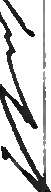 ,(),I	(,	o.	o.	:·;.,..	I•·	t·'·tJ'	(/1'r  n	II>1)1	I l	,..	:,	: }	Vlr	(11	:1	1..0	,(j	Cl::1·	rt'(_)	lO	o,IJ>  ([)	I )	)()	(.:.J	rt>-:3(I)	:Y	(!>	(I)I	01)1	rt<I•(;,I\) ,'O	::10	(IJ()  (l.	Ill..	,,,	':·	(/)	::;,(., l,O,,I-'(/1u,	I·"	n()	ClI\ (r,n(11:O·•1	((J	n,	u,	(J.V,:::rrt  11	III>	(})	O>	)>II>  ,,,	I	llJ	{fl	:"Y'll.	:·,	:.1#	rt	ClJ·o	I	I	,-·	(IJ	r:	,.	UJ	(I)	n	ro11•  c,	\1,.", I	, -,	,o:1 >1	l	'·-··'(JJn1,..lJJ	n,	o.I l	n,-r+·	-,0.  rt	I	C>	()1	I	,I	(,.,-·  0	)>,ri I ,.-.:}	C)	(lJ	IP	'IJ	t.J< 0	-,\)	\ll	I	Cl>  '<.	::1,).,()	:J	CJ	'-	-· CCl),J lJ.	(.J	I  f--:\  .--.,  t,>  •:)  0	0	(I)	IP	I·'·	VI	(I)	'O	,_,	-·,-t,  mII]),O.>,:v	(/)	'""'	1·1)	(})I·"rt1'.Jc,	U).-:,z ro,-, rt	1/l1'.)IT>  ()>:;Jv,	0	l	I	(_")	0	U><>>Cl),-,	.,._(I)	(DV	'·/)>	:::0.-, ::,·D	0  1(1	(...J,L':•:,l_d,,-,'"•:J' 'c:,n	I	ICl)  ::l"'C  r-t-ll>'(-IJ-'().'0	:1--.	t_.,	I··'t,>V	l/	V	n	0	ClJ',.	1·11Ir	lj.,..	{)'	V·---.I	,-::1 ,·,	[',)	-..)  1,,	1..:-i  (.)( I:·,·	• £ I	0	L.)	\.._{°)	0	,.(\)	C-,	\..,)  0	(.,.I-•	t--··,I\J.'I.,.	, .,,\_.t•,C.Jci',.(,,:'j'\.-1,_,	U).•-,.I	,:,,	1-.>	c•	i'))i'.J  0	0\u.,(JlU'	,\._i.l,(J',.",-'•.l.,J  0	ln•1	,I•::::1	o,L,..11'.>	C)	0\(,J  w	(/),:_)  ..:.. .> I··'  1-•	t·hI\)  I <....:•  uu	0	r:),U_>, ,\J_.),c:;,0I-\II),_,	,-•['J::,-1	..J	o.l_.i•,\_J.,)0\	0	0	°' 0	0olIJ,'-''	0	0	l._11  0	0	f-•C,)	0	0	(\\	(	0--,	--,----	Shaler Area Elementary SchoolFrom ,07/01/2022	Quarterly Report	From Account:	104To  : 03/31/2023	Activities Account	To Account:	810Account Name	Beg. Bal.	Recpt/JV--D-i-sb/JV	Transfer End. Bal. Payables Working-	-	- --	--I have reviewed the above ledger report and attached reports for the current month. I find them accurate and complete to the best of my knowledge.Bookkeeper: 		 Principal:	 _,,?Date:_/_/_ Date:L/ //I  7	._-:,  (.)c'-',--	:r:•;,_- ()  H	().C°J, 0{ )	C:	n:J C	.-_)0	C :,	( _)	(J	illl(),:._:: , lj	(lJ	\!."'I  ',!_)  \.(")  '-P  ;,i;.:	1:	;Y(l)	..	,t;.  w(l)  :1  (I)"''I··'  <:l	:,	l'I	I "I..	(I	rn	:·i	()	J0.. rt	I I  u,  n	In,J  q,1	(h1:-·().	0\Q	lj	:.J  (\)	;y(I)	I-•<71	:r:•I'•	;'.llJJ (1)  ;.1  er,	- :,..11)	{JJ	'C	(\J(/)	0.	:J'(.I 0	0r,	,.'C	:J(/)	\)_,ti	_,1·1  0	:·i  I-••	(/)	::\  ..c,	'	0.	:.·.-, a,	(I	l.'..J	I·•·  C	):t	(!)	l)J	l.,)  l,J:·, ..	:·,· :,:	:J	II)	:1  :;	I)	0.	OJ	--..... --.....t'"J  (I)	CD	II•	\I>	r·	L	11,	0	0	1-•,1__,1, 0,_,,.. (I)	().	..•	:1:  (/J	11>	0,C.:,\.:	{\J'O ·o	,.,	,,:Y	ln	'l,·c	1n,	(I)	:".1'(/)	•··!	(fJ	(/}	(i·f--',--) ',(H_.rtl·h  :.J'C.1.	()	n	n	rt	m	c, 0"''(I	:J'	l'	f'._) NI-'· (0::,	),o. {ll	Ill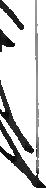 ,-1<),·t(l,	((JI-•	():1,:.t--·l,,J.	:.1t .. Jl•Jo·	Illrt 0	ro<	CT,:l	8()Jt---·:Y: ·0	I·'·OJ	:-.i0I··:1lU	ltl:,·	<tiIJ)ii'CI-'	0(I)(/J,<I,•	'()lli{\J  l(l	CTc,	I·•·0	;:,C,  0-	PlA	,,,·,r..	(/1	a,()  1..0	.....C:  <D	Ill(/1	(r,	I•·	,,(Ili  1·1	0())u,	Lll	nn,<r,().V::1ct  "I	(/lo..{ll	If)	\IIQJ(1)  fl>	LIJ	l/J	:J·:·J	:YlrJ'O	,''..•	,,  ,	,1,	(.:	;,o,,.(l'(D	V)(j)(})  0::) 11,I _,I-'I:J	UJ'.l	(\)I-'·rtu,v((/()•()..."'O..,Q_ ,II	fo	1-•	:Y1-·(=•	(1)  0.).:,:l•'	t')  l,J	')	(IJ 11	()J(J.·o	(l•u	{.)n	C:0	::1	(l)	0	<I)  C '  ,_,	I	0(II(fl	O•	<,'O	,--.--,	-·.Q..,)  OJl	o.	{_II	'·,  C)	Ul	C>  u	0,.,,Cl>:;:,I··',·	"'	(1)C,	I	OJ,..,. rr'-0I-'(lJ	r,,	I-'	If)	r,.	()Jln	t·11	u,'f "•·' "-'.(j.) , ct(D  n	:r:•	lnrt  rt	(/J, ,I	,:;.,,,r,\_)	-<O' 0	:·1	h.>	l.•)	I11l  11	n	Q	<. ··u,  n	(/)	N	:·,,r-t-(ct  lnr	0	t·t,,r..:.J.l,>	I	l•'\/L< :c·ty(.'f·-·	,-), ·0	>-'	..  0	;.:,...,	r-._,('._)-J	t_fl	I··'	I'-)	{.fllll	0\	r.:)	I-'	r•,.)	l.,JJ,•-I	l•J	0\	(Y\	\,)	l,A.J	,::,  0	(,)co1,(\J:Jl(>	I-'	N	-.J	h)	,._"")	',i)ln	l,J	l,J	en	0	u,  (.)	enN  N	(/)0	0	t·t,0	0	Cl\  Q\  0	m0	0	,::,	N	C,	'10	0	0	"w'' lA'  0	lnl''JI',_)	N	::100	co-JQ._(JI(,J	0	0,l,n..,m(lJl(J	0	0	l.0  0	0	I-·u,	0	0	ln	0	0.From: 07/01/2022To	03/31/2023Shaler Area Elementary School Quarterly ReportSpecial AccountFrom Account: To Account:500810Account Name	Beg. Bal.	Recpt/JV	Dish/JV	Transfer End. Bal. Payables WorkingI have reviewed the above ledger report and attdched reports for the current month. I find them accurate and complete to the best of my knowledge.Bookkeeper: Principal:Date:_/_/_ Date:f_/// / :7April 03, 2W3SHALER AREA HIGH SCHOOL ACTIVITIES ACCOUNTPage I of2General Ledger ReportFrom Date:	1/1/2023I	Financial Report	From Acct:To Date:	03/31/2023	SAHS ACTIVITIES ACCOUNT		To Acct:	999999	Activity AccountsApril 03, 2023SHALER AREA HIGH SCHOOL ACTIVITIES ACCOUNTPage 2 of2General Ledger ReportFrom Date:	1/1/20231	Financial Report	From Acct:To Date:	03/31/2023	SAHS ACTIVITIES ACCOUNT		To Acct:	999999	Activity AccountsGL AccountsGLAcct	Begin Bal	Recet / JV	Dish/ JV	Transfers	End Bal	YTD Pa ables	Work BalI have reviewed the above ledger report and attached reports for the current month. I find them accurate and complete to the best of myknowledge.	}?t,	Bookkeeper:	Date:2!/_JIJJ J !JActivities Directo(	Date: DJ// Id I J!JApril 03, 20-23SHALER AREA HIGH SCHOOL SPECIAL ACCOUNTPage I of2General Ledger ReportFrom Date:	1/1/2023	Financial Report	From Acct:	I To Date:	03/31/2023		SAHS SPECIAL ACCOUNT		To Acct:	999999	Activity AccountsApril 03, 20-23	Page 2 of2SHALER AREA HIGH SCHOOL SPECIAL ACCOUNTGeneral Ledger ReportActivity Accounts Grand Total	$191,402.74	$28,320.75	$(16,384.31)	$0.00	$203,339.18	$0.00	$203,339.18GL AccountsGLAcct	Begin Bal	Recet / JV	Dish/ JV	Transfers	End Bal	YTD Parables	Work BalI have reviewed the above ledger report and attached reports for the current month. I find them accurate and complete to the best of my knowledge.Bookkeeper, 		Date:li.}b3 I ;JJActivities Directo( - _.   "--'-.c...:i   ,_--'---"-=--"	Date:d if I.J.!}j ,fl oJanuary 2022-2023February 2022-2023March 2022-2023Supplement C.2 – Cafeteria Operating Statement March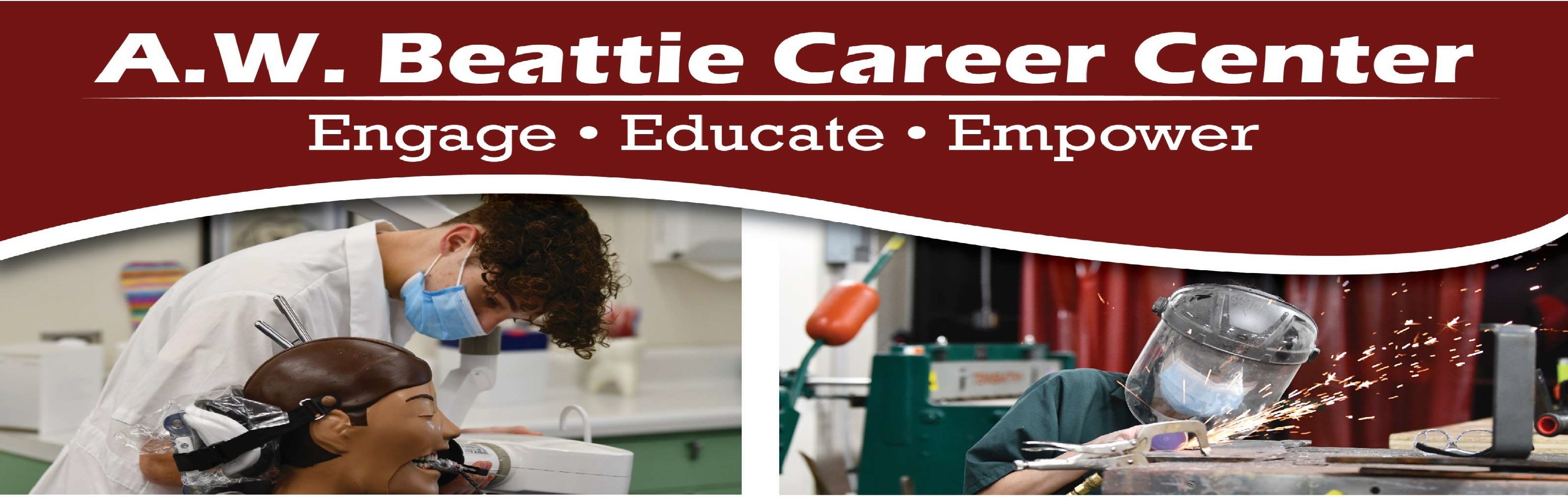 Avonworth • Deer Lakes• Fox Chapel Area• Hampton Township• North Allegheny• North Hills• Northgate •Pine-Richland• Shaler Area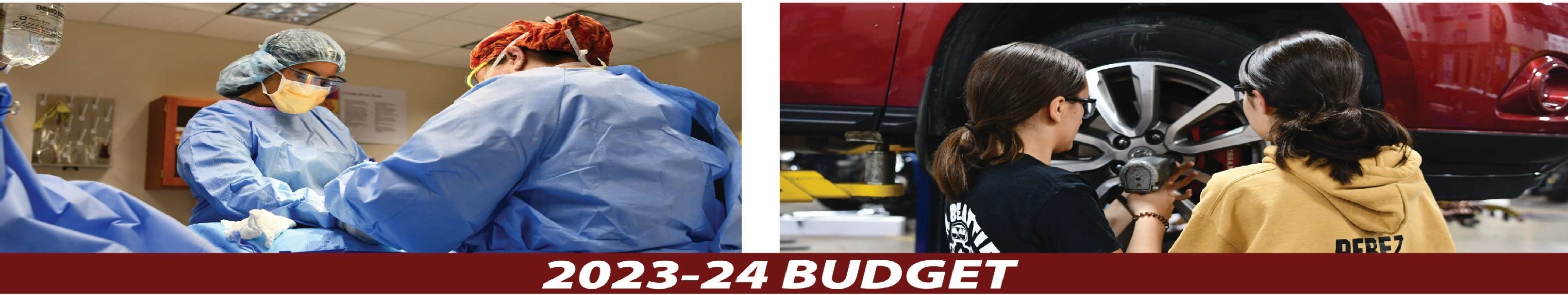 A.W. Beattie Career Center does not discriminate on the basis of race, color, age, creed, religion, sex, sexual orientation, ancestry, national origin, handicap/disability, gender identity or expression, or genetic information in its programs or activities.A.W. BEATTIE CAREER CENTER 2023-24 BUDGET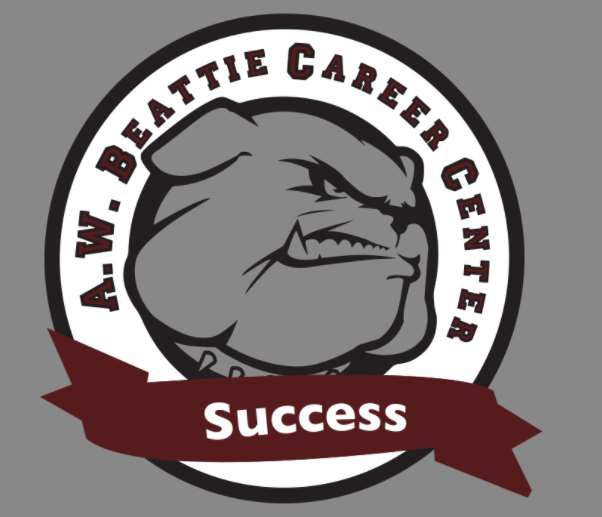 RevenuesA.W. BEATTIE CAREER CENTER 2023-24 BUDGETExpendituresA.W. BEATTIE CAREER CENTER 2023-24 BUDGETExpendituresA.W. BEATTIE CAREER CENTER 2023-24 BUDGETExpendituresA.W. BEATTIE CAREER CENTER 2023-24 BUDGETExpendituresA.W. BEATTIE CAREER CENTER 2023-24 BUDGETExpendituresA.W. BEATTIE CAREER CENTER 2023-24 BUDGETExpendituresA.W. BEATTIE CAREER CENTER 2023-24 BUDGETExpendituresA.W. BEATTIE CAREER CENTER 2023-24 BUDGETExpenditures1A.W. BEATTIE CAREER CENTER 2023-24 BUDGETExpendituresA.W. BEATTIE CAREER CENTER 2023-24 BUDGETExpendituresA.W. BEATTIE CAREER CENTER 2023-24 BUDGETExpendituresA.W. BEATTIE CAREER CENTER 2023-24 BUDGETExpendituresA.W. BEATTIE CAREER CENTER 2023-24 BUDGETExpendituresA.W. BEATTIE CAREER CENTER 2023-24 BUDGETExpendituresA.W. BEATTIE CAREER CENTER 2023-24 BUDGETExpendituresA.W. BEATTIE CAREER CENTER 2023-24 BUDGETADM – 5 Year AverageNote:1. The 3/1/18 column drops out of the calculation and the 3/1/23 column is added in for the 5 year average.A.W. BEATTIE CAREER CENTER 2023-24 BUDGETChange in Member District Operating Budget ShareNotes:	Per Student Calculation2022-23 district expenditure alottment$	6,543,9262022-23 $8,5102023-24 district expenditure alottment$	6,670,808 2023-24 $	8,414 23-24 School Year to 22-23 School Year +/- per student	Change $(96)	19A.W. BEATTIE CAREER CENTER 2023-24 BUDGETBond DebtA.W. BEATTIE CAREER CENTER 2023-24 BUDGETTotal Member District Share AnalysisNotes:Operating budget share is based on ADM five year averageCapital budget share is based on ADM and assessed real estate valuesUpdates/changes in ADM & assessment data will be reflected in billing invoicesThis illustration provides debt associated with the 2016 bond (refinanced 2008 bond)A.W. BEATTIE CAREER CENTER 2023-24 BUDGETAdministration & Join Operating Committee	Administration			Joint Operating Committee	Eric C. Heasley	Greg Stein - President	Ronald Frank - Vice PresidentExecutive Director	Hampton	Fox Chapel AreaDr. Jason Watkins	Libby Blackburn - Secretary	James Fisher - TreasurerAssistant Director/Principal	North Alleghey	Shaler AreaThea Holzworth		Avonworth			North Allegheny	Assisant Principal/ Assistant to the Director	Kate Monti	Elizabeth WarnerKristen ThompsonRyan NeelyBusiness Manager		Deer Lakes			North Hills	Jonathan Majernik	Rachael RennebeckJoe Miller	Sam Smallwood	Dee Spade Technology Director	Fox Chapel Area			Northgate	Katie Findley	Katrina EamesDr. Patrick Mannarino	Cheryl PatalanoSuperintendent of RecordNorth Hills		Hampton Township			Pine-Richland	Larry Vasko	Joseph CassidyMegan Turnbull, Solicitor	Dr. Matthew MehalikWBK Legal, LLCShaler AreaJames Tunstall9600 Babcock Boulevard, Allison Park, PA 15101Phone: (412) 847 - 1900	Fax: (412) 369 - 9810	www.beattietech.com	22Item Number	Building Name(03) Art SuppliesAccount Number	Percent	QuantityUnit TypeUnit Price	Extension0001-015 PAPER - CONSTRUCTION 9 X 12: LIGHT BROWN ALTERNATE: *50 SHEETS LIGHT BROWN0001-017 PAPER - CONSTRUCTION 9 X 12: DARK BROWN ALTERNATE: *50 SHEETS DARK BROWN0001-020 PAPER - CONSTRUCTION 9 X 12: RED ALTERNATE: *50 SHEETS RED0001-021 PAPER - CONSTRUCTION 9 X 12: PINK ALTERNATE: *50 SHEETS PINKItem Number	Building Name(03) Art Supplies0001-030 PAPER - CONSTRUCTION 9 X 12: BLUE ALTERNATE: *50 SHEETS BLUEAccount Number	Percent	QuantityUnit TypeUnit Price	Extension0001-031 PAPER - CONSTRUCTION 9 X 12: LIGHT BLUE ALTERNATE: *50 SHEETS LIGHT BLUE0001-032 PAPER - CONSTRUCTION 9 X 12: DARK BLUE14 RESERVE PRIMARY SCHOOL()	10-1110.610.000.14.02	1002.00 PK/100	1.960	3.9299600CAS21CASCADE SCHOOL SUPPLIES	2.00	1.960	3.920001-034 PAPER - CONSTRUCTION 9 X 12: TURQUOISE ALTERNATE: *50 SHEETS TURQUOISE0001-050 PAPER - CONSTRUCTION 9 X 12: YELLOW ALTERNATE: *50 SHEETS YELLOWItem Number	Building Name(03) Art Supplies0001-050 PAPER - CONSTRUCTION 9 X 12: YELLOW ALTERNATE: *50 SHEETS YELLOWAccount Number	Percent	QuantityUnit TypeUnit Price	Extension0001-060 PAPER - CONSTRUCTION 9 X 12: ORANGE ALTERNATE: *50 SHEETS ORANGE0001-070 PAPER - CONSTRUCTION 9 X 12: VIOLET ALTERNATE: *50 SHEETS VIOLET0001-080 PAPER - CONSTRUCTION 9 X 12: WHITE ALTERNATE: *50 SHEETS WHITE0001-081 PAPER - CONSTRUCTION 9 X 12: BLACK ALTERNATE: *50 SHEETS BLACKItem Number	Building Name(03) Art Supplies0001-088 PAPER - CONSTRUCTION 9 X 12: ASSORTED - 10 COLOR ALTERNATE: *50 SHEETS ASSORTED - 10 COLORAccount Number	Percent	QuantityUnit TypeUnit Price	Extension0002-110 PAPER CONSTRUCTION 12 X 18: PEARL GRAY11 BURCHFIELD PRIMARY SCHOOL()	10-1110.610.000.11.00	1002.00 PK/100	3.770	7.5499600CAS21CASCADE SCHOOL SUPPLIES	2.00	3.770	7.540002-115 PAPER CONSTRUCTION 12 X 18: LIGHT BROWN ALTERNATE: *50 SHEETS LIGHT BROWN0002-117 PAPER CONSTRUCTION 12 X 18: DARK BROWN ALTERNATE: *50 SHEETS DARK BROWN0002-120 PAPER CONSTRUCTION 12 X 18: RED ALTERNATE: *50 SHEETS RED0002-131 PAPER CONSTRUCTION 12 X 18: LIGHT BLUE ALTERNATE: *50 SHEETS LIGHT BLUE0002-134 PAPER CONSTRUCTION 12 X 18: TURQUOISE ALTERNATE: *50 SHEETS TURQUOISEItem Number	Building Name(03) Art Supplies0002-150 PAPER CONSTRUCTION 12 X 18: YELLOW ALTERNATE: *50 SHEETSAccount Number	Percent	QuantityUnit TypeUnit Price	Extension0002-160 PAPER CONSTRUCTION 12 X 18: ORANGE ALTERNATE: *50 SHEETS ORANGE0002-170 PAPER CONSTRUCTION 12 X 18: VIOLET ALTERNATE: *50 SHEETS VIOLET0002-180 PAPER CONSTRUCTION 12 X 18: WHITE ALTERNATE: *50 SHEETS WHITE0002-181 PAPER CONSTRUCTION 12 X 18: BLACK ALTERNATE: *50 SHEETS BLACK0002-190 PAPER CONSTRUCTION 12 X 18: ASSORTED - 10 COLOR ALTERNATE: *50 SHEETS ASSORTED - 10 COLORItem Number	Building Name(03) Art Supplies0003-190 PAPER - CONSTRUCTION 18 X 24: ASSORTED (GROUP 1)Account Number	Percent	QuantityUnit TypeUnit Price	Extension14 RESERVE PRIMARY SCHOOL()	10-1110.610.000.14.02	100	1.00 PK/100	8.620	8.6299600CAS21CASCADE SCHOOL SUPPLIES	1.00	8.620	8.620003-195 PAPER - CONSTRUCTION 18 X 24: BLACK (GROUP 2)BRAD SHALER AREA HIGH SCHOOL(BRAD SUSA)	10-1110.610.000.31.02	1001.00 PK/100	8.620	8.6299600CAS21CASCADE SCHOOL SUPPLIES	1.00	8.620	8.620030-230 PAPER - DRAWING: MASTA WHITE 80#, 9 X 12"ALTERNATE: AMERICAN PAPER 809W WHITE 80# 9 X 12Item Number	Building Name(03) Art Supplies0032-630 PAPER - TAG BOARD: MANILLA, 9 X 12"Account Number	Percent	QuantityUnit TypeUnit Price	Extension0032-635 PAPER - TAG BOARD: MANILLA, 12 X 18"0034-892 PAPER - WHITE NEWSPRINT: 12 X 18"0040-001 PAPER PRODUCTS: TRANSPARENCY FILM FOR COPIES, 100 SHT/PK15A SCOTT PRIMARY SCHOOL(ART DEPT)	10-1110.610.000.15.02	1002.00 PK	10.240	20.4899600CAS21CASCADE SCHOOL SUPPLIES	2.00	10.240	20.480040-301 PAPER PRODUCTS: PAPER BAGS #8, 6-1/4 X 13 X 4", 100/PKGFJ SHALER AREA HIGH SCHOOL(J FRANK /	10-1110.610.000.31.02	1001.00 PKG	5.980	5.9899600CAS21CASCADE SCHOOL SUPPLIES	1.00	5.980	5.98Item Number	Building Name(03) Art SuppliesAccount Number	Percent	QuantityUnit TypeUnit Price	ExtensionItem Number	Building Name(03) Art SuppliesAccount Number	Percent	QuantityUnit TypeUnit Price	Extension0040-915 PAPER PRODUCTS: STANDUP DISPOSABLE CONTAINERS 1000/PKG0040-925 PAPER PRODUCTS: WATERCOLOR PAPER PKG/50 SHEETS 18" X 24" 90#0041-030 : 536708 ORIGAMI PAPER 6" SQUARES, 100 SHT/PKGALTERNATE: * 6 7/8" ORIGAMI PAPER 6 7/8" SQUARES 100 SHT/PKGItem Number	Building Name(03) Art Supplies0053-070 CRAFT SUPPLIES: GOLD GLITTER, LUCO ALTERNATE: *LEONARD GOLD GLITTERAccount Number	Percent	QuantityUnit TypeUnit Price	Extension0053-071 CRAFT SUPPLIES: SILVER GLITTER, LUCO ALTERNATE: LEONARD SILVER GLITTER0053-072 CRAFT SUPPLIES: MULTI-COLORED GLITTER, LUCO ALTERNATE: *LEONARD MULTI-COLORED GLITTER0053-073 CRAFT SUPPLIES: RED GLITTER, LUCO ALTERNATE: *LEONARD RED GLITTER0053-074 CRAFT SUPPLIES: GREEN GLITTER LUCO LB ALTERNATE: *LEONARD GREEN GLITTER0053-075 CRAFT SUPPLIES: BLUE GLITTER, LUCO ALTERNATE: *LEONARD BLUE GLITTERItem Number	Building Name(03) Art SuppliesAccount Number	Percent	QuantityUnit TypeUnit Price	ExtensionItem Number	Building Name(03) Art Supplies0070-010 CUTTERS/STAPLERS/NEEDLES: X-ACTO KNIFE NO. 1 ALTERNATE: *EXCEL KNIFEAccount Number	Percent	QuantityUnit TypeUnit Price	Extension0070-015 CUTTERS/STAPLERS/NEEDLES: X-ACTO KNIFE BLADE REFILLS 5/PKG ALTERNATE: *EXCEL KNIFE BLADE REFILLS 5/PKG0070-056 CUTTERS/STAPLERS/NEEDLES: 5" SCHOOL SCISSORS (FISKARS)11 BURCHFIELD PRIMARY SCHOOL()	10-1110.610.000.11.00	1002.00 EA	1.130	2.2699600CAS21CASCADE SCHOOL SUPPLIES	2.00	1.130	2.260075-115 PLIERS: MINIATURE LONG NOSE PLIERS - 4" SMOOTH JAW PLIERS WITH A VERY FINE POINT FOR INTRICATE WIRE WORK, FILIGREE, ETC COIL SPRING ACTION WITH PLASTIC COATED HANDLES 4" LONG QUALITY LAP JOINT CONST.0090-005 : SANDPAPER MED 9X10" 12/PKG0090-050 : PANASONIC ELECTRIC PENCIL SHARPENER ALTERNATE: *XACTO ELECTRIC PENCIL SHARPENERItem Number	Building Name(03) Art Supplies0090-055 : CELLULOSE SPONGES MED 1"X3-5/8"X6" ALTERNATE: *ACS SPONGES MEDAccount Number	Percent	QuantityUnit TypeUnit Price	Extension2040-103 ACRYLIC PAINT, 4.65 OZ: MARS BLACKALTERNATE: BLICK ARTISTS' ACRYLIC PAINT MARS BLACK2040-109 ACRYLIC PAINT, 4.65 OZ: HOOKER'S GREENALTERNATE: BLICK ARTISTS' ACRYLIC PAINT HOOKER'S GREEN2040-110 ACRYLIC PAINT, 4.65 OZ: PHTALOCYANINE BLUEALTERNATE: BLICK ARTISTS' ACRYLIC PHTALOCYANINE BLUEItem Number	Building Name(03) Art Supplies2040-111 ACRYLIC PAINT, 4.65 OZ: PHTHALOCYANINE GREENALTERNATE: BLICK ARTISTS' ACRYLIC PHTHALOCYANINE GREENAccount Number	Percent	QuantityUnit TypeUnit Price	Extension2040-113 ACRYLIC PAINT, 4.65 OZ: ULTRAMARINE BLUEALTERNATE: BLICK ARTISTS' ACRYLIC ULTRAMARINE BLUE2040-114 ACRYLIC PAINT, 4.65 OZ: CADMIUM YELLOWALTERNATE: BLICK ARTISTS' ACRYLIC CADMIUM YELLOW MEDIUM2040-115 ACRYLIC PAINT, 4.65 OZ: YELLOW MD AZOALTERNATE: BLICK ARTISTS' ACRYLIC YELLOW MD AZO2040-117 ACRYLIC PAINT, 4.65 OZ: PARCHMENT ALTERNATE: BLICK ARTISTS' ACRYLIC BUFF WHITE2040-121 ACRYLIC PAINT, 4.65 OZ: INDO ORANGE RDALTERNATE: BLICK ARTISTS' ACRYLIC INDO ORANGE RD2040-122 ACRYLIC PAINT, 4.65 OZ: NAPTHOL CRIMSONALTERNATE: BLICK ARTISTS' ACRYLIC NAPTHOL CRIMSONItem Number	Building Name(03) Art Supplies2040-126 ACRYLIC PAINT, 4.65 OZ: DIOXAZINE PURPLEALTERNATE: BLICK ARTISTS' ACRYLIC DIOXAZINE PURPLEAccount Number	Percent	QuantityUnit TypeUnit Price	Extension2040-130 ACRYLIC PAINT, 4.65 OZ: CADMIUM RED LT. ALTERNATE: BLICK ARTISTS' ACRYLIC CADMIUM RD LT2050-161 TRI-ACRYLIC, 1/2 GAL: TITANIUM WHITE ALTERNATE: BLICKRYLIC 1/2 GAL TITANIUM WHITE2050-162 TRI-ACRYLIC, 1/2 GAL: BLOCKOUT WHITE ALTERNATE: BLICKRYLIC 1/2 GAL BLOCKOUT WHITE2050-163 TRI-ACRYLIC, 1/2 GAL: MARS BLACK ALTERNATE: BLICKRYLIC 1/2 GAL MARS BLACK2050-170 TRI-ACRYLIC, 1/2 GAL: CHROME ORANGE ALTERNATE: BLICKRYLIC 1/2 GAL CHROME ORANGEItem Number	Building Name(03) Art SuppliesAccount Number	Percent	QuantityUnit TypeUnit Price	ExtensionItem Number	Building Name(03) Art Supplies2070-623 CRAYOLA TEMPERA, 32 OZ: YELLOW ALTERNATE: *CRAYOLA ARTISTA II YELLOWAccount Number	Percent	QuantityUnit TypeUnit Price	Extension2070-624 CRAYOLA TEMPERA, 32 OZ: GREEN ALTERNATE: *CRAYOLA ARTISTA II GREEN2070-625 CRAYOLA TEMPERA, 32 OZ: BLUE ALTERNATE: *CRAYOLA ARTISTA II BLUE2070-626 CRAYOLA TEMPERA, 32 OZ: BROWN ALTERNATE: *CRAYOLA ARTISTA II BROWN2070-627 CRAYOLA TEMPERA, 32 OZ: BLACK ALTERNATE: *CRAYOLA ARTISTA II BLACKItem Number	Building Name(03) Art Supplies2073-669 CRAYOLA TEMPRA, 8 OZ: TURQUOISEALTERNATE: **16 OZ CRAYOLA ARTISTA II TURQUOISEAccount Number	Percent	QuantityUnit TypeUnit Price	Extension2073-671 CRAYOLA TEMPRA, 8 OZ: MAGENTAALTERNATE: **16 OZ CRAYOLA ARTISTA II MAGENTA13A MARZOLF PRIMARY SCHOOL(ART DEPT)	10-1110.610.000.13.02	1006.00 BTL	2.390	14.3432923-03(ShalerPYR21PYRAMID SCHOOL PRODUCTS	6.00	2.390	14.342073-672 CRAYOLA TEMPRA, 8 OZ: VIOLETALTERNATE: **16 OZ CRAYOLA ARTISTA II VIOLET2073-676 CRAYOLA TEMPRA, 8 OZ: GOLDALTERNATE: *16 OZ CRAYOLA ARTISTA II GOLD13A MARZOLF PRIMARY SCHOOL(ART DEPT)	10-1110.610.000.13.02	1004.00 BTL	4.490	17.9632923-03(ShalerPYR21PYRAMID SCHOOL PRODUCTS	4.00	4.490	17.962073-677 CRAYOLA TEMPRA, 8 OZ: SILVERALTERNATE: *16 OZ CRAYOLA ARTISTA II SILVERItem Number	Building Name(03) Art SuppliesAccount Number	Percent	QuantityUnit TypeUnit Price	ExtensionItem Number	Building Name(03) Art Supplies2500-930 PAINT - SUPPLIES: GESSO ALTERNATE: BLICKRYLICAccount Number	Percent	QuantityUnit TypeUnit Price	Extension3100-013 GLAZE - AMACO OR EQUIVILANT: WARM GRAY F15 ALTERNATE: BLICK GLOSS GLAZE, ELEPHANT GRAY3100-015 GLAZE - AMACO OR EQUIVILANT: TURQUOISE F-25 ALTERNATE: BLICK GLOSS GLAZE, LAGOON3100-016 GLAZE - AMACO OR EQUIVILANT: CHOCOLATE F-30 ALTERNATE: BLICK GLOSS GLAZE, MILK CHOCOLATEItem Number	Building Name(03) Art SuppliesAccount Number	Percent	QuantityUnit TypeUnit Price	Extension3530-062 CERAMICS/KILN PROD - STAR STILTS, NICHROME WIRE: 3/4"CP SHALER AREA ELEMENTARY	10-1110.610.000.19.02	1001.00 DZ	8.260	8.26QBM6163-45BLI01BLICK ART MATERIALS	1.00	8.260	8.263530-063 CERAMICS/KILN PROD - STAR STILTS, NICHROME WIRE: 1" ALTERNATE: *PRICE IS DOZEN3530-064 CERAMICS/KILN PROD - STAR STILTS, NICHROME WIRE: 1-1/2"BRAD SHALER AREA HIGH SCHOOL(BRAD SUSA)	10-1110.610.000.31.02	1005.00 DZ	9.740	48.70QBM6163-45BLI01BLICK ART MATERIALS	5.00	9.740	48.70Item Number	Building Name(03) Art SuppliesAccount Number	Percent	QuantityUnit TypeUnit Price	Extension3600-285 CERMICS/TOOLS: ECONOMY DECORATING WHEELS ALTERNATE: PLASTIC DECORATING WHEELS4010-560 BLOCK PRINT INK, WATERBASE, 2.5 OZ.: BLACKALTERNATE: BLICK WATER SOLUBLE BLOCK PRINTING INK BLACK4600-570 STAINS/INKS: INK - SPEEDBALL WATERPROOF INDIA INK, 2 OZ., BLACK ALTERNATE: BLICK BLACK CAT INDIA INK - 3 OZ5100-030 ERASERS: SOFT PINK PEARL, 100/BXALTERNATE: *24/BOX PAPER MATE PINK PEARL ERASERS, PINKItem Number	Building Name(03) Art Supplies5100-030 ERASERS: SOFT PINK PEARL, 100/BXALTERNATE: *24/BOX PAPER MATE PINK PEARL ERASERS, PINKAccount Number	Percent	QuantityUnit TypeUnit Price	ExtensionItem Number	Building Name(03) Art SuppliesAccount Number	Percent	QuantityUnit TypeUnit Price	ExtensionItem Number	Building Name(03) Art SuppliesAccount Number	Percent	QuantityUnit TypeUnit Price	Extension6060-040 FABRICS: CANVAS, PRIMED COTTON, MED. WT.ALTERNATE: BLICK ACRYLIC PRIMED COTTON CANVAS ROLLS, 64-1/24" X 3 YDItem Number	Building Name(03) Art SuppliesAccount Number	Percent	QuantityUnit TypeUnit Price	Extension7001-016 TAPE/CEMENT/GLUE: TACKY GLUE ALTERNATE: 4 OZ TACKY GLUE7001-020 TAPE/CEMENT/GLUE: GLUE GUN, MAGIC MELT TRIGGER FED ALTERNATE: *SUREBOND, GLUE GUN TRIGGER FED7001-021 TAPE/CEMENT/GLUE: GLUE STICKS MAGIC MELT ALTERNATE: *GLUE STICKS FOR SUREBOND GLUE GUN7001-028 TAPE/CEMENT/GLUE: GLUE STICKS, DUAL TEMP., ROUND, REGULAR SIZE, (10/PKG)Item Number	Building Name(03) Art SuppliesAccount Number	Percent	QuantityUnit TypeUnit Price	ExtensionItem Number	Building Name(03) Art Supplies9000-371 : FISKARS FOR KIDS, 5" POINTED TIP SCISSORSAccount Number	Percent	QuantityUnit TypeUnit Price	ExtensionCP SHALER AREA ELEMENTARY	10-1110.610.000.19.02	100	12.00 EA	1.690	20.2832923-03(ShalerPYR21PYRAMID SCHOOL PRODUCTS	12.00	1.690	20.28(03) Art Supplies3668.00Category Totals9,184.583668.00Report Totals9,184.58Item No.Code Building NameAccount NumberUnit Type /QuantityStatus/Price	Low Bid Vendor and Price, if No-Award03	Art Supplies0001-041PAPER - CONSTRUCTION 9 X 12: LIGHT GREENPK/100NO-BID11	10-1110.610.000.11.00	8.00	10.7213	10-1110.610.000.13.00	1.00	1.3413A ART DEPT	10-1110.610.000.13.02	10.00	13.4025.460001-042PAPER - CONSTRUCTION 9 X 12: DARK GREENPK/100NO-BID11	10-1110.610.000.11.00	5.00	6.7513A ART DEPT	10-1110.610.000.13.02	9.00	12.1514	10-1110.610.000.14.02	1.00	1.3520.250001-055PAPER - CONSTRUCTION 9 X 12: YELLOW-GREENPK/100NO-BID11	10-1110.610.000.11.00	2.00	2.7013A ART DEPT	10-1110.610.000.13.02	10.00	13.5014	10-1110.610.000.14.02	5.00	6.7515A ART DEPT	10-1110.610.000.15.02	3.00	4.0527.000001-073PAPER - CONSTRUCTION 9 X 12: LAVENDERPK/100NO-BID13	10-1110.610.000.13.00	2.00	2.9613A ART DEPT	10-1110.610.000.13.02	10.00	14.8017.76Item No.0002-132Code Building NamePAPER CONSTRUCTION 12 X 18: DARK BLUEAccount NumberUnit Type /QuantityPK/100Status/Price	Low Bid Vendor and Price, if No-AwardNO-BID11	10-1110.610.000.11.00	2.00	5.265.260002-195PAPER CONSTRUCTION 12 X 18: ASSORTED - 20 COLORPK/100NO-BID11	10-1110.610.000.11.00	6.00	20.0413	10-1110.610.000.13.00	2.00	6.6814	10-1110.610.000.14.02	2.00	6.6815A ART DEPT	10-1110.610.000.15.02	30.00	100.20133.600031-510PAPER - METALIC: 20 X 26" ASST, 20 SHT/PKGPKGNO-BID14	10-1110.610.000.14.02	1.00	10.4410.440031-511PAPER - METALIC: 8 X 10", 24/PKGPKGNO-BID14	10-1110.610.000.14.02	1.00	3.933.930040-810PAPER PRODUCTS: FLUORESCENT PAPER ASST 8 X 10 PKG/10PKGNO-BID14	10-1110.610.000.14.02	3.00	7.567.560053-080CRAFT SUPPLIES: WIGGLE EYES3/16" 4 DOZ/PKGPKGNO-BID11	10-1110.610.000.11.00	3.00	19.9219.920053-081CRAFT SUPPLIES: WIGGLE EYES3/8" 4 DOZ/PKGPKGNO-BID11	10-1110.610.000.11.00	5.00	2.8013A ART DEPT	10-1110.610.000.13.02	4.00	2.245.040053-082CRAFT SUPPLIES: WIGGLE EYES1/2" 4 DOZ/PKGPKGNO-BID11	10-1110.610.000.11.00	10.00	7.0013A ART DEPT	10-1110.610.000.13.02	4.00	2.800090-235: SCREW EYES PKG/16PKGNO-BIDFJ J FRANK / ART BIDS	10-1110.610.000.31.02	4.00	2.962.960090-240: PICTURE WIRE NO. 2EA	NO-BIDFJ J FRANK / ART BIDS	10-1110.610.000.31.02	4.00	5.48HSA ACTIVITIES	10-3249.610.000.31.00	2.00	2.748.223120-042GLAZE - SPECKLED (AMACO OR EQUIVILA: TIGER EYE LT-161PT	NO-BID14	10-1110.610.000.14.02	1.00	10.9510.956045-024YARN, 3-PLY, 60 YD, AUNT LYDIA'S: YELLOWSK	NO-BID35	10-1110.610.000.35.02	9.00	15.6615.66Category Total:	447.1800Category 03 - Art Supplies Vendor # and Name	Quote #		Accepted Bid Items	 	Low Bid Items		Awarded Items	  Min. Order	Report TotalsAccepted Bid Items439	$53,369.25Low Bid Items181	$9,077.82Awarded Items181	$9,184.58Item #	Item Descr./Alt. Descr.	Catalog #	Qty Unit Category: 03 - Art Supplies0001-010	PAPER - CONSTRUCTION 9 X 12: PEARL GRAY	14.00PK/100UnitBid Price	Extension(No substitutes)115945CAS21	CASCADE SCHOOL SUPPLIES$1.9600$1.9600	$27.44 *0001-015	PAPER - CONSTRUCTION 9 X 12: LIGHT BROWN	20.00	PK/1000001-017	PAPER - CONSTRUCTION 9 X 12: DARK BROWN	15.00	PK/1000001-020	PAPER - CONSTRUCTION 9 X 12: RED	12.00	PK/1000001-021	PAPER - CONSTRUCTION 9 X 12: PINK	17.00	PK/1000001-030	PAPER - CONSTRUCTION 9 X 12: BLUE	18.00	PK/1000001-031	PAPER - CONSTRUCTION 9 X 12: LIGHT BLUE	19.00	PK/100Item #	Item Descr./Alt. Descr.	Catalog #	Qty Unit Category: 03 - Art Supplies0001-031	PAPER - CONSTRUCTION 9 X 12: LIGHT BLUE	19.00	PK/100UnitBid Price	ExtensionPE1992SAS04	S&S WORLDWIDE$2.0100$2.0100	$38.190001-032	PAPER - CONSTRUCTION 9 X 12: DARK BLUE	2.00	PK/100115916CAS21	CASCADE SCHOOL SUPPLIES$1.9600$1.9600	$3.92 *0001-034	PAPER - CONSTRUCTION 9 X 12: TURQUOISE	13.00	PK/1000001-050	PAPER - CONSTRUCTION 9 X 12: YELLOW	22.00	PK/1000001-070	PAPER - CONSTRUCTION 9 X 12: VIOLET	11.00	PK/100Item #	Item Descr./Alt. Descr.	Catalog #	Qty  UnitUnitBid Price	ExtensionItem #	Item Descr./Alt. Descr.	Catalog #	Qty  UnitUnitBid Price	ExtensionItem #	Item Descr./Alt. Descr.	Catalog #	Qty  UnitUnitBid Price	ExtensionItem #	Item Descr./Alt. Descr.	Catalog #	Qty  UnitUnitBid Price	Extension0030-236	PAPER - DRAWING: MASTA WHITE 80#, 18 X 24"	1.00	RMItem #	Item Descr./Alt. Descr.	Catalog #	Qty Unit Category: 03 - Art Supplies0034-892	PAPER - WHITE NEWSPRINT: 12 X 18"	1.00	RMUnitBid Price	Extension12NEDIS09	DISCOUNT SCHOOL SUPPLY$11.9800$11.9800	$11.980035-960	PAPER - POSTER BOARD: WHITE, 22 X 28", 4 PLY			100.00	EA MET06	METCO SUPPLY INC$0.8900$0.8900	$89.00 *WRBDIS09	DISCOUNT SCHOOL SUPPLY$69.3700$69.3700	$6,937.000035-961	PAPER - POSTER BOARD: BLACK, 22 X 28"			100.00	EA MET06	METCO SUPPLY INC$1.3500$1.3500	$135.00 *0040-001	PAPER PRODUCTS: TRANSPARENCY FILM FOR COPIES, 100 SHT/PK	2.00	PK0040-315	PAPER PRODUCTS: ILLUSTRATION BOARD STUDENT WT 20 X 30	4.00	EA13414-1003BLI01	BLICK ART MATERIALS$3.6900$3.6900	$14.76 *Item #	Item Descr./Alt. Descr.	Catalog #	Qty  UnitUnitBid Price	ExtensionItem #	Item Descr./Alt. Descr.	Catalog #	Qty Unit Category: 03 - Art Supplies0053-050	CRAFT SUPPLIES: COLORED KRAFT BAGS 28/PKG	2.00	PKGUnitBid Price	Extension034148CAS21	CASCADE SCHOOL SUPPLIES$9.5200$9.5200	$19.04 *MET06	METCO SUPPLY INC$14.8000$14.8000	$29.600053-060	CRAFT SUPPLIES: LACE DOILIES 4" ROUND CAMBRIDGE, 100/PKG			2.00	PKG MET06	METCO SUPPLY INC$3.5000$3.5000	$7.00 *HYGLOSS JV35115QUI03	QUILL LLC$6.9200$6.9200	$13.840053-061	CRAFT SUPPLIES: LACE PAPER DOILIES, HEART SHAPED, 6" RED (100/PKG)	1.00	PKG191069CAS21	CASCADE SCHOOL SUPPLIES$6.1200$6.1200	$6.12 *HYGLOSS 846368QUI03	QUILL LLC$26.7900$26.7900	$26.790053-062	CRAFT SUPPLIES: LACE PAPER DOILIES, HEART SHAPED, 6" WHITE (100/PKG)	1.00	PKG0053-070	CRAFT SUPPLIES: GOLD GLITTER, LUCO	1.00	LBItem #	Item Descr./Alt. Descr.	Catalog #	Qty Unit Category: 03 - Art Supplies0053-071	CRAFT SUPPLIES: SILVER GLITTER, LUCO	5.00	LBUnitBid Price	ExtensionPACON 872613QUI03	QUILL LLC$22.4700$22.4700	$112.350053-072	CRAFT SUPPLIES: MULTI-COLORED GLITTER, LUCO	2.00	LB0053-073	CRAFT SUPPLIES: RED GLITTER, LUCO	2.00	LB0053-074	CRAFT SUPPLIES: GREEN GLITTER LUCO LB	1.00	LB0053-075	CRAFT SUPPLIES: BLUE GLITTER, LUCO	2.00	LB	(No substitutes)Item #	Item Descr./Alt. Descr.	Catalog #	Qty Unit Category: 03 - Art SuppliesUnitBid Price	Extension0053-160	CRAFT SUPPLIES: POLY-FILL STUFFING	5.00	EA0053-250	CRAFT SUPPLIES: DOWEL RODS 1/2"			200.00	EA MET06	METCO SUPPLY INC$0.8900$0.8900	$178.00 *0053-252	CRAFT SUPPLIES: DOWEL ROD, 5/16"			500.00	EA MET06	METCO SUPPLY INC$0.5800$0.5800	$290.00 *0060-660	SILVER/METALS: EMERY PAPER 9"X11" X-FINE 320 GRIT	10.00	SHTAlt Bid: *SILICON CORBIDE PAPERMET06	METCO SUPPLY INC$0.6700$0.6700	$6.70 *0060-793	SILVER/METALS: SCULPTURE WIRE, 14 GAUGE ALUMINUM, 350 FT. COIL	5.00	EA33400-1435BLI01	BLICK ART MATERIALS$13.2200$13.2200	$66.10 *0064-066	NICKEL SILVER: 12 X 12", 18 GA			2.00	EA MET06	METCO SUPPLY INC$94.2000$94.2000	$188.40 *Item #	Item Descr./Alt. Descr.	Catalog #	Qty  UnitUnitBid Price	ExtensionAlt Bid: *BRASS SHEETMET06	METCO SUPPLY INC$29.4000$29.4000	$29.40 *0070-010	CUTTERS/STAPLERS/NEEDLES: X-ACTO KNIFE NO. 1	6.00	EA0070-015	CUTTERS/STAPLERS/NEEDLES: X-ACTO KNIFE BLADE REFILLS 5/PKG	14.00	PKG0075-115	PLIERS: MINIATURE LONG NOSE PLIERS - 4" SMOOTH JAW PLIERS WITH A VERY FINE POINT FOR INTRICATE WIRE WORK, FILIGREE, ETC COIL SPRING ACTION WITH PLASTIC COATED HANDLES 4" LONG QUALITY LAP JOINT CONST.3.00	EA33083-1010BLI01	BLICK ART MATERIALS$3.4300$3.4300	$10.29 *MET06	METCO SUPPLY INC$6.3000$6.3000	$18.900090-005	: SANDPAPER MED 9X10" 12/PKG			1.00	PKG MET06	METCO SUPPLY INC$7.5000$7.5000	$7.50 *Item #	Item Descr./Alt. Descr.	Catalog #	Qty  UnitUnitBid Price	ExtensionItem #	Item Descr./Alt. Descr.	Catalog #	Qty  UnitUnitBid Price	ExtensionAlt Bid: *8.5 OZ TUBE LIQUITEX, MARS BLACK	LIQUITEX 2246029ASNQUI03	QUILL LLC$16.0100$16.0100	$16.012040-109	ACRYLIC PAINT, 4.65 OZ: HOOKER'S GREEN	2.00	TUBE2040-111	ACRYLIC PAINT, 4.65 OZ: PHTHALOCYANINE GREEN	1.00	TUBE2040-113	ACRYLIC PAINT, 4.65 OZ: ULTRAMARINE BLUE	2.00	TUBE2040-115	ACRYLIC PAINT, 4.65 OZ: YELLOW MD AZO	1.00	TUBEItem #	Item Descr./Alt. Descr.	Catalog #	Qty  UnitUnitBid Price	ExtensionAlt Bid: BLICK ARTISTS' ACRYLIC BUFF WHITE	00624-1174BLI01	BLICK ART MATERIALS$3.7900$3.7900	$11.37 *2040-121	ACRYLIC PAINT, 4.65 OZ: INDO ORANGE RD	1.00	TUBEAlt Bid: BLICK ARTISTS' ACRYLIC INDO ORANGE RD00624-4574BLI01	BLICK ART MATERIALS$5.7000$5.7000	$5.70 *2040-122	ACRYLIC PAINT, 4.65 OZ: NAPTHOL CRIMSON	1.00	TUBEAlt Bid: BLICK ARTISTS' ACRYLIC NAPTHOL CRIMSON00624-3224BLI01	BLICK ART MATERIALS$3.5600$3.5600	$3.56 *2040-126	ACRYLIC PAINT, 4.65 OZ: DIOXAZINE PURPLE	1.00	TUBEAlt Bid: BLICK ARTISTS' ACRYLIC DIOXAZINE PURPLE00624-6024BLI01	BLICK ART MATERIALS$4.0700$4.0700	$4.07 *2040-130	ACRYLIC PAINT, 4.65 OZ: CADMIUM RED LT.	1.00	TUBEAlt Bid: BLICK ARTISTS' ACRYLIC CADMIUM RD LT00624-3094BLI01	BLICK ART MATERIALS$5.4500$5.4500	$5.45 *2050-161	TRI-ACRYLIC, 1/2 GAL: TITANIUM WHITE	4.00	EAAlt Bid: BLICKRYLIC 1/2 GAL TITANIUM WHITE	00711-1118BLI01	BLICK ART MATERIALS$15.4000$15.4000	$61.60 *2050-162	TRI-ACRYLIC, 1/2 GAL: BLOCKOUT WHITE	2.00	EAAlt Bid: BLICKRYLIC 1/2 GAL BLOCKOUT WHITE	00711-1088BLI01	BLICK ART MATERIALS$15.4000$15.4000	$30.80 *2050-163	TRI-ACRYLIC, 1/2 GAL: MARS BLACK	4.00	EAAlt Bid: BLICKRYLIC 1/2 GAL MARS BLACK	00711-2048BLI01	BLICK ART MATERIALS$15.4000$15.4000	$61.60 *2050-170	TRI-ACRYLIC, 1/2 GAL: CHROME ORANGE	1.00	EAAlt Bid: BLICKRYLIC 1/2 GAL CHROME ORANGE	00711-4668BLI01	BLICK ART MATERIALS$15.4000$15.4000	$15.40 *2050-177	TRI-ACRYLIC, 1/2 GAL: COBALT BLUE	1.00	EA2063-351	OIL COLORS, 1-1/2" X 6-1/4" TUBE: ZINC WHITE	5.00	EA2063-353	OIL COLORS, 1-1/2" X 6-1/4" TUBE: TITANIUM WHITE	5.00	EA2070-620	CRAYOLA TEMPERA, 32 OZ: WHITE	15.00BTL(No substitutes)2070-621	CRAYOLA TEMPERA, 32 OZ: RED	5.00BTL(No substitutes)Item #	Item Descr./Alt. Descr.	Catalog #	Qty Unit Category: 03 - Art Supplies2070-622	CRAYOLA TEMPERA, 32 OZ: ORANGE	4.00BTLUnitBid Price	Extension(No substitutes)2070-623	CRAYOLA TEMPERA, 32 OZ: YELLOW	5.00BTL(No substitutes)2070-624	CRAYOLA TEMPERA, 32 OZ: GREEN	5.00BTL(No substitutes)2070-625	CRAYOLA TEMPERA, 32 OZ: BLUE	4.00BTL(No substitutes)2070-626	CRAYOLA TEMPERA, 32 OZ: BROWN	4.00BTL(No substitutes)Item #	Item Descr./Alt. Descr.	Catalog #	Qty Unit Category: 03 - Art Supplies2070-627	CRAYOLA TEMPERA, 32 OZ: BLACK	4.00BTLUnitBid Price	Extension(No substitutes)2073-669	CRAYOLA TEMPRA, 8 OZ: TURQUOISE	8.00BTL(No substitutes)2073-671	CRAYOLA TEMPRA, 8 OZ: MAGENTA	6.00BTL(No substitutes)2073-672	CRAYOLA TEMPRA, 8 OZ: VIOLET	10.00BTL(No substitutes)2073-676	CRAYOLA TEMPRA, 8 OZ: GOLD	4.00	BTL2073-677	CRAYOLA TEMPRA, 8 OZ: SILVER	4.00BTL(No substitutes)2300-160	PAINTS - WATERCOLOR REFILLS, PRANG OVALS: RED	7.00DOZ(No substitutes)Item #	Item Descr./Alt. Descr.	Catalog #	Qty Unit Category: 03 - Art Supplies2300-162	PAINTS - WATERCOLOR REFILLS, PRANG OVALS: ORANGE	8.00DOZUnitBid Price	Extension(No substitutes)2300-163	PAINTS - WATERCOLOR REFILLS, PRANG OVALS: YELLOW	11.00DOZ(No substitutes)2300-164	PAINTS - WATERCOLOR REFILLS, PRANG OVALS: GREEN	5.00DOZ(No substitutes)2300-165	PAINTS - WATERCOLOR REFILLS, PRANG OVALS: BLUE	18.00DOZ(No substitutes)2300-166	PAINTS - WATERCOLOR REFILLS, PRANG OVALS: VIOLET	7.00DOZ(No substitutes)2500-705	PAINT - SUPPLIES: 6 COMPARTMENT PAINT PAN	12.00	EA2500-930	PAINT - SUPPLIES: GESSO	1.00	GALAlt Bid: BLICKRYLIC3000-015	CLAYS: TERRA COTTA 77 CLAY, 50 LB	1.00	BX3100-013	GLAZE - AMACO OR EQUIVILANT: WARM GRAY F15	1.00	PT3100-014	GLAZE - AMACO OR EQUIVILANT: ROYAL BLUE F-22	3.00	PT3100-015	GLAZE - AMACO OR EQUIVILANT: TURQUOISE F-25	1.00	PT3100-016	GLAZE - AMACO OR EQUIVILANT: CHOCOLATE F-30	1.00	PT3100-017	GLAZE - AMACO OR EQUIVILANT: LIGHT GREEN F-41	1.00	PT3100-022	GLAZE - AMACO OR EQUIVILANT: GOLDEN YELLOW F-60	2.00	PT3120-031	GLAZE - SPECKLED (AMACO OR EQUIVILANT): GREEN LT-12	1.00	PT172571CAS21	CASCADE SCHOOL SUPPLIES$11.1300$11.1300	$11.13 *3530-062	CERAMICS/KILN PROD - STAR STILTS, NICHROME WIRE: 3/4"	1.00	DZ32918-1010BLI01	BLICK ART MATERIALS$0.6883$8.2600	$8.26 *3530-063	CERAMICS/KILN PROD - STAR STILTS, NICHROME WIRE: 1"	8.00	EA3530-064	CERAMICS/KILN PROD - STAR STILTS, NICHROME WIRE: 1-1/2"	5.00	DZ32918-1012BLI01	BLICK ART MATERIALS$0.8117$9.7400	$48.70 *3530-065	CERAMICS/KILN PROD - STAR STILTS, NICHROME WIRE: 2-1/2"	5.00	DZ32918-1109BLI01	BLICK ART MATERIALS$1.5617$18.7400	$93.70 *3540-073	CERAMICS/KILN PROD - STAR STILTS, CERAMIC: 1-1/2"	5.00	DZ32918-1012BLI01	BLICK ART MATERIALS$0.8117$9.7400	$48.70 *Item #	Item Descr./Alt. Descr.	Catalog #	Qty Unit Category: 03 - Art Supplies3600-285	CERMICS/TOOLS: ECONOMY DECORATING WHEELS	10.00	EAUnitBid Price	Extension30049-1001BLI01	BLICK ART MATERIALS$14.3700$14.3700	$143.70Alt Bid: PLASTIC DECORATING WHEELSqualitySTA01	STANDARD CLAY COMPANY$23.0000$23.0000	$230.00 *Alt Bid: AMACO 11078J	175486CAS21	CASCADE SCHOOL SUPPLIES$32.2500$32.2500	$322.504600-570	STAINS/INKS: INK - SPEEDBALL WATERPROOF INDIA INK, 2 OZ., BLACK	2.00	EA5100-010	ERASERS: KNEADED, SAX ECONOMY, 24/BX	1.00	BX5100-030	ERASERS: SOFT PINK PEARL, 100/BX	8.00	BX5200-010	PENCILS: #2 BUDGET SCHOOL	52.00	DOZItem #	Item Descr./Alt. Descr.	Catalog #	Qty  UnitUnitBid Price	Extension5200-064	PENCILS: SANFORD PRISMACOLOR PENCILS, METALLIC SILVER	18.00	EA	(No substitutes)5200-065	PENCILS: SANFORD PRISMACOLOR PENCILS, METALLIC GOLD	18.00	EA	(No substitutes)5200-066	PENCILS: SANFORD PRISMACOLOR PENCILS, BRONZE	18.00	EA	(No substitutes)5300-065	MARKER: MR SKETCH SCENTED MARKERS, 12 COLORS/SET	32.00SETS(No substitutes)5300-080	MARKER: SANFORD "SHARPIE", FINE, BLACK	150.00	EA	(No substitutes)5300-085	MARKER: SANFORD "SHARPIE", EXTRA FINE, BLACK	150.00	EA	(No substitutes)5300-200	MARKER: CRAYOLA, CLASSIC THINLINE, WASHABLE, 8 COLOR/SET	36.00SET(No substitutes)5300-202	MARKER: CRAYOLA, CLASSIC BROADLINE, WASHABLE, 8 COLOR/SET	36.00SET(No substitutes)CRAYOLA 58-7808PYR21	PYRAMID SCHOOL PRODUCTS$1.8900$1.8900	$68.04 *5300-204	MARKER: CRAYOLA, TROPICAL BROADLINE, 8 COLOR/SET	24.00SET(No substitutes)5300-208	MARKER: CRAYOLA, BOLD BROADLINE, 8 COLOR/SET	60.00SET(No substitutes)5400-015	CRAYONS: CRAYOLA, 24/BX NO SUBSTITUTE	74.00	BX	(No substitutes)5400-034	CRAYONS: CRAYOLA REFILLS, BLACK7001-005	TAPE/CEMENT/GLUE: EPOXY CEMENT, ELMERS (RESIN & HARDENER) SET	5.00	SETMET06	METCO SUPPLY INC$5.2000$5.2000	$26.00 *Item #	Item Descr./Alt. Descr.	Catalog #	Qty  UnitUnitBid Price	Extension7001-017	TAPE/CEMENT/GLUE: SUPER GLUE 196, 3GM TUBE			5.00	TUBE MET06	METCO SUPPLY INC$1.4000$1.4000	$7.00 *7001-018	TAPE/CEMENT/GLUE: GLUE STICK, ELMERS, .75 OZ. NO SUBSTITUTES	241.00	EA	(No substitutes)7001-020	TAPE/CEMENT/GLUE: GLUE GUN, MAGIC MELT TRIGGER FED	1.00	EAAlt Bid: *SUREBOND, GLUE GUN TRIGGER FEDMET06	METCO SUPPLY INC$8.8500$8.8500	$8.85 *Item #	Item Descr./Alt. Descr.	Catalog #	Qty  UnitUnitBid Price	ExtensionAlt Bid: *GLUE STICKS FOR SUREBOND GLUE GUNMET06	METCO SUPPLY INC$0.2500$0.2500	$6.25 *7001-028	TAPE/CEMENT/GLUE: GLUE STICKS, DUAL TEMP., ROUND, REGULAR SIZE, (10/PKG)	8.00	PKGCategory Totals for selected items:	3,668.00	$9,184.58Item Number	Building Name(06) Consumable SuppliesAccount Number	Percent	QuantityUnit TypeUnit Price	ExtensionItem Number	Building Name(06) Consumable Supplies1010-007 : PORTFOLIOS DOUBLE POCKET, LIGHT BLUE 25/BOXAccount Number	Percent	QuantityUnit TypeUnit Price	ExtensionItem Number	Building Name(06) Consumable SuppliesAccount Number	Percent	QuantityUnit TypeUnit Price	ExtensionItem Number	Building Name(06) Consumable SuppliesAccount Number	Percent	QuantityUnit TypeUnit Price	ExtensionItem Number	Building Name(06) Consumable SuppliesAccount Number	Percent	QuantityUnit TypeUnit Price	Extension1031-022 SEAL BOOKS, SELF-STICK, 48 SEALS/BK: VALENTINE ALTERNATE: *60/PK VALENTINE1032-001 STARS, SELF STICK 1/2" 250/BAG: GOLDItem Number	Building Name(06) Consumable SuppliesAccount Number	Percent	QuantityUnit TypeUnit Price	ExtensionItem Number	Building Name(06) Consumable SuppliesAccount Number	Percent	QuantityUnit TypeUnit Price	ExtensionItem Number	Building Name(06) Consumable SuppliesAccount Number	Percent	QuantityUnit TypeUnit Price	Extension1040-002 OFFICE/DESK SUPPLIES: 2024 CALENDAR REFILLS E717 DAILY MEMO 3-1/2"X6" FOR DESKSItem Number	Building Name(06) Consumable SuppliesAccount Number	Percent	QuantityUnit TypeUnit Price	Extension1040-014 OFFICE/DESK SUPPLIES: RULERS PLASTIC 12" , TRANSPARENT (ANY COLOR), SCALED 1/16" AND METRIC1040-016 OFFICE/DESK SUPPLIES: SCISSORS 4" BLUNT #24-4, FISKARS ONLYItem Number	Building Name(06) Consumable SuppliesAccount Number	Percent	QuantityUnit TypeUnit Price	ExtensionItem Number	Building Name(06) Consumable SuppliesAccount Number	Percent	QuantityUnit TypeUnit Price	Extension1040-028 OFFICE/DESK SUPPLIES: TAPE CORRECTION PRES-A-PLY 1/6" X600" COVERS ONE TYPED LINE ALTERNATE: *1/6 X 700" TAPE CORRECTION PRES-A-PLY1040-029 OFFICE/DESK SUPPLIES: TAPE (COVER UP) 1" X 700" ROLL POST-IT1040-032 OFFICE/DESK SUPPLIES: STENO NOTEBOOK 6"X9" RINGLINE 80 SHEETS 12/PKGItem Number	Building Name(06) Consumable SuppliesAccount Number	Percent	QuantityUnit TypeUnit Price	ExtensionItem Number	Building Name(06) Consumable SuppliesAccount Number	Percent	QuantityUnit TypeUnit Price	Extension1040-050 OFFICE/DESK SUPPLIES: WHITE ADDRESS LABELS, AVERY #5160, 1"X2-5/8"1040-090 OFFICE/DESK SUPPLIES: BOOK RINGS, 1" ALTERNATE: *100/BOX BOOK RINGS, 1"Item Number	Building Name(06) Consumable Supplies1040-091 OFFICE/DESK SUPPLIES: BOOK RINGS, 1 1/2"ALTERNATE: *100/BOX CHARLES LEONARD BOOK RINGS, 1 1/2"Account Number	Percent	QuantityUnit TypeUnit Price	Extension1040-094 OFFICE/DESK SUPPLIES: BROTHERS TZ TAPE, 3/8"x26', BLACK ON WHITE. BRTTZ-2211040-095 OFFICE/DESK SUPPLIES: BROTHERS TZ TAPE, 1/2"x26', BLACK ON WHITE. BRTTZ-231Item Number	Building Name(06) Consumable SuppliesAccount Number	Percent	QuantityUnit TypeUnit Price	Extension1041-009 LIQUID PAPER, .6 FL. OZ. BTL: LIQUID PAPER DRYLINE GRIP CORRECTION TAPE, 5MM/0.2 IN X 8.5 M/27.8 FT, NO SIDE DISPENSERS, NO MINISItem Number	Building Name(06) Consumable SuppliesAccount Number	Percent	QuantityUnit TypeUnit Price	Extension1042-006 POST-IT NOTES: POST-IT NOTES, 3 X 3 BRIGHT COLOR ASSORTMENT,100 SHT/PAD, 5 PADS/PKG ALTERNATE: *12/PKG POST-IT NOTES 3 X 5 100/PAD1042-007 POST-IT NOTES: POST-IT NOTES RULED 4" X 6" YELLOW 100 SHT/PADItem Number	Building Name(06) Consumable SuppliesAccount Number	Percent	QuantityUnit TypeUnit Price	ExtensionItem Number	Building Name(06) Consumable SuppliesAccount Number	Percent	QuantityUnit TypeUnit Price	ExtensionItem Number	Building Name(06) Consumable SuppliesAccount Number	Percent	QuantityUnit TypeUnit Price	ExtensionItem Number	Building Name(06) Consumable SuppliesAccount Number	Percent	QuantityUnit TypeUnit Price	Extension1050-007 FILING ACCESSORIES: EXPANDING FILE POCKETS, 3 1/2" , LETTER SIZE, 25/BOX1050-008 FILING ACCESSORIES: EXPANDING FILE POCKETS, 5 1/4" , LETTER SIZE, 10/BOX1050-010 FILING ACCESSORIES: FILE BOXES, 10"Hx12"Wx15"D, MEDIUM DUTY.13 MARZOLF PRIMARY SCHOOL()	10-1110.610.000.13.00	1001.00 EA	2.790	2.7999596CAS21CASCADE SCHOOL SUPPLIES	1.00	2.790	2.791050-012 FILING ACCESSORIES: INDEX DIVIDER, 5 TAB, MULTI-COLORED, 6/PACKAGE ALTERNATE: * EACH - INDEX DIVIDER, 5 TAB, MULTI-COLORED, SOLD EACHItem Number	Building Name(06) Consumable SuppliesAccount Number	Percent	QuantityUnit TypeUnit Price	Extension1050-013 FILING ACCESSORIES: INDEX DIVIDER, 8 TAB, CLEAR, 6/PACKAGE ALTERNATE: *EACH INDEX DIVIDER, 8 TAB, CLEAR SOLD EACH1050-014 FILING ACCESSORIES: INDEX DIVIDER, 8 TAB, MULTI-COLORED, 6/PACKAGE ALTERNATE: * EACH INDEX DIVIDER, 8 TAB, MULTI-COLORED SOLD EACH1050-020 FILING ACCESSORIES: STORAGE BOXES, MEDIUM DUTY, WITH LIFT OFF LID AND BUILT IN HANDLES, LETTER SIZE 24"x12"x10". CASE OF 12. NO SUB.Item Number	Building Name(06) Consumable SuppliesAccount Number	Percent	QuantityUnit TypeUnit Price	ExtensionItem Number	Building Name(06) Consumable SuppliesAccount Number	Percent	QuantityUnit TypeUnit Price	ExtensionItem Number	Building Name(06) Consumable SuppliesAccount Number	Percent	QuantityUnit TypeUnit Price	ExtensionItem Number	Building Name(06) Consumable Supplies1055-008 INDEX CARDS, RULED, 100/PKG: WHITE 4" X 6"Account Number	Percent	QuantityUnit TypeUnit Price	ExtensionItem Number	Building Name(06) Consumable SuppliesAccount Number	Percent	QuantityUnit TypeUnit Price	Extension1060-005 PAPER: COMPOSITION BOOKS 96 PAGES SEWED AND STAPLED 8 1/2"X 7", EACH1060-006 PAPER: COMPOSITION PAPER (411)3/8" RULED 8-1/2"X11" 16 LB WHITE, NO HOLES, NO MARGIN15 SCOTT PRIMARY SCHOOL()	10-1110.610.000.15.00	10020.00 RM	4.300	86.0099596CAS21CASCADE SCHOOL SUPPLIES	20.00	4.300	86.001060-007 PAPER: COMPOSITION PAPER (412) 8-1/2"X11" 3/8" MARGINAL RULED 16 LB. WHITE, NO HOLES WITH MARGIN1060-013 PAPER: NOTEBOOK PAPER (412/5) 8-1/2"X11" 3/8" MARGINAL RULED 16 LB. WHITE, MARGIN, 5 HOLES1060-016 PAPER: QUADRILLE PAPER 1/2" RULED 8"X10" ALTERNATE: * 8 1/2" X 11" QUADRILLE PAPER 1/2" RULED1060-017 PAPER: QUADRILLE PAPER 1/4" RULED 8"X10" ALTERNATE: *8 1/2" X 11" QUADRILLE PAPER 1/4" RULEDItem Number	Building Name(06) Consumable SuppliesAccount Number	Percent	QuantityUnit TypeUnit Price	Extension1061-004 ENVELOPES: BROWN CATALOG ENVELOPES, #10-1/2, 9" X 12", 250/BOXItem Number	Building Name(06) Consumable SuppliesAccount Number	Percent	QuantityUnit TypeUnit Price	Extension1064-002 MANILA OAK TAG, 100 SHT/PKG: MANILA OAK TAG 100/PKG 12"X18"1066-006 FADELESS PAPER, 24"X60' ROLL: NILE GREEN13 MARZOLF PRIMARY SCHOOL()	10-1110.610.000.13.00	1001.00 RL	6.770	6.7799596CAS21CASCADE SCHOOL SUPPLIES	1.00	6.770	6.771066-008 FADELESS PAPER, 24"X60' ROLL: PINK1066-009 FADELESS PAPER, 24"X60' ROLL: REDItem Number	Building Name(06) Consumable SuppliesAccount Number	Percent	QuantityUnit TypeUnit Price	ExtensionItem Number	Building Name(06) Consumable Supplies1068-004 NOTEPADS: LEGAL PAD 5" X 8", WHITE, TOP STRIP, 12/PKGAccount Number	Percent	QuantityUnit TypeUnit Price	Extension99596CAS21CASCADE SCHOOL SUPPLIES	11.00	21.540	39.491068-007 NOTEPADS: LEGAL PAD 8-1/2" X 11-3/4", WHITE, TOP STRIP, 12/PKG ALTERNATE: * 8 1/2" X 11" LEGAL PAD, WHITE, TOP STRIP 12/PKG1069-003 KRAFT ROLL PAPER, 50#, 36" X 1000': DARK BLUE ALTERNATE: * BLUEItem Number	Building Name(06) Consumable SuppliesAccount Number	Percent	QuantityUnit TypeUnit Price	Extension1070-005 TAPE & TAPE ACCESSORIES: TAPE, (DUCT) 2" X 6 YD ALTERNATE: *2" X 10 YD TAPE (DUCT)1070-006 TAPEItem Number	Building Name(06) Consumable SuppliesAccount Number	Percent	QuantityUnit TypeUnit Price	Extension1070-006 TAPE & TAPE ACCESSORIES: TAPE, ECONOMY MASKING 3/4"X60 YD32923-06(ShalerPYR21PYRAMID SCHOOL PRODUCTS	79.00	4.900	77.42Item Number	Building Name(06) Consumable SuppliesAccount Number	Percent	QuantityUnit TypeUnit Price	Extension1071-009 GLUE & ADHESIVES: GLUE STICKS, ELMER'S, 024 OZ, (NO SUBSTITUTIONS) ALTERNATE: *SOLD 60/PACK FOR $16.63 GLUE STICKS, ELMERSItem Number	Building Name(06) Consumable SuppliesAccount Number	Percent	QuantityUnit TypeUnit Price	ExtensionItem Number	Building Name(06) Consumable SuppliesAccount Number	Percent	QuantityUnit TypeUnit Price	Extension1080-011 PENS/PENCILS/CRAYONS/ACCESSORIES: PENCILS, COLORED PACK OF 8 CRAYOLA32923-06(ShalerPYR21PYRAMID SCHOOL PRODUCTS	627.00	6.790	608.191080-013 PENS/PENCILS/CRAYONS/ACCESSORIES: ERASER GEM SIZE 80 BLOCK SHAPED 80/BOX1080-015 PENS/PENCILS/CRAYONS/ACCESSORIES: ERASER #7107 RUBY PENCIL TIP GROSS/BOX ALTERNATE: *CASCADE ERASERItem Number	Building Name(06) Consumable SuppliesAccount Number	Percent	QuantityUnit TypeUnit Price	Extension1080-018 PENS/PENCILS/CRAYONS/ACCESSORIES: PENCILS, DIXON TICONDEROGA #2, MFG #13872, 96/BX NO SUBSTITUTES1080-019 PENS/PENCILS/CRAYONS/ACCESSORIES: PENCILS, DIXON TICONDEROGA LADDIE, #2, MFG #13304, DOZ., NO SUBSTITUTESItem Number	Building Name(06) Consumable SuppliesAccount Number	Percent	QuantityUnit TypeUnit Price	Extension1080-022 PENS/PENCILS/CRAYONS/ACCESSORIES: PENCILS, COLORED PACK OF 12 CRAYOLA (SAMPLES OF SUBSTITUTES REQUIRED)Item Number	Building Name(06) Consumable SuppliesAccount Number	Percent	QuantityUnit TypeUnit Price	Extension1080-043 PENS/PENCILS/CRAYONS/ACCESSORIES: SHARPIE FELT PENS, FINE PT, BLUE, MODEL #17426641080-050 PENS/PENCILS/CRAYONS/ACCESSORIES: PEN, PILOT G2, GEL INK, BLUE, DOZEN1080-051 PENS/PENCILS/CRAYONS/ACCESSORIES: PEN, PILOT G2, GEL INK, BLACK, DOZEN1080-052 PENS/PENCILS/CRAYONS/ACCESSORIES: PEN, PILOT G2, GEL INK, RED, DOZEN1080-060 PENS/PENCILS/CRAYONS/ACCESSORIES: PEN, PILOT PRECISE P-700, BLUE, FINE POINT,Item Number	Building Name(06) Consumable SuppliesAccount Number	Percent	QuantityUnit TypeUnit Price	Extension1080-060 PENS/PENCILS/CRAYONS/ACCESSORIES: PEN, PILOT PRECISE P-700, BLUE, FINE POINT,32923-06(ShalerPYR21PYRAMID SCHOOL PRODUCTS	34.00	95.120	404.26Item Number	Building Name(06) Consumable SuppliesAccount Number	Percent	QuantityUnit TypeUnit Price	ExtensionItem Number	Building Name(06) Consumable SuppliesAccount Number	Percent	QuantityUnit TypeUnit Price	ExtensionItem Number	Building Name(06) Consumable SuppliesAccount Number	Percent	QuantityUnit TypeUnit Price	Extension1085-017 MARKERS & HIGHLIGHTERS: MARKER, MARKS-A-LOT, JUMBO, BLACK 12/BOXItem Number	Building Name(06) Consumable SuppliesAccount Number	Percent	QuantityUnit TypeUnit Price	ExtensionItem Number	Building Name(06) Consumable SuppliesAccount Number	Percent	QuantityUnit TypeUnit Price	ExtensionItem Number	Building Name(06) Consumable SuppliesAccount Number	Percent	QuantityUnit TypeUnit Price	Extension1085-035 MARKERS & HIGHLIGHTERS: TRANSPARENCY MARKER FINE PT BLACK, RED, BLUE, GREEN SET OF 4 (VIS-A-VIS) ALTERNATE: *LIQUIMARK TRANSPARENCY MARKER FINE PT1085-040 MARKERS & HIGHLIGHTERS: SHARPIE MARKER, FINE POINT, BLACK, MODEL#300011085-041 MARKERS & HIGHLIGHTERS: SHARPIE MARKER, FINE POINT, BLUE, MODEL#300031085-042 MARKERS & HIGHLIGHTERS: SHARPIE MARKER, FINE POINT, RED, MODEL#30002Item Number	Building Name(06) Consumable SuppliesAccount Number	Percent	QuantityUnit TypeUnit Price	Extension1085-042 MARKERS & HIGHLIGHTERS: SHARPIE MARKER, FINE POINT, RED, MODEL#300021085-043 MARKERS & HIGHLIGHTERS: SHARPIE MARKER, FINE POINT, GREEN, MODEL#30004Item Number	Building Name(06) Consumable SuppliesAccount Number	Percent	QuantityUnit TypeUnit Price	Extension1085-047 MARKERS & HIGHLIGHTERS: SHARPIE MARKER, ULTRA-FINE, RED, MODEL#37002Item Number	Building Name(06) Consumable SuppliesAccount Number	Percent	QuantityUnit TypeUnit Price	Extension25727.00Report Totals51,564.31Item No.Code Building NameAccount NumberUnit Type /QuantityStatus/Price	Low Bid Vendor and Price, if No-Award06	Consumable Supplies1010-009: PORTFOLIO, DUO TANG WITH FASTENERS, TWIN POCKETS, 25/BOXBOXNO-BIDItem No.Code Building NameAccount NumberUnit Type /QuantityStatus/Price	Low Bid Vendor and Price, if No-Award1042-003POST-IT NOTES: POST-IT NOTES 3" X 3", 100 SHT/PAD, 12 PAD/PKG (BLUE)PKGNO-BID1050-011FILING ACCESSORIES: INDEX DIVIDER, 5 TAB, CLEAR, 6/PACKAGEPKGNO-BID15	10-1110.610.000.15.00	1.00	1.501.501060-012PAPER: NOTEBOOK PAPER (411/5) 3/8" RULED 8-1/2"X11" 16 LB. WHITE, NO MARGIN, NO HOLES	RMNO-BID1069-009KRAFT ROLL PAPER, 50#, 36" X 1000': GREYEA	NO-BIDHSA ACTIVITIES	10-3249.610.000.31.00	1.00	60.0260.02Category Total:	1183.2200Item #	Item Descr./Alt. Descr.	Catalog #	Qty Unit Category: 06 - Consumable SuppliesPrice Per UnitBid Price	ExtensionItem #	Item Descr./Alt. Descr.	Catalog #	Qty  UnitPrice Per UnitBid Price	Extension1031-002	SEAL BOOKS, SELF-STICK, 48 SEALS/BK: BABY ANIMALS	25.00	BKFG313LAK11	LAKESHORE LEARNING$11.3900$11.3900	$284.75 *1031-003	SEAL BOOKS, SELF-STICK, 48 SEALS/BK: BIRDS	17.00	BKFG313LAK11	LAKESHORE LEARNING$11.3900$11.3900	$193.63 *1031-007	SEAL BOOKS, SELF-STICK, 48 SEALS/BK: CHRISTMAS	46.00	BK1031-009	SEAL BOOKS, SELF-STICK, 48 SEALS/BK: DINOSAURS	11.00	BKFG313LAK11	LAKESHORE LEARNING$11.3900$11.3900	$125.29 *1031-013	SEAL BOOKS, SELF-STICK, 48 SEALS/BK: FARM ANIMALS	24.00	BKFG313LAK11	LAKESHORE LEARNING$11.3900$11.3900	$273.36 *1031-016	SEAL BOOKS, SELF-STICK, 48 SEALS/BK: FOREST ANIMALS	19.00	BKFG313LAK11	LAKESHORE LEARNING$11.3900$11.3900	$216.41 *1031-022	SEAL BOOKS, SELF-STICK, 48 SEALS/BK: VALENTINE	40.00	BKItem #	Item Descr./Alt. Descr.	Catalog #	Qty Unit Category: 06 - Consumable Supplies1032-002	STARS, SELF STICK 1/2" 250/BAG: SILVER	28.00	BKPrice Per UnitBid Price	ExtensionEUREKA 824720PYR21	PYRAMID SCHOOL PRODUCTS$1.6900$1.6900	$47.32 *EUREKA 932482QUI03	QUILL LLC$32.1000$32.1000	$898.801034-002	FLASH CARDS: BLANK, 2"X3", 250/BOX	2.00	BXItem #	Item Descr./Alt. Descr.	Catalog #	Qty Unit Category: 06 - Consumable Supplies1034-004	FLASH CARDS: SUBTRACTION	13.00	BXPrice Per UnitBid Price	ExtensionItem #	Item Descr./Alt. Descr.	Catalog #	Qty Unit Category: 06 - Consumable SuppliesPrice Per UnitBid Price	Extension1039-002	CLASSROOM ACCESSORIES: CRAFT STICKS, PLAIN WOODEN, 4 1/2" X 3/8" X 3/32" (1000/BOX)9.00	BX1040-001	OFFICE/DESK SUPPLIES: CALENDAR BASE ONLY E17-00 DAILY MEMO	4.00	EA1040-002	OFFICE/DESK SUPPLIES: 2024 CALENDAR REFILLS E717 DAILY MEMO 3-1/2"X6" FOR DESKS	23.00	EA120081CAS21	CASCADE SCHOOL SUPPLIES$1.9700$1.9700	$45.31 *1040-006	OFFICE/DESK SUPPLIES: DESK TRAY, STACKING, BLACK, LETTER SIZE	49.00	EA1040-014	OFFICE/DESK SUPPLIES: RULERS PLASTIC 12" , TRANSPARENT (ANY COLOR), SCALED1/16" AND METRIC81.00	DOZItem #	Item Descr./Alt. Descr.	Catalog #	Qty Unit Category: 06 - Consumable Supplies1040-024	OFFICE/DESK SUPPLIES: STAPLE REMOVER	12.00	EAPrice Per UnitBid Price	ExtensionQUILL 793211QUI03	QUILL LLC$0.8500$0.8500	$10.201040-025	OFFICE/DESK SUPPLIES: STAPLES, BOSTITCH B8, 1/4" (6MM), 5000/BOX (NO SUB)	20.00	BX	(No substitutes)1040-028	OFFICE/DESK SUPPLIES: TAPE CORRECTION PRES-A-PLY 1/6" X600" COVERS ONE TYPED LINE43.00	EA1040-032	OFFICE/DESK SUPPLIES: STENO NOTEBOOK 6"X9" RINGLINE 80 SHEETS 12/PKG	20.00	PKGItem #	Item Descr./Alt. Descr.	Catalog #	Qty  UnitPrice Per UnitBid Price	Extension1040-035	OFFICE/DESK SUPPLIES: SUSPENDED CEILING HOOKS FOR HANGING PLANTSSIGNS MOBILES FROM SUSPENDED CEILINGS.339.00	EA026461CAS21	CASCADE SCHOOL SUPPLIES$0.6000$0.6000	$203.40 *Alt Bid: *2/PK SUSPENDED CEILING HOOKS FOR HANGING PLANTS SIGNS MOBILES FROM SUSPENDED CEILINGSBAUMGARTENS BAU54510QUI03	QUILL LLC$2.6700$2.6700	$905.131040-040	OFFICE/DESK SUPPLIES: PLASTIC SHEET PROTECTORS, 8-1/2" X 11 NON-GLARE, NON- TEAR, PUNCHED 3-HOLES BOX OF 5088.00	BX1040-050	OFFICE/DESK SUPPLIES: WHITE ADDRESS LABELS, AVERY #5160, 1"X2-5/8"	41.00	EA	(No substitutes)Item #	Item Descr./Alt. Descr.	Catalog #	Qty Unit Category: 06 - Consumable SuppliesPrice Per UnitBid Price	Extension1040-054	OFFICE/DESK SUPPLIES: WHITE RETURN LABELS, AVERY #5267, 1/2"X1 3/4", 8000 LABELS	8.00	EAAVERY 5267QUI03	QUILL LLC$7.7600$7.7600	$62.08 *1040-055	OFFICE/DESK SUPPLIES: SCISSORS, 8" STRAIGHT, PLASTIC HANDLE.	205.00	EA	(No substitutes)Item #	Item Descr./Alt. Descr.	Catalog #	Qty Unit Category: 06 - Consumable Supplies1040-094	OFFICE/DESK SUPPLIES: BROTHERS TZ TAPE, 3/8"x26', BLACK ON WHITE. BRTTZ-221	8.00Price Per UnitEABid Price	Extension(No substitutes)MET06	METCO SUPPLY INC$18.3000$18.3000	$146.401040-095	OFFICE/DESK SUPPLIES: BROTHERS TZ TAPE, 1/2"x26', BLACK ON WHITE. BRTTZ-231	2.00	EA	(No substitutes)1041-009	LIQUID PAPER, .6 FL. OZ. BTL: LIQUID PAPER DRYLINE GRIP CORRECTION TAPE, 5MM/0.2 IN X 8.5 M/27.8 FT, NO SIDE DISPENSERS, NO MINIS174.00EA	(No substitutes)Item #	Item Descr./Alt. Descr.	Catalog #	Qty  UnitPrice Per UnitBid Price	ExtensionItem #	Item Descr./Alt. Descr.	Catalog #	Qty  UnitPrice Per UnitBid Price	ExtensionItem #	Item Descr./Alt. Descr.	Catalog #	Qty Unit Category: 06 - Consumable Supplies1045-001	CLIPS & FASTENERS: BINDER CLIPS 1-1/4" WIDE 5/8" CAPACITY 12/BOX (MEDIUM)	93.00	BXPrice Per UnitBid Price	ExtensionQUILL 720500QUI03	QUILL LLC$1.1100$1.1100	$103.231045-002	CLIPS & FASTENERS: BINDER CLIPS, 2" WIDE, 1" CAPACITY, 12/BOX (LARGE)	52.00	BX1045-003	CLIPS & FASTENERS: BINDER CLIPS,3/4" WIDE, 3/8" CAPACITY, 12/BOX (SMALL)	85.00	BX1050-006	FILING ACCESSORIES: FILE GUIDES A TO Z LETTER SIZE	4.00	SETTRU RED 118257QUI03	QUILL LLC$5.0800$5.0800	$20.32 *Item #	Item Descr./Alt. Descr.	Catalog #	Qty Unit Category: 06 - Consumable Supplies1050-006	FILING ACCESSORIES: FILE GUIDES A TO Z LETTER SIZE	4.00	SETPrice Per UnitBid Price	ExtensionTOPS EN225PYR21	PYRAMID SCHOOL PRODUCTS$10.9500$10.9500	$43.80121446CAS21	CASCADE SCHOOL SUPPLIES$12.7700$12.7700	$51.081050-007	FILING ACCESSORIES: EXPANDING FILE POCKETS, 3 1/2" , LETTER SIZE, 25/BOX	21.00	BXQUILL 7Q1524QUI03	QUILL LLC$17.5800$17.5800	$369.18 *1050-008	FILING ACCESSORIES: EXPANDING FILE POCKETS, 5 1/4" , LETTER SIZE, 10/BOX	21.00	BXQUILL 7Q1534QUI03	QUILL LLC$11.1800$11.1800	$234.78 *1050-010	FILING ACCESSORIES: FILE BOXES, 10"Hx12"Wx15"D, MEDIUM DUTY.	1.00	EA1050-012	FILING ACCESSORIES: INDEX DIVIDER, 5 TAB, MULTI-COLORED, 6/PACKAGE	37.00	EA	(No substitutes)Alt Bid: * EACH - INDEX DIVIDER, 5 TAB, MULTI- COLORED, SOLD EACHAVERY 483339QUI03	QUILL LLC$1.6900$1.6900	$62.53 *1050-013	FILING ACCESSORIES: INDEX DIVIDER, 8 TAB, CLEAR, 6/PACKAGE	5.00PACK(No substitutes)Alt Bid: *EACH INDEX DIVIDER, 8 TAB, CLEAR SOLD EACHAVERY 502302QUI03	QUILL LLC$1.0500$1.0500	$5.25 *1050-014	FILING ACCESSORIES: INDEX DIVIDER, 8 TAB, MULTI-COLORED, 6/PACKAGE	6.00PACK(No substitutes)Alt Bid: * EACH INDEX DIVIDER, 8 TAB, MULTI- COLORED SOLD EACHAVERY 11467QQUI03	QUILL LLC$1.0200$1.0200	$6.12 *1050-020	FILING ACCESSORIES: STORAGE BOXES, MEDIUM DUTY, WITH LIFT OFF LID AND BUILT IN HANDLES, LETTER SIZE 24"x12"x10". CASE OF 12. NO SUB.2.00CASE(No substitutes)FELLOWES 00701QUI03	QUILL LLC$66.2900$66.2900	$132.58 *Item #	Item Descr./Alt. Descr.	Catalog #	Qty Unit Category: 06 - Consumable Supplies1051-001	FILE FOLDERS: LETTER SIZE, STRAIGHT CUT, 100/BOX	15.00	BOXPrice Per UnitBid Price	Extension121265CAS21	CASCADE SCHOOL SUPPLIES$6.6400$6.6400	$99.60 *QUILL 740133QUI03	QUILL LLC$8.0100$8.0100	$120.151051-004	FILE FOLDERS: LETTER SIZE, 1/3 CUT, 100/BOX	61.00	BOXQUILL 740137QUI03	QUILL LLC$4.6800$4.6800	$285.48 *1051-007	FILE FOLDERS: HANGING, LETTER SIZE, 3" BASE, BOX OF 25	7.00	BOXTRU RED 418376QUI03	QUILL LLC$9.8500$9.8500	$68.95 *108848CAS21	CASCADE SCHOOL SUPPLIES$32.7800$32.7800	$229.461051-008	FILE FOLDERS: HANGING, LETTER, 5 TAB, STANDARD GREEN, 50/BOX	7.00	BOX/50Item #	Item Descr./Alt. Descr.	Catalog #	Qty Unit Category: 06 - Consumable Supplies1051-014	FILE FOLDERS: LETTER SIZE, 1/3 CUT, YELLOW, 100/BOX	12.00BOXPrice Per UnitBid Price	Extension(No substitutes)1051-015	FILE FOLDERS: LETTER SIZE, 1/3 CUT, GREEN, 100/BOX	3.00BOX(No substitutes)1051-020	FILE FOLDERS: LETTER SIZE, 1/3 CUT, PURPLE, 100/BOX	4.00	BOXQUILL 740913VTQUI03	QUILL LLC$10.0300$10.0300	$40.12 *1051-025	FILE FOLDERS: LETTER SIZE, 1/3 CUT, ASSORTED COLORS, 250/BOX	5.00	BOXQUILL 740913ADQUI03	QUILL LLC$9.1700$9.1700	$45.85 *1055-001	INDEX CARDS, RULED, 100/PKG: BLUE 4" X 6"	16.00	PKG121547CAS21	CASCADE SCHOOL SUPPLIES$1.2500$1.2500	$20.00 *1055-002	INDEX CARDS, RULED, 100/PKG: BLUE 5" X 8"	13.00	PKG121567CAS21	CASCADE SCHOOL SUPPLIES$1.2500$1.2500	$16.25 *1055-003	INDEX CARDS, RULED, 100/PKG: CHERRY 4" X 6"	18.00	PKG121453CAS21	CASCADE SCHOOL SUPPLIES$0.9400$0.9400	$16.92 *1055-004	INDEX CARDS, RULED, 100/PKG: CHERRY 5" X 8"	18.00	PKG121455CAS21	CASCADE SCHOOL SUPPLIES$1.2500$1.2500	$22.50 *Item #	Item Descr./Alt. Descr.	Catalog #	Qty Unit Category: 06 - Consumable Supplies1055-005	INDEX CARDS, RULED, 100/PKG: GREEN 4" X 6"	29.00	PKGPrice Per UnitBid Price	Extension125478CAS21	CASCADE SCHOOL SUPPLIES$1.2500$1.2500	$36.25 *1055-006	INDEX CARDS, RULED, 100/PKG: GREEN 5" X 8"	15.00	PKG121569CAS21	CASCADE SCHOOL SUPPLIES$1.2500$1.2500	$18.75 *1055-010	INDEX CARDS, RULED, 100/PKG: BLUE 3" X 5"	7.00PKG(No substitutes)1055-015	INDEX CARDS, RULED, 100/PKG: CHERRY 3" X 5"	7.00PKG(No substitutes)1055-020	INDEX CARDS, RULED, 100/PKG: GREEN 3"X 5"	7.00PKG(No substitutes)121529CAS21	CASCADE SCHOOL SUPPLIES$0.7400$0.7400	$5.18 *Item #	Item Descr./Alt. Descr.	Catalog #	Qty Unit Category: 06 - Consumable SuppliesPrice Per UnitBid Price	Extension1060-004	PAPER: COMPOSITION BOOKS 96 PAGES SEWED AND BOUND 10 1/2" X 8", EACH	828.00	EA110290CAS21	CASCADE SCHOOL SUPPLIES$1.0000$1.0000	$828.00 *R SPRING ROA77501UNIQUI03	QUILL LLC$2.0400$2.0400	$1,689.121060-005	PAPER: COMPOSITION BOOKS 96 PAGES SEWED AND STAPLED 8 1/2"X 7", EACH	391.00	EA110288CAS21	CASCADE SCHOOL SUPPLIES$0.9600$0.9600	$375.36 *R SPRING ROA77333UNIQUI03	QUILL LLC$2.3500$2.3500	$918.851060-006	PAPER: COMPOSITION PAPER (411)3/8" RULED 8-1/2"X11" 16 LB WHITE, NO HOLES, NO MARGIN20.00	RM109315CAS21	CASCADE SCHOOL SUPPLIES$4.3000$4.3000	$86.00 *PACON 2403QUI03	QUILL LLC$6.5100$6.5100	$130.201060-007	PAPER: COMPOSITION PAPER (412) 8-1/2"X11" 3/8" MARGINAL RULED 16 LB. WHITE, NO HOLES WITH MARGIN13.00	RM109316CAS21	CASCADE SCHOOL SUPPLIES$4.4600$4.4600	$57.98 *PACON PAC2401QUI03	QUILL LLC$5.4400$5.4400	$70.721060-013	PAPER: NOTEBOOK PAPER (412/5) 8-1/2"X11" 3/8" MARGINAL RULED 16 LB. WHITE, MARGIN,5 HOLES23.00	RM109300CAS21	CASCADE SCHOOL SUPPLIES$4.2300$4.2300	$97.29 *Item #	Item Descr./Alt. Descr.	Catalog #	Qty  UnitPrice Per UnitBid Price	Extension1060-017	PAPER: QUADRILLE PAPER 1/4" RULED 8"X10"	33.00	RM1061-004	ENVELOPES: BROWN CATALOG ENVELOPES, #10-1/2, 9" X 12", 250/BOX	19.00	BXQUILL PS91228BQUI03	QUILL LLC$16.4500$16.4500	$312.55 *1062-001	FOLDING BRISTOL TAG, 100 SHT/PKG: ASST COLOR 9"X12"	17.00	PK/C111853CAS21	CASCADE SCHOOL SUPPLIES$3.8600$3.8600	$65.62 *1062-002	FOLDING BRISTOL TAG, 100 SHT/PKG: ASST COLORS 12"X18"	1.00	PK/C111863CAS21	CASCADE SCHOOL SUPPLIES$7.7000$7.7000	$7.70 *1063-002	POSTER BOARD: 4 PLY WHITE, 22"X28", 25 SHT/PKG	7.00	PKGPACON 04159QUI03	QUILL LLC$15.8900$15.8900	$111.23 *MET06	METCO SUPPLY INC$22.2500$22.2500	$155.75Item #	Item Descr./Alt. Descr.	Catalog #	Qty  UnitPrice Per UnitBid Price	Extension1064-003	MANILA OAK TAG, 100 SHT/PKG: MANILA OAK TAG 100/PKG 18"X24"	9.00	PKG1066-001	FADELESS PAPER, 24"X60' ROLL: AZURE BLUE	5.00	RL115676CAS21	CASCADE SCHOOL SUPPLIES$8.2300$8.2300	$41.15 *1066-002	FADELESS PAPER, 24"X60' ROLL: BRITE BLUE	4.00	RL109511CAS21	CASCADE SCHOOL SUPPLIES$8.2300$8.2300	$32.92 *1066-003	FADELESS PAPER, 24"X60' ROLL: CANARY	7.00	RL115673CAS21	CASCADE SCHOOL SUPPLIES$8.2300$8.2300	$57.61 *1066-006	FADELESS PAPER, 24"X60' ROLL: NILE GREEN	1.00	RL115678CAS21	CASCADE SCHOOL SUPPLIES$6.7700$6.7700	$6.77 *1066-008	FADELESS PAPER, 24"X60' ROLL: PINK	2.00	RL115691CAS21	CASCADE SCHOOL SUPPLIES$8.2300$8.2300	$16.46 *1066-009	FADELESS PAPER, 24"X60' ROLL: RED	2.00	RL115668CAS21	CASCADE SCHOOL SUPPLIES$8.2300$8.2300	$16.46 *1066-010	FADELESS PAPER, 24"X60' ROLL: VIOLET	7.00	RL109514CAS21	CASCADE SCHOOL SUPPLIES$8.2300$8.2300	$57.61 *Item #	Item Descr./Alt. Descr.	Catalog #	Qty Unit Category: 06 - Consumable Supplies1066-011	FADELESS PAPER, 24"X60' ROLL: WHITE	19.00	RLPrice Per UnitBid Price	Extension115666CAS21	CASCADE SCHOOL SUPPLIES$8.2300$8.2300	$156.37 *1066-012	FADELESS PAPER, 24"X60' ROLL: FADELESS PAPER, BLACK, 24X60 CUTTER BOX	7.00	RL115695CAS21	CASCADE SCHOOL SUPPLIES$8.2300$8.2300	$57.61 *1068-007	NOTEPADS: LEGAL PAD 8-1/2" X 11-3/4", WHITE, TOP STRIP, 12/PKG	5.00	PKGItem #	Item Descr./Alt. Descr.	Catalog #	Qty  UnitPrice Per UnitBid Price	Extension1070-002	TAPE & TAPE ACCESSORIES: TAPE #810 SCOTCH MAGIC, TRANSPARENT, 3/4"	657.00	RL	(No substitutes)MMM8103/4NAT62	NATIONAL ART & SCHOOL$1.9000$1.9000	$1,248.30 *1070-004	TAPE & TAPE ACCESSORIES: CORES FOR 3M TAPE DISPENSERS #12210 C-38	16.00	EA3M 561233QUI03	QUILL LLC$1.6800$1.6800	$26.88 *1070-005	TAPE & TAPE ACCESSORIES: TAPE, (DUCT) 2" X 6 YD	36.00	RL1070-006	TAPE & TAPE ACCESSORIES: TAPE, ECONOMY MASKING 3/4"X60 YD	79.00	RLItem #	Item Descr./Alt. Descr.	Catalog #	Qty Unit Category: 06 - Consumable SuppliesUnitBid Price	Extension1070-008	TAPE & TAPE ACCESSORIES: TAPE, BOX SEALING, 2"X110 YD, 3" CORE, CLEAR, HEAVY DUTY210.00RL	(No substitutes)1070-011	TAPE & TAPE ACCESSORIES: TAPE, TRANSPARENT, HIGHLAND, 3/4" (NOT MAGIC)12/PACKAGE53.00DOZ(No substitutes)1071-004	GLUE & ADHESIVES: GLUE-ALL ELMERS READY-TO-USE LIQUID GLUE 7 5/8 OZ SQUEEZE BOTTLE96.00EA	(No substitutes)1071-005	GLUE & ADHESIVES: ELMER'S GLUE, 4 OZ SQUEEZE BTL	86.00	EA	(No substitutes)Item #	Item Descr./Alt. Descr.	Catalog #	Qty Unit Category: 06 - Consumable Supplies1071-005	GLUE & ADHESIVES: ELMER'S GLUE, 4 OZ SQUEEZE BTL	86.00UnitEABid Price	Extension(No substitutes)Item #	Item Descr./Alt. Descr.	Catalog #	Qty Unit Category: 06 - Consumable SuppliesUnitBid Price	Extension1080-002	PENS/PENCILS/CRAYONS/ACCESSORIES: PEN, ROUND STICK, FINE PT, BLUE, BIC OR PAPERMATE31.00DOZ(No substitutes)1080-003	PENS/PENCILS/CRAYONS/ACCESSORIES: PEN, ROUND STICK, MED PT, BLK, BIC OR PAPERMATE63.00DOZ(No substitutes)1080-004	PENS/PENCILS/CRAYONS/ACCESSORIES: PEN, ROUND STICK, MED. PT., BLUE, BIC OR PAPERMATE91.00DOZ(No substitutes)1080-008	PENS/PENCILS/CRAYONS/ACCESSORIES: PENCIL SHARPENER APSCO BEROL GIANT	15.00	EA1080-011	PENS/PENCILS/CRAYONS/ACCESSORIES: PENCILS, COLORED PACK OF 8 CRAYOLA	627.00SET(No substitutes)Item #	Item Descr./Alt. Descr.	Catalog #	Qty  UnitUnitBid Price	Extension1080-014	PENS/PENCILS/CRAYONS/ACCESSORIES: ERASE, MEDIUM, PINK PEARL 2 DZ/BX	102.00	BX	(No substitutes)1080-015	PENS/PENCILS/CRAYONS/ACCESSORIES: ERASER #7107 RUBY PENCIL TIP GROSS/BOX	167.00	BXItem #	Item Descr./Alt. Descr.	Catalog #	Qty  UnitUnitBid Price	Extension1080-022	PENS/PENCILS/CRAYONS/ACCESSORIES: PENCILS, COLORED PACK OF 12 CRAYOLA (SAMPLES OF SUBSTITUTES REQUIRED)600.00	BXItem #	Item Descr./Alt. Descr.	Catalog #	Qty  UnitUnitBid Price	Extension1080-040	PENS/PENCILS/CRAYONS/ACCESSORIES: SHARPIE FELT PENS, FINE PT., BLACK, MODEL#174266319.00DOZ(No substitutes)1080-041	PENS/PENCILS/CRAYONS/ACCESSORIES: SHARPIE FELT PENS, FINE PT., RED, MODEL#17426657.00DOZ(No substitutes)1080-043	PENS/PENCILS/CRAYONS/ACCESSORIES: SHARPIE FELT PENS, FINE PT, BLUE, MODEL #17426646.00DOZ(No substitutes)Item #	Item Descr./Alt. Descr.	Catalog #	Qty  UnitUnitBid Price	ExtensionItem #	Item Descr./Alt. Descr.	Catalog #	Qty Unit Category: 06 - Consumable SuppliesUnitBid Price	Extension1084-015	MARKERS & HIGHLIGHTERS: CRAYOLA CLASSIC WASHABLE BROAD LINE MARKERS, 8 COLOR SETS616.00SET(No substitutes)Item #	Item Descr./Alt. Descr.	Catalog #	Qty  UnitUnitBid Price	Extension1085-022	MARKERS & HIGHLIGHTERS: BOARD CLEANER, WHITE DRY, 8 OZ, PLASTIC SPRAY EXPO81803126.00	BTL1085-025	MARKERS & HIGHLIGHTERS: HIGHLIGHTERS, CHISEL POINT, ASSORTED BRITE COLORS,4/SET253.00	SET1085-030	MARKERS & HIGHLIGHTERS: HIGHLIGHTERS, CHISEL, YELLOW, BIC BL11YW , NO SUBSTITUTIONS140.00DOZ(No substitutes)1085-035	MARKERS & HIGHLIGHTERS: TRANSPARENCY MARKER FINE PT BLACK, RED, BLUE, GREEN SET OF 4 (VIS-A-VIS)11.00	SETAlt Bid: *LIQUIMARK TRANSPARENCY MARKER FINE PTLIQUIMARK 12004PYR21	PYRAMID SCHOOL PRODUCTS$2.4900$2.4900	$27.39 *Item #	Item Descr./Alt. Descr.	Catalog #	Qty Unit Category: 06 - Consumable SuppliesUnitBid Price	Extension1085-035	MARKERS & HIGHLIGHTERS: TRANSPARENCY MARKER FINE PT BLACK, RED, BLUE, GREEN SET OF 4 (VIS-A-VIS)11.00	SETItem #	Item Descr./Alt. Descr.	Catalog #	Qty Unit Category: 06 - Consumable Supplies1085-043	MARKERS & HIGHLIGHTERS: SHARPIE MARKER, FINE POINT, GREEN, MODEL#30004	13.00DOZUnitBid Price	Extension(No substitutes)1085-044	MARKERS & HIGHLIGHTERS: SHARPIE MARKER, ULTRA-FINE, ASST 5 PACK, MODEL#37675	49.00PACK(No substitutes)1085-045	MARKERS & HIGHLIGHTERS: SHARPIE MARKER, ULTRA-FINE, BLACK, MODEL #37001	60.00DOZ(No substitutes)1085-046	MARKERS & HIGHLIGHTERS: SHARPIE MARKER, ULTRA-FINE, BLUE, MODEL#37003	26.00DOZ(No substitutes)1085-047	MARKERS & HIGHLIGHTERS: SHARPIE MARKER, ULTRA-FINE, RED, MODEL#37002	23.00DOZ(No substitutes)1086-010	DRY ERASE MARKERS: EXPO, LOW ODOR, CHISEL TIP, BLACK	281.00	DZ	(No substitutes)Item #	Item Descr./Alt. Descr.	Catalog #	Qty Unit Category: 06 - Consumable SuppliesUnitBid Price	ExtensionCategory Totals for selected items:	25,727.00	$51,564.31Category 06 - Consumable Supplies Vendor # and Name	Quote #		Accepted Bid Items	 	Low Bid Items		Awarded Items	  Min. Order	Report TotalsAccepted Bid Items658	$286,002.49Low Bid Items237	$51,564.31Awarded Items237	$51,564.31Item Number-Building* Indicates Hazardous MaterialsItem Number	Building Name(16) Technology Ed - LumberAccount Number	Percent	QuantityUnit TypeUnit Price	ExtensionItem No.Code Building NameAccount NumberUnit Type /QuantityStatus/Price	Low Bid Vendor and Price, if No-Award16	Technology Ed - Lumber0000-135: CHERRY 7/8" FAS RANDOM WIDTHS S2SBDFTNOT ORDERINGNO-AWARD FOREST COUNTY WOOD PRODUC1.70CW C WELLS/TECH ED BIDS	10-1110.610.000.31.10	500.000000-210: Red Oak 1 3/4" FAS Random Widths Surface Two SidesBDFTNO-AWARD FOREST COUNTY WOOD PRODUC2.60CW C WELLS/TECH ED BIDS	10-1110.610.000.31.10	100.000000-570: PLYWOOD 3/4" 4'X8' GRADE ACSHTNO-AWARD FOREST COUNTY WOOD PRODUC71.00CW C WELLS/TECH ED BIDS	10-1110.610.000.31.10	2.00Item #	Item Descr./Alt. Descr.	Catalog #	Qty Unit Category: 16 - Technology Ed - Lumber0000-135	: CHERRY 7/8" FAS RANDOM WIDTHS S2S	500.00	BDFTAlt Bid: *1 COM CHERRYPrice Per UnitBid Price	Extension0000-145	: RED OAK 7/8" FAS RANDOM WIDTHS S2S	700.00	BDFT Alt Bid: 1 COM RED OAK0000-180	: POPLAR 7/8" FAS RANDOM WIDTHS S2S	1,000.00	BDFTItem #	Item Descr./Alt. Descr.	Catalog #	Qty Unit Category: 16 - Technology Ed - LumberPrice Per UnitBid Price	Extension0000-230	: POPLAR 1 3/4" F.A.S. RANDOM WIDTHS SURFACE TWO SIDES	350.00	BDFTAlt Bid: 1 COM POPLARFOR11	FOREST COUNTY WOOD$1.7500$1.7500	$612.50QUALITYFOR11	FOREST COUNTY WOOD$2.4000$2.4000	$840.00 *0000-570	: PLYWOOD 3/4" 4'X8' GRADE AC			2.00	SHT FOR11	FOREST COUNTY WOOD$71.0000$71.0000	$142.00NOT ORDERINGMET06	METCO SUPPLY INC$131.2000$131.2000	$262.400000-620	: DOWEL ROD, 36" HARDWOOD, 1/4"			100.00	EA MET06	METCO SUPPLY INC$0.3200$0.3200	$32.00 *FOR11	FOREST COUNTY WOOD$0.4800$0.4800	$48.000000-625	: DOWEL ROD, 36" HARDWOOD, 5/16"			100.00	EA MET06	METCO SUPPLY INC$0.5400$0.5400	$54.00 *FOR11	FOREST COUNTY WOOD$0.6700$0.6700	$67.000000-630	: DOWEL ROD, 36" HARDWOOD, 3/8"			100.00	EA MET06	METCO SUPPLY INC$0.7000$0.7000	$70.00 *FOR11	FOREST COUNTY WOOD$0.8900$0.8900	$89.00Category Totals for selected items:	2,450.00	$3,664.00Category 16 - Technology Ed - Lumber Vendor # and Name	Quote #		Accepted Bid Items	 	Low Bid Items		Awarded Items	  Min. Order	Report TotalsAccepted Bid Items27	$32,392.90Low Bid Items10	$4,485.50Awarded Items7	$3,664.00Item Number	Building Name(10) Medical SuppliesAccount Number	Percent	QuantityUnit TypeUnit Price	Extension0000-002 MEDICAL SUPPLIES: IBUPROFEN, CHILDREN'S ORAL SUSPENSION, 4 OZ (EXPIRATION DATE MUST BE GOOD THROUGH SCHOOL YEAR)0000-003 MEDICAL SUPPLIES: IBUPROFEN, CHEWABLE, 100 mg, 24/BT (EXPIRATION DATE MUST BE GOOD THROUGH SCHOOL YEAR)0000-004 MEDICAL SUPPLIES: IBUPROFEN, 200MG, 500/BTL (EXPIRATION DATE MUST BE GOOD THROUGH SCHOOL YEAR)0000-005 MEDICAL SUPPLIES: ACETAMINOPHEN, 325 MG, 1,000/BTL (EXPIRATION DATE MUST BE GOOD THROUGH SCHOOL YEAR)0000-006 MEDICAL SUPPLIES: ACETAMINOPHEN, 80 MG CHEWABLE TABLETS, 30/BTL (EXPIRATION DATE MUST BE GOOD THROUGH SCHOOL YEAR)Item Number	Building Name(10) Medical SuppliesAccount Number	Percent	QuantityUnit TypeUnit Price	Extension0000-006 MEDICAL SUPPLIES: ACETAMINOPHEN, 80 MG CHEWABLE TABLETS, 30/BTL (EXPIRATION DATE MUST BE GOOD THROUGH SCHOOL YEAR)0000-007 MEDICAL SUPPLIES: ACETAMINOPHEN, 160 MG CHEWABLE TABLETS, 24/CONTAINER (EXPIRATION DATE MUST BE GOOD THROUGH SCHOOL YEAR)0000-008 MEDICAL SUPPLIES: ACETAMINOPHEN, 325 MG, 100/BTL (EXPIRATION DATE MUST BE GOOD THROUGH SCHOOL YEAR)0000-009 MEDICAL SUPPLIES: ACETAMINOPHEN, LIQUID, 160 MG/TSP, 4 OZ. (EXPIRATION DATE MUST BE GOOD THROUGH SCHOOL YEAR)0000-010 MEDICAL SUPPLIES: ACETONE LIQUID, 16 OZ ALTERNATE: ACETONE LIQUID, **6 OZ(QUANTITY WILL NEED ADJUSTED IF THIS BID AWARDED)Item Number	Building Name(10) Medical SuppliesAccount Number	Percent	QuantityUnit TypeUnit Price	Extension0000-050 MEDICAL SUPPLIES: SILK CLOTH TAPE, 2" X 6 YD, 6 RLS/BX ALTERNATE: SILK CLOTH TAPE, 2" X 10 YDS, 6 ROLS/BXItem Number	Building Name(10) Medical SuppliesAccount Number	Percent	QuantityUnit TypeUnit Price	Extension0000-070 MEDICAL SUPPLIES: ADHESIVE DERMICEL OR HYPOCLEAR TAPE, 1/2" X 10 YD, 24 RLS/BX0000-085 MEDICAL SUPPLIES: ALCOHOL PREPS, 100/BX ALTERNATE: ALCOHOL PREPS *200/BOX(QUANTITY WILL NEED ADJUSTED IF THIS BID AWARDED)Item Number	Building Name(10) Medical SuppliesAccount Number	Percent	QuantityUnit TypeUnit Price	Extension0000-135 MEDICAL SUPPLIES: ZIPLOCK STORAGE BAGS, QUART SIZE, 50/BX0000-145 MEDICAL SUPPLIES: BAGS, RECLOSABLE STORAGE, GALLON SIZE, ZIP PLASTIC BAGS, 20/BX	DO NOT SUBSTITUTE SIZE - GALLON SIZE REQUIRED0000-150 MEDICAL SUPPLIES: BAGS FOR VOMIT, OPAQUE CONVENIENCE, WITHOUT HAND PROTECTOR,24/PKGALTERNATE: BAGS FOR VOMIT, OPAQUE CONVENIENCE WITHOUT HAND PROTECTOR **20/BOX (QUANTITY WILL NEED ADJUSTED IF THIS BID AWARDED TO REFLECT PACKAGING)0000-170 MEDICAL SUPPLIES: BANDAGES, ADHESIVE, 3/4", 1500/BOX, FLEXIBLE FABRIC, LATEX-FREE (INDUVIDUALLY WRAPPED, NOT CONTINUOUS STRIPS)0000-180 MEDICAL SUPPLIES: BANDAGES, ADHESIVE, 1", 1500/BOX, FLEXIBLE FABRIC, LATEX FREE (INDIVIDUALLY WRAPPED, NOT CONTINUOUS STRIPS)Item Number	Building Name(10) Medical SuppliesAccount Number	Percent	QuantityUnit TypeUnit Price	Extension0000-210 MEDICAL SUPPLIES: BANDAGES, ADHESIVE, FELXIBLE FABRIC, LATEX FREE, EXTRA LARGE 2" X 4", 50/BX0000-220 MEDICAL SUPPLIES: BANDAGES, ADHESIVE, FLEXIBLE FABRIC, LATEX FREE, SPOT, 100/BX ALTERNATE: *PLASTICItem Number	Building Name(10) Medical Supplies0000-240 MEDICAL SUPPLIES: BATTERIES, SIZE DAccount Number	Percent	QuantityUnit TypeUnit Price	Extension0000-248 MEDICAL SUPPLIES: VO BAN, 1 LB/BAG0000-257 MEDICAL SUPPLIES: BENADRYL, 8 OZ (EXPERATION DATE MUST BE GOOD THROUGH SCHOOL YEAR) ALTERNATE: BENEDRYL, **4 OZ,0000-270 MEDICAL SUPPLIES: BURN JEL (ACTIVE INGREDIENT LIDOCAINE), 4 OZ/BTL, WATER JEL BRANDItem Number	Building Name(10) Medical SuppliesAccount Number	Percent	QuantityUnit TypeUnit Price	Extension0000-272 MEDICAL SUPPLIES: SAFETEC LIP BALM, 0.5g unit douse packs, 144/box - NO SUBSTITUTIONS0000-275 MEDICAL SUPPLIES: PHENYLATED CALAMINE LOTION, 8 OZ BTL, NO BENADRYL ADDED, 100& PURE ALTERNATE: *GENERIC CALAMINE LOTION 6 OZItem Number	Building Name(10) Medical SuppliesAccount Number	Percent	QuantityUnit TypeUnit Price	Extension0000-330 MEDICAL SUPPLIES: COTTON BALLS, MED. BOX/130 - ALL COTTONALTERNATE: *CURITY NON-STERILE COTTON BALLS *500/PK (QUANTITY WILL NEED ADJUSTED IF THIS BID IS AWARDED)Item Number	Building Name(10) Medical SuppliesAccount Number	Percent	QuantityUnit TypeUnit Price	Extension0000-370 MEDICAL SUPPLIES: CUPS, STYROFOAM, 5 OZ, 1000/CASE ALTERNATE: CUPS, STYROFOAM, *6 OZ, 1000/CASE0000-400 MEDICAL SUPPLIES: DENTAL FLOSS, 50 YD WAXED ALTERNATE: DENTAL FLOSS **100 YDS WAXED(QUANTITY WILL NEED ADJUSTED IF THIS BID AWARDED TO REFLECT PACKAGING)Item Number	Building Name(10) Medical Supplies0000-400 MEDICAL SUPPLIES: DENTAL FLOSS, 50 YD WAXED ALTERNATE: DENTAL FLOSS **100 YDS WAXEDAccount Number	Percent	QuantityUnit TypeUnit Price	Extension(QUANTITY WILL NEED ADJUSTED IF THIS BID AWARDED TO REFLECT PACKAGING)0000-405 MEDICAL SUPPLIES: ELASTIC BANDAGE, B&B 2" W/TENSORS, LATEX FREE ALTERNATE: TETRA MEDICAL ELASTIC WRAP 2" X 4.5YD0000-410 MEDICAL SUPPLIES: ELASTIC BANDAGE, B&B 3" W/TENSORS, LATEX FREE0000-425 MEDICAL SUPPLIES: ELASTIC BANDAGE, B&B 6" W/TENSORS, LATEX FREE ALTERNATE: ELASTIC BANDAGE, *MCKESSON, 6" W/TENSORS, LATEX FREE0000-430 MEDICAL SUPPLIES: FLEXIBLE FABRIC KNUCKLE COVERS, LATEX FREE, 100/BXItem Number	Building Name(10) Medical SuppliesAccount Number	Percent	QuantityUnit TypeUnit Price	Extension0000-440 MEDICAL SUPPLIES: FLEXIBLE FABRIC FINGER TIP COVERLETS, LATEX FREE, 100/BX0000-450 MEDICAL SUPPLIES: FLEXIBLE FABRIC 4 WING, LATEX FREE, 50/BXItem Number	Building Name(10) Medical SuppliesAccount Number	Percent	QuantityUnit TypeUnit Price	ExtensionItem Number	Building Name(10) Medical SuppliesAccount Number	Percent	QuantityUnit TypeUnit Price	Extension0000-591 MEDICAL SUPPLIES: GLOVES, EXAM - NON LATEX, POWDER FREE, LARGE, 100/BX0000-600 MEDICAL SUPPLIES: PALMER'S PUMP LOTION, 13.5 OZ. ALTERNATE: PALMERS RAW SHEA BUTTERItem Number	Building Name(10) Medical Supplies0000-601 MEDICAL SUPPLIES: VASELINE, 1 OZ ALTERNATE: WHITE PETROLEUM JELLYAccount Number	Percent	QuantityUnit TypeUnit Price	Extension0000-606 MEDICAL SUPPLIES: TOOTH NECKLACESItem Number	Building Name(10) Medical SuppliesAccount Number	Percent	QuantityUnit TypeUnit Price	Extension0000-690 MEDICAL SUPPLIES: MOUTHWASH, 18 OZ (DO NOT SUBSTITUTE SMALLER BOTTLE)ALTERNATE: MOUTHWASH, **32 OZ(QUANTITY WILL NEED ADJUSTED IF THIS BID AWARDED TO REFLECT PACKAGING)Item Number	Building Name(10) Medical Supplies0000-745 MEDICAL SUPPLIES: PILLOW, STANDARD SIZE, NON ALLERGICAccount Number	Percent	QuantityUnit TypeUnit Price	Extension13 MARZOLF PRIMARY SCHOOL()	10-2440.610.000.13.00	100	2.00 EA	6.510	13.02ESTMD3087882MED02MEDCO SUPPLY CO	2.00	6.510	13.020000-750 MEDICAL SUPPLIES: PILLOW CASES, DISPOSABLE 20X29 PKG/25ALTERNATE: 21" X 30" DISPOSABLE PILLOW CASES *100/PK (QUANTITY WILL NEED ADJUSTED IF THIS BID AWARDED)Item Number	Building Name(10) Medical SuppliesAccount Number	Percent	QuantityUnit TypeUnit Price	Extension0000-805 MEDICAL SUPPLIES: SAVE-A-TOOTH ALTERNATE: TOOTHSAVER0000-810 MEDICAL SUPPLIES: SOAP, DIAL MEDICATED LIQUID, 7.5 - 8 OZ PUMP35 SHALER AREA MIDDLE SCHOOL()	10-2440.610.000.35.00	1001.00 EA	2.920	2.923-1-2023DIA53DIAMOND MEDICAL SUPPLY	1.00	2.920	2.920000-820 MEDICAL SUPPLIES: SOAP, MEDICATED, DIAL LIQUID REFILL35 SHALER AREA MIDDLE SCHOOL()	10-2440.610.000.35.00	1001.00 GAL	14.660	14.663-1-2023DIA53DIAMOND MEDICAL SUPPLY	1.00	14.660	14.660000-825 MEDICAL SUPPLIES: SOAP, VIONEX LIQUID, 18 OZ PUMPALTERNATE: HIBICLENS ANTISEPTIC ANTIMICROBIAL SKIN CLEANSER 16 OZ0000-826 MEDICAL SUPPLIES: SOAP, VIONEX LIQUID, 1 GAL REFILLALTERNATE: HIBICLENS ANTISEPTIC ANTIMICROBIAL SKIN CLEANER 1 GALLONItem Number	Building Name(10) Medical SuppliesAccount Number	Percent	QuantityUnit TypeUnit Price	ExtensionItem Number	Building Name(10) Medical SuppliesAccount Number	Percent	QuantityUnit TypeUnit Price	ExtensionItem Number	Building Name(10) Medical SuppliesAccount Number	Percent	QuantityUnit TypeUnit Price	Extension0000-994 MEDICAL SUPPLIES: VIONEX ANTIMICROBIAL SKIN WIPE TOWELETTE 5X7 50/BOXALTERNATE: *PERSONAL ANTIMICROBIAL WIPES (P.A.W.S.), INDIVIDUALLY PACKAGED WIPES, *100 COUNT BOX (QUANTITY WILL NEED ADJUSTED IF THIS BID AWARDED)Item Number	Building Name(10) Medical SuppliesAccount Number	Percent	QuantityUnit TypeUnit Price	Extension0000-998 MEDICAL SUPPLIES: ECONOMY THROAT LOZENGES (COMPARABLE TO HALLS), CHERRY , 200/BAG ALTERNATE: COUGH DROPS, CHERRY, *30/BAG(QUANTITY WILL NEED ADJUSTED IF THIS BID AWARDED)Item Number	Building Name(10) Medical Supplies1000-505 MEDICAL SUPPLIES: WIPES, NICE 'N CLEAN BABY WIPES 80/PKGAccount Number	Percent	QuantityUnit TypeUnit Price	ExtensionItem No.Code Building NameAccount NumberUnit Type /QuantityStatus/Price	Low Bid Vendor and Price, if No-AwardMedical Supplies0000-660MEDICAL SUPPLIES: LINIMENT, 3 OZTUBENO-BID31	10-2440.610.000.31.00	1.00	3.553.550000-743MEDICAL SUPPLIES: GLUCOMETER TEST STRIPS FOR ABOVE (ONE -TOUCH) GLUCOMETER, 25/BX (MUST BE GOOD THROUGH SCHOOL YEAR)PK/25NO-BID0000-999MEDICAL SUPPLIES: ECONOMY THROAT LOZENGES (COMPARABLE TO HALLS), HONEY LEMON, 200/BAGBAGNO-BIDCategory Total:	180.3900Item #	Item Descr./Alt. Descr.	Catalog #	Qty Unit Category: 10 - Medical SuppliesUnitBid Price	Extension0000-002	MEDICAL SUPPLIES: IBUPROFEN, CHILDREN'S ORAL SUSPENSION, 4 OZ (EXPIRATION DATE MUST BE GOOD THROUGH SCHOOL YEAR)18.00EA	(No substitutes)0000-003	MEDICAL SUPPLIES: IBUPROFEN, CHEWABLE, 100 mg, 24/BT (EXPIRATION DATE MUST BE GOOD THROUGH SCHOOL YEAR)37.00BTL(No substitutes)0000-004	MEDICAL SUPPLIES: IBUPROFEN, 200MG, 500/BTL (EXPIRATION DATE MUST BE GOOD THROUGH SCHOOL YEAR)12.00	BTL0000-005	MEDICAL SUPPLIES: ACETAMINOPHEN, 325 MG, 1,000/BTL (EXPIRATION DATE MUST BE GOOD THROUGH SCHOOL YEAR)5.00	BTLAlt Bid: ACETAMINOPHEN, 325 MG, **100/BTL (QUANTITY WILL NEED ADJUSTED IF THIS BID AWARDED TO REFLECT PACKING)104148246018MQUANTITYItem #	Item Descr./Alt. Descr.	Catalog #	Qty  UnitUnitBid Price	Extension0000-007	MEDICAL SUPPLIES: ACETAMINOPHEN, 160 MG CHEWABLE TABLETS, 24/CONTAINER (EXPIRATION DATE MUST BE GOOD THROUGH SCHOOL YEAR)81.00	BTL0000-008	MEDICAL SUPPLIES: ACETAMINOPHEN, 325 MG, 100/BTL (EXPIRATION DATE MUST BE GOOD THROUGH SCHOOL YEAR)2.00BTL(No substitutes)0000-009	MEDICAL SUPPLIES: ACETAMINOPHEN, LIQUID, 160 MG/TSP, 4 OZ. (EXPIRATION DATE MUST BE GOOD THROUGH SCHOOL YEAR)18.00EA	(No substitutes)0000-020	MEDICAL SUPPLIES: BENZAKONIUM CHLORIDE, 16 OZ/BTL	1.00BTL(No substitutes)1039742SCH36	SCHOOL HEALTH$4.9800$4.9800	$4.98 *0000-030	MEDICAL SUPPLIES: DURAPORE SILKLIKE TAPE, 1/2" X 10 YDS, 24 RLS/BOX	3.00	BXItem #	Item Descr./Alt. Descr.	Catalog #	Qty  UnitUnitBid Price	ExtensionAlt Bid: PROADVANTAGE, SILK CLOTH TAPE, 1" X 0 YD, 12 RLS/BXPRAP153010MER04	MERCEDES MEDICAL, LLC$12.8000$12.8000	$25.6028112SCH36	SCHOOL HEALTH$14.9600$14.9600	$29.920000-050	MEDICAL SUPPLIES: SILK CLOTH TAPE, 2" X 6 YD, 6 RLS/BX	2.00	BX0000-060	MEDICAL SUPPLIES: ADHESIVE CLOTH TAPE, 1/2" X 10 YD/RL	4.00	RL100200DIA53	DIAMOND MEDICAL SUPPLY$1.7300$1.7300	$6.92 *Alt Bid: ADHESIVE CLOTH TAPE 1/2" **24/BOX (QUANTITY WILL NEED ADJUSTED IF THIS BID AWARDED TO REFLECT PACKAGING)28280SCH36	SCHOOL HEALTH$9.4700$9.4700	$37.880000-065	MEDICAL SUPPLIES: ADHESIVE CLOTH TAPE, 2" X 10 YD/RL	4.00	RL10202DIA53	DIAMOND MEDICAL SUPPLY$5.9500$5.9500	$23.80 *Alt Bid: ADHESIVE CLOTH TAPE, 2" **6/BOX (QUANTITY WILL NEED ADJUSTED IF THIS BID AWARDED TO REFLECT PACKAGING)28282SCH36	SCHOOL HEALTH$9.4700$9.4700	$37.88Item #	Item Descr./Alt. Descr.	Catalog #	Qty Unit Category: 10 - Medical Supplies0000-135	MEDICAL SUPPLIES: ZIPLOCK STORAGE BAGS, QUART SIZE, 50/BX	40.00UnitBXBid Price	Extension(No substitutes)0000-145	MEDICAL SUPPLIES: BAGS, RECLOSABLE STORAGE, GALLON SIZE, ZIP PLASTIC BAGS,20/BX	DO NOT SUBSTITUTE SIZE - GALLON SIZE REQUIRED44.00BX	(No substitutes)0000-150	MEDICAL SUPPLIES: BAGS FOR VOMIT, OPAQUE CONVENIENCE, WITHOUT HAND PROTECTOR,24/PKG6.00	PKG0000-170	MEDICAL SUPPLIES: BANDAGES, ADHESIVE, 3/4", 1500/BOX, FLEXIBLE FABRIC, LATEX-FREE (INDUVIDUALLY WRAPPED, NOT CONTINUOUS STRIPS)6.00	BXQUANTITY & SUPPLIER0000-180	MEDICAL SUPPLIES: BANDAGES, ADHESIVE, 1", 1500/BOX, FLEXIBLE FABRIC, LATEX FREE (INDIVIDUALLY WRAPPED, NOT CONTINUOUS STRIPS)8.00	BXAlt Bid: BANDAGES, *MEDCO, ADHESIVE, 1", * 1300/CS, FLEXIBLE FARIC, LATEX FREE (INDIVIDUALLY WRAPPED, NOT CONTINUOUS21048MED02	MEDCO SUPPLY CO$30.4100$30.4100	$243.28Item #	Item Descr./Alt. Descr.	Catalog #	Qty Unit Category: 10 - Medical SuppliesUnitBid Price	Extension0000-180	MEDICAL SUPPLIES: BANDAGES, ADHESIVE, 1", 1500/BOX, FLEXIBLE FABRIC, LATEX FREE (INDIVIDUALLY WRAPPED, NOT CONTINUOUS STRIPS)8.00	BXSTRIPS)(QUANTITY WILL NEED ADJUSTED IF THIS BID AWARDED)32076SCH36	SCHOOL HEALTH$32.3100$32.3100	$258.48 *QUANTITY & SUPPLIER0000-210	MEDICAL SUPPLIES: BANDAGES, ADHESIVE, FELXIBLE FABRIC, LATEX FREE, EXTRA LARGE 2" X 4", 50/BX13.00	BX0000-220	MEDICAL SUPPLIES: BANDAGES, ADHESIVE, FLEXIBLE FABRIC, LATEX FREE, SPOT, 100/BX	1.00	BX0000-225	MEDICAL SUPPLIES: LIQUID BANDAGE, 1 OZ, J&J	2.00BTL(No substitutes)Item #	Item Descr./Alt. Descr.	Catalog #	Qty  UnitUnitBid Price	Extension*SOLD/4 PACK @ $1.11/4PK(QUANTITY WILL HAVE TO BE ADJUSTED IF THIS BID IS AWARDED)DURACELL MN1500B20ZQUI03	QUILL LLC$11.5100$11.5100	$759.660000-248	MEDICAL SUPPLIES: VO BAN, 1 LB/BAG	3.00	BAG44051SCH36	SCHOOL HEALTH$3.2100$3.2100	$9.63 *Item #	Item Descr./Alt. Descr.	Catalog #	Qty Unit Category: 10 - Medical SuppliesUnitBid Price	Extension0000-270	MEDICAL SUPPLIES: BURN JEL (ACTIVE INGREDIENT LIDOCAINE), 4 OZ/BTL, WATER JEL BRAND1.00	BTL0000-272	MEDICAL SUPPLIES: SAFETEC LIP BALM, 0.5g unit douse packs, 144/box - NO SUBSTITUTIONS23.00EA	(No substitutes)0000-275	MEDICAL SUPPLIES: PHENYLATED CALAMINE LOTION, 8 OZ BTL, NO BENADRYL ADDED,100& PURE5.00	EAItem #	Item Descr./Alt. Descr.	Catalog #	Qty  UnitUnitBid Price	Extension0000-312	MEDICAL SUPPLIES: COLD PACK, BOO BOO BUDDY, CAT	3.00	EA	(No substitutes)37175SCH36	SCHOOL HEALTH$5.0800$5.0800	$15.24 *0000-313	MEDICAL SUPPLIES: COLD PACK, BOO BOO BUDDY, FISH	3.00	EA	(No substitutes)37173SCH36	SCHOOL HEALTH$4.9300$4.9300	$14.79 *0000-320	MEDICAL SUPPLIES: COLD PACKS, CRYOGEL, 3" X 5"	13.00	EA37277SCH36	SCHOOL HEALTH$0.7800$0.7800	$10.14 *Item #	Item Descr./Alt. Descr.	Catalog #	Qty Unit Category: 10 - Medical Supplies0000-350	MEDICAL SUPPLIES: 3M STERILE STERI STRIP WOUND CLOSURE STRIPS, 1/4" , 3/PK	11.00UnitPKBid Price	Extension(No substitutes)0000-363	MEDICAL SUPPLIES: CPR FACE SHIELD, IN KEYCHAIN POUCH	3.00	EA	(No substitutes)0000-370	MEDICAL SUPPLIES: CUPS, STYROFOAM, 5 OZ, 1000/CASE	7.00	CS0000-400	MEDICAL SUPPLIES: DENTAL FLOSS, 50 YD WAXED	8.00	EAAlt Bid: DENTAL FLOSS **100 YDS WAXED (QUANTITY WILL NEED ADJUSTED IF THIS BID AWARDED TO REFLECT PACKAGING)47018SCH36	SCHOOL HEALTH$0.9800$0.9800	$7.84 *Item #	Item Descr./Alt. Descr.	Catalog #	Qty  UnitUnitBid Price	Extension0000-405	MEDICAL SUPPLIES: ELASTIC BANDAGE, B&B 2" W/TENSORS, LATEX FREE	10.00	EA0000-410	MEDICAL SUPPLIES: ELASTIC BANDAGE, B&B 3" W/TENSORS, LATEX FREE	26.00	EA0000-420	MEDICAL SUPPLIES: ELASTIC BANDAGE, B&B 4" W/TENSORS, LATEX FREE	2.00	EAItem #	Item Descr./Alt. Descr.	Catalog #	Qty  UnitUnitBid Price	ExtensionW/TENSORS, LATEX FREE	QUALITY31009SCH36	SCHOOL HEALTH$1.7500$1.7500	$3.500000-430	MEDICAL SUPPLIES: FLEXIBLE FABRIC KNUCKLE COVERS, LATEX FREE, 100/BX	11.00	BX0000-440	MEDICAL SUPPLIES: FLEXIBLE FABRIC FINGER TIP COVERLETS, LATEX FREE, 100/BX	9.00	BX0000-470	MEDICAL SUPPLIES: EYEGLASS REPAIR KIT	5.00	EA90078SCH36	SCHOOL HEALTH$1.6100$1.6100	$8.05 *MET06	METCO SUPPLY INC$4.7400$4.7400	$23.700000-471	MEDICAL SUPPLIES: VISINE EYE DROPS, .5 OZ BTL, NO SUBS	10.00BTL(No substitutes)0000-520	MEDICAL SUPPLIES: GAUZE STERIPAD, 4X4, 100/BX	3.00	BX0000-540	MEDICAL SUPPLIES: GAUZE STERIPAD, 2X2, 100/BX	2.00	BXAlt Bid: DUKAL GAUZE, 2" X 2", 100/BX	35250MED02	MEDCO SUPPLY CO$3.1800$3.1800	$6.36 *Item #	Item Descr./Alt. Descr.	Catalog #	Qty Unit Category: 10 - Medical SuppliesUnitBid Price	Extension0000-592	MEDICAL SUPPLIES: GLOVES, CLEAR VINYL EXAM, NON-LATEX, POWDER FREE, X-LARGE100/BX15.00BX/100(No substitutes)SUPPLIER21682SCH36	SCHOOL HEALTH$6.0900$6.0900	$91.35UNI76	UNIPAK CORP$11.5000$11.5000	$172.500000-597	MEDICAL SUPPLIES: IVAREST, 2 OZ TUBE	7.00	TUBE43123SCH36	SCHOOL HEALTH$5.7500$5.7500	$40.25 *0000-600	MEDICAL SUPPLIES: PALMER'S PUMP LOTION, 13.5 OZ.	7.00	BTL0000-601	MEDICAL SUPPLIES: VASELINE, 1 OZ	10.00	TUBE0000-606	MEDICAL SUPPLIES: TOOTH NECKLACES	5.00	GRSMILEMAKER HOL842SMIQUI03	QUILL LLC$13.7500$13.7500	$68.7590246SUPPLIERSCH36	SCHOOL HEALTH$14.1700$14.1700	$70.85 *MET06	METCO SUPPLY INC$29.8000$29.8000	$149.000000-650	MEDICAL SUPPLIES: KLEENSPEC DISPOSABLE SPECULA 243 SERIES FOR OTOSCOPE ADULT SIZE TUBE/3421.00	TUBE53022SCH36	SCHOOL HEALTH$1.7300$1.7300	$36.33 *0000-690	MEDICAL SUPPLIES: MOUTHWASH, 18 OZ (DO NOT SUBSTITUTE SMALLER BOTTLE)	5.00	BTLAlt Bid: MOUTHWASH, **32 OZ(QUANTITY WILL NEED ADJUSTED IF THIS BID AWARDED TO REFLECT PACKAGING)34731SCH36	SCHOOL HEALTH$6.4700$6.4700	$32.35 *Item #	Item Descr./Alt. Descr.	Catalog #	Qty  UnitUnitBid Price	Extension41167009565DIA53	DIAMOND MEDICAL SUPPLY$10.6400$10.6400	$53.200000-710	MEDICAL SUPPLIES: TRIPLE ANTIBIOTIC OINTMENT, PLAIN, 1 OZ.	14.00	EA267551SUPPLIERAlt Bid: CURAD TRIPLE ANTIBIOTIC OINTMENT,PLAIN, **SOLD 12/PK FOR $39.02(QUANTITY WILL NEED ADJUSTED IF THIS BID AWARDED)109758MEDItem #	Item Descr./Alt. Descr.	Catalog #	Qty  UnitUnitBid Price	Extension0000-765	MEDICAL SUPPLIES: PULSE OXIMETER, FINGER TIP	1.00	EA	(No substitutes)0000-769	MEDICAL SUPPLIES: PURITAN APPLICATIOR STICKS, 6" LONG, 1000/BX	3.00	BX0000-780	MEDICAL SUPPLIES: SAFETY PINS, ASSORTED SIZES, 50/BX	2.00	BX90618SCH36	SCHOOL HEALTH$2.4900$2.4900	$4.98 *0000-790	MEDICAL SUPPLIES: SCISSORS, BANDAGE, STAINLESS STEEL, 5 1/2"	2.00	EAItem #	Item Descr./Alt. Descr.	Catalog #	Qty Unit Category: 10 - Medical Supplies0000-790	MEDICAL SUPPLIES: SCISSORS, BANDAGE, STAINLESS STEEL, 5 1/2"	2.00	EAUnitBid Price	Extension43-2-231DIA53	DIAMOND MEDICAL SUPPLY$8.1500$8.1500	$16.30MER04	MERCEDES MEDICAL, LLC$31.0000$31.0000	$62.000000-795	MEDICAL SUPPLIES: SEWING KIT, 10 SPOOLS/THREAD, 3 NEEDLES ETC., SPUN POLYESTER	1.00	KIT90045SCH36	SCHOOL HEALTH$3.5100$3.5100	$3.51 *0000-805	MEDICAL SUPPLIES: SAVE-A-TOOTH	6.00	EA0000-810	MEDICAL SUPPLIES: SOAP, DIAL MEDICATED LIQUID, 7.5 - 8 OZ PUMP	1.00	EAItem #	Item Descr./Alt. Descr.	Catalog #	Qty  UnitUnitBid Price	Extension0000-840	MEDICAL SUPPLIES: SPLINTS, FINGER PROTECTO 20' LONG	2.00	RLAlt Bid: PROTECTO FINGER SPLINTS, *10 FT ROLL(QUANTITY WILL NEED ADJUSTED IF THIS BID AWARDED)49031MED02	MEDCO SUPPLY CO$7.2900$7.2900	$14.5820011QUANTITYSCH36	SCHOOL HEALTH$14.3800$14.3800	$28.76 *Item #	Item Descr./Alt. Descr.	Catalog #	Qty Unit Category: 10 - Medical Supplies0000-880	MEDICAL SUPPLIES: STING KILL SWABS, 10/BX	12.00	BXMET06	METCO SUPPLY INCUnit$9.5000Bid Price	Extension$9.5000	$114.000000-900	MEDICAL SUPPLIES: SWABS, COTTON, SINGLE TIP, 6", 1000/BX	6.00	BX0000-903	MEDICAL SUPPLIES: SALINE SOLUTION,12 OZ BTL (DO NOT SUBSTITUTE SMALLER SIZE)	7.00BTL(No substitutes)0000-908	MEDICAL SUPPLIES: TAMPONS, TAMPAX 500/CASE	1.00CASE(No substitutes)0000-910	MEDICAL SUPPLIES: SANITARY NAPKINS, 4" 250/CASE	2.00CASE(No substitutes)0000-972	MEDICAL SUPPLIES: THERMOMETER PROBE COVERS, LATEX FREE, DISPOSABLE FOR WELCH ALLYN SURE TEMP, 250/PKG21.00	PKGItem #	Item Descr./Alt. Descr.	Catalog #	Qty Unit Category: 10 - Medical Supplies0000-991	MEDICAL SUPPLIES: TISSUES, 2 PLY, 160- 175/BOX	550.00BOXUnitBid Price	Extension(No substitutes)Alt Bid: TISSUES, 2 PLY, 160-175 BOXPERK **3 BX/PK, 12 PK/CT (36 TOTAL) SOLD AT$56.41/CT(QUANTITY MAY NEED ADJUSTED IF THIS BID AWARDED)24416522QUI03	QUILL LLC$1.5600$1.5600	$858.00PUFFSQUALITYMET06	METCO SUPPLY INC$4.5400$4.5400	$2,497.00 *0000-993	MEDICAL SUPPLIES: HALLS (BRAND ONLY) CHERRY COUGH DROPS (30/BAG)	20.00	BAG0000-994	MEDICAL SUPPLIES: VIONEX ANTIMICROBIAL SKIN WIPE TOWELETTE 5X7 50/BOX	4.00	BX0000-998	MEDICAL SUPPLIES: ECONOMY THROAT LOZENGES (COMPARABLE TO HALLS), CHERRY ,200/BAG267.00	BAGAlt Bid: COUGH DROPS, CHERRY, *30/BAG (QUANTITY WILL NEED ADJUSTED IF THIS BID AWARDED)267576MED02	MEDCO SUPPLY CO$0.7800$0.7800	$208.26 *Alt Bid: ECONOMY THROAT LOZENGES, CHERRY**300/BAG(QUANTITY WILL NEED ADJUSTED IF THIS BID AWARDED TO REFLECT PACKAGING)44522SCH36	SCHOOL HEALTH$39.3000$39.3000	$10,493.101000-025	MEDICAL SUPPLIES: NOSEAID NOSEBLEED CLIPS	5.00	EA	(No substitutes)91455SCH36	SCHOOL HEALTH$1.3600$1.3600	$6.80 *1000-500	MEDICAL SUPPLIES: WIPES, SANICLOTH PLUS HARD SURFACE, DISINFECTANT	13.00	PK	(No substitutes)1000-505	MEDICAL SUPPLIES: WIPES, NICE 'N CLEAN BABY WIPES 80/PKG	38.00	PK	(No substitutes)Item #	Item Descr./Alt. Descr.	Catalog #	Qty Unit Category: 10 - Medical Supplies1000-505	MEDICAL SUPPLIES: WIPES, NICE 'N CLEAN BABY WIPES 80/PKG	38.00UnitPKBid Price	Extension(No substitutes)49110SCH36	SCHOOL HEALTH$2.9100$2.9100	$110.58MET06	METCO SUPPLY INC$5.9400$5.9400	$225.72Category Totals for selected items:	2,339.00	$9,761.62Category 10 - Medical Supplies Vendor # and Name	Quote #		Accepted Bid Items	 	Low Bid Items		Awarded Items	  Min. Order	Report TotalsAccepted Bid Items346	$43,179.29Low Bid Items117	$7,916.33Awarded Items117	$9,761.62Item No.Code Building NameAccount NumberUnit Type /QuantityStatus/Price	Low Bid Vendor and Price, if No-AwardPhysical Education0000-020: BALLOONS ASSORTED 15" BAG/GROSS, 72/BAGBAGNO-BID11	10-1110.610.000.11.08	1.00	5.065.060090-055: BUCKET O'CHALK US-88910EA	NO-BID14	10-1110.610.000.14.08	2.00	14.3414.34Category Total:	19.4000Item Number	Building Name(11) Physical EducationAccount Number	Percent	QuantityUnit TypeUnit Price	Extension0000-090 : BALL: "CROCODILE SKIN" COATED FOAM, 7" SOCCER ALTERNATE: *RED ONLY 7" SOCCER BALL0000-110 : BALLS: "CROCODILE SKIN" SOFTI DODGEBALL 6" ALTERNATE: *GATOR SKIN DODGEBALL 6"0000-188 : BALLS: BEACHBALL 24" 6/SETALTERNATE: *SOLD 12/PACK FOR $23.03 BEACHBALL 24"Item Number	Building Name(11) Physical EducationAccount Number	Percent	QuantityUnit TypeUnit Price	Extension0000-250 : GYM FLOOR MARKING TAPE BLACK 2"X60 YDS11 BURCHFIELD PRIMARY SCHOOL()	10-1110.610.000.11.08	1002.00 EA	5.870	11.74123-63937USG01US GAMES	2.00	5.870	11.74Item Number	Building Name(11) Physical EducationAccount Number	Percent	QuantityUnit TypeUnit Price	Extension0000-320 : STOP WATCH, ROBIC SC-500ALTERNATE: *CHAMPION SPORTS 910 BK STOP WATCH99608CAS21CASCADE SCHOOL SUPPLIES	15.00	16.740	83.700000-355 : FOX WHISTLE, BLACK, GL66-6030000-470 : JUMP ROPES, PLASTIC SEGMENT, 7' LONG, GOPHER 11-671 OR EQUAL, 6/SETPEH SHALER AREA HIGH SCHOOL(PHY ED	10-1110.610.000.31.08	1001.00 SET	7.980	7.98123-63937USG01US GAMES	1.00	7.980	7.98Item Number	Building Name(11) Physical EducationAccount Number	Percent	QuantityUnit TypeUnit Price	Extension0000-471 : JUMP ROPES, PLASTIC SEGMENT, 8' LONG, GOPHER 11-672 OR EQUAL, 6/SETPEH SHALER AREA HIGH SCHOOL(PHY ED	10-1110.610.000.31.08	1001.00 SET	8.580	8.58123-63937USG01US GAMES	1.00	8.580	8.580090-150 : BRUTE 44 GALLON RUBBERMAID CONTAINER, YELLOW15 SCOTT PRIMARY SCHOOL()	10-1110.610.000.15.08	1001.00 EA	78.880	78.8823-29569QUI03QUILL LLC	1.00	78.880	78.880090-160 : BRUTE RUBBERMAID CONTAINER OPTIMAL ROLLING BASE ALTERNATE: *CONTINENTAL CONTAINER0090-220 : KOOSH BALLS 3 1/2"0090-230 : POLY SCOOTERS W/WHEELS, BLUE, GOPHER GC85-386 OR EQUAL0090-235 : POLY SCOOTERS W/WHEELS, RED, GOPHER GC85-382 OR EQUAL0090-550 : HURDLE, PORT-A-PIT MULTI-HEIGHT FLEX-HURDLE, US GAMES 1202076, SET OF 411 BURCHFIELD PRIMARY SCHOOL()	10-1110.610.000.11.08	1002.00 SET/4	27.660	55.32123-63937USG01US GAMES	2.00	27.660	55.32Item Number	Building Name(11) Physical EducationAccount Number	Percent	QuantityUnit TypeUnit Price	Extension0090-700 : BALLS, FLEECE WHITE ECONOMY (SOFTBALL SIZE) GOPHER C41-806 OR EQUAL ALTERNATE: *S & S BALLS, FLEECE WHITE ECONOMY*SOLD 6/SET0090-802 : POLY SPOT ASST COLORS 9", SET OF 6 - RAINBOW, GOPHER C10-829NO SUBSTITUTE ALTERNATE: *SPECTRUM395.00Report Totals2,636.120000-060	: BALLS: PLAYGROUND 8"	60.00	EA0000-110	: BALLS: "CROCODILE SKIN" SOFTI DODGEBALL 6"	66.00	EAItem #	Item Descr./Alt. Descr.	Catalog #	Qty  UnitUnitBid Price	Extension0000-188	: BALLS: BEACHBALL 24" 6/SET	2.00	SET0000-220	: GYM FLOOR MARKING TAPE GREEN 1"X60 YDS	4.00	EA0000-230	: GYM FLOOR MARKING TAPE WHITE 1"X60 YDS	2.00	EA0000-240	: GYM FLOOR MARKING TAPE YELLOW 1"X60 YDS	4.00	EA0000-290	: LANYARDS NYLON WOVEN, SET OF 6	86.00	SET0000-320	: STOP WATCH, ROBIC SC-500	15.00	EA0000-355	: FOX WHISTLE, BLACK, GL66-603	27.00	EA	(No substitutes)0000-430	: VOLLEY TRAINER, VOIT BUDGET USG5806 OR EQUAL	10.00	EAVVBBUDVTUSG01	US GAMES$9.7600$9.7600	$97.60 *0000-470	: JUMP ROPES, PLASTIC SEGMENT, 7' LONG, GOPHER 11-671 OR EQUAL, 6/SET	1.00	SET0000-471	: JUMP ROPES, PLASTIC SEGMENT, 8' LONG, GOPHER 11-672 OR EQUAL, 6/SET	1.00	SET0090-150	: BRUTE 44 GALLON RUBBERMAID CONTAINER, YELLOW	1.00	EARUBBERMAID 264360YELQUI03	QUILL LLC$78.8800$78.8800	$78.88 *MET06	METCO SUPPLY INC$121.3000$121.3000	$121.30Item #	Item Descr./Alt. Descr.	Catalog #	Qty  UnitUnitBid Price	Extension0090-220	: KOOSH BALLS 3 1/2"	12.00	EA0090-230	: POLY SCOOTERS W/WHEELS, BLUE, GOPHER GC85-386 OR EQUAL	9.00	EA0090-370	: MEASURING TAPES 165' CLOSED REEL	4.00	EAItem #	Item Descr./Alt. Descr.	Catalog #	Qty  UnitUnitBid Price	Extension1202076USG01	US GAMES$27.6600$27.6600	$55.32 *0090-700	: BALLS, FLEECE WHITE ECONOMY (SOFTBALL SIZE) GOPHER C41-806 OR EQUAL	2.00	DZ0090-802	: POLY SPOT ASST COLORS 9", SET OF 6 - RAINBOW, GOPHER C10-829NO SUBSTITUTE	3.00	SET1000-005	: BALL: FOOTBALL WILSON TDV (NO SUB)	3.00	EA1000-008	: BALL: PLAYGROUND 8 1/2", 6/SET	2.00	SETAlt Bid: *PENN RACQUETBALLPYR21	PYRAMID SCHOOL PRODUCTS$15.8900$15.8900	$31.78 *Category Totals for selected items:	395.00	$2,636.12Category 11 - Physical Education Vendor # and Name	Quote #		Accepted Bid Items	 	Low Bid Items		Awarded Items	  Min. Order	Report TotalsAccepted Bid Items123	$13,797.79Low Bid Items38	$2,636.12Awarded Items38	$2,636.12Item Number	Building Name(13) Science Supplies1000-021 GENERAL: BALLS, STYROFOAM 2" DIA., 10/PK ALTERNATE: *12/PK BALLS, STYROFOAM 2" DIAAccount Number	Percent	QuantityUnit TypeUnit Price	Extension1000-022 GENERAL: BALLS, STYROFOAM 3" DIA., 10/PK ALTERNATE: *6/PK BALLS, STYROFOAM 3" DIA1000-041 GENERAL: BALLOONS 9" PKG/15 ALTERNATE: *6/PKG BALLOONS 9"1000-058 GENERAL: PAPER, CUPS 7 OZ. 100/PKG ALTERNATE: *50/PKG *6 OZ PAPER CUPSItem Number	Building Name(13) Science Supplies1000-077 GENERAL: HAND BOILERAccount Number	Percent	QuantityUnit TypeUnit Price	Extension1000-087 GENERAL: GLOVES,LATEX AMBIDESTROUS - NON STERILE 100/BOX - MEDIUM ALTERNATE: *SMALL/MEDIUM GLOVES, LATEX AMBIDESTROUS - NON STERILE 100/BOX1000-089 GENERAL: STOPWATCH DIGITAL 1/100 SECOND.35 SHALER AREA MIDDLE SCHOOL()	10-1110.610.000.35.13	10010.00 EA	4.230	42.308032086564WAR01WARD'S SCIENCE / VWR	10.00	4.230	42.301000-090 GENERAL: MEASURING SPOON SET, TBL, TSP, ETC.35 SHALER AREA MIDDLE SCHOOL()	10-1110.610.000.35.13	10010.00 SET	1.400	14.008032086564WAR01WARD'S SCIENCE / VWR	10.00	1.400	14.001000-092 GENERAL: METERSTICKSItem Number	Building Name(13) Science Supplies1000-109 GENERAL: WEIGHTS, REPLACEMENT HOOKED - 200GAccount Number	Percent	QuantityUnit TypeUnit Price	Extension35 SHALER AREA MIDDLE SCHOOL()	10-1110.610.000.35.13	100	2.00 EA	25.840	51.688032086564WAR01WARD'S SCIENCE / VWR	2.00	25.840	51.681000-110 GENERAL: WEIGHTS, REPLACEMENT HOOKED - 500G35 SHALER AREA MIDDLE SCHOOL()	10-1110.610.000.35.13	1002.00 EA	38.760	77.528032086564WAR01WARD'S SCIENCE / VWR	2.00	38.760	77.521000-114 GENERAL: STRAWS, PLASTIC 15/PKG1000-115 GENERAL: STRING,BALL 100FT/ROLL1000-116 GENERAL: BALLS, STYROFOAM 1" 6/PKG ALTERNATE: *16/PK BALLS, STYROFOAM 1"Item Number	Building Name(13) Science SuppliesAccount Number	Percent	QuantityUnit TypeUnit Price	Extension1100-261 APPARATUS: TRAYS, PLANT, NESTING. POLYSTYRENE. GREEN. 8" X 12" X 2 1/2"DD SHALER AREA HIGH SCHOOL(SCIENCE	10-1110.610.000.31.13	1006.00 EA	3.160	18.968032086564WAR01WARD'S SCIENCE / VWR	6.00	3.160	18.961100-262 APPARATUS: TRAYS, PLANT NESTING, POLYSTYRENE. GREEN 4" X 8" X 2 1/4"DD SHALER AREA HIGH SCHOOL(SCIENCE	10-1110.610.000.31.13	1006.00 EA	1.570	9.428032086564WAR01WARD'S SCIENCE / VWR	6.00	1.570	9.421100-305 APPARATUS: TRAYS: PLANT 8"X12"X2 1/2"1200-004 GLASSWARE/PLASTICWARE: BEAKER: PYREX HEAVY DUTY GRIFFEN, 25-325 ML GRAD RANGE 400 ML CAPACITY, 12/PKG ALTERNATE: *VWR BRAND BEAKER 400 ML CAPACITYItem Number	Building Name(13) Science SuppliesAccount Number	Percent	QuantityUnit TypeUnit Price	Extension1200-006 GLASSWARE/PLASTICWARE: BEAKER: PYREX HEAVY DUTY GRIFFEN, 50-1000 ML GRAD RANGE 1000 ML CAPACITY, 6/PKG ALTERNATE: *VWR BRAND BEAKER 1000 ML CAPACITY1200-009 GLASSWARE/PLASTICWARE: GRADUATED CYLINDER (100ml: 1 ml INTERVALS)35 SHALER AREA MIDDLE SCHOOL()	10-1110.610.000.35.13	10010.00 EA	4.740	47.408032086564WAR01WARD'S SCIENCE / VWR	10.00	4.740	47.401200-045 GLASSWARE/PLASTICWARE: BEAKERS - 250 ML,HEAVT DUTY, GRIFFIN, GRADUATED 12/CASE1200-315 GLASSWARE/PLASTICWARE: CYLINDER: 100ML FLINT GLASS GRADUATED W/PLASTIC BASE, CORNING, 12/PKG ALTERNATE: *VWR BRAND CYLINDER 100 ML1200-339 GLASSWARE/PLASTICWARE: PIPETS: 4ML THIN STEM BERAL TYPE, 500/PKG35 SHALER AREA MIDDLE SCHOOL()	10-1110.610.000.35.13	1001.00 PKG	63.970	63.978032086564WAR01WARD'S SCIENCE / VWR	1.00	63.970	63.971200-391 GLASSWARE/PLASTICWARE: COVERSLIPS, GLASS #THICKNESS, 0.2mm THICK, 22mm SQUARE ALTERNATE: *25 MM SQUARE COVERSLIPS, GLASS2000-049 BIOLOGY: GENETIC DICE (SCIENCE KIT CAT #45154 FOR A CLASS OF 30) 1 KIT35 SHALER AREA MIDDLE SCHOOL()	10-1110.610.000.35.13	1001.00 EA	91.790	91.798032086564WAR01WARD'S SCIENCE / VWR	1.00	91.790	91.79Item Number	Building Name(13) Science Supplies8000-004 CHEMICALS: ALKA-SELTZER 24/PKGAccount Number	Percent	QuantityUnit TypeUnit Price	Extension8000-034 CHEMICALS: IODINE, LUGOL'S 500ml/1L8000-071 CHEMICALS: VINEGAR 8 OZ.ALTERNATE: *16 OZ VINEGAR8000-084 CHEMICALS: KRAZY GLUE - 2 GRAMS ALTERNATE: *0.07 OZ KRAZY GLUE8000-231 CHEMICALS: ISOPROPYL ALCOHOL ANHYDROUS, REAGENT GRADE, 500mL35 SHALER AREA MIDDLE SCHOOL()	10-1110.610.000.35.13	1001.00 EA	5.880	5.888032086564WAR01WARD'S SCIENCE / VWR	1.00	5.880	5.88Item Number	Building Name(13) Science SuppliesAccount Number	Percent	QuantityUnit TypeUnit Price	Extension9000-096 BOOKS/POSTERS/CHARTS/ETC.: PERIODIC TABLES, NOTEBOOK SIZE 100/PKG.Item No.Code Building NameAccount NumberUnit Type /QuantityStatus/Price	Low Bid Vendor and Price, if No-Award13	Science Supplies1000-300GENERAL: CUPS, STYRAFOAM 6.4 OZ CAPACITY, 50/PKGPKGNO-BIDDD SCIENCE BIDS	10-1110.610.000.31.13	4.00	9.209.201100-164APPARATUS: BRUSH, TEST TUBE, NYLON 9 3/4" LENGTH X 3 1/2 X 3/4" DIA 12/PKGPKGNO-BIDDD SCIENCE BIDS	10-1110.610.000.31.13	2.00	12.6012.601200-044GLASSWARE/PLASTICWARE: BEAKERS 50 ML HEAVY DUTY, GRIFFON, GRADUATED, 12/CASE	CSNO-BID35	10-1110.610.000.35.13	1.00	33.7633.762000-102BIOLOGY: SLIDES-MITOSIS-ASCARIS BI VALENTEA	NO-BID35	10-1110.610.000.35.13	1.00	6.076.076000-021PHYSICS/PHYS SCI: PULLEY CORD, HIGH STRENGTH, LOW STRETCH BRAIDEDRL	NO-BIDDD SCIENCE BIDS	10-1110.610.000.31.13	1.00	5.465.46Category Total:	67.0900Item #	Item Descr./Alt. Descr.	Catalog #	Qty  UnitPrice Per UnitBid Price	ExtensionItem #	Item Descr./Alt. Descr.	Catalog #	Qty  UnitPrice Per UnitBid Price	Extension1000-041	GENERAL: BALLOONS 9" PKG/15	15.00	PKG1000-058	GENERAL: PAPER, CUPS 7 OZ. 100/PKG	5.00	PKG1000-077	GENERAL: HAND BOILER	2.00	EA470346-738WAR01  WARD'S SCIENCE / VWR$4.2600$4.2600	$8.52 *1000-080	GENERAL: BALLS, HAPPY/UNHAPPY	2.00	PR470008-032WAR01  WARD'S SCIENCE / VWR$5.7500$5.7500	$11.50 *1000-086	GENERAL: SPONGE, LARGE 6 X 4.2 X 1.7 (CELLULOSE)	15.00	EAItem #	Item Descr./Alt. Descr.	Catalog #	Qty Unit Category: 13 - Science Supplies1000-086	GENERAL: SPONGE, LARGE 6 X 4.2 X 1.7 (CELLULOSE)	15.00	EAMET06	METCO SUPPLY INCPrice Per Unit$2.1400Bid Price	Extension$2.1400	$32.103M, C31QUI03	QUILL LLC$2.2240$2.2240	$33.36Item #	Item Descr./Alt. Descr.	Catalog #	Qty Unit Category: 13 - Science Supplies1000-093	GENERAL: METRIC RULERS-PLASTIC - 15 CM	5.00	DOZSAS01	S & S SCIENTIFIC SUPPLY INCPrice Per Unit$0.2700Bid Price	Extension$3.2400	$16.20 *Alt Bid: *SOLD IN UNITS OF EACH AT .80 EA	470018-910WAR01  WARD'S SCIENCE / VWR$0.8000$9.6000	$48.001000-108	GENERAL: WEIGHTS, REPLACEMENT HOOKED - 100G	2.00	EA470017-284WAR01  WARD'S SCIENCE / VWR$20.4300$20.4300	$40.86 *1000-109	GENERAL: WEIGHTS, REPLACEMENT HOOKED - 200G	2.00	EA470017-682WAR01  WARD'S SCIENCE / VWR$25.8400$25.8400	$51.68 *1000-110	GENERAL: WEIGHTS, REPLACEMENT HOOKED - 500G	2.00	EA470017-684WAR01  WARD'S SCIENCE / VWR$38.7600$38.7600	$77.52 *1000-115	GENERAL: STRING,BALL 100FT/ROLL			2.00	RL SAS01	S & S SCIENTIFIC SUPPLY INC$4.0500$4.0500	$8.10 *470159-550WAR01  WARD'S SCIENCE / VWR$12.0300$12.0300	$24.061000-116	GENERAL: BALLS, STYROFOAM 1" 6/PKG	2.00	PKG1000-128	GENERAL: WOOD TOOTHPICKS PKG OF 800	2.00	PKG176555CAS21	CASCADE SCHOOL SUPPLIES$1.5800$1.5800	$3.16 *Item #	Item Descr./Alt. Descr.	Catalog #	Qty Unit Category: 13 - Science Supplies1000-128	GENERAL: WOOD TOOTHPICKS PKG OF 800	2.00	PKGMET06	METCO SUPPLY INCPrice Per Unit$1.7000Bid Price	Extension$1.7000	$3.40470226-594WAR01  WARD'S SCIENCE / VWR$2.1800$2.1800	$4.361000-170	GENERAL: CUPS, MEDICINE 1 OZ. CAPICITY 100/PKG	2.00	EA1000-189	GENERAL: CUPS, STYROFOAM 6 OZ, 25/PK	10.00	PKG1000-216	GENERAL: BAGS, SELF-SEALING 14 X 13 50/PKG			10.00	EA SAS01	S & S SCIENTIFIC SUPPLY INC$12.9600$12.9600	$129.60 *1000-323	GENERAL: PIPE CLEANERS, WHITE, 6" 12/PKG			2.00	EA SAS01	S & S SCIENTIFIC SUPPLY INC$3.1000$3.1000	$6.20 *Item #	Item Descr./Alt. Descr.	Catalog #	Qty Unit Category: 13 - Science Supplies1000-324	GENERAL: PIPE CLEANERS, ASSORTED COLORS, 6" 12/PKG	2.00	EAPrice Per UnitBid Price	Extension470151-302WAR01  WARD'S SCIENCE / VWR$1.0500$1.0500	$2.10 *SAS01	S & S SCIENTIFIC SUPPLY INC$3.1000$3.1000	$6.201100-095	APPARATUS: PAPER, LENS	1.00	PKG470150-460WAR01  WARD'S SCIENCE / VWR$1.6000$1.6000	$1.60 *1100-261	APPARATUS: TRAYS, PLANT, NESTING. POLYSTYRENE. GREEN. 8" X 12" X 2 1/2"	6.00	EA470150-476WAR01  WARD'S SCIENCE / VWR$3.1600$3.1600	$18.96 *1100-262	APPARATUS: TRAYS, PLANT NESTING, POLYSTYRENE. GREEN 4" X 8" X 2 1/4"	6.00	EA470150-632WAR01  WARD'S SCIENCE / VWR$1.5700$1.5700	$9.42 *1100-305	APPARATUS: TRAYS: PLANT 8"X12"X2 1/2"	1.00	EA470150-476WAR01  WARD'S SCIENCE / VWR$3.1600$3.1600	$3.16 *1200-004	GLASSWARE/PLASTICWARE: BEAKER: PYREX HEAVY DUTY GRIFFEN, 25-325 ML GRAD RANGE 400 ML CAPACITY, 12/PKG1.00	PKGAlt Bid: *VWR BRAND BEAKER 400 ML CAPACITY	470149-340WAR01  WARD'S SCIENCE / VWR$56.2600$56.2600	$56.26 *1200-006	GLASSWARE/PLASTICWARE: BEAKER: PYREX HEAVY DUTY GRIFFEN, 50-1000 ML GRAD RANGE 1000 ML CAPACITY, 6/PKG2.00	PKGAlt Bid: *VWR BRAND BEAKER 1000 ML CAPACITY470149-334WAR01  WARD'S SCIENCE / VWR$54.0700$54.0700	$108.14 *1200-009	GLASSWARE/PLASTICWARE: GRADUATED CYLINDER (100ml: 1 ml INTERVALS)	10.00	EA470148-732WAR01  WARD'S SCIENCE / VWR$4.7400$4.7400	$47.40 *1200-045	GLASSWARE/PLASTICWARE: BEAKERS - 250 ML,HEAVT DUTY, GRIFFIN, GRADUATED12/CASE3.00	CS470149-342WAR01  WARD'S SCIENCE / VWR$36.8600$36.8600	$110.58 *Item #	Item Descr./Alt. Descr.	Catalog #	Qty  UnitPrice Per UnitBid Price	Extension1200-315	GLASSWARE/PLASTICWARE: CYLINDER: 100ML FLINT GLASS GRADUATED W/PLASTIC BASE, CORNING, 12/PKG3.00	PKGAlt Bid: *VWR BRAND CYLINDER 100 ML	470191-194WAR01  WARD'S SCIENCE / VWR$38.8100$38.8100	$116.43 *1200-339	GLASSWARE/PLASTICWARE: PIPETS: 4ML THIN STEM BERAL TYPE, 500/PKG	1.00	PKG470019-810WAR01  WARD'S SCIENCE / VWR$63.9700$63.9700	$63.97 *1200-391	GLASSWARE/PLASTICWARE: COVERSLIPS, GLASS #THICKNESS, 0.2mm THICK, 22mm SQUARE11.00	EA2000-049	BIOLOGY: GENETIC DICE (SCIENCE KIT CAT #45154 FOR A CLASS OF 30) 1 KIT	1.00	EA470100-564WAR01  WARD'S SCIENCE / VWR$91.7900$91.7900	$91.79 *8000-034	CHEMICALS: IODINE, LUGOL'S 500ml/1L	3.00	QT470301-330WAR01  WARD'S SCIENCE / VWR$18.3900$18.3900	$55.17 *8000-071	CHEMICALS: VINEGAR 8 OZ.	63.00	BTLAlt Bid: *16 OZ VINEGARItem #	Item Descr./Alt. Descr.	Catalog #	Qty Unit Category: 13 - Science Supplies8000-071	CHEMICALS: VINEGAR 8 OZ.	63.00	BTLPrice Per UnitBid Price	Extension470174-478WAR01  WARD'S SCIENCE / VWR$5.4200$5.4200	$341.468000-084	CHEMICALS: KRAZY GLUE - 2 GRAMS	2.00	EAAlt Bid: *0.07 OZ KRAZY GLUE	KRAZY GLUE KG58548RQUI03	QUILL LLC$1.6700$1.6700	$3.34 *8000-231	CHEMICALS: ISOPROPYL ALCOHOL ANHYDROUS, REAGENT GRADE, 500mL	1.00	EA470301-466WAR01  WARD'S SCIENCE / VWR$5.8800$5.8800	$5.88 *9000-096	BOOKS/POSTERS/CHARTS/ETC.: PERIODIC TABLES, NOTEBOOK SIZE 100/PKG.	7.00	PKG470217-474WAR01  WARD'S SCIENCE / VWR$8.6900$8.6900	$60.83 *Category Totals for selected items:	369.00	$1,880.08Category 13 - Science Supplies Vendor # and Name	Quote #		Accepted Bid Items	 	Low Bid Items		Awarded Items	  Min. Order	Report TotalsAccepted Bid Items110	$6,177.89Low Bid Items51	$1,880.08Awarded Items51	$1,880.08ABC TransitJames Hiteshew Robert Ralls David SterrittA RESOLUTION OF THE BOARD OF SCHOOL DIRECTORS OF THE 	AUTHORIZING THE PARTICIPATION IN AND APPOINTMENT OF REPRESENTATIVES TO THE ALLEGHENY INTERMEDIATE UNIT JOINT PURCHASING PROGRAM FOR THE 2023-2024 SCHOOL YEARWHEREAS, savings in the cost of preparing specifications and advertising for bids for school materials, supplies, equipment and services, as well as bulk price advantages, may be obtained through joint purchasing arrangements entered into by a number of school entities in the same area; and an agreement entitled “Joint Purchasing Agreement,” in a form prepared by the Allegheny Intermediate Unit and as presented at this meeting, would afford the 	 (hereinafter “District/School”) an opportunity, if a Participant therein, to enjoy these possible joint purchasing benefits, without being required to participate in any bidding thereunder.THEREFORE, in order to obtain the potential advantages of joint purchasing of school materials, supplies, equipment and services,BE IT RESOLVED that the Board of School Directors of this District/School hereby approves said Joint Purchasing Agreement and authorizes its participation in the Allegheny Intermediate Unit Joint Purchasing Program; directs that a copy thereof be filed with the minutes of this meeting as part of this Resolution; directs its Secretary to certify to the Executive Director of the Allegheny Intermediate Unit the adoption of this Resolution and the appointment of primary and alternate representatives to the Joint Purchasing Program; and directs its proper officers to execute said Agreement on behalf of this District/School.CERTIFICATION OF ADOPTION OF RESOLUTION AND OF APPOINTEESI, the undersigned, 		, Secretary of District/School, certify that the foregoing is a true copy of resolution adopted by said Board at a duly advertised public meeting thereof duly held on 	, that the vote thereon was 	in favor and 	 members against said resolution, and that a record showing each member’s vote thereon is set forth in the minutes.I further certify that said Board of School Directors designates the following representatives to the Joint Purchasing Program referred to in said Resolution (conditioned upon said Agreement becoming effective):Primary Representative	Alternate RepresentativeName: 	  Name: 	 Title: 	  Title: 	 E-mail: 	  E-mail: 	IN WITNESS THEREOF, I have hereunto set my hand and the seal of said District/School this 	day of		 , 2023.Board SecretaryRevised March 20233/23/2023Surplus EquipmentBakery Equipment - 3 metal storage bins, 2 mixers w/accessories, 1 cookie press w/accessories, 5 storage cabinetsTruck #6 – 2008 Ford Stake BodyAIU00ALLEGHENY INTERMEDIATE UNITSPECIAL ED -PT - MARCH 2023$1,201.50REGULAR ED - OT - MARCH 2023$916.13SPECIAL ED - OT - MARCH 2023$23,288.13TRANSPERFECT JAN AND/OR FEB 2023$259.35GLA21GLADE RUN LUTHERAN SERVICESTT & CW MARCH 2023 SPEECH & LANGUAGE SVCS$357.00Total for 322 Prof Education Serv-iu$26,022.11DAY04DAY SCHOOLTK 1:1 TEACHER AIDE 3/1/23 - 3/31/23$5,632.00GRA66GRADE POINT RESOURCES LLC12TH INSTALLMENT JUNE 2023$4,953.00INSTALLMENT #11 MAY 2023$4,953.00MAX53MAXIM HEALTHCARE SERVICES, INC.4/17/23 - 4/21/23$2,334.504/10/23 - 4/14/23$3,008.503/27/23 - 4/6/23$3,894.5010/17/22 - 10/21/23$2,901.003/27/23 - 3/31/23$2,953.7582AASHALER AREA HIGH SCHOOLPARAPROFESSIONALS AT SENIOR EVENTS - SENIOR DINNER AND PROM$564.80WES36WESTERN PA SCHOOL FOR BLIND CHILDRENSK INTERVENER SERVICES MARCH 2023$3,523.00GRA66GRADE POINT RESOURCES LLCTUTOR 18 DAYS MARCH 2023$2,970.0012TH INSTALLMENT JUNE 2023$14,859.00INSTALLMENT #11 MAY 2023$14,859.00APRIL 2023$2,310.00WES02WESLEY FAMILY SERVICESCREATIVE ARTS CONTRACT SEPT - DEC 2022$10,000.00Total for 329 Professional Educational Services - Other$44,998.00JMA01J. MARTIN & ASSOCIATES, LLCPAYROLL CONSULTING 3/6/23 - 3/31/23$5,747.75MAI33MAIELLO, BRUNGO & MAIELLO, LLPPREPARE TEMPLATE FOR NOTICE OF CLOSURE OF REPORT OF TITLE IX$187.50MAX53MAXIM HEALTHCARE SERVICES, INC.3/27/23 - 3/31/23$1,937.50REC11KERA RECCEAM - INITIAL EVALUATION$600.00MR MEETINGS & REPORT UPDATES$112.50RES06RESERVE TOWNSHIPSCHOOL CROSSING GUARDS FOR JANUARY THROUGH MARCH 2023$2,971.14MSZ01SUSAN ELIZABETH MSZYCOHT - FULL ASSESSMENT & EVALUATION REPORT$600.00NS - FULL ASSESSMENT & EVALUATION REPORT$600.00DN - FULL ASSESSMENT & EVALUATION REPORT$600.00SP - FULL ASSESSMENT & EVALUATION REPORT$600.00TUC08TUCKER ARENSBERG, PCGENERAL$2,821.50TUC08TUCKER ARENSBERG, PCPERSONNEL$1,023.00RETAINER$870.50SPECIAL ED MATTERS$841.50UPM52UPMCMisc Athletics - PURCH OTHER PROF SVC$8,652.00WON01WONDERLIC, INCWBST WEB ADMINISTRATION - 2$39.50Total for 330 Purch Other Prof Svc$28,204.39PEN21PA MUNICIPAL SVC COAPRIL 2023 DELINQUENT REAL ESTATE TAX$65.00TUC08TUCKER ARENSBERG, PCDELINQUENT TAX COLLECTIONS$2,180.00Total for 332 Deliquent$2,245.00333 Tax Appeal-legal333 Tax Appeal-legal2023 TAX ASSESSMENT APPEALS$4,867.50350 Security/safety Services350 Security/safety ServicesCAP15	CAPITAL ASSET PROTECTION INC.CAP15	CAPITAL ASSET PROTECTION INC.4/16/23 - 4/22/23$954.404/9/23 - 4/15/23$954.404/23/23 - 4/29/23$954.404/9/23 - 4/15/23$4,949.804/16/23 - 4/22/23$5,141.804/23/23 - 4/29/23$4,900.964/16/23 - 4/22/23$1,550.904/9/23 - 4/15/23$763.524/23/23 - 4/29/23$1,932.664/16/23 - 4/22/23$419.644/2/23 - 4/8/23$419.643/26/23 - 4/1/23$706.084/9/23 - 4/15/23$839.28HOR22	HORIZON INFORMATION SERVICESHOR22	HORIZON INFORMATION SERVICESSECURITY/SAFETY SERVICES$116,162.00Total for 350 Security/safety Services$140,649.48360 EMPLOYEE TRAINING/ DEVELOPMENT SERV360 EMPLOYEE TRAINING/ DEVELOPMENT SERV360 EMPLOYEE TRAINING/ DEVELOPMENT SERV360 EMPLOYEE TRAINING/ DEVELOPMENT SERVSA19SCOTT ALBERTPMEA CONFERENCE REGISTRATION FOR 4/19-23, 2023 POCONOS$170.00AIU00ALLEGHENY INTERMEDIATE UNITProf Dev-Inst/Cert - ESSERS_Set_Aside_LL$4,500.00APP11APPALACHIA INTERMEDIATE UNIT #8WORLD OF LEARNING DESIGN SPACE PROJECT OF STORYBOARDING CURR$85.00WORLD OF LEARNING DESIGN SPACE PROJECT OF STORYBOARDING CURR$85.00APP14APPLE INC.Staff Dev/instruct/certified$4,500.00TEP31KRISTEN TEPSHICHPMEA ALL-STATE CHORUS & CONFERENCE REGISTRATION & TICKETS$220.00PAR32PARLA! LANGUAGE & CONSULTING SVCSPROFESSIONAL DEVELOPMENT SAES TEACHERS RE ELL STUDENTS$250.00PET09HANNAH PETRELLPA ASSOC OF SCHOOL NURSES ANNUAL CONFERENCE REGISTRATION$495.00SR35SHIRLEY RANKINPMEA ALL STATE ORCHESTRA & CONFERENCE 4/19-22, 2023 REGISTRA$205.00DR39DENNIS REAGLETRI BOWL COMPETITION 3/6-7, 2023 GROVE CITY REGISTRATION$24.00GT31GEORGE TEPSHICHPMEA ALL STATE CONFERENCE 4/19-22 REGISTRATION & TICKETS$220.00Total for 360 EMPLOYEE TRAINING/ DEVELOPMENT SERV$10,754.00AGX06AGX INCPURCH OTHER PROF SVC$93.75PURCH OTHER PROF SVC$255.00PURCH OTHER PROF SVC$93.75PURCH OTHER PROF SVC$93.75PURCH OTHER PROF SVC$93.75PURCH OTHER PROF SVC$93.75PURCH OTHER PROF SVC$93.75PURCH OTHER PROF SVC$93.75Total for 390 Purch Other Prof Svc$911.25BRI01BRIGHTON MUSIC CENTERREPAIRS/MAINT - MS MUSIC$37.50REPAIRS/MAINT - MS MUSIC$85.00REPAIRS/MAINT - MS MUSIC$80.00REPAIRS/MAINT - MS MUSIC$77.48HOR22HORIZON INFORMATION SERVICESSoccer - Boys - Repairs/maintenance$400.00Soccer - Girls - Repairs/maintenance$400.00SCO06SCOTT ELECTRICINSTRUCTIONAL - REPAIRS/MAINT - HS TECH ED$839.22VOL01VOLKWEIN'SREPAIRS/MAINT - HS MUSIC$240.00REPAIRS/MAINT - HS MUSIC$104.99Total for 430 Repairs/maintenance$2,264.19ALT03ALTERNATIVE POWER SOURCES, INCOperation/bldg Svc - Preventive Maintenance$200.00BUG01BUGS-B-GONECARPENTER BEES$50.00Operation/bldg Svc - Preventive Maintenance$53.24Operation/bldg Svc - Preventive Maintenance$53.24TREATMENT FOR WASPS MARZOLF$75.00Operation/bldg Svc - Preventive Maintenance$53.24Operation/bldg Svc - Preventive Maintenance$53.24TREATMENT FOR WASPS SCOTT PRIMARY$75.00Operation/bldg Svc - Preventive Maintenance$53.24MONTHLY SERVICE$59.29TREATMENT FOR CARPENTER BEES$120.00TREATMENT FOR WASPS$75.00Operation/bldg Svc - Preventive Maintenance$68.97WASP TREATMENT HIGH SCHOOL$75.00Operation/bldg Svc - Preventive Maintenance$56.87CIN12CINTASOperation/bldg Svc - Preventive Maintenance$15.04Operation/bldg Svc - Preventive Maintenance$80.06Operation/bldg Svc - Preventive Maintenance$82.37Operation/bldg Svc - Preventive Maintenance$48.18Operation/bldg Svc - Preventive Maintenance$108.41Operation/bldg Svc - Preventive Maintenance$109.86DOB11DOBIL LABORATORIES INCOperation/bldg Svc - Preventive Maintenance$936.50HAS01D HASTINGS CO INCOperation/bldg Svc - Preventive Maintenance$209.45HUC54HUCKESTEIN MECHANICAL SERVICE, INC.Operation/bldg Svc - Preventive Maintenance$130.00Operation/bldg Svc - Preventive Maintenance$3,665.00HUC54HUCKESTEIN MECHANICAL SERVICE, INC.Operation/bldg Svc - Preventive Maintenance$5,362.00AVL13A V LAUTTAMUS COMMUNICATIONS, INC.Operation/bldg Svc - Preventive Maintenance$332.44PES06PESTCO INCOperation/bldg Svc - Preventive Maintenance$78.65Operation/bldg Svc - Preventive Maintenance$48.40Operation/bldg Svc - Preventive Maintenance$36.30Operation/bldg Svc - Preventive Maintenance$102.85Operation/bldg Svc - Preventive Maintenance$145.20Operation/bldg Svc - Preventive Maintenance$309.20Operation/bldg Svc - Preventive Maintenance$309.20MONTHLY SERVICE REF PO 20220254$169.40ROS06ROSSI FLOOR TECHNOLOGIESOperation/bldg Svc - Preventive Maintenance$1,023.58SCH04SCHERER OUTDOOR LIGHTING, CRANEOperation/bldg Svc - Preventive Maintenance$3,323.00APP07UNITED SITE SERVICESOperation/bldg Svc - Preventive Maintenance$98.92Operation/bldg Svc - Preventive Maintenance$106.22Operation/bldg Svc - Preventive Maintenance$98.92Operation/bldg Svc - Preventive Maintenance$106.22Operation/bldg Svc - Preventive Maintenance$98.92Operation/bldg Svc - Preventive Maintenance$106.22UNI51UNITED RENTALS (NORTH AMERICA), INCOperation/bldg Svc - Preventive Maintenance$279.24WIL37WILLSCOT MOBILE MINIOperation/bldg Svc - Preventive Maintenance$67.00Operation/bldg Svc - Preventive Maintenance$83.36Operation/bldg Svc - Preventive Maintenance$67.00Total for 431 Preventive Maintenance$18,858.44AIS01A.I.S. COMMERCIAL PARTS & SERVICEREPAIRS&MAINTENANCESVC$722.50RAY01RAYBURG APPLIANCE SERVICE, INC.REPAIRS&MAINTENANCESVC$737.99REPAIRS&MAINTENANCESVC$389.00REPAIRS&MAINTENANCESVC$637.22REPAIRS&MAINTENANCESVC$400.64REPAIRS&MAINTENANCESVC$586.10REPAIRS&MAINTENANCESVC$576.59REPAIRS&MAINTENANCESVC$436.00REPAIRS & MAINTENANCE SVC$188.00Total for 432 Repairs & Maintenance Svc$4,674.04DEA06DEAR JOHN INC.RENTAL-EQUIP&VEHICLES$62.50HER06HERC RENTALSRENTAL-EQUIP&VEHICLES$1,123.00NEO01QUADIENT LEASING USA, INC.3/1/23 - 5/30/23$1,020.75Total for 442 Rental-equip&vehicles$2,206.25ABC57ABC TRANSIT, INC2973 Life Skills Support-Public - Student Transport Svc$210.343077 GIFTED- STUDENT TRANSPORT SVC - SECONDARY$85.272255 Office Of Principal - Student Transport Svc$238.62Vendor#Vendor NameDescriptionAmountABC57ABC TRANSIT, INC2967 Baseball - STUDENT TRANSPORT SVC$210.342981 Baseball - STUDENT TRANSPORT SVC$210.343064 Baseball - STUDENT TRANSPORT SVC$210.343083 Baseball - STUDENT TRANSPORT SVC$210.343082 Baseball - STUDENT TRANSPORT SVC$307.022976 LaCrosse Girls - STUDENT TRANSPORT SVC$210.342980 LaCrosse Girls - STUDENT TRANSPORT SVC$210.342978 LaCrosse Girls - STUDENT TRANSPORT SVC$210.343021 LaCrosse Girls - STUDENT TRANSPORT SVC$243.432977 LaCrosse Boys - Student Transport Svc$238.623035 LaCrosse Boys - Student Transport Svc$238.623037 LaCrosse Boys - Student Transport Svc$243.432989 Softball - STUDENT TRANSPORT SVC$210.342994 Softball - STUDENT TRANSPORT SVC$210.342995 Softball - STUDENT TRANSPORT SVC$210.342963 Tennis - Boys & Girls - STUDENT TRANSPORT SVC$210.343053 Tennis - Boys & Girls - STUDENT TRANSPORT SVC$210.343051 Tennis - Boys & Girls - STUDENT TRANSPORT SVC$210.343124 Track - Boys & Girls - STUDENT TRANSPORT SVC$420.683017 Track - Boys & Girls - STUDENT TRANSPORT SVC$420.682959 Volleyball - Boys - STUDENT TRANSPORT SVC$238.623020 Volleyball - Boys - STUDENT TRANSPORT SVC$281.043049 Volleyball - Boys - STUDENT TRANSPORT SVC$266.903022 Volleyball - Boys - STUDENT TRANSPORT SVC$210.343043 Volleyball - Boys - STUDENT TRANSPORT SVC$210.343087 Volleyball - Boys - STUDENT TRANSPORT SVC$210.342952 Wrestling - STUDENT TRANSPORT SVC$313.653126 Misc Athletics - STUDENT TRANSPORT SVC$210.34Total for 510 Student Transport Svc$7,322.70STUDENT TRANSPORT-PUBLIC$147,034.84STUDENT TRANSPORT-BEATTIE TECH$10,005.60Vehicle Operation Svc - Stdnt Tran Svcc-cont$69,610.15STDNT TRAN SVC-CHAPERONES$19,744.00STUDENT TRANSPORT-NON-PUBLIC$63,157.35PIT74PITTSBURGH BOARD OF EDUCATIONVehicle Operation Svc - Stdnt Tran Svcc-cont$48.75Total for 513 Stdnt Tran Svcc-cont$309,600.69BRA04THE BRADLEY CENTERZR MARCH 2023 TUITION$3,641.00JB MARCH 2023$1,351.98GLA21GLADE RUN LUTHERAN SERVICESJB & CW MARCH 2023$8,964.12TT MARCH 2023$5,467.44JB MARCH 2023 TRANSITIONS PROGRAM$4,400.00Total for 563 Tuition/private Sch$23,824.54PAC02PA CONNECTING COMMUNITIESAR TRANSITION SERVICES MARCH 2023$8,100.00JY TRANSITION SERVICES MARCH 2023$375.00SHA03UPMCGM & AH MARCH 2023$600.00Total for 569 Tuition - Other$9,075.00ABC57ABC TRANSIT, INC3107 Band/major/flag/drill Tm - IS - TRAVEL$210.342754 Band/major/flag/drill Tm - IS - TRAVEL$631.02UNI64UNIVERSITY OF PITTSBURGHPRINCIPAL - TRAVEL - SCOTT$65.00PRINCIPAL - TRAVEL - ELEM SCHOOL$130.00Total for 580 Travel$1,036.36SA19SCOTT ALBERT2023 PMEA CONFERENCE 4/19-23, 2023 MILEAGE, HOTEL & MEALS -$760.66KC14KIM CARHARTStaff Dev/instruct/certified = AIU$32.27AF19AMY FILOMILEAGE & MEAL "DIGGING INTO PHENOMENON-BASED 3D SCIENCE LEA$14.7239KHKRISTIN HENDERSONAIU - ADVANCED PHONIXS INSTRUCTION 2/2/23$32.27BOY07HUNTER BOYLEMILEAGE FOR COOLING TOWER TREATMENT TRAINING$20.44SB15SHAUNA HUNTMILEAGE FOR UPMC ST MARGARET H.S. CAREER LUNCHEON 1/26/23$8.90JS12JESSICA SANSOTTASCIENCE STANDARDS TRAINING AT NA - MEAL$10.00TEP31KRISTEN TEPSHICHPMEA ALL-STATE CHORUS & CONFERENCE 4/19-22 - KALAHARI-POCONO$1,471.00ML19MEREDITH LANASAMILEAGE & LUNCH FOR ADVANCED PHONICS INSTRUCTION 2/2/23$32.27LON18MADDIE LONDONMILEAGE & MEAL REIMBURSEMENT FOR STATE SWIM MEET @ BUCKNELL$322.78GM31GREG MASONMILEAGE - D2MD 1/26/23 CARNEGIE SCIENCE CENTER$10.87MCD09NICOLE McDONALDMILEAGE & MEAL DIGGING INTO PHENOMENON-BASED SCIENCE LEARNIN$19.43EG35ELOISE MILLIGANPAFPC TITLE I IMPROVING SCHOOL PERFORMANCE CONF - MILEAGE &$43.06MIR18ANN MIRASAVICHADVANCED PHONICS INSTRUATION AT AIU - MILEAGE & MEAL$32.27EM19ELIZABETH MYROSADVANCED PHONICS INSTRUCTION 2/2/23 AIU - MILEAGE & MEAL$32.27BO21BRYAN O'BLACKASU+GSV SUMMIT 4/17-29, 2023 SAN DIEGO, CA AIRFARE, PARKING$814.13PET09HANNAH PETRELLPA ASSOC OF SCHOOL NURSES ANNUAL CONFERENCE 4/1-2, 2023 HERS$721.00HS15HEIDI POOLEADVANCED PHONICS INSTRUCTION-AIU-2/2/23 MILEAGE & MEAL$25.72SR35SHIRLEY RANKINPMEA DISTRICT 1 JR HIGH DISTRICT ORCHESTRA 4/28- 29, 2023 MCK$103.14PMEA ALL STATE ORCHESTRA & CONFERENCE 4/19-23, 2023 KALAHARI$1,395.22CR31CLINT RAUSCHERCELL PHONE REIMBURSEMENT$360.00MILEAGE - NOVEMBER 2022 THROUGH FEBRUARY 2023$320.34HOTEL REIMBURSEMENT FOR M LONDON STATE SWIMMING CHAMP 3/16-1$294.64DR39DENNIS REAGLETRI BOWL COMPETITION 3/6-7, 2023 GROVE CITY MILEAGE$125.76Vendor#Vendor NameDescriptionAmountPS31PAUL STADELMANCHS MATH MEETING UNIVERSITY OF PGH MILEAGE & PARKING 3/22/23$18.25A*9182RACHEL STIMMELMILEAGE - STRATEGIES FOR DIFFUSING DIFFICULT BEHAVIOR - PATT$15.72MILEAGE 11/10/22 ELIZABETH FORWARD SCHOOL DISTRICT$35.00GT31GEORGE TEPSHICHPMEA ALL-STATE CONFERENCE 4/19-22, 2023 KALAHARI-POCONOS$101.94UNI64UNIVERSITY OF PITTSBURGHSupervision-pupil Prs - Travel Conference$65.00Office/superintendent - Travel Conference$65.00Office Of Principal - Travel Conference$130.00Total for 581 Travel Conference$7,434.07DEM09MELISSA DEMCHAKMILEAGE JANUARY - MARCH 2023$54.95MILEAGE NOVEMBER & DECEMBER 2022$22.00ROB24SAMANTHA ROBBINSMILEAGE JANUARY & FEBRUARY 2023$16.51MILEAGE JANUARY & FEBRUARY 2023$16.5101LTLISA TAGMYERJANUARY-FEBRUARY MILEAGE$29.21Total for 582 Travel Teachers Inter District$139.18MAY01ABI MAYREIMBURSEMENT FOR PENCIL SHARPENER$38.99TON06AGC EDUCATIONGENERAL SUPPLIES - SCOTT$586.40Misc Activities - GENERAL SUPPLIES$174.62AQU01AQUA CLEAN COMPANY INCMAINT - GEN SUP - ELEM SCH$87.91AQU02AQUA FILTER FRESH INCGENERAL SUPPLIES - ELEM SCHOOL$47.80SUPT - GENERAL SUPPLIES$74.30BAT21BATTERIES PLUS PITTSBURGHMAINT - GEN SUP - HS$587.8012BAAMY BODENLOSREIMBURSEMENT FOR REWARDS FOR HOUSE SYSTEM$51.96BD39BRIAN DUERMEYERREIMBURSE FOR SECTIONAL DOUBLES TOURNAMENT REGISTRATION$40.00BRI01BRIGHTON MUSIC CENTERMIDDLE/ELEM - GENERAL SUPPLIES$43.75MIDDLE/ELEM - GENERAL SUPPLIES$12.50BSN21BSN SPORTS LLCSwimming - Boys & Girls - GENERAL SUPPLIES$157.76Swimming - Boys & Girls - GENERAL SUPPLIES$681.85Misc Athletics - GENERAL SUPPLIES$771.90$371.63CAR16CAROLINA BIOLOGICAL SUPPLY COMPANYSUPPLIES - BURCHFIELD SCIENCE MODS$454.11SUPPLIES - BURCHFIELD SCIENCE MODS$23.43SUPPLIES - MARZOLF SCIENCE MODS$393.90SUPPLIES - RESERVE SCIENCE MODS$177.05SUPPLIES - SCOTT SCIENCE MODS$381.30CC35CHRISTOPHER CATANESEREIMBURSEMENT FOR SUPPLIES FOR NURSE'S OFFICE$35.97CEN11CENTURY SPORTS, INC.Football - GENERAL SUPPLIES$39.60Vendor#Vendor NameDescriptionAmountCEN11CENTURY SPORTS, INC.Swimming - Boys & Girls - GENERAL SUPPLIES$202.08Bowling - Boys & Girls - General Supplies$139.60Track - Boys & Girls - GENERAL SUPPLIES$429.80JOH55CONTROLS CENTER INC/JOHNSTONE SUPPLMAINT - GEN SUP - SCOTT$69.00MAINT - GEN SUP - SCOTT$-69.00MAINT - GEN SUP - SCOTT$99.21CPR21CPR SIMPLICITY, LLCOper/bldg Svc - Supplies-ESSER III$3,480.00CRI03CRITCHLOW ENTERPRISES INCVEHICLE - GEN SUP$204.53DIP03CATLYN DiPASQUALEREIMBURSEMENT FOR LIGHT EOY CELEBRATION & EXPO MATERIALS$220.57KS35KATHLEEN ELDERREIMBURSEMENT FOR STEAM COMPETITION SUPPLIES$20.24EQU16EQUIPARTS CORPORATIONMAINT - GEN SUP - HS$88.1097CFCYNTHIA FOHTPROFESSIONAL RESOURCE$39.00GPS21GPSAPRINCIPAL -GENERAL SUPPLIES - HS$835.00GRA01GRAINGERMAINT - GEN SUP - B&G$137.99MAINT - GEN SUP - BURCHFIELD$172.50MAINT - GEN SUP - BURCHFIELD$52.23MAINT - GEN SUP - MARZOLF$27.63MAINT - GEN SUP - RESERVE$243.87MAINT - GEN SUP - RESERVE$239.30MAINT - GEN SUP - SCOTT$19.59MAINT - GEN SUP - ELEM SCH$90.24MAINT - GEN SUP - HS$53.80MAINT - GEN SUP - HS$78.23MAINT - GEN SUP - HS$53.70MAINT - GEN SUP - HS$85.27MAINT - GEN SUP - HS$37.08MAINT - GEN SUP - MS$104.70VEHICLE - GEN SUP$58.43VEHICLE - GEN SUP$160.76GRI01E H GRIFFITH INCMAINT UP-KEEP - GEN SUP - HS$620.00MAINT UP-KEEP - GEN SUP - HS$536.52HAS01D HASTINGS CO INCMAINT - GEN SUP - B&G$53.98MAINT - GEN SUP - B&G$21.58MAINT - GEN SUP - B&G$18.87MAINT - GEN SUP - BURCHFIELD$4.58MAINT - GEN SUP - MARZOLF$51.34MAINT - GEN SUP - MARZOLF$26.17MAINT - GEN SUP - ELEM SCH$54.37MAINT - GEN SUP - HS$32.68MAINT - GEN SUP - HS$27.96MAINT - GEN SUP - HS$132.43MAINT - GEN SUP - HS$46.16MAINT - GEN SUP - HS$18.00MAINT - GEN SUP - HS$80.22HZ01HEINZ HISTORY CENTERPRINCIPAL -GENERAL SUPPLIES - HS$112.00HOM14HOME DEPOT CREDIT SERVICESMAINT - GEN SUP - B&G$101.25MAINT - GEN SUP - MARZOLF$1,138.00MAINT - GEN SUP - ELEM SCH$1,138.00MAINT - GEN SUP - HS$153.20Vendor#Vendor NameDescriptionAmountHOM14HOME DEPOT CREDIT SERVICESMAINT - GEN SUP - HS$12.26MAINT - GEN SUP - HS$19.86MAINT - GEN SUP - MS$654.00HOR22HORIZON INFORMATION SERVICESLaCrosse Girls - GENERAL SUPPLIES$750.00GENERAL SUPPLIES$1,087.00JTT02J & T TIRE CO., INCVEHICLE - GEN SUP$438.9835SJSONDRA JODKINREIMBURSEMENT FOR CABLES FOR SCIENCE DEPT$24.98JON13JONES SCHOOL SUPPLY CO, INCBURCHFIELD - PHYS ED SUPPLIES$166.37JOS01JOSTENS, INC.Commencement - GENERAL SUPPLIES$794.04Commencement - GENERAL SUPPLIES$1,540.91KAR01NANCY KARLOVICHREIMBURSEMENT FOR STAFF APPRECIATION WEEK PURCHASES$468.64KEL09KELLY STRAYHORN THEATERInstruction-Regular Program - General Supplies$375.00CL13CHRIS LISOWSKIREIMBURSEMENT FOR SUPPLIES FOR LIGHT$149.99LOW12LOWE'SMAINT UP-KEEP - GENERALSUPPLIES - ELEM SCH$212.88MAINT UP-KEEP - GENERAL SUPPLIES - MIDDLE SCHOOL$260.40MAF06MAFFEI STRAYER FURNISHINGS, INCMAINT - GEN SUP - ELEM SCH$2,527.00HIT41MAYER ELECTRIC SUPPLY COMPANY, INC.MAINT - GEN SUP - BURCHFIELD$380.07MAINT - GEN SUP - SCOTT$45.28MAINT - GEN SUP - HS$131.54MAINT - GEN SUP - HS$50.00MAINT - GEN SUP - HS$30.30MAINT - GEN SUP - HS$217.49MAINT - GEN SUP - MS$76.45MAINT - GEN SUP - MS$23.74MT31MINDY THIELREIMBURSEMENT FOR PURCHASES MADE FOR STAFF APPRECIATION WEEK$695.95NAP21NAPA AUTO/TRUCK PARTS OF ETNAVEHICLE - GEN SUP$44.99NAS01NASCOSUPPLIES - HS MATH$237.40NEA04SARAH NEAVESREIMBURSEMENT FOR SUPER WORMS$10.50REIMBURSEMENT FOR LAB MATERIALS$11.34NIC06NICKLAS SUPPLYMAINT - GEN SUP - BURCHFIELD$81.16MAINT - GEN SUP - BURCHFIELD$30.82MAINT - GEN SUP - BURCHFIELD$136.50MAINT - GEN SUP - BURCHFIELD$252.72MAINT - GEN SUP - BURCHFIELD$58.89MAINT - GEN SUP - BURCHFIELD$24.65MAINT - GEN SUP - BURCHFIELD$480.44MAINT - GEN SUP - BURCHFIELD$77.54NJA01NJAIMEH NJIEInstruction-Regular Program - General Supplies$500.00OFF03ODP BUSINESS SOLUTIONS, LLCGENERAL SUPPLIES$-817.58GENERAL SUPPLIES$-49.99GENERAL SUPPLIES$708.40GENERAL SUPPLIES$867.57Misc Activities - GENERAL SUPPLIES$376.42PEP12J W PEPPER & SON, INC.SUPPLIES - MIDDLE MUSIC$125.00PIO06PIONEER MANUFACTURING COMAINT UP-KEEP - GEN SUP - HS$2,040.52MAINT UP-KEEP - GENERAL SUPPLIES - MIDDLE SCHOOL$890.90RID01RIDDELL / ALL AMERICAN SPORTS CORPFootball - GENERAL SUPPLIES$5,475.00Vendor#Vendor NameDescriptionAmountRID01RIDDELL / ALL AMERICAN SPORTS CORPTrack - Boys & Girls - GENERAL SUPPLIES$139.85RSH20RIVERS OF STEEL HERITAGE CORPORATIONInstruction-Regular Program - General Supplies$4,980.00SR13SHARI ROTHREIMBURSEMENT FOR NURSE'S OFFICE SUPPLIES$13.00SCA22SCANTRON CORPSUPPLIES - MIDDLE SCHOOL WORLD LANG$245.43SUPPLIES - MIDDLE SCHOOL PHY ED$98.17SUPPLIES - MIDDLE SCHOOL MATH$5.45SUPPLIES - MIDDLE SCHOOL SCIENCE$98.17SUPPLIES - MIDDLE SCHOOL SOC ST$98.17SCH44SCHAEDLER YESCOMAINT - GEN SUP - BURCHFIELD$239.59MAINT - GEN SUP - ELEM SCH$454.80MAINT - GEN SUP - HS$81.24SCH98SCHOLASTICPRINCIPAL - GENERAL SUPPLIES - RESERVE$98.84SHA07SHALER AREA CAFETERIA ACCTMARCH 2023 FACS PURCHASES$403.25JOINT INSTRUCTIONAL LEADERSHIP BREAKFAST$171.00CRACKERS FOR MIDDLE SCHOOL NURSES OFFICE$22.00SHA11TOWNSHIP OF SHALERMAINT UP-KEEP - GENERAL SUPPLIES - BURCHFIELD$842.19MAINT UP-KEEP - GENERAL SUPPLIES - MARZOLF$842.19MAINT UP-KEEP - GENERAL SUPPLIES - RESERVE$842.19MAINT UP-KEEP - GENERAL SUPPLIES - SCOTT$842.19MAINT UP-KEEP - GENERALSUPPLIES - ELEM SCH$842.20MAINT UP-KEEP - GEN SUP - HS$842.19MAINT UP-KEEP - GENERAL SUPPLIES - MIDDLE SCHOOL$842.20SIE01HOLLY SIEDLECKIREIMBURSEMENT FOR SUPPLIES FOR MATH DEPT CURRICULUM NIGHT$19.95SLO31DONEL SLONCHKAREIMBURSEMENT FOR SUPPLIES FOR SAEF GRANT$42.97STA01STANDARD CLAY COMPANYSUPPLIES - HS ART$408.50STA08STAPLES BUSINESS CREDITSUPT - GENERAL SUPPLIES$82.93SUPT - GENERAL SUPPLIES$3.64FINANCIAL - GENERAL SUPPLIES$33.78GENERAL SUPPLIES$32.37STE21STERATORE SANITARY SUPPLYMAINT - GEN SUP - BURCHFIELD$336.40SUN56SUNBURY CONTROLS, INC.MAINT - GEN SUP - HS$308.00MAINT - GEN SUP - HS$225.60MAINT - GEN SUP - HS$2,417.00TEA53TEACHER CREATED RESOURCESSUPPLIES - MIDDLE SCHOOL WORLD LANG$76.96WIL14THE WILSON GROUPSHREDDING SERVICES 13 BINS$341.54VSY21V-SYSTEMSMAINT - GEN SUP - HS$502.50MAINT - GEN SUP - HS$-71.50VOL01VOLKWEIN'SSUPPLIES - HS MUSIC$248.00SUPPLIES - HS MUSIC$625.00SUPPLIES - HS MUSIC$245.49SUPPLIES - HS MUSIC$95.00TW31TARA WELLSREIMBURSEMENT FOR SUPPLIES FOR FAMILY & CONSUMER SCIENCE CLA$593.09WES32WEST PENN LACO INCEDUC - SUPPLIES - HS TECH ED$126.60CREDIT FOR INCORRECT BILLING - REFERENCE PO #20220429$-57.00MAINT - GEN SUP - B&G$50.40WOL04WOLF CREEK RACE MANAGEMENTTrack - Boys & Girls - GENERAL SUPPLIES$610.00Total for 610 General Supplies$60,013.14Vendor#Vendor NameDescriptionAmount611 UniformsBSN21BSN SPORTS LLCSwimming - Boys & Girls - UNIFORMS$177.00JOS01JOSTENS, INC.Commencement - Gowns$7,237.80Commencement - Gowns$4,327.65VAR01VARSITY SPIRIT FASHIONCheerleaders - UNIFORMS$1,942.60Total for 611 Uniforms$13,685.05617 SuppliesMAS44W.B. MASON COMPANY, INC.PRINT SHOP PRORATIONS$103.92622 ElectricitySHA11TOWNSHIP OF SHALERElectricity - ELEM SCHOOL$80.55626 GasolineABC57ABC TRANSIT, INCDIESEL FUEL INVOICE 1483889$-18,375.00DIESEL FUEL INVOICE 1487581$-17,304.91GLA04GLASSMERE FUEL SERVICEDIESEL FUEL$19,761.14DIESEL FUEL$21,750.00PET52PETROLEUM TRADERS CORPDIESEL FUEL$21,526.37Total for 626 Gasoline$27,357.60640 BooksFOL01FOLLETT CONTENT SOLUTIONS LLCLIBRARY - BOOKS - BURCHFIELDLIBRARY - BOOKS - BURCHFIELD$110.28LIBRARY - BOOKS - BURCHFIELDLIBRARY - BOOKS - BURCHFIELD$138.32LIBRARY - BOOKS - MARZOLFLIBRARY - BOOKS - MARZOLF$210.97LIBRARY - BOOKS - RESERVELIBRARY - BOOKS - RESERVE$260.50LIBRARY - BOOKS - MIDDLE SCHOOLLIBRARY - BOOKS - MIDDLE SCHOOL$37.55SCH98SCHOLASTICCommunity Services - BooksCommunity Services - Books$1,522.19Community Services - BooksCommunity Services - Books$1,522.18ELT04ELTECH SECURITY SYSTEMS INCInstruction-Regular Program - Supplies & Fees Technology Rel$1,575.00HOR22HORIZON INFORMATION SERVICESInstruction-Regular Program - Supplies & Fees Technology Rel$2,810.00Total for 650 Supplies & Fees Technology Related$4,385.00750 Equip-original & Addl750 Equip-original & AddlLaCrosse Girls - EQUIP-ORIGINAL & ADDL$1,000.00LaCrosse Boys - Equip-original & Addl$1,000.00Misc Athletics - EQUIP-ORIGINAL&ADDL$6,493.00PEP12	J W PEPPER & SON, INC.PEP12	J W PEPPER & SON, INC.Band/major/flag/drill Tm - EQUIP-ORIGINAL & ADDL$270.00Band/major/flag/drill Tm - EQUIP-ORIGINAL & ADDL$77.23VOL01	VOLKWEIN'SVOL01	VOLKWEIN'SBand/major/flag/drill Tm - EQUIP-ORIGINAL & ADDL$555.00Total for 750 Equip-original & Addl$9,395.23AIU00ALLEGHENY INTERMEDIATE UNITSchool Library Services - End-user New Eq&long-term Software$781.00School Library Services - End-user New Eq&long-term Software$328.90Total for 758 Capital New Hardware Software$1,109.90760 Equipment-replacement760 Equipment-replacementBSN21	BSN SPORTS LLCBSN21	BSN SPORTS LLCSwimming - Boys & Girls - Equipment-replacement$445.61VAR01	VARSITY SPIRIT FASHIONVAR01	VARSITY SPIRIT FASHIONCheerleaders - EQUIPMENT-REPLACEMENT$457.25VOL01	VOLKWEIN'SVOL01	VOLKWEIN'SBand/major/flag/drill Tm - EQUIPMENT-REPLACEMENT$1,050.00Total for 760 Equipment-replacement$1,952.86810 Dues & Fees810 Dues & FeesAGX06	AGX INCAGX06	AGX INCDUES & FEES$93.75WOL04	WOLF CREEK RACE MANAGEMENTWOL04	WOLF CREEK RACE MANAGEMENTTrack - Boys & Girls - Dues & Fees$545.00Total for 810 Dues & FeesTotal for 810 Dues & FeesTotal for 810 Dues & Fees$638.75Total for Fund 10Total for Fund 10Total for Fund 10$822,475.2322-23  $822,475.23	Report Total22-23  $822,475.23	Report Total22-23  $822,475.23	Report Total$822,475.23Account NumberDescriptionAmountABC57ABC TRANSIT INC.ABC TRANSIT, INC10-1211.510.890.10.00/1211510890102973 Life Skills Support-Public - Student Transport Svc$210.3410-1243.510.000.30.00/1243510303077 GIFTED- STUDENT TRANSPORT SVC - SECONDARY$85.2710-2380.510.000.31.00/2380510312255 Office Of Principal - Student Transport Svc$238.6210-2720.513.000.00.00/2720513STUDENT TRANSPORT-PUBLIC$147,034.8410-2720.513.000.00.53/272051353STUDENT TRANSPORT-BEATTIE TECH$10,005.6010-2720.513.000.00.55/272051355Vehicle Operation Svc - Stdnt Tran Svcc-cont$69,610.1510-2720.626.000.00.00/2720626DIESEL FUEL INVOICE 1483889$-18,375.0010-2720.626.000.00.00/2720626DIESEL FUEL INVOICE 1487581$-17,304.9110-2730.513.000.00.55/273051355STDNT TRAN SVC-CHAPERONES$19,744.0010-2750.513.000.00.00/2750513STUDENT TRANSPORT-NON-PUBLIC$63,157.3510-3215.580.000.35.00/3215580353107 Band/major/flag/drill Tm - IS - TRAVEL$210.3410-3215.580.000.35.00/3215580352754 Band/major/flag/drill Tm - IS - TRAVEL$631.0210-3255.510.000.00.00/32555102967 Baseball - STUDENT TRANSPORT SVC$210.3410-3255.510.000.00.00/32555102981 Baseball - STUDENT TRANSPORT SVC$210.3410-3255.510.000.00.00/32555103064 Baseball - STUDENT TRANSPORT SVC$210.3410-3255.510.000.00.00/32555103083 Baseball - STUDENT TRANSPORT SVC$210.3410-3255.510.000.00.00/32555103082 Baseball - STUDENT TRANSPORT SVC$307.0210-3271.510.000.00.00/32715102976 LaCrosse Girls - STUDENT TRANSPORT SVC$210.3410-3271.510.000.00.00/32715102980 LaCrosse Girls - STUDENT TRANSPORT SVC$210.3410-3271.510.000.00.00/32715102978 LaCrosse Girls - STUDENT TRANSPORT SVC$210.3410-3271.510.000.00.00/32715103021 LaCrosse Girls - STUDENT TRANSPORT SVC$243.4310-3272.510.000.00.00/32725102977 LaCrosse Boys - Student Transport Svc$238.6210-3272.510.000.00.00/32725103035 LaCrosse Boys - Student Transport Svc$238.6210-3272.510.000.00.00/32725103037 LaCrosse Boys - Student Transport Svc$243.4310-3277.510.000.00.00/32775102989 Softball - STUDENT TRANSPORT SVC$210.3410-3277.510.000.00.00/32775102994 Softball - STUDENT TRANSPORT SVC$210.3410-3277.510.000.00.00/32775102995 Softball - STUDENT TRANSPORT SVC$210.3410-3284.510.000.00.00/32845102963 Tennis - Boys & Girls - STUDENT TRANSPORT SVC$210.3410-3284.510.000.00.00/32845103053 Tennis - Boys & Girls - STUDENT TRANSPORT SVC$210.3410-3284.510.000.00.00/32845103051 Tennis - Boys & Girls - STUDENT TRANSPORT SVC$210.3410-3288.510.000.00.00/32885103124 Track - Boys & Girls - STUDENT TRANSPORT SVC$420.6810-3288.510.000.00.00/32885103017 Track - Boys & Girls - STUDENT TRANSPORT SVC$420.6810-3291.510.000.00.00/32915102959 Volleyball - Boys - STUDENT TRANSPORT SVC$238.6210-3291.510.000.00.00/32915103020 Volleyball - Boys - STUDENT TRANSPORT SVC$281.0410-3291.510.000.00.00/32915103049 Volleyball - Boys - STUDENT TRANSPORT SVC$266.9010-3291.510.000.00.00/32915103022 Volleyball - Boys - STUDENT TRANSPORT SVC$210.3410-3291.510.000.00.00/32915103043 Volleyball - Boys - STUDENT TRANSPORT SVC$210.3410-3291.510.000.00.00/32915103087 Volleyball - Boys - STUDENT TRANSPORT SVC$210.3410-3295.510.000.00.00/32955102952 Wrestling - STUDENT TRANSPORT SVC$313.6510-3299.510.000.00.00/32995103126 Misc Athletics - STUDENT TRANSPORT SVC$210.34Vendor Total$282,036.09TON06AGC EDUCATION AGC EDUCATION10-1110.610.000.15.00/1161015GENERAL SUPPLIES - SCOTT$586.4010-3249.610.000.35.00/324961035Misc Activities - GENERAL SUPPLIES$174.62Vendor Total$761.02AGX06AGX INC10-2611.810.000.00.00/2610810DUES & FEES$93.7510-2620.390.000.11.00/262039011PURCH OTHER PROF SVC$93.7510-2620.390.000.13.00/262039013PURCH OTHER PROF SVC$255.0010-2620.390.000.13.00/262039013PURCH OTHER PROF SVC$93.7510-2620.390.000.14.00/262039014PURCH OTHER PROF SVC$93.7510-2620.390.000.15.00/262039015PURCH OTHER PROF SVC$93.75Account NumberDescriptionAmount10-2620.390.000.19.00/262039019PURCH OTHER PROF SVC$93.7510-2620.390.000.31.00/262039031PURCH OTHER PROF SVC$93.7510-2620.390.000.35.00/262039035PURCH OTHER PROF SVC$93.75Vendor Total$1,005.00AIS01A.I.S. COMMERCIAL PARTS & SERVICE10-2620.432.000.11.00/262043211REPAIRS&MAINTENANCESVCREPAIRS&MAINTENANCESVC$722.50AIU00ALLEGHENY INTERMED. UNITALLEGHENY INTERMEDIATE UNIT10-1260.322.000.00.55/126032255SPECIAL ED -PT - MARCH 2023SPECIAL ED -PT - MARCH 2023$1,201.5010-1261.322.000.00.00/126132200REGULAR ED - OT - MARCH 2023REGULAR ED - OT - MARCH 2023$916.1310-1261.322.000.00.55/126132255SPECIAL ED - OT - MARCH 2023SPECIAL ED - OT - MARCH 2023$23,288.1310-1290.322.000.30.00/129032230TRANSPERFECT JAN AND/OR FEB 2023TRANSPERFECT JAN AND/OR FEB 2023$259.3510-2250.758.000.10.00/225075810School Library Services - End-user New Eq&long-term SoftwareSchool Library Services - End-user New Eq&long-term Software$781.0010-2250.758.000.30.00/225075830School Library Services - End-user New Eq&long-term SoftwareSchool Library Services - End-user New Eq&long-term Software$328.9010-2271.360.994.30.51/2271369943051Prof Dev-Inst/Cert - ESSERS_Set_Aside_LLProf Dev-Inst/Cert - ESSERS_Set_Aside_LL$4,500.00Vendor TotalVendor Total$31,275.01SA19SCOTT ALBERT10-2271.360.000.19.00/227136019PMEA CONFERENCE REGISTRATION FOR 4/19-23, 2023 POCONOSPMEA CONFERENCE REGISTRATION FOR 4/19-23, 2023 POCONOS$170.0010-2271.581.000.19.00/2271581192023 PMEA CONFERENCE 4/19-23, 2023 MILEAGE, HOTEL & MEALS -2023 PMEA CONFERENCE 4/19-23, 2023 MILEAGE, HOTEL & MEALS -$760.66Vendor TotalVendor Total$930.66ALT03ALTERNATIVE POWER SOURCES, INC10-2620.431.000.19.00/262043119Operation/bldg Svc - Preventive MaintenanceOperation/bldg Svc - Preventive Maintenance$200.00APP11APPALACHIA INTERMEDIATE UNIT #810-2271.360.000.11.00/227136011WORLD OF LEARNING DESIGN SPACE PROJECT OF STORYBOARDING CURRWORLD OF LEARNING DESIGN SPACE PROJECT OF STORYBOARDING CURR$85.0010-2834.360.000.00.00/2834360WORLD OF LEARNING DESIGN SPACE PROJECT OF STORYBOARDING CURRWORLD OF LEARNING DESIGN SPACE PROJECT OF STORYBOARDING CURR$85.00Vendor TotalVendor Total$170.00APP14APPLE INC.10-2271.360.431.35.00/227136043135Staff Dev/instruct/certifiedStaff Dev/instruct/certified$4,500.00AQU01AQUA CLEAN COMPANY INC10-2620.610.000.19.00/262061019MAINT - GEN SUP - ELEM SCHMAINT - GEN SUP - ELEM SCH$87.91AQU02AQUA FILTER FRESH INC10-1110.610.000.19.00/1161019GENERAL SUPPLIES - ELEM SCHOOLGENERAL SUPPLIES - ELEM SCHOOL$47.8010-2360.610.000.00.00/2360610SUPT - GENERAL SUPPLIESSUPT - GENERAL SUPPLIES$74.30Vendor TotalVendor Total$122.10BHP21B&H PHOTOVIDEO10-1110.752.000.31.10/117523110Instruction-Regular Program - Capital Equipment - Original AInstruction-Regular Program - Capital Equipment - Original A$590.85BAT21BATTERIES PLUSBATTERIES PLUS PITTSBURGH10-2620.610.000.31.00/262061031MAINT - GEN SUP - HSMAINT - GEN SUP - HS$587.8012BAAMY BODENLOS10-1110.610.990.19.00/1116199019REIMBURSEMENT FOR REWARDS FOR HOUSE SYSTEMREIMBURSEMENT FOR REWARDS FOR HOUSE SYSTEM$51.96BOY07HUNTER R BOYLEHUNTER BOYLE10-2611.581.000.00.00/2611581MILEAGE FOR COOLING TOWER TREATMENT TRAININGMILEAGE FOR COOLING TOWER TREATMENT TRAINING$20.44Account NumberDescriptionAmountBRA04THE BRADLEY CENTER10-1231.563.000.10.00/123156310ZR MARCH 2023 TUITION$3,641.0010-1231.563.000.30.00/123156330JB MARCH 2023$1,351.98Vendor Total$4,992.98BRI01BRIGHTON MUSIC CENTER10-1110.430.000.35.12/4303512REPAIRS/MAINT - MS MUSIC$37.5010-1110.430.000.35.12/4303512REPAIRS/MAINT - MS MUSIC$85.0010-1110.430.000.35.12/4303512REPAIRS/MAINT - MS MUSIC$80.0010-1110.430.000.35.12/4303512REPAIRS/MAINT - MS MUSIC$77.4810-1110.610.000.19.12/6101912MIDDLE/ELEM - GENERAL SUPPLIES$43.7510-1110.610.000.19.12/6101912MIDDLE/ELEM - GENERAL SUPPLIES$12.50Vendor Total$336.23BSN21BSN SPORTS, LLC BSN SPORTS LLC10-3280.610.000.00.00/3280610Swimming - Boys & Girls - GENERAL SUPPLIES$157.7610-3280.610.000.00.00/3280610Swimming - Boys & Girls - GENERAL SUPPLIES$681.8510-3280.611.000.00.00/3280611Swimming - Boys & Girls - UNIFORMS$177.0010-3280.760.000.00.00/3280760Swimming - Boys & Girls - Equipment-replacement$445.6110-3299.610.000.00.00/3299610Misc Athletics - GENERAL SUPPLIES$771.9010-3299.610.000.00.00/3299610$371.63Vendor Total$2,605.75BUG01BUGS-B-GONE10-2620.431.000.01.00/262043101CARPENTER BEES$50.0010-2620.431.000.01.23/26204310123Operation/bldg Svc - Preventive Maintenance$53.2410-2620.431.000.11.23/26204311123Operation/bldg Svc - Preventive Maintenance$53.2410-2620.431.000.13.00/262043113TREATMENT FOR WASPS MARZOLF$75.0010-2620.431.000.13.23/26204311323Operation/bldg Svc - Preventive Maintenance$53.2410-2620.431.000.14.23/26204311423Operation/bldg Svc - Preventive Maintenance$53.2410-2620.431.000.15.00/262043115TREATMENT FOR WASPS SCOTT PRIMARY$75.0010-2620.431.000.15.23/26204311523Operation/bldg Svc - Preventive Maintenance$53.2410-2620.431.000.19.23/26204311923MONTHLY SERVICE$59.2910-2620.431.000.31.00/262043131TREATMENT FOR CARPENTER BEES$120.0010-2620.431.000.31.00/262043131TREATMENT FOR WASPS$75.0010-2620.431.000.31.23/26204313123Operation/bldg Svc - Preventive Maintenance$68.9710-2620.431.000.31.23/26204313123WASP TREATMENT HIGH SCHOOL$75.0010-2620.431.000.35.23/26204313523Operation/bldg Svc - Preventive Maintenance$56.87Vendor Total$921.33CAP15CAPITAL ASSET PROTECTION INC.10-2660.350.000.19.00/2660350194/16/23 - 4/22/23$954.4010-2660.350.000.19.00/2660350194/9/23 - 4/15/23$954.4010-2660.350.000.19.00/2660350194/23/23 - 4/29/23$954.4010-2660.350.000.31.00/2660350314/9/23 - 4/15/23$4,949.8010-2660.350.000.31.00/2660350314/16/23 - 4/22/23$5,141.8010-2660.350.000.31.00/2660350314/23/23 - 4/29/23$4,900.9610-2660.350.000.35.00/2660350354/16/23 - 4/22/23$1,550.9010-2660.350.000.35.00/2660350354/9/23 - 4/15/23$763.5210-2660.350.000.35.00/2660350354/23/23 - 4/29/23$1,932.6610-3271.350.000.00.00/32713504/16/23 - 4/22/23$419.6410-3272.350.000.00.00/32723504/2/23 - 4/8/23$419.6410-3291.350.000.00.00/32913503/26/23 - 4/1/23$706.0810-3291.350.000.00.00/32913504/9/23 - 4/15/23$839.28Vendor Total$24,487.48Account NumberDescriptionAmountKC14KIM CARHART10-2271.581.000.19.00/227158119Staff Dev/instruct/certified = AIU$32.27CAR16CAROLINA BIOLOGICAL SUPPLY COMPANY10-1110.610.000.11.61/6101161SUPPLIES - BURCHFIELD SCIENCE MODS$454.1110-1110.610.000.11.61/6101161SUPPLIES - BURCHFIELD SCIENCE MODS$23.4310-1110.610.000.13.61/6101361SUPPLIES - MARZOLF SCIENCE MODS$393.9010-1110.610.000.14.61/6101461SUPPLIES - RESERVE SCIENCE MODS$177.0510-1110.610.000.15.61/6101561SUPPLIES - SCOTT SCIENCE MODS$381.30Vendor Total$1,429.79CC35CHRISTOPHER CATANESE10-2440.610.000.35.00/244061035REIMBURSEMENT FOR SUPPLIES FOR NURSE'S OFFICE$35.97CEN11CENTURY SPORTS, INC.10-3265.610.000.00.00/3265610Football - GENERAL SUPPLIES$39.6010-3280.610.000.00.00/3280610Swimming - Boys & Girls - GENERAL SUPPLIES$202.0810-3281.610.000.00.00/3281610Bowling - Boys & Girls - General Supplies$139.6010-3288.610.000.00.00/3288610Track - Boys & Girls - GENERAL SUPPLIES$429.80Vendor Total$811.08CIN12CINTAS CORP.CINTAS10-2620.431.000.01.23/26204310123Operation/bldg Svc - Preventive Maintenance$15.0410-2620.431.000.11.23/26204311123Operation/bldg Svc - Preventive Maintenance$80.0610-2620.431.000.13.23/26204311323Operation/bldg Svc - Preventive Maintenance$82.3710-2620.431.000.14.23/26204311423Operation/bldg Svc - Preventive Maintenance$48.1810-2620.431.000.15.23/26204311523Operation/bldg Svc - Preventive Maintenance$108.4110-2620.431.000.31.23/26204313123Operation/bldg Svc - Preventive Maintenance$109.86Vendor Total$443.92CPR21CPR SIMPLICITY, LLC10-2620.610.990.31.00/262061099031Oper/bldg Svc - Supplies-ESSER III$3,480.00CRI03CRITCHLOW ENTERPRISES INC10-2650.610.000.00.00/2650610VEHICLE - GEN SUP$204.53DAY04DAY SCHOOL10-1233.323.000.30.00/123332330TK 1:1 TEACHER AIDE 3/1/23 - 3/31/23$5,632.0010-1270.567.000.10.00/127056710AA & GW 5/1/23 - 5/31/23$16,709.00Vendor Total$22,341.00DEA06DEAR JOHN INC.10-2620.442.000.31.00/262044231RENTAL-EQUIP&VEHICLES$62.50DEM09MELISSA DEMCHAK10-2160.582.000.30.00/216058230MILEAGE JANUARY - MARCH 2023$54.9510-2160.582.000.30.00/216058230MILEAGE NOVEMBER & DECEMBER 2022$22.00Vendor Total$76.95DIP03CATLYN DiPASQUALE10-1110.610.192.31.00/1161019231REIMBURSEMENT FOR LIGHT EOY CELEBRATION & EXPO MATERIALS$220.57DOB11DOBIL LABORATORIES INC10-2620.431.000.31.00/262043131Operation/bldg Svc - Preventive Maintenance$936.50BD39BRIAN DUERMEYER (MS)BRIAN DUERMEYER10-3284.610.000.00.00/3284610REIMBURSE FOR SECTIONAL DOUBLES TOURNAMENT REGISTRATION$40.00Account NumberDescriptionAmountKS35KATHLEEN ELDER10-2380.610.000.31.00/238061031REIMBURSEMENT FOR STEAM COMPETITION SUPPLIES$20.24ELT04ELTECH SECURITY SYSTEMS INC10-1110.650.000.01.00/1165001Instruction-Regular Program - Supplies & Fees Technology Rel$1,575.00EQU16EQUIPARTS CORPORATION10-2620.610.000.31.00/262061031MAINT - GEN SUP - HS$88.10AF19AMY FILO10-2271.581.000.19.00/227158119MILEAGE & MEAL "DIGGING INTO PHENOMENON-BASED 3D SCIENCE LEA$14.7297CFCYNTHIA FOHT10-2380.610.000.15.00/238061015PROFESSIONAL RESOURCE$39.00FOL01FOLLETT SCHOOL SOLUTIONS, INC.FOLLETT CONTENT SOLUTIONS LLC10-2250.640.000.11.00/225064011LIBRARY - BOOKS - BURCHFIELD$110.2810-2250.640.000.11.00/225064011LIBRARY - BOOKS - BURCHFIELD$138.3210-2250.640.000.13.00/225064013LIBRARY - BOOKS - MARZOLF$210.9710-2250.640.000.14.00/225064014LIBRARY - BOOKS - RESERVE$260.5010-2250.640.000.35.00/225064035LIBRARY - BOOKS - MIDDLE SCHOOL$37.55Vendor Total$757.62GLA21GLADE RUN LUTHERAN SERVICES10-1225.322.000.30.00/122532230TT & CW MARCH 2023 SPEECH & LANGUAGE SVCS$357.0010-1231.563.000.30.00/123156330JB & CW MARCH 2023$8,964.1210-1233.563.000.30.00/123356330TT MARCH 2023$5,467.4410-1233.563.000.30.00/123356330JB MARCH 2023 TRANSITIONS PROGRAM$4,400.00Vendor Total$19,188.56GLA04GLASSMERE FUEL SERVICE10-2720.626.000.00.00/2720626DIESEL FUEL$19,761.1410-2720.626.000.00.00/2720626DIESEL FUEL$21,750.00Vendor Total$41,511.14GPS21GPSA10-2380.610.000.31.00/238061031PRINCIPAL -GENERAL SUPPLIES - HS$835.00GRA66GRADE POINT RESOURCES LLC10-1231.323.990.30.00/12313239903012TH INSTALLMENT JUNE 2023$4,953.0010-1231.323.990.30.00/123132399030INSTALLMENT #11 MAY 2023$4,953.0010-1290.329.000.00.00/1290329TUTOR 18 DAYS MARCH 2023$2,970.0010-1290.329.000.00.00/129032912TH INSTALLMENT JUNE 2023$14,859.0010-1290.329.000.00.00/1290329INSTALLMENT #11 MAY 2023$14,859.0010-1290.329.000.00.00/1290329APRIL 2023$2,310.00Vendor Total$44,904.00GRA01GRAINGER10-2620.610.000.01.00/262061001MAINT - GEN SUP - B&G$137.9910-2620.610.000.11.00/262061011MAINT - GEN SUP - BURCHFIELD$172.5010-2620.610.000.11.00/262061011MAINT - GEN SUP - BURCHFIELD$52.2310-2620.610.000.13.00/262061013MAINT - GEN SUP - MARZOLF$27.6310-2620.610.000.14.00/262061014MAINT - GEN SUP - RESERVE$243.8710-2620.610.000.14.00/262061014MAINT - GEN SUP - RESERVE$239.3010-2620.610.000.15.00/262061015MAINT - GEN SUP - SCOTT$19.5910-2620.610.000.19.00/262061019MAINT - GEN SUP - ELEM SCH$90.2410-2620.610.000.31.00/262061031MAINT - GEN SUP - HS$53.8010-2620.610.000.31.00/262061031MAINT - GEN SUP - HS$78.2310-2620.610.000.31.00/262061031MAINT - GEN SUP - HS$53.7010-2620.610.000.31.00/262061031MAINT - GEN SUP - HS$85.27Account NumberDescriptionAmount10-2620.610.000.31.00/262061031MAINT - GEN SUP - HS$37.0810-2620.610.000.35.00/262061035MAINT - GEN SUP - MS$104.7010-2650.610.000.00.00/2650610VEHICLE - GEN SUP$58.4310-2650.610.000.00.00/2650610VEHICLE - GEN SUP$160.76Vendor Total$1,615.32GRI01E H GRIFFITH INC10-2630.610.000.31.00/263061031MAINT UP-KEEP - GEN SUP - HS$620.0010-2630.610.000.31.00/263061031MAINT UP-KEEP - GEN SUP - HS$536.52Vendor Total$1,156.52HAS01D HASTINGS CO INC10-2620.431.000.01.00/262043101Operation/bldg Svc - Preventive Maintenance$209.4510-2620.610.000.01.00/262061001MAINT - GEN SUP - B&G$53.9810-2620.610.000.01.00/262061001MAINT - GEN SUP - B&G$21.5810-2620.610.000.01.00/262061001MAINT - GEN SUP - B&G$18.8710-2620.610.000.11.00/262061011MAINT - GEN SUP - BURCHFIELD$4.5810-2620.610.000.13.00/262061013MAINT - GEN SUP - MARZOLF$51.3410-2620.610.000.13.00/262061013MAINT - GEN SUP - MARZOLF$26.1710-2620.610.000.19.00/262061019MAINT - GEN SUP - ELEM SCH$54.3710-2620.610.000.31.00/262061031MAINT - GEN SUP - HS$32.6810-2620.610.000.31.00/262061031MAINT - GEN SUP - HS$27.9610-2620.610.000.31.00/262061031MAINT - GEN SUP - HS$132.4310-2620.610.000.31.00/262061031MAINT - GEN SUP - HS$46.1610-2620.610.000.31.00/262061031MAINT - GEN SUP - HS$18.0010-2620.610.000.31.00/262061031MAINT - GEN SUP - HS$80.22Vendor Total$777.79HZ01HEINZ HISTORY CENTER HEINZ HISTORY CENTER10-2380.610.000.31.00/238061031PRINCIPAL -GENERAL SUPPLIES - HS$112.0039KHKRISTIN HENDERSON10-2271.581.000.19.00/227158119AIU - ADVANCED PHONIXS INSTRUCTION2/2/23$32.27HER06HERC RENTALS10-2620.442.000.14.00/262044214RENTAL-EQUIP&VEHICLES$1,123.00HIT41THE HITE COMAYER ELECTRIC SUPPLY COMPANY, INC.10-2620.610.000.11.00/262061011MAINT - GEN SUP - BURCHFIELD$380.0710-2620.610.000.15.00/262061015MAINT - GEN SUP - SCOTT$45.2810-2620.610.000.31.00/262061031MAINT - GEN SUP - HS$131.5410-2620.610.000.31.00/262061031MAINT - GEN SUP - HS$50.0010-2620.610.000.31.00/262061031MAINT - GEN SUP - HS$30.3010-2620.610.000.31.00/262061031MAINT - GEN SUP - HS$217.4910-2620.610.000.35.00/262061035MAINT - GEN SUP - MS$76.4510-2620.610.000.35.00/262061035MAINT - GEN SUP - MS$23.74Vendor Total$954.87HOM14HOME DEPOT CREDIT SERVICES HOME DEPOT CREDIT SERVICES10-2620.610.000.01.00/262061001MAINT - GEN SUP - B&G$101.2510-2620.610.000.13.00/262061013MAINT - GEN SUP - MARZOLF$1,138.0010-2620.610.000.19.00/262061019MAINT - GEN SUP - ELEM SCH$1,138.0010-2620.610.000.31.00/262061031MAINT - GEN SUP - HS$153.2010-2620.610.000.31.00/262061031MAINT - GEN SUP - HS$12.2610-2620.610.000.31.00/262061031MAINT - GEN SUP - HS$19.8610-2620.610.000.35.00/262061035MAINT - GEN SUP - MS$654.00Vendor Total$3,216.57Account NumberDescriptionAmountHOR22HORIZON INFORMATION SERVICES10-1110.650.000.01.00/1165001Instruction-Regular Program - Supplies & Fees Technology Rel$2,810.0010-2660.350.360.35.00/266035036035SECURITY/SAFETY SERVICES$116,162.0010-3271.610.000.00.00/3271610LaCrosse Girls - GENERAL SUPPLIES$750.0010-3271.750.000.00.00/3271750LaCrosse Girls - EQUIP-ORIGINAL & ADDL$1,000.0010-3272.750.000.00.00/3272750LaCrosse Boys - Equip-original & Addl$1,000.0010-3273.430.000.00.00/3273430Soccer - Boys - Repairs/maintenance$400.0010-3275.430.000.00.00/3275430Soccer - Girls - Repairs/maintenance$400.0010-3299.750.000.00.00/3299750Misc Athletics - EQUIP-ORIGINAL&ADDL$6,493.0010-3390.610.000.00.00/3390610GENERAL SUPPLIES$1,087.00Vendor Total$130,102.00HUC54HUCKESTEIN MECHANICAL SERVICE, INC.10-2620.431.000.15.00/262043115Operation/bldg Svc - Preventive Maintenance$130.0010-2620.431.000.19.00/262043119Operation/bldg Svc - Preventive Maintenance$3,665.0010-2620.431.000.31.00/262043131Operation/bldg Svc - Preventive Maintenance$5,362.00Vendor Total$9,157.00SB15SHAUNA HUNT10-2271.581.000.31.00/227158131MILEAGE FOR UPMC ST MARGARET H.S. CAREER LUNCHEON 1/26/23$8.90JMA01J. MARTIN & ASSOCIATES, LLC10-2519.330.000.00.00/2510330PAYROLL CONSULTING 3/6/23 - 3/31/23$5,747.7535SJSONDRA JODKIN10-1110.610.000.35.13/6103513REIMBURSEMENT FOR CABLES FOR SCIENCE DEPT$24.98JOH55JOHNSTONE SUPPLYCONTROLS CENTER INC/JOHNSTONE SUPPL10-2620.610.000.15.00/262061015MAINT - GEN SUP - SCOTT$69.0010-2620.610.000.15.00/262061015MAINT - GEN SUP - SCOTT$-69.0010-2620.610.000.15.00/262061015MAINT - GEN SUP - SCOTT$99.21Vendor Total$99.21JON13JONES SCHOOL SUPPLY CO, INC10-1110.610.000.11.08/116101108BURCHFIELD - PHYS ED SUPPLIES$166.37JOS01JOSTENS, INC.10-3228.610.000.00.00/3228610Commencement - GENERAL SUPPLIES$794.0410-3228.610.000.00.00/3228610Commencement - GENERAL SUPPLIES$1,540.9110-3228.611.000.00.00/3228611Commencement - Gowns$7,237.8010-3228.611.000.00.00/3228611Commencement - Gowns$4,327.65Vendor Total$13,900.40JTT02J&T TIRE CO INCJ & T TIRE CO., INC10-2650.433.000.00.00/2650433Vehicle Oper & Maint - Repairs & Maintenance Srvcs Vehi$99.5910-2650.610.000.00.00/2650610VEHICLE - GEN SUP$438.98Vendor Total$538.57JK01JOHN KAIB10-2611.584.000.00.00/2611584MILEAGE MARCH 2023$286.56KAR01NANCY KARLOVICH10-2380.610.000.31.00/238061031REIMBURSEMENT FOR STAFF APPRECIATION WEEK PURCHASES$468.64KEL09KELLY STRAYHORN THEATER10-1110.610.192.31.00/1161019231Instruction-Regular Program - General Supplies$375.00ML19MEREDITH LANASA10-2271.581.000.19.00/227158119MILEAGE & LUNCH FOR ADVANCED PHONICS INSTRUCTION 2/2/23$32.27AVL13A V LAUTTAMUS COMMUNICATIONS, INC.10-2620.431.000.13.00/262043113Operation/bldg Svc - Preventive Maintenance$332.44CL13CHRIS LISOWSKI10-1110.610.192.35.00/1161019235REIMBURSEMENT FOR SUPPLIES FOR LIGHT$149.99LON18MADDIE LONDON10-3299.581.000.00.00/3299581MILEAGE & MEAL REIMBURSEMENT FOR STATE SWIM MEET @ BUCKNELL$322.78LOW12LOWE'S10-2630.610.000.19.00/263061019MAINT UP-KEEP - GENERALSUPPLIES - ELEM SCH$212.8810-2630.610.000.35.00/263061035MAINT UP-KEEP - GENERAL SUPPLIES - MIDDLE SCHOOL$260.40Vendor Total$473.28MAF06MAFFEI STRAYER FURNISHINGS, INC10-2620.610.000.19.00/262061019MAINT - GEN SUP - ELEM SCH$2,527.00MAI33MAIELLO, BRUNGO & MAIELLO, LLP10-2350.330.000.00.55/235033055PREPARE TEMPLATE FOR NOTICE OF CLOSURE OF REPORT OF TITLE IX$187.50GM31GREG MASON10-2271.581.000.31.00/227158131MILEAGE - D2MD 1/26/23 CARNEGIE SCIENCE CENTER$10.87MAX53MAXIM HEALTHCARE SERVICES, INC.MAXIM HEALTHCARE SERVICES, INC.10-2440.323.890.30.55/244032389030554/17/23 - 4/21/23$2,334.5010-2440.323.890.30.55/244032389030554/10/23 - 4/14/23$3,008.5010-2440.323.890.30.55/244032389030553/27/23 - 4/6/23$3,894.5010-2440.323.890.30.55/2440323890305510/17/22 - 10/21/23$2,901.0010-2440.323.890.30.55/244032389030553/27/23 - 3/31/23$2,953.7510-2440.330.000.35.00/244033353/27/23 - 3/31/23$1,937.50Vendor Total$17,029.75MAY01ABBY MAYABI MAY10-1110.610.000.35.11/6103511REIMBURSEMENT FOR PENCIL SHARPENER$38.99MCD09NICOLE McDONALD10-2271.581.000.15.00/227158115MILEAGE & MEAL DIGGING INTO PHENOMENON-BASED SCIENCE LEARNIN$19.43GEI02KATHY GEIB10-0422.002.000.00.00/422002CM - TUTOR SERVICES (3)$115.00EG35ELOISE MILLIGAN10-2360.581.000.00.00/2360581PAFPC TITLE I IMPROVING SCHOOL PERFORMANCE CONF - MILEAGE &$43.06MIR18ANN MIRASAVICH10-2271.581.000.19.00/227158119ADVANCED PHONICS INSTRUATION AT AIU - MILEAGE & MEAL$32.27MSZ01SUSAN ELIZABETH MSZYCOSUSAN ELIZABETH MSZYCO10-2140.330.000.10.00/214033010HT - FULL ASSESSMENT & EVALUATION REPORT$600.0010-2140.330.000.10.00/214033010NS - FULL ASSESSMENT & EVALUATION REPORT$600.0010-2140.330.000.10.00/214033010DN - FULL ASSESSMENT & EVALUATION REPORT$600.0010-2140.330.000.30.00/214033030SP - FULL ASSESSMENT & EVALUATION REPORT$600.00EM19ELIZABETH MYROS10-2271.581.000.19.00/227158119ADVANCED PHONICS INSTRUCTION 2/2/23 AIU - MILEAGE & MEAL$32.27NAP21NAPA AUTO/TRUCK PARTS OF ETNA10-2650.610.000.00.00/2650610VEHICLE - GEN SUP$44.99NAS01NASCO10-1110.610.000.31.11/6103111SUPPLIES - HS MATH$237.40NEA04SARAH NEAVES10-1110.610.000.35.13/6103513REIMBURSEMENT FOR SUPER WORMS$10.5010-1110.610.000.35.13/6103513REIMBURSEMENT FOR LAB MATERIALS$11.34Vendor Total$21.84NIC06NICKLAS SUPPLY10-2620.610.000.11.00/262061011MAINT - GEN SUP - BURCHFIELD$81.1610-2620.610.000.11.00/262061011MAINT - GEN SUP - BURCHFIELD$30.8210-2620.610.000.11.00/262061011MAINT - GEN SUP - BURCHFIELD$136.5010-2620.610.000.11.00/262061011MAINT - GEN SUP - BURCHFIELD$252.7210-2620.610.000.11.00/262061011MAINT - GEN SUP - BURCHFIELD$58.8910-2620.610.000.11.00/262061011MAINT - GEN SUP - BURCHFIELD$24.6510-2620.610.000.11.00/262061011MAINT - GEN SUP - BURCHFIELD$480.4410-2620.610.000.11.00/262061011MAINT - GEN SUP - BURCHFIELD$77.54Vendor Total$1,142.72NJA01NJAIMEH NJIE10-1110.610.192.31.00/1161019231Instruction-Regular Program - General Supplies$500.00BO21BRYAN O'BLACK10-2360.581.000.00.00/2360581ASU+GSV SUMMIT 4/17-29, 2023 SAN DIEGO, CA AIRFARE, PARKING$814.13OFF03OFFICE DEPOT BUSINESS SVC. DIV.ODP BUSINESS SOLUTIONS, LLC10-2839.610.000.00.00/2830610GENERAL SUPPLIES$-817.5810-2839.610.000.00.00/2830610GENERAL SUPPLIES$-49.9910-2839.610.000.00.00/2830610GENERAL SUPPLIES$708.4010-2839.610.000.00.00/2830610GENERAL SUPPLIES$867.5710-3249.610.000.35.00/324961035Misc Activities - GENERAL SUPPLIES$376.42Vendor Total$1,084.82PAC02PA CONNECTING COMMUNITIES10-1211.569.000.30.00/121156930AR TRANSITION SERVICES MARCH 2023$8,100.0010-1211.569.000.30.00/121156930JY TRANSITION SERVICES MARCH 2023$375.00Vendor Total$8,475.00PEN21PA MUNICIPAL SVC CO10-2334.332.000.00.00/2334332APRIL 2023 DELINQUENT REAL ESTATE TAX$65.00PAR32PARLA!LANGUAGE & CONSULTING SERVICES LLCPARLA! LANGUAGE & CONSULTING SVCS10-2271.360.990.35.00/22713699035PROFESSIONAL DEVELOPMENT SAES TEACHERS RE ELL STUDENTS$250.00PEP12J W PEPPER & SON, INC.10-1110.610.000.35.12/6103512SUPPLIES - MIDDLE MUSIC$125.0010-3215.750.000.00.00/3215750Band/major/flag/drill Tm - EQUIP-ORIGINAL & ADDL$270.0010-3215.750.000.00.00/3215750Band/major/flag/drill Tm - EQUIP-ORIGINAL & ADDL$77.23Vendor Total$472.23Account NumberDescriptionAmountPES06PESTCO INC10-2620.431.000.11.23/26204311123Operation/bldg Svc - Preventive Maintenance$78.6510-2620.431.000.13.23/26204311323Operation/bldg Svc - Preventive Maintenance$48.4010-2620.431.000.14.23/26204311423Operation/bldg Svc - Preventive Maintenance$36.3010-2620.431.000.15.23/26204311523Operation/bldg Svc - Preventive Maintenance$102.8510-2620.431.000.19.23/26204311923Operation/bldg Svc - Preventive Maintenance$145.2010-2620.431.000.31.23/26204313123Operation/bldg Svc - Preventive Maintenance$309.2010-2620.431.000.31.23/26204313123Operation/bldg Svc - Preventive Maintenance$309.2010-2620.431.000.35.23/26204313523MONTHLY SERVICE REF PO 20220254$169.40Vendor Total$1,199.20PET09HANNAH PETRELL10-2271.360.000.13.00/227136013PA ASSOC OF SCHOOL NURSES ANNUAL CONFERENCE REGISTRATION$495.0010-2271.581.000.13.00/227158113PA ASSOC OF SCHOOL NURSES ANNUAL CONFERENCE 4/1-2, 2023 HERS$721.00Vendor Total$1,216.00PET52PETROLEUM TRADERS CORP10-2720.626.000.00.00/2720626DIESEL FUEL$21,526.37PIO06PIONEER MANUFACTURING CO10-2630.610.000.31.00/263061031MAINT UP-KEEP - GEN SUP - HS$2,040.5210-2630.610.000.35.00/263061035MAINT UP-KEEP - GENERAL SUPPLIES - MIDDLE SCHOOL$890.90Vendor Total$2,931.42PIT74PITTSBURGH PUBLIC SCHOOLSPITTSBURGH BOARD OF EDUCATION10-2720.513.000.00.55/272051355Vehicle Operation Svc - Stdnt Tran Svcc-cont$48.75HS15HEIDI POOLE10-2271.581.000.14.00/227158114ADVANCED PHONICS INSTRUCTION-AIU-2/2/23 MILEAGE & MEAL$25.72NEO01QUADIENTQUADIENT LEASING USA, INC.10-2519.442.000.00.00/25104423/1/23 - 5/30/23$1,020.75SR35SHIRLEY RANKIN10-2271.360.000.31.00/227136031PMEA ALL STATE ORCHESTRA & CONFERENCE 4/19-22, 2023 REGISTRA$205.0010-2271.581.000.31.00/227158131PMEA DISTRICT 1 JR HIGH DISTRICT ORCHESTRA 4/28- 29, 2023 MCK$103.1410-2271.581.000.31.00/227158131PMEA ALL STATE ORCHESTRA & CONFERENCE 4/19-23, 2023 KALAHARI$1,395.22Vendor Total$1,703.36CR31CLINT RAUSCHER10-3251.581.000.00.00/3251581CELL PHONE REIMBURSEMENT$360.0010-3251.581.000.00.00/3251581MILEAGE - NOVEMBER 2022 THROUGH FEBRUARY 2023$320.3410-3299.581.000.00.00/3299581HOTEL REIMBURSEMENT FOR M LONDON STATE SWIMMING CHAMP 3/16-1$294.64Vendor Total$974.98RAY01RAYBURG APPLIANCE SERVICE, INC.10-2620.432.000.11.00/262043211REPAIRS&MAINTENANCESVC$737.9910-2620.432.000.11.00/262043211REPAIRS&MAINTENANCESVC$389.0010-2620.432.000.11.00/262043211REPAIRS&MAINTENANCESVC$637.2210-2620.432.000.13.00/262043213REPAIRS&MAINTENANCESVC$400.6410-2620.432.000.13.00/262043213REPAIRS&MAINTENANCESVC$586.1010-2620.432.000.13.00/262043213REPAIRS&MAINTENANCESVC$576.5910-2620.432.000.15.00/262043215REPAIRS&MAINTENANCESVC$436.0010-2620.432.000.31.00/262043231REPAIRS & MAINTENANCE SVC$188.00DR39DENNIS REAGLE10-2271.360.000.35.00/227136035TRI BOWL COMPETITION 3/6-7, 2023 GROVE CITY REGISTRATION$24.0010-2271.581.000.35.00/227158135TRI BOWL COMPETITION 3/6-7, 2023 GROVE CITY MILEAGE$125.76Vendor Total$149.76REC11KERA RECCE10-2140.330.000.10.00/214033010AM - INITIAL EVALUATION$600.0010-2140.330.000.30.00/214033030MR MEETINGS & REPORT UPDATES$112.50Vendor Total$712.50RES06RESERVE TOWNSHIP10-2790.330.000.00.00/2790330SCHOOL CROSSING GUARDS FOR JANUARY THROUGH MARCH 2023$2,971.14RID01RIDDELLRIDDELL / ALL AMERICAN SPORTS CORP10-3265.610.000.00.00/3265610Football - GENERAL SUPPLIES$5,475.0010-3288.610.000.00.00/3288610Track - Boys & Girls - GENERAL SUPPLIES$139.85Vendor Total$5,614.85RSH20RIVERS OF STEEL HERITAGE CORPORATION10-1110.610.192.31.00/1161019231Instruction-Regular Program - General Supplies$4,980.00ROB24SAMANTHA ROBBINS10-1110.582.000.31.00/1158231MILEAGE JANUARY & FEBRUARY 2023$16.5110-1110.582.000.35.00/1158235MILEAGE JANUARY & FEBRUARY 2023$16.51Vendor Total$33.02ROS06ROSSI FLOOR TECHNOLOGIES10-2620.431.000.35.00/262043135Operation/bldg Svc - Preventive Maintenance$1,023.58SR13SHARI ROTH10-2440.610.000.31.00/244061031REIMBURSEMENT FOR NURSE'S OFFICE SUPPLIES$13.00JS12JESSICA SANSOTTA (JF)JESSICA SANSOTTA10-2271.581.000.15.00/227158115SCIENCE STANDARDS TRAINING AT NA - MEAL$10.00SCA22SCANTRON CORP10-1110.610.000.35.06/6103506SUPPLIES - MIDDLE SCHOOL WORLD LANG$245.4310-1110.610.000.35.08/6103508SUPPLIES - MIDDLE SCHOOL PHY ED$98.1710-1110.610.000.35.11/6103511SUPPLIES - MIDDLE SCHOOL MATH$5.4510-1110.610.000.35.13/6103513SUPPLIES - MIDDLE SCHOOL SCIENCE$98.1710-1110.610.000.35.15/6103515SUPPLIES - MIDDLE SCHOOL SOC ST$98.17Vendor Total$545.39SCH44SCHAEDLER YESCO10-2620.610.000.11.00/262061011MAINT - GEN SUP - BURCHFIELD$239.5910-2620.610.000.19.00/262061019MAINT - GEN SUP - ELEM SCH$454.8010-2620.610.000.31.00/262061031MAINT - GEN SUP - HS$81.24Vendor Total$775.63SCH04SCHERER OUTDOOR LIGHTING, CRANESCHERER OUTDOOR LIGHTING, CRANE10-2620.431.000.35.00/262043135Operation/bldg Svc - Preventive Maintenance$3,323.00Account NumberDescriptionAmountSCH98SCHOLASTIC10-2380.610.000.14.00/238061014PRINCIPAL - GENERAL SUPPLIES - RESERVE$98.8410-3300.640.411.13.00/3364041113Community Services - Books$1,522.1910-3300.640.411.14.00/3364041114Community Services - Books$1,522.18Vendor Total$3,143.21SCO06SCOTT ELECTRIC10-1110.430.000.31.10/114303110INSTRUCTIONAL - REPAIRS/MAINT - HS TECH ED$839.22SHA07SHALER AREA CAFETERIA ACCT10-1110.610.000.31.09/116103109MARCH 2023 FACS PURCHASES$403.2510-2380.610.000.31.00/238061031JOINT INSTRUCTIONAL LEADERSHIP BREAKFAST$171.0010-2440.610.000.30.00/244061030CRACKERS FOR MIDDLE SCHOOL NURSES OFFICE$22.00Vendor Total$596.2582AASHALER AREA HIGH SCHOOL10-1233.323.000.30.00/123332330PARAPROFESSIONALS AT SENIOR EVENTS - SENIOR DINNER AND PROM$564.80SHA11TOWNSHIP OF SHALER10-2620.622.000.19.00/262042219Electricity - ELEM SCHOOL$80.5510-2630.610.000.11.00/263061011MAINT UP-KEEP - GENERAL SUPPLIES - BURCHFIELD$842.1910-2630.610.000.13.00/263061013MAINT UP-KEEP - GENERAL SUPPLIES - MARZOLF$842.1910-2630.610.000.14.00/263061014MAINT UP-KEEP - GENERAL SUPPLIES - RESERVE$842.1910-2630.610.000.15.00/263061015MAINT UP-KEEP - GENERAL SUPPLIES - SCOTT$842.1910-2630.610.000.19.00/263061019MAINT UP-KEEP - GENERALSUPPLIES - ELEM SCH$842.2010-2630.610.000.31.00/263061031MAINT UP-KEEP - GEN SUP - HS$842.1910-2630.610.000.35.00/263061035MAINT UP-KEEP - GENERAL SUPPLIES - MIDDLE SCHOOL$842.20Vendor Total$5,975.90SIE01HOLLY SIEDLECKI10-1110.610.000.31.11/6103111REIMBURSEMENT FOR SUPPLIES FOR MATH DEPT CURRICULUM NIGHT$19.95SLO31DONEL SLONCHKA10-1110.610.125.35.00/1161012535REIMBURSEMENT FOR SUPPLIES FOR SAEF GRANT$42.97PS31PAUL STADELMAN10-2271.581.000.31.00/227158131CHS MATH MEETING UNIVERSITY OF PGH MILEAGE & PARKING 3/22/23$18.25STA01STANDARD CLAY COMPANY10-1110.610.000.31.02/116103102SUPPLIES - HS ART$408.50STA08STAPLES ADVANTAGESTAPLES BUSINESS CREDIT10-2360.610.000.00.00/2360610SUPT - GENERAL SUPPLIES$82.9310-2360.610.000.00.00/2360610SUPT - GENERAL SUPPLIES$3.6410-2519.610.000.00.00/2519610FINANCIAL - GENERAL SUPPLIES$33.7810-2839.610.000.00.00/2830610GENERAL SUPPLIES$32.37Vendor Total$152.72STE21STERATORE SUPPLY, INCSTERATORE SANITARY SUPPLY10-2620.610.000.11.23/6101123MAINT - GEN SUP - BURCHFIELD$336.40A*9182RACHEL STIMMEL10-2271.581.000.19.00/227158119MILEAGE - STRATEGIES FOR DIFFUSING DIFFICULT BEHAVIOR - PATT$15.7210-2271.581.000.19.00/227158119MILEAGE 11/10/22 ELIZABETH FORWARD SCHOOL DISTRICT$35.00Vendor Total$50.72SUN56SUNBURY CONTROLS, INC.10-2620.610.000.31.00/262061031MAINT - GEN SUP - HS$308.0010-2620.610.000.31.00/262061031MAINT - GEN SUP - HS$225.6010-2620.610.000.31.00/262061031MAINT - GEN SUP - HS$2,417.00Vendor Total$2,950.6001LTLISA TAGMYER10-2160.582.000.10.00/216058210JANUARY-FEBRUARY MILEAGE$29.21TEA53TEACHER CREATED RESOURCES10-1110.610.000.35.06/6103506SUPPLIES - MIDDLE SCHOOL WORLD LANG$76.96GT31GEORGE TEPSHICH10-2271.360.000.31.00/227136031PMEA ALL STATE CONFERENCE 4/19-22 REGISTRATION & TICKETS$220.0010-2271.581.000.31.00/227158131PMEA ALL-STATE CONFERENCE 4/19-22, 2023 KALAHARI-POCONOS$101.94Vendor Total$321.94TEP31KRISTIN TEPSHICHKRISTEN TEPSHICH10-2271.360.000.31.00/227136031PMEA ALL-STATE CHORUS & CONFERENCE REGISTRATION & TICKETS$220.0010-2271.581.000.31.00/227158131PMEA ALL-STATE CHORUS & CONFERENCE 4/19-22 - KALAHARI-POCONO$1,471.00Vendor Total$1,691.00WIL14WILSONGROUPKW23, LLCTHE WILSON GROUP10-2360.610.000.00.00/2360610SHREDDING SERVICES 13 BINS$341.54MT31MINDY THIELMINDY THIEL10-2380.610.000.31.00/238061031REIMBURSEMENT FOR PURCHASES MADE FOR STAFF APPRECIATION WEEK$695.95TUC08TUCKER ARENSBERG, PC10-2350.330.000.00.00/2350330GENERAL$2,821.5010-2350.330.000.00.00/2350330PERSONNEL$1,023.0010-2350.330.000.00.00/2350330RETAINER$870.5010-2350.330.000.00.55/235033055SPECIAL ED MATTERS$841.5010-2350.332.000.00.00/2350332DELINQUENT TAX COLLECTIONS$2,180.0010-2350.333.000.00.00/23503332023 TAX ASSESSMENT APPEALS$4,867.50Vendor Total$12,604.00APP07MR. FLUSH LLCUNITED SITE SERVICES10-2620.431.000.19.23/26204311923Operation/bldg Svc - Preventive Maintenance$98.9210-2620.431.000.19.23/26204311923Operation/bldg Svc - Preventive Maintenance$106.2210-2620.431.000.31.23/26204313123Operation/bldg Svc - Preventive Maintenance$98.9210-2620.431.000.31.23/26204313123Operation/bldg Svc - Preventive Maintenance$106.2210-2620.431.000.31.23/26204313123Operation/bldg Svc - Preventive Maintenance$98.9210-2620.431.000.35.23/26204313523Operation/bldg Svc - Preventive Maintenance$106.22Vendor Total$615.42UNI51UNITED RENTALS (NORTH AMERICA), INC10-2620.431.000.01.00/262043101Operation/bldg Svc - Preventive Maintenance$279.24UNI64UNIVERSITY OF PITTSBURGHUNIVERSITY OF PITTSBURGH10-2111.581.000.10.00/2110581Supervision-pupil Prs - Travel Conference$65.0010-2360.581.000.00.00/2360581Office/superintendent - Travel Conference$65.0010-2380.580.000.15.00/238058015PRINCIPAL - TRAVEL - SCOTT$65.0010-2380.580.000.19.00/238058019PRINCIPAL - TRAVEL - ELEM SCHOOL$130.0010-2380.581.000.35.00/238058135Office Of Principal - Travel Conference$130.00Vendor Total$455.00SHA03UPMC10-1290.569.000.30.00/129056930GM & AH MARCH 2023$600.00UPM52UPMC10-3299.330.000.00.00/3299330Misc Athletics - PURCH OTHER PROF SVC$8,652.00VSY21V-SYSTEMS10-2620.610.000.31.00/262061031MAINT - GEN SUP - HS$502.5010-2620.610.000.31.00/262061031MAINT - GEN SUP - HS$-71.50Vendor Total$431.00VAR01VARSITY SPIRIT FASHIONSVARSITY SPIRIT FASHION10-3219.611.000.00.00/3219611Cheerleaders - UNIFORMS$1,942.6010-3219.760.000.00.00/3219760Cheerleaders - EQUIPMENT-REPLACEMENT$457.25Vendor Total$2,399.85VOL01VOLKWEIN'S10-1110.430.000.31.12/114303112REPAIRS/MAINT - HS MUSICREPAIRS/MAINT - HS MUSIC$240.0010-1110.430.000.31.12/114303112REPAIRS/MAINT - HS MUSICREPAIRS/MAINT - HS MUSIC$104.9910-1110.610.000.31.12/116103112SUPPLIES - HS MUSICSUPPLIES - HS MUSIC$248.0010-1110.610.000.31.12/116103112SUPPLIES - HS MUSICSUPPLIES - HS MUSIC$625.0010-1110.610.000.31.12/116103112SUPPLIES - HS MUSICSUPPLIES - HS MUSIC$245.4910-1110.610.000.31.12/116103112SUPPLIES - HS MUSICSUPPLIES - HS MUSIC$95.0010-3215.750.000.00.00/3215750Band/major/flag/drill Tm - EQUIP-ORIGINAL & ADDLBand/major/flag/drill Tm - EQUIP-ORIGINAL & ADDL$555.0010-3215.760.000.00.00/3215760Band/major/flag/drill Tm - EQUIPMENT-REPLACEMENTBand/major/flag/drill Tm - EQUIPMENT-REPLACEMENT$1,050.00Vendor TotalVendor Total$3,163.48MAS44W.B. MASON COMPANY, INC.10-1110.617.000.00.00/11617PRINT SHOP PRORATIONSPRINT SHOP PRORATIONS$103.92TW31TARA WELLS10-1110.610.000.31.09/116103109REIMBURSEMENT FOR SUPPLIES FOR FAMILY & CONSUMER SCIENCE CLAREIMBURSEMENT FOR SUPPLIES FOR FAMILY & CONSUMER SCIENCE CLA$593.09WES02WESLEY FAMILY SERVICES10-1290.329.000.10.00/129032910CREATIVE ARTS CONTRACT SEPT - DEC 2022CREATIVE ARTS CONTRACT SEPT - DEC 2022$10,000.00WES36WESTERN PA SCHOOL FOR BLIND CHILDREN10-1224.323.890.30.00/122432389030SK INTERVENER SERVICES MARCH 2023SK INTERVENER SERVICES MARCH 2023$3,523.00WES32WEST PENN LACO INC10-1110.610.000.31.10/116103110EDUC - SUPPLIES - HS TECH EDEDUC - SUPPLIES - HS TECH ED$126.6010-1110.610.000.31.10/116103110CREDIT FOR INCORRECT BILLING - REFERENCE PO #20220429CREDIT FOR INCORRECT BILLING - REFERENCE PO #20220429$-57.0010-2620.610.000.01.00/262061001MAINT - GEN SUP - B&GMAINT - GEN SUP - B&G$50.40Vendor TotalVendor Total$120.00WIL37WILLIAMS SCOTSMAN, INC.WILLSCOT MOBILE MINI10-2620.431.000.01.00/262043101Operation/bldg Svc - Preventive MaintenanceOperation/bldg Svc - Preventive Maintenance$67.0010-2620.431.000.01.00/262043101Operation/bldg Svc - Preventive MaintenanceOperation/bldg Svc - Preventive Maintenance$83.3610-2620.431.000.01.00/262043101Operation/bldg Svc - Preventive MaintenanceOperation/bldg Svc - Preventive Maintenance$67.00Account NumberDescriptionAmountVendor Total$217.36WOL04WOLF CREEK RACE MANAGEMENT10-3288.599.000.00.00/3288599Track - Boys & Girls -MISC PURCHASED SERVICES$2,345.0010-3288.610.000.00.00/3288610Track - Boys & Girls -GENERAL SUPPLIES$610.0010-3288.810.000.00.00/3288810Track - Boys & Girls -Dues & Fees$545.00Vendor Total$3,500.00WON01WONDERLIC, INC10-2839.330.000.00.00/2830330WBST WEB ADMINISTRATION - 2	$39.50WBST WEB ADMINISTRATION - 2	$39.50WBST WEB ADMINISTRATION - 2	$39.50WBST WEB ADMINISTRATION - 2	$39.50AccountAmountVendorInvoice NumberDate10-2620.622.000.14.00$	792.32Duquesne Light/ReserveDUQ022551500000 April 234/30/202310-2620.622.000.11.00$	1,758.16Duquesne Light/BurchfieldDUQ026175200000 April 234/30/202310-2620.622.000.12.00$	2,668.71Duquesne Light/MarzolfDUQ021594070000 April 234/30/202310-2620.622.000.31.00$	641.43Duquesne Light/Anderson RdDUQ023287310000 April 234/30/202310-2620.622.000.19.00$	5,389.56Duquesne Light/Elementary SchoolDUQ028993100000 April 234/30/202310-2620.622.000.19.00$  11,481.16Duquesne Light/Elementary SchoolDUQ028993100000A April 234/30/202310-2620.622.000.31.00$	777.94Duquesne Light/High SchoolDUQ02X347850000 April 234/30/202310-2620.622.000.01.00$	329.73Duquesne Light/B&GDUQ029497700000 April 234/30/202310-2620.622.000.15.00$	32.35Duquesne Light/ScottDUQ027193200000 April 234/30/202310-2620.622.000.19.00$	58.29Duquesne Light/ScottDUQ021402760000 April 234/30/202310-2620.622.000.31.00$	811.43Duquesne Light/High SchoolDUQ028270640000 April 234/30/202310-2620.622.000.35.00$	2,101.25Duquense Light/Middle SchoolDUQ025813230000 April 234/30/202310-2620.622.000.35.00$  13,631.16Duquense Light/Middle SchoolDUQ02X8307400000 April 234/30/202310-2620.622.000.14.00$	38.02Duquesne Light/ReserveDUQ025142260000 April 234/30/202310-2620.424.000.13.00$	622.74Hampton/Shaler WaterHAM550115518052 April 234/30/202310-2620.424.000.31.00$	7,034.19Hampton/Shaler WaterHAM550115521320 April 234/30/202310-2620.424.000.31.00$	556.75Hampton/Shaler WaterHAM550115524454 April 234/30/202310-2620.424.000.31.00$	143.09Hampton/Shaler WaterHAM550115524394 April 234/30/202310-2620.424.000.31.00$	143.09Hampton/Shaler WaterHAM550115523886 April 234/30/202310-2620.424.000.31.00$	117.00Hampton/Shaler WaterHAM550115524964 April 234/30/202310-2620.424.000.35.00$	5,306.95Hampton/Shaler WaterHAM550115523668 April 234/30/202310-2620.424.000.35.00$	117.00Hampton/Shaler WaterHAM550115517958 April 234/30/202310-2620.621.000.01.00$	1,924.59Peoples Natural Gas/ScottPEO02200005233783 April 234/30/202310-2620.621.000.19.00$	4,157.94Peoples Natural Gas/ElementaryPEO02200003959042 April 234/30/202310-2620.621.000.11.00$	2,724.06Peoples Natural Gas/BurchfieldPEO02200003959240 April 234/30/202310-2620.621.000.01.00$	580.60Peoples Natural Gas/B&GPEO02200003958929 April 234/30/202310-2620.621.000.13.00$	1,415.50Peoples Natural Gas/MarzolfPEO02200003959182 April 234/30/202310-2620.621.000.31.00$	4,207.33Peoples Natural Gas/High SchoolPEO02200003958978 April 234/30/202310-2620.621.000.35.00$	3,615.91Peoples Natural Gas/Middle SchoolPEO02200003958861 April 234/30/202310-2620.621.000.14.00$	1,127.02Peoples Natural Gas/ReservePEO02200006921627 April 234/30/202310-5240.930.000.00.00$29,092.06PNCPNC02Apr-234/30/202310-0475.033.000.00.00$ 733,918.44Allegheny County School Health Con.ACS01May Benefits4/30/202310-0475.036.000.00.00$  44,233.13Allegheny County School Health Con.ACS01May Benefits4/30/2023AccountAmountVendorInvoice NumberDate10-0475.034.000.00.00$	5,086.31Allegheny County School Health Con.ACS01May Benefits4/30/202310-5240.930.000.00.00$	5,000.00NEOPOSTNEO01Apr-234/30/202310-2620.538.000.00.00$	202.57VerizonwirelessVER02Apr-234/30/202310-2620.610.000.19.00$	805.03PNC Bank Corporate AccountPNC06ParknPool.com4/30/202310-2611.810.000.00.00$	40.00PNC Bank Corporate AccountPNC06Everbrite - Kaib4/30/202310-2360.581.000.00.00$	299.00PNC Bank Corporate AccountPNC06PASA - Aiken4/30/202310-2650.610.000.00.00$	249.00PNC Bank Corporate AccountPNC06Etrailer.com4/30/202310-2519.810.000.00.00$	125.00PNC Bank Corporate AccountPNC06PASBO - McElhinny4/30/202310-2360.610.000.00.00$	46.79PNC Bank Corporate AccountPNC06Primanti Brothers - Aiken4/30/202310-2620.610.000.31.00$	76.34PNC Bank Corporate AccountPNC06Garventa PA4/30/202310-2360.610.000.00.00$	(44.16)PNC Bank Corporate AccountPNC06WEST ED CR4/30/202310-3300.860.122.00.00$	1,140.50PNC Bank Corporate AccountPNC06Sam's Club - BP4/30/202310-2360.610.000.00.00$	124.96PNC Bank Corporate AccountPNC06Sam's Club4/30/2023Total$ 894,700.24ZZ13 COMMONWEALTHOFPENNAEMPLOYEE - Ret. TG (DB) 6.25%$138.60EMPLOYEE - Ret. TG (DB) 6.25%$47.65EMPLOYEE - Ret. TG (DB) 6.25%$5,352.14VOID #D0430489 EMPLOYEE - Ret. TG (DB) 6.25%$-97.75EMPLOYEE - Ret. TG (DB) 6.25%$5,352.23ZZ33 VOYARETIREMENTSYSTEMEMPLOYEE - Ret. TG (DC) 2.75%$2,199.66EMPLOYEE - Ret. TG (DC) 2.75%$2,060.24Total for 0464 Retirement Employee-Voya$15,052.770470 Payroll Deductions & WithholdingsZZ13 COMMONWEALTHOFPENNAEMPLOYEE - Retirement 7.50%$106,627.73EMPLOYEE - Retirement 8% (post 7/1/11)$7,688.83EMPLOYEE - Retirement 7.50%$189.58EMPLOYEE - Retirement 8% (post 7/1/11)$8,005.85EMPLOYEE - Retirement 6.50%$171.54EMPLOYEE - Retirement 7.50%$101,831.26EMPLOYEE - Retirement 6.50%$143.88EMPLOYEE - Retirement 10.8%$3,759.32EMPLOYEE - Retirement 10.8%$4,031.31EMPLOYEE - Retirement 6.25%$264.94EMPLOYEE - Retirement 6.25%$272.07ZZ14EMPLOYEE - BUYBACK RETIREMENT$789.20EMPLOYEE - BUYBACK RETIREMENT$854.77KEY53 KEYSTONE COLLECTIONS GROUPEMPLOYEE - LOCAL WAGE TAX$17,427.11EMPLOYEE - LOCAL WAGE TAX$16,348.49EMPLOYEE - LOCAL WAGE TAX$5.02VOID #D0429739 EMPLOYEE - LOCAL WAGE TAX$-33.50EMPLOYEE - LOCAL WAGE TAX$16,764.12VOID #D0430489 EMPLOYEE - LOCAL WAGE TAX$-15.64VOID #D0429157 EMPLOYEE - LOCAL WAGE TAX$-33.50EMPLOYEE - LOCAL WAGE TAX$22.18EMPLOYEE - LOCAL WAGE TAX$17,646.28EMPLOYEE - LOCAL WAGE TAX$22.18EMPLOYEE - LOCAL WAGE TAX$16,905.19EMPLOYEE - LOCAL WAGE TAX$32.90EMPLOYEE - LOCAL WAGE TAX$18,387.20ZZROPTEMPLOYEE - LOCAL SERVICE TAX - RESERVE$32.00EMPLOYEE - LOCAL SERVICE TAX - RESERVE$30.00EMPLOYEE - LOCAL SERVICE TAX - RESERVE$6.00EMPLOYEE - LOCAL SERVICE TAX - RESERVE$4.00EMPLOYEE - LOCAL SERVICE TAX - RESERVE$34.00EMPLOYEE - LOCAL SERVICE TAX - RESERVE$30.00ZZ06 NORTHDISTRICTSCOMMUNITYCRED ITUNIONEMPLOYEE - CREDIT UNION$42,759.65EMPLOYEE - CREDIT UNION$42,914.05ZZ05 OFFICE OF UC TAX SERVICESEMPLOYEE - PA Unemployment Compensation$1,038.87ZZ05 OFFICE OF UC TAX SERVICESEMPLOYEE - PA Unemployment Compensation$958.25EMPLOYEE - PA Unemployment Compensation$1.33EMPLOYEE - PA Unemployment Compensation$994.41EMPLOYEE - PA Unemployment Compensation$0.30EMPLOYEE - PA Unemployment Compensation$1,006.11VOID #D0429739 EMPLOYEE - PA Unemployment Compensation$-2.07VOID #D0430489 EMPLOYEE - PA Unemployment Compensation$-0.94EMPLOYEE - PA Unemployment Compensation$1.33VOID #D0429157 EMPLOYEE - PA Unemployment Compensation$-2.07EMPLOYEE - PA Unemployment Compensation$964.44EMPLOYEE - PA Unemployment Compensation$1.98EMPLOYEE - PA Unemployment Compensation$936.93ZZ02 PADEPTOFREVENUEEMPLOYEE - State Tax - Pennsylvania$47,473.56EMPLOYEE - State Tax - Pennsylvania$49,644.46ZZ01 PNCBANKPAYROLLEMPLOYEE - Social Security$100,129.48EMPLOYEE - Medicare$22,422.59EMPLOYEE - Medicare$23,417.38EMPLOYEE - Social Security$95,874.97EMPLOYEE - Federal Income Tax$167,669.69EMPLOYEE - Federal Income Tax$157,844.31EMPLOYEE - NET PAY NOT DIRECT DEPOSITED$4,951.68EMPLOYEE - NET PAY NOT DIRECT DEPOSITED$3,066.60ZZ15 SHALERAREAEDUCATIONEMPLOYEE - TEACHER DUES$29,222.53ZZDD SHALERAREASCHOOLDISTEMPLOYEE - Direct Deposit Net1,005,795.54EMPLOYEE - Direct Deposit Fixed$14,085.00EMPLOYEE - Direct Deposit Fixed$14,085.00EMPLOYEE - Direct Deposit Net$976,624.29ZZ16 TEAMSTERSLOCAL205EMPLOYEE - CUSTODIAN DUES$3,054.00ZZ17EMPLOYEE - CLERICAL DUES$4,889.00ZZTOPT TOWNSHIP OF SHALER/SASD LSTVOID #D0429739 EMPLOYEE - LOCAL SERVICE TAX - SHALER$-2.00VOID #D0429157 EMPLOYEE - LOCAL SERVICE TAX - SHALER$-2.00EMPLOYEE - LOCAL SERVICE TAX - SHALER$1,020.00VOID #D0430489 EMPLOYEE - LOCAL SERVICE TAX - SHALER$-2.00EMPLOYEE - LOCAL SERVICE TAX - SHALER$1,010.00EMPLOYEE - LOCAL SERVICE TAX - SHALER$1,020.00EMPLOYEE - LOCAL SERVICE TAX - SHALER$4.00EMPLOYEE - LOCAL SERVICE TAX - SHALER$212.00EMPLOYEE - LOCAL SERVICE TAX - SHALER$1,022.00EMPLOYEE - LOCAL SERVICE TAX - SHALER$2.00EMPLOYEE - LOCAL SERVICE TAX - SHALER$2.00EMPLOYEE - LOCAL SERVICE TAX - SHALER$2.00EMPLOYEE - LOCAL SERVICE TAX - SHALER$220.00GAPA1 TSA CONSULTING GROUP INCEMPLOYEE - T.S.A. - L FOR EQUITABLE-AXA$5,877.00EMPLOYEE - T.S.A. - ING (AETNA)$1,358.28EMPLOYEE - T.S.A. - M FOR LINCOLN FINANCIAL$1,500.00EMPLOYEE - T.S.A. - M FOR LINCOLN FINANCIAL$1,725.00EMPLOYEE - T.S.A. - G FOR EMPLOYEE BENEFIT/GWN$1,475.00EMPLOYEE - T.S.A. - Q FOR FIDELITY INVESTMENT$1,825.00EMPLOYEE - T.S.A. - C FOR LINCOLN INVESTMENT$6,902.62GAPA1 TSA CONSULTING GROUP INCEMPLOYEE - T.S.A. - E FOR AMERICAN FUNDS$4,425.85EMPLOYEE - ROTH - 3 FOR LINCOLN INVESTMENTS$870.00EMPLOYEE - ROTH - 1 FOR EMPLOYEE BENEFIT$390.00EMPLOYEE - ROTH - 5 FOR WAD & REED$50.00EMPLOYEE - ROTH - 4 FOR LINCOLN FINANCIAL$3,762.58EMPLOYEE - T.S.A. - R FOR WADDELL AND REED$2,432.50EMPLOYEE - ROTH - 6 FOR EQUITABLE-AXA$80.00EMPLOYEE - ROTH - 2 FOR FIDELITY$100.00VOID #D0429157 EMPLOYEE - T.S.A. - M FOR LINCOLN FINANCIAL$-750.00EMPLOYEE - T.S.A. - ING (AETNA)$1,386.00EMPLOYEE - T.S.A. - G FOR EMPLOYEE BENEFIT/GWN$1,475.00EMPLOYEE - T.S.A. - L FOR EQUITABLE-AXA$5,877.00EMPLOYEE - T.S.A. - M FOR LINCOLN FINANCIAL$1,725.00EMPLOYEE - T.S.A. - R FOR WADDELL AND REED$2,432.50VOID #D0429739 EMPLOYEE - T.S.A. - M FOR LINCOLN FINANCIAL$-750.00EMPLOYEE - T.S.A. - E FOR AMERICAN FUNDS$4,425.85EMPLOYEE - T.S.A. - Q FOR FIDELITY INVESTMENT$1,825.00EMPLOYEE - ROTH - 2 FOR FIDELITY$100.00EMPLOYEE - T.S.A. - C FOR LINCOLN INVESTMENT$6,902.62EMPLOYEE - ROTH - 3 FOR LINCOLN INVESTMENTS$870.00EMPLOYEE - ROTH - 1 FOR EMPLOYEE BENEFIT$390.00EMPLOYEE - ROTH - 4 FOR LINCOLN FINANCIAL$3,762.58EMPLOYEE - ROTH - 5 FOR WAD & REED$50.00EMPLOYEE - ROTH - 6 FOR EQUITABLE-AXA$80.00Total for 0470 Payroll Deductions & Withholdings$3,217,150.34EMP01 EMPLOYERTEAMSTERSEMPLOYER VISION-P-122 MAY 2023$2,350.00EMPLOYER DENTAL-P-122 MAY2023$6,100.00ZZ01 PNCBANKPAYROLLEMPLOYER - Social Security$100,129.48EMPLOYER - Medicare$23,417.38EMPLOYER - Medicare$22,422.59EMPLOYER - Social Security$95,874.97HAR02 THE HARTFORDEMPLOYER LIFE INS - 213 - APRIL 2023$7,807.59ZZ33 VOYARETIREMENTSYSTEMEMPLOYER - Ret. TG (DC) 2.75%$1,685.67EMPLOYER - Ret. TG (DC) 2.75%$1,799.70Total for 0475 Employer Paid Benefits$261,587.38QUE01 QUESTDIAGNOSTICSPURCH OTHER PROF SVC$149.00WIN32 WINNING EDGE SEMINARSUNLOCKING A SEASON OF SIGNIFICANCE WORKSHOP$3,541.00AGX06 AGXINCOperation/bldg Svc - Preventive Maintenance$1,585.80ALT03 ALTERNATIVEPOWERSOUROperation/bldg Svc - Preventive Maintenance$200.00Total for 431 Preventive Maintenance$1,785.80NEO01 QUADIENT LEASING USA, INC.2/8/23 - 5/7/23$913.05WEL05 WELLS FARGO FINANCIAL LEASING4/24/23 - 5/23/24$340.434/24/23 - 5/23/23$340.434/24/23 - 5/23/23$340.434/24/23 - 5/23/23$340.434/24/23 - 5/23/23$1,361.694/24/23 - 5/23/23$510.644/24/23 - 3/24/23$340.434/21/23 - 5/20/23$4,195.004/24/23 - 5/23/23$100.004/24/23 - 5/23/23$510.64Total for 442 Rental-equip&vehicles$9,293.17PIT41 PITTSBURGHPOSTGAZETTREQUEST FOR PROPOSALS 3/19, 3/26$456.00NOTICE TO BIDDERS 3/9, 3/16, 3/23$686.40LEGAL NOTICE 3/9, 3/16, 3/23$1,222.65REQUEST FOR PROPOSALS 3/2 & 3/9$371.80LEGAL NOTICE 3/9, 3/16, 3/23$986.70Total for 549 ADVERTISING$3,723.55AHC99 ACHIEVEMENT HOUSE CYBERTUITIONAPRIL 2023$2,428.98CHARTERACC99 AGORACYBERCHARTERSCHOOLTUITIONAPRIL 2023$3,643.55TUITIONAPRIL 2023$2,884.36CCA99 COMMONWEALTHCHARTERACADE MYTUITIONAPRIL 2023$7,894.20TUITIONAPRIL 2023$7,894.19TUITIONAPRIL 2023$5,768.88TUITIONAPRIL 2023$2,884.44ENV55 ENVIRONMENTALCHARTERSCHOOLTUITIONAPRIL 2023$1,389.01TUITIONMARCH 2023$1,389.01TUITIONAPRIL 2023$1,389.02TUITIONMARCH 2023$1,389.02LPP99 LINCOLN PARK PERFORMING ARTS CHARTTUITIONMARCH 2023$1,295.58PCC99 PACYBERCHARTERSCHOOLTUITIONAPRIL 2023$2,428.93TUITIONAPRIL 2023$22,575.34TUITIONAPRIL 2023$11,943.14TUITIONAPRIL 2023$2,985.78PLC99 PALEADERSHIPCHARTERSCHOOLTUITIONMARCH & APRIL 2023$3,643.47TUITIONMARCH & APRIL 2023$7,286.95PRO66 PROVIDENT CHARTER SCHOOLTUITIONAPRIL 2023$9,715.93TUITIONAPRIL 2023$5,771.55TUITIONAPRIL 2023$20,200.42REA38 REACH CYBERTUITIONMARCH & APRIL 2023$2,608.98TUITIONMARCH & APRIL 2023$4,677.97URB01 URBAN ACADEMY OF GREATER PITTSBURGHTUITIONAPRIL 2023$3,643.48URB06 URBANPATHWAYS6- 12CHARTERSCHOOLTUITIONAPRIL 2023$1,214.49UPK99 URBANPATHWAYSK-5COLLEGECSTUITIONJANUARY - APRIL 2023$5,556.05TUITIONJANUARY - APRIL 2023$24,275.24Total for 562 Tuition Payments To Charter Schools$170,073.5482APC SHALERAREAHIGHSCHOOLBOYS VOLLEYBALL OFFICIALS - ARBITER PAYMENTS$344.00BOYS VOLLEYBALL OFFICIALS - ARBITER PAYMENTS$344.00BOYS VOLLEYBALL OFFICIALS - ARBITER PAYMENTS$548.00BOYS VOLLEYBALL OFFICIALS - ARBITER PAYMENTS$140.00BOYS LACROSSE OFFICIALS - ARBITER PAYMENTS$870.00BOYS LAROSSE OFFICIALS - ARBITER PAYMENTS$255.00BOYS LACROSSE OFFICIALS - ARBITER PAYMENTS$711.00BOYS LACROSSE OFFICIALS - ARBITER PAYMENTS$870.00ARBITER PROCESSING FEES$72.00ARBITER PROCESSING FEES$72.00ARBITER PROCESSING FEES$123.00ARBITER PROCESSING FEES$87.00Total for 599 Misc Purchased Services$10,624.00AMA12 AMAZON.COMMisc Activities - GENERAL SUPPLIES$176.38Instruction-Regular Program - General Supplies$46.98Instruction-Regular Program - General Supplies$172.02Instruction-Regular Program - General Supplies - STEAM$22.87Instruction-Regular Program - General Supplies - STEAM$93.44Instruction-Regular Program - General Supplies - STEAM$43.99Instruction-Regular Program - General Supplies - STEAM$37.98Instruction-Regular Program - General Supplies - STEAM$138.86Instruction-Regular Program - General Supplies - STEAM$14.51BIG03 BIG 56 ATHLETIC CONFERENCEBIG 56 CONFERENCE - WINTER SPORTS BANQUET$176.00FCP55 FULLCIRCLEPADDING.COMMisc Athletics - GENERAL SUPPLIES$194.44JOH13 JOHNSONPLASTICSPLUSPRINCIPAL -GENERAL SUPPLIES - HS$196.74ATH01 RODENBAUGHFRANK"32" SHELLS FOR TRACK MEETS$360.00SAM06 SAMSCLUBInstruction-Regular Program - General Supplies$169.00SHO54 SHOP'NSAVEWEEKLY PURCHASES$298.01WEEKLY PURCHASES$289.01WEEKLY PURCHASES$350.95WEEKLY PURCHASES$158.35WEEKLY PURCHASES$150.11WEEKLY PURCHASES$187.68WEEKLY PURCHASES$170.44Total for 610 General Supplies$6,668.96UGI53 UGI ENERGY SERVICES2/24/23 - 3/27/23$4,954.712/20/23 - 3/21/23$2,667.953/6/23 - 4/4/23$2,004.302/20/23 - 3/21/23$7,834.222/20/23 - 3/21/23$6,387.662/13/23 - 3/14/23$7,378.49Total for 621 Natural Gas$31,227.33AMA12 AMAZON.COMLIBRARY - ELEC MEDIA BOOKS&PERIODICAL - BURCHFIELD$72.97LIBRARY - ELEC MEDIA BOOKS&PERIODICAL - BURCHFIELD$283.87LIBRARY - ELEC MEDIA BOOKS&PERIODICAL - BURCHFIELD$9.27LIBRARY - ELEC MEDIA BOOKS&PERIODICAL - BURCHFIELD$27.42Total for 648 Books&periodicals On Elec Media$393.53650 Supplies & Fees Technology RelatedAMA12 AMAZON.COMSOFTWARE SUPPLIES & LICENSING - SCOTT$205.39SOFTWARE SUPPLIES & LICENSING - ELEM SCHOOL$31.11SOFTWARE SUPPLIES & LICENSING - ELEM SCHOOL$22.62INSTRUCTIONAL - SOFTWARE SUP & LICENSING - HIGH SCHOOL$31.12TUITION APRIL 20231156210 / 10-1110.562.000.10.0004/05/238586467,894.20TUITION APRIL 20231156230 / 10-1110.562.000.30.0004/05/238586467,894.19TUITION APRIL 2023124156210 / 10-1241.562.000.10.0004/05/238586462,884.44TUITION APRIL 2023124156230 / 10-1241.562.000.30.0004/05/238586465,768.8810192921	04/05/23	ENV55	ENVIRONMENTAL CHARTER SCHOOL10192921	04/05/23	ENV55	ENVIRONMENTAL CHARTER SCHOOL$2,778.03 20230405  CC	OTUITION MARCH 20231156210 / 10-1110.562.000.10.0003/24/23MARCH20231,389.01TUITION MARCH 20231156230 / 10-1110.562.000.30.0003/24/23MARCH20231,389.0210192922	04/05/23	PLC99	PA LEADERSHIP CHARTER SCHOOL10192922	04/05/23	PLC99	PA LEADERSHIP CHARTER SCHOOL$10,930.42 20230405  CC	OTUITION MARCH & APRIL 20231156210 / 10-1110.562.000.10.0003/31/238571123,643.47TUITION MARCH & APRIL 20231156230 / 10-1110.562.000.30.0003/31/238571127,286.9510192923	04/05/23	82APC  SHALER AREA HIGH SCHOOL	$3,371.00 20230401  CC	O10192923	04/05/23	82APC  SHALER AREA HIGH SCHOOL	$3,371.00 20230401  CC	O10192923	04/05/23	82APC  SHALER AREA HIGH SCHOOL	$3,371.00 20230401  CC	O10192923	04/05/23	82APC  SHALER AREA HIGH SCHOOL	$3,371.00 20230401  CC	O10192923	04/05/23	82APC  SHALER AREA HIGH SCHOOL	$3,371.00 20230401  CC	OBSAEBALL OFFICIALS - ARBITER PAYMENTS3255599 / 10-3255.599.000.00.0003/31/2394013427-940134291,004.00SOFTBALL OFFICIALS - ARBITER PAYMENTS3259599 / 10-3259.599.000.00.0003/31/2394013427-94013429418.00GIRLS LACROSSE OFFICIALS - ARBITER PAYMENTS3271599 / 10-3271.599.000.00.0003/31/2394013427-94013429510.00BOYS LACROSSE OFFICIALS - ARBITER PAYMENTS3272599 / 10-3272.599.000.00.0003/31/2394013427-94013429711.00TRACK & FIELD OFFICIAL FEES3288599 / 10-3288.599.000.00.0003/31/2394013427-94013429261.00BOYS VOLLEYBALL OFFICIALS - ARBITER PAYMENTS3291599 / 10-3291.599.000.00.0003/31/2394013427-94013429344.00ARBITER PROCESSING FEES3299599 / 10-3299.599.000.00.0003/31/2394013427-94013429123.0010192924	04/05/23	WEL05  WELLS FARGO FINANCIAL LEASING	$8,380.12 20230401  CC	O10192924	04/05/23	WEL05  WELLS FARGO FINANCIAL LEASING	$8,380.12 20230401  CC	O10192924	04/05/23	WEL05  WELLS FARGO FINANCIAL LEASING	$8,380.12 20230401  CC	O10192924	04/05/23	WEL05  WELLS FARGO FINANCIAL LEASING	$8,380.12 20230401  CC	O10192924	04/05/23	WEL05  WELLS FARGO FINANCIAL LEASING	$8,380.12 20230401  CC	O4/21/23 - 5/20/232540442 / 10-2540.442.000.00.0003/25/2350244333974,195.004/24/23 - 5/23/24238044211 / 10-2380.442.000.11.0003/29/235024489518340.434/24/23 - 5/23/23238044213 / 10-2380.442.000.13.0003/29/235024489518340.434/24/23 - 5/23/23238044214 / 10-2380.442.000.14.0003/29/235024489518340.434/24/23 - 5/23/23238044215 / 10-2380.442.000.15.0003/29/235024489518340.434/24/23 - 5/23/23238044219 / 10-2380.442.000.19.0003/29/235024489518510.644/24/23 - 5/23/23238044231 / 10-2380.442.000.31.0003/29/2350244895181,361.694/24/23 - 5/23/234/24/23 - 5/23/234/24/23 - 5/23/234/24/23 - 5/23/23238044235 / 10-2380.442.000.35.0003/29/2303/29/2303/29/235024489518510.64510.64510.64510.644/24/23 - 3/24/234/24/23 - 3/24/234/24/23 - 3/24/234/24/23 - 3/24/232510442 / 10-2519.442.000.00.0003/29/2303/29/2303/29/235024489518340.43340.43340.43340.434/24/23 - 5/23/234/24/23 - 5/23/234/24/23 - 5/23/234/24/23 - 5/23/232610442 / 10-2611.442.000.00.0003/29/2303/29/2303/29/235024489519100.00100.00100.00100.0010192925	04/07/23	ZZ06	NORTH DISTRICTS COMMUNITY CREDIT UNION	$42,759.65 20230491  CC	O10192925	04/07/23	ZZ06	NORTH DISTRICTS COMMUNITY CREDIT UNION	$42,759.65 20230491  CC	O10192925	04/07/23	ZZ06	NORTH DISTRICTS COMMUNITY CREDIT UNION	$42,759.65 20230491  CC	O10192925	04/07/23	ZZ06	NORTH DISTRICTS COMMUNITY CREDIT UNION	$42,759.65 20230491  CC	O10192925	04/07/23	ZZ06	NORTH DISTRICTS COMMUNITY CREDIT UNION	$42,759.65 20230491  CC	O10192925	04/07/23	ZZ06	NORTH DISTRICTS COMMUNITY CREDIT UNION	$42,759.65 20230491  CC	O10192925	04/07/23	ZZ06	NORTH DISTRICTS COMMUNITY CREDIT UNION	$42,759.65 20230491  CC	O10192925	04/07/23	ZZ06	NORTH DISTRICTS COMMUNITY CREDIT UNION	$42,759.65 20230491  CC	O10192925	04/07/23	ZZ06	NORTH DISTRICTS COMMUNITY CREDIT UNION	$42,759.65 20230491  CC	O10192925	04/07/23	ZZ06	NORTH DISTRICTS COMMUNITY CREDIT UNION	$42,759.65 20230491  CC	O10192925	04/07/23	ZZ06	NORTH DISTRICTS COMMUNITY CREDIT UNION	$42,759.65 20230491  CC	O10192925	04/07/23	ZZ06	NORTH DISTRICTS COMMUNITY CREDIT UNION	$42,759.65 20230491  CC	O10192925	04/07/23	ZZ06	NORTH DISTRICTS COMMUNITY CREDIT UNION	$42,759.65 20230491  CC	OEMPLOYEE - CREDIT UNIONEMPLOYEE - CREDIT UNIONEMPLOYEE - CREDIT UNIONEMPLOYEE - CREDIT UNION047042 / 10-0470.042.000.00.0004/07/2304/07/2304/07/23PY-VD07-20230407P42,759.6542,759.6542,759.6542,759.6510192926	04/07/23	ZZ16	TEAMSTERS LOCAL 205	$3,054.00 20230491  CC	O10192926	04/07/23	ZZ16	TEAMSTERS LOCAL 205	$3,054.00 20230491  CC	O10192926	04/07/23	ZZ16	TEAMSTERS LOCAL 205	$3,054.00 20230491  CC	O10192926	04/07/23	ZZ16	TEAMSTERS LOCAL 205	$3,054.00 20230491  CC	O10192926	04/07/23	ZZ16	TEAMSTERS LOCAL 205	$3,054.00 20230491  CC	O10192926	04/07/23	ZZ16	TEAMSTERS LOCAL 205	$3,054.00 20230491  CC	O10192926	04/07/23	ZZ16	TEAMSTERS LOCAL 205	$3,054.00 20230491  CC	O10192926	04/07/23	ZZ16	TEAMSTERS LOCAL 205	$3,054.00 20230491  CC	O10192926	04/07/23	ZZ16	TEAMSTERS LOCAL 205	$3,054.00 20230491  CC	O10192926	04/07/23	ZZ16	TEAMSTERS LOCAL 205	$3,054.00 20230491  CC	O10192926	04/07/23	ZZ16	TEAMSTERS LOCAL 205	$3,054.00 20230491  CC	O10192926	04/07/23	ZZ16	TEAMSTERS LOCAL 205	$3,054.00 20230491  CC	O10192926	04/07/23	ZZ16	TEAMSTERS LOCAL 205	$3,054.00 20230491  CC	OEMPLOYEE - CUSTODIAN DUESEMPLOYEE - CUSTODIAN DUESEMPLOYEE - CUSTODIAN DUESEMPLOYEE - CUSTODIAN DUES047032 / 10-0470.032.000.00.0004/07/2304/07/2304/07/23PY-VD06-20230407P3,054.003,054.003,054.003,054.0010192927	04/07/23	ZZ17	TEAMSTERS LOCAL 205	$4,889.00 20230491  CC	O10192927	04/07/23	ZZ17	TEAMSTERS LOCAL 205	$4,889.00 20230491  CC	O10192927	04/07/23	ZZ17	TEAMSTERS LOCAL 205	$4,889.00 20230491  CC	O10192927	04/07/23	ZZ17	TEAMSTERS LOCAL 205	$4,889.00 20230491  CC	O10192927	04/07/23	ZZ17	TEAMSTERS LOCAL 205	$4,889.00 20230491  CC	O10192927	04/07/23	ZZ17	TEAMSTERS LOCAL 205	$4,889.00 20230491  CC	O10192927	04/07/23	ZZ17	TEAMSTERS LOCAL 205	$4,889.00 20230491  CC	O10192927	04/07/23	ZZ17	TEAMSTERS LOCAL 205	$4,889.00 20230491  CC	O10192927	04/07/23	ZZ17	TEAMSTERS LOCAL 205	$4,889.00 20230491  CC	O10192927	04/07/23	ZZ17	TEAMSTERS LOCAL 205	$4,889.00 20230491  CC	O10192927	04/07/23	ZZ17	TEAMSTERS LOCAL 205	$4,889.00 20230491  CC	O10192927	04/07/23	ZZ17	TEAMSTERS LOCAL 205	$4,889.00 20230491  CC	O10192927	04/07/23	ZZ17	TEAMSTERS LOCAL 205	$4,889.00 20230491  CC	OEMPLOYEE - CLERICAL DUESEMPLOYEE - CLERICAL DUESEMPLOYEE - CLERICAL DUESEMPLOYEE - CLERICAL DUES047031 / 10-0470.031.000.00.0004/07/2304/07/2304/07/23PY-VD05-20230407P4,889.004,889.004,889.004,889.0010192928	04/12/23	AHC99  ACHIEVEMENT HOUSE CHARTER SCHOOL	$2,428.98 20230405  CC	O10192928	04/12/23	AHC99  ACHIEVEMENT HOUSE CHARTER SCHOOL	$2,428.98 20230405  CC	O10192928	04/12/23	AHC99  ACHIEVEMENT HOUSE CHARTER SCHOOL	$2,428.98 20230405  CC	O10192928	04/12/23	AHC99  ACHIEVEMENT HOUSE CHARTER SCHOOL	$2,428.98 20230405  CC	O10192928	04/12/23	AHC99  ACHIEVEMENT HOUSE CHARTER SCHOOL	$2,428.98 20230405  CC	O10192928	04/12/23	AHC99  ACHIEVEMENT HOUSE CHARTER SCHOOL	$2,428.98 20230405  CC	O10192928	04/12/23	AHC99  ACHIEVEMENT HOUSE CHARTER SCHOOL	$2,428.98 20230405  CC	O10192928	04/12/23	AHC99  ACHIEVEMENT HOUSE CHARTER SCHOOL	$2,428.98 20230405  CC	O10192928	04/12/23	AHC99  ACHIEVEMENT HOUSE CHARTER SCHOOL	$2,428.98 20230405  CC	O10192928	04/12/23	AHC99  ACHIEVEMENT HOUSE CHARTER SCHOOL	$2,428.98 20230405  CC	O10192928	04/12/23	AHC99  ACHIEVEMENT HOUSE CHARTER SCHOOL	$2,428.98 20230405  CC	O10192928	04/12/23	AHC99  ACHIEVEMENT HOUSE CHARTER SCHOOL	$2,428.98 20230405  CC	O10192928	04/12/23	AHC99  ACHIEVEMENT HOUSE CHARTER SCHOOL	$2,428.98 20230405  CC	OTUITION APRIL 2023TUITION APRIL 2023TUITION APRIL 2023TUITION APRIL 20231156230 / 10-1110.562.000.30.0004/06/2304/06/2304/06/238593992,428.982,428.982,428.982,428.9810192929	04/12/23	ACC99  AGORA CYBER CHARTER SCHOOL	$6,527.91 20230405  CC	O10192929	04/12/23	ACC99  AGORA CYBER CHARTER SCHOOL	$6,527.91 20230405  CC	O10192929	04/12/23	ACC99  AGORA CYBER CHARTER SCHOOL	$6,527.91 20230405  CC	O10192929	04/12/23	ACC99  AGORA CYBER CHARTER SCHOOL	$6,527.91 20230405  CC	O10192929	04/12/23	ACC99  AGORA CYBER CHARTER SCHOOL	$6,527.91 20230405  CC	O10192929	04/12/23	ACC99  AGORA CYBER CHARTER SCHOOL	$6,527.91 20230405  CC	O10192929	04/12/23	ACC99  AGORA CYBER CHARTER SCHOOL	$6,527.91 20230405  CC	O10192929	04/12/23	ACC99  AGORA CYBER CHARTER SCHOOL	$6,527.91 20230405  CC	O10192929	04/12/23	ACC99  AGORA CYBER CHARTER SCHOOL	$6,527.91 20230405  CC	O10192929	04/12/23	ACC99  AGORA CYBER CHARTER SCHOOL	$6,527.91 20230405  CC	O10192929	04/12/23	ACC99  AGORA CYBER CHARTER SCHOOL	$6,527.91 20230405  CC	O10192929	04/12/23	ACC99  AGORA CYBER CHARTER SCHOOL	$6,527.91 20230405  CC	O10192929	04/12/23	ACC99  AGORA CYBER CHARTER SCHOOL	$6,527.91 20230405  CC	OTUITION APRIL 2023TUITION APRIL 2023TUITION APRIL 2023TUITION APRIL 20231156230 / 10-1110.562.000.30.0004/04/2304/04/2304/04/238576123,643.553,643.553,643.553,643.55TUITION APRIL 2023TUITION APRIL 2023TUITION APRIL 2023TUITION APRIL 2023124156230 / 10-1241.562.000.30.0004/04/2304/04/2304/04/238576122,884.362,884.362,884.362,884.3610192930	04/12/23	AGX06  AGX INC	$1,585.80 20230401  CC	O10192930	04/12/23	AGX06  AGX INC	$1,585.80 20230401  CC	O10192930	04/12/23	AGX06  AGX INC	$1,585.80 20230401  CC	O10192930	04/12/23	AGX06  AGX INC	$1,585.80 20230401  CC	O10192930	04/12/23	AGX06  AGX INC	$1,585.80 20230401  CC	O10192930	04/12/23	AGX06  AGX INC	$1,585.80 20230401  CC	O10192930	04/12/23	AGX06  AGX INC	$1,585.80 20230401  CC	O10192930	04/12/23	AGX06  AGX INC	$1,585.80 20230401  CC	O10192930	04/12/23	AGX06  AGX INC	$1,585.80 20230401  CC	O10192930	04/12/23	AGX06  AGX INC	$1,585.80 20230401  CC	O10192930	04/12/23	AGX06  AGX INC	$1,585.80 20230401  CC	O10192930	04/12/23	AGX06  AGX INC	$1,585.80 20230401  CC	O10192930	04/12/23	AGX06  AGX INC	$1,585.80 20230401  CC	OOperation/bldg Svc - Preventive MaintenanceOperation/bldg Svc - Preventive MaintenanceOperation/bldg Svc - Preventive MaintenanceOperation/bldg Svc - Preventive Maintenance262043131 / 10-2620.431.000.31.0020221763F12/16/221670231,585.801,585.801,585.801,585.801019293104/12/23	ALT03	ALTERNATIVE POWER SOURCES, INC04/12/23	ALT03	ALTERNATIVE POWER SOURCES, INC04/12/23	ALT03	ALTERNATIVE POWER SOURCES, INC04/12/23	ALT03	ALTERNATIVE POWER SOURCES, INC$200.0020230401CCOOperation/bldgSvc - Preventive Maintenance	262043119 / 10-2620.431.000.19.00Svc - Preventive Maintenance	262043119 / 10-2620.431.000.19.00Svc - Preventive Maintenance	262043119 / 10-2620.431.000.19.00Svc - Preventive Maintenance	262043119 / 10-2620.431.000.19.0020220426F12/06/22R906000219:01200.001019293204/12/23LPP99LINCOLN PARK FOR THE PERFORMING ARTS CSLINCOLN PARK FOR THE PERFORMING ARTS CS$1,295.58$1,295.58$1,295.58$1,295.58$1,295.5820230405CCOTUITION MARCH 2023TUITION MARCH 20231156230 / 10-1110.562.000.30.001156230 / 10-1110.562.000.30.001156230 / 10-1110.562.000.30.0003/27/2303/27/2303/27/23MARCH20231,295.581,295.581,295.581,295.5810192933	04/12/23TUITION APRIL 202310192933	04/12/23TUITION APRIL 2023PCC99  PA CYBER CHARTER SCHOOL1156210 / 10-1110.562.000.10.00PCC99  PA CYBER CHARTER SCHOOL1156210 / 10-1110.562.000.10.00PCC99  PA CYBER CHARTER SCHOOL1156210 / 10-1110.562.000.10.0004/05/2304/05/2304/05/23APRIL2023$39,933.19 20230405  CC	O2,428.93$39,933.19 20230405  CC	O2,428.93$39,933.19 20230405  CC	O2,428.93$39,933.19 20230405  CC	O2,428.93TUITION APRIL 2023TUITION APRIL 20231156230 / 10-1110.562.000.30.001156230 / 10-1110.562.000.30.001156230 / 10-1110.562.000.30.0004/05/2304/05/2304/05/23APRIL202322,575.3422,575.3422,575.3422,575.34TUITION APRIL 2023TUITION APRIL 2023124156210 / 10-1241.562.000.10.00124156210 / 10-1241.562.000.10.00124156210 / 10-1241.562.000.10.0004/05/2304/05/2304/05/23APRIL20232,985.782,985.782,985.782,985.78TUITION APRIL 2023TUITION APRIL 2023124156230 / 10-1241.562.000.30.00124156230 / 10-1241.562.000.30.00124156230 / 10-1241.562.000.30.0004/05/2304/05/2304/05/23APRIL202311,943.1411,943.1411,943.1411,943.141019293304/12/23PCC99PA CYBER CHARTER SCHOOLPA CYBER CHARTER SCHOOL$39,933.19$39,933.19$39,933.1920230405CCO1019293404/12/23PRO66PROVIDENT CHARTER SCHOOLPROVIDENT CHARTER SCHOOL$35,687.90$35,687.90$35,687.9020230405CCOTUITION APRIL 2023TUITION APRIL 20231156210 / 10-1110.562.000.10.001156210 / 10-1110.562.000.10.001156210 / 10-1110.562.000.10.0004/03/23APRIL20239,715.939,715.939,715.939,715.93TUITION APRIL 2023TUITION APRIL 2023124156210 / 10-1241.562.000.10.00124156210 / 10-1241.562.000.10.00124156210 / 10-1241.562.000.10.0004/03/23APRIL202320,200.4220,200.4220,200.4220,200.42TUITION APRIL 2023TUITION APRIL 2023124156230 / 10-1241.562.000.30.00124156230 / 10-1241.562.000.30.00124156230 / 10-1241.562.000.30.0004/03/23APRIL20235,771.555,771.555,771.555,771.551019293504/12/23NEO01QUADIENT$913.0520230401CCO2/8/23 - 5/7/232510442 / 10-2519.442.000.00.0004/05/23N9891548913.051019293604/12/23REA38REACH CYBER CHARTER SCHOOLREACH CYBER CHARTER SCHOOL$7,286.95$7,286.95$7,286.9520230405CCOTUITION MARCH & APRIL 2023TUITION MARCH & APRIL 2023TUITION MARCH & APRIL 20231156210 / 10-1110.562.000.10.001156210 / 10-1110.562.000.10.0004/06/238581592,608.982,608.982,608.982,608.98TUITION MARCH & APRIL 2023TUITION MARCH & APRIL 2023TUITION MARCH & APRIL 20231156230 / 10-1110.562.000.30.001156230 / 10-1110.562.000.30.0004/06/238581594,677.974,677.974,677.974,677.9710192937	04/12/23	82APC  SHALER AREA HIGH SCHOOLBASEBALL OFFICIALS - ARBITER PAYMENTS  3255599 / 10-3255.599.000.00.0010192937	04/12/23	82APC  SHALER AREA HIGH SCHOOLBASEBALL OFFICIALS - ARBITER PAYMENTS  3255599 / 10-3255.599.000.00.0010192937	04/12/23	82APC  SHALER AREA HIGH SCHOOLBASEBALL OFFICIALS - ARBITER PAYMENTS  3255599 / 10-3255.599.000.00.0010192937	04/12/23	82APC  SHALER AREA HIGH SCHOOLBASEBALL OFFICIALS - ARBITER PAYMENTS  3255599 / 10-3255.599.000.00.0010192937	04/12/23	82APC  SHALER AREA HIGH SCHOOLBASEBALL OFFICIALS - ARBITER PAYMENTS  3255599 / 10-3255.599.000.00.0004/10/234-10-23$1,875.00 20230401  CC	O396.00$1,875.00 20230401  CC	O396.00$1,875.00 20230401  CC	O396.00$1,875.00 20230401  CC	O396.00GIRLS LACROSSE OFFICIALS - ARBITER PAYMENTSGIRLS LACROSSE OFFICIALS - ARBITER PAYMENTSGIRLS LACROSSE OFFICIALS - ARBITER PAYMENTSGIRLS LACROSSE OFFICIALS - ARBITER PAYMENTS3271599 / 10-3271.599.000.00.0004/10/234-10-23510.00510.00510.00510.00BOYS LAROSSE OFFICIALS - ARBITER PAYMENTSBOYS LAROSSE OFFICIALS - ARBITER PAYMENTSBOYS LAROSSE OFFICIALS - ARBITER PAYMENTSBOYS LAROSSE OFFICIALS - ARBITER PAYMENTS3272599 / 10-3272.599.000.00.0004/10/234-10-23255.00255.00255.00255.00SOFTBALL OFFICIALS - ARBITER PAYMENTSSOFTBALL OFFICIALS - ARBITER PAYMENTSSOFTBALL OFFICIALS - ARBITER PAYMENTSSOFTBALL OFFICIALS - ARBITER PAYMENTS3277599 / 10-3277.599.000.00.0004/10/234-10-23298.00298.00298.00298.00BOYS VOLLEYBALL OFFICIALS - ARBITER PAYMENTSBOYS VOLLEYBALL OFFICIALS - ARBITER PAYMENTSBOYS VOLLEYBALL OFFICIALS - ARBITER PAYMENTSBOYS VOLLEYBALL OFFICIALS - ARBITER PAYMENTS3291599 / 10-3291.599.000.00.0004/10/234-10-23344.00344.00344.00344.00ARBITER PROCESSING FEESARBITER PROCESSING FEESARBITER PROCESSING FEESARBITER PROCESSING FEES3299599 / 10-3299.599.000.00.0004/10/234-10-2372.0072.0072.0072.00WEEKLY PURCHASES116103109 / 10-1110.610.000.31.0904/10/2304102023350.9510192939	04/12/23	HAR02  THE HARTFORDEMPLOYER LIFE INS - 213 - APRIL 2023	047538 / 10-0475.038.000.00.0010192939	04/12/23	HAR02  THE HARTFORDEMPLOYER LIFE INS - 213 - APRIL 2023	047538 / 10-0475.038.000.00.0004/11/23APRIL2023$7,807.59 20230401  CC	O7,807.5910192940	04/21/23	ZZ06	NORTH DISTRICTS COMMUNITY CREDIT UNION	$42,914.05 20230492  CC	O10192940	04/21/23	ZZ06	NORTH DISTRICTS COMMUNITY CREDIT UNION	$42,914.05 20230492  CC	O10192940	04/21/23	ZZ06	NORTH DISTRICTS COMMUNITY CREDIT UNION	$42,914.05 20230492  CC	O10192940	04/21/23	ZZ06	NORTH DISTRICTS COMMUNITY CREDIT UNION	$42,914.05 20230492  CC	O10192940	04/21/23	ZZ06	NORTH DISTRICTS COMMUNITY CREDIT UNION	$42,914.05 20230492  CC	OEMPLOYEE - CREDIT UNION047042 / 10-0470.042.000.00.0004/21/23PY-VD07-20230421P42,914.05EMPLOYEE - TEACHER DUESEMPLOYEE - TEACHER DUESEMPLOYEE - TEACHER DUESEMPLOYEE - TEACHER DUES047030 / 10-0470.030.000.00.0004/21/2304/21/2304/21/23PY-VD04-20230421P29,222.5329,222.5329,222.5329,222.5310192942	04/18/23	RES05	RESERVE TWP WATER DEPT	$1,159.72 20230401  CC	O10192942	04/18/23	RES05	RESERVE TWP WATER DEPT	$1,159.72 20230401  CC	O10192942	04/18/23	RES05	RESERVE TWP WATER DEPT	$1,159.72 20230401  CC	O10192942	04/18/23	RES05	RESERVE TWP WATER DEPT	$1,159.72 20230401  CC	O10192942	04/18/23	RES05	RESERVE TWP WATER DEPT	$1,159.72 20230401  CC	O10192942	04/18/23	RES05	RESERVE TWP WATER DEPT	$1,159.72 20230401  CC	O10192942	04/18/23	RES05	RESERVE TWP WATER DEPT	$1,159.72 20230401  CC	O10192942	04/18/23	RES05	RESERVE TWP WATER DEPT	$1,159.72 20230401  CC	O10192942	04/18/23	RES05	RESERVE TWP WATER DEPT	$1,159.72 20230401  CC	O10192942	04/18/23	RES05	RESERVE TWP WATER DEPT	$1,159.72 20230401  CC	O10192942	04/18/23	RES05	RESERVE TWP WATER DEPT	$1,159.72 20230401  CC	O10192942	04/18/23	RES05	RESERVE TWP WATER DEPT	$1,159.72 20230401  CC	O10192942	04/18/23	RES05	RESERVE TWP WATER DEPT	$1,159.72 20230401  CC	O12/05/23 - 03/08/2312/05/23 - 03/08/2312/05/23 - 03/08/2312/05/23 - 03/08/23262042414 / 10-2620.424.000.14.0003/15/2303/15/2303/15/230315231,159.721,159.721,159.721,159.7210192943	04/19/23	21CCCS 21ST CENTURY CYBER CHARTER SCHOOL	$1,295.58 20230405  CC	O10192943	04/19/23	21CCCS 21ST CENTURY CYBER CHARTER SCHOOL	$1,295.58 20230405  CC	O10192943	04/19/23	21CCCS 21ST CENTURY CYBER CHARTER SCHOOL	$1,295.58 20230405  CC	O10192943	04/19/23	21CCCS 21ST CENTURY CYBER CHARTER SCHOOL	$1,295.58 20230405  CC	O10192943	04/19/23	21CCCS 21ST CENTURY CYBER CHARTER SCHOOL	$1,295.58 20230405  CC	O10192943	04/19/23	21CCCS 21ST CENTURY CYBER CHARTER SCHOOL	$1,295.58 20230405  CC	O10192943	04/19/23	21CCCS 21ST CENTURY CYBER CHARTER SCHOOL	$1,295.58 20230405  CC	O10192943	04/19/23	21CCCS 21ST CENTURY CYBER CHARTER SCHOOL	$1,295.58 20230405  CC	O10192943	04/19/23	21CCCS 21ST CENTURY CYBER CHARTER SCHOOL	$1,295.58 20230405  CC	O10192943	04/19/23	21CCCS 21ST CENTURY CYBER CHARTER SCHOOL	$1,295.58 20230405  CC	O10192943	04/19/23	21CCCS 21ST CENTURY CYBER CHARTER SCHOOL	$1,295.58 20230405  CC	O10192943	04/19/23	21CCCS 21ST CENTURY CYBER CHARTER SCHOOL	$1,295.58 20230405  CC	O10192943	04/19/23	21CCCS 21ST CENTURY CYBER CHARTER SCHOOL	$1,295.58 20230405  CC	OTUITION MAY 2023TUITION MAY 2023TUITION MAY 2023TUITION MAY 20231156230 / 10-1110.562.000.30.0004/10/2304/10/2304/10/234477031,295.581,295.581,295.581,295.5810192944	04/19/23	BIG03	BIG 56 CONFERENCE	$176.00 20230401  CC	O10192944	04/19/23	BIG03	BIG 56 CONFERENCE	$176.00 20230401  CC	O10192944	04/19/23	BIG03	BIG 56 CONFERENCE	$176.00 20230401  CC	O10192944	04/19/23	BIG03	BIG 56 CONFERENCE	$176.00 20230401  CC	O10192944	04/19/23	BIG03	BIG 56 CONFERENCE	$176.00 20230401  CC	O10192944	04/19/23	BIG03	BIG 56 CONFERENCE	$176.00 20230401  CC	O10192944	04/19/23	BIG03	BIG 56 CONFERENCE	$176.00 20230401  CC	O10192944	04/19/23	BIG03	BIG 56 CONFERENCE	$176.00 20230401  CC	O10192944	04/19/23	BIG03	BIG 56 CONFERENCE	$176.00 20230401  CC	O10192944	04/19/23	BIG03	BIG 56 CONFERENCE	$176.00 20230401  CC	O10192944	04/19/23	BIG03	BIG 56 CONFERENCE	$176.00 20230401  CC	O10192944	04/19/23	BIG03	BIG 56 CONFERENCE	$176.00 20230401  CC	O10192944	04/19/23	BIG03	BIG 56 CONFERENCE	$176.00 20230401  CC	OBIG 56 CONFERENCE - WINTER SPORTS BANQUETBIG 56 CONFERENCE - WINTER SPORTS BANQUETBIG 56 CONFERENCE - WINTER SPORTS BANQUETBIG 56 CONFERENCE - WINTER SPORTS BANQUET3299610 / 10-3299.610.000.00.0004/11/2304/11/2304/11/23MARCH23176.00176.00176.00176.0010192945	04/19/23	SUN02  CROWN CASTLE	$2,498.80 20230401  CC	O10192945	04/19/23	SUN02  CROWN CASTLE	$2,498.80 20230401  CC	O10192945	04/19/23	SUN02  CROWN CASTLE	$2,498.80 20230401  CC	O10192945	04/19/23	SUN02  CROWN CASTLE	$2,498.80 20230401  CC	O10192945	04/19/23	SUN02  CROWN CASTLE	$2,498.80 20230401  CC	O10192945	04/19/23	SUN02  CROWN CASTLE	$2,498.80 20230401  CC	O10192945	04/19/23	SUN02  CROWN CASTLE	$2,498.80 20230401  CC	O10192945	04/19/23	SUN02  CROWN CASTLE	$2,498.80 20230401  CC	O10192945	04/19/23	SUN02  CROWN CASTLE	$2,498.80 20230401  CC	O10192945	04/19/23	SUN02  CROWN CASTLE	$2,498.80 20230401  CC	O10192945	04/19/23	SUN02  CROWN CASTLE	$2,498.80 20230401  CC	O10192945	04/19/23	SUN02  CROWN CASTLE	$2,498.80 20230401  CC	O10192945	04/19/23	SUN02  CROWN CASTLE	$2,498.80 20230401  CC	OTRANSPORT/TELECOMMUNICATIONSTRANSPORT/TELECOMMUNICATIONSTRANSPORT/TELECOMMUNICATIONSTRANSPORT/TELECOMMUNICATIONS2620538 / 10-2620.538.000.00.0020220346P04/01/2313244732,498.802,498.802,498.802,498.801019294604/19/23QUE01QUEST DIAGNOSTICSQUEST DIAGNOSTICS$149.0020230401CCOPURCHOTHER PROF SVC2830330 / 10-2839.330.000.00.002830330 / 10-2839.330.000.00.0020220420F03/28/239203458864149.001019294704/19/23ALL55REPUBLIC SERVICESREPUBLIC SERVICES$504.4020230401CCOMAINT -DISPOSAL SERVICES - BUTLER PLANKMAINT -DISPOSAL SERVICES - BUTLER PLANKMAINT -DISPOSAL SERVICES - BUTLER PLANKMAINT -DISPOSAL SERVICES - BUTLER PLANK262041101 / 10-2620.411.000.01.0020220248P03/31/230264-002923384504.40504.40504.40504.4010192948	04/19/23	SHO54  SHOP 'N SAVE	$785.15 20230401  CC	O10192948	04/19/23	SHO54  SHOP 'N SAVE	$785.15 20230401  CC	O10192948	04/19/23	SHO54  SHOP 'N SAVE	$785.15 20230401  CC	O10192948	04/19/23	SHO54  SHOP 'N SAVE	$785.15 20230401  CC	O10192948	04/19/23	SHO54  SHOP 'N SAVE	$785.15 20230401  CC	O10192948	04/19/23	SHO54  SHOP 'N SAVE	$785.15 20230401  CC	O10192948	04/19/23	SHO54  SHOP 'N SAVE	$785.15 20230401  CC	O10192948	04/19/23	SHO54  SHOP 'N SAVE	$785.15 20230401  CC	O10192948	04/19/23	SHO54  SHOP 'N SAVE	$785.15 20230401  CC	O10192948	04/19/23	SHO54  SHOP 'N SAVE	$785.15 20230401  CC	O10192948	04/19/23	SHO54  SHOP 'N SAVE	$785.15 20230401  CC	O10192948	04/19/23	SHO54  SHOP 'N SAVE	$785.15 20230401  CC	O10192948	04/19/23	SHO54  SHOP 'N SAVE	$785.15 20230401  CC	OWEEKLY PURCHASESWEEKLY PURCHASES116103109 / 10-1110.610.000.31.09116103109 / 10-1110.610.000.31.09116103109 / 10-1110.610.000.31.0904/17/2304/17/2304/17/2304172023289.01289.01289.01289.01WEEKLY PURCHASESWEEKLY PURCHASES6103509 / 10-1110.610.000.35.096103509 / 10-1110.610.000.35.096103509 / 10-1110.610.000.35.0904/17/2304/17/2304/17/2304172023158.35158.35158.35158.35WEEKLY PURCHASESWEEKLY PURCHASES121161030 / 10-1211.610.000.30.00121161030 / 10-1211.610.000.30.00121161030 / 10-1211.610.000.30.0004/17/2304/17/2304/17/2304172023187.68187.68187.68187.68WEEKLY PURCHASESWEEKLY PURCHASES121161030 / 10-1211.610.000.30.00121161030 / 10-1211.610.000.30.00121161030 / 10-1211.610.000.30.0004/17/2304/17/2304/17/2304172023150.11150.11150.11150.1110192949	04/19/23	TMO01  T-MOBILE USA INC.	$760.00 20230401  CC	O10192949	04/19/23	TMO01  T-MOBILE USA INC.	$760.00 20230401  CC	O10192949	04/19/23	TMO01  T-MOBILE USA INC.	$760.00 20230401  CC	O10192949	04/19/23	TMO01  T-MOBILE USA INC.	$760.00 20230401  CC	O10192949	04/19/23	TMO01  T-MOBILE USA INC.	$760.00 20230401  CC	O10192949	04/19/23	TMO01  T-MOBILE USA INC.	$760.00 20230401  CC	O10192949	04/19/23	TMO01  T-MOBILE USA INC.	$760.00 20230401  CC	O10192949	04/19/23	TMO01  T-MOBILE USA INC.	$760.00 20230401  CC	O10192949	04/19/23	TMO01  T-MOBILE USA INC.	$760.00 20230401  CC	O10192949	04/19/23	TMO01  T-MOBILE USA INC.	$760.00 20230401  CC	O10192949	04/19/23	TMO01  T-MOBILE USA INC.	$760.00 20230401  CC	O10192949	04/19/23	TMO01  T-MOBILE USA INC.	$760.00 20230401  CC	O10192949	04/19/23	TMO01  T-MOBILE USA INC.	$760.00 20230401  CC	OInstruction-Regular Program - Supplies & Fees Technology RelInstruction-Regular Program - Supplies & Fees Technology RelInstruction-Regular Program - Supplies & Fees Technology RelInstruction-Regular Program - Supplies & Fees Technology Rel1165001 / 10-1110.650.000.01.0020220692P04/13/23970745019APRIL23760.00760.00760.00760.0010192950	04/19/23	UGI53	UGI ENERGY SERVICES, LLC	$29,223.03 20230401  CC	O10192950	04/19/23	UGI53	UGI ENERGY SERVICES, LLC	$29,223.03 20230401  CC	O10192950	04/19/23	UGI53	UGI ENERGY SERVICES, LLC	$29,223.03 20230401  CC	O10192950	04/19/23	UGI53	UGI ENERGY SERVICES, LLC	$29,223.03 20230401  CC	O10192950	04/19/23	UGI53	UGI ENERGY SERVICES, LLC	$29,223.03 20230401  CC	O10192950	04/19/23	UGI53	UGI ENERGY SERVICES, LLC	$29,223.03 20230401  CC	O10192950	04/19/23	UGI53	UGI ENERGY SERVICES, LLC	$29,223.03 20230401  CC	O10192950	04/19/23	UGI53	UGI ENERGY SERVICES, LLC	$29,223.03 20230401  CC	O10192950	04/19/23	UGI53	UGI ENERGY SERVICES, LLC	$29,223.03 20230401  CC	O10192950	04/19/23	UGI53	UGI ENERGY SERVICES, LLC	$29,223.03 20230401  CC	O10192950	04/19/23	UGI53	UGI ENERGY SERVICES, LLC	$29,223.03 20230401  CC	O10192950	04/19/23	UGI53	UGI ENERGY SERVICES, LLC	$29,223.03 20230401  CC	O10192950	04/19/23	UGI53	UGI ENERGY SERVICES, LLC	$29,223.03 20230401  CC	O2/20/23 - 3/21/232/20/23 - 3/21/23262062113 / 10-2620.621.000.13.00262062113 / 10-2620.621.000.13.00262062113 / 10-2620.621.000.13.0004/06/2304/06/2304/06/23G56218812,667.952,667.952,667.952,667.952/24/23 - 3/27/232/24/23 - 3/27/23262062111 / 10-2620.621.000.11.00262062111 / 10-2620.621.000.11.00262062111 / 10-2620.621.000.11.0004/06/2304/06/2304/06/23G56220284,954.714,954.714,954.714,954.712/20/23 - 3/21/232/20/23 - 3/21/232/20/23 - 3/21/232/20/23 - 3/21/23262062135 / 10-2620.621.000.35.0004/06/23G56221496,387.666,387.666,387.666,387.662/13/23 - 3/14/232/13/23 - 3/14/232/13/23 - 3/14/232/13/23 - 3/14/23262062119 / 10-2620.621.000.19.0004/06/23G56221977,378.497,378.497,378.497,378.492/20/23 - 3/21/232/20/23 - 3/21/232/20/23 - 3/21/232/20/23 - 3/21/23262062131 / 10-2620.621.000.31.0004/06/23G56224847,834.227,834.227,834.227,834.2210192951	04/19/23	BUT08	BUTLER AREA SCHOOL DISTRICT	$300.00 20230401  CC	O10192951	04/19/23	BUT08	BUTLER AREA SCHOOL DISTRICT	$300.00 20230401  CC	O10192951	04/19/23	BUT08	BUTLER AREA SCHOOL DISTRICT	$300.00 20230401  CC	O10192951	04/19/23	BUT08	BUTLER AREA SCHOOL DISTRICT	$300.00 20230401  CC	O10192951	04/19/23	BUT08	BUTLER AREA SCHOOL DISTRICT	$300.00 20230401  CC	O10192951	04/19/23	BUT08	BUTLER AREA SCHOOL DISTRICT	$300.00 20230401  CC	O10192951	04/19/23	BUT08	BUTLER AREA SCHOOL DISTRICT	$300.00 20230401  CC	O10192951	04/19/23	BUT08	BUTLER AREA SCHOOL DISTRICT	$300.00 20230401  CC	O10192951	04/19/23	BUT08	BUTLER AREA SCHOOL DISTRICT	$300.00 20230401  CC	O10192951	04/19/23	BUT08	BUTLER AREA SCHOOL DISTRICT	$300.00 20230401  CC	O10192951	04/19/23	BUT08	BUTLER AREA SCHOOL DISTRICT	$300.00 20230401  CC	OENTRY FEE - BUTLER INVITATIONAL - 58TH ANNUAL - 4/21/23ENTRY FEE - BUTLER INVITATIONAL - 58TH ANNUAL - 4/21/23ENTRY FEE - BUTLER INVITATIONAL - 58TH ANNUAL - 4/21/23ENTRY FEE - BUTLER INVITATIONAL - 58TH ANNUAL - 4/21/233288810 / 10-3288.810.000.00.0004/18/231491110300.00300.00300.00300.0010192952	04/19/23	82APC  SHALER AREA HIGH SCHOOL	$3,072.00 20230401  CC	O10192952	04/19/23	82APC  SHALER AREA HIGH SCHOOL	$3,072.00 20230401  CC	O10192952	04/19/23	82APC  SHALER AREA HIGH SCHOOL	$3,072.00 20230401  CC	O10192952	04/19/23	82APC  SHALER AREA HIGH SCHOOL	$3,072.00 20230401  CC	O10192952	04/19/23	82APC  SHALER AREA HIGH SCHOOL	$3,072.00 20230401  CC	O10192952	04/19/23	82APC  SHALER AREA HIGH SCHOOL	$3,072.00 20230401  CC	O10192952	04/19/23	82APC  SHALER AREA HIGH SCHOOL	$3,072.00 20230401  CC	O10192952	04/19/23	82APC  SHALER AREA HIGH SCHOOL	$3,072.00 20230401  CC	O10192952	04/19/23	82APC  SHALER AREA HIGH SCHOOL	$3,072.00 20230401  CC	O10192952	04/19/23	82APC  SHALER AREA HIGH SCHOOL	$3,072.00 20230401  CC	O10192952	04/19/23	82APC  SHALER AREA HIGH SCHOOL	$3,072.00 20230401  CC	OBASEBALL OFFICIALS - ARBITER PAYMENTSBASEBALL OFFICIALS - ARBITER PAYMENTSBASEBALL OFFICIALS - ARBITER PAYMENTSBASEBALL OFFICIALS - ARBITER PAYMENTS3255599 / 10-3255.599.000.00.0004/18/2394013430-94013431356.00356.00356.00356.00GIRLS LACROSSE OFFICIALS - ARBITER PAYMENTSGIRLS LACROSSE OFFICIALS - ARBITER PAYMENTSGIRLS LACROSSE OFFICIALS - ARBITER PAYMENTSGIRLS LACROSSE OFFICIALS - ARBITER PAYMENTS3271599 / 10-3271.599.000.00.0004/18/2394013430-94013431466.00466.00466.00466.00BOYS LACROSSE OFFICIALS - ARBITER PAYMENTSBOYS LACROSSE OFFICIALS - ARBITER PAYMENTSBOYS LACROSSE OFFICIALS - ARBITER PAYMENTSBOYS LACROSSE OFFICIALS - ARBITER PAYMENTS3272599 / 10-3272.599.000.00.0004/18/2394013430-94013431870.00870.00870.00870.00SOFTBALL OFFICIALS - ARBITER PAYMENTSSOFTBALL OFFICIALS - ARBITER PAYMENTSSOFTBALL OFFICIALS - ARBITER PAYMENTSSOFTBALL OFFICIALS - ARBITER PAYMENTS3277599 / 10-3277.599.000.00.0004/18/2394013430-94013431586.00586.00586.00586.00TRACK & FIELD OFFICIAL CHECKSTRACK & FIELD OFFICIAL CHECKSTRACK & FIELD OFFICIAL CHECKSTRACK & FIELD OFFICIAL CHECKS3288599 / 10-3288.599.000.00.0004/18/2394013430-94013431174.00174.00174.00174.00BOYS VOLLEYBALL OFFICIALS - ARBITER PAYMENTSBOYS VOLLEYBALL OFFICIALS - ARBITER PAYMENTSBOYS VOLLEYBALL OFFICIALS - ARBITER PAYMENTSBOYS VOLLEYBALL OFFICIALS - ARBITER PAYMENTS3291599 / 10-3291.599.000.00.0004/18/2394013430-94013431548.00548.00548.00548.00ARBITER PROCESSING FEESARBITER PROCESSING FEESARBITER PROCESSING FEESARBITER PROCESSING FEES3299599 / 10-3299.599.000.00.0004/18/2394013430-9401343172.0072.0072.0072.001019308904/26/2329BGBONNIE GARRAUXBONNIE GARRAUX$790.3220230401CCOREFUND0155213 / 10-0155.213.000.00.000155213 / 10-0155.213.000.00.0004/25/23REFUND790.321019309004/26/23EMP01EMPLOYER-TEAMSTERS 205EMPLOYER-TEAMSTERS 205$8,450.0020230401CCOEMPLOYER VISION-P-122 MAY 2023EMPLOYER VISION-P-122 MAY 2023EMPLOYER VISION-P-122 MAY 2023047534 / 10-0475.034.000.00.00047534 / 10-0475.034.000.00.0004/26/23MAY20232,350.002,350.002,350.002,350.00EMPLOYER DENTAL-P-122 MAY2023EMPLOYER DENTAL-P-122 MAY2023EMPLOYER DENTAL-P-122 MAY2023047536 / 10-0475.036.000.00.00047536 / 10-0475.036.000.00.0004/26/23MAY20236,100.006,100.006,100.006,100.0010193091	04/26/23	ENV55	ENVIRONMENTAL CHARTER SCHOOL	$2,778.03 20230405  CC	O10193091	04/26/23	ENV55	ENVIRONMENTAL CHARTER SCHOOL	$2,778.03 20230405  CC	O10193091	04/26/23	ENV55	ENVIRONMENTAL CHARTER SCHOOL	$2,778.03 20230405  CC	O10193091	04/26/23	ENV55	ENVIRONMENTAL CHARTER SCHOOL	$2,778.03 20230405  CC	O10193091	04/26/23	ENV55	ENVIRONMENTAL CHARTER SCHOOL	$2,778.03 20230405  CC	O10193091	04/26/23	ENV55	ENVIRONMENTAL CHARTER SCHOOL	$2,778.03 20230405  CC	O10193091	04/26/23	ENV55	ENVIRONMENTAL CHARTER SCHOOL	$2,778.03 20230405  CC	O10193091	04/26/23	ENV55	ENVIRONMENTAL CHARTER SCHOOL	$2,778.03 20230405  CC	O10193091	04/26/23	ENV55	ENVIRONMENTAL CHARTER SCHOOL	$2,778.03 20230405  CC	O10193091	04/26/23	ENV55	ENVIRONMENTAL CHARTER SCHOOL	$2,778.03 20230405  CC	O10193091	04/26/23	ENV55	ENVIRONMENTAL CHARTER SCHOOL	$2,778.03 20230405  CC	OTUITION APRIL 2023TUITION APRIL 20231156210 / 10-1110.562.000.10.001156210 / 10-1110.562.000.10.001156210 / 10-1110.562.000.10.0004/24/23APRIL20231,389.011,389.011,389.011,389.01TUITION APRIL 2023TUITION APRIL 20231156230 / 10-1110.562.000.30.001156230 / 10-1110.562.000.30.001156230 / 10-1110.562.000.30.0004/24/23APRIL20231,389.021,389.021,389.021,389.0210193092	04/26/23	PIT41	PITTSBURGH POST-GAZETTE	$3,723.55 20230401  CC	O10193092	04/26/23	PIT41	PITTSBURGH POST-GAZETTE	$3,723.55 20230401  CC	O10193092	04/26/23	PIT41	PITTSBURGH POST-GAZETTE	$3,723.55 20230401  CC	O10193092	04/26/23	PIT41	PITTSBURGH POST-GAZETTE	$3,723.55 20230401  CC	O10193092	04/26/23	PIT41	PITTSBURGH POST-GAZETTE	$3,723.55 20230401  CC	O10193092	04/26/23	PIT41	PITTSBURGH POST-GAZETTE	$3,723.55 20230401  CC	O10193092	04/26/23	PIT41	PITTSBURGH POST-GAZETTE	$3,723.55 20230401  CC	O10193092	04/26/23	PIT41	PITTSBURGH POST-GAZETTE	$3,723.55 20230401  CC	O10193092	04/26/23	PIT41	PITTSBURGH POST-GAZETTE	$3,723.55 20230401  CC	O10193092	04/26/23	PIT41	PITTSBURGH POST-GAZETTE	$3,723.55 20230401  CC	O10193092	04/26/23	PIT41	PITTSBURGH POST-GAZETTE	$3,723.55 20230401  CC	OLEGAL NOTICE 3/9, 3/16, 3/23LEGAL NOTICE 3/9, 3/16, 3/23LEGAL NOTICE 3/9, 3/16, 3/232510540 / 10-2519.549.000.00.002510540 / 10-2519.549.000.00.0003/31/2390499986.70986.70986.70986.70LEGAL NOTICE 3/9, 3/16, 3/23LEGAL NOTICE 3/9, 3/16, 3/23LEGAL NOTICE 3/9, 3/16, 3/232510540 / 10-2519.549.000.00.002510540 / 10-2519.549.000.00.0003/31/23904991,222.651,222.651,222.651,222.65NOTICE TO BIDDERS 3/9, 3/16, 3/23NOTICE TO BIDDERS 3/9, 3/16, 3/23NOTICE TO BIDDERS 3/9, 3/16, 3/23NOTICE TO BIDDERS 3/9, 3/16, 3/232510540 / 10-2519.549.000.00.0003/31/2390499686.40686.40686.40686.40REQUEST FOR PROPOSALS 3/19, 3/26REQUEST FOR PROPOSALS 3/19, 3/26REQUEST FOR PROPOSALS 3/19, 3/26REQUEST FOR PROPOSALS 3/19, 3/262510540 / 10-2519.549.000.00.0003/31/2390499456.00456.00456.00456.00REQUEST FOR PROPOSALS 3/2 & 3/9REQUEST FOR PROPOSALS 3/2 & 3/9REQUEST FOR PROPOSALS 3/2 & 3/9REQUEST FOR PROPOSALS 3/2 & 3/92510540 / 10-2519.549.000.00.0003/31/2390499371.80371.80371.80371.8010193093	04/26/23	ATH01  FRANK RODENBAUGH	$360.00 20230401  CC	O10193093	04/26/23	ATH01  FRANK RODENBAUGH	$360.00 20230401  CC	O10193093	04/26/23	ATH01  FRANK RODENBAUGH	$360.00 20230401  CC	O10193093	04/26/23	ATH01  FRANK RODENBAUGH	$360.00 20230401  CC	O10193093	04/26/23	ATH01  FRANK RODENBAUGH	$360.00 20230401  CC	O10193093	04/26/23	ATH01  FRANK RODENBAUGH	$360.00 20230401  CC	O10193093	04/26/23	ATH01  FRANK RODENBAUGH	$360.00 20230401  CC	O10193093	04/26/23	ATH01  FRANK RODENBAUGH	$360.00 20230401  CC	O10193093	04/26/23	ATH01  FRANK RODENBAUGH	$360.00 20230401  CC	O10193093	04/26/23	ATH01  FRANK RODENBAUGH	$360.00 20230401  CC	O10193093	04/26/23	ATH01  FRANK RODENBAUGH	$360.00 20230401  CC	O"32" SHELLS FOR TRACK MEETS"32" SHELLS FOR TRACK MEETS"32" SHELLS FOR TRACK MEETS"32" SHELLS FOR TRACK MEETS3288610 / 10-3288.610.000.00.0004/24/23TRACK360.00360.00360.00360.0010193094	04/26/23	82APC  SHALER AREA HIGH SCHOOL	$2,306.00 20230401  CC	O10193094	04/26/23	82APC  SHALER AREA HIGH SCHOOL	$2,306.00 20230401  CC	O10193094	04/26/23	82APC  SHALER AREA HIGH SCHOOL	$2,306.00 20230401  CC	O10193094	04/26/23	82APC  SHALER AREA HIGH SCHOOL	$2,306.00 20230401  CC	O10193094	04/26/23	82APC  SHALER AREA HIGH SCHOOL	$2,306.00 20230401  CC	O10193094	04/26/23	82APC  SHALER AREA HIGH SCHOOL	$2,306.00 20230401  CC	O10193094	04/26/23	82APC  SHALER AREA HIGH SCHOOL	$2,306.00 20230401  CC	O10193094	04/26/23	82APC  SHALER AREA HIGH SCHOOL	$2,306.00 20230401  CC	O10193094	04/26/23	82APC  SHALER AREA HIGH SCHOOL	$2,306.00 20230401  CC	O10193094	04/26/23	82APC  SHALER AREA HIGH SCHOOL	$2,306.00 20230401  CC	O10193094	04/26/23	82APC  SHALER AREA HIGH SCHOOL	$2,306.00 20230401  CC	OBASEBALL OFFICIALS - ARBITER PAYMENTSBASEBALL OFFICIALS - ARBITER PAYMENTSBASEBALL OFFICIALS - ARBITER PAYMENTSBASEBALL OFFICIALS - ARBITER PAYMENTS3255599 / 10-3255.599.000.00.0004/24/2394013432556.00556.00556.00556.00GIRLS LACROSSE OFFICIALS - ARBITER PAYMENTSGIRLS LACROSSE OFFICIALS - ARBITER PAYMENTSGIRLS LACROSSE OFFICIALS - ARBITER PAYMENTSGIRLS LACROSSE OFFICIALS - ARBITER PAYMENTS3271599 / 10-3271.599.000.00.0004/24/2394013432255.00255.00255.00255.00BOYS LACROSSE OFFICIALS - ARBITER PAYMENTSBOYS LACROSSE OFFICIALS - ARBITER PAYMENTSBOYS LACROSSE OFFICIALS - ARBITER PAYMENTSBOYS LACROSSE OFFICIALS - ARBITER PAYMENTS3272599 / 10-3272.599.000.00.0004/24/2394013432870.00870.00870.00870.00SOFTBALL OFFICIALS - ARBITER PAYMENTSSOFTBALL OFFICIALS - ARBITER PAYMENTSSOFTBALL OFFICIALS - ARBITER PAYMENTSSOFTBALL OFFICIALS - ARBITER PAYMENTS3277599 / 10-3277.599.000.00.0004/24/2394013432278.00278.00278.00278.00TRACK & FIELD OFFICIAL CHECKTRACK & FIELD OFFICIAL CHECKTRACK & FIELD OFFICIAL CHECKTRACK & FIELD OFFICIAL CHECK3288599 / 10-3288.599.000.00.0004/24/2394013432120.00120.00120.00120.00BOYS VOLLEYBALL OFFICIALS - ARBITER PAYMENTSBOYS VOLLEYBALL OFFICIALS - ARBITER PAYMENTSBOYS VOLLEYBALL OFFICIALS - ARBITER PAYMENTSBOYS VOLLEYBALL OFFICIALS - ARBITER PAYMENTS3291599 / 10-3291.599.000.00.0004/24/2394013432140.00140.00140.00140.00ARBITER PROCESSING FEESARBITER PROCESSING FEESARBITER PROCESSING FEESARBITER PROCESSING FEES3299599 / 10-3299.599.000.00.0004/24/239401343287.0087.0087.0087.0010193095	04/26/23	SHO54  SHOP 'N SAVE	$468.45 20230401  CC	O10193095	04/26/23	SHO54  SHOP 'N SAVE	$468.45 20230401  CC	O10193095	04/26/23	SHO54  SHOP 'N SAVE	$468.45 20230401  CC	O10193095	04/26/23	SHO54  SHOP 'N SAVE	$468.45 20230401  CC	O10193095	04/26/23	SHO54  SHOP 'N SAVE	$468.45 20230401  CC	O10193095	04/26/23	SHO54  SHOP 'N SAVE	$468.45 20230401  CC	O10193095	04/26/23	SHO54  SHOP 'N SAVE	$468.45 20230401  CC	O10193095	04/26/23	SHO54  SHOP 'N SAVE	$468.45 20230401  CC	O10193095	04/26/23	SHO54  SHOP 'N SAVE	$468.45 20230401  CC	O10193095	04/26/23	SHO54  SHOP 'N SAVE	$468.45 20230401  CC	O10193095	04/26/23	SHO54  SHOP 'N SAVE	$468.45 20230401  CC	OWEEKLY PURCHASESWEEKLY PURCHASESWEEKLY PURCHASESWEEKLY PURCHASES116103109 / 10-1110.610.000.31.0904/24/2304242023298.01298.01298.01298.01WEEKLY PURCHASESWEEKLY PURCHASESWEEKLY PURCHASESWEEKLY PURCHASES121161030 / 10-1211.610.000.30.0004/24/2304242023170.44170.44170.44170.4410193096	04/26/23	ALL61	ALLEGHENY COUNTY HEALTH DEPARTMENT	$122.00 20230401  CC	O10193096	04/26/23	ALL61	ALLEGHENY COUNTY HEALTH DEPARTMENT	$122.00 20230401  CC	O10193096	04/26/23	ALL61	ALLEGHENY COUNTY HEALTH DEPARTMENT	$122.00 20230401  CC	O10193096	04/26/23	ALL61	ALLEGHENY COUNTY HEALTH DEPARTMENT	$122.00 20230401  CC	O10193096	04/26/23	ALL61	ALLEGHENY COUNTY HEALTH DEPARTMENT	$122.00 20230401  CC	O10193096	04/26/23	ALL61	ALLEGHENY COUNTY HEALTH DEPARTMENT	$122.00 20230401  CC	O10193096	04/26/23	ALL61	ALLEGHENY COUNTY HEALTH DEPARTMENT	$122.00 20230401  CC	O10193096	04/26/23	ALL61	ALLEGHENY COUNTY HEALTH DEPARTMENT	$122.00 20230401  CC	O10193096	04/26/23	ALL61	ALLEGHENY COUNTY HEALTH DEPARTMENT	$122.00 20230401  CC	O10193096	04/26/23	ALL61	ALLEGHENY COUNTY HEALTH DEPARTMENT	$122.00 20230401  CC	O10193096	04/26/23	ALL61	ALLEGHENY COUNTY HEALTH DEPARTMENT	$122.00 20230401  CC	OFULL PERMIT 2023FULL PERMIT 2023FULL PERMIT 2023FULL PERMIT 2023262039035 / 10-2620.390.000.35.0004/03/23199905240002-2023122.00122.00122.00122.001019309704/26/23UGI53UGI ENERGY SERVICES, LLCUGI ENERGY SERVICES, LLC$2,004.3020230401CCO3/6/23 - 4/4/23262062114 / 10-2620.621.000.14.00262062114 / 10-2620.621.000.14.0004/14/23G56273862,004.301019309804/26/23URB01URBAN ACADEMY OF GREATER PGHURBAN ACADEMY OF GREATER PGH$3,643.4820230405CCOTUITION APRIL 2023TUITION APRIL 20231156210 / 10-1110.562.000.10.001156210 / 10-1110.562.000.10.001156210 / 10-1110.562.000.10.0004/10/238588183,643.483,643.483,643.483,643.481019309904/26/23URB06URBAN PATHWAYS 6-12 CHARTER SCHOOL$1,214.49$1,214.49$1,214.4920230405CCO1019310004/26/23UPK99URBAN PATHWAYS K-5 COLLEGE CS$29,831.29$29,831.29$29,831.2920230405CCOTUITION JANUARY - APRIL 2023TUITION JANUARY - APRIL 2023TUITION JANUARY - APRIL 20231156210 / 10-1110.562.000.10.0003/31/23JAN-APRIL20235,556.055,556.055,556.055,556.05TUITION JANUARY - APRIL 2023TUITION JANUARY - APRIL 2023TUITION JANUARY - APRIL 2023124156210 / 10-1241.562.000.10.0003/31/23JAN-APRIL202324,275.2424,275.2424,275.2424,275.2410193103	04/28/23	NAT38  NATIONAL AVIARY10193103	04/28/23	NAT38  NATIONAL AVIARY10193103	04/28/23	NAT38  NATIONAL AVIARY10193103	04/28/23	NAT38  NATIONAL AVIARY10193103	04/28/23	NAT38  NATIONAL AVIARY$169.0020230401CCOCOMMUNITY BASED INSTRUCTION (BIRD	211081010 / 10-2111.810.000.10.00 UNIT)COMMUNITY BASED INSTRUCTION (BIRD	211081010 / 10-2111.810.000.10.00 UNIT)COMMUNITY BASED INSTRUCTION (BIRD	211081010 / 10-2111.810.000.10.00 UNIT)COMMUNITY BASED INSTRUCTION (BIRD	211081010 / 10-2111.810.000.10.00 UNIT)COMMUNITY BASED INSTRUCTION (BIRD	211081010 / 10-2111.810.000.10.00 UNIT)04/24/2304/24/2304/24/23230410500047169.00999992959999929503/31/23	FCP55	FULLCIRCLEPADDING.COM03/31/23	FCP55	FULLCIRCLEPADDING.COM03/31/23	FCP55	FULLCIRCLEPADDING.COM$194.4420230401CCRMisc AthleticsMisc Athletics- GENERAL SUPPLIES	3299610 / 10-3299.610.000.00.00- GENERAL SUPPLIES	3299610 / 10-3299.610.000.00.00- GENERAL SUPPLIES	3299610 / 10-3299.610.000.00.0020221504F03/31/2302072023194.449999929603/31/23	JOH13	JOHNSON PLASTICS PLUS03/31/23	JOH13	JOHNSON PLASTICS PLUS03/31/23	JOH13	JOHNSON PLASTICS PLUS03/31/23	JOH13	JOHNSON PLASTICS PLUS$196.7420230401CCRPRINCIPAL-GENERAL SUPPLIES - HS	238061031 / 10-2380.610.000.31.00-GENERAL SUPPLIES - HS	238061031 / 10-2380.610.000.31.00-GENERAL SUPPLIES - HS	238061031 / 10-2380.610.000.31.00-GENERAL SUPPLIES - HS	238061031 / 10-2380.610.000.31.0020221233F03/31/2302/17/2023196.7499999297	03/31/23	SAM06  SAM'S CLUB99999297	03/31/23	SAM06  SAM'S CLUB99999297	03/31/23	SAM06  SAM'S CLUB99999297	03/31/23	SAM06  SAM'S CLUB99999297	03/31/23	SAM06  SAM'S CLUB$169.0020230401CCRInstruction-Regular Program - General Supplies	116103548 / 10-1110.610.000.35.48Instruction-Regular Program - General Supplies	116103548 / 10-1110.610.000.35.48Instruction-Regular Program - General Supplies	116103548 / 10-1110.610.000.35.48Instruction-Regular Program - General Supplies	116103548 / 10-1110.610.000.35.48Instruction-Regular Program - General Supplies	116103548 / 10-1110.610.000.35.4820221415F03/31/2301/31/2023169.00999992999999929903/31/23PSERSPSERS SOUTHWEST REGIONAL OFFICE$158.9720230401HCRRETIREMENTRETIREMENT1123031 / 10-1110.230.000.31.0003/31/2303/31/2303/31/23PSERS 03302023158.97EMPLOYER - Medicare047529 / 10-0475.029.000.00.0004/07/23PY-MCARE-20230407P22,422.59EMPLOYEE - Social Security047011 / 10-0470.011.000.00.0004/07/23PY-SOSEC-20230407P95,874.97EMPLOYER - Social Security047529 / 10-0475.029.000.00.0004/07/23PY-SOSEC-20230407P95,874.9799999302	04/07/23	ZZ01	PNC BANK PAYROLL	$4,951.68	420	W	O99999302	04/07/23	ZZ01	PNC BANK PAYROLL	$4,951.68	420	W	O99999302	04/07/23	ZZ01	PNC BANK PAYROLL	$4,951.68	420	W	O99999302	04/07/23	ZZ01	PNC BANK PAYROLL	$4,951.68	420	W	O99999302	04/07/23	ZZ01	PNC BANK PAYROLL	$4,951.68	420	W	OEMPLOYEE - NET PAY NOT DIRECT DEPOSITED047070 / 10-0470.070.000.00.0004/07/23PY-NET-20230407P4,951.6899999303	04/07/23	ZZDD	SHALER AREA SCHOOL DIST	$990,709.29	420	W	O99999303	04/07/23	ZZDD	SHALER AREA SCHOOL DIST	$990,709.29	420	W	O99999303	04/07/23	ZZDD	SHALER AREA SCHOOL DIST	$990,709.29	420	W	O99999303	04/07/23	ZZDD	SHALER AREA SCHOOL DIST	$990,709.29	420	W	O99999303	04/07/23	ZZDD	SHALER AREA SCHOOL DIST	$990,709.29	420	W	OEMPLOYEE - Direct Deposit Net047070 / 10-0470.070.000.00.0004/07/23PY-DDN-20230407P976,624.29EMPLOYEE - Direct Deposit Fixed047070 / 10-0470.070.000.00.0004/07/23PY-DDF-20230407P14,085.0099999304	04/07/23	GAPA1  Great American Plan Administrators Inc	$31,273.83	420	W	O99999304	04/07/23	GAPA1  Great American Plan Administrators Inc	$31,273.83	420	W	O99999304	04/07/23	GAPA1  Great American Plan Administrators Inc	$31,273.83	420	W	O99999304	04/07/23	GAPA1  Great American Plan Administrators Inc	$31,273.83	420	W	O99999304	04/07/23	GAPA1  Great American Plan Administrators Inc	$31,273.83	420	W	OEMPLOYEE - T.S.A. - C FOR LINCOLN INVESTMENT04701 / 10-0470.001.000.00.0004/07/23PY-VD01C-20230407P6,902.62EMPLOYEE - T.S.A. - E FOR AMERICAN FUNDS04701 / 10-0470.001.000.00.0004/07/23PY-VD01E-20230407P4,425.85EMPLOYEE - T.S.A. - G FOR EMPLOYEE BENEFIT/GWN04701 / 10-0470.001.000.00.0004/07/23PY-VD01G-20230407P1,475.00EMPLOYEE - T.S.A. - ING (AETNA)04701 / 10-0470.001.000.00.0004/07/23PY-VD01I-20230407P1,358.28EMPLOYEE - T.S.A. - L FOR EQUITABLE-AXA04701 / 10-0470.001.000.00.0004/07/23PY-VD01L-20230407P5,877.00EMPLOYEE - T.S.A. - M FOR LINCOLN FINANCIAL04701 / 10-0470.001.000.00.0004/07/23PY-VD01M-20230407P1,725.00EMPLOYEE - T.S.A. - Q FOR FIDELITY INVESTMENT04701 / 10-0470.001.000.00.0004/07/23PY-VD01Q-20230407P1,825.00EMPLOYEE - T.S.A. - R FOR WADDELL AND REED04701 / 10-0470.001.000.00.0004/07/23PY-VD01R-20230407P2,432.50EMPLOYEE - ROTH - 1 FOR EMPLOYEE BENEFIT04701 / 10-0470.001.000.00.0004/07/23PY-VR01-20230407P390.00EMPLOYEE - ROTH - 2 FOR FIDELITY04701 / 10-0470.001.000.00.0004/07/23PY-VR02-20230407P100.00EMPLOYEE - ROTH - 3 FOR LINCOLN INVESTMENTS04701 / 10-0470.001.000.00.0004/07/23PY-VR03-20230407P870.00EMPLOYEE - ROTH - 4 FOR LINCOLN FINANCIAL04701 / 10-0470.001.000.00.0004/07/23PY-VR04-20230407P3,762.58EMPLOYEE - ROTH - 5 FOR WAD & REED04701 / 10-0470.001.000.00.0004/07/23PY-VR05-20230407P50.00EMPLOYEE - ROTH - 6 FOR EQUITABLE-AXA04701 / 10-0470.001.000.00.0004/07/23PY-VR06-20230407P80.00VOID #D0429157 EMPLOYEE - T.S.A. - M FOR LINCOLN FINANCIAL04701 / 10-0470.001.000.00.0002/10/23PY-VD01M-20230210P-1-750.00VOID #D0429739 EMPLOYEE - T.S.A. - M FOR LINCOLN FINANCIAL04701 / 10-0470.001.000.00.0002/24/23PY-VD01M-20230224P-1-750.00EMPLOYEE - T.S.A. - M FOR LINCOLN FINANCIAL04701 / 10-0470.001.000.00.0003/30/23PY-VD01M-20230330P1,500.0099999305	04/07/23	ZZ33	VOYA RETIREMENT SYSTEM	$3,999.36	420	W	O99999305	04/07/23	ZZ33	VOYA RETIREMENT SYSTEM	$3,999.36	420	W	O99999305	04/07/23	ZZ33	VOYA RETIREMENT SYSTEM	$3,999.36	420	W	O99999305	04/07/23	ZZ33	VOYA RETIREMENT SYSTEM	$3,999.36	420	W	O99999305	04/07/23	ZZ33	VOYA RETIREMENT SYSTEM	$3,999.36	420	W	OEMPLOYEE - Ret. TG (DC) 2.75%464002 / 10-0464.002.000.00.0004/07/23PY-RTGDC-20230407P2,199.66EMPLOYER - Ret. TG (DC) 2.75%475030 / 10-0475.030.000.00.0004/07/23PY-RTGDC-20230407P1,799.7099999306	04/10/23	ZZ14	PUBLIC SCHOOL EMPL RETIREMENT SYS	$1,643.97 20230401	W	O99999306	04/10/23	ZZ14	PUBLIC SCHOOL EMPL RETIREMENT SYS	$1,643.97 20230401	W	O99999306	04/10/23	ZZ14	PUBLIC SCHOOL EMPL RETIREMENT SYS	$1,643.97 20230401	W	O99999306	04/10/23	ZZ14	PUBLIC SCHOOL EMPL RETIREMENT SYS	$1,643.97 20230401	W	O99999306	04/10/23	ZZ14	PUBLIC SCHOOL EMPL RETIREMENT SYS	$1,643.97 20230401	W	OEMPLOYEE - BUYBACK RETIREMENT047024 / 10-0470.024.000.00.0003/10/23PY-VD12-20230310M789.20EMPLOYEE - BUYBACK RETIREMENT047024 / 10-0470.024.000.00.0003/24/23PY-VD12-20230324M854.7799999307	04/10/23	ZZ13	PUBLIC SCHOOL EMPLOYES' RETIREMENT	$243,779.18 20230401	W	O99999307	04/10/23	ZZ13	PUBLIC SCHOOL EMPLOYES' RETIREMENT	$243,779.18 20230401	W	O99999307	04/10/23	ZZ13	PUBLIC SCHOOL EMPLOYES' RETIREMENT	$243,779.18 20230401	W	O99999307	04/10/23	ZZ13	PUBLIC SCHOOL EMPLOYES' RETIREMENT	$243,779.18 20230401	W	O99999307	04/10/23	ZZ13	PUBLIC SCHOOL EMPLOYES' RETIREMENT	$243,779.18 20230401	W	OEMPLOYEE - Retirement 6.25%04709 / 10-0470.009.000.00.0003/24/23PY-RTC6-20230324M272.07EMPLOYEE - Retirement 6.25%04709 / 10-0470.009.000.00.0003/10/23PY-RTC6-20230310M264.94EMPLOYEE - Retirement 10.8%04709 / 10-0470.009.000.00.0003/10/23PY-RTF10-20230310M3,759.32EMPLOYEE - Retirement 6.50%04709 / 10-0470.009.000.00.0003/10/23PY-RTD6-20230310M171.54EMPLOYEE - Retirement 8% (post 7/1/11)04709 / 10-0470.009.000.00.0003/10/23PY-RTE7-20230310M7,688.83EMPLOYEE - Retirement 7.50%04709 / 10-0470.009.000.00.0003/10/23PY-RTD7-20230310M101,831.26EMPLOYEE - Ret. TG (DB) 6.25%464001 / 10-0464.001.000.00.0003/10/23PY-RTGDB-20230310M5,352.23EMPLOYEE - Retirement 6.50%04709 / 10-0470.009.000.00.0003/24/23PY-RTD6-20230324M143.88EMPLOYEE - Retirement 10.8%04709 / 10-0470.009.000.00.0003/24/23PY-RTF10-20230324M4,031.31EMPLOYEE - Retirement 8% (post 7/1/11)04709 / 10-0470.009.000.00.0003/24/23PY-RTE7-20230324M8,005.85EMPLOYEE - Retirement 7.50%04709 / 10-0470.009.000.00.0003/24/23PY-RTD7-20230324M106,627.73VOID #D0430489 EMPLOYEE - Ret. TG (DB) 6.25%464001 / 10-0464.001.000.00.0003/24/23PY-RTGDB-20230324M-97.75EMPLOYEE - Ret. TG (DB) 6.25%464001 / 10-0464.001.000.00.0003/24/23PY-RTGDB-20230324M5,352.14EMPLOYEE - Ret. TG (DB) 6.25%464001 / 10-0464.001.000.00.0003/27/23PY-RTGDB-20230327M138.60EMPLOYEE - Retirement 7.50%04709 / 10-0470.009.000.00.0003/30/23PY-RTD7-20230330M189.58EMPLOYEE - Ret. TG (DB) 6.25%464001 / 10-0464.001.000.00.0003/30/23PY-RTGDB-20230330M47.659999930704/10/23ZZ13PUBLIC SCHOOL EMPLOYES' RETIREMENT$243,779.1820230401WO9999930804/18/23AMA12AMAZON.COM$4,821.69407CCOSUPPLIES - MIDDLE SCHOOL MATH6103511 / 10-1110.610.000.35.1120221603F03/14/23CM114-6082855-6377008-64.99MIDDLE/ELEM - GENERAL SUPPLIES225061019 / 10-2250.610.000.19.0020221668F03/09/23111-2789959-00890522.35LIBRARY - BOOKS - ELEM SCHOOL225064019 / 10-2250.640.000.19.0020221668F03/09/23111-2789959-008905281.74GENERAL SUPPLIES - ELEM SCHOOL1161019 / 10-1110.610.000.19.0020221590P02/28/23111-5994753-556822141.95PRINCIPAL - GENERAL SUPPLIES - MARZOLF238061013 / 10-2380.610.000.13.0020221669F03/14/23111-6385716-671465474.99GENERAL SUPPLIES - ELEM SCHOOL1161019 / 10-1110.610.000.19.0020221590F02/28/23111-9804148-472423662.86LIBRARY - ELEC MEDIA BOOKS&PERIODICAL- BURCHFIELD225064811 / 10-2250.648.000.11.0020221619F02/28/23112-3715999-3770666283.87LIBRARY - ELEC MEDIA BOOKS&PERIODICAL- BURCHFIELD225064811 / 10-2250.648.000.11.0020221629F03/01/23112-5392606-132580127.42LIBRARY - ELEC MEDIA BOOKS&PERIODICAL- BURCHFIELD225064811 / 10-2250.648.000.11.0020221629P03/01/23112-5392606-132580172.97LIBRARY - ELEC MEDIA BOOKS&PERIODICAL- BURCHFIELD225064811 / 10-2250.648.000.11.0020221619P02/28/23112-5780575-50850359.27SUPT - GENERAL SUPPLIES2360610 / 10-2360.610.000.00.0020221721F03/23/23113-0502022-0607418127.45SUPPLIES - HS MUSIC116103112 / 10-1110.610.000.31.1220221687F03/20/23113-0922332-9540240118.97SUPT - GENERAL SUPPLIES2360610 / 10-2360.610.000.00.0020221721P03/23/23113-2361001-306186926.87EDUC - SUPPLIES - HS TECH ED116103110 / 10-1110.610.000.31.1020221678F03/17/23113-2459835-8963438318.37REPAIRS/MAINT - HS FACS114303109 / 10-1110.430.000.31.0920221608F03/01/23113-3294234-388744365.34Instruction-Regular Program - General Supplies1161019231 / 10-1110.610.192.31.0020221671F03/14/23113-3794665-926503246.98GENERAL SUPPLIES - HIGH SCHOOL1161031 / 10-1110.610.000.31.0020221699F03/20/23113-3929473-664580731.76SUPPLIES - HS MATH6103111 / 10-1110.610.000.31.1120221689F03/20/23113-5615326-9880233157.90Instruction-Regular Program - General Supplies116101933109 / 10-1110.610.193.31.0920221556F02/17/23113-5695098-6046601B172.02GENERAL SUPPLIES - HIGH SCHOOL1161031 / 10-1110.610.000.31.0020221610P03/02/23113-5906610-275380210.00SUPT - GENERAL SUPPLIES2360610 / 10-2360.610.000.00.0020221721P03/23/23113-6399174-7041026265.20SOFTWARE SUPPLIES & LICENSING - SCOTT1161815 / 10-1110.650.000.15.0020221588F02/28/23113-6711935-1118621205.39GENERAL SUPPLIES - HIGH SCHOOL1161031 / 10-1110.610.000.31.0020221610F03/01/23113-7541683-733464431.94PRINCIPAL -GENERAL SUPPLIES - HS238061031 / 10-2380.610.000.31.0020221614F02/28/23114-0470164-879703625.49SUPPLIES - MIDDLE SCHOOL SOC ST6103515 / 10-1110.610.000.35.1520221652P03/17/23114-0586692-553543327.88SUPPLIES - MIDDLE SCHOOL SOC ST6103515 / 10-1110.610.000.35.1520221652P03/17/23114-0919897-028024289.70LIFE SKILLS - GENERAL SUPPLIES - SECONDARY121161030 / 10-1211.610.000.30.0020221639F03/02/23114-1425042-288426025.19PUPIL PERS - GENERAL SUPPLIES - SECONDARY211061030 / 10-2111.610.000.30.0020221639F03/02/23114-1425042-288426080.29HS - GENERAL SUPPLIES225061031 / 10-2250.610.000.31.0020221630P03/02/23114-1560208-774981773.90SUPPLIES - MIDDLE SCHOOL SOC ST6103515 / 10-1110.610.000.35.1520221652P03/17/23114-1782714-7845854471.13SOFTWARE SUPPLIES & LICENSING - ELEM SCHOOL1161819 / 10-1110.650.000.19.0020221693F03/15/23114-2542185-957460322.62INSTRUCTIONAL - SOFTWARE SUP & LICENSING - HIGH SCHOOL1161831 / 10-1110.650.000.31.0020221693F03/15/23114-2542185-957460322.61Instruction-Regular Program - General Supplies - STEAM116103516 / 10-1110.610.000.35.1620221645P03/03/23114-2701767-708904414.51SUPPLIES - MIDDLE SCHOOL MATH6103511 / 10-1110.610.000.35.1120221587F03/01/23114-2768608-6268269133.23Instruction-Regular Program - General Supplies - STEAM116103516 / 10-1110.610.000.35.1620221645P03/03/23114-3023077-472104822.87HS - GENERAL SUPPLIES225061031 / 10-2250.610.000.31.0020221620F03/01/23114-3961672-077063775.60PRINCIPAL -GENERAL SUPPLIES - HS238061031 / 10-2380.610.000.31.0020221643F03/03/23114-4252962-383063025.49SUPPLIES - MIDDLE SCHOOL SOC ST6103515 / 10-1110.610.000.35.1520221652P03/17/23114-4541933-687545725.97SUPPLIES - MIDDLE SCHOOL MATH6103511 / 10-1110.610.000.35.1120221587P03/01/23114-5174412-0593046150.43Instruction-Regular Program - General Supplies - STEAM116103516 / 10-1110.610.000.35.1620221645P03/03/23114-5286425-380502437.98SUPPLIES - MIDDLE SCHOOL MATH6103511 / 10-1110.610.000.35.1120221603P03/01/23114-6082855-637700864.99GENERAL SUPPLIES - MIDDLE SCHOOL1161035 / 10-1110.610.000.35.0020221644F03/03/23114-6647178-970665579.00SUPT - GENERAL SUPPLIES2360610 / 10-2360.610.000.00.0020221637F03/02/23114-7141185-155545624.22Instruction-Regular Program - General Supplies - STEAM116103516 / 10-1110.610.000.35.1620221645P03/03/23114-7208783-1533819138.86SUPPLIES - MIDDLE SCHOOL SCIENCE6103513 / 10-1110.610.000.35.1320221651F03/17/23114-7544328-118663225.12Instruction-Regular Program - General Supplies - STEAM116103516 / 10-1110.610.000.35.1620221645P03/03/23114-7734953-534340493.44Instruction-Regular Program - General Supplies - STEAM116103516 / 10-1110.610.000.35.1620221645P03/03/23114-8406109-230101343.99GENERAL SUPPLIES - MIDDLE SCHOOL1161035 / 10-1110.610.000.35.0020221654F03/06/23114-8868452-467944368.99HS - GENERAL SUPPLIES225061031 / 10-2250.610.000.31.0020221630F03/02/23114-9362029-9938600483.97GENERAL SUPPLIES - MIDDLE SCHOOL1161035 / 10-1110.610.000.35.0020221606F03/01/23114-9634621-361863864.99SOFTWARE SUPPLIES & LICENSING -1161819 / 10-1110.650.000.19.0020221693P03/15/23114-9931842-800986331.11ELEM SCHOOLINSTRUCTIONAL - SOFTWARE SUP & LICENSING - HIGH SCHOOL1161831 / 10-1110.650.000.31.0020221693P03/15/23114-9931842-800986331.12Misc Activities - GENERAL SUPPLIES324961035 / 10-3249.610.000.35.0020221647F03/06/2313-9412230-6747435176.3899999309	04/21/23	ZZ02	PA DEPT OF REVENUE	$49,644.46	420	W	O99999309	04/21/23	ZZ02	PA DEPT OF REVENUE	$49,644.46	420	W	O99999309	04/21/23	ZZ02	PA DEPT OF REVENUE	$49,644.46	420	W	O99999309	04/21/23	ZZ02	PA DEPT OF REVENUE	$49,644.46	420	W	O99999309	04/21/23	ZZ02	PA DEPT OF REVENUE	$49,644.46	420	W	O99999309	04/21/23	ZZ02	PA DEPT OF REVENUE	$49,644.46	420	W	O99999309	04/21/23	ZZ02	PA DEPT OF REVENUE	$49,644.46	420	W	OEMPLOYEE - State Tax - Pennsylvania047014 / 10-0470.014.000.00.0004/21/2304/21/2304/21/23PY-ST-PA-20230421P49,644.4699999310	04/21/23	ZZ01	PNC BANK PAYROLL	$414,763.41	420	W	O99999310	04/21/23	ZZ01	PNC BANK PAYROLL	$414,763.41	420	W	O99999310	04/21/23	ZZ01	PNC BANK PAYROLL	$414,763.41	420	W	O99999310	04/21/23	ZZ01	PNC BANK PAYROLL	$414,763.41	420	W	O99999310	04/21/23	ZZ01	PNC BANK PAYROLL	$414,763.41	420	W	O99999310	04/21/23	ZZ01	PNC BANK PAYROLL	$414,763.41	420	W	O99999310	04/21/23	ZZ01	PNC BANK PAYROLL	$414,763.41	420	W	OEMPLOYEE - Federal Income Tax047012 / 10-0470.012.000.00.0004/21/2304/21/2304/21/23PY-FIT-20230421P167,669.69EMPLOYEE - Medicare047011 / 10-0470.011.000.00.0004/21/2304/21/2304/21/23PY-MCARE-20230421P23,417.38EMPLOYER - Medicare047529 / 10-0475.029.000.00.0004/21/2304/21/2304/21/23PY-MCARE-20230421P23,417.38EMPLOYEE - Social Security047011 / 10-0470.011.000.00.0004/21/2304/21/2304/21/23PY-SOSEC-20230421P100,129.48EMPLOYER - Social Security047529 / 10-0475.029.000.00.0004/21/2304/21/2304/21/23PY-SOSEC-20230421P100,129.4899999311	04/21/23	ZZ01	PNC BANK PAYROLL	$3,066.60	420	W	O99999311	04/21/23	ZZ01	PNC BANK PAYROLL	$3,066.60	420	W	O99999311	04/21/23	ZZ01	PNC BANK PAYROLL	$3,066.60	420	W	O99999311	04/21/23	ZZ01	PNC BANK PAYROLL	$3,066.60	420	W	O99999311	04/21/23	ZZ01	PNC BANK PAYROLL	$3,066.60	420	W	O99999311	04/21/23	ZZ01	PNC BANK PAYROLL	$3,066.60	420	W	O99999311	04/21/23	ZZ01	PNC BANK PAYROLL	$3,066.60	420	W	OEMPLOYEE - NET PAY NOT DIRECT DEPOSITED047070 / 10-0470.070.000.00.0004/21/2304/21/2304/21/23PY-NET-20230421P3,066.6099999312	04/21/23	ZZDD	SHALER AREA SCHOOL DIST	$1,019,880.54	420	W	O99999312	04/21/23	ZZDD	SHALER AREA SCHOOL DIST	$1,019,880.54	420	W	O99999312	04/21/23	ZZDD	SHALER AREA SCHOOL DIST	$1,019,880.54	420	W	O99999312	04/21/23	ZZDD	SHALER AREA SCHOOL DIST	$1,019,880.54	420	W	O99999312	04/21/23	ZZDD	SHALER AREA SCHOOL DIST	$1,019,880.54	420	W	O99999312	04/21/23	ZZDD	SHALER AREA SCHOOL DIST	$1,019,880.54	420	W	O99999312	04/21/23	ZZDD	SHALER AREA SCHOOL DIST	$1,019,880.54	420	W	OEMPLOYEE - Direct Deposit Fixed047070 / 10-0470.070.000.00.0004/21/2304/21/2304/21/23PY-DDF-20230421P14,085.00EMPLOYEE - Direct Deposit Net047070 / 10-0470.070.000.00.0004/21/2304/21/2304/21/23PY-DDN-20230421P1,005,795.5499999313	04/21/23	GAPA1  Great American Plan Administrators Inc	$31,301.55	420	W	O99999313	04/21/23	GAPA1  Great American Plan Administrators Inc	$31,301.55	420	W	O99999313	04/21/23	GAPA1  Great American Plan Administrators Inc	$31,301.55	420	W	O99999313	04/21/23	GAPA1  Great American Plan Administrators Inc	$31,301.55	420	W	O99999313	04/21/23	GAPA1  Great American Plan Administrators Inc	$31,301.55	420	W	O99999313	04/21/23	GAPA1  Great American Plan Administrators Inc	$31,301.55	420	W	O99999313	04/21/23	GAPA1  Great American Plan Administrators Inc	$31,301.55	420	W	OEMPLOYEE - T.S.A. - C FOR LINCOLN INVESTMENT04701 / 10-0470.001.000.00.0004/21/2304/21/2304/21/23PY-VD01C-20230421P6,902.62EMPLOYEE - T.S.A. - E FOR AMERICAN FUNDS04701 / 10-0470.001.000.00.0004/21/2304/21/2304/21/23PY-VD01E-20230421P4,425.85EMPLOYEE - T.S.A. - G FOR EMPLOYEE BENEFIT/GWN04701 / 10-0470.001.000.00.0004/21/2304/21/2304/21/23PY-VD01G-20230421P1,475.00EMPLOYEE - T.S.A. - ING (AETNA)04701 / 10-0470.001.000.00.0004/21/2304/21/2304/21/23PY-VD01I-20230421P1,386.00EMPLOYEE - T.S.A. - L FOR EQUITABLE-AXA04701 / 10-0470.001.000.00.0004/21/2304/21/2304/21/23PY-VD01L-20230421P5,877.00EMPLOYEE - T.S.A. - M FOR LINCOLN FINANCIAL04701 / 10-0470.001.000.00.0004/21/2304/21/2304/21/23PY-VD01M-20230421P1,725.00EMPLOYEE - T.S.A. - Q FOR FIDELITY04701 / 10-0470.001.000.00.0004/21/2304/21/2304/21/23PY-VD01Q-20230421P1,825.00EMPLOYEE - T.S.A. - R FOR WADDELL AND REED04701 / 10-0470.001.000.00.0004/21/23PY-VD01R-20230421P2,432.50EMPLOYEE - ROTH - 1 FOR EMPLOYEE BENEFIT04701 / 10-0470.001.000.00.0004/21/23PY-VR01-20230421P390.00EMPLOYEE - ROTH - 2 FOR FIDELITY04701 / 10-0470.001.000.00.0004/21/23PY-VR02-20230421P100.00EMPLOYEE - ROTH - 3 FOR LINCOLN INVESTMENTS04701 / 10-0470.001.000.00.0004/21/23PY-VR03-20230421P870.00EMPLOYEE - ROTH - 4 FOR LINCOLN FINANCIAL04701 / 10-0470.001.000.00.0004/21/23PY-VR04-20230421P3,762.58EMPLOYEE - ROTH - 5 FOR WAD & REED04701 / 10-0470.001.000.00.0004/21/23PY-VR05-20230421P50.00EMPLOYEE - ROTH - 6 FOR EQUITABLE-AXA04701 / 10-0470.001.000.00.0004/21/23PY-VR06-20230421P80.0099999314	04/21/23	ZZ33	VOYA RETIREMENT SYSTEM	$3,745.91	420	W	O99999314	04/21/23	ZZ33	VOYA RETIREMENT SYSTEM	$3,745.91	420	W	O99999314	04/21/23	ZZ33	VOYA RETIREMENT SYSTEM	$3,745.91	420	W	O99999314	04/21/23	ZZ33	VOYA RETIREMENT SYSTEM	$3,745.91	420	W	O99999314	04/21/23	ZZ33	VOYA RETIREMENT SYSTEM	$3,745.91	420	W	OEMPLOYEE - Ret. TG (DC) 2.75%464002 / 10-0464.002.000.00.0004/21/23PY-RTGDC-20230421P2,060.24EMPLOYER - Ret. TG (DC) 2.75%475030 / 10-0475.030.000.00.0004/21/23PY-RTGDC-20230421P1,685.6799999315	04/28/23	KEY53	KEYSTONE COLLECTIONS GROUP	$103,478.03 20230499	W	O99999315	04/28/23	KEY53	KEYSTONE COLLECTIONS GROUP	$103,478.03 20230499	W	O99999315	04/28/23	KEY53	KEYSTONE COLLECTIONS GROUP	$103,478.03 20230499	W	O99999315	04/28/23	KEY53	KEYSTONE COLLECTIONS GROUP	$103,478.03 20230499	W	O99999315	04/28/23	KEY53	KEYSTONE COLLECTIONS GROUP	$103,478.03 20230499	W	OEMPLOYEE - LOCAL WAGE TAX047010 / 10-0470.010.000.00.0001/13/23PY-WAGTAX-20230113Q16,348.49EMPLOYEE - LOCAL WAGE TAX047010 / 10-0470.010.000.00.0001/27/23PY-WAGTAX-20230127Q17,427.11EMPLOYEE - LOCAL WAGE TAX047010 / 10-0470.010.000.00.0001/27/23PY-WAGTAX-20230127Q5.02VOID #D0429157 EMPLOYEE - LOCAL WAGE TAX047010 / 10-0470.010.000.00.0002/10/23PY-WAGTAX-20230210Q-33.50EMPLOYEE - LOCAL WAGE TAX047010 / 10-0470.010.000.00.0002/10/23PY-WAGTAX-20230210Q16,764.12EMPLOYEE - LOCAL WAGE TAX047010 / 10-0470.010.000.00.0002/13/23PY-WAGTAX-20230213Q22.18VOID #D0429739 EMPLOYEE - LOCAL WAGE TAX047010 / 10-0470.010.000.00.0002/24/23PY-WAGTAX-20230224Q-33.50EMPLOYEE - LOCAL WAGE TAX047010 / 10-0470.010.000.00.0002/24/23PY-WAGTAX-20230224Q18,387.20EMPLOYEE - LOCAL WAGE TAX047010 / 10-0470.010.000.00.0003/10/23PY-WAGTAX-20230310Q16,905.19VOID #D0430489 EMPLOYEE - LOCAL WAGE TAX047010 / 10-0470.010.000.00.0003/24/23PY-WAGTAX-20230324Q-15.64EMPLOYEE - LOCAL WAGE TAX047010 / 10-0470.010.000.00.0003/24/23PY-WAGTAX-20230324Q17,646.28EMPLOYEE - LOCAL WAGE TAX047010 / 10-0470.010.000.00.0003/27/23PY-WAGTAX-20230327Q22.18EMPLOYEE - LOCAL WAGE TAX047010 / 10-0470.010.000.00.0003/30/23PY-WAGTAX-20230330Q32.909999931504/28/23KEY53KEYSTONE COLLECTIONS GROUP$103,478.0320230499WO9999931604/28/23ZZ05PA UNEMPLOYMENT COMPENSATION$5,898.8720230499WOEMPLOYEE - PA Unemployment Compensation047015 / 10-0470.015.000.00.0001/13/23PY-PAUC-20230113Q936.93EMPLOYEE - PA Unemployment Compensation047015 / 10-0470.015.000.00.0001/27/23PY-PAUC-20230127Q994.41EMPLOYEE - PA Unemployment Compensation047015 / 10-0470.015.000.00.0001/27/23PY-PAUC-20230127Q0.30VOID #D0429157 EMPLOYEE - PAUnemployment Compensation047015 / 10-0470.015.000.00.0002/10/23PY-PAUC-20230210Q-2.07EMPLOYEE - PA Unemployment Compensation047015 / 10-0470.015.000.00.0002/10/23PY-PAUC-20230210Q958.25EMPLOYEE - PA Unemployment Compensation047015 / 10-0470.015.000.00.0002/13/23PY-PAUC-20230213Q1.33VOID #D0429739 EMPLOYEE - PAUnemployment Compensation047015 / 10-0470.015.000.00.0002/24/23PY-PAUC-20230224Q-2.07EMPLOYEE - PA Unemployment Compensation047015 / 10-0470.015.000.00.0002/24/23PY-PAUC-20230224Q1,038.87EMPLOYEE - PA Unemployment Compensation047015 / 10-0470.015.000.00.0003/10/23PY-PAUC-20230310Q964.44VOID #D0430489 EMPLOYEE - PAUnemployment Compensation047015 / 10-0470.015.000.00.0003/24/23PY-PAUC-20230324Q-0.94EMPLOYEE - PA Unemployment Compensation047015 / 10-0470.015.000.00.0003/24/23PY-PAUC-20230324Q1,006.11EMPLOYEE - PA Unemployment Compensation047015 / 10-0470.015.000.00.0003/27/23PY-PAUC-20230327Q1.33EMPLOYEE - PA Unemployment Compensation047015 / 10-0470.015.000.00.0003/30/23PY-PAUC-20230330Q1.9899999317	04/28/23	ZZROPT RESERVE TWP LST	$136.00 20230499	W	O99999317	04/28/23	ZZROPT RESERVE TWP LST	$136.00 20230499	W	O99999317	04/28/23	ZZROPT RESERVE TWP LST	$136.00 20230499	W	O99999317	04/28/23	ZZROPT RESERVE TWP LST	$136.00 20230499	W	O99999317	04/28/23	ZZROPT RESERVE TWP LST	$136.00 20230499	W	OEMPLOYEE - LOCAL SERVICE TAX - RESERVE047053 / 10-0470.053.000.00.0001/13/23PY-OC-R-20230113Q6.00EMPLOYEE - LOCAL SERVICE TAX - RESERVE047053 / 10-0470.053.000.00.0001/27/23PY-OC-R-20230127Q4.00EMPLOYEE - LOCAL SERVICE TAX - RESERVE047053 / 10-0470.053.000.00.0002/10/23PY-OC-R-20230210Q30.00EMPLOYEE - LOCAL SERVICE TAX - RESERVE047053 / 10-0470.053.000.00.0002/24/23PY-OC-R-20230224Q32.00EMPLOYEE - LOCAL SERVICE TAX - RESERVE047053 / 10-0470.053.000.00.0003/10/23PY-OC-R-20230310Q34.00EMPLOYEE - LOCAL SERVICE TAX - RESERVE047053 / 10-0470.053.000.00.0003/24/23PY-OC-R-20230324Q30.00EMPLOYEE - LOCAL SERVICE TAX - SHALER047054 / 10-0470.054.000.00.0001/27/23PY-OC-S-20230127Q2.00EMPLOYEE - LOCAL SERVICE TAX - SHALER047054 / 10-0470.054.000.00.0001/27/23PY-OC-S-20230127Q212.00VOID #D0429157 EMPLOYEE - LOCAL SERVICE TAX - SHALER047054 / 10-0470.054.000.00.0002/10/23PY-OC-S-20230210Q-2.00EMPLOYEE - LOCAL SERVICE TAX - SHALER047054 / 10-0470.054.000.00.0002/10/23PY-OC-S-20230210Q1,020.00EMPLOYEE - LOCAL SERVICE TAX - SHALER047054 / 10-0470.054.000.00.0002/13/23PY-OC-S-20230213Q2.00VOID #D0429739 EMPLOYEE - LOCAL SERVICE TAX - SHALER047054 / 10-0470.054.000.00.0002/24/23PY-OC-S-20230224Q-2.00EMPLOYEE - LOCAL SERVICE TAX - SHALER047054 / 10-0470.054.000.00.0002/24/23PY-OC-S-20230224Q1,022.00EMPLOYEE - LOCAL SERVICE TAX - SHALER047054 / 10-0470.054.000.00.0003/10/23PY-OC-S-20230310Q1,020.00VOID #D0430489 EMPLOYEE - LOCAL SERVICE TAX - SHALER047054 / 10-0470.054.000.00.0003/24/23PY-OC-S-20230324Q-2.00EMPLOYEE - LOCAL SERVICE TAX - SHALER047054 / 10-0470.054.000.00.0003/24/23PY-OC-S-20230324Q1,010.00EMPLOYEE - LOCAL SERVICE TAX - SHALER047054 / 10-0470.054.000.00.0003/27/23PY-OC-S-20230327Q2.00EMPLOYEE - LOCAL SERVICE TAX - SHALER047054 / 10-0470.054.000.00.0003/30/23PY-OC-S-20230330Q4.00TotalCountTotalCountComputer Check386,881.8752Outstanding3,737,474.3666Hand Check158.971Reconciled719.154Wire Transfer3,354,693.6718Stop Payment0.000Voids3,541.001Vendor #Vendor NameDescriptionAcct #AmountNUT01THE NUTRITION GROUPCLEANING3100.572$3,209.03DAIRY3100.571$32,268.95Food Services - Business Office Expense3100.572$2,680.60Food Services - Support Service Expense3100.572$1,531.76Food Services - Upper Management Expense3100.572$574.42GROCERIES3100.571$137,922.91LABOR COSTS3100.572$169,456.28MANAGEMENT FEES3100.572$2,646.78MANAGEMENT PAYROLL3100.572$11,823.88OTHER3100.572$9,415.13PAPER3100.572$13,396.271161031 / 10-1110.610.000.31.00BT APR 23 TRANSFER TO 3228610 PER SJ/TR04/25/23BT-400.001161031 / 10-1110.610.000.31.00BT APR 23 TRANSFER TO 3228610 PER SJ/TR04/25/23BT-500.003228610 / 10-3228.610.000.00.00BT APR 23 TRANSFER FROM 1161031 PER SJ/TR04/25/23BT400.003228610 / 10-3228.610.000.00.00BT APR 23 TRANSFER FROM 1161031 PER SJ/TR04/25/23BT500.00Totals For Fund10  Fund 104Transaction Lines Totaling0.00AdjustedCurrentCurrentRemainingALLBudgetYTD ExpendedExpendedEncumbrancesBalance%Us100 Salaries22,431,150.0015,233,967.721,797,898.310.007,197,182.2868200 Benefits14,848,283.0010,488,340.351,158,589.810.004,359,942.6571300 Purchased Prof/tech Svc36,000.000.000.007,748.0028,252.0022400 Purchased Property Svc78,827.853,747.78494.814,216.6170,863.4610500 Other Purchased Services1,658,900.001,003,783.41126,096.696,325.00648,791.5961600 Supplies1,482,653.121,212,576.2518,151.12127,116.22142,960.6590700 Property921,901.00294,993.134,919.472,344.08624,563.7932800 Other Objects0.003,580.000.000.00-3,580.00-9991100 ** Functio Total41,457,714.9728,240,988.643,106,150.21147,749.9113,068,976.42681200 Instruction-special Prog100 Salaries6,550,012.004,442,332.06500,362.800.002,107,679.9468200 Benefits4,576,489.003,271,400.00354,750.350.001,305,089.0071300 Purchased Prof/tech Svc698,000.00794,067.24365,646.430.00-96,067.24114500 Other Purchased Services2,748,450.001,594,200.76272,827.830.001,154,249.2458600 Supplies152,300.0064,042.71801.808,977.5179,279.7848700 Property15,000.0012,501.388,180.00440.002,058.6286800 Other Objects79,000.002,448.00200.000.0076,552.0031200 ** Functio Total14,819,251.0010,180,992.151,502,769.219,417.514,628,841.34691300 Vocational Education100 Salaries0.0052,596.136,187.780.00-52,596.13-999200 Benefits0.0023,165.572,724.120.00-23,165.57-999500 Other Purchased Services1,470,000.001,462,184.200.000.007,815.80991300 ** Functio Total1,470,000.001,537,945.908,911.900.00-67,945.901051400 Other Instruct Prog100 Salaries1,141,817.00638,048.9473,312.380.00503,768.0656200 Benefits696,069.00433,144.7747,535.500.00262,924.2362500 Other Purchased Services130,000.0048,545.980.000.0081,454.0237600 Supplies22,000.000.000.000.0022,000.0001400 ** Functio Total	1,989,886.001400 ** Functio Total	1,989,886.001,119,739.69120,847.880.00870,146.31561500 Non-public School Programs300 Purchased Prof/tech Svc	16,000.001500 Non-public School Programs300 Purchased Prof/tech Svc	16,000.000.000.000.0016,000.000100 Salaries2,447,156.001,798,177.33197,353.440.00648,978.6773200 Benefits1,784,755.001,232,748.87132,672.010.00552,006.1369300 Purchased Prof/tech Svc50,000.0051,324.5010,550.000.00-1,324.50103400 Purchased Property Svc500.000.000.000.00500.000500 Other Purchased Services8,400.00727.480.0065.007,607.529600 Supplies43,000.0021,541.53458.07-3.2321,461.7050800 Other Objects3,750.002,530.00169.000.001,220.00672100 ** Functio Total4,337,561.003,107,049.71341,202.5261.771,230,449.52722200 Instructional Staff Svc100 Salaries816,226.00595,235.8265,944.610.00220,990.1873200 Benefits415,149.00350,918.1737,906.430.0064,230.8385300 Purchased Prof/tech Svc39,005.0047,428.250.009,000.00-17,423.25145400 Purchased Property Svc1,500.00234.220.000.001,265.7816500 Other Purchased Services7,500.0010,535.11898.030.00-3,035.11140600 Supplies149,100.00143,324.319,388.533,109.632,666.0698700 Property3,295.00888.87670.002,309.6596.48972200 ** Functio Total1,431,775.001,148,564.75114,807.6014,419.28268,790.97812300 Administration100 Salaries2,231,667.001,807,034.25165,002.490.00424,632.7581200 Benefits1,527,046.001,209,902.46115,159.450.00317,143.5479300 Purchased Prof/tech Svc346,000.00311,917.1517,701.590.0034,082.8590400 Purchased Property Svc57,000.0037,446.903,744.690.0019,553.1066500 Other Purchased Services111,836.0055,554.63733.82390.0055,891.3750600 Supplies32,754.0332,341.782,142.562,402.61-1,990.36106700 Property18,300.000.000.000.0018,300.000800 Other Objects35,445.0046,048.841,380.000.00-10,603.841302300 ** Functio Total	4,360,048.032300 ** Functio Total	4,360,048.033,500,246.01305,864.602,792.61857,009.41802400 Pupil Health100 Salaries	488,542.002400 Pupil Health100 Salaries	488,542.00325,643.8529,301.700.00162,898.1567AdjustedCurrentCurrentRemainingBudgetYTD ExpendedExpendedEncumbrancesBalance%Us2400 Pupil Health200 Benefits241,633.00241,825.6523,424.210.00-192.65100300 Purchased Prof/tech Svc77,500.00178,526.6737,795.780.00-101,026.67230400 Purchased Property Svc2,000.00353.000.000.001,647.0018500 Other Purchased Services0.004.370.000.00-4.37-999600 Supplies10,900.006,082.3416.09111.674,705.9957700 Property2,000.00949.000.000.001,051.00472400 ** Functio Total822,575.00753,384.8890,537.78111.6769,078.45922500 Business100 Salaries409,590.00316,738.5729,812.530.0092,851.4377200 Benefits276,559.00211,887.5720,074.490.0064,671.4377300 Purchased Prof/tech Svc70,000.00112,256.8119,137.500.00-42,256.81160400 Purchased Property Svc74,000.0051,865.885,379.687,304.4014,829.7280500 Other Purchased Services8,500.0011,875.306,573.300.00-3,375.30140600 Supplies8,000.003,092.9350.2097.104,809.9740700 Property5,000.000.000.000.005,000.000800 Other Objects2,500.002,452.50125.000.0047.50982500 ** Functio Total854,149.00710,169.5681,152.707,401.50136,577.94842600 Oper & Maint Of Plant100 Salaries3,145,834.002,374,183.25219,209.590.00771,650.7575200 Benefits2,064,665.001,577,595.64150,443.460.00487,069.3676300 Purchased Prof/tech Svc263,350.00359,855.1833,502.58149,489.25-245,994.43193400 Purchased Property Svc745,399.41658,587.2342,606.9693,409.03-6,596.85101500 Other Purchased Services242,300.00228,097.032,701.377,138.067,064.9197600 Supplies1,688,101.501,317,490.62130,482.2758,227.10312,383.7881700 Property214,732.097,523.790.00153,196.5954,011.7175800 Other Objects1,634.001,016.9940.0093.75523.26682600 ** Functio Total8,366,016.006,524,349.73578,986.23461,553.781,380,112.49842700 Student Transportation100 Salaries40,837.0034,099.453,031.690.006,737.5584200 Benefits24,588.0021,177.921,952.060.003,410.0886300 Purchased Prof/tech Svc70,000.0016,941.414,969.310.0053,058.5924500 Other Purchased Services4,610,000.002,838,563.47769,191.980.001,771,436.5362AdjustedCurrentCurrentRemainingBudgetYTD ExpendedExpendedEncumbrancesBalance%Us600 Supplies63,000.0094,777.99-73,307.5516,890.91-48,668.901772700 ** Functio Total4,808,425.003,005,560.24705,837.4916,890.911,785,973.85632800 Central100 Salaries713,409.00520,712.2644,132.440.00192,696.7473200 Benefits469,941.00351,096.9730,186.600.00118,844.0375300 Purchased Prof/tech Svc37,000.0047,315.333,765.0015,148.43-25,463.76169500 Other Purchased Services41,622.0029,077.320.000.0012,544.6870600 Supplies5,000.0095,076.350.001,079.98-91,156.331923700 Property46,625.0013,049.340.000.0033,575.6628800 Other Objects1,620.00660.00660.000.00960.00412800 ** Functio Total1,315,217.001,056,987.5778,744.0416,228.41242,001.02822900 Other Support Services500 Other Purchased Services63,000.000.000.000.0063,000.0002900 ** Functio Total63,000.000.000.000.0063,000.0002000 ** Function (E) Total26,358,766.0319,806,312.452,297,132.96519,459.936,032,993.65773000 Oper Of Non-instr Svc 3200 Student Activities/ath100 Salaries1,125,469.00832,241.8795,087.370.00293,227.1374200 Benefits190,190.00398,917.2443,555.920.00-208,727.24210300 Purchased Prof/tech Svc64,970.0050,904.011,068.768,652.005,413.9992400 Purchased Property Svc25,620.0017,808.930.001,204.756,606.3274500 Other Purchased Services242,550.72183,335.0518,302.330.0059,215.6776600 Supplies99,777.0062,384.666,776.8731,999.615,392.7395700 Property48,990.009,592.68699.9032,808.316,589.0187800 Other Objects33,040.2835,803.01890.000.00-2,762.731083200 ** Functio Total1,830,607.001,590,987.45166,381.1574,664.67164,954.88913300 Community Services100 Salaries40,000.0041,485.496,365.430.00-1,485.49104200 Benefits9,060.006,949.621,057.080.002,110.3877300 Purchased Prof/tech Svc750.000.000.000.00750.000600 Supplies30,500.009,659.950.005,967.3814,872.6751AdjustedCurrentCurrentRemainingBudgetYTD ExpendedExpendedEncumbrancesBalance%Us800 Other Objects32,000.0012,721.271,140.500.0019,278.73403300 ** Functio Total112,310.0070,816.338,563.015,967.3835,526.29683000 ** Function (E) Total1,942,917.001,661,803.78174,944.1680,632.05200,481.17904000 Facility Acq & Impr Svc 4600 Building Impr Svc-repl400 Purchased Property Svc10,000.00120,569.850.000.00-110,569.8512064600 ** Functio Total10,000.00120,569.850.000.00-110,569.8512064000 ** Function (E) Total10,000.00120,569.850.000.00-110,569.8512065000 Other Financing Uses 5100 See 5102 And 5110000 DO NOT USE0.0067,619.980.000.00-67,619.98-999800 Other Objects45,256.0017,778.630.000.0027,477.3739900 Other Financing Uses122,927.00136,915.740.000.00-13,988.741115100 ** Functio Total168,183.00222,314.350.000.00-54,131.351325200 Fund Transfers900 Other Financing Uses7,533,630.007,745,433.8134,092.060.00-211,803.811035200 ** Functio Total7,533,630.007,745,433.8134,092.060.00-211,803.811035000 ** Function (E) Total7,701,813.007,967,748.1634,092.060.00-265,935.1610310 Fund (E) Total95,766,348.0070,636,100.627,244,848.38757,259.4024,372,987.9875Report Totals95,766,348.0070,636,100.627,244,848.38757,259.4024,372,987.9875000 DO NOT USE0.0067,619.980.000.00-67,619.98-999000 Object (E) Total0.0067,619.980.000.00-67,619.98-999111Sal-admistration-reg2,605,268.002,072,550.69191,463.810.00532,717.3180120Sal-professional-educ61,452.0018,050.220.000.0043,401.7829121Sal-prof-regular30,254,815.0020,073,945.372,339,911.410.0010,180,869.6366122Sal-prof-substitute745,000.00523,021.4760,847.420.00221,978.5370123Sal-prof-extra Duty482,000.00419,684.0267,925.510.0062,315.9887125Medical Allowances0.00400.000.000.00-400.00-999131Sal-other Professional266,542.00216,408.3019,530.260.0050,133.7081132Sal-coach/sponsor/other949,298.00698,557.5683,966.330.00250,740.4474141Sal-technical Support151,735.00124,975.4011,178.120.0026,759.6082151Sal-clerical-regular2,863,955.002,440,597.39237,990.750.00423,357.6185152Sal-clerical-subs75,000.0052,237.023,740.280.0022,762.9870153Sal-clerical-overtime65,000.0060,321.122,796.820.004,678.8893161Sal-foremen-regular185,262.0083,533.387,531.700.00101,728.6245171Sal-maint-regular577,706.00461,645.5845,839.530.00116,060.4280173Sal-maintenance-overtime36,000.0016,533.9443.920.0019,466.0646182Sal-summer Subs40,000.0021,451.250.000.0018,548.7554191Sal-custodial-regular2,027,676.001,573,098.26141,610.720.00454,577.7478192Sal-custodial-subs35,000.006,301.76288.000.0028,698.2418193Sal-custodial-overtime160,000.00149,184.2618,337.980.0010,815.7493100 Object (E) Total100 Object (E) Total41,581,709.0029,012,496.993,233,002.560.0012,569,212.0170211Medical Insurance8,071,932.006,513,395.11648,945.870.001,558,536.8981212Dental Insurance459,816.00381,175.0738,139.820.0078,640.9383213Life Insurance49,510.0052,265.055,203.420.00-2,755.05106215Eye Care Insurance88,191.0073,196.387,381.610.0014,994.6283219Other Health Benefits140,518.00116,650.0014,050.000.0023,868.0083220Social Security3,183,060.002,171,083.63241,844.420.001,011,976.3768230Retirement14,715,400.0010,210,399.371,132,005.810.004,505,000.6369240Tuition Reimbursement10,000.000.000.000.0010,000.000250Unemployment Comp60,000.000.000.000.0060,000.000260Workers Compensation200,000.00291,069.5132,460.540.00-91,069.51146280 Other Post Employment Benefits280 Other Post Employment Benefits126,000.000.000.000.00126,000.000281 RETIREE REIMBURSEMENT281 RETIREE REIMBURSEMENT20,000.008,836.680.000.0011,163.3244282 OPEB282 OPEB0.001,000.000.000.00-1,000.00-999200 Object (E) Total200 Object (E) Total27,124,427.0019,819,070.802,120,031.490.007,305,356.2073300 Purchased Prof/tech Svc300 Purchased Prof/tech Svc320Purch Prof/educ Svc6,000.000.000.000.006,000.000322Prof Education Serv-iu457,000.00515,806.74321,913.437,748.00-66,554.74115323Professional Educational Services - Other181,000.00268,827.3043,559.500.00-87,827.30149324Conference Training2,000.00748.120.000.001,251.8837329Professional Educational Services - Other201,000.00122,078.0031,863.000.0078,922.0061330Purch Other Prof Svc341,500.00383,702.0751,844.3323,800.43-66,002.50119332Deliquent135,000.00118,403.423,483.850.0016,596.5888333Tax Appeal-legal97,500.0086,689.253,285.500.0010,810.7589334Litigation - MISC1,000.005,910.840.000.00-4,910.84591335Tax Billing Costs21,000.0023,334.030.000.00-2,334.03111340Purch Technical Svc2,905.002,905.000.000.000.00100350Security/safety Services275,970.00382,738.6934,449.34148,833.00-255,601.69193360EMPLOYEE TRAINING/ DEVELOPMENT37,600.0057,428.593,616.009,000.00-28,828.59177390Purch Other Prof Svc9,100.001,964.50122.00656.256,479.2529300 Object (E) Total300 Object (E) Total1,768,575.001,970,536.55494,136.95190,037.68-391,999.23122400 Purchased Property Svc400 Purchased Property Svc400 Purchased Property Svc400 Purchased Property Svc400 Purchased Property Svc400 Purchased Property Svc400 Purchased Property Svc400 Purchased Property Svc410Cleaning Services5,000.004,299.150.000.00700.8586411Disposal Services64,393.0046,671.83504.4017,031.49689.6899424Water & Sewage126,000.00106,910.9915,200.530.0019,089.0185430Repairs/maintenance44,469.8519,073.62618.815,421.3619,974.8755431Preventive Maintenance430,278.41427,111.8123,203.5756,975.94-53,809.34113432Repairs & Maintenance Svc38,729.0020,645.574,552.1015,667.802,415.6394433Repairs & Maintenance Srvcs Vehi41,600.0037,627.57-1,078.640.003,972.4390434MAINT. REPAIRS KITCHEN5,000.000.000.000.005,000.000438Maint&repair Infor Tech Eq/infra84,778.0012,824.01-124.00350.0071,603.9916442Rental-equip&vehicles144,599.0094,879.399,349.3710,688.2039,031.4173450Construction Services10,000.00120,569.850.000.00-110,569.851206400 Object (E) Total400 Object (E) Total994,847.26890,613.7952,226.14106,134.79-1,901.32100510Student Transport Svc143,788.7282,530.696,985.880.0061,258.0357513Stdnt Tran Svcc-cont4,610,000.002,838,563.47769,191.980.001,771,436.5362521Blanket Insurance150,079.00152,841.000.000.00-2,762.00102522Auto Liability Ins7,171.006,836.000.000.00335.0095523General Prop/liab Ins11,236.0011,236.000.000.000.00100524Insurance Deductibles25,000.000.000.000.0025,000.000525Bonding Insurance14,000.008,869.000.000.005,131.0063526Addt'l Ins-Cyber-Flood31,522.0026,522.000.000.005,000.0084529Athletic Insurance28,319.0028,522.500.000.00-203.50101530Communications40,000.0015,044.610.000.0024,955.3938538Telecommunications76,300.0066,448.132,701.377,138.062,713.8196549ADVERTISING8,000.0011,778.306,573.300.00-3,778.30147561Tuition/lea W/i State20,000.0059,018.250.000.00-39,018.25295562Tuition Payments To Charter Schools3,050,000.001,632,880.84202,361.540.001,417,119.1654563Tuition/private Sch1,025,000.00603,374.16145,458.680.00421,625.8459564Tuition To Avts1,470,000.001,462,184.200.000.007,815.8099567Tuition To Appr Priv Sch (APS)200,000.00148,482.2528,861.000.0051,517.7574568Tuition-PA Priv Res Reh Inst (PRRi)140,000.0044,076.230.000.0095,923.7731569Tuition - Other65,000.00152,138.7120,418.750.00-87,138.71234580Travel12,615.002,105.440.00195.0010,314.5618581Travel Conference36,950.0035,694.222,855.24260.00995.7897582Travel Teachers Inter District4,000.001,236.290.000.002,763.7131583Travel w/students5,330.00478.980.000.004,851.029584Travel Inter-District22,750.004,330.200.000.0018,419.8019591Security/police Svc14,130.0015,495.670.000.00-1,365.67110595Iu Payments/withheld63,000.000.000.000.0063,000.000599Misc Purchased Services68,868.0055,796.9711,917.616,325.006,746.0390500 Object (E) Total500 Object (E) Total11,343,058.727,466,484.111,197,325.3513,918.063,862,656.5566600 Supplies610 General Supplies600 Supplies610 General Supplies1,056,209.65666,943.4256,087.61145,170.83244,095.4077611 Uniforms611 Uniforms25,154.0015,572.41691.4017,182.85-7,601.26130617 Supplies617 Supplies50,000.0088,182.000.00103.92-38,285.92177621 Natural Gas621 Natural Gas344,000.00374,839.8050,980.280.00-30,839.80109622 Electricity622 Electricity858,500.00659,356.6940,592.060.00199,143.3177AdjustedCurrentCurrentRemainingBudgetYTD ExpendedExpendedEncumbrancesBalance%Us626 Gasoline90,000.0084,366.66-67,914.080.005,633.3494635 Meals / Refreshments0.0071.920.000.00-71.92-999640 Books723,400.00528,382.913,683.6354,522.35140,494.7481648 Books&periodicals On Elec Media44,000.0043,430.344,284.19292.99276.6799650 Supplies & Fees Technology Related595,822.00601,245.276,554.8738,703.55-44,126.82107600 Object (E) Total3,787,085.653,062,391.4294,959.96255,976.49468,717.7488700 Property750 Equip-original & Addl46,230.0011,628.05699.9010,762.0623,839.8948752 Capital Equipment - Original And Additional25,700.0012,092.2811,025.471,046.1712,561.5551754 Capital Equipment - Food Service5,000.000.000.000.005,000.000756 Capital New Tech Equipment4,000.002,800.000.000.001,200.0070758 Capital New Hardware Software23,600.00222,073.34670.002,847.81-201,321.15953760 Equipment-replacement11,900.001,569.000.001,886.258,444.7529762 Capital Equipment Replacement87,945.5022,408.452,074.0020,160.0045,377.0548763 Capital Vehicles153,196.59-9,364.350.00153,196.599,364.3594764 Capital Equipment Food Service5,000.000.000.000.005,000.000766 CAPITALITZED TECHN EQUIP-REPLACED833,793.0032,034.580.000.00801,758.424768 Capital Eq Harware Software Replace79,478.0044,256.840.001,199.7534,021.4157700 Object (E) Total	1,275,843.09700 Object (E) Total	1,275,843.09339,498.1914,469.37191,098.63745,246.2742800 Other Objects 810 Dues & Fees72,489.2880,781.193,464.0093.75-8,385.66112820 Judgements Against The Lea95,000.004,258.150.000.0090,741.854831 Interest-loan/lease Agr256.004,170.270.000.00-3,914.271629860 Grants-community Svc21,500.0022,221.271,140.500.00-721.27103880 Refund/prior Yr Recpt45,000.0013,608.360.000.0031,391.6430800 Object (E) Total234,245.28125,039.244,604.5093.75109,112.2953900 Other Financing Uses 911 Lease Pmts/principle122,927.00136,915.740.000.00-13,988.74111930 Fund Transfers7,533,630.007,745,433.8134,092.060.00-211,803.81103900 Object (E) Total7,656,557.007,882,349.5534,092.060.00-225,792.5510310 Fund (E) Total95,766,348.0070,636,100.627,244,848.38757,259.4024,372,987.9875Report Totals95,766,348.0070,636,100.627,244,848.38757,259.4024,372,987.9875AnticipatedYTD RevenueCurrent RevenueRemainingALLRevenueAdjustmentsReceivedReceivedBalance%Us001 Etna2,605,136.000.002,533,070.5610,138.3672,065.4497002 Millvale2,269,223.000.001,876,152.540.00393,070.4682003 Reserve3,423,979.000.003,284,512.150.00139,466.8595004 Shaler39,143,848.000.0038,835,028.92121,814.58308,819.08996111 Function (R) Total	47,442,186.006111 Function (R) Total	47,442,186.000.0046,528,764.17131,952.94913,421.83986113 Public Utility Realty Tx000 TO BE DISTRIBUTED	54,000.006113 Public Utility Realty Tx000 TO BE DISTRIBUTED	54,000.000.0052,935.820.001,064.18986113 Function (R) Total	54,000.006113 Function (R) Total	54,000.000.0052,935.820.001,064.18986143 Cur Act 511 Opt Tax001 Etna8,000.000.005,491.79681.102,508.2168002 Millvale3,000.000.003,330.2025.10-330.20111003 Reserve1,000.000.001,164.474.91-164.47116004 Shaler16,000.000.0017,787.88568.47-1,787.881116143 Function (R) Total28,000.000.0027,774.341,279.58225.66996151 Cur Earned Income Tax 001 Etna397,000.000.00356,649.4545,338.7840,350.5589002 Millvale392,000.000.00345,655.6151,072.8746,344.3988003 Reserve422,000.000.00428,800.7861,701.78-6,800.78101004 Shaler5,140,000.000.003,990,783.50166,763.661,149,216.50776151 Function (R) Total	6,351,000.006151 Function (R) Total	6,351,000.000.005,121,889.34324,877.091,229,110.66806153 Real Estate Transfers000 TO BE DISTRIBUTED	700,000.006153 Real Estate Transfers000 TO BE DISTRIBUTED	700,000.000.00706,487.0270,601.73-6,487.021006153 Function (R) Total	700,000.006153 Function (R) Total	700,000.000.00706,487.0270,601.73-6,487.021006411 Del Real Estate Tax 001 Etna188,000.000.00174,111.334,741.5513,888.6792002 Millvale358,000.000.00264,127.96135.0093,872.0473003 Reserve349,000.000.00195,224.158,443.17153,775.8555004 Shaler1,105,000.000.001,019,330.84117,800.1485,669.16926411 Function (R) Total2,000,000.000.001,652,794.28131,119.86347,205.7282AnticipatedRevenueAnticipatedRevenueAdjustmentsYTD Revenue	Current Revenue	RemainingReceived	Received	Balance %UsYTD Revenue	Current Revenue	RemainingReceived	Received	Balance %UsYTD Revenue	Current Revenue	RemainingReceived	Received	Balance %UsYTD Revenue	Current Revenue	RemainingReceived	Received	Balance %UsALL10 Fund 106000 Revenue - Local Sources6510 Earnings On Investments 000 TO BE DISTRIBUTED5,000.000.00743,609.1770,990.03-738,609.17	****-738,609.17	****6510 Function (R) Total	5,000.006510 Function (R) Total	5,000.000.00743,609.1770,990.03-738,609.17****6710 Admission-student Events000 TO BE DISTRIBUTED	49,000.006710 Admission-student Events000 TO BE DISTRIBUTED	49,000.000.0059,733.003,014.00-10,733.001216710 Function (R) Total	49,000.006710 Function (R) Total	49,000.000.0059,733.003,014.00-10,733.001216740 Athletic Physicals000 TO BE DISTRIBUTED	0.00000 TO BE DISTRIBUTED	0.000.00830.000.00-830.00-9996740 Function (R) Total	0.006740 Function (R) Total	0.000.00830.000.00-830.00-9996832 IDEA Federal Pass Through Funds000 TO BE DISTRIBUTED	795,000.006832 IDEA Federal Pass Through Funds000 TO BE DISTRIBUTED	795,000.000.00982,634.960.00-187,634.961236832 Function (R) Total	795,000.006832 Function (R) Total	795,000.000.00982,634.960.00-187,634.961236890 Other Revenue From Intermediate Src 000 TO BE DISTRIBUTED0.000.0014,880.960.00-14,880.96-9996890 Function (R) Total0.000.0014,880.960.00-14,880.96-9996910 Rentals005 Athletic Fields30,000.000.00350.000.0029,650.001006 Classrooms25,000.000.0040,840.009,768.00-15,840.00163007 Gymnasiums5,000.000.000.000.005,000.0006910 Function (R) Total	60,000.006910 Function (R) Total	60,000.000.0041,190.009,768.0018,810.00686920 Contrib. & Donations From Prvt. Src000 TO BE DISTRIBUTED	12,000.006920 Contrib. & Donations From Prvt. Src000 TO BE DISTRIBUTED	12,000.000.0079,469.006,300.00-67,469.006626920 Function (R) Total	12,000.006920 Function (R) Total	12,000.000.0079,469.006,300.00-67,469.006626980 Rev From Community Act 000 TO BE DISTRIBUTED16,000.000.0034,531.252,843.50-18,531.252156980 Function (R) Total16,000.000.0034,531.252,843.50-18,531.25215AnticipatedRevenueAdjustmentsYTD RevenueReceivedCurrent RevenueReceivedRemainingBalance%UsALL10 Fund 108000 Revenue - Federal Source8810 Medical Assistance-access 000 TO BE DISTRIBUTED600,000.000.0011,745.174,814.64588,254.8318810 Function (R) Total600,000.000.0011,745.174,814.64588,254.8318000 Function (R) Total1,305,000.000.00547,014.0262,961.10757,985.98419000 Other Financing Sources 9999 Fund Balance000 TO BE DISTRIBUTED6,383,669.000.000.000.006,383,669.0009999 Function (R) Total6,383,669.000.000.000.006,383,669.0009000 Function (R) Total6,383,669.000.000.000.006,383,669.00010 Fund (R) Total95,029,908.000.0079,273,531.682,681,035.3915,756,376.3283Report Totals95,029,908.000.0079,273,531.682,681,035.3915,756,376.3283SHALER AREA SCHOOL DISTRICTFUND PROFILES & INVESTMENTSApr-23FinancialInstitutionvestmenTypeInterestRateMaturityAmountPSDLAFMAX4.733%LIQUID$15,132.65PSDLAFMAX4.733%LIQUID$1,893,029.97PSDLAFFLEX4.750%LIQUID$1,944.99PSDLAFFLEX4.733%LIQUID$383,546.24PSDLAFFLEX4.780%LIQUID$4,845,527.78PSDLAFFLEX4.830%LIQUID$4,108,752.21PSDLAFCOL3.700%LIQUID$2,000,000.00PSDLAFFLEX4.733%LIQUID$264.42PLGITReserve4.610%LIQUID$2,621,240.02PLGITCLASS4.490%LIQUID$790.51PLGITCD5.050%7/12/2023$246,000.00PLGITCD5.480%10/10/2023$243,000.00PLGITCD5.410%1/8/2024$240,000.00PLGITCD5.590%4/12/2024$236,000.00Total$16,835,228.79FinancialInstitutionvestmenTypeInterestRateMaturityAmountPSDLAFMAX4.733%LIQUID$333,125.29TOTAL$333,125.29FinancialInstitutionvestmenTypeInterestRateMaturityAmountPSDLAFMAX4.733%LIQUID$1,689,090.86Total$1,689,090.86FinancialInstitutionvestmenTypeInterestRateMaturityAmountPSDLAFFLEX4.733%LIQUID$1,083,118.40Total$1,083,118.40FinancialInstitutionvestmenTypeInterestRateMaturityAmountPSDLAFFLEX4.733%LIQUID$596,776.66PSDLAFFLEX4.733%LIQUID$31.70PSDLAFFLEX4.75%LIQUID$1,039,483.15Total$1,636,291.51000500Gardening Club52.680.000.000.0052.680.0052.68000501Music Dept/Cynthia0.000.000.000.000.000.000.000005025th Grade0.000.000.000.000.000.000.00000503Clerical Union0.000.000.000.000.000.000.00000504Music Dept396.56346.550.000.00743.110.00743.11000505Science Fair434.470.000.000.00434.470.00434.47000506Conservatory1848.330.00-1198.510.00649.820.00649.82000508Strings844.940.000.000.00844.940.00844.94000509chorus500.000.00-336.490.00163.510.00163.51000510Band Account1914.031159.00-1332.330.001740.700.001740.70000515Book Fair0.000.000.000.000.000.000.00000520Titan Trail9495.764849.17-4657.390.009687.540.009687.54000530ROBOTICS482.990.000.000.00482.990.00482.99000540Flower Fund0.000.000.000.000.000.000.00000550Library Account0.000.000.000.000.000.000.00000555Robert C. BergstromBk16.46106.000.00o·.oo122.460.00122.46000560Lost Books292.580.000.000.00292.580.00292.58000570Musical2982.08923.00-790.880.003114.200.003114.20000580Titan Fund0.000.000.000.000.000.000.00000590Misc. In & Out0.000.000.000.000.000.000.00000600SAES Singers530.52395.00-403.130.00522.390.00522.39000610 PPG Grant/Carlisle/6ht000610 PPG Grant/Carlisle/6ht000610 PPG Grant/Carlisle/6ht0.000.000.000.000.000.000.00000640 Talent Show000640 Talent Show000640 Talent Show926.020.000.000.00926.020.00926.02000660 Charles Gray Perf.000660 Charles Gray Perf.000660 Charles Gray Perf.1419.721057.00-219.930.002256.790.002256.79000700 PPG/Grant-Oros000700 PPG/Grant-Oros000700 PPG/Grant-Oros3396.074000.00-1543.160.005852.910.005852.91000810 Interest000810 Interest000810 Interest289.70577.040.000.00866.740.00866.74Group TotalGroup TotalGroup Total25822.9113412.76-10481.820.0028753.850.0028753.85Grand TotalGrand TotalGrand Total25822.9113412.76-10481.820.0028753.850.0028753.85Acct	Account Name	Beg. Bal.Recpt/ JVDish/ JVTransfersEnd. Bal.YTD PayablesWork BalI IO	Student Activities	$6,531.95$300.00$(1,740.12)$0.00$5,091.83$0.00$5,091.83120	Titan Shop	$5,488.46$4,126.00$(3,781.48)$0.00$5,832.98$0.00$5,832.98150	Student Parking	$22,667.49$525.00$(22,192.49)$0.00$1,000.00$0.00$1,000.00190	Charity Fund	$4,007.61$4,568.00$(4,325.00)$0.00$4,250.61$0.00$4,250.61195	Powder Puff	$61.28$0.00$0.00$0.00$61.28$0.00$61.28200	Pepsi Fund	$5,808.78$8,962.91$(4,603.87)$0.00$10,167.82$0.00$10,167.82205	Shalerpalooza	$502.96$0.00$0.00$0.00$502.96$0.00$502.96222	Class of 2022	$0.00$0.00$0.00$0.00$0.00$0.00$0.00223	Class uf 2023	$22,268.95$408.00$(11,466.69)$0.00$11,210.26$0.00$11,210.26224	Class of 2024	$15,907.27$1,047.00$(119.63)$0.00$16,834.64$0.00$16,834.64225	Class of2025	$15,641.87$0.00$0.00$0.00$15,641.87$0.00$15,641.87226	Class of 2026	$8,086.00$240.89$0.00$0.00$8,326.89$0.00$8,326.89227	Class of 2027	$8,095.00$0.00$0.00$0.00$8,095.00$0.00$8,095.00228	Class of 2028	$7,145.00$0.00$0.00$0.00$7,145.00$0.00$7,145.00229	Class of 2029	$5,106.00$0.00$0.00$0.00$5,106.00$0.00$5,106.00230	Class of 2030	$3,115.00$688.00$0.00$0.00$3,803.00$0.00$3,803.00231	Class of 2031	$1,390.00$840.00$0.00$0.00$2,230.00$0.00$2,230.00240	Oracle (Newspaper)	$7,405.60$630.00$(1,182.78)$0.00$6,852.82$0.00$6,852.82250	Yearbook	$40,281.39$25.00$(1,160.80)$0.00$39,145.59$0.00$39,145.59330	Tennis	$1,098.72$0.00$(385.00)$0.00$713.72$0.00$713.72345	Ultimate Frisbee	$263.10$0.00$0.00$0.00$263.10$0.00$263.10405	Orchestra/Strings	$263.65$0.00$0.00$0.00$263.65$0.00$263.65410	Band	$741.52$325.00$(186.67)$0.00$879.85$0.00$879.85412	Dmmline	$843.97$1,309.00$(1,308.00)$0.00$844.97$0.00$844.97415	Global Scholars	$67.00$0.00$0.00$0.00$67.00$0.00$67.00420	Cheerleaders	$1,044.78$0.00$0.00$0.00$1,044.78$0.00$1,044.78430	Choir	$1,369.08$4,787.00$(462.11)$0.00$5,693.97$0.00$5,693.97440	Dance Team	$3,044.19$102.00$(159.90)$0.00$2,986.29$0.00$2,986.29450	Majorettes	$509.06$102.00$0.00$0.00$611.06$0.00$611.06460	Musical	$11,483.99$4,931.82$(9,744.29)$0.00$6,671.52$0.00$6,671.52470	Silk Line	$674.56$103.00$0.00$0.00$777.56$0.00$777.56505	English Honor Society	$2,394.13$458.00$(313.22)$0.00$2,538.91$0.00$2,538.91510	An Honor Society	$3,400.11$0.00$0.00$0.00$3,400.11$0.00$3,400.11515	Student Productions	$6,966.01$0.00$(735.84)$0.00$6,230.17$0.00$6,230.17520	Music Honor Society	$67.64$697.00$0.00$0.00$764.64$0.00$764.64522	Math Honor Society	$2,184.00$0.00$0.00$0.00$2,184.00$0.00$2,184.00525	Latin Honor Society	$176.21$0.00$0.00$0.00$176.21$0.00$176.21530	French Honor Society	$478.62$0.00$0.00$0.00$478.62$0.00$478.62535	Outdoors Club	$350.03$0.00$0.00$0.00$350.03$0.00$350.03540	S.A.T.V.	$762.01$1,335.00$(449.17)$0.00$1,647.84$0.00$1,647.84545	Youth Advocacy League	$898.03$0.00$0.00$0.00$898.03$0.00$898.03547	l.A.M.P.	$392.10$0.00$0.00$0.00$392.10$0.00$392.10550	S.A.D.D. Club	$271.08$0.00$0.00$0.00$271.08$0.00$271.08555	Japanese Honor Society	$1,173.36$0.00$(33.28)$0.00$1,140.08$0.00$1,140.08558	Robotics	$244.18$0.00$0.00$0.00$244.18$0.00$244.18560	Ski Club	$3,012.14$2,106.00$(1,999.60)$0.00$3,118.54$0.00$3,118.54562	S.P.A.C.E.	$442.18$0.00$0.00$0.00$442.18$0.00$442.18565	Titan Service Club	$3,122.05$0.00$0.00$0.00$3,122.05$0.00$3,122.05570	Spanish Honor Society	$121.59$0.00$0.00$0.00$121.59$0.00$121.59575	Holo. History Club	$3,153.53$10,297.00$(1,571.54)$0.00$11,878.99$0.00$11,878.99580	Sustainability Club	$485.63$0.00$0.00$0.00$485.63$0.00$485.63AcctAccount NameBeg. Bal.Recpt/ JVDish/ JVTransfersEnd. Bal.YTD PayablesWork Bal585Future Teachers$607.92$0.00$0.00$0.00$607.92$0.00$607.92595Future Business Leadern$485.00$0.00$0.00$0.00$485.00$0.00$485.00810Interest$16,655.25$2,428.27$0.00$0.00$19,083.52$0.00$19,083.52Activity Accounts Grand Total$248,757.03$51,341.89$(67,921.48)$0.00$232,177.44$0.00$232,177.44990	Petty Cash$0.00$0.00$0.00$0.00$0.00$0.00$0.00991	Cash On Hand$0.00$0.00$0.00$0.00$0.00$0.00$0.00992	Checking$223,757.03$51,341.89$(67,921.48)$0.00$207,177.44$0.00$207,177.44993	Savings$0.00$0.00$0.00$0.00$0.00$0.00$0.00994	Investments$25,000.00$0.00$0.00$0.00$25,000.00$0.00$25,000.00General Ledger Grand Total$248,757.03$51,341.89$(67,921.48)$0.00$232,177.44$0.00$232,177.44Acct	Account Name	Beg. Bal.Recpt / JVDisb / JVTransfersEnd.Bal.YTD PayablesWork Bal705	Available	$0.00$0.00$0.00$0.00$0.00$0.00$0.00710	Academy	$2,366.20$0.00$0.00$0.00$2,366.20$0.00$2,366.20715	Gate	$1,400.66$528.00$(749.12)$0.00$1,179.54$0.00$1,179.54720	Guidance	$25,192.79$0.00$(3,198.34)$0.00$21,994.45$0.00$21,994.45725	Student Credit Recovery	$200.00$0.00$0.00$0.00$200.00$0.00$200.00729	Visual Communications	$1,073.83$240.00$(530.03)$0.00$783.80$0.00$783.80730	Industrial Arts	$1,102.11$230.00$(131.66)$0.00$1,200.45$0.00$1,200.45735	S.A.Cafe	$158.31$0.00$0.00$0.00$158.31$0.00$158.31737	Titan Varsity	$12,602.74$1,018.76$(369.50)$0.00$13,252.00$0.00$13,252.00740	Library	$2.08$0.00$0.00$0.00$2.08$0.00$2.08741	RESS	$162.04$0.00$0.00$0.00$162.04$0.00$162.04742	Boccc	$1,143.96$2,437.77$(2,370.34)$0.00$1,211.39$0.00$1,211.39743	STEAM	$1,868.12$1,570.00$(2,032.22)$0.00$1,405.90$0.00$1,405.90744	Life Skills Class	$3,371.20$150.00$0.00$0.00$3,521.20$0.00$3,521.20745	Pre-School	$3,376.28$1,080.00$(423.10)$0.00$4,033.18$0.00$4,033.18747	Stand Together	$369.80$0.00$0.00$0.00$369.80$0.00$369.80748	Millvalean Scholarship	$3,950.00$0.00$(3,385.00)$0.00$565.00$0.00$565.00749	Available	$0.00$0.00$0.00$0.00$0.00$0.00$0.00750	Kim Baysek Young Scholars	$24,330.00$640.00$0.00$0.00$24,970.00$0.00$24,970.00751	Jack Wolff Scholarship	$500.00$0.00$0.00$0.00$500.00$0.00$500.00752	Available	$0.00$0.00$0.00$0.00$0.00$0.00$0.00753	Alexander Scholarship	$2,501.89$8,325.00$0.00$0.00$10,826.89$0.00$10,826.89754	Available	$0.00$0.00$0.00$0.00$0.00$0.00$0.00755	Fugh Scholarship 2020	$7,500.00$0.00$0.00$0.00$7,500.00$0.00$7,500.00756	Fugh Scholarship 2017	$2,500.08$0.00$0.00$0.00$2,500.08$0.00$2,500.08757	Shiva Kumar Scholarship	$2,951.58$0.00$0.00$0.00$2,951.58$0.00$2,951.58758	Gene Biles Scholarship	$6,917.05$1,065.00$0.00$0.00$7,982.05$0.00$7,982.05759	Carl Seidl Scholarship	$0.00$0.00$0.00$0.00$0.00$0.00$0.00760	Scholarships	$3,114.56$250.00$0.00$0.00$3,364.56$0.00$3,364.56761	Available	$0.00$0.00$0.00$0.00$0.00$0.00$0.00762	Fugh Scholarship 2022	$12,500.01$0.00$0.00$0.00$12,500.01$0.00$12,500.01763	Fugh Scholarship 2019	$0.00$0.00$0.00$0.00$0.00$0.00$0.00764	Fugh Scholarship 2021	$12,500.00$0.00$0.00$0.00$12,500.00$0.00$12,500.00765	Lieb Scholarship	$3,913.54$0.00$0.00$0.00$3,913.54$0.00$3,913.54766	Michaelis Scholarship	$1,522.90$2,500.00$0.00$0.00$4,022.90$0.00$4,022.90767	Picka111ki Schola111hip	$13,596.19$0.00$0.00$0.00$13,596.19$0.00$13,596.19768	Frnnk Pink Scholarship	$6,919.67$0.00$0.00$0.00$6,919.67$0.00$6,919.67769	ShuUer Activities Schol	$1,250.00$2,500.00$0.00$0.00$3,750.00$0.00$3,750.00770	Textbooks & Locks	$5,255.45$15.00$0.00$0.00$5,270.45$0.00$5,270.45775	Calculators	$415.08$0.00$0.00$0.00$415.08$0.00$415.08776	Hall of Fame	$2,534.64$0.00$0.00$0.00$2,534.64$0.00$2,534.64778	Bill Suit Scholarship	$1,926.99$569.11$0.00$0.00$2,496.10$0.00$2,496.10779	B.Suit Hall of Fame Schol	$8,899.00$40.00$0.00$0.00$8,939.00$0.00$8,939.00780	Available	$0.00$0.00$0.00$0.00$0.00$0.00$0.00785	Available	$0.00$0.00$0.00$0.00$0.00$0.00$0.00799	District Fundraisers	$0.00$3,195.00$(3,195.00)$0.00$0.00$0.00$0.00800	Available	$0.00$0.00$0.00$0.00$0.00$0.00$0.00801	PE/BloodBank Scholarship	$1,750.62$0.00$0.00$0.00$1,750.62$0.00$1,750.62810	lnleresl	$9,763.37$1,967.11$0.00$0.00$11,730.48$0.00$11,730.48From Date:	1/1/2023To Date:	03/31/2023Financial ReportSAHS SPECIAL ACCOUNTFrom Acct:	ITo Acct:	999999990	Peny Cash$0.00$0.00$0.00$0.00$0.00$0.00$0.00991	Cash On Hand$0.00$0.00$0.00$0.00$0.00$0.00$0.00992	Checking$191,402.74$28,320.75$(16,384.31)$0.00$203,339.18$0.00$203,339.18993	Savings$0.00$0.00$0.00$0.00$0.00$0.00$0.00994	Investments$0.00$0.00$0.00$0.00$0.00$0.00$0.00General Ledger Grand Total$191,402.74$28,320.75$( 16,384.31)$0.00$203,339.18$0.00$203,339.18Club ActivityBeginning BalanceRevenuesExpendituresEnding BalanceACTIVITY PROJECTS - SAMS0.000.000.000.00ART CLUB - SAMS0.000.000.000.00BAND-SAMS1,703.070.000.001,703.07BANK INTEREST AND FEES - SAMS826.94215.530.001,042.47CHEERLEADING CLUB - SAMS0.000.000.000.00CHESS CLUB - SAMS87.250.000.0087.25CHORUS-SAMS611.870.0050.00561.87CLASS OF 2022 - SAMS0.000.000.000.00CLASS OF 2023 - SAMS0.000.000.000.00CLASS OF 2024 - SAMS0.000.000.000.00CLASS OF 2025 - SAMS0.000.000.000.00CLASS OF 2026 - SAMS2,500.000.000.002,500.00CLASS OF 2027 - SAMS1,500.000.000.001,500.00ES CLASS - SAMS0.000.000.000.00FACS-SAMS69.290.000.0069.29GATE CLASS - SAMS88.950.000.0088.95HEALTH AND PE CLUB - SAMS5,067.020.000.005,067.02HISTORY CLUB - SAMS424.480.000.00424.48INTRA DISTRICT OBLIGATION398.715.000.00403.71lnterfund Accounts Receivable0.000.000.000.00JAPANESE CLUB - SAMS104.210.000.00104.21JUNIOR CLASSIC LEAGUE - SAMS88.400.000.0088.40LIBRARY CLUB - SAMS1,105.780.000.001,105.78MUSICAL - SAMS12,897.054,379.002,186.9315,089.12NATURE/OUTDOOR CLUB210.240.000.00210.24ORCHESTRAACCOUNT-SAMS256.58690.000.00946.58SCHOOL PLAY - SAMS8,614.660.000.008,614.66SCHOOL STORE-SAMS3,138.6413.000.003,151.64SKI CLUB - SAMS54.570.000.0054.57SS ENRICHMENT - SAMS0.000.000.000.00STUDENT ACTIVITIES - SAMS15,476.630.001,050.0014,426.63STUDENT COUNCIL - SAMS562.450.000.00562.45SWPBIS - SAMS0.000.000.000.00TALENT SHOW - SAMS1,124.560.000.001,124.56TEAM 7 BLUE ACCOUNT - SAMS755.8430.0060.00725.84TEAM 7 RED ACCOUNT - SAMS1,274.3210.0040.001,244.32TEAM 7 WHITE ACCOUNT - SAMS1,068.8430.00100.00998.84TEAM 8 BLUE - SAMS400.000.000.00400.00TEAM 8 RED - SAMS483.000.000.00483.00TRACK CLUB - SAMS827.860.000.00827.86YEARBOOK-SAMS278.140.000.00278.14YOUTH ADVOCACY LEAGUE - SAMS109.070.000.00109.07Total Account Balance62,108.425,372.533,486.9363,994.02Club ActivityBeginning BalanceRevenuesExpendituresEnding BalanceACTIVITY PROJECTS - SAMS0.000.000.000.00ART CLUB - SAMS0.000.000.000.00BAND-SAMS1,703.072,035.75938.352,800.47BANK INTEREST AND FEES - SAMS1,042.47225.560.001,268.03CHEERLEADING CLUB - SAMS0.000.000.000.00CHESS CLUB - SAMS87.250.000.0087.25CHORUS-SAMS561.872,738.001,448.501,851.37CLASS OF 2022 - SAMS0.000.000.000.00CLASS OF 2023 - SAMS0.000.000.000.00CLASS OF 2024 - SAMS0.000.000.000.00CLASS OF 2025 - SAMS0.000.000.000.00CLASS OF 2026 - SAMS2,500.000.000.002,500.00CLASS OF 2027 - SAMS1,500.000.000.001,500.00ES CLASS - SAMS0.000.000.000.00FAGS-SAMS69.290.000.0069.29GATE CLASS - SAMS88.95448.00340.00196.95HEALTH AND PE CLUB - SAMS5,067.020.000.005,067.02HISTORY CLUB - SAMS424.480.000.00424.48INTRA DISTRICT OBLIGATION403.7110.000.00413.71lnterfund Accounts Receivable0.000.000.000.00JAPANESE CLUB - SAMS104.210.000.00104.21JUNIOR CLASSIC LEAGUE - SAMS88.400.000.0088.40LIBRARY CLUB - SAMS1,105.780.000.001,105.78MUSICAL - SAMS15,089.126,945.50912.7521,121.87NATURE/OUTDOOR CLUB210.240.000.00210.24ORCHESTRA ACCOUNT - SAMS946.581,311.001,481.90775.68SCHOOL PLAY - SAMS8,614.660.000.008,614.66SCHOOL STORE-SAMS3,151.6423.00361.552,813.09SKI CLUB - SAMS54.570.000.0054.57SS ENRICHMENT - SAMS0.000.000.000.00STUDENT ACTIVITIES - SAMS14,426.630.000.0014,426.63STUDENT COUNCIL - SAMS562.45249.75499.50312.70SWPBIS - SAMS0.000.000.000.00TALENT SHOW - SAMS1,124.560.000.001,124.56TEAM 7 BLUE ACCOUNT - SAMS725.8426.68530.60221.92TEAM 7 RED ACCOUNT - SAMS1,244.3226.67530.57740.42TEAM 7 WHITE ACCOUNT - SAMS998.8426.66530.56494.94TEAM 8 BLUE - SAMS400.000.000.00400.00TEAM 8 RED - SAMS483.000.000.00483.00TRACK CLUB - SAMS827.86620.000.001,447.86YEARBOOK-SAMS278.140.000.00278.14YOUTH ADVOCACY LEAGUE - SAMS109.070.000.00109.07Total Account Balance63,994.0214,686.577,574.2871,106.31Club ActivityBeginning BalanceRevenuesExpendituresEnding BalanceACTIVITY PROJECTS - SAMS0.000.000.000.00ART CLUB - SAMS0.000.000.000.00BAND-SAMS2,800.47452.500.003,252.97BANK INTEREST AND FEES - SAMS1,268.03274.420.001,542.45CHEERLEADING CLUB - SAMS0.000.000.000.00CHESS CLUB - SAMS87.250.000.0087.25CHORUS-SAMS1,851.371,053.5085.002,819.87CLASS OF 2022 - SAMS0.000.000.000.00CLASS OF 2023 - SAMS0.000.000.000.00CLASS OF 2024 - SAMS0.000.000.000.00CLASS OF 2025 - SAMS0.000.000.000.00CLASS OF 2026 - SAMS2,500.000.000.002,500.00CLASS OF 2027 - SAMS1,500.000.000.001,500.00ES CLASS - SAMS0.000.000.000.00FACS-SAMS69.290.000.0069.29GATE CLASS - SAMS196.95140.00258.0078.95HEALTH AND PE CLUB - SAMS5,067.020.000.005,067.02HISTORY CLUB - SAMS424.480.000.00424.48INTRA DISTRICT OBLIGATION413.710.000.00413.71lnterfund Accounts Receivable0.000.000.000.00JAPANESE CLUB - SAMS104.210.000.00104.21JUNIOR CLASSIC LEAGUE - SAMS88.400.000.0088.40LIBRARY CLUB - SAMS1,105.780.0036.061,069.72MUSICAL - SAMS21,121.87123.001,659.6419,585.23NATURE/OUTDOOR CLUB210.240.000.00210.24ORCHESTRA ACCOUNT - SAMS775.680.000.00775.68SCHOOL PLAY - SAMS8,614.660.000.008,614.66SCHOOL STORE-SAMS2,813.09564.780.003,377.87SKI CLUB - SAMS54.570.000.0054.57SS ENRICHMENT - SAMS0.000.000.000.00STUDENT ACTIVITIES - SAMS14,426.631,220.00249.7515,396.88STUDENT COUNCIL - SAMS312.70249.750.00562.45SWPBIS - SAMS0.000.000.000.00TALENT SHOW - SAMS1,124.560.000.001,124.56TEAM 7 BLUE ACCOUNT - SAMS221.920.000.00221.92TEAM 7 RED ACCOUNT - SAMS740.420.000.00740.42TEAM 7 WHITE ACCOUNT - SAMS494.940.000.00494.94TEAM 8 BLUE - SAMS400.000.000.00400.00TEAM 8 RED - SAMS483.000.000.00483.00TRACK CLUB - SAMS1,447.86820.00780.001,487.86YEARBOOK - SAMS278.140.000.00278.14YOUTH ADVOCACY LEAGUE - SAMS109.070.000.00109.07Total Account Balance71,106.314,897.953,068.4572,935.81CodeDescription2022-232023-2410-6510Interest Earnings$	6,000$	85,00010-0850Unrestricted Fund Balance$	607,535$	440,00010-0840Assigned Fund Balance - PSERS*$	-$	10,00010-0840Assigned Fund Balance - Program Updates$	-$	26,20010-0840Assigned Fund Balance - Physical Plant/ Infrastructure$	-$	26,20010-6940Tuition (Cyber/Charter, Private, Non-member districts)$	35,000$	35,00010-6980Community Service - KTELC$	16,000$	16,00010-6990Miscellaneous Revenue - Modular Home$	11,000$	-10-6999Contractual Reimbursement - Business Manager$	61,442$	64,05010-6999Contractual Reimbursement - Public Relations$	52,755$	54,26510-7220Vocational Education Subsidy$	715,000$	760,00010-7810SS & MC/FICA - State Reimbursement$	170,642$	183,09010-7820PSERS Reimbursement$	788,241$	820,50010-8521Carl Perkins$	298,000$	330,000Subtotal A$ 2,761,615$ 2,850,30510-6946Member District Shares - Debt Service$ 1,385,525$ 1,382,90010-6946Member DistrictShares - Capital$	-$	-10-6948Member District Shares - Operating$ 6,543,926$ 6,670,808Annual Increase1.94%$ 126,882Subtotal B$ 7,929,451$ 8,053,708Total Revenue$ 10,691,066$ 10,904,013Annual Increase1.99%$ 212,947Description2022-232023-2410-1300Instruction: Career & Technical Education: GeneralInstruction: Career & Technical Education: GeneralInstruction: Career & Technical Education: General112Salary, Temporary$	2,500$	1,500112-051Supplemental Comepnsation, Contract$	43,400$	46,250116Employee Insurance Opt Out$	1,900$	1,900121Salary, Regular$	229,699$	237,949200sBenefits$	165,115$	167,461438Maintenance, Repair, Upgrade, IT Systems$	3,750$	3,600450Construction Services*$	-$	52,400490Other Purchased Services/Contracted$	-$	-510Student Transportation$	10,125$	12,125530Communications$	-$	-540Advertising$	-$	-580Travel$	5,000$	5,000610Supplies$	76,050$	73,250640Books/Periodicals$	38,735$	28,400650Technology Related Supplies/Fees$	22,000$	22,000750Equipment - New$	23,500$	20,000760Equipment - Replacement$	-$	-810Dues & Fees$	1,000$	1,000890Miscellaneous$	1,300$	1,000Subtotal$	624,074$	673,835*Offset by Revenue in 10-0840 (Assigned Fund Balance)*Offset by Revenue in 10-0840 (Assigned Fund Balance)Description2022-232023-2410-1330Instruction: Health Nursing Sciences - Dental - ERT - Pharmacy - Vet Sciences -Sports Meds & Rehab - Surgical SciencesInstruction: Health Nursing Sciences - Dental - ERT - Pharmacy - Vet Sciences -Sports Meds & Rehab - Surgical SciencesInstruction: Health Nursing Sciences - Dental - ERT - Pharmacy - Vet Sciences -Sports Meds & Rehab - Surgical Sciences116Employee Insurance Opt Out$	1,900$	-121Salary, Regular$	584,743$	617,018122Salary, Temporary$	1,900$	1,900191Salary, Instructional Assistant$	28,371$	48,127200sBenefits$	464,616$	489,363430Repairs/Maintenance$	4,000$	3,200490Other Purchased Services/Contracted$	7,000$	3,000610Supplies$	86,850$	69,700640Books/Periodicals$	-$	-650Technology Related Supplies/Fees$	-$	2,400750Equipment - New$	33,750$	18,000760Equipment - Replacement$	-$	-810Dues & Fees$	2,100$	1,200890Miscellaneous$	-$	-Subtotal$	1,215,230$	1,253,908Description2022-232023-2410-1342Instruction: Culinary, Pastry Arts, Early Childhood EdInstruction: Culinary, Pastry Arts, Early Childhood EdInstruction: Culinary, Pastry Arts, Early Childhood Ed116Employee Insurance Opt Out$	-$	-121Salary, Regular$	350,188$	361,038191Salary, Instructional Assistant$	56,742$	60,120200sBenefits$	266,935$	275,028430Repairs/Maintenance$	4,500$	5,500490Other Purchased Services/Contracted$	6,200$	6,200610Supplies$	34,000$	37,000640Books/Periodicals$	-$	-650Technology Related Supplies/Fees$	-$	-750Equipment - New$	-$	-760Equipment - Replacement$	-$	-810Dues & Fees$	625$	480890Miscellaneous$	-$	-Subtotal$	719,190$	745,366Description2022-232023-2410-1380Instruction: Trades & Industrial EducationInstruction: Trades & Industrial EducationInstruction: Trades & Industrial Education116Employee Insurance Opt Out$	3,800$	3,800121Salary, Regular$	1,134,381$	1,202,066191Salary, Instructional Assistant$	74,994$	83,836200sBenefits$	815,203$	870,534430Repairs/Maintenance$	34,500$	27,800490Other Purchased Services/Contracted$	6,000$	6,000610Supplies$	103,000$	106,950623Bottled Gas$	3,800$	3,800640Books/Periodicals$	-$	-650Technology Related Supplies/Fees$	-$	1,200720Modular Home$	19,000$	15,000750Equipment - New$	-$	-760Equipment - Replacement$	-$	-810Dues & Fees$	2,300$	1,800890Miscellaneous$	-$	-Subtotal$	2,196,978$	2,322,786Instruction Services (1300 - 1380) Total$	4,755,472$	4,995,895Description2022-232023-2410-2122Counseling ServicesCounseling ServicesCounseling Services116Employee Insurance Opt Out$	-$	-121Salary, Regular$	101,951$	106,891150Salary, Clerical$	-$	-200sBenefits$	91,418$	94,744430Repairs/Maintenance$	-$	-610Supplies$	7,000$	7,000640Books/Periodicals$	-$	-650Technology Related Supplies/Fees$	-$	-750Equipment - New$	-$	-760Equipment - Replacement$	-$	-810Dues & Fees$	-$	-890Miscellaneous$	2,700$	2,700Subtotal$	203,069$	211,335Description2022-232023-2410-2220Technology Support ServicesTechnology Support ServicesTechnology Support Services110Salary, Administrative$	113,673$	117,694116Employee Insurance Opt Out$	-$	-130Salary, Professional$	55,146$	56,883200sBenefits$	115,622$	119,531438Maintenance, Repair, Upgrade, IT Systems$	45,000$	50,000448Lease/Rental Hardware - Tech Services, Copiers$	72,000$	72,000490Other Purchased Services/Contracted$	4,500$	2,500610Supplies$	16,000$	14,000650Technology Related Supplies/Fees$	35,000$	35,000750Equipment - New$	40,000$	34,500760Equipment - Replacement$	26,000$	16,000810Dues & Fees$	-$	-890Miscellaneous$	-$	-Subtotal$	522,941$	518,108Description2022-232023-2410-2260Instructional Cooperative Services/Grant ConsultantInstructional Cooperative Services/Grant ConsultantInstructional Cooperative Services/Grant Consultant116Employee Insurance Opt Out$	-$	-121Salary, Regular$	99,945$	102,670122Salary, Temporary$	-$	-150Salary, Clerical$	-$	-200sBenefits$	65,656$	67,709390Salary, Professional - Grant Consultant$	10,000$	7,500430Repairs/Maintenance$	-$	-610Supplies$	600$	600640Books/Periodicals$	-$	-810Dues & Fees$	150$	150890Miscellaneous$	400$	400Subtotal$	176,751$	179,029Description2022-232023-2410-2271Instructional Staff Development Services/Pro-D - Certified StaffInstructional Staff Development Services/Pro-D - Certified StaffInstructional Staff Development Services/Pro-D - Certified Staff240Tuition Reimbursement$	22,000$	30,000360Employee Training & Development Svcs.$	5,000$	5,000580Travel$	17,000$	17,000Subtotal$	44,000$	52,000Description2022-232023-2410-2310Board ServicesBoard ServicesBoard Services110Salary$	3,000$	3,000200sBenefits$	1,288$	1,301300Prof. Serv./Superintendent of Record$	-$	-340Technical Services$	-$	-430Repairs/Maintenance$	-$	-520Insurance$	93,000$	90,000540Advertising$	4,000$	5,000580Travel$	-$	-590Board Meeting Expenses$	4,200$	4,500610Supplies$	2,500$	2,000810Dues & Fees$	-$	-890Miscellaneous$	7,000$	8,00010-2350Legal, Audit, Architect Services330Professional Services$	40,000$	41,000Subtotal$	154,988$	154,801Description2022-232023-2410-2360Executive DirectorExecutive DirectorExecutive Director110Administration$	145,803$	150,395116Employee Insurance Opt Out$	-$	-130Salary, Public Relations$	67,881$	69,714150Salary, Clerical$	44,187$	45,668200sBenefits$	163,123$	168,955320Professional Services (In-service, etc.)$	-$	-340Technical Services/Speakers$	-$	-430Repairs & Maintenance$	-$	-610Supplies$	650$	650640Books/Periodicals$	500$	500650Technology Related Supplies/Licensing$	3,500$	3,500750Equipment - New$	-$	-810Dues & Fees$	5,200$	5,200890Miscellaneous$	5,000$	5,00010-2370540Advertising & Public Relations$	25,000$	25,000Subtotal$	460,844$	474,582Description2022-232023-2410-2380Office of the Asst Director/Principal & Asst. PrincipalOffice of the Asst Director/Principal & Asst. PrincipalOffice of the Asst Director/Principal & Asst. Principal110Salary, Administration (Asst. Director/Principal & Asst.Principal)$	183,196$	198,617116Employee Insurance Opt Out$	1,900$	1,900150Salary, Clerical$	60,971$	63,258200sBenefits$	137,437$	144,754430Repairs & Maintenance$	-$	-610Supplies$	500$	800640Books/Periodicals$	-$	-650Technology Related Supplies/Licensing$	9,500$	4,500750Equipment - New$	-$	-810Dues & Fees$	1,250$	1,400890Miscellaneous$	1,400$	1,400Subtotal$	396,154$	416,629Description2022-232023-2410-2511Support Services - BusinessSupport Services - BusinessSupport Services - Business110Salary, Administration$	97,696$	100,626116Employee Insurance Opt Out$	1,900$	1,900130Salary, Professional$	59,021$	62,000150Salary, Clerical$	45,570$	46,937200sBenefits$	127,857$	126,581340Tech/Software Services$	1,500$	1,500360Registration Fees$	2,000$	2,000430Repairs & Maintenance$	-$	-490Other Purchased Services/Contracted$	-$	-580Travel$	2,000$	2,000610Supplies$	1,575$	1,825750Equipment - New$	-$	-810Dues & Fees$	4,500$	4,000890Miscellaneous$	-$	-Subtotal$	343,619$	349,369Description2022-232023-2410-26xxFacilities - Operation & Maintenance of Plant ServicesFacilities - Operation & Maintenance of Plant ServicesFacilities - Operation & Maintenance of Plant Services10-2611-110Salary, Admin - Building & Grounds Supervisor$	66,999$	69,176112Salary, PT, Temporary & Summer$	53,500$	48,50010-2620-116Employee Insurance Opt Out$	1,900$	1,90010-2620-170Salary, Regular$	223,137$	228,707183Overtime Wages$	7,500$	6,500200sBenefits$	197,904$	181,673411Disposal Services$	13,000$	14,000424Water/Sewage$	20,000$	20,000430Repairs & Maintenance$	70,000$	65,500490Other Purchased Services/Contracted$	49,750$	48,750530Postage$	19,000$	18,000538Communications/Telephone$	42,000$	39,750610Supplies$	75,000$	73,250621Natural Gas$	75,000$	78,000622Electricity$	160,000$	155,000626Gasoline$	3,400$	3,650650Technology Related Supplies/ Licensing$	-$	1,500750Equipment - New$	-$	-810Dues & Fees$	2,000$	1,750890Miscellaneous$	1,000$	800Subtotal$	1,081,090$	1,056,406Description2022-232023-2410-2660Safety & Security ServicesSafety & Security ServicesSafety & Security Services130Salary, Police Officer$	37,440$	37,440200sBenefits$	39,821$	41,046610Supplies$	1,000$	800810Dues & Fees$	-$	250Subtotal$	78,261$	79,536Description2022-232023-2410-2810Planning, Research, Development, Evaluation ServicesPlanning, Research, Development, Evaluation ServicesPlanning, Research, Development, Evaluation Services590Meeting Expense$	1,500$	2,000610Supplies$	1,500$	2,000Subtotal$	3,000$	4,000Description2022-232023-2410-2834Staff Development Services - Non-Instr. Certified StaffStaff Development Services - Non-Instr. Certified StaffStaff Development Services - Non-Instr. Certified Staff240Tuition Reimbursement$	19,000$	10,000360Employee Training & Dev. Svcs.$	4,500$	4,500580Travel$	6,450$	6,450Subtotal$	29,950$	20,950Description2022-232023-2410-2836Staff Development Services - Non-Instr. Non-Certified StaffStaff Development Services - Non-Instr. Non-Certified StaffStaff Development Services - Non-Instr. Non-Certified Staff240Tuition Reimbursement$	1,000$	-360Employee Training & Dev. Svcs.$	3,750$	3,750580Travel$	4,000$	4,000Subtotal$	8,750$	7,750Description2022-232023-2410-5110Debt Service, Other Expenditures and Financing UsesDebt Service, Other Expenditures and Financing UsesDebt Service, Other Expenditures and Financing Uses10-5110-830-020Debt Service - Interest$	260,525$	202,90010-5110-890-020Capital Lease$	-$	-10-5110-910-020Debt Service - Principal$	1,125,000$	1,180,000Subtotal$	1,385,525$	1,382,900Description2022-232023-2410-5900Budgetary ReserveBudgetary ReserveBudgetary Reserve850Contingency/Reserve$	-$	-Subtotal$	-$	-Services Subtotal (10-2122 through 5900)$	4,844,942$	4,855,395Description2022-232023-24Learning Support & GrantsLearning Support & GrantsLearning Support & Grants10-1241Learning Support & Assistance$	704,462$	670,72310-1392Carl Perkins$	298,000$	330,00010-1399ARP/ESSER$	44,190$	-Subtotal (1241, 1392, & 1399)$	1,046,652$	1,000,723Grand Total Expenditures$ 10,691,066$ 10,904,013District3/1/233/1/223/1/213/1/203/1/193/1/18TotalFive Yr. AverageAvonworth71.5462.2247.0035.9138.7244.11255.3951.08Deer Lakes103.1398.7296.93105.0476.4182.62480.2396.05Fox Chapel54.5453.9738.0051.5048.5648.66246.5749.31Hampton98.8596.8990.3782.4276.7359.28445.2689.05North Allegheny110.12110.0187.89115.68100.6685.27524.36104.87North Hills162.10131.03135.67128.17115.44101.18672.41134.48Northgate67.9555.3057.0161.4383.4083.17325.0965.02Pine-Richland51.7860.7057.5860.0365.4668.17295.5559.11Shaler128.82146.59152.04138.48153.42157.00719.35143.87Totals848.83815.43762.49778.66758.80729.463,964.21792.842022-20232022-20232022-20232023-242023-242023-24ChangeDistrict5 Year Average ADMPercent %2022-23Share5 Year Average ADMPercent %2023-24Share2022-23vs.2023-24Avonworth45.595.93%$	387,98851.086.44%$	429,760$	41,771Deer Lakes91.9411.96%$	782,44496.0512.11%$	808,111$	25,667Fox Chapel48.146.26%$	409,65549.316.22%$	414,918$	5,263Hampton81.1410.55%$	690,48589.0511.23%$	749,265$	58,780North Allegheny99.9012.99%$	850,167104.8713.23%$	882,371$	32,204North Hills122.3015.90%$	1,040,757134.4816.96%$ 1,131,504$	90,746Northgate68.068.85%$	579,20865.028.20%$	547,048$	(32,160)Pine-Richland62.398.11%$	530,92359.117.46%$	497,339$	(33,583)Shaler149.5119.44%$	1,272,298143.8718.15%$ 1,210,492$	(61,805)Totals768.97100.00%$	6,543,926792.84100.00%6,670,808$	126,882Allocation %District2021-22 Bond Debt2022-23 Bond Debt2023-24 Bond Debt+/-3.7050%Avonworth$	51,329$	51,334$	51,236$	(97)5.0350%Deer Lakes$	69,755$	69,761$	69,629$	(132)15.5600%Fox Chapel$	215,568$	215,588$	215,179$	(408)8.6150%Hampton$	119,352$	119,363$	119,137$	(226)24.2800%North Allegheny$	336,375$	336,405$	335,768$	(637)14.6400%North Hills$	202,823$	202,841$	202,457$	(384)3.2000%Northgate$	44,333$	44,337$	44,253$	(84)11.2600%Pine Richland$	155,996$	156,010$	155,715$	(296)13.7050%Shaler$	189,869$	189,886$	189,526$	(360)Total$	1,385,400$	1,385,525$	1,382,900$	(2,625)Payment Dates2022-232023-24October 15th$	1,269,325$	1,296,200April 15th$	116,200$	86,700Total Payment$	1,385,525$	1,382,9000001-010PAPER - CONSTRUCTION 9 X 12: PEARL GRAYPAPER - CONSTRUCTION 9 X 12: PEARL GRAYPAPER - CONSTRUCTION 9 X 12: PEARL GRAY11 BURCHFIELD PRIMARY SCHOOL()11 BURCHFIELD PRIMARY SCHOOL()11 BURCHFIELD PRIMARY SCHOOL()10-1110.610.000.11.001003.00 PK/1001.9605.8813A MARZOLF PRIMARY SCHOOL(ART DEPT)13A MARZOLF PRIMARY SCHOOL(ART DEPT)13A MARZOLF PRIMARY SCHOOL(ART DEPT)10-1110.610.000.13.0210010.00 PK/1001.96019.6014 RESERVE PRIMARY SCHOOL()14 RESERVE PRIMARY SCHOOL()14 RESERVE PRIMARY SCHOOL()10-1110.610.000.14.021001.00 PK/1001.9601.969960099600CAS21CASCADE SCHOOL SUPPLIES14.0014.0014.005.88027.4411 BURCHFIELD PRIMARY SCHOOL()10-1110.610.000.11.001004.00 PK/1001.3105.2413 MARZOLF PRIMARY SCHOOL()10-1110.610.000.13.001002.00 PK/1001.3102.6213A MARZOLF PRIMARY SCHOOL(ART DEPT)10-1110.610.000.13.0210010.00 PK/1001.31013.1014 RESERVE PRIMARY SCHOOL()10-1110.610.000.14.021004.00 PK/1001.3105.241DIS09	DISCOUNT SCHOOL SUPPLY20.005.24026.2011 BURCHFIELD PRIMARY SCHOOL()10-1110.610.000.11.001003.00 PK/1001.3103.9313 MARZOLF PRIMARY SCHOOL()10-1110.610.000.13.001002.00 PK/1001.3102.6213A MARZOLF PRIMARY SCHOOL(ART DEPT)10-1110.610.000.13.0210010.00 PK/1001.31013.101DIS09	DISCOUNT SCHOOL SUPPLY15.003.93019.6511 BURCHFIELD PRIMARY SCHOOL()10-1110.610.000.11.001006.00 PK/1001.3107.8613 MARZOLF PRIMARY SCHOOL()10-1110.610.000.13.001002.00 PK/1001.3102.6214 RESERVE PRIMARY SCHOOL()10-1110.610.000.14.021002.00 PK/1001.3102.6215A SCOTT PRIMARY SCHOOL(ART DEPT)10-1110.610.000.15.021002.00 PK/1001.3102.621DIS09	DISCOUNT SCHOOL SUPPLY12.005.24015.7211 BURCHFIELD PRIMARY SCHOOL()10-1110.610.000.11.001003.00 PK/1001.3103.9313 MARZOLF PRIMARY SCHOOL()10-1110.610.000.13.001001.00 PK/1001.3101.3113A MARZOLF PRIMARY SCHOOL(ART DEPT)10-1110.610.000.13.0210010.00 PK/1001.31013.1014 RESERVE PRIMARY SCHOOL()10-1110.610.000.14.021003.00 PK/1001.3103.931DIS09	DISCOUNT SCHOOL SUPPLY17.005.24022.2711 BURCHFIELD PRIMARY SCHOOL()10-1110.610.000.11.001006.00 PK/1001.3107.8613 MARZOLF PRIMARY SCHOOL()10-1110.610.000.13.001002.00 PK/1001.3102.6213A MARZOLF PRIMARY SCHOOL(ART DEPT)10-1110.610.000.13.0210010.00 PK/1001.31013.101DIS09	DISCOUNT SCHOOL SUPPLY18.003.93023.5811 BURCHFIELD PRIMARY SCHOOL()10-1110.610.000.11.001006.00 PK/1001.3107.8613 MARZOLF PRIMARY SCHOOL()10-1110.610.000.13.001001.00 PK/1001.3101.3113A MARZOLF PRIMARY SCHOOL(ART DEPT)10-1110.610.000.13.0210010.00 PK/1001.31013.1014 RESERVE PRIMARY SCHOOL()10-1110.610.000.14.021002.00 PK/1001.3102.621DIS09	DISCOUNT SCHOOL SUPPLY19.005.24024.8913A MARZOLF PRIMARY SCHOOL(ART DEPT)13A MARZOLF PRIMARY SCHOOL(ART DEPT)10-1110.610.000.13.0210010.00 PK/1001.31013.1014 RESERVE PRIMARY SCHOOL()14 RESERVE PRIMARY SCHOOL()10-1110.610.000.14.021003.00 PK/1001.3103.9311DIS09	DISCOUNT SCHOOL SUPPLYDIS09	DISCOUNT SCHOOL SUPPLY13.002.62017.030001-040PAPER - CONSTRUCTION 9 X 12: CHRISTMAS GREEN 11 BURCHFIELD PRIMARY SCHOOL()PAPER - CONSTRUCTION 9 X 12: CHRISTMAS GREEN 11 BURCHFIELD PRIMARY SCHOOL()PAPER - CONSTRUCTION 9 X 12: CHRISTMAS GREEN 11 BURCHFIELD PRIMARY SCHOOL()10-1110.610.000.11.001006.00 PK/1001.96011.7613 MARZOLF PRIMARY SCHOOL()13 MARZOLF PRIMARY SCHOOL()13 MARZOLF PRIMARY SCHOOL()10-1110.610.000.13.001002.00 PK/1001.9603.9213A MARZOLF PRIMARY SCHOOL(ART DEPT)13A MARZOLF PRIMARY SCHOOL(ART DEPT)13A MARZOLF PRIMARY SCHOOL(ART DEPT)10-1110.610.000.13.0210010.00 PK/1001.96019.6014 RESERVE PRIMARY SCHOOL()14 RESERVE PRIMARY SCHOOL()14 RESERVE PRIMARY SCHOOL()10-1110.610.000.14.021004.00 PK/1001.9607.849960099600CAS21CASCADE SCHOOL SUPPLIES22.0022.0022.007.84043.1213 MARZOLF PRIMARY SCHOOL()10-1110.610.000.13.001002.00 PK/1001.3102.6213A MARZOLF PRIMARY SCHOOL(ART DEPT)10-1110.610.000.13.0210010.00 PK/1001.31013.1014 RESERVE PRIMARY SCHOOL()10-1110.610.000.14.021004.00 PK/1001.3105.2415 SCOTT PRIMARY SCHOOL()10-1110.610.000.15.021003.00 PK/1001.3103.9315A SCOTT PRIMARY SCHOOL(ART DEPT)10-1110.610.000.15.021003.00 PK/1001.3103.931DIS09	DISCOUNT SCHOOL SUPPLY22.006.55028.8213 MARZOLF PRIMARY SCHOOL()10-1110.610.000.13.001002.00 PK/1001.3102.6213A MARZOLF PRIMARY SCHOOL(ART DEPT)10-1110.610.000.13.0210010.00 PK/1001.31013.1014 RESERVE PRIMARY SCHOOL()10-1110.610.000.14.021004.00 PK/1001.3105.2415A SCOTT PRIMARY SCHOOL(ART DEPT)10-1110.610.000.15.021002.00 PK/1001.3102.621DIS09	DISCOUNT SCHOOL SUPPLY18.005.24023.5813 MARZOLF PRIMARY SCHOOL()10-1110.610.000.13.001001.00 PK/1001.3101.3113A MARZOLF PRIMARY SCHOOL(ART DEPT)10-1110.610.000.13.0210010.00 PK/1001.31013.101DIS09	DISCOUNT SCHOOL SUPPLY11.002.62014.4113 MARZOLF PRIMARY SCHOOL()10-1110.610.000.13.001001.00 PK/1001.3101.3113A MARZOLF PRIMARY SCHOOL(ART DEPT)10-1110.610.000.13.0210016.00 PK/1001.31020.961DIS09	DISCOUNT SCHOOL SUPPLY17.002.62022.2711 BURCHFIELD PRIMARY SCHOOL()10-1110.610.000.11.0010010.00 PK/1001.31013.1013 MARZOLF PRIMARY SCHOOL()10-1110.610.000.13.001001.00 PK/1001.3101.3114 RESERVE PRIMARY SCHOOL()10-1110.610.000.14.021006.00 PK/1001.3107.8619 SHALER AREA ELEMENTARY SCHOOL()10-1110.610.000.19.0010011.00 PK/1001.31014.411DIS09	DISCOUNT SCHOOL SUPPLY28.005.24036.6811 BURCHFIELD PRIMARY SCHOOL()10-1110.610.000.11.001005.00 PK/1001.3106.5513 MARZOLF PRIMARY SCHOOL()10-1110.610.000.13.001002.00 PK/1001.3102.6231 SHALER AREA HIGH SCHOOL()10-1110.610.000.31.00100100.00 PK/1001.310131.001DIS09	DISCOUNT SCHOOL SUPPLY107.003.930140.1714 RESERVE PRIMARY SCHOOL()10-1110.610.000.14.021005.00 PK/1002.77013.851DIS09	DISCOUNT SCHOOL SUPPLY5.002.77013.8514 RESERVE PRIMARY SCHOOL()10-1110.610.000.14.021001.00 PK/1002.7702.771DIS09	DISCOUNT SCHOOL SUPPLY1.002.7702.7715A SCOTT PRIMARY SCHOOL(ART DEPT)10-1110.610.000.15.021002.00 PK/1002.7705.541DIS09	DISCOUNT SCHOOL SUPPLY2.002.7705.5414 RESERVE PRIMARY SCHOOL()10-1110.610.000.14.021001.00 PK/1002.7702.771DIS09	DISCOUNT SCHOOL SUPPLY1.002.7702.7714 RESERVE PRIMARY SCHOOL()10-1110.610.000.14.021001.00 PK/1002.7702.771DIS09	DISCOUNT SCHOOL SUPPLY1.002.7702.7714 RESERVE PRIMARY SCHOOL()10-1110.610.000.14.021004.00 PK/1002.77011.0815A SCOTT PRIMARY SCHOOL(ART DEPT)10-1110.610.000.15.021002.00 PK/1002.7705.541DIS09	DISCOUNT SCHOOL SUPPLY6.005.54016.6214 RESERVE PRIMARY SCHOOL()10-1110.610.000.14.021002.00 PK/1002.7705.541DIS09	DISCOUNT SCHOOL SUPPLY2.002.7705.5414 RESERVE PRIMARY SCHOOL()10-1110.610.000.14.021001.00 PK/1002.7702.771DIS09	DISCOUNT SCHOOL SUPPLY1.002.7702.7713 MARZOLF PRIMARY SCHOOL()10-1110.610.000.13.001001.00 PK/1002.7702.771DIS09	DISCOUNT SCHOOL SUPPLY1.002.7702.7714 RESERVE PRIMARY SCHOOL()10-1110.610.000.14.021002.00 PK/1002.7705.54BRAD SHALER AREA HIGH SCHOOL(BRAD SUSA)10-1110.610.000.31.021001.00 PK/1002.7702.771DIS09	DISCOUNT SCHOOL SUPPLY3.005.5408.3111 BURCHFIELD PRIMARY SCHOOL()10-1110.610.000.11.001001.00 PK/1002.7702.7713 MARZOLF PRIMARY SCHOOL()10-1110.610.000.13.001002.00 PK/1002.7705.541DIS09	DISCOUNT SCHOOL SUPPLY3.005.5408.3113A MARZOLF PRIMARY SCHOOL(ART DEPT)	10-1110.610.000.13.0213A MARZOLF PRIMARY SCHOOL(ART DEPT)	10-1110.610.000.13.021004.00 RM10.69042.7614 RESERVE PRIMARY SCHOOL()	10-1110.610.000.14.0214 RESERVE PRIMARY SCHOOL()	10-1110.610.000.14.021002.00 RM10.69021.38CP SHALER AREA ELEMENTARY	10-1110.610.000.19.02CP SHALER AREA ELEMENTARY	10-1110.610.000.19.021005.00 RM10.69053.45KA SHALER AREA ELEMENTARY	10-1110.610.000.19.02KA SHALER AREA ELEMENTARY	10-1110.610.000.19.021006.00 RM10.69064.149960099600CAS21	CASCADE SCHOOL SUPPLIESCAS21	CASCADE SCHOOL SUPPLIES17.0042.760181.730030-235PAPER - DRAWING: MASTA WHITE 80#, 12 X 18"ALTERNATE: DIXON TICONDEROGA 4812 WHITE 80# 12 X 18PAPER - DRAWING: MASTA WHITE 80#, 12 X 18"ALTERNATE: DIXON TICONDEROGA 4812 WHITE 80# 12 X 18PAPER - DRAWING: MASTA WHITE 80#, 12 X 18"ALTERNATE: DIXON TICONDEROGA 4812 WHITE 80# 12 X 1814 RESERVE PRIMARY SCHOOL()	10-1110.610.000.14.0214 RESERVE PRIMARY SCHOOL()	10-1110.610.000.14.0214 RESERVE PRIMARY SCHOOL()	10-1110.610.000.14.021002.00 RM23.73047.46CP SHALER AREA ELEMENTARY	10-1110.610.000.19.02CP SHALER AREA ELEMENTARY	10-1110.610.000.19.02CP SHALER AREA ELEMENTARY	10-1110.610.000.19.021005.00 RM23.730118.65KA SHALER AREA ELEMENTARY	10-1110.610.000.19.02KA SHALER AREA ELEMENTARY	10-1110.610.000.19.02KA SHALER AREA ELEMENTARY	10-1110.610.000.19.021004.00 RM23.73094.9299600	CAS21	CASCADE SCHOOL SUPPLIES99600	CAS21	CASCADE SCHOOL SUPPLIES99600	CAS21	CASCADE SCHOOL SUPPLIES11.0071.190261.030030-236PAPER - DRAWING: MASTA WHITE 80#, 18 X 24"PAPER - DRAWING: MASTA WHITE 80#, 18 X 24"PAPER - DRAWING: MASTA WHITE 80#, 18 X 24"ALTERNATE: DIXON TICONDEROGA 4818 WHITE 80# 18 X 24"ALTERNATE: DIXON TICONDEROGA 4818 WHITE 80# 18 X 24"ALTERNATE: DIXON TICONDEROGA 4818 WHITE 80# 18 X 24"14 RESERVE PRIMARY SCHOOL()	10-1110.610.000.14.0214 RESERVE PRIMARY SCHOOL()	10-1110.610.000.14.0214 RESERVE PRIMARY SCHOOL()	10-1110.610.000.14.021001.00 RM52.22052.229960099600CAS21CASCADE SCHOOL SUPPLIES1.001.0052.22052.220032-610PAPER - TAGBOARD: BRISTOL, ASST, 12 X 18", 100/PKG13 MARZOLF PRIMARY SCHOOL()	10-1110.610.000.13.00BOARD: BRISTOL, ASST, 12 X 18", 100/PKG13 MARZOLF PRIMARY SCHOOL()	10-1110.610.000.13.001001.00 PKG7.7007.7099600CAS21	CASCADE SCHOOL SUPPLIESCAS21	CASCADE SCHOOL SUPPLIES1.007.7007.700032-625 PAPER - TAG BOARD: WHITE, 12 X 18"0032-625 PAPER - TAG BOARD: WHITE, 12 X 18"0032-625 PAPER - TAG BOARD: WHITE, 12 X 18"0032-625 PAPER - TAG BOARD: WHITE, 12 X 18"0032-625 PAPER - TAG BOARD: WHITE, 12 X 18"0032-625 PAPER - TAG BOARD: WHITE, 12 X 18"0032-625 PAPER - TAG BOARD: WHITE, 12 X 18"0032-625 PAPER - TAG BOARD: WHITE, 12 X 18"KA SHALER AREA ELEMENTARY	10-1110.610.000.19.02KA SHALER AREA ELEMENTARY	10-1110.610.000.19.021006.00 RM6.58039.489960099600CAS21	CASCADE SCHOOL SUPPLIESCAS21	CASCADE SCHOOL SUPPLIES6.006.58039.4813 MARZOLF PRIMARY SCHOOL()	10-1110.610.000.13.001001.00 RM3.2903.29KA SHALER AREA ELEMENTARY	10-1110.610.000.19.021002.00 RM3.2906.5899600CAS21	CASCADE SCHOOL SUPPLIES3.006.5809.8713 MARZOLF PRIMARY SCHOOL()	10-1110.610.000.13.001001.00 RM6.5806.58CP SHALER AREA ELEMENTARY	10-1110.610.000.19.021005.00 RM6.58032.9099600CAS21	CASCADE SCHOOL SUPPLIES6.0013.16039.4815A SCOTT PRIMARY SCHOOL(ART DEPT)	10-1110.610.000.15.0215A SCOTT PRIMARY SCHOOL(ART DEPT)	10-1110.610.000.15.021001.00 RM7.4007.409960099600CAS21	CASCADE SCHOOL SUPPLIESCAS21	CASCADE SCHOOL SUPPLIES1.007.4007.400035-960PAPER - POSTER BOARD: WHITE, 22 X 28", 4 PLY15A SCOTT PRIMARY SCHOOL(ART DEPT)PAPER - POSTER BOARD: WHITE, 22 X 28", 4 PLY15A SCOTT PRIMARY SCHOOL(ART DEPT)10-1110.610.000.15.02100100.00 EA0.89089.001	MET06	METCO SUPPLY INC1	MET06	METCO SUPPLY INC100.000.89089.000035-961PAPER - POSTER BOARD: BLACK, 22 X 28"15A SCOTT PRIMARY SCHOOL(ART DEPT)PAPER - POSTER BOARD: BLACK, 22 X 28"15A SCOTT PRIMARY SCHOOL(ART DEPT)10-1110.610.000.15.02100100.00 EA1.350135.001	MET06	METCO SUPPLY INC1	MET06	METCO SUPPLY INC100.001.350135.000035-965PAPER - POSTER BOARD: ASSORTED, SAX SPECIAL, 100/PKG 14 RESERVE PRIMARY SCHOOL()PAPER - POSTER BOARD: ASSORTED, SAX SPECIAL, 100/PKG 14 RESERVE PRIMARY SCHOOL()10-1110.610.000.14.021001.00 PKG73.99073.9915A SCOTT PRIMARY SCHOOL(ART DEPT)15A SCOTT PRIMARY SCHOOL(ART DEPT)10-1110.610.000.15.021001.00 PKG73.99073.991	DIS09	DISCOUNT SCHOOL SUPPLY1	DIS09	DISCOUNT SCHOOL SUPPLY2.00147.980147.980040-302PAPER PRODUCTS: FADELESS, ASST, 12 X 18", 60 SHT/PKG14 RESERVE PRIMARY SCHOOL()PAPER PRODUCTS: FADELESS, ASST, 12 X 18", 60 SHT/PKG14 RESERVE PRIMARY SCHOOL()PAPER PRODUCTS: FADELESS, ASST, 12 X 18", 60 SHT/PKG14 RESERVE PRIMARY SCHOOL()10-1110.610.000.14.021001001.00 PKG6.8306.8315A SCOTT PRIMARY SCHOOL(ART DEPT)15A SCOTT PRIMARY SCHOOL(ART DEPT)15A SCOTT PRIMARY SCHOOL(ART DEPT)10-1110.610.000.15.021001004.00 PKG6.83027.32DB SHALER AREA HIGH SCHOOL(DDB SHALER AREA HIGH SCHOOL(DDB SHALER AREA HIGH SCHOOL(D10-1110.610.000.31.021001001.00 PKG6.8306.8315116-23A	SAS04	S&S WORLDWIDE15116-23A	SAS04	S&S WORLDWIDE15116-23A	SAS04	S&S WORLDWIDE6.0020.49040.980040-315PAPER PRODUCTS: ILLUSTRATION BOARD STUDENT WT 20 X 30FJ SHALER AREA HIGH SCHOOL(J FRANK /	10-1110.610.000.31.02PAPER PRODUCTS: ILLUSTRATION BOARD STUDENT WT 20 X 30FJ SHALER AREA HIGH SCHOOL(J FRANK /	10-1110.610.000.31.02PAPER PRODUCTS: ILLUSTRATION BOARD STUDENT WT 20 X 30FJ SHALER AREA HIGH SCHOOL(J FRANK /	10-1110.610.000.31.02PAPER PRODUCTS: ILLUSTRATION BOARD STUDENT WT 20 X 30FJ SHALER AREA HIGH SCHOOL(J FRANK /	10-1110.610.000.31.021004.00 EA3.69014.76QBM6163-45	BLI01	BLICK ART MATERIALSQBM6163-45	BLI01	BLICK ART MATERIALSQBM6163-45	BLI01	BLICK ART MATERIALSQBM6163-45	BLI01	BLICK ART MATERIALS4.003.69014.760040-420PAPER PRODUCTS: MAT BOARD BLACK & WHITE PEBBLES 20" X 32" (CC-3921) (10 SHEETS/PKG) FJ SHALER AREA HIGH SCHOOL(J FRANK /	10-1110.610.000.31.02PAPER PRODUCTS: MAT BOARD BLACK & WHITE PEBBLES 20" X 32" (CC-3921) (10 SHEETS/PKG) FJ SHALER AREA HIGH SCHOOL(J FRANK /	10-1110.610.000.31.02PAPER PRODUCTS: MAT BOARD BLACK & WHITE PEBBLES 20" X 32" (CC-3921) (10 SHEETS/PKG) FJ SHALER AREA HIGH SCHOOL(J FRANK /	10-1110.610.000.31.02PAPER PRODUCTS: MAT BOARD BLACK & WHITE PEBBLES 20" X 32" (CC-3921) (10 SHEETS/PKG) FJ SHALER AREA HIGH SCHOOL(J FRANK /	10-1110.610.000.31.02PAPER PRODUCTS: MAT BOARD BLACK & WHITE PEBBLES 20" X 32" (CC-3921) (10 SHEETS/PKG) FJ SHALER AREA HIGH SCHOOL(J FRANK /	10-1110.610.000.31.021005.00 PKG40.600203.00QBM6163-45	BLI01	BLICK ART MATERIALSQBM6163-45	BLI01	BLICK ART MATERIALSQBM6163-45	BLI01	BLICK ART MATERIALSQBM6163-45	BLI01	BLICK ART MATERIALSQBM6163-45	BLI01	BLICK ART MATERIALS5.0040.600203.000040-820PAPER PRODUCTS: PAPER PLATES 9" HEAVY DUTY 100/PKG 11 BURCHFIELD PRIMARY SCHOOL()PAPER PRODUCTS: PAPER PLATES 9" HEAVY DUTY 100/PKG 11 BURCHFIELD PRIMARY SCHOOL()PAPER PRODUCTS: PAPER PLATES 9" HEAVY DUTY 100/PKG 11 BURCHFIELD PRIMARY SCHOOL()10-1110.610.000.11.0010010022.00 PKG3.21070.6214 RESERVE PRIMARY SCHOOL()14 RESERVE PRIMARY SCHOOL()14 RESERVE PRIMARY SCHOOL()10-1110.610.000.14.021001002.00 PKG3.2106.4215A SCOTT PRIMARY SCHOOL(ART DEPT)15A SCOTT PRIMARY SCHOOL(ART DEPT)15A SCOTT PRIMARY SCHOOL(ART DEPT)10-1110.610.000.15.021001001.00 PKG3.2103.2119 SHALER AREA ELEMENTARY SCHOOL()19 SHALER AREA ELEMENTARY SCHOOL()19 SHALER AREA ELEMENTARY SCHOOL()10-1110.610.000.19.0010010011.00 PKG3.21035.31KA SHALER AREA ELEMENTARYKA SHALER AREA ELEMENTARYKA SHALER AREA ELEMENTARY10-1110.610.000.19.021001006.00 PKG3.21019.269960099600CAS21CASCADE SCHOOL SUPPLIES42.0042.0042.0042.0016.050134.820040-821PAPER PRODUCTS: PAPER PLATES 6" HEAVY DUTY 100/PKG 11 BURCHFIELD PRIMARY SCHOOL()PAPER PRODUCTS: PAPER PLATES 6" HEAVY DUTY 100/PKG 11 BURCHFIELD PRIMARY SCHOOL()PAPER PRODUCTS: PAPER PLATES 6" HEAVY DUTY 100/PKG 11 BURCHFIELD PRIMARY SCHOOL()10-1110.610.000.11.0010010019.00 PKG1.89035.9114 RESERVE PRIMARY SCHOOL()14 RESERVE PRIMARY SCHOOL()14 RESERVE PRIMARY SCHOOL()10-1110.610.000.14.021001002.00 PKG1.8903.7815A SCOTT PRIMARY SCHOOL(ART DEPT)15A SCOTT PRIMARY SCHOOL(ART DEPT)15A SCOTT PRIMARY SCHOOL(ART DEPT)10-1110.610.000.15.021001001.00 PKG1.8901.8919 SHALER AREA ELEMENTARY SCHOOL()19 SHALER AREA ELEMENTARY SCHOOL()19 SHALER AREA ELEMENTARY SCHOOL()10-1110.610.000.19.001001004.00 PKG1.8907.56KA SHALER AREA ELEMENTARYKA SHALER AREA ELEMENTARYKA SHALER AREA ELEMENTARY10-1110.610.000.19.021001006.00 PKG1.89011.349960099600CAS21CASCADE SCHOOL SUPPLIES32.0032.0032.0032.009.45060.480040-825PAPER PRODUCTS: TISSUE PAPER 12" X 18" ASST. 100/PKG (NON-BLEED)11 BURCHFIELD PRIMARY SCHOOL()	10-1110.610.000.11.00PAPER PRODUCTS: TISSUE PAPER 12" X 18" ASST. 100/PKG (NON-BLEED)11 BURCHFIELD PRIMARY SCHOOL()	10-1110.610.000.11.00PAPER PRODUCTS: TISSUE PAPER 12" X 18" ASST. 100/PKG (NON-BLEED)11 BURCHFIELD PRIMARY SCHOOL()	10-1110.610.000.11.00PAPER PRODUCTS: TISSUE PAPER 12" X 18" ASST. 100/PKG (NON-BLEED)11 BURCHFIELD PRIMARY SCHOOL()	10-1110.610.000.11.001001006.00 PKG4.95029.7014 RESERVE PRIMARY SCHOOL()	10-1110.610.000.14.0214 RESERVE PRIMARY SCHOOL()	10-1110.610.000.14.0214 RESERVE PRIMARY SCHOOL()	10-1110.610.000.14.0214 RESERVE PRIMARY SCHOOL()	10-1110.610.000.14.021001004.00 PKG4.95019.8015A SCOTT PRIMARY SCHOOL(ART DEPT)	10-1110.610.000.15.0215A SCOTT PRIMARY SCHOOL(ART DEPT)	10-1110.610.000.15.0215A SCOTT PRIMARY SCHOOL(ART DEPT)	10-1110.610.000.15.0215A SCOTT PRIMARY SCHOOL(ART DEPT)	10-1110.610.000.15.021001005.00 PKG4.95024.75KA SHALER AREA ELEMENTARY	10-1110.610.000.19.02KA SHALER AREA ELEMENTARY	10-1110.610.000.19.02KA SHALER AREA ELEMENTARY	10-1110.610.000.19.02KA SHALER AREA ELEMENTARY	10-1110.610.000.19.021001002.00 PKG4.9509.9032923-03(Shaler	PYR21	PYRAMID SCHOOL PRODUCTS32923-03(Shaler	PYR21	PYRAMID SCHOOL PRODUCTS32923-03(Shaler	PYR21	PYRAMID SCHOOL PRODUCTS32923-03(Shaler	PYR21	PYRAMID SCHOOL PRODUCTS17.0019.80084.1511A BURCHFIELD PRIMARY SCHOOL(ART10-1110.610.000.11.021001.00 PKG31.86031.8615A SCOTT PRIMARY SCHOOL(ART DEPT)10-1110.610.000.15.021003.00 PKG31.86095.5815116-23A	SAS04	S&S WORLDWIDE4.0063.720127.4413A MARZOLF PRIMARY SCHOOL(ART DEPT)	10-1110.610.000.13.021002.00 PKG23.74047.48FJ SHALER AREA HIGH SCHOOL(J FRANK /	10-1110.610.000.31.021002.00 PKG23.74047.4855901LAK11	LAKESHORE LEARNING MATERIALS4.0047.48094.9613A MARZOLF PRIMARY SCHOOL(ART DEPT)	10-1110.610.000.13.0213A MARZOLF PRIMARY SCHOOL(ART DEPT)	10-1110.610.000.13.021005.00 PKG4.87024.3514 RESERVE PRIMARY SCHOOL()	10-1110.610.000.14.0214 RESERVE PRIMARY SCHOOL()	10-1110.610.000.14.021001.00 PKG4.8704.8731 SHALER AREA HIGH SCHOOL()	10-1110.610.000.31.0031 SHALER AREA HIGH SCHOOL()	10-1110.610.000.31.001001.00 PKG4.8704.87DB SHALER AREA HIGH SCHOOL(D	10-1110.610.000.31.02DB SHALER AREA HIGH SCHOOL(D	10-1110.610.000.31.021001.00 PKG4.8704.879960099600CAS21	CASCADE SCHOOL SUPPLIESCAS21	CASCADE SCHOOL SUPPLIES8.0019.48038.960053-050CRAFT SUPPLIES:FJCRAFT SUPPLIES:FJCOLORED KRAFT BAGS 28/PKGSHALER AREA HIGH SCHOOL(J FRANK /	10-1110.610.000.31.021002.00 PKG9.52019.049960099600CAS21	CASCADE SCHOOL SUPPLIES2.009.52019.040053-060CRAFT SUPPLIES: LACE DOILIES 4" ROUND CAMBRIDGE, 100/PKGKA SHALER AREA ELEMENTARY	10-1110.610.000.19.02CRAFT SUPPLIES: LACE DOILIES 4" ROUND CAMBRIDGE, 100/PKGKA SHALER AREA ELEMENTARY	10-1110.610.000.19.02CRAFT SUPPLIES: LACE DOILIES 4" ROUND CAMBRIDGE, 100/PKGKA SHALER AREA ELEMENTARY	10-1110.610.000.19.021002.00 PKG3.5007.001	MET06	METCO SUPPLY INC1	MET06	METCO SUPPLY INC1	MET06	METCO SUPPLY INC2.003.5007.000053-061CRAFT SUPPLIES:11ACRAFT SUPPLIES:11ALACE PAPER DOILIES, HEART SHAPED, 6" RED (100/PKG) BURCHFIELD PRIMARY SCHOOL(ART	10-1110.610.000.11.021001.00 PKG6.1206.129960099600CAS21	CASCADE SCHOOL SUPPLIES1.006.1206.120053-062CRAFT SUPPLIES: LACE PAPER DOILIES, HEART SHAPED, 6" WHITE (100/PKG)11A BURCHFIELD PRIMARY SCHOOL(ART	10-1110.610.000.11.02CRAFT SUPPLIES: LACE PAPER DOILIES, HEART SHAPED, 6" WHITE (100/PKG)11A BURCHFIELD PRIMARY SCHOOL(ART	10-1110.610.000.11.02CRAFT SUPPLIES: LACE PAPER DOILIES, HEART SHAPED, 6" WHITE (100/PKG)11A BURCHFIELD PRIMARY SCHOOL(ART	10-1110.610.000.11.021001.00 PKG4.9004.901	MET06	METCO SUPPLY INC1	MET06	METCO SUPPLY INC1	MET06	METCO SUPPLY INC1.004.9004.9011 BURCHFIELD PRIMARY SCHOOL()	10-1110.610.000.11.001001.00 LB5.5905.5932923-03(Shaler	PYR21	PYRAMID SCHOOL PRODUCTS1.005.5905.5911 BURCHFIELD PRIMARY SCHOOL()	10-1110.610.000.11.001002.00 LB5.59011.1813A MARZOLF PRIMARY SCHOOL(ART DEPT)	10-1110.610.000.13.021002.00 LB5.59011.18HSAC SHALER AREA HIGH SCHOOL(ACTIVITIES)	10-3249.610.000.31.001001.00 LB5.5905.5932923-03(Shaler	PYR21	PYRAMID SCHOOL PRODUCTS5.0016.77027.9511 BURCHFIELD PRIMARY SCHOOL()	10-1110.610.000.11.001002.00 LB5.59011.1832923-03(Shaler	PYR21	PYRAMID SCHOOL PRODUCTS2.005.59011.1811 BURCHFIELD PRIMARY SCHOOL()	10-1110.610.000.11.001002.00 LB5.59011.1832923-03(Shaler	PYR21	PYRAMID SCHOOL PRODUCTS2.005.59011.1811 BURCHFIELD PRIMARY SCHOOL()	10-1110.610.000.11.001001.00 LB5.5905.5932923-03(Shaler	PYR21	PYRAMID SCHOOL PRODUCTS1.005.5905.5911 BURCHFIELD PRIMARY SCHOOL()	10-1110.610.000.11.001001.00 LB5.5905.5913A MARZOLF PRIMARY SCHOOL(ART DEPT)	10-1110.610.000.13.021001.00 LB5.5905.5932923-03(Shaler	PYR21	PYRAMID SCHOOL PRODUCTS2.0011.18011.180053-130CRAFT SUPPLIES: MAGNETIC STRIPS ADHESIVE BACKED13A MARZOLF PRIMARY SCHOOL(ART DEPT)10-1110.610.000.13.021001.00 EA0.4800.4819 SHALER AREA ELEMENTARY SCHOOL()10-1110.610.000.19.0010050.00 EA0.48024.00QBM6163-45	BLI01	BLICK ART MATERIALS51.000.96024.480053-160CRAFT SUPPLIES: POLY-FILL STUFFING15A SCOTT PRIMARY SCHOOL(ART DEPT)10-1110.610.000.15.021005.00 EA8.65043.2515116-23A	SAS04	S&S WORLDWIDE5.008.65043.250053-250CRAFT SUPPLIES: DOWEL RODS 1/2"35 SHALER AREA MIDDLE SCHOOL()10-1110.610.000.35.02100200.00 EA0.890178.001	MET06	METCO SUPPLY INC200.000.890178.000053-252CRAFT SUPPLIES: DOWEL ROD, 5/16"35 SHALER AREA MIDDLE SCHOOL()10-1110.610.000.35.02100500.00 EA0.580290.001	MET06	METCO SUPPLY INC500.000.580290.000060-660SILVER/METALS: EMERY PAPER 9"X11" X-FINE 320 GRIT ALTERNATE: *SILICON CORBIDE PAPERFJ SHALER AREA HIGH SCHOOL(J FRANK /10-1110.610.000.31.0210010.00 SHT0.6706.701	MET06	METCO SUPPLY INC10.000.6706.700060-793SILVER/METALS: SCULPTURE WIRE, 14 GAUGE ALUMINUM, 350 35 SHALER AREA MIDDLE SCHOOL()FT. COIL10-1110.610.000.35.021005.00 EA13.22066.10QBM6163-45	BLI01	BLICK ART MATERIALS5.0013.22066.100064-066NICKEL SILVER: 12 X 12", 18 GAFJ SHALER AREA HIGH SCHOOL(J FRANK /10-1110.610.000.31.021002.00 EA94.200188.401	MET06	METCO SUPPLY INC2.0094.200188.400067-108NU-GOLD: 12 X 12", 18 GA ALTERNATE: *BRASS SHEETFJ SHALER AREA HIGH SCHOOL(J FRANK /10-1110.610.000.31.021001.00 EA29.40029.401	MET06	METCO SUPPLY INC1.0029.40029.40HSAC SHALER AREA HIGH SCHOOL(ACTIVITIES)	10-3249.610.000.31.001006.00 EA1.5909.5432923-03(Shaler	PYR21	PYRAMID SCHOOL PRODUCTS6.001.5909.5411 BURCHFIELD PRIMARY SCHOOL()	10-1110.610.000.11.001001.00 PKG1.3901.3913A MARZOLF PRIMARY SCHOOL(ART DEPT)	10-1110.610.000.13.021001.00 PKG1.3901.39FJ SHALER AREA HIGH SCHOOL(J FRANK /	10-1110.610.000.31.0210010.00 PKG1.39013.90HSAC SHALER AREA HIGH SCHOOL(ACTIVITIES)	10-3249.610.000.31.001002.00 PKG1.3902.7832923-03(Shaler	PYR21	PYRAMID SCHOOL PRODUCTS14.005.56019.46FJ SHALER AREA HIGH SCHOOL(J FRANK /10-1110.610.000.31.021003.00 EA3.43010.29QBM6163-45	BLI01	BLICK ART MATERIALS3.003.43010.29FJ SHALER AREA HIGH SCHOOL(J FRANK /10-1110.610.000.31.021001.00 PKG7.5007.501MET06	METCO SUPPLY INC1.007.5007.5011 BURCHFIELD PRIMARY SCHOOL()	10-1110.610.000.11.0010021.00 EA19.950418.9511A BURCHFIELD PRIMARY SCHOOL(ART	10-1110.610.000.11.021002.00 EA19.95039.9013 MARZOLF PRIMARY SCHOOL()	10-1110.610.000.13.0010010.00 EA19.950199.5019 SHALER AREA ELEMENTARY SCHOOL()	10-1110.610.000.19.0010035.00 EA19.950698.2532923-03(Shaler	PYR21	PYRAMID SCHOOL PRODUCTS68.0079.8001,356.6013A MARZOLF PRIMARY SCHOOL(ART DEPT)	10-1110.610.000.13.0213A MARZOLF PRIMARY SCHOOL(ART DEPT)	10-1110.610.000.13.0213A MARZOLF PRIMARY SCHOOL(ART DEPT)	10-1110.610.000.13.021008.00 EA0.9507.6014 RESERVE PRIMARY SCHOOL()	10-1110.610.000.14.0214 RESERVE PRIMARY SCHOOL()	10-1110.610.000.14.0214 RESERVE PRIMARY SCHOOL()	10-1110.610.000.14.0210015.00 EA0.95014.25DB SHALER AREA HIGH SCHOOL(D	10-1110.610.000.31.02DB SHALER AREA HIGH SCHOOL(D	10-1110.610.000.31.02DB SHALER AREA HIGH SCHOOL(D	10-1110.610.000.31.021006.00 EA0.9505.7032923-03(Shaler	PYR21	PYRAMID SCHOOL PRODUCTS32923-03(Shaler	PYR21	PYRAMID SCHOOL PRODUCTS32923-03(Shaler	PYR21	PYRAMID SCHOOL PRODUCTS29.002.85027.550090-184: DISPOSABLE PALETTES 9X1211A BURCHFIELD PRIMARY SCHOOL(ART10-1110.610.000.11.021002.00 PKG3.4506.90DB SHALER AREA HIGH SCHOOL(D10-1110.610.000.31.0210010.00 PKG3.45034.50FJ SHALER AREA HIGH SCHOOL(J FRANK /10-1110.610.000.31.021003.00 PKG3.45010.35QBM6163-45	BLI01	BLICK ART MATERIALS15.0010.35051.751020-252BRUSHES - WATER COLOR, CAMEL HAIR: #813A MARZOLF PRIMARY SCHOOL(ART DEPT)	10-1110.610.000.13.02BRUSHES - WATER COLOR, CAMEL HAIR: #813A MARZOLF PRIMARY SCHOOL(ART DEPT)	10-1110.610.000.13.021005.00 EA0.3501.7532923-03(Shaler	PYR21	PYRAMID SCHOOL PRODUCTS32923-03(Shaler	PYR21	PYRAMID SCHOOL PRODUCTS5.000.3501.751030-135BRUSHES - ASSORTED: UTILITY BRUSH, 1"HSAC SHALER AREA HIGH SCHOOL(ACTIVITIES)10-3249.610.000.31.00100100.00 EA0.36036.001	MET06	METCO SUPPLY INC100.000.36036.0014 RESERVE PRIMARY SCHOOL()10-1110.610.000.14.021001.00 TUBE3.0503.05QBM6163-45	BLI01	BLICK ART MATERIALS1.003.0503.0513A MARZOLF PRIMARY SCHOOL(ART DEPT)10-1110.610.000.13.021001.00 TUBE3.4503.4514 RESERVE PRIMARY SCHOOL()10-1110.610.000.14.021001.00 TUBE3.4503.45QBM6163-45	BLI01	BLICK ART MATERIALS2.006.9006.9014 RESERVE PRIMARY SCHOOL()10-1110.610.000.14.021002.00 TUBE3.1306.26QBM6163-45	BLI01	BLICK ART MATERIALS2.003.1306.2614 RESERVE PRIMARY SCHOOL()10-1110.610.000.14.021001.00 TUBE3.3203.32QBM6163-45	BLI01	BLICK ART MATERIALS1.003.3203.3214 RESERVE PRIMARY SCHOOL()10-1110.610.000.14.021002.00 TUBE3.1306.26QBM6163-45	BLI01	BLICK ART MATERIALS2.003.1306.2614 RESERVE PRIMARY SCHOOL()10-1110.610.000.14.021001.00 TUBE4.4504.45QBM6163-45	BLI01	BLICK ART MATERIALS1.004.4504.4514 RESERVE PRIMARY SCHOOL()10-1110.610.000.14.021001.00 TUBE3.3603.36QBM6163-45	BLI01	BLICK ART MATERIALS1.003.3603.3614 RESERVE PRIMARY SCHOOL()10-1110.610.000.14.021003.00 TUBE3.79011.37QBM6163-45	BLI01	BLICK ART MATERIALS3.003.79011.3714 RESERVE PRIMARY SCHOOL()10-1110.610.000.14.021001.00 TUBE5.7005.70QBM6163-45	BLI01	BLICK ART MATERIALS1.005.7005.7014 RESERVE PRIMARY SCHOOL()10-1110.610.000.14.021001.00 TUBE3.5603.56QBM6163-45	BLI01	BLICK ART MATERIALS1.003.5603.5614 RESERVE PRIMARY SCHOOL()10-1110.610.000.14.021001.00 TUBE4.0704.07QBM6163-45	BLI01	BLICK ART MATERIALS1.004.0704.0714 RESERVE PRIMARY SCHOOL()10-1110.610.000.14.021001.00 TUBE5.4505.45QBM6163-45	BLI01	BLICK ART MATERIALS1.005.4505.45FJ SHALER AREA HIGH SCHOOL(J FRANK /10-1110.610.000.31.021004.00 EA15.40061.60QBM6163-45	BLI01	BLICK ART MATERIALS4.0015.40061.60FJ SHALER AREA HIGH SCHOOL(J FRANK /10-1110.610.000.31.021002.00 EA15.40030.80QBM6163-45	BLI01	BLICK ART MATERIALS2.0015.40030.80FJ SHALER AREA HIGH SCHOOL(J FRANK /10-1110.610.000.31.021004.00 EA15.40061.60QBM6163-45	BLI01	BLICK ART MATERIALS4.0015.40061.60FJ SHALER AREA HIGH SCHOOL(J FRANK /FJ SHALER AREA HIGH SCHOOL(J FRANK /10-1110.610.000.31.021001.00 EA15.40015.40QBM6163-45	BLI01	BLICK ART MATERIALSQBM6163-45	BLI01	BLICK ART MATERIALS1.0015.40015.402050-172TRI-ACRYLIC, 1/2 GAL: VERMILLIAN (FIRE RED) ALTERNATE: BLICKRYLIC 1/2 GAL VERMILLIAN (FIRE RED)FJ SHALER AREA HIGH SCHOOL(J FRANK /10-1110.610.000.31.021001.00 EA15.40015.40QBM6163-45	BLI01	BLICK ART MATERIALS1.0015.40015.402050-177TRI-ACRYLIC, 1/2 GAL: COBALT BLUEALTERNATE: BLICKRYLIC 1/2 GAL COBALT BLUEFJ SHALER AREA HIGH SCHOOL(J FRANK /	10-1110.610.000.31.021001.00 EA15.40015.40QBM6163-45	BLI01	BLICK ART MATERIALS1.0015.40015.402063-351OIL COLORS, 1-1/2" X 6-1/4" TUBE: ZINC WHITEFJ SHALER AREA HIGH SCHOOL(J FRANK /	10-1110.610.000.31.021005.00 EA3.74018.7099600	CAS21	CASCADE SCHOOL SUPPLIES5.003.74018.702063-353OIL COLORS, 1-1/2" X 6-1/4" TUBE: TITANIUM WHITEFJ SHALER AREA HIGH SCHOOL(J FRANK /	10-1110.610.000.31.021005.00 EA3.74018.7099600	CAS21	CASCADE SCHOOL SUPPLIES5.003.74018.702070-620CRAYOLA TEMPERA, 32 OZ: WHITE ALTERNATE: *CRAYOLA ARTISTA II WHITE11 BURCHFIELD PRIMARY SCHOOL()	10-1110.610.000.11.001003.00 BTL3.69011.0713A MARZOLF PRIMARY SCHOOL(ART DEPT)	10-1110.610.000.13.021001.00 BTL3.6903.6914 RESERVE PRIMARY SCHOOL()	10-1110.610.000.14.021005.00 BTL3.69018.45HSAC SHALER AREA HIGH SCHOOL(ACTIVITIES)	10-3249.610.000.31.001006.00 BTL3.69022.1432923-03(Shaler	PYR21	PYRAMID SCHOOL PRODUCTS15.0014.76055.352070-621CRAYOLA TEMPERA, 32 OZ: RED ALTERNATE: *CRAYOLA ARTISTA II RED11 BURCHFIELD PRIMARY SCHOOL()	10-1110.610.000.11.001002.00 BTL3.6907.3813A MARZOLF PRIMARY SCHOOL(ART DEPT)	10-1110.610.000.13.021001.00 BTL3.6903.6914 RESERVE PRIMARY SCHOOL()	10-1110.610.000.14.021002.00 BTL3.6907.3832923-03(Shaler	PYR21	PYRAMID SCHOOL PRODUCTS5.0011.07018.452070-622CRAYOLA TEMPERA, 32 OZ: ORANGE ALTERNATE: *CRAYOLA ARTISTA II ORANGE11 BURCHFIELD PRIMARY SCHOOL()	10-1110.610.000.11.001002.00 BTL3.6907.3813A MARZOLF PRIMARY SCHOOL(ART DEPT)	10-1110.610.000.13.021001.00 BTL3.6903.6914 RESERVE PRIMARY SCHOOL()	10-1110.610.000.14.021001.00 BTL3.6903.6932923-03(Shaler	PYR21	PYRAMID SCHOOL PRODUCTS4.0011.07014.7611 BURCHFIELD PRIMARY SCHOOL()	10-1110.610.000.11.001002.00 BTL3.6907.3813A MARZOLF PRIMARY SCHOOL(ART DEPT)	10-1110.610.000.13.021001.00 BTL3.6903.6914 RESERVE PRIMARY SCHOOL()	10-1110.610.000.14.021002.00 BTL3.6907.3832923-03(Shaler	PYR21	PYRAMID SCHOOL PRODUCTS5.0011.07018.4511 BURCHFIELD PRIMARY SCHOOL()	10-1110.610.000.11.001002.00 BTL3.6907.3813A MARZOLF PRIMARY SCHOOL(ART DEPT)	10-1110.610.000.13.021001.00 BTL3.6903.6914 RESERVE PRIMARY SCHOOL()	10-1110.610.000.14.021002.00 BTL3.6907.3832923-03(Shaler	PYR21	PYRAMID SCHOOL PRODUCTS5.0011.07018.4511 BURCHFIELD PRIMARY SCHOOL()	10-1110.610.000.11.001002.00 BTL3.6907.3813A MARZOLF PRIMARY SCHOOL(ART DEPT)	10-1110.610.000.13.021001.00 BTL3.6903.6914 RESERVE PRIMARY SCHOOL()	10-1110.610.000.14.021001.00 BTL3.6903.6932923-03(Shaler	PYR21	PYRAMID SCHOOL PRODUCTS4.0011.07014.7611 BURCHFIELD PRIMARY SCHOOL()	10-1110.610.000.11.001002.00 BTL3.6907.3813A MARZOLF PRIMARY SCHOOL(ART DEPT)	10-1110.610.000.13.021001.00 BTL3.6903.6914 RESERVE PRIMARY SCHOOL()	10-1110.610.000.14.021001.00 BTL3.6903.6932923-03(Shaler	PYR21	PYRAMID SCHOOL PRODUCTS4.0011.07014.7611 BURCHFIELD PRIMARY SCHOOL()	10-1110.610.000.11.001002.00 BTL3.6907.3813A MARZOLF PRIMARY SCHOOL(ART DEPT)	10-1110.610.000.13.021001.00 BTL3.6903.6914 RESERVE PRIMARY SCHOOL()	10-1110.610.000.14.021001.00 BTL3.6903.6932923-03(Shaler	PYR21	PYRAMID SCHOOL PRODUCTS4.0011.07014.7613A MARZOLF PRIMARY SCHOOL(ART DEPT)	10-1110.610.000.13.021006.00 BTL2.39014.3414 RESERVE PRIMARY SCHOOL()	10-1110.610.000.14.021002.00 BTL2.3904.7832923-03(Shaler	PYR21	PYRAMID SCHOOL PRODUCTS8.004.78019.1213A MARZOLF PRIMARY SCHOOL(ART DEPT)	10-1110.610.000.13.0213A MARZOLF PRIMARY SCHOOL(ART DEPT)	10-1110.610.000.13.0213A MARZOLF PRIMARY SCHOOL(ART DEPT)	10-1110.610.000.13.021004.00 BTL4.49017.9632923-03(Shaler	PYR21	PYRAMID SCHOOL PRODUCTS32923-03(Shaler	PYR21	PYRAMID SCHOOL PRODUCTS32923-03(Shaler	PYR21	PYRAMID SCHOOL PRODUCTS4.004.49017.962089-659PAINT: 8 COLOR PLASTIC TRAY, PRANG OVALKA SHALER AREA ELEMENTARY10-1110.610.000.19.0210024.00 EA1.85044.401	DIS09	DISCOUNT SCHOOL SUPPLY24.001.85044.402300-160PAINTS - WATERCOLOR REFILLS, PRANG OVALS: RED13A MARZOLF PRIMARY SCHOOL(ART DEPT)	10-1110.610.000.13.02PAINTS - WATERCOLOR REFILLS, PRANG OVALS: RED13A MARZOLF PRIMARY SCHOOL(ART DEPT)	10-1110.610.000.13.021003.00 DOZ3.69011.07CP SHALER AREA ELEMENTARY	10-1110.610.000.19.02CP SHALER AREA ELEMENTARY	10-1110.610.000.19.021003.00 DOZ3.69011.07KA SHALER AREA ELEMENTARY	10-1110.610.000.19.02KA SHALER AREA ELEMENTARY	10-1110.610.000.19.021001.00 DOZ3.6903.6932923-03(Shaler	PYR21	PYRAMID SCHOOL PRODUCTS32923-03(Shaler	PYR21	PYRAMID SCHOOL PRODUCTS7.0011.07025.832300-162PAINTS - WATERCOLOR REFILLS, PRANG OVALS: ORANGE13A MARZOLF PRIMARY SCHOOL(ART DEPT)	10-1110.610.000.13.021002.00 DOZ3.6907.3814 RESERVE PRIMARY SCHOOL()	10-1110.610.000.14.021002.00 DOZ3.6907.38CP SHALER AREA ELEMENTARY	10-1110.610.000.19.021003.00 DOZ3.69011.07KA SHALER AREA ELEMENTARY	10-1110.610.000.19.021001.00 DOZ3.6903.6932923-03(Shaler	PYR21	PYRAMID SCHOOL PRODUCTS8.0014.76029.522300-163PAINTS - WATERCOLOR REFILLS, PRANG OVALS: YELLOW13A MARZOLF PRIMARY SCHOOL(ART DEPT)	10-1110.610.000.13.021004.00 DOZ3.69014.76CP SHALER AREA ELEMENTARY	10-1110.610.000.19.021003.00 DOZ3.69011.07KA SHALER AREA ELEMENTARY	10-1110.610.000.19.021004.00 DOZ3.69014.7632923-03(Shaler	PYR21	PYRAMID SCHOOL PRODUCTS11.0011.07040.592300-164PAINTS - WATERCOLOR REFILLS, PRANG OVALS: GREEN14 RESERVE PRIMARY SCHOOL()	10-1110.610.000.14.021001.00 DOZ3.6903.69CP SHALER AREA ELEMENTARY	10-1110.610.000.19.021003.00 DOZ3.69011.07KA SHALER AREA ELEMENTARY	10-1110.610.000.19.021001.00 DOZ3.6903.6932923-03(Shaler	PYR21	PYRAMID SCHOOL PRODUCTS5.0011.07018.452300-165PAINTS - WATERCOLOR REFILLS, PRANG OVALS: BLUE13A MARZOLF PRIMARY SCHOOL(ART DEPT)	10-1110.610.000.13.021004.00 DOZ3.69014.7614 RESERVE PRIMARY SCHOOL()	10-1110.610.000.14.021005.00 DOZ3.69018.45CP SHALER AREA ELEMENTARY	10-1110.610.000.19.021005.00 DOZ3.69018.45KA SHALER AREA ELEMENTARY	10-1110.610.000.19.021004.00 DOZ3.69014.7632923-03(Shaler	PYR21	PYRAMID SCHOOL PRODUCTS18.0014.76066.422300-166PAINTS - WATERCOLOR REFILLS, PRANG OVALS: VIOLET14 RESERVE PRIMARY SCHOOL()	10-1110.610.000.14.021002.00 DOZ3.6907.38CP SHALER AREA ELEMENTARY	10-1110.610.000.19.021003.00 DOZ3.69011.07KA SHALER AREA ELEMENTARY	10-1110.610.000.19.021002.00 DOZ3.6907.3832923-03(Shaler	PYR21	PYRAMID SCHOOL PRODUCTS7.0011.07025.832500-705PAINT - SUPPLIES: 6 COMPARTMENT PAINT PAN ALTERNATE: RICHESON, 6 WELLS, 7 1/4" X 11"14 RESERVE PRIMARY SCHOOL()	10-1110.610.000.14.0210012.00 EA2.13025.56QBM6163-45	BLI01	BLICK ART MATERIALS12.002.13025.56FJ SHALER AREA HIGH SCHOOL(J FRANK /FJ SHALER AREA HIGH SCHOOL(J FRANK /FJ SHALER AREA HIGH SCHOOL(J FRANK /10-1110.610.000.31.021001.00 GAL23.81023.81QBM6163-45	BLI01	BLICK ART MATERIALSQBM6163-45	BLI01	BLICK ART MATERIALSQBM6163-45	BLI01	BLICK ART MATERIALS1.0023.81023.813000-010CLAYS: WHITE ART CLAY, WET OR MOIST, 50 LB11A BURCHFIELD PRIMARY SCHOOL(ARTCLAYS: WHITE ART CLAY, WET OR MOIST, 50 LB11A BURCHFIELD PRIMARY SCHOOL(ART10-1110.610.000.11.021006.00 BX21.500129.0014 RESERVE PRIMARY SCHOOL()14 RESERVE PRIMARY SCHOOL()10-1110.610.000.14.021002.00 BX21.50043.00CP SHALER AREA ELEMENTARYCP SHALER AREA ELEMENTARY10-1110.610.000.19.0210010.00 BX21.500215.001	STA01	STANDARD CLAY COMPANY1	STA01	STANDARD CLAY COMPANY18.0064.500387.003000-015CLAYS: TERRA COTTA 77 CLAY, 50 LBCLAYS: TERRA COTTA 77 CLAY, 50 LB14 RESERVE PRIMARY SCHOOL()10-1110.610.000.14.021001.00 BX23.50023.5011STA01	STANDARD CLAY COMPANY1.0023.50023.5014 RESERVE PRIMARY SCHOOL()14 RESERVE PRIMARY SCHOOL()10-1110.610.000.14.021001.00 PT7.8907.89QBM6163-45	BLI01	BLICK ART MATERIALSQBM6163-45	BLI01	BLICK ART MATERIALS1.007.8907.893100-014GLAZE - AMACO OR EQUIVILANT: ROYAL BLUE F-22 ALTERNATE: BLICK GLOSS GLAZE ROYAL INDIGO14 RESERVE PRIMARY SCHOOL()10-1110.610.000.14.021001.00 PT7.8907.8915A SCOTT PRIMARY SCHOOL(ART DEPT)10-1110.610.000.15.021002.00 PT7.89015.78QBM6163-45	BLI01	BLICK ART MATERIALS3.0015.78023.6715A SCOTT PRIMARY SCHOOL(ART DEPT)10-1110.610.000.15.021001.00 PT7.8907.89QBM6163-45	BLI01	BLICK ART MATERIALS1.007.8907.8914 RESERVE PRIMARY SCHOOL()10-1110.610.000.14.021001.00 PT7.8907.89QBM6163-45	BLI01	BLICK ART MATERIALS1.007.8907.893100-017GLAZE - AMACO OR EQUIVILANT: LIGHT GREEN F-41GLAZE - AMACO OR EQUIVILANT: LIGHT GREEN F-41GLAZE - AMACO OR EQUIVILANT: LIGHT GREEN F-41ALTERNATE: BLICK GLOSS GLAZE, CLOVERALTERNATE: BLICK GLOSS GLAZE, CLOVERALTERNATE: BLICK GLOSS GLAZE, CLOVER15A SCOTT PRIMARY SCHOOL(ART DEPT)15A SCOTT PRIMARY SCHOOL(ART DEPT)15A SCOTT PRIMARY SCHOOL(ART DEPT)10-1110.610.000.15.021001.00 PT7.8907.89QBM6163-45	BLI01	BLICK ART MATERIALSQBM6163-45	BLI01	BLICK ART MATERIALSQBM6163-45	BLI01	BLICK ART MATERIALS1.007.8907.893100-021GLAZE - AMACO OR EQUIVILANT: PINK F-55 ALTERNATE: BLICK GLOSS GLAZE, SNAPDRAGONGLAZE - AMACO OR EQUIVILANT: PINK F-55 ALTERNATE: BLICK GLOSS GLAZE, SNAPDRAGONGLAZE - AMACO OR EQUIVILANT: PINK F-55 ALTERNATE: BLICK GLOSS GLAZE, SNAPDRAGON15A SCOTT PRIMARY SCHOOL(ART DEPT)15A SCOTT PRIMARY SCHOOL(ART DEPT)15A SCOTT PRIMARY SCHOOL(ART DEPT)10-1110.610.000.15.021001.00 PT7.8907.89QBM6163-45	BLI01	BLICK ART MATERIALSQBM6163-45	BLI01	BLICK ART MATERIALSQBM6163-45	BLI01	BLICK ART MATERIALS1.007.8907.893100-022GLAZE - AMACO OR EQUIVILANT: GOLDEN YELLOW F-60 ALTERNATE: BLICK GLOSS GLAZE, SUNFLOWERGLAZE - AMACO OR EQUIVILANT: GOLDEN YELLOW F-60 ALTERNATE: BLICK GLOSS GLAZE, SUNFLOWERGLAZE - AMACO OR EQUIVILANT: GOLDEN YELLOW F-60 ALTERNATE: BLICK GLOSS GLAZE, SUNFLOWER14 RESERVE PRIMARY SCHOOL()14 RESERVE PRIMARY SCHOOL()14 RESERVE PRIMARY SCHOOL()10-1110.610.000.14.021001.00 PT7.8907.8915A SCOTT PRIMARY SCHOOL(ART DEPT)15A SCOTT PRIMARY SCHOOL(ART DEPT)15A SCOTT PRIMARY SCHOOL(ART DEPT)10-1110.610.000.15.021001.00 PT7.8907.89QBM6163-45	BLI01	BLICK ART MATERIALSQBM6163-45	BLI01	BLICK ART MATERIALSQBM6163-45	BLI01	BLICK ART MATERIALS2.0015.78015.783120-031GLAZE - SPECKLED (AMACO OR EQUIVILANT): GREEN LT-12 14 RESERVE PRIMARY SCHOOL()GLAZE - SPECKLED (AMACO OR EQUIVILANT): GREEN LT-12 14 RESERVE PRIMARY SCHOOL()GLAZE - SPECKLED (AMACO OR EQUIVILANT): GREEN LT-12 14 RESERVE PRIMARY SCHOOL()10-1110.610.000.14.021001.00 PT11.13011.139960099600CAS21CASCADE SCHOOL SUPPLIES1.001.001.0011.13011.133530-065CERAMICS/KILN PROD - STAR STILTS, NICHROME WIRE: 2-1/2"BRAD SHALER AREA HIGH SCHOOL(BRAD SUSA)CERAMICS/KILN PROD - STAR STILTS, NICHROME WIRE: 2-1/2"BRAD SHALER AREA HIGH SCHOOL(BRAD SUSA)10-1110.610.000.31.021005.00 DZ18.74093.70QBM6163-45	BLI01	BLICK ART MATERIALSQBM6163-45	BLI01	BLICK ART MATERIALS5.0018.74093.703540-073CERAMICS/KILN PROD - STAR STILTS, CERAMIC: 1-1/2"BRAD SHALER AREA HIGH SCHOOL(BRAD SUSA)CERAMICS/KILN PROD - STAR STILTS, CERAMIC: 1-1/2"BRAD SHALER AREA HIGH SCHOOL(BRAD SUSA)10-1110.610.000.31.021005.00 DZ9.74048.70QBM6163-45	BLI01	BLICK ART MATERIALSQBM6163-45	BLI01	BLICK ART MATERIALS5.009.74048.703600-015CERMICS/TOOLS:TOGGLE CLAY CUTTERSTOGGLE CLAY CUTTERS14RESERVE PRIMARY SCHOOL()	10-1110.610.000.14.02RESERVE PRIMARY SCHOOL()	10-1110.610.000.14.021003.00 EA1.5404.62BRADSHALER AREA HIGH SCHOOL(BRAD SUSA)	10-1110.610.000.31.02SHALER AREA HIGH SCHOOL(BRAD SUSA)	10-1110.610.000.31.0210015.00 EA1.54023.1099600CAS21	CASCADE SCHOOL SUPPLIESCAS21	CASCADE SCHOOL SUPPLIES18.003.08027.72BRAD SHALER AREA HIGH SCHOOL(BRAD SUSA)10-1110.610.000.31.0210010.00 EA23.000230.001STA01	STANDARD CLAY COMPANY10.0023.000230.0035 SHALER AREA MIDDLE SCHOOL()10-1110.610.000.35.0210030.00 EA4.120123.60QBM6163-45	BLI01	BLICK ART MATERIALS30.004.120123.6014 RESERVE PRIMARY SCHOOL()14 RESERVE PRIMARY SCHOOL()10-1110.610.000.14.021002.00 EA2.8705.74QBM6163-45	BLI01	BLICK ART MATERIALSQBM6163-45	BLI01	BLICK ART MATERIALS2.002.8705.745100-010ERASERS: KNEADED, SAX ECONOMY, 24/BXALTERNATE: BLIK KNEADED ERASER, SMALL 1/4" X 3/4" X 1-1/4"13 MARZOLF PRIMARY SCHOOL()10-1110.610.000.13.001001.00 BX5.7605.76QBM6163-45	BLI01	BLICK ART MATERIALS1.005.7605.7615A SCOTT PRIMARY SCHOOL(ART DEPT)10-1110.610.000.15.021004.00 BX7.39029.56CP SHALER AREA ELEMENTARY10-1110.610.000.19.021001.00 BX7.3907.39KA SHALER AREA ELEMENTARY10-1110.610.000.19.021003.00 BX7.39022.1723-2956723-29567QUI03QUILL LLC8.008.0022.17059.125200-010PENCILS: #2 BUDGET SCHOOL ALTERNATE: *PYRAMID PENCILS #2PENCILS: #2 BUDGET SCHOOL ALTERNATE: *PYRAMID PENCILS #2PENCILS: #2 BUDGET SCHOOL ALTERNATE: *PYRAMID PENCILS #211A BURCHFIELD PRIMARY SCHOOL(ART	10-1110.610.000.11.0211A BURCHFIELD PRIMARY SCHOOL(ART	10-1110.610.000.11.0211A BURCHFIELD PRIMARY SCHOOL(ART	10-1110.610.000.11.021004.00 DOZ0.6502.60KA SHALER AREA ELEMENTARY	10-1110.610.000.19.02KA SHALER AREA ELEMENTARY	10-1110.610.000.19.02KA SHALER AREA ELEMENTARY	10-1110.610.000.19.0210048.00 DOZ0.65031.2032923-03(Shaler	PYR21	PYRAMID SCHOOL PRODUCTS32923-03(Shaler	PYR21	PYRAMID SCHOOL PRODUCTS32923-03(Shaler	PYR21	PYRAMID SCHOOL PRODUCTS52.001.30033.805200-064PENCILS: SANFORD PRISMACOLOR PENCILS, METALLIC SILVER ALTERNATE: *BLICK STUDIOPENCILS: SANFORD PRISMACOLOR PENCILS, METALLIC SILVER ALTERNATE: *BLICK STUDIOPENCILS: SANFORD PRISMACOLOR PENCILS, METALLIC SILVER ALTERNATE: *BLICK STUDIOBRAD SHALER AREA HIGH SCHOOL(BRAD SUSA)	10-1110.610.000.31.02BRAD SHALER AREA HIGH SCHOOL(BRAD SUSA)	10-1110.610.000.31.02BRAD SHALER AREA HIGH SCHOOL(BRAD SUSA)	10-1110.610.000.31.0210010.00 EA0.6706.70KA SHALER AREA ELEMENTARY	10-1110.610.000.19.02KA SHALER AREA ELEMENTARY	10-1110.610.000.19.02KA SHALER AREA ELEMENTARY	10-1110.610.000.19.021008.00 EA0.6705.36QBM6163-45	BLI01	BLICK ART MATERIALSQBM6163-45	BLI01	BLICK ART MATERIALSQBM6163-45	BLI01	BLICK ART MATERIALS18.001.34012.065200-065PENCILS: SANFORD PRISMACOLOR PENCILS, METALLIC GOLD ALTERNATE: *BLICK STUDIOPENCILS: SANFORD PRISMACOLOR PENCILS, METALLIC GOLD ALTERNATE: *BLICK STUDIOPENCILS: SANFORD PRISMACOLOR PENCILS, METALLIC GOLD ALTERNATE: *BLICK STUDIOBRAD SHALER AREA HIGH SCHOOL(BRAD SUSA)	10-1110.610.000.31.02BRAD SHALER AREA HIGH SCHOOL(BRAD SUSA)	10-1110.610.000.31.02BRAD SHALER AREA HIGH SCHOOL(BRAD SUSA)	10-1110.610.000.31.0210010.00 EA0.6706.70KA SHALER AREA ELEMENTARY	10-1110.610.000.19.02KA SHALER AREA ELEMENTARY	10-1110.610.000.19.02KA SHALER AREA ELEMENTARY	10-1110.610.000.19.021008.00 EA0.6705.36QBM6163-45	BLI01	BLICK ART MATERIALSQBM6163-45	BLI01	BLICK ART MATERIALSQBM6163-45	BLI01	BLICK ART MATERIALS18.001.34012.065200-066PENCILS: SANFORD PRISMACOLOR PENCILS, BRONZE ALTERNATE: BLICK STUDIO, RAW UMBER, COMPARABLE SUBPENCILS: SANFORD PRISMACOLOR PENCILS, BRONZE ALTERNATE: BLICK STUDIO, RAW UMBER, COMPARABLE SUBPENCILS: SANFORD PRISMACOLOR PENCILS, BRONZE ALTERNATE: BLICK STUDIO, RAW UMBER, COMPARABLE SUBBRAD SHALER AREA HIGH SCHOOL(BRAD SUSA)	10-1110.610.000.31.02BRAD SHALER AREA HIGH SCHOOL(BRAD SUSA)	10-1110.610.000.31.02BRAD SHALER AREA HIGH SCHOOL(BRAD SUSA)	10-1110.610.000.31.0210010.00 EA0.6706.70KA SHALER AREA ELEMENTARY	10-1110.610.000.19.02KA SHALER AREA ELEMENTARY	10-1110.610.000.19.02KA SHALER AREA ELEMENTARY	10-1110.610.000.19.021008.00 EA0.6705.36QBM6163-45	BLI01	BLICK ART MATERIALSQBM6163-45	BLI01	BLICK ART MATERIALSQBM6163-45	BLI01	BLICK ART MATERIALS18.001.34012.065300-065MARKER: MR SKETCH SCENTED MARKERS, 12 COLORS/SET11 BURCHFIELD PRIMARY SCHOOL()	10-1110.610.000.11.00MARKER: MR SKETCH SCENTED MARKERS, 12 COLORS/SET11 BURCHFIELD PRIMARY SCHOOL()	10-1110.610.000.11.00MARKER: MR SKETCH SCENTED MARKERS, 12 COLORS/SET11 BURCHFIELD PRIMARY SCHOOL()	10-1110.610.000.11.001006.00 SETS4.39026.3413 MARZOLF PRIMARY SCHOOL()	10-1110.610.000.13.0013 MARZOLF PRIMARY SCHOOL()	10-1110.610.000.13.0013 MARZOLF PRIMARY SCHOOL()	10-1110.610.000.13.0010014.00 SETS4.39061.4615A SCOTT PRIMARY SCHOOL(ART DEPT)	10-1110.610.000.15.0215A SCOTT PRIMARY SCHOOL(ART DEPT)	10-1110.610.000.15.0215A SCOTT PRIMARY SCHOOL(ART DEPT)	10-1110.610.000.15.0210012.00 SETS4.39052.681	NAT62	NATIONAL ART & SCHOOL SUPPLIES INC.1	NAT62	NATIONAL ART & SCHOOL SUPPLIES INC.1	NAT62	NATIONAL ART & SCHOOL SUPPLIES INC.32.0013.170140.485300-075MARKER: EXPO DRY ERASE, 8 COLOR/SETCP SHALER AREA ELEMENTARY	10-1110.610.000.19.021002.00 SET4.4808.96KA SHALER AREA ELEMENTARY	10-1110.610.000.19.021003.00 SET4.48013.441	NAT62	NATIONAL ART & SCHOOL SUPPLIES INC.5.008.96022.405300-080MARKER: SANFORD "SHARPIE", FINE, BLACK14 RESERVE PRIMARY SCHOOL()	10-1110.610.000.14.0210050.00 EA0.48024.0015A SCOTT PRIMARY SCHOOL(ART DEPT)	10-1110.610.000.15.02100100.00 EA0.48048.001	NAT62	NATIONAL ART & SCHOOL SUPPLIES INC.150.000.96072.005300-085MARKER: SANFORD "SHARPIE", EXTRA FINE, BLACK14 RESERVE PRIMARY SCHOOL()	10-1110.610.000.14.0210050.00 EA0.48024.0015A SCOTT PRIMARY SCHOOL(ART DEPT)	10-1110.610.000.15.02100100.00 EA0.48048.001	NAT62	NATIONAL ART & SCHOOL SUPPLIES INC.150.000.96072.005300-200MARKER: CRAYOLA, CLASSIC THINLINE, WASHABLE, 8 COLOR/SET15A SCOTT PRIMARY SCHOOL(ART DEPT)	10-1110.610.000.15.0210036.00 SET1.55055.801	NAT62	NATIONAL ART & SCHOOL SUPPLIES INC.36.001.55055.805300-202MARKER: CRAYOLA, CLASSIC BROADLINE, WASHABLE, 8 COLOR/SET15A SCOTT PRIMARY SCHOOL(ART DEPT)	10-1110.610.000.15.0210036.00 SET1.89068.0432923-03(Shaler	PYR21	PYRAMID SCHOOL PRODUCTS36.001.89068.045300-204MARKER: CRAYOLA, TROPICAL BROADLINE, 8 COLOR/SET13A MARZOLF PRIMARY SCHOOL(ART DEPT)	10-1110.610.000.13.0210024.00 SET2.00048.001	NAT62	NATIONAL ART & SCHOOL SUPPLIES INC.24.002.00048.005300-208MARKER: CRAYOLA, BOLD BROADLINE, 8 COLOR/SET13A MARZOLF PRIMARY SCHOOL(ART DEPT)	10-1110.610.000.13.0210024.00 SET1.88045.1215A SCOTT PRIMARY SCHOOL(ART DEPT)	10-1110.610.000.15.0210036.00 SET1.88067.681	NAT62	NATIONAL ART & SCHOOL SUPPLIES INC.60.003.760112.805400-015CRAYONS: CRAYOLA, 24/BX NO SUBSTITUTE14 RESERVE PRIMARY SCHOOL()	10-1110.610.000.14.0210024.00 BX0.88021.1215A SCOTT PRIMARY SCHOOL(ART DEPT)	10-1110.610.000.15.0210050.00 BX0.88044.0032923-03(Shaler	PYR21	PYRAMID SCHOOL PRODUCTS74.001.76065.125400-034CRAYONS: CRAYOLA REFILLS, BLACK13A MARZOLF PRIMARY SCHOOL(ART DEPT)	10-1110.610.000.13.02CRAYONS: CRAYOLA REFILLS, BLACK13A MARZOLF PRIMARY SCHOOL(ART DEPT)	10-1110.610.000.13.02CRAYONS: CRAYOLA REFILLS, BLACK13A MARZOLF PRIMARY SCHOOL(ART DEPT)	10-1110.610.000.13.021004.00 DOZ0.9503.8032923-03(Shaler	PYR21	PYRAMID SCHOOL PRODUCTS32923-03(Shaler	PYR21	PYRAMID SCHOOL PRODUCTS32923-03(Shaler	PYR21	PYRAMID SCHOOL PRODUCTS4.000.9503.805420-001CRAYON SETS: CRAY-PAS EXPRESSIONIST OIL PASTELS, 16/SET14 RESERVE PRIMARY SCHOOL()	10-1110.610.000.14.02CRAYON SETS: CRAY-PAS EXPRESSIONIST OIL PASTELS, 16/SET14 RESERVE PRIMARY SCHOOL()	10-1110.610.000.14.02CRAYON SETS: CRAY-PAS EXPRESSIONIST OIL PASTELS, 16/SET14 RESERVE PRIMARY SCHOOL()	10-1110.610.000.14.0210024.00 SET1.29030.9632923-03(Shaler	PYR21	PYRAMID SCHOOL PRODUCTS32923-03(Shaler	PYR21	PYRAMID SCHOOL PRODUCTS32923-03(Shaler	PYR21	PYRAMID SCHOOL PRODUCTS24.001.29030.965420-020CRAYON SETS: CHALK PASTEL, SQUARE, 24/SET13A MARZOLF PRIMARY SCHOOL(ART DEPT)	10-1110.610.000.13.02CRAYON SETS: CHALK PASTEL, SQUARE, 24/SET13A MARZOLF PRIMARY SCHOOL(ART DEPT)	10-1110.610.000.13.02CRAYON SETS: CHALK PASTEL, SQUARE, 24/SET13A MARZOLF PRIMARY SCHOOL(ART DEPT)	10-1110.610.000.13.0210012.00 SET4.74056.88QBM6163-45	BLI01	BLICK ART MATERIALSQBM6163-45	BLI01	BLICK ART MATERIALSQBM6163-45	BLI01	BLICK ART MATERIALS12.004.74056.885600-100PENS - SPECIALTY: BLACK PIGMA MICRON PEN14 RESERVE PRIMARY SCHOOL()	10-1110.610.000.14.02PENS - SPECIALTY: BLACK PIGMA MICRON PEN14 RESERVE PRIMARY SCHOOL()	10-1110.610.000.14.02PENS - SPECIALTY: BLACK PIGMA MICRON PEN14 RESERVE PRIMARY SCHOOL()	10-1110.610.000.14.0210010.00 EA1.37013.70FJ SHALER AREA HIGH SCHOOL(J FRANK /	10-1110.610.000.31.02FJ SHALER AREA HIGH SCHOOL(J FRANK /	10-1110.610.000.31.02FJ SHALER AREA HIGH SCHOOL(J FRANK /	10-1110.610.000.31.0210018.00 EA1.37024.669960099600CAS21CASCADE SCHOOL SUPPLIES28.0028.002.74038.3635 SHALER AREA MIDDLE SCHOOL()35 SHALER AREA MIDDLE SCHOOL()10-1110.610.000.35.021001.00 RL36.15036.15FJ SHALER AREA HIGH SCHOOL(J FRANK /FJ SHALER AREA HIGH SCHOOL(J FRANK /10-1110.610.000.31.021002.00 RL36.15072.30QBM6163-45	BLI01	BLICK ART MATERIALSQBM6163-45	BLI01	BLICK ART MATERIALS3.0072.300108.456060-041FABRICS: CANVAS PANELS 12X1635 SHALER AREA MIDDLE SCHOOL()10-1110.610.000.35.02100400.00 EA1.840736.00QBM6163-45	BLI01	BLICK ART MATERIALS400.001.840736.007001-005TAPE/CEMENT/GLUE: EPOXY CEMENT, ELMERS (RESIN & HARDENER) SETDB SHALER AREA HIGH SCHOOL(D	10-1110.610.000.31.02TAPE/CEMENT/GLUE: EPOXY CEMENT, ELMERS (RESIN & HARDENER) SETDB SHALER AREA HIGH SCHOOL(D	10-1110.610.000.31.021002.00 SET5.20010.40FJ SHALER AREA HIGH SCHOOL(J FRANK /	10-1110.610.000.31.02FJ SHALER AREA HIGH SCHOOL(J FRANK /	10-1110.610.000.31.021003.00 SET5.20015.601	MET06	METCO SUPPLY INC1	MET06	METCO SUPPLY INC5.0010.40026.007001-011TAPE/CEMENT/GLUE: GLUE, WHITE (ELMERS) 8 OZ15A SCOTT PRIMARY SCHOOL(ART DEPT)	10-1110.610.000.15.02TAPE/CEMENT/GLUE: GLUE, WHITE (ELMERS) 8 OZ15A SCOTT PRIMARY SCHOOL(ART DEPT)	10-1110.610.000.15.0210012.00 BTL1.39016.68FJ SHALER AREA HIGH SCHOOL(J FRANK /	10-1110.610.000.31.02FJ SHALER AREA HIGH SCHOOL(J FRANK /	10-1110.610.000.31.021005.00 BTL1.3906.9532923-03(Shaler	PYR21	PYRAMID SCHOOL PRODUCTS32923-03(Shaler	PYR21	PYRAMID SCHOOL PRODUCTS17.002.78023.637001-012TAPE/CEMENT/GLUE: GLUE, WHITE (ELMERS) 4 OZ14 RESERVE PRIMARY SCHOOL()	10-1110.610.000.14.0210024.00 BTL0.79018.9632923-03(Shaler	PYR21	PYRAMID SCHOOL PRODUCTS24.000.79018.9615A SCOTT PRIMARY SCHOOL(ART DEPT)	10-1110.610.000.15.0215A SCOTT PRIMARY SCHOOL(ART DEPT)	10-1110.610.000.15.021006.00 BTL2.04012.249960099600CAS21	CASCADE SCHOOL SUPPLIESCAS21	CASCADE SCHOOL SUPPLIES6.002.04012.247001-017TAPE/CEMENT/GLUE: SUPER GLUE 196, 3GM TUBE DB SHALER AREA HIGH SCHOOL(DTAPE/CEMENT/GLUE: SUPER GLUE 196, 3GM TUBE DB SHALER AREA HIGH SCHOOL(D10-1110.610.000.31.021002.00 TUBE1.4002.80FJ SHALER AREA HIGH SCHOOL(J FRANK /FJ SHALER AREA HIGH SCHOOL(J FRANK /10-1110.610.000.31.021003.00 TUBE1.4004.201	MET06	METCO SUPPLY INC1	MET06	METCO SUPPLY INC5.002.8007.007001-018TAPE/CEMENT/GLUE: GLUE STICK, ELMERS, .75 OZ. NO SUBSTITUTES14 RESERVE PRIMARY SCHOOL()	10-1110.610.000.14.02TAPE/CEMENT/GLUE: GLUE STICK, ELMERS, .75 OZ. NO SUBSTITUTES14 RESERVE PRIMARY SCHOOL()	10-1110.610.000.14.02TAPE/CEMENT/GLUE: GLUE STICK, ELMERS, .75 OZ. NO SUBSTITUTES14 RESERVE PRIMARY SCHOOL()	10-1110.610.000.14.0210025.00 EA0.88022.0015A SCOTT PRIMARY SCHOOL(ART DEPT)	10-1110.610.000.15.0215A SCOTT PRIMARY SCHOOL(ART DEPT)	10-1110.610.000.15.0215A SCOTT PRIMARY SCHOOL(ART DEPT)	10-1110.610.000.15.02100216.00 EA0.880190.0832923-03(Shaler	PYR21	PYRAMID SCHOOL PRODUCTS32923-03(Shaler	PYR21	PYRAMID SCHOOL PRODUCTS32923-03(Shaler	PYR21	PYRAMID SCHOOL PRODUCTS241.001.760212.0814 RESERVE PRIMARY SCHOOL()10-1110.610.000.14.021001.00 EA8.8508.851MET06	METCO SUPPLY INC1.008.8508.8514 RESERVE PRIMARY SCHOOL()10-1110.610.000.14.0210025.00 EA0.2506.251MET06	METCO SUPPLY INC25.000.2506.2514 RESERVE PRIMARY SCHOOL()10-1110.610.000.14.021003.00 PKG2.1006.30CP SHALER AREA ELEMENTARY10-1110.610.000.19.021005.00 PKG2.10010.501MET06	METCO SUPPLY INC8.004.20016.807001-030TAPE/CEMENT/GLUE: HEAVY DUTY TAPE DISPENSERHSAC SHALER AREA HIGH SCHOOL(ACTIVITIES)	10-3249.610.000.31.00TAPE/CEMENT/GLUE: HEAVY DUTY TAPE DISPENSERHSAC SHALER AREA HIGH SCHOOL(ACTIVITIES)	10-3249.610.000.31.00TAPE/CEMENT/GLUE: HEAVY DUTY TAPE DISPENSERHSAC SHALER AREA HIGH SCHOOL(ACTIVITIES)	10-3249.610.000.31.00TAPE/CEMENT/GLUE: HEAVY DUTY TAPE DISPENSERHSAC SHALER AREA HIGH SCHOOL(ACTIVITIES)	10-3249.610.000.31.001004.00 EA1.7907.1632923-03(Shaler	PYR21	PYRAMID SCHOOL PRODUCTS32923-03(Shaler	PYR21	PYRAMID SCHOOL PRODUCTS32923-03(Shaler	PYR21	PYRAMID SCHOOL PRODUCTS32923-03(Shaler	PYR21	PYRAMID SCHOOL PRODUCTS4.001.7907.167001-031TAPE/CEMENT/GLUE: TAPE, TRANSPARENT 3/4" X 1296"HSAC SHALER AREA HIGH SCHOOL(ACTIVITIES)	10-3249.610.000.31.00TAPE/CEMENT/GLUE: TAPE, TRANSPARENT 3/4" X 1296"HSAC SHALER AREA HIGH SCHOOL(ACTIVITIES)	10-3249.610.000.31.00TAPE/CEMENT/GLUE: TAPE, TRANSPARENT 3/4" X 1296"HSAC SHALER AREA HIGH SCHOOL(ACTIVITIES)	10-3249.610.000.31.00TAPE/CEMENT/GLUE: TAPE, TRANSPARENT 3/4" X 1296"HSAC SHALER AREA HIGH SCHOOL(ACTIVITIES)	10-3249.610.000.31.0010024.00 EA0.64015.3632923-03(Shaler	PYR21	PYRAMID SCHOOL PRODUCTS32923-03(Shaler	PYR21	PYRAMID SCHOOL PRODUCTS32923-03(Shaler	PYR21	PYRAMID SCHOOL PRODUCTS32923-03(Shaler	PYR21	PYRAMID SCHOOL PRODUCTS24.000.64015.367001-033TAPE/CEMENT/GLUE: MASKING TAPE, 3" X 60 YDHSAC SHALER AREA HIGH SCHOOL(ACTIVITIES)TAPE/CEMENT/GLUE: MASKING TAPE, 3" X 60 YDHSAC SHALER AREA HIGH SCHOOL(ACTIVITIES)TAPE/CEMENT/GLUE: MASKING TAPE, 3" X 60 YDHSAC SHALER AREA HIGH SCHOOL(ACTIVITIES)10-3249.610.000.31.001006.00 RL6.80040.801	MET06	METCO SUPPLY INC1	MET06	METCO SUPPLY INC1	MET06	METCO SUPPLY INC6.006.80040.807001-034TAPE/CEMENT/GLUE: MASKING TAPE, 1" X 60 YD14 RESERVE PRIMARY SCHOOL()	10-1110.610.000.14.02TAPE/CEMENT/GLUE: MASKING TAPE, 1" X 60 YD14 RESERVE PRIMARY SCHOOL()	10-1110.610.000.14.02TAPE/CEMENT/GLUE: MASKING TAPE, 1" X 60 YD14 RESERVE PRIMARY SCHOOL()	10-1110.610.000.14.02TAPE/CEMENT/GLUE: MASKING TAPE, 1" X 60 YD14 RESERVE PRIMARY SCHOOL()	10-1110.610.000.14.021002.00 RL1.1502.3032923-03(Shaler	PYR21	PYRAMID SCHOOL PRODUCTS32923-03(Shaler	PYR21	PYRAMID SCHOOL PRODUCTS32923-03(Shaler	PYR21	PYRAMID SCHOOL PRODUCTS32923-03(Shaler	PYR21	PYRAMID SCHOOL PRODUCTS2.001.1502.307001-035TAPE/CEMENT/GLUE: MASKING TAPE, 2" X 60 YD14 RESERVE PRIMARY SCHOOL()	10-1110.610.000.14.02TAPE/CEMENT/GLUE: MASKING TAPE, 2" X 60 YD14 RESERVE PRIMARY SCHOOL()	10-1110.610.000.14.02TAPE/CEMENT/GLUE: MASKING TAPE, 2" X 60 YD14 RESERVE PRIMARY SCHOOL()	10-1110.610.000.14.02TAPE/CEMENT/GLUE: MASKING TAPE, 2" X 60 YD14 RESERVE PRIMARY SCHOOL()	10-1110.610.000.14.021002.00 RL2.4904.98HSAC SHALER AREA HIGH SCHOOL(ACTIVITIES)	10-3249.610.000.31.00HSAC SHALER AREA HIGH SCHOOL(ACTIVITIES)	10-3249.610.000.31.00HSAC SHALER AREA HIGH SCHOOL(ACTIVITIES)	10-3249.610.000.31.00HSAC SHALER AREA HIGH SCHOOL(ACTIVITIES)	10-3249.610.000.31.001006.00 RL2.49014.9432923-03(Shaler	PYR21	PYRAMID SCHOOL PRODUCTS32923-03(Shaler	PYR21	PYRAMID SCHOOL PRODUCTS32923-03(Shaler	PYR21	PYRAMID SCHOOL PRODUCTS32923-03(Shaler	PYR21	PYRAMID SCHOOL PRODUCTS8.004.98019.929000-292: MOD PODGE GLOSS LUSTRE 0.DB SHALER AREA HIGH SCHOOL(D	10-1110.610.000.31.02: MOD PODGE GLOSS LUSTRE 0.DB SHALER AREA HIGH SCHOOL(D	10-1110.610.000.31.02: MOD PODGE GLOSS LUSTRE 0.DB SHALER AREA HIGH SCHOOL(D	10-1110.610.000.31.02: MOD PODGE GLOSS LUSTRE 0.DB SHALER AREA HIGH SCHOOL(D	10-1110.610.000.31.021001.00 GAL47.17047.171	DIS09	DISCOUNT SCHOOL SUPPLY1	DIS09	DISCOUNT SCHOOL SUPPLY1	DIS09	DISCOUNT SCHOOL SUPPLY1	DIS09	DISCOUNT SCHOOL SUPPLY1.0047.17047.179000-340: POM POM GROUP PACK15A SCOTT PRIMARY SCHOOL(ART DEPT)	10-1110.610.000.15.02: POM POM GROUP PACK15A SCOTT PRIMARY SCHOOL(ART DEPT)	10-1110.610.000.15.02: POM POM GROUP PACK15A SCOTT PRIMARY SCHOOL(ART DEPT)	10-1110.610.000.15.02: POM POM GROUP PACK15A SCOTT PRIMARY SCHOOL(ART DEPT)	10-1110.610.000.15.021002.00 PKG3.4406.8815116-23A	SAS04	S&S WORLDWIDE15116-23A	SAS04	S&S WORLDWIDE15116-23A	SAS04	S&S WORLDWIDE15116-23A	SAS04	S&S WORLDWIDE2.003.4406.889000-341: POM POMS 3/4" BAG15A SCOTT PRIMARY SCHOOL(ART DEPT)	10-1110.610.000.15.02: POM POMS 3/4" BAG15A SCOTT PRIMARY SCHOOL(ART DEPT)	10-1110.610.000.15.02: POM POMS 3/4" BAG15A SCOTT PRIMARY SCHOOL(ART DEPT)	10-1110.610.000.15.02: POM POMS 3/4" BAG15A SCOTT PRIMARY SCHOOL(ART DEPT)	10-1110.610.000.15.021002.00 BAG2.9005.801	DIS09	DISCOUNT SCHOOL SUPPLY1	DIS09	DISCOUNT SCHOOL SUPPLY1	DIS09	DISCOUNT SCHOOL SUPPLY1	DIS09	DISCOUNT SCHOOL SUPPLY2.002.9005.809000-345: FLUFFS (cotton balls) ASST SMALL (NASCO), 170/PKG11 BURCHFIELD PRIMARY SCHOOL()	10-1110.610.000.11.00: FLUFFS (cotton balls) ASST SMALL (NASCO), 170/PKG11 BURCHFIELD PRIMARY SCHOOL()	10-1110.610.000.11.00: FLUFFS (cotton balls) ASST SMALL (NASCO), 170/PKG11 BURCHFIELD PRIMARY SCHOOL()	10-1110.610.000.11.00: FLUFFS (cotton balls) ASST SMALL (NASCO), 170/PKG11 BURCHFIELD PRIMARY SCHOOL()	10-1110.610.000.11.001003.00 PKG18.99056.975590155901LAK11LAKESHORE LEARNING MATERIALSLAKESHORE LEARNING MATERIALS3.003.0018.99056.970001-089PAPER - CONSTRUCTION 9 X 12: ASSORTED - 20 COLORPK/100NO-BID1110-1110.610.000.11.0010.0016.901310-1110.610.000.13.002.003.3813A ART DEPT10-1110.610.000.13.026.0010.141410-1110.610.000.14.023.005.0715A ART DEPT10-1110.610.000.15.0230.0050.703510-1110.610.000.35.0020.0033.80DB D BOYLES/ART BIDS10-1110.610.000.31.022.003.38123.37Alt Bid: *50 SHEETS LIGHT BROWN9CPLBRDIS09DISCOUNT SCHOOL SUPPLY$1.3100$1.3100$26.20*115937CAS21CASCADE SCHOOL SUPPLIES$1.9600$1.9600$39.20Alt Bid: *50 SHEETS DARK BROWN90CPDKDIS09DISCOUNT SCHOOL SUPPLY$1.3100$1.3100$19.65*115936CAS21CASCADE SCHOOL SUPPLIES$1.9600$1.9600$29.40Alt Bid: *50 SHEETS RED9CPREDIS09DISCOUNT SCHOOL SUPPLY$1.3100$1.3100$15.72*023757CAS21CASCADE SCHOOL SUPPLIES$1.9600$1.9600$23.52PE1983SAS04S&S WORLDWIDE$2.0100$2.0100$24.12Alt Bid: *50 SHEETS PINK9CPPIDIS09DISCOUNT SCHOOL SUPPLY$1.3100$1.3100$22.27*115878CAS21CASCADE SCHOOL SUPPLIES$1.9600$1.9600$33.32PE1995SAS04S&S WORLDWIDE$2.0100$2.0100$34.17Alt Bid: *50 SHEETS BLUE9CPBLDIS09DISCOUNT SCHOOL SUPPLY$1.3100$1.3100$23.58*115915 SPECTRAL BLUECAS21CASCADE SCHOOL SUPPLIES$1.9600$1.9600$35.28PE1996SAS04S&S WORLDWIDE$2.0100$2.0100$36.18Alt Bid: *50 SHEETS LIGHT BLUE9CPSBDIS09DISCOUNT SCHOOL SUPPLY$1.3100$1.3100$24.89*115918CAS21CASCADE SCHOOL SUPPLIES$1.9600$1.9600$37.24Alt Bid: *50 SHEETS TURQUOISE9CPTUDIS09DISCOUNT SCHOOL SUPPLY$1.3100$1.3100$17.03*115914CAS21CASCADE SCHOOL SUPPLIES$1.9600$1.9600$25.48PE1998SAS04S&S WORLDWIDE$2.0100$2.0100$26.130001-040PAPER - CONSTRUCTION 9 X 12: CHRISTMAS GREEN22.00PK/100115909CAS21	CASCADE SCHOOL SUPPLIES$1.9600$1.9600$43.12 *PE1990SAS04	S&S WORLDWIDE$2.0100$2.0100$44.22Alt Bid: *50 SHEETS YELLOW9CPYEDIS09DISCOUNT SCHOOL SUPPLY$1.3100$1.3100$28.82*115895 SPECTRAL YWCAS21CASCADE SCHOOL SUPPLIES$1.9600$1.9600$43.12PE1997SAS04S&S WORLDWIDE$2.0100$2.0100$44.220001-060	PAPER - CONSTRUCTION 9 X 12: ORANGEAlt Bid: *50 SHEETS ORANGE9CPORDIS0918.00DISCOUNT SCHOOL SUPPLYPK/100$1.3100$1.3100$23.58*15885 SPECTRAL ORANGCAS21CASCADE SCHOOL SUPPLIES$1.9600$1.9600$35.28PE1984SAS04S&S WORLDWIDE$2.0100$2.0100$36.18Alt Bid: *50 SHEETS VIOLET9CPVIDIS09DISCOUNT SCHOOL SUPPLY$1.3100$1.3100$14.41*115925CAS21CASCADE SCHOOL SUPPLIES$1.9600$1.9600$21.56Category:0001-08003 - Art SuppliesPAPER - CONSTRUCTION 9 X 12: WHITE17.0017.0017.00PK/100PK/100PK/100PK/100PK/100Alt Bid: *50 SHEETS WHITEAlt Bid: *50 SHEETS WHITE9CPWHDIS09DISCOUNT SCHOOL SUPPLY$1.3100$1.3100$1.3100$22.27*115955CAS21CASCADE SCHOOL SUPPLIES$1.9600$1.9600$1.9600$33.32PE1986SAS04S&S WORLDWIDE$2.0100$2.0100$2.0100$34.170001-081PAPER - CONSTRUCTION 9 X 12: BLACK28.0028.0028.00PK/100PK/100PK/100PK/100PK/100Alt Bid: *50 SHEETS BLACKAlt Bid: *50 SHEETS BLACK9CPBKDIS09DISCOUNT SCHOOL SUPPLY$1.3100$1.3100$1.3100$36.68*115961CAS21CASCADE SCHOOL SUPPLIES$1.9600$1.9600$1.9600$54.88PE1985SAS04S&S WORLDWIDE$2.0100$2.0100$2.0100$56.280001-088	PAPER - CONSTRUCTION 9 X 12: ASSORTED - 10 COLORAlt Bid: *50 SHEETS ASSORTED - 10 COLOR	9CPAS0001-088	PAPER - CONSTRUCTION 9 X 12: ASSORTED - 10 COLORAlt Bid: *50 SHEETS ASSORTED - 10 COLOR	9CPAS0001-088	PAPER - CONSTRUCTION 9 X 12: ASSORTED - 10 COLORAlt Bid: *50 SHEETS ASSORTED - 10 COLOR	9CPASDIS09107.00DISCOUNT SCHOOL SUPPLYPK/100$1.3100$1.3100$140.17*PE1253PE1253PE1253SAS04S&S WORLDWIDE$1.8000$1.8000$192.60115865115865115865CAS21CASCADE SCHOOL SUPPLIES$1.9600$1.9600$209.72SUNWORKS JV1824181SUNWORKS JV1824181SUNWORKS JV1824181QUI03QUILL LLC$5.3800$5.3800$575.660002-110	PAPER CONSTRUCTION 12 X 18: PEARL GRAY	2.00	PK/1000002-110	PAPER CONSTRUCTION 12 X 18: PEARL GRAY	2.00	PK/1000002-110	PAPER CONSTRUCTION 12 X 18: PEARL GRAY	2.00	PK/1000002-110	PAPER CONSTRUCTION 12 X 18: PEARL GRAY	2.00	PK/1000002-110	PAPER CONSTRUCTION 12 X 18: PEARL GRAY	2.00	PK/1000002-110	PAPER CONSTRUCTION 12 X 18: PEARL GRAY	2.00	PK/1000002-110	PAPER CONSTRUCTION 12 X 18: PEARL GRAY	2.00	PK/1000002-110	PAPER CONSTRUCTION 12 X 18: PEARL GRAY	2.00	PK/1000002-110	PAPER CONSTRUCTION 12 X 18: PEARL GRAY	2.00	PK/1000002-110	PAPER CONSTRUCTION 12 X 18: PEARL GRAY	2.00	PK/100116045116045116045CAS21CASCADE SCHOOL SUPPLIES$3.7700$3.7700$3.7700$7.54*0002-115PAPER CONSTRUCTION 12 X 18: LIGHT BROWNPAPER CONSTRUCTION 12 X 18: LIGHT BROWN5.005.00PK/100PK/100PK/100PK/100PK/100Alt Bid: *50 SHEETS LIGHT BROWNAlt Bid: *50 SHEETS LIGHT BROWN12CPLBRDIS09DISCOUNT SCHOOL SUPPLY$2.7700$2.7700$2.7700$13.85*116037 WARM BRWNCAS21CASCADE SCHOOL SUPPLIES$3.7700$3.7700$3.7700$18.850002-117PAPER CONSTRUCTION 12 X 18: DARK BROWNPAPER CONSTRUCTION 12 X 18: DARK BROWN1.001.00PK/100PK/100PK/100PK/100PK/100Alt Bid: *50 SHEETS DARK BROWNAlt Bid: *50 SHEETS DARK BROWN12CPKDDIS09DISCOUNT SCHOOL SUPPLY$2.7700$2.7700$2.7700$2.77*116036CAS21CASCADE SCHOOL SUPPLIES$3.7700$3.7700$3.7700$3.77Category:03 - Art Supplies0002-120PAPER CONSTRUCTION 12 X 18: RED2.002.002.00PK/100PK/100PK/100PK/100Alt Bid: *50 SHEETS REDAlt Bid: *50 SHEETS RED12CPREDIS09DISCOUNT SCHOOL SUPPLY$2.7700$2.7700$5.54*023755CAS21CASCADE SCHOOL SUPPLIES$3.7700$3.7700$7.54PE2013SAS04S&S WORLDWIDE$3.8000$3.8000$7.600002-131PAPER CONSTRUCTION 12 X 18: LIGHT BLUEPAPER CONSTRUCTION 12 X 18: LIGHT BLUE1.001.00PK/100PK/100PK/100PK/100Alt Bid: *50 SHEETS LIGHT BLUEAlt Bid: *50 SHEETS LIGHT BLUE12CPSBDIS09DISCOUNT SCHOOL SUPPLY$2.7700$2.7700$2.77*116018 SKY BLUECAS21CASCADE SCHOOL SUPPLIES$3.7700$3.7700$3.770002-134PAPER CONSTRUCTION 12 X 18: TURQUOISEPAPER CONSTRUCTION 12 X 18: TURQUOISE1.001.00PK/100PK/100PK/100PK/100Alt Bid: *50 SHEETS TURQUOISEAlt Bid: *50 SHEETS TURQUOISE12CPTUDIS09DISCOUNT SCHOOL SUPPLY$2.7700$2.7700$2.77*116014CAS21CASCADE SCHOOL SUPPLIES$3.7700$3.7700$3.770002-150PAPER CONSTRUCTION 12 X 18: YELLOW6.006.006.00PK/100PK/100PK/100PK/100Alt Bid: *50 SHEETSAlt Bid: *50 SHEETS12CPYEDIS09DISCOUNT SCHOOL SUPPLY$2.7700$2.7700$16.62*115995 SPECTRAL YWCAS21CASCADE SCHOOL SUPPLIES$3.7700$3.7700$22.62PE2024SAS04S&S WORLDWIDE$3.8000$3.8000$22.800002-160PAPER CONSTRUCTION 12 X 18: ORANGE2.002.002.00PK/100PK/100PK/100PK/100Alt Bid: *50 SHEETS ORANGEAlt Bid: *50 SHEETS ORANGE12CPORDIS09DISCOUNT SCHOOL SUPPLY$2.7700$2.7700$5.54*115985 SPECTRAL ORAGCAS21CASCADE SCHOOL SUPPLIES$3.7700$3.7700$7.54PE2015SAS04S&S WORLDWIDE$3.8000$3.8000$7.600002-170PAPER CONSTRUCTION 12 X 18: VIOLET1.001.001.00PK/100PK/100PK/100PK/100Alt Bid: *50 SHEETS VIOLETAlt Bid: *50 SHEETS VIOLET12CPVIDIS09DISCOUNT SCHOOL SUPPLY$2.7700$2.7700$2.77*116025CAS21CASCADE SCHOOL SUPPLIES$3.7700$3.7700$3.77Category:0002-18003 - Art SuppliesPAPER CONSTRUCTION 12 X 18: WHITE1.001.001.00PK/100PK/100PK/100PK/100PK/100Alt Bid: *50 SHEETS WHITEAlt Bid: *50 SHEETS WHITE12CPWHDIS09DISCOUNT SCHOOL SUPPLY$2.7700$2.7700$2.7700$2.77*116055CAS21CASCADE SCHOOL SUPPLIES$3.7700$3.7700$3.7700$3.77PE2010SAS04S&S WORLDWIDE$3.8000$3.8000$3.8000$3.800002-181PAPER CONSTRUCTION 12 X 18: BLACK3.003.003.00PK/100PK/100PK/100PK/100PK/100Alt Bid: *50 SHEETS BLACKAlt Bid: *50 SHEETS BLACK12CPBKDIS09DISCOUNT SCHOOL SUPPLY$2.7700$2.7700$2.7700$8.31*116061CAS21CASCADE SCHOOL SUPPLIES$3.7700$3.7700$3.7700$11.31PE2018SAS04S&S WORLDWIDE$3.8000$3.8000$3.8000$11.400002-190	PAPER CONSTRUCTION 12 X 18: ASSORTED - 10 COLOR0002-190	PAPER CONSTRUCTION 12 X 18: ASSORTED - 10 COLOR0002-190	PAPER CONSTRUCTION 12 X 18: ASSORTED - 10 COLOR3.00PK/100Alt Bid: *50 SHEETS ASSORTED - 10 COLOR	12CPASAlt Bid: *50 SHEETS ASSORTED - 10 COLOR	12CPASAlt Bid: *50 SHEETS ASSORTED - 10 COLOR	12CPASDIS09DISCOUNT SCHOOL SUPPLY$2.7700$2.7700$8.31*PE2016PE2016PE2016SAS04S&S WORLDWIDE$3.4600$3.4600$10.38115965115965115965CAS21CASCADE SCHOOL SUPPLIES$3.7700$3.7700$11.310003-190	PAPER - CONSTRUCTION 18 X 24: ASSORTED (GROUP 1)	1.00	PK/1000003-190	PAPER - CONSTRUCTION 18 X 24: ASSORTED (GROUP 1)	1.00	PK/1000003-190	PAPER - CONSTRUCTION 18 X 24: ASSORTED (GROUP 1)	1.00	PK/1000003-190	PAPER - CONSTRUCTION 18 X 24: ASSORTED (GROUP 1)	1.00	PK/1000003-190	PAPER - CONSTRUCTION 18 X 24: ASSORTED (GROUP 1)	1.00	PK/1000003-190	PAPER - CONSTRUCTION 18 X 24: ASSORTED (GROUP 1)	1.00	PK/1000003-190	PAPER - CONSTRUCTION 18 X 24: ASSORTED (GROUP 1)	1.00	PK/1000003-190	PAPER - CONSTRUCTION 18 X 24: ASSORTED (GROUP 1)	1.00	PK/1000003-190	PAPER - CONSTRUCTION 18 X 24: ASSORTED (GROUP 1)	1.00	PK/1000003-190	PAPER - CONSTRUCTION 18 X 24: ASSORTED (GROUP 1)	1.00	PK/100116165116165116165CAS21CASCADE SCHOOL SUPPLIES$8.6200$8.6200$8.6200$8.62*0003-195	PAPER - CONSTRUCTION 18 X 24: BLACK (GROUP 2)	1.00	PK/1000003-195	PAPER - CONSTRUCTION 18 X 24: BLACK (GROUP 2)	1.00	PK/1000003-195	PAPER - CONSTRUCTION 18 X 24: BLACK (GROUP 2)	1.00	PK/1000003-195	PAPER - CONSTRUCTION 18 X 24: BLACK (GROUP 2)	1.00	PK/1000003-195	PAPER - CONSTRUCTION 18 X 24: BLACK (GROUP 2)	1.00	PK/1000003-195	PAPER - CONSTRUCTION 18 X 24: BLACK (GROUP 2)	1.00	PK/1000003-195	PAPER - CONSTRUCTION 18 X 24: BLACK (GROUP 2)	1.00	PK/1000003-195	PAPER - CONSTRUCTION 18 X 24: BLACK (GROUP 2)	1.00	PK/1000003-195	PAPER - CONSTRUCTION 18 X 24: BLACK (GROUP 2)	1.00	PK/1000003-195	PAPER - CONSTRUCTION 18 X 24: BLACK (GROUP 2)	1.00	PK/100116261116261116261CAS21CASCADE SCHOOL SUPPLIES$8.6200$8.6200$8.6200$8.62*0030-230PAPER - DRAWING: MASTA WHITE 80#, 9 X 12"PAPER - DRAWING: MASTA WHITE 80#, 9 X 12"17.0017.00RMRMRMRMRMAlt Bid: AMERICAN PAPER 809W WHITE 80# 9 X 12Alt Bid: AMERICAN PAPER 809W WHITE 80# 9 X 12110786CAS21CASCADE SCHOOL SUPPLIES$10.6900$10.6900$10.6900$181.73*TA4409LAK11LAKESHORE LEARNING$14.2400$14.2400$14.2400$242.08PACON PAC4809QUI03QUILL LLC$17.3900$17.3900$17.3900$295.63A80SUDIS09DISCOUNT SCHOOL SUPPLY$23.5400$23.5400$23.5400$400.18Category:03 - Art Supplies03 - Art Supplies0030-235PAPER - DRAWING: MASTA WHITE 80#, 12 X 18"PAPER - DRAWING: MASTA WHITE 80#, 12 X 18"11.0011.00RMRMRMRMAlt Bid: DIXON TICONDEROGA 4812 WHITE 80# 12 X 18Alt Bid: DIXON TICONDEROGA 4812 WHITE 80# 12 X 18110787CAS21CASCADE SCHOOL SUPPLIES$23.7300$23.7300$261.03*TA4412LAK11LAKESHORE LEARNING$28.4900$28.4900$313.39PACON PAC4812QUI03QUILL LLC$37.5600$37.5600$413.16Alt Bid: DIXON TICONDEROGA 4818 WHITE 80#18 X 24"Alt Bid: DIXON TICONDEROGA 4818 WHITE 80#18 X 24"110789CAS21CASCADE SCHOOL SUPPLIES$52.2200$52.2200$52.2200$52.22*0032-610PAPER - TAG BOARD: BRISTOL, ASST, 12X 18", 100/PKG111863CAS211.00CASCADE SCHOOL SUPPLIESPKG$7.7000$7.7000$7.70*0032-625PAPER - TAG BOARD: WHITE, 12 X 18"111773CAS216.00CASCADE SCHOOL SUPPLIESRM$6.5800$6.5800$39.48*12WTDIS09DISCOUNT SCHOOL SUPPLY$15.7200$15.7200$94.32TD273LAK11LAKESHORE LEARNING$16.1400$16.1400$96.840032-630PAPER - TAG BOARD: MANILLA, 9 X 12"111767CAS213.00CASCADE SCHOOL SUPPLIESRM$3.2900$3.2900$9.87*9TADIS09DISCOUNT SCHOOL SUPPLY$6.7200$6.7200$20.160032-635PAPER - TAG BOARD: MANILLA, 12 X 18"111768CAS216.00CASCADE SCHOOL SUPPLIESRM$6.5800$6.5800$39.48*12TADIS09DISCOUNT SCHOOL SUPPLY$12.9600$12.9600$77.760034-892PAPER - WHITE NEWSPRINT: 12 X 18"109631CAS211.00CASCADE SCHOOL SUPPLIESRM$7.4000$7.4000$7.40*PACON PAC3409QUI03QUILL LLC$11.4200$11.4200$11.420035-965PAPER - POSTER BOARD: ASSORTED, SAX SPECIAL, 100/PKG2.00PKGARBDIS09DISCOUNT SCHOOL SUPPLY$73.9900$73.9900$147.98*PACON JV2126949QUI03QUILL LLC$108.6800$108.6800$217.36118798CAS21CASCADE SCHOOL SUPPLIES$10.2400$10.2400$20.48*PRECISION 10-101PYR21PYRAMID SCHOOL PRODUCTS$13.9500$13.9500$27.900040-301PAPER PRODUCTS: PAPER BAGS #8, 6-1/4 X 13 X 4", 100/PKG1.00PKG191137CAS21	CASCADE SCHOOL SUPPLIES$5.9800$5.9800$5.98 *MET06	METCO SUPPLY INC$7.2500$7.2500$7.250040-302PAPER PRODUCTS: FADELESS, ASST, 12 X 18", 60 SHT/PKG6.00PKGPE392SAS04	S&S WORLDWIDE$6.8300$6.8300$40.98 *PACON 57504PYR21	PYRAMID SCHOOL PRODUCTS$8.1900$8.1900$49.14115715CAS21	CASCADE SCHOOL SUPPLIES$9.3400$9.3400$56.04Category:0040-42003 - Art SuppliesPAPER PRODUCTS: MAT BOARD BLACK & WHITE PEBBLES 20" X 32" (CC-3921) (1003 - Art SuppliesPAPER PRODUCTS: MAT BOARD BLACK & WHITE PEBBLES 20" X 32" (CC-3921) (1003 - Art SuppliesPAPER PRODUCTS: MAT BOARD BLACK & WHITE PEBBLES 20" X 32" (CC-3921) (1003 - Art SuppliesPAPER PRODUCTS: MAT BOARD BLACK & WHITE PEBBLES 20" X 32" (CC-3921) (105.00PKGPKGPKGPKGPKGSHEETS/PKG)SHEETS/PKG)SHEETS/PKG)SHEETS/PKG)17203-2003-1017203-2003-10BLI01BLICK ART MATERIALSBLICK ART MATERIALS$40.6000$40.6000$203.00*0040-820PAPER PRODUCTS: PAPER PLATES 9" HEAVY DUTY 100/PKGPAPER PRODUCTS: PAPER PLATES 9" HEAVY DUTY 100/PKG42.0042.00PKG009660009660CAS21CASCADE SCHOOL SUPPLIESCASCADE SCHOOL SUPPLIES$3.2100$3.2100$134.82*MET06METCO SUPPLY INCMETCO SUPPLY INC$10.6000$10.6000$445.20DIXIEDIXIEDIS09DISCOUNT SCHOOL SUPPLYDISCOUNT SCHOOL SUPPLY$17.6000$17.6000$739.200040-821PAPER PRODUCTS: PAPER PLATES 6" HEAVY DUTY 100/PKGPAPER PRODUCTS: PAPER PLATES 6" HEAVY DUTY 100/PKG32.0032.00PKG015766015766CAS21CASCADE SCHOOL SUPPLIESCASCADE SCHOOL SUPPLIES$1.8900$1.8900$60.48*MET06METCO SUPPLY INCMETCO SUPPLY INC$8.4000$8.4000$268.800040-825	PAPER PRODUCTS: TISSUE PAPER 12" X 18" ASST. 100/PKG (NON-BLEED)	17.00	PKG	(No substitutes)0040-825	PAPER PRODUCTS: TISSUE PAPER 12" X 18" ASST. 100/PKG (NON-BLEED)	17.00	PKG	(No substitutes)0040-825	PAPER PRODUCTS: TISSUE PAPER 12" X 18" ASST. 100/PKG (NON-BLEED)	17.00	PKG	(No substitutes)0040-825	PAPER PRODUCTS: TISSUE PAPER 12" X 18" ASST. 100/PKG (NON-BLEED)	17.00	PKG	(No substitutes)0040-825	PAPER PRODUCTS: TISSUE PAPER 12" X 18" ASST. 100/PKG (NON-BLEED)	17.00	PKG	(No substitutes)0040-825	PAPER PRODUCTS: TISSUE PAPER 12" X 18" ASST. 100/PKG (NON-BLEED)	17.00	PKG	(No substitutes)0040-825	PAPER PRODUCTS: TISSUE PAPER 12" X 18" ASST. 100/PKG (NON-BLEED)	17.00	PKG	(No substitutes)0040-825	PAPER PRODUCTS: TISSUE PAPER 12" X 18" ASST. 100/PKG (NON-BLEED)	17.00	PKG	(No substitutes)0040-825	PAPER PRODUCTS: TISSUE PAPER 12" X 18" ASST. 100/PKG (NON-BLEED)	17.00	PKG	(No substitutes)0040-825	PAPER PRODUCTS: TISSUE PAPER 12" X 18" ASST. 100/PKG (NON-BLEED)	17.00	PKG	(No substitutes)0040-825	PAPER PRODUCTS: TISSUE PAPER 12" X 18" ASST. 100/PKG (NON-BLEED)	17.00	PKG	(No substitutes)PACON 59530PACON 59530PACON 59530PYR21PYRAMID SCHOOL PRODUCTSPYRAMID SCHOOL PRODUCTS$4.9500$4.9500$4.9500$84.15*11308-100711308-100711308-1007BLI01BLICK ART MATERIALSBLICK ART MATERIALS$8.2000$8.2000$8.2000$139.400040-915	PAPER PRODUCTS: STANDUP DISPOSABLE CONTAINERS 1000/PKG	4.00	PKG0040-915	PAPER PRODUCTS: STANDUP DISPOSABLE CONTAINERS 1000/PKG	4.00	PKG0040-915	PAPER PRODUCTS: STANDUP DISPOSABLE CONTAINERS 1000/PKG	4.00	PKG0040-915	PAPER PRODUCTS: STANDUP DISPOSABLE CONTAINERS 1000/PKG	4.00	PKG0040-915	PAPER PRODUCTS: STANDUP DISPOSABLE CONTAINERS 1000/PKG	4.00	PKG0040-915	PAPER PRODUCTS: STANDUP DISPOSABLE CONTAINERS 1000/PKG	4.00	PKG0040-915	PAPER PRODUCTS: STANDUP DISPOSABLE CONTAINERS 1000/PKG	4.00	PKG0040-915	PAPER PRODUCTS: STANDUP DISPOSABLE CONTAINERS 1000/PKG	4.00	PKG0040-915	PAPER PRODUCTS: STANDUP DISPOSABLE CONTAINERS 1000/PKG	4.00	PKG0040-915	PAPER PRODUCTS: STANDUP DISPOSABLE CONTAINERS 1000/PKG	4.00	PKG0040-915	PAPER PRODUCTS: STANDUP DISPOSABLE CONTAINERS 1000/PKG	4.00	PKGAC450AC450AC450SAS04S&S WORLDWIDE$31.8600$31.8600$31.8600$31.8600$127.44*0040-925	PAPER PRODUCTS: WATERCOLOR PAPER PKG/50 SHEETS 18" X 24" 90#	4.00	PKG0040-925	PAPER PRODUCTS: WATERCOLOR PAPER PKG/50 SHEETS 18" X 24" 90#	4.00	PKG0040-925	PAPER PRODUCTS: WATERCOLOR PAPER PKG/50 SHEETS 18" X 24" 90#	4.00	PKG0040-925	PAPER PRODUCTS: WATERCOLOR PAPER PKG/50 SHEETS 18" X 24" 90#	4.00	PKG0040-925	PAPER PRODUCTS: WATERCOLOR PAPER PKG/50 SHEETS 18" X 24" 90#	4.00	PKG0040-925	PAPER PRODUCTS: WATERCOLOR PAPER PKG/50 SHEETS 18" X 24" 90#	4.00	PKG0040-925	PAPER PRODUCTS: WATERCOLOR PAPER PKG/50 SHEETS 18" X 24" 90#	4.00	PKG0040-925	PAPER PRODUCTS: WATERCOLOR PAPER PKG/50 SHEETS 18" X 24" 90#	4.00	PKG0040-925	PAPER PRODUCTS: WATERCOLOR PAPER PKG/50 SHEETS 18" X 24" 90#	4.00	PKG0040-925	PAPER PRODUCTS: WATERCOLOR PAPER PKG/50 SHEETS 18" X 24" 90#	4.00	PKG0040-925	PAPER PRODUCTS: WATERCOLOR PAPER PKG/50 SHEETS 18" X 24" 90#	4.00	PKGTA5314TA5314TA5314LAK11LAKESHORE LEARNINGLAKESHORE LEARNING$23.7400$23.7400$23.7400$94.96*10026-1019-5010026-1019-5010026-1019-50BLI01BLICK ART MATERIALSBLICK ART MATERIALS$28.5000$28.5000$28.5000$114.00XLMONETXLMONETXLMONETDIS09DISCOUNT SCHOOL SUPPLYDISCOUNT SCHOOL SUPPLY$61.0500$61.0500$61.0500$244.200041-030: 536708 ORIGAMI PAPER 6" SQUARES, 100 SHT/PKG: 536708 ORIGAMI PAPER 6" SQUARES, 100 SHT/PKG8.008.008.00PKGPKGPKGPKGPKGAlt Bid: * 6 7/8" ORIGAMI PAPER 6 7/8" SQUARES 100 SHT/PKGAlt Bid: * 6 7/8" ORIGAMI PAPER 6 7/8" SQUARES 100 SHT/PKG023218CAS21CASCADE SCHOOL SUPPLIESCASCADE SCHOOL SUPPLIES$4.8700$4.8700$4.8700$38.96*MET06METCO SUPPLY INC$4.9000$4.9000$4.90*188789CAS21CASCADE SCHOOL SUPPLIES$5.4400$5.4400$5.44Alt Bid: *LEONARD GOLD GLITTER41170PYR21PYRAMID SCHOOL PRODUCTS$5.5900$5.5900$5.5900$5.59*Alt Bid: *STANDARD GOLD GLITTERNAT62NATIONAL ART & SCHOOL$6.1100$6.1100$6.1100$6.11Alt Bid: *CASCADE GOLD GLITTER142803CAS21CASCADE SCHOOL SUPPLIES$6.5100$6.5100$6.5100$6.51PACON PAC91780QUI03QUILL LLC$8.8100$8.8100$8.8100$8.81GLGODIS09DISCOUNT SCHOOL SUPPLY$14.1900$14.1900$14.1900$14.190053-071	CRAFT SUPPLIES: SILVER GLITTER, LUCOAlt Bid: LEONARD SILVER GLITTER41145PYR215.00PYRAMID SCHOOL PRODUCTSLB$5.5900$5.5900$27.95*Alt Bid: *STANDARD SILVER GLITTERNAT62NATIONAL ART & SCHOOL$6.1100$6.1100$30.55Alt Bid: CASCADE SILVER GLITTER142805CAS21CASCADE SCHOOL SUPPLIES$6.5100$6.5100$32.55GLSIDIS09DISCOUNT SCHOOL SUPPLY$14.1900$14.1900$70.95Alt Bid: *LEONARD MULTI-COLORED GLITTER41100PYR21PYRAMID SCHOOL PRODUCTS$5.5900$5.5900$11.18*Alt Bid: *STANDARD MULTI-OLORED GLITTERNAT62NATIONAL ART & SCHOOL$6.1100$6.1100$12.22Alt Bid: *CASCADE MULTI-COLORED GLITTER142808CAS21CASCADE SCHOOL SUPPLIES$6.5100$6.5100$13.02PACON PAC91790QUI03QUILL LLC$12.6500$12.6500$25.30GLMUDIS09DISCOUNT SCHOOL SUPPLY$14.1900$14.1900$28.38Alt Bid: *LEONARD RED GLITTER41130PYR21PYRAMID SCHOOL PRODUCTS$5.5900$5.5900$11.18*Alt Bid: *STANDARD RED GLITTERNAT62NATIONAL ART & SCHOOL$6.1100$6.1100$12.22Alt Bid: CASCADE RED GLITTER142802CAS21CASCADE SCHOOL SUPPLIES$6.5100$6.5100$13.02PACON PAC91740QUI03QUILL LLC$7.7400$7.7400$15.48GLREDIS09DISCOUNT SCHOOL SUPPLY$14.1900$14.1900$28.38Alt Bid: *LEONARD GREEN GLITTER41125PYR21PYRAMID SCHOOL PRODUCTS$5.5900$5.5900$5.59*Alt Bid: *STANDARD GREEN GLITTERNAT62NATIONAL ART & SCHOOL$6.1100$6.1100$6.11Alt Bid: CASCADE GREEN GLITTER142801CAS21CASCADE SCHOOL SUPPLIES$6.5100$6.5100$6.51PACON PAC91760QUI03QUILL LLC$12.0800$12.0800$12.08GLGRDIS09DISCOUNT SCHOOL SUPPLY$14.1900$14.1900$14.19Alt Bid: *LEONARD BLUE GLITTER41115PYR21PYRAMID SCHOOL PRODUCTS$5.5900$5.5900$11.18*Alt Bid: STANDARD BLUE GLITTERNAT62NATIONAL ART & SCHOOL$6.1100$6.1100$12.22PACON PAC91750QUI03QUILL LLC$10.3800$10.3800$20.760053-075CRAFT SUPPLIES: BLUE GLITTER, LUCO2.00LB(Nosubstitutes)GLBLDIS09DISCOUNT SCHOOL SUPPLY$14.1900$14.1900$28.380053-130	CRAFT SUPPLIES: MAGNETIC STRIPS ADHESIVE BACKED51.00EA28957-1001BLI01BLICK ART MATERIALS$0.4800$0.4800$24.48*Alt Bid: DOWLING MAGNETS - MAGNETIC STRIPS	JV42507 ADHESIVE BACKEDQUI03QUILL LLC$7.5900$7.5900$387.09ADHM1DIS09DISCOUNT SCHOOL SUPPLY$10.7200$10.7200$546.72AS609SAS04S&S WORLDWIDE$16.5500$16.5500$844.05YD500LAK11LAKESHORE LEARNING$18.9900$18.9900$968.49AC904SAS04S&S WORLDWIDE$8.6500$8.6500$43.25*Alt Bid: *5 LBS POLY-FILL STUFFINGFAIRFIELD 829899SSWQUI03QUILL LLC$40.3000$40.3000$201.50Category:03 - Art Supplies0067-108NU-GOLD: 12 X 12", 18 GA1.00EAAlt Bid: *EXCEL KNIFE18001PYR21PYRAMID SCHOOL PRODUCTS$1.5900$1.5900$9.54*Alt Bid: *EXCEL 16001 KNIFE169290CAS21CASCADE SCHOOL SUPPLIES$1.9000$1.9000$11.40MET06METCO SUPPLY INC$2.1400$2.1400$12.84X-ACTO EPIX3204UNIQUI03QUILL LLC$8.0300$8.0300$48.18Alt Bid: *EXCEL KNIFE BLADE REFILLS 5/PKG21011PYR21PYRAMID SCHOOL PRODUCTS$1.3900$1.3900$19.46*Alt Bid: *EXCEL 20011 KNIFE BLADE REFILLS169296CAS21CASCADE SCHOOL SUPPLIES$1.4500$1.4500$20.30MET06METCO SUPPLY INC$1.6000$1.6000$22.400070-056	CUTTERS/STAPLERS/NEEDLES: 5" SCHOOL SCISSORS (FISKARS)2.00EA030012CAS21CASCADE SCHOOL SUPPLIES$1.1300$1.1300$2.26*TS547 BLUNT TIPLAK11LAKESHORE LEARNING$1.7000$1.7000$3.40Alt Bid: *SET OF 12 5" SCHOOL SCISSORS	CLST (FISKARS)DIS09DISCOUNT SCHOOL SUPPLY$37.3600$37.3600$74.72Category: 03 - Art Supplies0090-050	: PANASONIC ELECTRIC PENCIL SHARPENERAlt Bid: *XACTO ELECTRIC PENCIL SHARPENER	1818XCategory: 03 - Art Supplies0090-050	: PANASONIC ELECTRIC PENCIL SHARPENERAlt Bid: *XACTO ELECTRIC PENCIL SHARPENER	1818XCategory: 03 - Art Supplies0090-050	: PANASONIC ELECTRIC PENCIL SHARPENERAlt Bid: *XACTO ELECTRIC PENCIL SHARPENER	1818XPYR2168.00PYRAMID SCHOOL PRODUCTSEA$19.9500$19.9500$1,356.60 *$1,356.60 *Alt Bid: *NEWELL/X-ACTO 1818X	020252Alt Bid: *NEWELL/X-ACTO 1818X	020252Alt Bid: *NEWELL/X-ACTO 1818X	020252CAS21CASCADE SCHOOL SUPPLIES$20.0700$20.0700$1,364.76$1,364.76X-ACTO 1670X-ACTO 1670X-ACTO 1670QUI03QUILL LLC$28.3500$28.3500$1,927.80$1,927.80ES119ES119ES119LAK11LAKESHORE LEARNING$94.5300$94.5300$6,428.04$6,428.040090-055: CELLULOSE SPONGES MED 1"X3-5/8"X6": CELLULOSE SPONGES MED 1"X3-5/8"X6"29.0029.00EAEAEAEAEAAlt Bid: *ACS SPONGES MEDAlt Bid: *ACS SPONGES MED3654803PYR21PYRAMID SCHOOL PRODUCTS$0.9500$0.9500$0.9500$27.55*Alt Bid: *6.5 X 3 2/3 X 15/16 CELLULOSE SPONGESAlt Bid: *6.5 X 3 2/3 X 15/16 CELLULOSE SPONGES189695CAS21CASCADE SCHOOL SUPPLIES$1.1700$1.1700$1.1700$33.93MET06METCO SUPPLY INC$2.0900$2.0900$2.0900$60.610090-184: DISPOSABLE PALETTES 9X1215.00PKG03063-2023BLI01BLICK ART MATERIALS$3.4500$3.4500$3.4500$51.75*142895CAS21CASCADE SCHOOL SUPPLIES$3.7400$3.7400$3.7400$56.10Alt Bid: 50 SHEETS PKG JACK RICHESON DISPOSABLE PALETTES 9 X 12Alt Bid: 50 SHEETS PKG JACK RICHESON DISPOSABLE PALETTES 9 X 122138137ASNQUI03QUILL LLC$14.7200$14.7200$14.7200$220.801020-252BRUSHES - WATER COLOR, CAMEL HAIR: #8BRUSHES - WATER COLOR, CAMEL HAIR: #85.00EALEONARD 73508LEONARD 73508PYR21PYRAMID SCHOOL PRODUCTS$0.3500$0.3500$1.75*143206143206CAS21CASCADE SCHOOL SUPPLIES$0.6000$0.6000$3.001030-135BRUSHES - ASSORTED: UTILITY BRUSH, 1"BRUSHES - ASSORTED: UTILITY BRUSH, 1"100.00EAMET06METCO SUPPLY INC$0.3600$0.3600$36.00*05160-100105160-1001BLI01BLICK ART MATERIALS$0.5900$0.5900$59.00143108143108CAS21CASCADE SCHOOL SUPPLIES$0.9000$0.9000$90.002040-103	ACRYLIC PAINT, 4.65 OZ: MARS BLACK	1.00	TUBE2040-103	ACRYLIC PAINT, 4.65 OZ: MARS BLACK	1.00	TUBE2040-103	ACRYLIC PAINT, 4.65 OZ: MARS BLACK	1.00	TUBE2040-103	ACRYLIC PAINT, 4.65 OZ: MARS BLACK	1.00	TUBE2040-103	ACRYLIC PAINT, 4.65 OZ: MARS BLACK	1.00	TUBE2040-103	ACRYLIC PAINT, 4.65 OZ: MARS BLACK	1.00	TUBE2040-103	ACRYLIC PAINT, 4.65 OZ: MARS BLACK	1.00	TUBE2040-103	ACRYLIC PAINT, 4.65 OZ: MARS BLACK	1.00	TUBE2040-103	ACRYLIC PAINT, 4.65 OZ: MARS BLACK	1.00	TUBE2040-103	ACRYLIC PAINT, 4.65 OZ: MARS BLACK	1.00	TUBEAlt Bid: BLICK ARTISTS' ACRYLIC PAINT MARS BLACKAlt Bid: BLICK ARTISTS' ACRYLIC PAINT MARS BLACK00624-2044BLI01BLICK ART MATERIALS$3.0500$3.0500$3.0500$3.05*Category:03 - Art Supplies2040-103ACRYLIC PAINT, 4.65 OZ: MARS BLACK1.00TUBEAlt Bid: BLICK ARTISTS' ACRYLIC PAINT00624-7124BLI01BLICK ART MATERIALS$3.4500$3.4500$6.90*HOOKER'S GREEN2040-110	ACRYLIC PAINT, 4.65 OZ: PHTALOCYANINE BLUEAlt Bid: BLICK ARTISTS' ACRYLIC	00624-5144BLI01BLICK ART MATERIALS2.00TUBE$3.1300$3.1300$6.26*PHTALOCYANINE BLUEAlt Bid: *16 OZ BOTTLE, 2/PK CRAYOLA	CRAYOLA 2131366ASN PORTFOLIO SERIES ACRYLIC PAINT PHTHALOBLUEQUI03QUILL LLC$29.0000$29.0000$58.00Alt Bid: BLICK ARTISTS' ACRYLIC00624-7064BLI01BLICK ART MATERIALS$3.3200$3.3200$3.32*PHTHALOCYANINE GREENAlt Bid: BLICK ARTISTS' ACRYLIC ULTRAMARINE BLUE00624-5234BLI01BLICK ART MATERIALS$3.1300$3.1300$6.26*Alt Bid: *16 OZ 2/PK SARGENT ART ACRYLIC POURING PAINT, ULTRAMARINE BLUESARGENT ART 24531903QUI03QUILL LLC$23.8800$23.8800$47.762040-114	ACRYLIC PAINT, 4.65 OZ: CADMIUM YELLOWAlt Bid: BLICK ARTISTS' ACRYLIC CADMIUM	00624-4094BLI01BLICK ART MATERIALS1.00TUBE$4.4500$4.4500$4.45*YELLOW MEDIUMAlt Bid: *32 OZ JAR LIQUITEX, ADMIUM YELLOW,	LIQUITEX 1720347ASN MEDIUM HUEQUI03QUILL LLC$44.1500$44.1500$44.15Alt Bid: BLICK ARTISTS' ACRYLIC YELLOW MD00624-4234BLI01BLICK ART MATERIALS$3.3600$3.3600$3.36*AZOCategory:03 - Art Supplies2040-117ACRYLIC PAINT, 4.65 OZ: PARCHMENT3.00TUBEItem #Item Descr./Alt. Descr.Catalog #QtyUnitUnitBid PriceExtensionCategory:03 - Art Supplies2050-172TRI-ACRYLIC, 1/2 GAL: VERMILLIAN (FIRERED)1.00EAAlt Bid: RED)BLICKRYLIC 1/2 GAL VERMILLIAN (FIRE00711-3118BLI01BLICK ART MATERIALS$15.4000$15.4000$15.40*Alt Bid: BLICKRYLIC 1/2 GAL COBALT BLUE00711-5118BLI01BLICK ART MATERIALS$15.4000$15.4000$15.40*138342CAS21CASCADE SCHOOL SUPPLIES$19.1100$19.1100$19.11015223015223CAS21CASCADE SCHOOL SUPPLIES$3.7400$3.7400$18.70*Alt Bid: *225 ML TUBES OIL COLORS ZINC WHITE01557-1034BLI01BLICK ART MATERIALS$5.3300$5.3300$26.65$26.65015221015221CAS21CASCADE SCHOOL SUPPLIES$3.7400$3.7400$18.70*Alt Bid: 225 ML TUBES OIL COLORS TITANIUM WHITE01557-1024BLI01BLICK ART MATERIALS$5.3300$5.3300$26.65$26.65Alt Bid: *CRAYOLA ARTISTA II WHITE3132-53PYR21PYRAMID SCHOOL PRODUCTS$3.6900$3.6900$55.35*NAT62NATIONAL ART & SCHOOL$6.4000$6.4000$96.00CRAYOLA CYO54332053QUI03QUILL LLC$8.4000$8.4000$126.00131439CAS21CASCADE SCHOOL SUPPLIES$10.2500$10.2500$153.75Alt Bid: *CRAYOLA ARTISTA II RED3132-38PYR21PYRAMID SCHOOL PRODUCTS$3.6900$3.6900$18.45*NAT62NATIONAL ART & SCHOOL$6.4000$6.4000$32.00131430CAS21CASCADE SCHOOL SUPPLIES$10.2500$10.2500$51.25Alt Bid: *CRAYOLA ARTISTA II ORANGE3132-34PYR21PYRAMID SCHOOL PRODUCTS$3.6900$3.6900$14.76*NAT62NATIONAL ART & SCHOOL$6.4000$6.4000$25.60CRAYOLA CYO54332036QUI03QUILL LLC$9.6200$9.6200$38.48131432CAS21CASCADE SCHOOL SUPPLIES$10.2500$10.2500$41.00Alt Bid: *CRAYOLA ARTISTA II YELLOW3132-94PYR21PYRAMID SCHOOL PRODUCTS$3.6900$3.6900$18.45*NAT62NATIONAL ART & SCHOOL$6.4000$6.4000$32.00131434CAS21CASCADE SCHOOL SUPPLIES$10.2500$10.2500$51.25Alt Bid: *CRAYOLA ARTISTA II GREEN3132-44PYR21PYRAMID SCHOOL PRODUCTS$3.6900$3.6900$18.45*NAT62NATIONAL ART & SCHOOL$6.4000$6.4000$32.00131441CAS21CASCADE SCHOOL SUPPLIES$10.2500$10.2500$51.25Alt Bid: *CRAYOLA ARTISTA II BLUE3132-42PYR21PYRAMID SCHOOL PRODUCTS$3.6900$3.6900$14.76*NAT62NATIONAL ART & SCHOOL$6.4000$6.4000$25.60131442CAS21CASCADE SCHOOL SUPPLIES$10.2500$10.2500$41.00Alt Bid: *CRAYOLA ARTISTA II BROWN3132-7PYR21PYRAMID SCHOOL PRODUCTS$3.6900$3.6900$14.76*NAT62NATIONAL ART & SCHOOL$6.4000$6.4000$25.60CRAYOLA 910573QUI03QUILL LLC$7.2900$7.2900$29.16131447CAS21CASCADE SCHOOL SUPPLIES$10.2500$10.2500$41.00Alt Bid: *CRAYOLA ARTISTA II BLACK3132-51PYR21PYRAMID SCHOOL PRODUCTS$3.6900$3.6900$14.76*NAT62NATIONAL ART & SCHOOL$6.4000$6.4000$25.60131438CAS21CASCADE SCHOOL SUPPLIES$10.2500$10.2500$41.00Alt Bid: **16 OZ CRAYOLA ARTISTA II3115-48PYR21PYRAMID SCHOOL PRODUCTS$2.3900$2.3900$19.12*TURQUOISEAlt Bid: **16 OZ CRAYOLA ARTISTA II MAGENTA3115-69PYR21PYRAMID SCHOOL PRODUCTS$2.3900$2.3900$14.34*Alt Bid: **16 OZ CRAYOLA ARTISTA II VIOLET3115-40PYR21PYRAMID SCHOOL PRODUCTS$2.3900$2.3900$23.90*Alt Bid: *16 OZ CRAYOLA ARTISTA II GOLD1216-84PYR21PYRAMID SCHOOL PRODUCTS$4.4900$4.4900$17.96*Alt Bid: *16 OZ CRAYOLA ARTISTA II SILVER1216-83PYR21PYRAMID SCHOOL PRODUCTS$4.4900$4.4900$17.96*2089-659PAINT: 8 COLOR PLASTIC TRAY, PRANG OVAL24.00EABVWCDIS09DISCOUNT SCHOOL SUPPLY$1.8500$1.8500$44.40*182629CAS21CASCADE SCHOOL SUPPLIES$2.0400$2.0400$48.96PRANG 00800PYR21PYRAMID SCHOOL PRODUCTS$2.0900$2.0900$50.16PRANG 00801PYR21PYRAMID SCHOOL PRODUCTS$0.3075$3.6900$25.83*136045CAS21CASCADE SCHOOL SUPPLIES$0.3417$4.1000$28.70PRANG 00802PYR21PYRAMID SCHOOL PRODUCTS$0.3075$3.6900$29.52*136046CAS21CASCADE SCHOOL SUPPLIES$0.3417$4.1000$32.80PRANG 00803PYR21PYRAMID SCHOOL PRODUCTS$0.3075$3.6900$40.59*136047CAS21CASCADE SCHOOL SUPPLIES$0.3417$4.1000$45.10PRANG 00804PYR21PYRAMID SCHOOL PRODUCTS$0.3075$3.6900$18.45*136048CAS21CASCADE SCHOOL SUPPLIES$0.3417$4.1000$20.50PRANG 00805PYR21PYRAMID SCHOOL PRODUCTS$0.3075$3.6900$66.42*136049CAS21CASCADE SCHOOL SUPPLIES$0.3417$4.1000$73.80PRANG 00806PYR21PYRAMID SCHOOL PRODUCTS$0.3075$3.6900$25.83*136050CAS21CASCADE SCHOOL SUPPLIES$0.3417$4.1000$28.70Alt Bid: RICHESON, 6 WELLS, 7 1/4" X 11"03037-1003BLI01BLICK ART MATERIALS$2.1300$2.1300$25.56*Item #Item Descr./Alt. Descr.Catalog #QtyUnitUnitBid PriceExtensionCategory:3000-01003 - Art SuppliesCLAYS: WHITE ART CLAY, WET ORMOIST, 50 LB18.00BXSTA01	STANDARD CLAY COMPANY$21.5000$21.5000$387.00*026428CAS21	CASCADE SCHOOL SUPPLIES$27.1000$27.1000$487.80Alt Bid:*25 LBS WHITE ART CLAYCLAYDIS09	DISCOUNT SCHOOL SUPPLY$30.5200$30.5200$549.36STA01STANDARD CLAY COMPANY$23.5000$23.5000$23.50*172042CAS21CASCADE SCHOOL SUPPLIES$32.7500$32.7500$32.75Alt Bid: *25 LBS RED CLAYREDCLAYDIS09DISCOUNT SCHOOL SUPPLY$45.7800$45.7800$45.78Alt Bid: BLICK GLOSS GLAZE, ELEPHANT GRAY30482-2606BLI01BLICK ART MATERIALS$7.8900$7.8900$7.89*STA01STANDARD CLAY COMPANY$15.2000$15.2000$15.20Alt Bid: BLICK GLOSS GLAZE ROYAL INDIGO30482-5206BLI01BLICK ART MATERIALS$7.8900$7.8900$23.67*Alt Bid: BLICK GLOSS GLAZE, LAGOON30482-5106BLI01BLICK ART MATERIALS$7.8900$7.8900$7.89*Alt Bid: BLICK GLOSS GLAZE, MILK CHOCOLATE30482-8106BLI01BLICK ART MATERIALS$7.8900$7.8900$7.89*Alt Bid: BLICK GLOSS GLAZE, CLOVER30482-7916BLI01BLICK ART MATERIALS$7.8900$7.8900$7.89*STA01STANDARD CLAY COMPANY$15.2000$15.2000$15.20Item #Item Descr./Alt. Descr.Catalog #QtyUnitUnitBid PriceExtensionCategory:3100-02103 - Art SuppliesGLAZE - AMACO OR EQUIVILANT: PINKF-551.00PTAlt Bid:BLICK GLOSS GLAZE, SNAPDRAGON30482-3706BLI01BLICK ART MATERIALS$7.8900$7.8900$7.89*Alt Bid: BLICK GLOSS GLAZE, SUNFLOWER30482-4926BLI01BLICK ART MATERIALS$7.8900$7.8900$15.78*STA01STANDARD CLAY COMPANY$15.2000$15.2000$30.40Alt Bid: *PRICE IS DOZEN32918-1011BLI01BLICK ART MATERIALS$8.7800$8.7800$70.24*3600-015CERMICS/TOOLS: TOGGLE CLAY CUTTERS18.00EA172779CAS21	CASCADE SCHOOL SUPPLIES$1.5400$1.5400$27.72 *30327-1018BLI01	BLICK ART MATERIALS$2.3300$2.3300$41.94STA01	STANDARD CLAY COMPANY$3.5500$3.5500$63.904010-560	BLOCK PRINT INK, WATERBASE, 2.5 OZ.:Alt Bid: BLICK WATER SOLUBLE BLOCKBLACK40305-2004BLI0130.00BLICK ART MATERIALSEA$4.1200$4.1200$123.60*PRINTING INK BLACKAlt Bid: * SPEEDBALL PRINT INK, WATERBASE, BLACK3500PYR21PYRAMID SCHOOL PRODUCTS$4.1900$4.1900$125.70169097CAS21CASCADE SCHOOL SUPPLIES$5.1300$5.1300$153.90Alt Bid: BLICK BLACK CAT INDIA INK - 3 OZ21101-2004BLI01BLICK ART MATERIALS$2.8700$2.8700$5.74*SPEEDBALL 3338PYR21PYRAMID SCHOOL PRODUCTS$3.6900$3.6900$7.38Alt Bid: BLIK KNEADED ERASER, SMALL 1/4" X21026-1010-24BLI01BLICK ART MATERIALS$5.7600$5.7600$5.76*3/4" X 1-1/4"Alt Bid: *LEONARD KNEADED ERASERS, 24/BOX71575PYR21PYRAMID SCHOOL PRODUCTS$7.0000$7.0000$7.00Alt Bid: *CASCADE 154778 KNEADED ERASERS154778CAS21CASCADE SCHOOL SUPPLIES$7.1800$7.1800$7.18Alt Bid: *24/BOX PAPER MATE PINK PEARLPAPER MATE 902714QUI03QUILL LLC$7.3900$7.3900$59.12*ERASERS, PINKAlt Bid: *PYRAMID PENCILS #21743780PYR21PYRAMID SCHOOL PRODUCTS$0.0542$0.6500$33.80*QUILL T7112QUI03QUILL LLC$0.0567$0.6800$35.36Category:03 - Art Supplies5200-010PENCILS: #2 BUDGET SCHOOL52.0052.0052.00DOZDOZDOZAlt Bid: CASCADE 015891 #2 SCHOOL PENCILAlt Bid: CASCADE 015891 #2 SCHOOL PENCIL015891CAS21CASCADE SCHOOL SUPPLIES$0.0717$0.8600$44.72MET06METCO SUPPLY INC$0.1167$1.4000$72.80CNO2DIS09DISCOUNT SCHOOL SUPPLY$0.3092$3.7100$192.92Alt Bid: *BLICK STUDIO22063-9331BLI01BLICK ART MATERIALS$0.6700$0.6700$12.06*NAT62NATIONAL ART & SCHOOL$0.9900$0.9900$17.82Alt Bid: *BLICK STUDIO22063-9011BLI01BLICK ART MATERIALS$0.6700$0.6700$12.06*NAT62NATIONAL ART & SCHOOL$0.9000$0.9000$16.20036960CAS21CASCADE SCHOOL SUPPLIES$1.1000$1.1000$19.80Alt Bid: BLICK STUDIO, RAW UMBER, COMPARABLE SUB22063-8071BLI01BLICK ART MATERIALS$0.6700$0.6700$12.06*NAT62NATIONAL ART & SCHOOL$0.9000$0.9000$16.20NAT62NATIONAL ART & SCHOOL$4.3900$4.3900$4.3900$140.48*MRSKETCH 1905069MRSKETCH 1905069PYR21PYRAMID SCHOOL PRODUCTS$4.4900$4.4900$4.4900$143.68MR SKETCH 20072MR SKETCH 20072QUI03QUILL LLC$5.5200$5.5200$5.5200$176.64137930137930CAS21CASCADE SCHOOL SUPPLIES$5.8200$5.8200$5.8200$186.245300-075MARKER: EXPO DRY ERASE, 8 COLOR/SETNAT625.00NATIONAL ART & SCHOOLSET$4.4800$4.4800$22.40*EXPO 80078PYR21PYRAMID SCHOOL PRODUCTS$4.6900$4.6900$23.45EXPO 474335QUI03QUILL LLC$6.4700$6.4700$32.35Item #Item Descr./Alt. Descr.Catalog #QtyUnitUnitBid PriceExtensionCategory:5300-07503 - Art SuppliesMARKER: EXPO DRY ERASE, 8COLOR/SET5.00SET150191CAS21	CASCADE SCHOOL SUPPLIES$7.3300$7.3300$36.65DD108LAK11	LAKESHORE LEARNING$8.5400$8.5400$42.70NAT62NATIONAL ART & SCHOOL$0.4800$0.4800$72.00 *SHARPIE 30001PYR21PYRAMID SCHOOL PRODUCTS$0.5500$0.5500$82.50121865CAS21CASCADE SCHOOL SUPPLIES$0.8500$0.8500$127.50MET06METCO SUPPLY INC$0.9300$0.9300$139.50SHARPIE SAN30001QUI03QUILL LLC$1.2000$1.2000$180.00Alt Bid: *SET OF 12 SANFORD "SHARPIE, FINE, BLACKSHARPBKDIS09DISCOUNT SCHOOL SUPPLY$16.4700$16.4700$2,470.50NAT62NATIONAL ART & SCHOOL$0.4800$0.4800$72.00*SHARPIE 37001PYR21PYRAMID SCHOOL PRODUCTS$0.5500$0.5500$82.50Alt Bid: *ULTRA FINE, SANFORD SHARPIE BLACKMET06METCO SUPPLY INC$0.9300$0.9300$139.50SHARPIE 593980QUI03QUILL LLC$2.0800$2.0800$312.00NAT62NATIONAL ART & SCHOOL$1.5500$1.5500$55.80*CRAYOLA 58-7809PYR21PYRAMID SCHOOL PRODUCTS$1.9900$1.9900$71.64190006CAS21CASCADE SCHOOL SUPPLIES$2.2200$2.2200$79.92CRAYOLA 587709QUI03QUILL LLC$2.4000$2.4000$86.40MET06METCO SUPPLY INC$5.6500$5.6500$203.40Item #Item Descr./Alt. Descr.Catalog #QtyUnitUnitBid PriceExtensionCategory:03 - Art Supplies5300-202MARKER: CRAYOLA, CLASSICBROADLINE, WASHABLE, 8 COLOR/SETNAT6236.00NATIONAL ART & SCHOOLSET(No$2.1200substitutes)$2.1200$76.32CRAYOLA 587708	QUI03QUILL LLC$2.4200$2.4200$87.12149598	CAS21CASCADE SCHOOL SUPPLIES$2.9300$2.9300$105.48MET06METCO SUPPLY INC$8.4000$8.4000$302.40NAT62NATIONAL ART & SCHOOL$2.0000$2.0000$48.00*CRAYOLA 58-7816PYR21PYRAMID SCHOOL PRODUCTS$2.5900$2.5900$62.16190018CAS21CASCADE SCHOOL SUPPLIES$2.8300$2.8300$67.92NAT62NATIONAL ART & SCHOOL$1.8800$1.8800$112.80*190016CAS21CASCADE SCHOOL SUPPLIES$2.3400$2.3400$140.40Item #Item Descr./Alt. Descr.Catalog #Catalog #QtyUnitUnitBid PriceExtensionCategory:03 - Art Supplies5420-001CRAYON SETS: CRAY-PASEXPRESSIONIST OIL PASTELS, 16/SETEXPRESSIONIST OIL PASTELS, 16/SET24.00SETPENTEL PHN16PENTEL PHN16PYR21PYRAMID SCHOOL PRODUCTS$1.2900$1.2900$30.96*173680173680CAS21CASCADE SCHOOL SUPPLIES$4.2600$4.2600$102.2420012-016920012-0169BLI01BLICK ART MATERIALS$5.7000$5.7000$136.805420-020CRAYON SETS: CHALK PASTEL, SQUARE, 24/SETCRAYON SETS: CHALK PASTEL, SQUARE, 24/SETCRAYON SETS: CHALK PASTEL, SQUARE, 24/SET12.00SETSET20016-110920016-110920016-1109BLI01BLICK ART MATERIALS$4.7400$4.7400$56.88*SARGENT 22-4124SARGENT 22-4124SARGENT 22-4124PYR21PYRAMID SCHOOL PRODUCTS$6.9800$6.9800$83.76140346140346140346CAS21CASCADE SCHOOL SUPPLIES$8.1300$8.1300$97.56SARGENT ART JV63008SARGENT ART JV63008SARGENT ART JV63008QUI03QUILL LLC$12.6500$12.6500$151.80ARTCHALKARTCHALKARTCHALKDIS09DISCOUNT SCHOOL SUPPLY$19.3200$19.3200$231.845600-100PENS - SPECIALTY: BLACK PIGMA MICRON PENPENS - SPECIALTY: BLACK PIGMA MICRON PENPENS - SPECIALTY: BLACK PIGMA MICRON PEN28.00EAEA033270033270033270CAS21CASCADE SCHOOL SUPPLIES$1.3700$1.3700$38.36*20702-2003 size 320702-2003 size 320702-2003 size 3BLI01BLICK ART MATERIALS$1.9300$1.9300$54.046060-040	FABRICS: CANVAS, PRIMED COTTON, MED. WT.	3.00	RL6060-040	FABRICS: CANVAS, PRIMED COTTON, MED. WT.	3.00	RL6060-040	FABRICS: CANVAS, PRIMED COTTON, MED. WT.	3.00	RL6060-040	FABRICS: CANVAS, PRIMED COTTON, MED. WT.	3.00	RL6060-040	FABRICS: CANVAS, PRIMED COTTON, MED. WT.	3.00	RL6060-040	FABRICS: CANVAS, PRIMED COTTON, MED. WT.	3.00	RL6060-040	FABRICS: CANVAS, PRIMED COTTON, MED. WT.	3.00	RL6060-040	FABRICS: CANVAS, PRIMED COTTON, MED. WT.	3.00	RL6060-040	FABRICS: CANVAS, PRIMED COTTON, MED. WT.	3.00	RL6060-040	FABRICS: CANVAS, PRIMED COTTON, MED. WT.	3.00	RL6060-040	FABRICS: CANVAS, PRIMED COTTON, MED. WT.	3.00	RL6060-040	FABRICS: CANVAS, PRIMED COTTON, MED. WT.	3.00	RLAlt Bid: BLICK ACRYLIC PRIMED COTTON CANVAS ROLLS, 64-1/24" X 3 YDAlt Bid: BLICK ACRYLIC PRIMED COTTON CANVAS ROLLS, 64-1/24" X 3 YDAlt Bid: BLICK ACRYLIC PRIMED COTTON CANVAS ROLLS, 64-1/24" X 3 YD07309-1363BLI01BLICK ART MATERIALS$36.1500$36.1500$36.1500$36.1500$108.45*Alt Bid: 52 X 6 YDS, CANVAS, PRIMED COTTON, MED WTAlt Bid: 52 X 6 YDS, CANVAS, PRIMED COTTON, MED WTAlt Bid: 52 X 6 YDS, CANVAS, PRIMED COTTON, MED WT142870CAS21CASCADE SCHOOL SUPPLIES$47.4500$47.4500$47.4500$47.4500$142.356060-041FABRICS: CANVAS PANELS 12X16FABRICS: CANVAS PANELS 12X16400.00400.00400.00EAEAEAEAEAEABLICK 07008-1216BLI01BLICK ART MATERIALS$1.8400$1.8400$1.8400$1.8400$736.00*Alt Bid: *SOLD IN 3/PK, PRICED AS EACHAlt Bid: *SOLD IN 3/PK, PRICED AS EACHAlt Bid: *SOLD IN 3/PK, PRICED AS EACHPE2230G1216SAS04S&S WORLDWIDE$1.8400$1.8400$1.8400$1.8400$736.00142849CAS21CASCADE SCHOOL SUPPLIES$2.7600$2.7600$2.7600$2.7600$1,104.00Category:7001-01103 - Art SuppliesTAPE/CEMENT/GLUE: GLUE, WHITE (ELMERS) 8 OZ03 - Art SuppliesTAPE/CEMENT/GLUE: GLUE, WHITE (ELMERS) 8 OZ17.00BTLELMERS E308ELMERS E308PYR21PYRAMID SCHOOL PRODUCTS$1.3900$1.3900$23.63*Alt Bid: 7.62 OUNCES GLUE, WHITE (ELMERS)Alt Bid: 7.62 OUNCES GLUE, WHITE (ELMERS)120673CAS21CASCADE SCHOOL SUPPLIES$1.7600$1.7600$1.7600$29.92$29.92ELMERS 601644QUI03QUILL LLC$1.9300$1.9300$1.9300$32.81$32.817001-012	TAPE/CEMENT/GLUE: GLUE, WHITE (ELMERS) 4 OZ7001-012	TAPE/CEMENT/GLUE: GLUE, WHITE (ELMERS) 4 OZ7001-012	TAPE/CEMENT/GLUE: GLUE, WHITE (ELMERS) 4 OZ24.00BTLELMERS E304ELMERS E304ELMERS E304PYR21PYRAMID SCHOOL PRODUCTS$0.7900$0.7900$18.96*ELMERS E304NRELMERS E304NRELMERS E304NRQUI03QUILL LLC$0.8600$0.8600$20.64120672120672120672CAS21CASCADE SCHOOL SUPPLIES$1.2600$1.2600$30.24RS4RS4RS4LAK11LAKESHORE LEARNING$1.8900$1.8900$45.36Alt Bid: *SET OF 12 GLUE, WHITE (ELMERS( 4 OZ	ELMWH12Alt Bid: *SET OF 12 GLUE, WHITE (ELMERS( 4 OZ	ELMWH12Alt Bid: *SET OF 12 GLUE, WHITE (ELMERS( 4 OZ	ELMWH12DIS09DISCOUNT SCHOOL SUPPLY$25.4300$25.4300$610.327001-016TAPE/CEMENT/GLUE: TACKY GLUE6.00BTLAlt Bid: 4 OZ TACKY GLUEAlt Bid: 4 OZ TACKY GLUE118937CAS21CASCADE SCHOOL SUPPLIES$2.0400$2.0400$2.0400$12.24*TACKYMDDIS09DISCOUNT SCHOOL SUPPLY$10.5900$10.5900$10.5900$63.54Alt Bid: *ALEEN'S ORIGINAL TACKY CRAFT GLUE, 8 OZ, WHITE, 6/PACKAlt Bid: *ALEEN'S ORIGINAL TACKY CRAFT GLUE, 8 OZ, WHITE, 6/PACKALEENS 2129788ASNQUI03QUILL LLC$29.3300$29.3300$29.3300$175.98ELMERS E516PYR21PYRAMID SCHOOL PRODUCTS$0.8800$0.8800$212.08*Alt Bid: .77 OZ, GLUE STICK, ELMERS021108CAS21CASCADE SCHOOL SUPPLIES$1.0500$1.0500$253.05Category:03 - Art Supplies7001-021TAPE/CEMENT/GLUE: GLUE STICKS MAGIC MELT25.00EAMET06METCO SUPPLY INC$2.1000$2.1000$16.80*ELMERS 24485687QUI03QUILL LLC$3.3400$3.3400$26.727001-030	TAPE/CEMENT/GLUE: HEAVY DUTY TAPE DISPENSER4.00EAPYRAMID 1111552PYR21PYRAMID SCHOOL PRODUCTS$1.7900$1.7900$7.16*123247CAS21CASCADE SCHOOL SUPPLIES$2.4600$2.4600$9.84MET06METCO SUPPLY INC$4.2000$4.2000$16.80SCOTCH C25QUI03QUILL LLC$35.3800$35.3800$141.527001-031	TAPE/CEMENT/GLUE: TAPE, TRANSPARENT 3/4" X 1296"24.00EA3M 5910BPYR21PYRAMID SCHOOL PRODUCTS$0.6400$0.6400$15.36*025838CAS21CASCADE SCHOOL SUPPLIES$0.9400$0.9400$22.56QUILL BRAND 765004QUI03QUILL LLC$1.3200$1.3200$31.68NAT62NATIONAL ART & SCHOOL$1.8800$1.8800$45.12MET06METCO SUPPLY INC$4.3400$4.3400$104.167001-033	TAPE/CEMENT/GLUE: MASKING TAPE, 3" X 60 YD6.00RLSHURTAPE 113699PYR21PYRAMID SCHOOL PRODUCTS$3.3900$3.3900$20.34BLICK 24149-1003BLI01BLICK ART MATERIALS$6.5200$6.5200$39.12MET06METCO SUPPLY INC$6.8000$6.8000$40.80*quality033285CAS21CASCADE SCHOOL SUPPLIES$7.9700$7.9700$47.82Alt Bid: *16/CASE TAPE LOGIC 2600 MASKING	TAPE LOGIC 947032BOX TAPE, 3" X 60 YARDSQUI03QUILL LLC$154.9800$154.9800$929.88Item #Item Descr./Alt. Descr.Catalog #QtyUnitUnitBid PriceExtensionCategory:7001-03403 - Art SuppliesTAPE/CEMENT/GLUE: MASKING TAPE, 1"X 60 YD2.00RLSHURTAPE 140431PYR21	PYRAMID SCHOOL PRODUCTS$1.1500$1.1500$2.30*123192CAS21	CASCADE SCHOOL SUPPLIES$1.1900$1.1900$2.38MET06	METCO SUPPLY INC$2.1500$2.1500$4.30BLICK 24149-1001BLI01	BLICK ART MATERIALS$2.4800$2.4800$4.963M JV2128520QUI03	QUILL LLC$3.0100$3.0100$6.02Alt Bid: * 1" X 36' MASKING TAPEAlt Bid: * 1" X 36' MASKING TAPECA110LAK11	LAKESHORE LEARNING$23.7400$23.7400$23.7400$23.7400$47.48$47.487001-035TAPE/CEMENT/GLUE: MASKING TAPE, 2" X 60 YDSHURTAPE 120407TAPE/CEMENT/GLUE: MASKING TAPE, 2" X 60 YDSHURTAPE 1204078.00PYR21	PYRAMID SCHOOL PRODUCTSRLRL$2.4900$2.4900$19.92*123193123193CAS21	CASCADE SCHOOL SUPPLIES$2.5800$2.5800$20.64MET06	METCO SUPPLY INC$3.6000$3.6000$28.803M 8120423M 812042QUI03	QUILL LLC$3.8000$3.8000$30.40BLICK 24149-1002BLICK 24149-1002BLI01	BLICK ART MATERIALS$4.3800$4.3800$35.049000-292: MOD PODGE GLOSS LUSTRE 0.1.00GALPODGELGPODGELGPODGELGDIS09	DISCOUNT SCHOOL SUPPLY$47.1700$47.1700$47.1700$47.1700$47.17*9000-340: POM POM GROUP PACKTR1052.00SAS04	S&S WORLDWIDEPKGPKG$3.4400$3.4400$6.88*BA8112LAK11	LAKESHORE LEARNING$4.7400$4.7400$9.48CLN JV1582543QUI03	QUILL LLC$9.2000$9.2000$18.40300P SET OF 300DIS09	DISCOUNT SCHOOL SUPPLY$10.1700$10.1700$20.34124412CAS21	CASCADE SCHOOL SUPPLIES$16.3900$16.3900$32.789000-341: POM POMS 3/4" BAGPOM100 - 100 PIECES2.00DIS09	DISCOUNT SCHOOL SUPPLYBAGBAG$2.9000$2.9000$5.80*BA8112LAK11	LAKESHORE LEARNING$4.7400$4.7400$9.48Item #Item Descr./Alt. Descr.Catalog #QtyUnitUnitBid PriceExtensionCategory:9000-34503 - Art Supplies: FLUFFS (cotton balls) ASST SMALL(NASCO), 170/PKG3.00PKGTG530	LAK11LAKESHORE LEARNING$18.9900$18.9900$56.97 *FLUFFPK (4 COLORS)	DIS09DISCOUNT SCHOOL SUPPLY$21.1100$21.1100$63.339000-371	: FISKARS FOR KIDS, 5" POINTED TIPSCISSORSFISKARS 9430PYR2112.00PYRAMID SCHOOL PRODUCTSEA$1.6900$1.6900$20.28 *161569CAS21CASCADE SCHOOL SUPPLIES$1.7100$1.7100$20.52Alt Bid: *SET OF 12 FISKARS FOR KIDS, 5" POINTED TIP SCISSORSTS548ZLAK11LAKESHORE LEARNING$18.9900$18.9900$227.88FKPCKDIS09DISCOUNT SCHOOL SUPPLY$41.0800$41.0800$492.961010-001: 5" VIEW BINDER,15HEAVY DUTY, 3 RING (D) WHITESCOTT PRIMARY SCHOOL()10-1110.610.000.15.001003.00 EA10.88032.6423-29568QUI03	QUILL LLC3.0010.88032.641010-003: 1" VIEW BINDER,HEAVY DUTY, 3 RING, WHITEHEAVY DUTY, 3 RING, WHITE01BUILDINGS & GROUNDS DEPT()	10-2611.610.000.01.00BUILDINGS & GROUNDS DEPT()	10-2611.610.000.01.0010012.00 EA3.33039.9611BURCHFIELD PRIMARY SCHOOL()	10-1110.610.000.11.00BURCHFIELD PRIMARY SCHOOL()	10-1110.610.000.11.001006.00 EA3.33019.9813MARZOLF PRIMARY SCHOOL()	10-1110.610.000.13.00MARZOLF PRIMARY SCHOOL()	10-1110.610.000.13.0010050.00 EA3.330166.5015SCOTT PRIMARY SCHOOL()	10-1110.610.000.15.00SCOTT PRIMARY SCHOOL()	10-1110.610.000.15.0010066.00 EA3.330219.7819SHALER AREA ELEMENTARY SCHOOL()	10-1110.610.000.19.00SHALER AREA ELEMENTARY SCHOOL()	10-1110.610.000.19.0010027.00 EA3.33089.9131SHALER AREA HIGH SCHOOL()	10-1110.610.000.31.00SHALER AREA HIGH SCHOOL()	10-1110.610.000.31.0010060.00 EA3.330199.8035SHALER AREA MIDDLE SCHOOL()	10-1110.610.000.35.00SHALER AREA MIDDLE SCHOOL()	10-1110.610.000.35.00100100.00 EA3.330333.0099596CAS21	CASCADE SCHOOL SUPPLIESCAS21	CASCADE SCHOOL SUPPLIES321.0023.3101,068.931010-005: 2" VIEW BINDER,HEAVY DUTY, 3 RING, WHITEHEAVY DUTY, 3 RING, WHITE13MARZOLF PRIMARY SCHOOL()	10-1110.610.000.13.00MARZOLF PRIMARY SCHOOL()	10-1110.610.000.13.0010020.00 EA4.62092.4014RESERVE PRIMARY SCHOOL()	10-1110.610.000.14.00RESERVE PRIMARY SCHOOL()	10-1110.610.000.14.001002.00 EA4.6209.2415SCOTT PRIMARY SCHOOL()	10-1110.610.000.15.00SCOTT PRIMARY SCHOOL()	10-1110.610.000.15.0010020.00 EA4.62092.4019SHALER AREA ELEMENTARY SCHOOL()	10-1110.610.000.19.00SHALER AREA ELEMENTARY SCHOOL()	10-1110.610.000.19.001008.00 EA4.62036.9631SHALER AREA HIGH SCHOOL()	10-1110.610.000.31.00SHALER AREA HIGH SCHOOL()	10-1110.610.000.31.0010010.00 EA4.62046.2035SHALER AREA MIDDLE SCHOOL()	10-1110.610.000.35.00SHALER AREA MIDDLE SCHOOL()	10-1110.610.000.35.0010036.00 EA4.620166.3299596CAS21	CASCADE SCHOOL SUPPLIESCAS21	CASCADE SCHOOL SUPPLIES96.0027.720443.521010-006: 3" VIEW BINDER,HEAVY DUTY, 3 RING, WHITEHEAVY DUTY, 3 RING, WHITE13MARZOLF PRIMARY SCHOOL()	10-1110.610.000.13.00MARZOLF PRIMARY SCHOOL()	10-1110.610.000.13.0010010.00 EA2.58025.8015SCOTT PRIMARY SCHOOL()	10-1110.610.000.15.00SCOTT PRIMARY SCHOOL()	10-1110.610.000.15.001003.00 EA2.5807.7435SHALER AREA MIDDLE SCHOOL()	10-1110.610.000.35.00SHALER AREA MIDDLE SCHOOL()	10-1110.610.000.35.0010012.00 EA2.58030.9699596CAS21	CASCADE SCHOOL SUPPLIESCAS21	CASCADE SCHOOL SUPPLIES25.007.74064.501010-007: PORTFOLIOS DOUBLE POCKET, LIGHT BLUE 25/BOX 11 BURCHFIELD PRIMARY SCHOOL(): PORTFOLIOS DOUBLE POCKET, LIGHT BLUE 25/BOX 11 BURCHFIELD PRIMARY SCHOOL()10-1110.610.000.11.0010016.00 BX3.45055.2013 MARZOLF PRIMARY SCHOOL()13 MARZOLF PRIMARY SCHOOL()10-1110.610.000.13.0010011.00 BX3.45037.9514 RESERVE PRIMARY SCHOOL()14 RESERVE PRIMARY SCHOOL()10-1110.610.000.14.0010010.00 BX3.45034.5015 SCOTT PRIMARY SCHOOL()15 SCOTT PRIMARY SCHOOL()10-1110.610.000.15.0010018.00 BX3.45062.1019 SHALER AREA ELEMENTARY SCHOOL()19 SHALER AREA ELEMENTARY SCHOOL()10-1110.610.000.19.001001.00 BX3.4503.4531 SHALER AREA HIGH SCHOOL()31 SHALER AREA HIGH SCHOOL()10-1110.610.000.31.0010040.00 BX3.450138.00HSAC SHALER AREA HIGH SCHOOL(ACTIVITIES)HSAC SHALER AREA HIGH SCHOOL(ACTIVITIES)10-3249.610.000.31.001002.00 BX3.4506.909959699596CAS21CAS21CASCADE SCHOOL SUPPLIESCASCADE SCHOOL SUPPLIES98.0098.0024.150338.101010-008: PORTFOLIOSDOUBLE POCKET, ASSORTED COLORS, 25/BOX11 BURCHFIELD PRIMARY SCHOOL()	10-1110.610.000.11.00DOUBLE POCKET, ASSORTED COLORS, 25/BOX11 BURCHFIELD PRIMARY SCHOOL()	10-1110.610.000.11.00DOUBLE POCKET, ASSORTED COLORS, 25/BOX11 BURCHFIELD PRIMARY SCHOOL()	10-1110.610.000.11.00DOUBLE POCKET, ASSORTED COLORS, 25/BOX11 BURCHFIELD PRIMARY SCHOOL()	10-1110.610.000.11.0010080.00 BX3.450276.0014 RESERVE PRIMARY SCHOOL()	10-1110.610.000.14.0014 RESERVE PRIMARY SCHOOL()	10-1110.610.000.14.0014 RESERVE PRIMARY SCHOOL()	10-1110.610.000.14.0014 RESERVE PRIMARY SCHOOL()	10-1110.610.000.14.0010010.00 BX3.45034.5015 SCOTT PRIMARY SCHOOL()	10-1110.610.000.15.0015 SCOTT PRIMARY SCHOOL()	10-1110.610.000.15.0015 SCOTT PRIMARY SCHOOL()	10-1110.610.000.15.0015 SCOTT PRIMARY SCHOOL()	10-1110.610.000.15.0010032.00 BX3.450110.4019 SHALER AREA ELEMENTARY SCHOOL()	10-1110.610.000.19.0019 SHALER AREA ELEMENTARY SCHOOL()	10-1110.610.000.19.0019 SHALER AREA ELEMENTARY SCHOOL()	10-1110.610.000.19.0019 SHALER AREA ELEMENTARY SCHOOL()	10-1110.610.000.19.0010074.00 BX3.450255.3031 SHALER AREA HIGH SCHOOL()	10-1110.610.000.31.0031 SHALER AREA HIGH SCHOOL()	10-1110.610.000.31.0031 SHALER AREA HIGH SCHOOL()	10-1110.610.000.31.0031 SHALER AREA HIGH SCHOOL()	10-1110.610.000.31.0010010.00 BX3.45034.5035 SHALER AREA MIDDLE SCHOOL()	10-1110.610.000.35.0035 SHALER AREA MIDDLE SCHOOL()	10-1110.610.000.35.0035 SHALER AREA MIDDLE SCHOOL()	10-1110.610.000.35.0035 SHALER AREA MIDDLE SCHOOL()	10-1110.610.000.35.0010060.00 BX3.450207.00DF Donna Faulkner - STUDENT	10-2111.610.000.10.00DF Donna Faulkner - STUDENT	10-2111.610.000.10.00DF Donna Faulkner - STUDENT	10-2111.610.000.10.00DF Donna Faulkner - STUDENT	10-2111.610.000.10.00501.00 BX3.4503.459959610-2111.610.000.30.00CAS21	CASCADE SCHOOL SUPPLIES10-2111.610.000.30.00CAS21	CASCADE SCHOOL SUPPLIES10-2111.610.000.30.00CAS21	CASCADE SCHOOL SUPPLIES10-2111.610.000.30.00CAS21	CASCADE SCHOOL SUPPLIES50267.0027.600921.151010-011: 1/2" VIEW BINDER, HEAVY DUTY, 3 RING, WHITE11 BURCHFIELD PRIMARY SCHOOL(): 1/2" VIEW BINDER, HEAVY DUTY, 3 RING, WHITE11 BURCHFIELD PRIMARY SCHOOL(): 1/2" VIEW BINDER, HEAVY DUTY, 3 RING, WHITE11 BURCHFIELD PRIMARY SCHOOL(): 1/2" VIEW BINDER, HEAVY DUTY, 3 RING, WHITE11 BURCHFIELD PRIMARY SCHOOL()10-1110.610.000.11.0010060.00 EA1.19071.4013 MARZOLF PRIMARY SCHOOL()13 MARZOLF PRIMARY SCHOOL()13 MARZOLF PRIMARY SCHOOL()13 MARZOLF PRIMARY SCHOOL()10-1110.610.000.13.0010012.00 EA1.19014.2815 SCOTT PRIMARY SCHOOL()15 SCOTT PRIMARY SCHOOL()15 SCOTT PRIMARY SCHOOL()15 SCOTT PRIMARY SCHOOL()10-1110.610.000.15.0010018.00 EA1.19021.4219 SHALER AREA ELEMENTARY SCHOOL()19 SHALER AREA ELEMENTARY SCHOOL()19 SHALER AREA ELEMENTARY SCHOOL()19 SHALER AREA ELEMENTARY SCHOOL()10-1110.610.000.19.0010031.00 EA1.19036.899959699596CAS21CAS21CASCADE SCHOOL SUPPLIES	121.00CASCADE SCHOOL SUPPLIES	121.00CASCADE SCHOOL SUPPLIES	121.00CASCADE SCHOOL SUPPLIES	121.004.760143.991010-016: 1/2" VIEW BINDER, HEAVY DUTY, 3 RING, BLACK13 MARZOLF PRIMARY SCHOOL(): 1/2" VIEW BINDER, HEAVY DUTY, 3 RING, BLACK13 MARZOLF PRIMARY SCHOOL(): 1/2" VIEW BINDER, HEAVY DUTY, 3 RING, BLACK13 MARZOLF PRIMARY SCHOOL(): 1/2" VIEW BINDER, HEAVY DUTY, 3 RING, BLACK13 MARZOLF PRIMARY SCHOOL()10-1110.610.000.13.0010010.00 EA2.67026.7023-29568	QUI03	QUILL LLC23-29568	QUI03	QUILL LLC23-29568	QUI03	QUILL LLC23-29568	QUI03	QUILL LLC10.002.67026.701010-017: 1" VIEW BINDER,: 1" VIEW BINDER,HEAVY DUTY, 3 RING, BLACKHEAVY DUTY, 3 RING, BLACKHEAVY DUTY, 3 RING, BLACK1111BURCHFIELD PRIMARY SCHOOL()	10-1110.610.000.11.00BURCHFIELD PRIMARY SCHOOL()	10-1110.610.000.11.00BURCHFIELD PRIMARY SCHOOL()	10-1110.610.000.11.0010055.00 EA2.880158.401515SCOTT PRIMARY SCHOOL()	10-1110.610.000.15.00SCOTT PRIMARY SCHOOL()	10-1110.610.000.15.00SCOTT PRIMARY SCHOOL()	10-1110.610.000.15.001002.00 EA2.8805.761919SHALER AREA ELEMENTARY SCHOOL()	10-1110.610.000.19.00SHALER AREA ELEMENTARY SCHOOL()	10-1110.610.000.19.00SHALER AREA ELEMENTARY SCHOOL()	10-1110.610.000.19.0010010.00 EA2.88028.803535SHALER AREA MIDDLE SCHOOL()	10-1110.610.000.35.00SHALER AREA MIDDLE SCHOOL()	10-1110.610.000.35.00SHALER AREA MIDDLE SCHOOL()	10-1110.610.000.35.001004.00 EA2.88011.529959699596CAS21	CASCADE SCHOOL SUPPLIESCAS21	CASCADE SCHOOL SUPPLIESCAS21	CASCADE SCHOOL SUPPLIES71.0011.520204.481010-018: 2" VIEW BINDER,: 2" VIEW BINDER,HEAVY DUTY, 3 RING, BLACKHEAVY DUTY, 3 RING, BLACKHEAVY DUTY, 3 RING, BLACK1111BURCHFIELD PRIMARY SCHOOL()	10-1110.610.000.11.00BURCHFIELD PRIMARY SCHOOL()	10-1110.610.000.11.00BURCHFIELD PRIMARY SCHOOL()	10-1110.610.000.11.001002.00 EA5.14010.281515SCOTT PRIMARY SCHOOL()	10-1110.610.000.15.00SCOTT PRIMARY SCHOOL()	10-1110.610.000.15.00SCOTT PRIMARY SCHOOL()	10-1110.610.000.15.0010010.00 EA5.14051.403535SHALER AREA MIDDLE SCHOOL()	10-1110.610.000.35.00SHALER AREA MIDDLE SCHOOL()	10-1110.610.000.35.00SHALER AREA MIDDLE SCHOOL()	10-1110.610.000.35.001002.00 EA5.14010.289959699596CAS21	CASCADE SCHOOL SUPPLIESCAS21	CASCADE SCHOOL SUPPLIESCAS21	CASCADE SCHOOL SUPPLIES14.0015.42071.961010-019: 3" VIEW BINDER,15HEAVY DUTY, 3 RING (D), BLACKSCOTT PRIMARY SCHOOL()10-1110.610.000.15.001001.00 EA8.3408.3423-29568QUI03	QUILL LLC1.008.3408.341010-023: CRAYONS, CRAYOLA, STANDARD 24 / TUCK13 MARZOLF PRIMARY SCHOOL()	10-1110.610.000.13.00: CRAYONS, CRAYOLA, STANDARD 24 / TUCK13 MARZOLF PRIMARY SCHOOL()	10-1110.610.000.13.00: CRAYONS, CRAYOLA, STANDARD 24 / TUCK13 MARZOLF PRIMARY SCHOOL()	10-1110.610.000.13.00100350.00 EA0.890311.5015 SCOTT PRIMARY SCHOOL()	10-1110.610.000.15.0015 SCOTT PRIMARY SCHOOL()	10-1110.610.000.15.0015 SCOTT PRIMARY SCHOOL()	10-1110.610.000.15.00100325.00 EA0.890289.2532923-06(Shaler	PYR21	PYRAMID SCHOOL PRODUCTS32923-06(Shaler	PYR21	PYRAMID SCHOOL PRODUCTS32923-06(Shaler	PYR21	PYRAMID SCHOOL PRODUCTS675.001.780600.751030-001BORDETTE CORRUGATED TRIM 2-1/4"X50": BLACK11 BURCHFIELD PRIMARY SCHOOL()	10-1110.610.000.11.00BORDETTE CORRUGATED TRIM 2-1/4"X50": BLACK11 BURCHFIELD PRIMARY SCHOOL()	10-1110.610.000.11.00BORDETTE CORRUGATED TRIM 2-1/4"X50": BLACK11 BURCHFIELD PRIMARY SCHOOL()	10-1110.610.000.11.001008.00 RL1.49011.9213 MARZOLF PRIMARY SCHOOL()	10-1110.610.000.13.0013 MARZOLF PRIMARY SCHOOL()	10-1110.610.000.13.0013 MARZOLF PRIMARY SCHOOL()	10-1110.610.000.13.001002.00 RL1.4902.9815 SCOTT PRIMARY SCHOOL()	10-1110.610.000.15.0015 SCOTT PRIMARY SCHOOL()	10-1110.610.000.15.0015 SCOTT PRIMARY SCHOOL()	10-1110.610.000.15.001007.00 RL1.49010.4332923-06(Shaler	PYR21	PYRAMID SCHOOL PRODUCTS32923-06(Shaler	PYR21	PYRAMID SCHOOL PRODUCTS32923-06(Shaler	PYR21	PYRAMID SCHOOL PRODUCTS17.004.47025.331030-002BORDETTE CORRUGATED TRIM 2-1/4"X50": RICH BLUE13 MARZOLF PRIMARY SCHOOL()	10-1110.610.000.13.00BORDETTE CORRUGATED TRIM 2-1/4"X50": RICH BLUE13 MARZOLF PRIMARY SCHOOL()	10-1110.610.000.13.00BORDETTE CORRUGATED TRIM 2-1/4"X50": RICH BLUE13 MARZOLF PRIMARY SCHOOL()	10-1110.610.000.13.001001.00 RL1.4901.4914 RESERVE PRIMARY SCHOOL()	10-1110.610.000.14.0014 RESERVE PRIMARY SCHOOL()	10-1110.610.000.14.0014 RESERVE PRIMARY SCHOOL()	10-1110.610.000.14.001002.00 RL1.4902.9832923-06(Shaler	PYR21	PYRAMID SCHOOL PRODUCTS32923-06(Shaler	PYR21	PYRAMID SCHOOL PRODUCTS32923-06(Shaler	PYR21	PYRAMID SCHOOL PRODUCTS3.002.9804.471030-003BORDETTE CORRUGATED TRIM 2-1/4"X50": BROWN11 BURCHFIELD PRIMARY SCHOOL()	10-1110.610.000.11.00BORDETTE CORRUGATED TRIM 2-1/4"X50": BROWN11 BURCHFIELD PRIMARY SCHOOL()	10-1110.610.000.11.00BORDETTE CORRUGATED TRIM 2-1/4"X50": BROWN11 BURCHFIELD PRIMARY SCHOOL()	10-1110.610.000.11.001004.00 RL1.4905.9613 MARZOLF PRIMARY SCHOOL()	10-1110.610.000.13.0013 MARZOLF PRIMARY SCHOOL()	10-1110.610.000.13.0013 MARZOLF PRIMARY SCHOOL()	10-1110.610.000.13.001001.00 RL1.4901.4932923-06(Shaler	PYR21	PYRAMID SCHOOL PRODUCTS32923-06(Shaler	PYR21	PYRAMID SCHOOL PRODUCTS32923-06(Shaler	PYR21	PYRAMID SCHOOL PRODUCTS5.002.9807.451030-004BORDETTE CORRUGATED TRIM 2-1/4"X50": EMERALD GREEN13 MARZOLF PRIMARY SCHOOL()	10-1110.610.000.13.00BORDETTE CORRUGATED TRIM 2-1/4"X50": EMERALD GREEN13 MARZOLF PRIMARY SCHOOL()	10-1110.610.000.13.00BORDETTE CORRUGATED TRIM 2-1/4"X50": EMERALD GREEN13 MARZOLF PRIMARY SCHOOL()	10-1110.610.000.13.001001.00 RL1.4901.4914 RESERVE PRIMARY SCHOOL()	10-1110.610.000.14.0014 RESERVE PRIMARY SCHOOL()	10-1110.610.000.14.0014 RESERVE PRIMARY SCHOOL()	10-1110.610.000.14.001002.00 RL1.4902.9832923-06(Shaler	PYR21	PYRAMID SCHOOL PRODUCTS32923-06(Shaler	PYR21	PYRAMID SCHOOL PRODUCTS32923-06(Shaler	PYR21	PYRAMID SCHOOL PRODUCTS3.002.9804.471030-006BORDETTE CORRUGATED TRIM 2-1/4"X50": PINK14 RESERVE PRIMARY SCHOOL()	10-1110.610.000.14.00BORDETTE CORRUGATED TRIM 2-1/4"X50": PINK14 RESERVE PRIMARY SCHOOL()	10-1110.610.000.14.00BORDETTE CORRUGATED TRIM 2-1/4"X50": PINK14 RESERVE PRIMARY SCHOOL()	10-1110.610.000.14.001002.00 RL1.4902.9832923-06(Shaler	PYR21	PYRAMID SCHOOL PRODUCTS32923-06(Shaler	PYR21	PYRAMID SCHOOL PRODUCTS32923-06(Shaler	PYR21	PYRAMID SCHOOL PRODUCTS2.001.4902.981030-008BORDETTE CORRUGATED TRIM 2-1/4"X50": WHITE14 RESERVE PRIMARY SCHOOL()	10-1110.610.000.14.00BORDETTE CORRUGATED TRIM 2-1/4"X50": WHITE14 RESERVE PRIMARY SCHOOL()	10-1110.610.000.14.00BORDETTE CORRUGATED TRIM 2-1/4"X50": WHITE14 RESERVE PRIMARY SCHOOL()	10-1110.610.000.14.001002.00 RL1.4902.9815 SCOTT PRIMARY SCHOOL()	10-1110.610.000.15.0015 SCOTT PRIMARY SCHOOL()	10-1110.610.000.15.0015 SCOTT PRIMARY SCHOOL()	10-1110.610.000.15.001005.00 RL1.4907.4532923-06(Shaler	PYR21	PYRAMID SCHOOL PRODUCTS32923-06(Shaler	PYR21	PYRAMID SCHOOL PRODUCTS32923-06(Shaler	PYR21	PYRAMID SCHOOL PRODUCTS7.002.98010.431030-009BORDETTE CORRUGATED TRIM 2-1/4"X50": YELLOW11 BURCHFIELD PRIMARY SCHOOL()	10-1110.610.000.11.00BORDETTE CORRUGATED TRIM 2-1/4"X50": YELLOW11 BURCHFIELD PRIMARY SCHOOL()	10-1110.610.000.11.00BORDETTE CORRUGATED TRIM 2-1/4"X50": YELLOW11 BURCHFIELD PRIMARY SCHOOL()	10-1110.610.000.11.001003.00 RL1.4904.4714 RESERVE PRIMARY SCHOOL()	10-1110.610.000.14.0014 RESERVE PRIMARY SCHOOL()	10-1110.610.000.14.0014 RESERVE PRIMARY SCHOOL()	10-1110.610.000.14.001004.00 RL1.4905.9632923-06(Shaler	PYR21	PYRAMID SCHOOL PRODUCTS32923-06(Shaler	PYR21	PYRAMID SCHOOL PRODUCTS32923-06(Shaler	PYR21	PYRAMID SCHOOL PRODUCTS7.002.98010.431031-002SEAL BOOKS, SELF-STICK, 48 SEALS/BK: BABY ANIMALS11 BURCHFIELD PRIMARY SCHOOL()	10-1110.610.000.11.00SEAL BOOKS, SELF-STICK, 48 SEALS/BK: BABY ANIMALS11 BURCHFIELD PRIMARY SCHOOL()	10-1110.610.000.11.00SEAL BOOKS, SELF-STICK, 48 SEALS/BK: BABY ANIMALS11 BURCHFIELD PRIMARY SCHOOL()	10-1110.610.000.11.001001.00 BK11.39011.3913 MARZOLF PRIMARY SCHOOL()	10-1110.610.000.13.0013 MARZOLF PRIMARY SCHOOL()	10-1110.610.000.13.0013 MARZOLF PRIMARY SCHOOL()	10-1110.610.000.13.001008.00 BK11.39091.1214 RESERVE PRIMARY SCHOOL()	10-1110.610.000.14.0014 RESERVE PRIMARY SCHOOL()	10-1110.610.000.14.0014 RESERVE PRIMARY SCHOOL()	10-1110.610.000.14.001001.00 BK11.39011.3915 SCOTT PRIMARY SCHOOL()	10-1110.610.000.15.0015 SCOTT PRIMARY SCHOOL()	10-1110.610.000.15.0015 SCOTT PRIMARY SCHOOL()	10-1110.610.000.15.0010015.00 BK11.390170.8555880	LAK11	LAKESHORE LEARNING MATERIALS55880	LAK11	LAKESHORE LEARNING MATERIALS55880	LAK11	LAKESHORE LEARNING MATERIALS25.0045.560284.751031-003SEAL BOOKS, SELF-STICK, 48 SEALS/BK: BIRDS11 BURCHFIELD PRIMARY SCHOOL()	10-1110.610.000.11.00SEAL BOOKS, SELF-STICK, 48 SEALS/BK: BIRDS11 BURCHFIELD PRIMARY SCHOOL()	10-1110.610.000.11.00SEAL BOOKS, SELF-STICK, 48 SEALS/BK: BIRDS11 BURCHFIELD PRIMARY SCHOOL()	10-1110.610.000.11.001002.00 BK11.39022.7813 MARZOLF PRIMARY SCHOOL()	10-1110.610.000.13.0013 MARZOLF PRIMARY SCHOOL()	10-1110.610.000.13.0013 MARZOLF PRIMARY SCHOOL()	10-1110.610.000.13.001004.00 BK11.39045.5614 RESERVE PRIMARY SCHOOL()	10-1110.610.000.14.0014 RESERVE PRIMARY SCHOOL()	10-1110.610.000.14.0014 RESERVE PRIMARY SCHOOL()	10-1110.610.000.14.001001.00 BK11.39011.3915 SCOTT PRIMARY SCHOOL()	10-1110.610.000.15.0015 SCOTT PRIMARY SCHOOL()	10-1110.610.000.15.0015 SCOTT PRIMARY SCHOOL()	10-1110.610.000.15.0010010.00 BK11.390113.9055880	LAK11	LAKESHORE LEARNING MATERIALS55880	LAK11	LAKESHORE LEARNING MATERIALS55880	LAK11	LAKESHORE LEARNING MATERIALS17.0045.560193.631031-007SEAL BOOKS, SELF-STICK, 48 SEALS/BK: CHRISTMAS ALTERNATE: *60/PKSEAL BOOKS, SELF-STICK, 48 SEALS/BK: CHRISTMAS ALTERNATE: *60/PKSEAL BOOKS, SELF-STICK, 48 SEALS/BK: CHRISTMAS ALTERNATE: *60/PK11 BURCHFIELD PRIMARY SCHOOL()10-1110.610.000.11.001007.00 BK7.08049.5613 MARZOLF PRIMARY SCHOOL()10-1110.610.000.13.0010013.00 BK7.08092.0414 RESERVE PRIMARY SCHOOL()10-1110.610.000.14.001001.00 BK7.0807.0815 SCOTT PRIMARY SCHOOL()10-1110.610.000.15.0010020.00 BK7.080141.6019 SHALER AREA ELEMENTARY SCHOOL()10-1110.610.000.19.001005.00 BK7.08035.4023-2956823-29568QUI03	QUILL LLC46.0035.400325.681031-009SEAL BOOKS,SELF-STICK, 48 SEALS/BK: DINOSAURS13 MARZOLF PRIMARY SCHOOL()	10-1110.610.000.13.00SELF-STICK, 48 SEALS/BK: DINOSAURS13 MARZOLF PRIMARY SCHOOL()	10-1110.610.000.13.001005.00 BK11.39056.9514 RESERVE PRIMARY SCHOOL()	10-1110.610.000.14.0014 RESERVE PRIMARY SCHOOL()	10-1110.610.000.14.001001.00 BK11.39011.3915 SCOTT PRIMARY SCHOOL()	10-1110.610.000.15.0015 SCOTT PRIMARY SCHOOL()	10-1110.610.000.15.001005.00 BK11.39056.9555880LAK11	LAKESHORE LEARNING MATERIALSLAK11	LAKESHORE LEARNING MATERIALS11.0034.170125.291031-013SEAL BOOKS,SELF-STICK, 48 SEALS/BK: FARM ANIMALS11 BURCHFIELD PRIMARY SCHOOL()	10-1110.610.000.11.001002.00 BK11.39022.7813 MARZOLF PRIMARY SCHOOL()	10-1110.610.000.13.001006.00 BK11.39068.3414 RESERVE PRIMARY SCHOOL()	10-1110.610.000.14.001001.00 BK11.39011.3915 SCOTT PRIMARY SCHOOL()	10-1110.610.000.15.0010015.00 BK11.390170.8555880LAK11	LAKESHORE LEARNING MATERIALS24.0045.560273.361031-016SEAL BOOKS,SELF-STICK, 48 SEALS/BK: FOREST ANIMALS11 BURCHFIELD PRIMARY SCHOOL()	10-1110.610.000.11.001001.00 BK11.39011.3913 MARZOLF PRIMARY SCHOOL()	10-1110.610.000.13.001006.00 BK11.39068.3414 RESERVE PRIMARY SCHOOL()	10-1110.610.000.14.001001.00 BK11.39011.3915 SCOTT PRIMARY SCHOOL()	10-1110.610.000.15.0010011.00 BK11.390125.2955880LAK11	LAKESHORE LEARNING MATERIALS19.0045.560216.4111 BURCHFIELD PRIMARY SCHOOL()10-1110.610.000.11.001006.00 BK6.07036.4213 MARZOLF PRIMARY SCHOOL()10-1110.610.000.13.0010011.00 BK6.07066.7714 RESERVE PRIMARY SCHOOL()10-1110.610.000.14.001001.00 BK6.0706.0715 SCOTT PRIMARY SCHOOL()10-1110.610.000.15.0010015.00 BK6.07091.0519 SHALER AREA ELEMENTARY SCHOOL()10-1110.610.000.19.001007.00 BK6.07042.4923-29568QUI03	QUILL LLC40.0030.350242.8011 BURCHFIELD PRIMARY SCHOOL()	10-1110.610.000.11.001005.00 BK1.4807.4013 MARZOLF PRIMARY SCHOOL()	10-1110.610.000.13.001009.00 BK1.48013.3214 RESERVE PRIMARY SCHOOL()	10-1110.610.000.14.001006.00 BK1.4808.8815 SCOTT PRIMARY SCHOOL()	10-1110.610.000.15.001003.00 BK1.4804.4419 SHALER AREA ELEMENTARY SCHOOL()	10-1110.610.000.19.0010011.00 BK1.48016.289959699596CAS21	CASCADE SCHOOL SUPPLIES34.007.40050.321032-002STARS, SELF STICK 1/2" 250/BAG: SILVER11 BURCHFIELD PRIMARY SCHOOL()	10-1110.610.000.11.00STARS, SELF STICK 1/2" 250/BAG: SILVER11 BURCHFIELD PRIMARY SCHOOL()	10-1110.610.000.11.001005.00 BK1.6908.4513 MARZOLF PRIMARY SCHOOL()	10-1110.610.000.13.0013 MARZOLF PRIMARY SCHOOL()	10-1110.610.000.13.001009.00 BK1.69015.2115 SCOTT PRIMARY SCHOOL()	10-1110.610.000.15.0015 SCOTT PRIMARY SCHOOL()	10-1110.610.000.15.001003.00 BK1.6905.0719 SHALER AREA ELEMENTARY SCHOOL()	10-1110.610.000.19.0019 SHALER AREA ELEMENTARY SCHOOL()	10-1110.610.000.19.0010011.00 BK1.69018.5932923-06(Shaler	PYR21	PYRAMID SCHOOL PRODUCTS32923-06(Shaler	PYR21	PYRAMID SCHOOL PRODUCTS28.006.76047.321032-003STARS, SELF STICK 1/2" 250/BAG: RED11 BURCHFIELD PRIMARY SCHOOL()	10-1110.610.000.11.001005.00 BAG1.6908.4513 MARZOLF PRIMARY SCHOOL()	10-1110.610.000.13.001009.00 BAG1.69015.2115 SCOTT PRIMARY SCHOOL()	10-1110.610.000.15.001003.00 BAG1.6905.0719 SHALER AREA ELEMENTARY SCHOOL()	10-1110.610.000.19.001009.00 BAG1.69015.2132923-06(Shaler	PYR21	PYRAMID SCHOOL PRODUCTS26.006.76043.941032-004STARS, SELF STICK 1/2" 250/BAG: BLUE11 BURCHFIELD PRIMARY SCHOOL()	10-1110.610.000.11.001005.00 BAG1.6908.4513 MARZOLF PRIMARY SCHOOL()	10-1110.610.000.13.001009.00 BAG1.69015.2115 SCOTT PRIMARY SCHOOL()	10-1110.610.000.15.001003.00 BAG1.6905.0719 SHALER AREA ELEMENTARY SCHOOL()	10-1110.610.000.19.0010010.00 BAG1.69016.9032923-06(Shaler	PYR21	PYRAMID SCHOOL PRODUCTS27.006.76045.631032-005STARS, SELF STICK 1/2" 250/BAG: GREEN11 BURCHFIELD PRIMARY SCHOOL()	10-1110.610.000.11.001005.00 BAG1.6908.4513 MARZOLF PRIMARY SCHOOL()	10-1110.610.000.13.001009.00 BAG1.69015.2115 SCOTT PRIMARY SCHOOL()	10-1110.610.000.15.001003.00 BAG1.6905.0719 SHALER AREA ELEMENTARY SCHOOL()	10-1110.610.000.19.001002.00 BAG1.6903.3832923-06(Shaler	PYR21	PYRAMID SCHOOL PRODUCTS19.006.76032.111034-001FLASH CARDS: BLANK, 3"X9", 250/BOX13 MARZOLF PRIMARY SCHOOL()	10-1110.610.000.13.001005.00 BX7.95039.7515 SCOTT PRIMARY SCHOOL()	10-1110.610.000.15.001002.00 BX7.95015.9032923-06(Shaler	PYR21	PYRAMID SCHOOL PRODUCTS7.0015.90055.651034-002FLASH CARDS: BLANK, 2"X3", 250/BOX13 MARZOLF PRIMARY SCHOOL()	10-1110.610.000.13.001002.00 BX7.95015.9032923-06(Shaler	PYR21	PYRAMID SCHOOL PRODUCTS2.007.95015.901034-003FLASH CARDS: ADDITION13 MARZOLF PRIMARY SCHOOL()	10-1110.610.000.13.001004.00 BX4.29017.1615 SCOTT PRIMARY SCHOOL()	10-1110.610.000.15.001005.00 BX4.29021.4519 SHALER AREA ELEMENTARY SCHOOL()	10-1110.610.000.19.001002.00 BX4.2908.5823-29568	QUI03	QUILL LLC11.0012.87047.191034-004FLASH CARDS:SUBTRACTION13 MARZOLF PRIMARY SCHOOL()10-1110.610.000.13.001004.00 BX4.29017.1615 SCOTT PRIMARY SCHOOL()10-1110.610.000.15.001007.00 BX4.29030.0319 SHALER AREA ELEMENTARY SCHOOL()10-1110.610.000.19.001002.00 BX4.2908.5823-29568QUI03	QUILL LLC13.0012.87055.771034-005FLASH CARDS:MULTIPLICATION11 BURCHFIELD PRIMARY SCHOOL()10-1110.610.000.11.0010011.00 BX3.62039.8213 MARZOLF PRIMARY SCHOOL()10-1110.610.000.13.001004.00 BX3.62014.4815 SCOTT PRIMARY SCHOOL()10-1110.610.000.15.001006.00 BX3.62021.7219 SHALER AREA ELEMENTARY SCHOOL()10-1110.610.000.19.001007.00 BX3.62025.3423-29568QUI03	QUILL LLC28.0014.480101.361034-006FLASH CARDS:DIVISION13 MARZOLF PRIMARY SCHOOL()10-1110.610.000.13.001004.00 BX3.83015.3215 SCOTT PRIMARY SCHOOL()10-1110.610.000.15.001006.00 BX3.83022.9819 SHALER AREA ELEMENTARY SCHOOL()10-1110.610.000.19.001002.00 BX3.8307.6623-29568QUI03	QUILL LLC12.0011.49045.961039-001 CLASSROOM ACCESSORIES: SENTENCE STRIPS 3"X24", ASST. COLORS, 100/PKG1039-001 CLASSROOM ACCESSORIES: SENTENCE STRIPS 3"X24", ASST. COLORS, 100/PKG1039-001 CLASSROOM ACCESSORIES: SENTENCE STRIPS 3"X24", ASST. COLORS, 100/PKG1039-001 CLASSROOM ACCESSORIES: SENTENCE STRIPS 3"X24", ASST. COLORS, 100/PKG1039-001 CLASSROOM ACCESSORIES: SENTENCE STRIPS 3"X24", ASST. COLORS, 100/PKG1039-001 CLASSROOM ACCESSORIES: SENTENCE STRIPS 3"X24", ASST. COLORS, 100/PKG1039-001 CLASSROOM ACCESSORIES: SENTENCE STRIPS 3"X24", ASST. COLORS, 100/PKG1039-001 CLASSROOM ACCESSORIES: SENTENCE STRIPS 3"X24", ASST. COLORS, 100/PKG11 BURCHFIELD PRIMARY SCHOOL()	10-1110.610.000.11.0011 BURCHFIELD PRIMARY SCHOOL()	10-1110.610.000.11.0010010.00 PKG2.12021.2013 MARZOLF PRIMARY SCHOOL()	10-1110.610.000.13.0013 MARZOLF PRIMARY SCHOOL()	10-1110.610.000.13.0010020.00 PKG2.12042.4014 RESERVE PRIMARY SCHOOL()	10-1110.610.000.14.0014 RESERVE PRIMARY SCHOOL()	10-1110.610.000.14.001004.00 PKG2.1208.489959699596CAS21	CASCADE SCHOOL SUPPLIESCAS21	CASCADE SCHOOL SUPPLIES34.006.36072.081039-002 CLASSROOM ACCESSORIES: CRAFT STICKS, PLAIN WOODEN, 4 1/2" X 3/8" X 3/32" (1000/BOX)1039-002 CLASSROOM ACCESSORIES: CRAFT STICKS, PLAIN WOODEN, 4 1/2" X 3/8" X 3/32" (1000/BOX)1039-002 CLASSROOM ACCESSORIES: CRAFT STICKS, PLAIN WOODEN, 4 1/2" X 3/8" X 3/32" (1000/BOX)1039-002 CLASSROOM ACCESSORIES: CRAFT STICKS, PLAIN WOODEN, 4 1/2" X 3/8" X 3/32" (1000/BOX)1039-002 CLASSROOM ACCESSORIES: CRAFT STICKS, PLAIN WOODEN, 4 1/2" X 3/8" X 3/32" (1000/BOX)1039-002 CLASSROOM ACCESSORIES: CRAFT STICKS, PLAIN WOODEN, 4 1/2" X 3/8" X 3/32" (1000/BOX)1039-002 CLASSROOM ACCESSORIES: CRAFT STICKS, PLAIN WOODEN, 4 1/2" X 3/8" X 3/32" (1000/BOX)1039-002 CLASSROOM ACCESSORIES: CRAFT STICKS, PLAIN WOODEN, 4 1/2" X 3/8" X 3/32" (1000/BOX)11 BURCHFIELD PRIMARY SCHOOL()	10-1110.610.000.11.0011 BURCHFIELD PRIMARY SCHOOL()	10-1110.610.000.11.001003.00 BX4.83014.4913 MARZOLF PRIMARY SCHOOL()	10-1110.610.000.13.0013 MARZOLF PRIMARY SCHOOL()	10-1110.610.000.13.001005.00 BX4.83024.1514 RESERVE PRIMARY SCHOOL()	10-1110.610.000.14.0014 RESERVE PRIMARY SCHOOL()	10-1110.610.000.14.001001.00 BX4.8304.839959699596CAS21	CASCADE SCHOOL SUPPLIESCAS21	CASCADE SCHOOL SUPPLIES9.0014.49043.471040-001 OFFICE/DESK SUPPLIES: CALENDAR BASE ONLY E17-00 DAILY MEMO1040-001 OFFICE/DESK SUPPLIES: CALENDAR BASE ONLY E17-00 DAILY MEMO1040-001 OFFICE/DESK SUPPLIES: CALENDAR BASE ONLY E17-00 DAILY MEMO1040-001 OFFICE/DESK SUPPLIES: CALENDAR BASE ONLY E17-00 DAILY MEMO1040-001 OFFICE/DESK SUPPLIES: CALENDAR BASE ONLY E17-00 DAILY MEMO1040-001 OFFICE/DESK SUPPLIES: CALENDAR BASE ONLY E17-00 DAILY MEMO1040-001 OFFICE/DESK SUPPLIES: CALENDAR BASE ONLY E17-00 DAILY MEMO1040-001 OFFICE/DESK SUPPLIES: CALENDAR BASE ONLY E17-00 DAILY MEMO11 BURCHFIELD PRIMARY SCHOOL()	10-1110.610.000.11.0011 BURCHFIELD PRIMARY SCHOOL()	10-1110.610.000.11.001001.00 EA2.1402.1413 MARZOLF PRIMARY SCHOOL()	10-1110.610.000.13.0013 MARZOLF PRIMARY SCHOOL()	10-1110.610.000.13.001001.00 EA2.1402.1419 SHALER AREA ELEMENTARY SCHOOL()	10-1110.610.000.19.0019 SHALER AREA ELEMENTARY SCHOOL()	10-1110.610.000.19.001002.00 EA2.1404.289959699596CAS21	CASCADE SCHOOL SUPPLIESCAS21	CASCADE SCHOOL SUPPLIES4.006.4208.5611 BURCHFIELD PRIMARY SCHOOL()	10-1110.610.000.11.001002.00 EA1.9703.9413 MARZOLF PRIMARY SCHOOL()	10-1110.610.000.13.001001.00 EA1.9701.9714 RESERVE PRIMARY SCHOOL()	10-1110.610.000.14.001002.00 EA1.9703.9415 SCOTT PRIMARY SCHOOL()	10-1110.610.000.15.001002.00 EA1.9703.9431 SHALER AREA HIGH SCHOOL()	10-1110.610.000.31.0010010.00 EA1.97019.7035 SHALER AREA MIDDLE SCHOOL()	10-1110.610.000.35.001003.00 EA1.9705.91POP (PO PROCESSOR)	10-2519.610.000.00.001003.00 EA1.9705.919959699596CAS21	CASCADE SCHOOL SUPPLIES23.0013.79045.311040-006OFFICE/DESKSUPPLIES: DESK TRAY, STACKING, BLACK, LETTER SIZE11 BURCHFIELD PRIMARY SCHOOL()	10-1110.610.000.11.0010020.00 EA2.38047.6013 MARZOLF PRIMARY SCHOOL()	10-1110.610.000.13.0010010.00 EA2.38023.8015 SCOTT PRIMARY SCHOOL()	10-1110.610.000.15.001006.00 EA2.38014.2819 SHALER AREA ELEMENTARY SCHOOL()	10-1110.610.000.19.001003.00 EA2.3807.1435 SHALER AREA MIDDLE SCHOOL()	10-1110.610.000.35.0010010.00 EA2.38023.8099596CAS21	CASCADE SCHOOL SUPPLIES49.0011.900116.621040-007OFFICE/DESK SUPPLIES: METER STICK 5/32" THICK WOOD13 MARZOLF PRIMARY SCHOOL()	10-1110.610.000.13.00OFFICE/DESK SUPPLIES: METER STICK 5/32" THICK WOOD13 MARZOLF PRIMARY SCHOOL()	10-1110.610.000.13.001004.00 EA2.3509.4014 RESERVE PRIMARY SCHOOL()	10-1110.610.000.14.0014 RESERVE PRIMARY SCHOOL()	10-1110.610.000.14.001004.00 EA2.3509.4019 SHALER AREA ELEMENTARY SCHOOL()	10-1110.610.000.19.0019 SHALER AREA ELEMENTARY SCHOOL()	10-1110.610.000.19.0010010.00 EA2.35023.5035 SHALER AREA MIDDLE SCHOOL()	10-1110.610.000.35.0035 SHALER AREA MIDDLE SCHOOL()	10-1110.610.000.35.0010012.00 EA2.35028.20HSAC SHALER AREA HIGH SCHOOL(ACTIVITIES)	10-3249.610.000.31.00HSAC SHALER AREA HIGH SCHOOL(ACTIVITIES)	10-3249.610.000.31.0010024.00 EA2.35056.4032923-06(Shaler	PYR21	PYRAMID SCHOOL PRODUCTS32923-06(Shaler	PYR21	PYRAMID SCHOOL PRODUCTS54.0011.750126.901040-009OFFICE/DESK SUPPLIES: PUSH PINS 100/PKG ASSORTED11 BURCHFIELD PRIMARY SCHOOL()	10-1110.610.000.11.00OFFICE/DESK SUPPLIES: PUSH PINS 100/PKG ASSORTED11 BURCHFIELD PRIMARY SCHOOL()	10-1110.610.000.11.001003.00 PKG0.6902.0713 MARZOLF PRIMARY SCHOOL()	10-1110.610.000.13.0013 MARZOLF PRIMARY SCHOOL()	10-1110.610.000.13.001008.00 PKG0.6905.5214 RESERVE PRIMARY SCHOOL()	10-1110.610.000.14.0014 RESERVE PRIMARY SCHOOL()	10-1110.610.000.14.0010010.00 PKG0.6906.9015 SCOTT PRIMARY SCHOOL()	10-1110.610.000.15.0015 SCOTT PRIMARY SCHOOL()	10-1110.610.000.15.001005.00 PKG0.6903.4519 SHALER AREA ELEMENTARY SCHOOL()	10-1110.610.000.19.0019 SHALER AREA ELEMENTARY SCHOOL()	10-1110.610.000.19.001004.00 PKG0.6902.7631 SHALER AREA HIGH SCHOOL()	10-1110.610.000.31.0031 SHALER AREA HIGH SCHOOL()	10-1110.610.000.31.0010020.00 PKG0.69013.8035 SHALER AREA MIDDLE SCHOOL()	10-1110.610.000.35.0035 SHALER AREA MIDDLE SCHOOL()	10-1110.610.000.35.0010010.00 PKG0.6906.9032923-06(Shaler	PYR21	PYRAMID SCHOOL PRODUCTS32923-06(Shaler	PYR21	PYRAMID SCHOOL PRODUCTS60.004.83041.4011 BURCHFIELD PRIMARY SCHOOL()	10-1110.610.000.11.001002.00 DOZ1.6303.2613 MARZOLF PRIMARY SCHOOL()	10-1110.610.000.13.0010029.00 DOZ1.63047.2715 SCOTT PRIMARY SCHOOL()	10-1110.610.000.15.001002.00 DOZ1.6303.2619 SHALER AREA ELEMENTARY SCHOOL()	10-1110.610.000.19.0010013.00 DOZ1.63021.1931 SHALER AREA HIGH SCHOOL()	10-1110.610.000.31.001005.00 DOZ1.6308.1535 SHALER AREA MIDDLE SCHOOL()	10-1110.610.000.35.0010030.00 DOZ1.63048.9099596CAS21	CASCADE SCHOOL SUPPLIES81.009.780132.0311 BURCHFIELD PRIMARY SCHOOL()	10-1110.610.000.11.0011 BURCHFIELD PRIMARY SCHOOL()	10-1110.610.000.11.001005.00 DOZ6.29031.4514 RESERVE PRIMARY SCHOOL()	10-1110.610.000.14.0014 RESERVE PRIMARY SCHOOL()	10-1110.610.000.14.001006.00 DOZ6.29037.7415 SCOTT PRIMARY SCHOOL()	10-1110.610.000.15.0015 SCOTT PRIMARY SCHOOL()	10-1110.610.000.15.0010020.00 DOZ6.290125.8019 SHALER AREA ELEMENTARY SCHOOL()	10-1110.610.000.19.0019 SHALER AREA ELEMENTARY SCHOOL()	10-1110.610.000.19.0010012.00 DOZ6.29075.4811NAT62	NATIONAL ART & SCHOOL SUPPLIES INC.NAT62	NATIONAL ART & SCHOOL SUPPLIES INC.43.0025.160270.471040-017OFFICE/DESK SUPPLIES: SCISSORS 4-1/2" SHARP, FISKARS ONLY11 BURCHFIELD PRIMARY SCHOOL()	10-1110.610.000.11.00OFFICE/DESK SUPPLIES: SCISSORS 4-1/2" SHARP, FISKARS ONLY11 BURCHFIELD PRIMARY SCHOOL()	10-1110.610.000.11.00OFFICE/DESK SUPPLIES: SCISSORS 4-1/2" SHARP, FISKARS ONLY11 BURCHFIELD PRIMARY SCHOOL()	10-1110.610.000.11.0010018.00 DOZ6.290113.2214 RESERVE PRIMARY SCHOOL()	10-1110.610.000.14.0014 RESERVE PRIMARY SCHOOL()	10-1110.610.000.14.0014 RESERVE PRIMARY SCHOOL()	10-1110.610.000.14.0010012.00 DOZ6.29075.4815 SCOTT PRIMARY SCHOOL()	10-1110.610.000.15.0015 SCOTT PRIMARY SCHOOL()	10-1110.610.000.15.0015 SCOTT PRIMARY SCHOOL()	10-1110.610.000.15.0010035.00 DOZ6.290220.15HSAC SHALER AREA HIGH SCHOOL(ACTIVITIES)	10-3249.610.000.31.00HSAC SHALER AREA HIGH SCHOOL(ACTIVITIES)	10-3249.610.000.31.00HSAC SHALER AREA HIGH SCHOOL(ACTIVITIES)	10-3249.610.000.31.001002.00 DOZ6.29012.581	NAT62	NATIONAL ART & SCHOOL SUPPLIES INC.1	NAT62	NATIONAL ART & SCHOOL SUPPLIES INC.1	NAT62	NATIONAL ART & SCHOOL SUPPLIES INC.67.0025.160421.431040-018 OFFICE/DESK SUPPLIES: SCISSORS 7" CLIP BLACK ENAMEL HANDLES (SAMPLE REQUIRED)1040-018 OFFICE/DESK SUPPLIES: SCISSORS 7" CLIP BLACK ENAMEL HANDLES (SAMPLE REQUIRED)1040-018 OFFICE/DESK SUPPLIES: SCISSORS 7" CLIP BLACK ENAMEL HANDLES (SAMPLE REQUIRED)1040-018 OFFICE/DESK SUPPLIES: SCISSORS 7" CLIP BLACK ENAMEL HANDLES (SAMPLE REQUIRED)1040-018 OFFICE/DESK SUPPLIES: SCISSORS 7" CLIP BLACK ENAMEL HANDLES (SAMPLE REQUIRED)1040-018 OFFICE/DESK SUPPLIES: SCISSORS 7" CLIP BLACK ENAMEL HANDLES (SAMPLE REQUIRED)1040-018 OFFICE/DESK SUPPLIES: SCISSORS 7" CLIP BLACK ENAMEL HANDLES (SAMPLE REQUIRED)1040-018 OFFICE/DESK SUPPLIES: SCISSORS 7" CLIP BLACK ENAMEL HANDLES (SAMPLE REQUIRED)11 BURCHFIELD PRIMARY SCHOOL()	10-1110.610.000.11.0011 BURCHFIELD PRIMARY SCHOOL()	10-1110.610.000.11.0010015.00 EA1.25018.7513 MARZOLF PRIMARY SCHOOL()	10-1110.610.000.13.0013 MARZOLF PRIMARY SCHOOL()	10-1110.610.000.13.0010020.00 EA1.25025.0014 RESERVE PRIMARY SCHOOL()	10-1110.610.000.14.0014 RESERVE PRIMARY SCHOOL()	10-1110.610.000.14.001006.00 EA1.2507.5015 SCOTT PRIMARY SCHOOL()	10-1110.610.000.15.0015 SCOTT PRIMARY SCHOOL()	10-1110.610.000.15.001006.00 EA1.2507.5019 SHALER AREA ELEMENTARY SCHOOL()	10-1110.610.000.19.0019 SHALER AREA ELEMENTARY SCHOOL()	10-1110.610.000.19.0010017.00 EA1.25021.2511NAT62	NATIONAL ART & SCHOOL SUPPLIES INC.NAT62	NATIONAL ART & SCHOOL SUPPLIES INC.64.006.25080.001040-019OFFICE/DESK SUPPLIES: STAMP PAD BLACK 2-3/4" X 4-1/4" 11 BURCHFIELD PRIMARY SCHOOL()OFFICE/DESK SUPPLIES: STAMP PAD BLACK 2-3/4" X 4-1/4" 11 BURCHFIELD PRIMARY SCHOOL()10-1110.610.000.11.001004.00 EA0.7302.9213 MARZOLF PRIMARY SCHOOL()13 MARZOLF PRIMARY SCHOOL()10-1110.610.000.13.0010011.00 EA0.7308.0315 SCOTT PRIMARY SCHOOL()15 SCOTT PRIMARY SCHOOL()10-1110.610.000.15.001007.00 EA0.7305.1119 SHALER AREA ELEMENTARY SCHOOL()19 SHALER AREA ELEMENTARY SCHOOL()10-1110.610.000.19.001006.00 EA0.7304.38POP (PO PROCESSOR)POP (PO PROCESSOR)10-2519.610.000.00.001001.00 EA0.7300.731040-019OFFICE/DESK SUPPLIES: STAMP PAD BLACK 2-3/4" X 4-1/4"32923-06(Shaler	PYR21	PYRAMID SCHOOL PRODUCTS29.003.65021.171040-020OFFICE/DESK SUPPLIES: STAMP PAD RED 2-3/4" X 4-1/4"11 BURCHFIELD PRIMARY SCHOOL()	10-1110.610.000.11.001007.00 EA1.1908.3313 MARZOLF PRIMARY SCHOOL()	10-1110.610.000.13.001004.00 EA1.1904.7614 RESERVE PRIMARY SCHOOL()	10-1110.610.000.14.001004.00 EA1.1904.7615 SCOTT PRIMARY SCHOOL()	10-1110.610.000.15.001009.00 EA1.19010.7119 SHALER AREA ELEMENTARY SCHOOL()	10-1110.610.000.19.001001.00 EA1.1901.1932923-06(Shaler	PYR21	PYRAMID SCHOOL PRODUCTS25.005.95029.751040-021OFFICE/DESK SUPPLIES: STAMP PAD BLUE 2-3/4" X 4-1/4"11 BURCHFIELD PRIMARY SCHOOL()	10-1110.610.000.11.001006.00 EA1.1907.1413 MARZOLF PRIMARY SCHOOL()	10-1110.610.000.13.001007.00 EA1.1908.3314 RESERVE PRIMARY SCHOOL()	10-1110.610.000.14.001004.00 EA1.1904.7615 SCOTT PRIMARY SCHOOL()	10-1110.610.000.15.001009.00 EA1.19010.7119 SHALER AREA ELEMENTARY SCHOOL()	10-1110.610.000.19.001001.00 EA1.1901.1932923-06(Shaler	PYR21	PYRAMID SCHOOL PRODUCTS27.005.95032.131040-022OFFICE/DESK SUPPLIES: STAMP PAD GREEN 2-3/4" X 4-1/4"11 BURCHFIELD PRIMARY SCHOOL()	10-1110.610.000.11.001005.00 EA1.1905.9513 MARZOLF PRIMARY SCHOOL()	10-1110.610.000.13.001005.00 EA1.1905.9515 SCOTT PRIMARY SCHOOL()	10-1110.610.000.15.001009.00 EA1.19010.7119 SHALER AREA ELEMENTARY SCHOOL()	10-1110.610.000.19.001001.00 EA1.1901.1932923-06(Shaler	PYR21	PYRAMID SCHOOL PRODUCTS20.004.76023.801040-023OFFICE/DESK SUPPLIES: STAPLER #660 BOSTITCH ECONOMY DESK (BLACK OR GREY) 11 BURCHFIELD PRIMARY SCHOOL()	10-1110.610.000.11.0010015.00 EA4.09061.3513 MARZOLF PRIMARY SCHOOL()	10-1110.610.000.13.0010014.00 EA4.09057.2615 SCOTT PRIMARY SCHOOL()	10-1110.610.000.15.0010010.00 EA4.09040.9035 SHALER AREA MIDDLE SCHOOL()	10-1110.610.000.35.0010010.00 EA4.09040.9032923-06(Shaler	PYR21	PYRAMID SCHOOL PRODUCTS49.0016.360200.411040-024OFFICE/DESK SUPPLIES: STAPLE REMOVER01 BUILDINGS & GROUNDS DEPT()	10-2611.610.000.01.001002.00 EA0.4900.9813 MARZOLF PRIMARY SCHOOL()	10-1110.610.000.13.0010010.00 EA0.4904.9032923-06(Shaler	PYR21	PYRAMID SCHOOL PRODUCTS12.000.9805.881040-025OFFICE/DESK SUPPLIES: STAPLES, BOSTITCH B8, 1/4" (6MM), 5000/BOX (NO SUB)01 BUILDINGS & GROUNDS DEPT()	10-2611.610.000.01.001004.00 BX1.8907.5613 MARZOLF PRIMARY SCHOOL()	10-1110.610.000.13.001004.00 BX1.8907.5615 SCOTT PRIMARY SCHOOL()	10-1110.610.000.15.0010010.00 BX1.89018.9035 SHALER AREA MIDDLE SCHOOL()	10-1110.610.000.35.001002.00 BX1.8903.7832923-06(Shaler	PYR21	PYRAMID SCHOOL PRODUCTS20.007.56037.801040-027OFFICE/DESK SUPPLIES: STAPLES, STANDARD, 1/4", BOX OF 500011 BURCHFIELD PRIMARY SCHOOL()	10-1110.610.000.11.0010030.00 BX0.69020.7013 MARZOLF PRIMARY SCHOOL()	10-1110.610.000.13.0010050.00 BX0.69034.5015 SCOTT PRIMARY SCHOOL()	10-1110.610.000.15.0010028.00 BX0.69019.3231 SHALER AREA HIGH SCHOOL()	10-1110.610.000.31.00100100.00 BX0.69069.0035 SHALER AREA MIDDLE SCHOOL()	10-1110.610.000.35.0010020.00 BX0.69013.8032923-06(Shaler	PYR21	PYRAMID SCHOOL PRODUCTS228.003.450157.3213 MARZOLF PRIMARY SCHOOL()	10-1110.610.000.13.0010010.00 EA1.92019.2015 SCOTT PRIMARY SCHOOL()	10-1110.610.000.15.0010032.00 EA1.92061.44POP (PO PROCESSOR)	10-2519.610.000.00.001001.00 EA1.9201.9299596CAS21	CASCADE SCHOOL SUPPLIES43.005.76082.5613 MARZOLF PRIMARY SCHOOL()	10-1110.610.000.13.0010010.00 RL3.41034.1015 SCOTT PRIMARY SCHOOL()	10-1110.610.000.15.0010011.00 RL3.41037.5199596CAS21	CASCADE SCHOOL SUPPLIES21.006.82071.6111BURCHFIELD PRIMARY SCHOOL()10-1110.610.000.11.001002.00 PKG6.05012.1013MARZOLF PRIMARY SCHOOL()10-1110.610.000.13.0010010.00 PKG6.05060.5014RESERVE PRIMARY SCHOOL()10-1110.610.000.14.001001.00 PKG6.0506.0515SCOTT PRIMARY SCHOOL()10-1110.610.000.15.001002.00 PKG6.05012.1035SHALER AREA MIDDLE SCHOOL()10-1110.610.000.35.001002.00 PKG6.05012.10DFDonna Faulkner - STUDENT10-2111.610.000.10.00502.00 PKG6.05012.1010-2111.610.000.30.0050POP(PO PROCESSOR)10-2519.610.000.00.001001.00 PKG6.0506.0523-29568QUI03	QUILL LLC20.0048.400121.001040-033OFFICE/DESK SUPPLIES: CLIPBOARD LETTER SIZE COMPOSITION BOARD14 RESERVE PRIMARY SCHOOL()	10-1110.610.000.14.00OFFICE/DESK SUPPLIES: CLIPBOARD LETTER SIZE COMPOSITION BOARD14 RESERVE PRIMARY SCHOOL()	10-1110.610.000.14.00OFFICE/DESK SUPPLIES: CLIPBOARD LETTER SIZE COMPOSITION BOARD14 RESERVE PRIMARY SCHOOL()	10-1110.610.000.14.0010015.00 EA0.98014.7015 SCOTT PRIMARY SCHOOL()	10-1110.610.000.15.0015 SCOTT PRIMARY SCHOOL()	10-1110.610.000.15.0015 SCOTT PRIMARY SCHOOL()	10-1110.610.000.15.0010030.00 EA0.98029.4019 SHALER AREA ELEMENTARY SCHOOL()	10-1110.610.000.19.0019 SHALER AREA ELEMENTARY SCHOOL()	10-1110.610.000.19.0019 SHALER AREA ELEMENTARY SCHOOL()	10-1110.610.000.19.0010030.00 EA0.98029.4035 SHALER AREA MIDDLE SCHOOL()	10-1110.610.000.35.0035 SHALER AREA MIDDLE SCHOOL()	10-1110.610.000.35.0035 SHALER AREA MIDDLE SCHOOL()	10-1110.610.000.35.0010035.00 EA0.98034.30POP (PO PROCESSOR)	10-2519.610.000.00.00POP (PO PROCESSOR)	10-2519.610.000.00.00POP (PO PROCESSOR)	10-2519.610.000.00.001005.00 EA0.9804.9032923-06(Shaler	PYR21	PYRAMID SCHOOL PRODUCTS32923-06(Shaler	PYR21	PYRAMID SCHOOL PRODUCTS32923-06(Shaler	PYR21	PYRAMID SCHOOL PRODUCTS115.004.900112.701040-034OFFICE/DESK SUPPLIES: PUNCH BOSTON ADJUSTABLE 2-3 HOLE #150711 BURCHFIELD PRIMARY SCHOOL()	10-1110.610.000.11.00OFFICE/DESK SUPPLIES: PUNCH BOSTON ADJUSTABLE 2-3 HOLE #150711 BURCHFIELD PRIMARY SCHOOL()	10-1110.610.000.11.00OFFICE/DESK SUPPLIES: PUNCH BOSTON ADJUSTABLE 2-3 HOLE #150711 BURCHFIELD PRIMARY SCHOOL()	10-1110.610.000.11.001001.00 EA5.6905.6913 MARZOLF PRIMARY SCHOOL()	10-1110.610.000.13.0013 MARZOLF PRIMARY SCHOOL()	10-1110.610.000.13.0013 MARZOLF PRIMARY SCHOOL()	10-1110.610.000.13.001001.00 EA5.6905.6915 SCOTT PRIMARY SCHOOL()	10-1110.610.000.15.0015 SCOTT PRIMARY SCHOOL()	10-1110.610.000.15.0015 SCOTT PRIMARY SCHOOL()	10-1110.610.000.15.001004.00 EA5.69022.7635 SHALER AREA MIDDLE SCHOOL()	10-1110.610.000.35.0035 SHALER AREA MIDDLE SCHOOL()	10-1110.610.000.35.0035 SHALER AREA MIDDLE SCHOOL()	10-1110.610.000.35.001005.00 EA5.69028.4532923-06(Shaler	PYR21	PYRAMID SCHOOL PRODUCTS32923-06(Shaler	PYR21	PYRAMID SCHOOL PRODUCTS32923-06(Shaler	PYR21	PYRAMID SCHOOL PRODUCTS11.0022.76062.591040-035 OFFICE/DESK SUPPLIES: SUSPENDED CEILING HOOKS FOR HANGING PLANTSSIGNS MOBILES FROM SUSPENDED CEILINGS.1040-035 OFFICE/DESK SUPPLIES: SUSPENDED CEILING HOOKS FOR HANGING PLANTSSIGNS MOBILES FROM SUSPENDED CEILINGS.1040-035 OFFICE/DESK SUPPLIES: SUSPENDED CEILING HOOKS FOR HANGING PLANTSSIGNS MOBILES FROM SUSPENDED CEILINGS.1040-035 OFFICE/DESK SUPPLIES: SUSPENDED CEILING HOOKS FOR HANGING PLANTSSIGNS MOBILES FROM SUSPENDED CEILINGS.1040-035 OFFICE/DESK SUPPLIES: SUSPENDED CEILING HOOKS FOR HANGING PLANTSSIGNS MOBILES FROM SUSPENDED CEILINGS.1040-035 OFFICE/DESK SUPPLIES: SUSPENDED CEILING HOOKS FOR HANGING PLANTSSIGNS MOBILES FROM SUSPENDED CEILINGS.1040-035 OFFICE/DESK SUPPLIES: SUSPENDED CEILING HOOKS FOR HANGING PLANTSSIGNS MOBILES FROM SUSPENDED CEILINGS.1040-035 OFFICE/DESK SUPPLIES: SUSPENDED CEILING HOOKS FOR HANGING PLANTSSIGNS MOBILES FROM SUSPENDED CEILINGS.11 BURCHFIELD PRIMARY SCHOOL()	10-1110.610.000.11.0011 BURCHFIELD PRIMARY SCHOOL()	10-1110.610.000.11.00100100.00 EA0.60060.0013 MARZOLF PRIMARY SCHOOL()	10-1110.610.000.13.0013 MARZOLF PRIMARY SCHOOL()	10-1110.610.000.13.0010059.00 EA0.60035.4014 RESERVE PRIMARY SCHOOL()	10-1110.610.000.14.0014 RESERVE PRIMARY SCHOOL()	10-1110.610.000.14.0010030.00 EA0.60018.0015 SCOTT PRIMARY SCHOOL()	10-1110.610.000.15.0015 SCOTT PRIMARY SCHOOL()	10-1110.610.000.15.00100100.00 EA0.60060.0031 SHALER AREA HIGH SCHOOL()	10-1110.610.000.31.0031 SHALER AREA HIGH SCHOOL()	10-1110.610.000.31.0010050.00 EA0.60030.009959699596CAS21	CASCADE SCHOOL SUPPLIESCAS21	CASCADE SCHOOL SUPPLIES339.003.000203.401040-040 OFFICE/DESK SUPPLIES: PLASTIC SHEET PROTECTORS, 8-1/2" X 11 NON-GLARE, NON-TEAR, PUNCHED 3-HOLES BOX OF 501040-040 OFFICE/DESK SUPPLIES: PLASTIC SHEET PROTECTORS, 8-1/2" X 11 NON-GLARE, NON-TEAR, PUNCHED 3-HOLES BOX OF 501040-040 OFFICE/DESK SUPPLIES: PLASTIC SHEET PROTECTORS, 8-1/2" X 11 NON-GLARE, NON-TEAR, PUNCHED 3-HOLES BOX OF 501040-040 OFFICE/DESK SUPPLIES: PLASTIC SHEET PROTECTORS, 8-1/2" X 11 NON-GLARE, NON-TEAR, PUNCHED 3-HOLES BOX OF 501040-040 OFFICE/DESK SUPPLIES: PLASTIC SHEET PROTECTORS, 8-1/2" X 11 NON-GLARE, NON-TEAR, PUNCHED 3-HOLES BOX OF 501040-040 OFFICE/DESK SUPPLIES: PLASTIC SHEET PROTECTORS, 8-1/2" X 11 NON-GLARE, NON-TEAR, PUNCHED 3-HOLES BOX OF 501040-040 OFFICE/DESK SUPPLIES: PLASTIC SHEET PROTECTORS, 8-1/2" X 11 NON-GLARE, NON-TEAR, PUNCHED 3-HOLES BOX OF 501040-040 OFFICE/DESK SUPPLIES: PLASTIC SHEET PROTECTORS, 8-1/2" X 11 NON-GLARE, NON-TEAR, PUNCHED 3-HOLES BOX OF 5011 BURCHFIELD PRIMARY SCHOOL()	10-1110.610.000.11.0011 BURCHFIELD PRIMARY SCHOOL()	10-1110.610.000.11.0010025.00 BX2.10052.5013 MARZOLF PRIMARY SCHOOL()	10-1110.610.000.13.0013 MARZOLF PRIMARY SCHOOL()	10-1110.610.000.13.0010020.00 BX2.10042.0014 RESERVE PRIMARY SCHOOL()	10-1110.610.000.14.0014 RESERVE PRIMARY SCHOOL()	10-1110.610.000.14.001001.00 BX2.1002.1015 SCOTT PRIMARY SCHOOL()	10-1110.610.000.15.0015 SCOTT PRIMARY SCHOOL()	10-1110.610.000.15.0010030.00 BX2.10063.0035 SHALER AREA MIDDLE SCHOOL()	10-1110.610.000.35.0035 SHALER AREA MIDDLE SCHOOL()	10-1110.610.000.35.0010012.00 BX2.10025.2011NAT62	NATIONAL ART & SCHOOL SUPPLIES INC.NAT62	NATIONAL ART & SCHOOL SUPPLIES INC.88.0010.500184.801040-050 OFFICE/DESK SUPPLIES: WHITE ADDRESS LABELS, AVERY #5160, 1"X2-5/8"1040-050 OFFICE/DESK SUPPLIES: WHITE ADDRESS LABELS, AVERY #5160, 1"X2-5/8"1040-050 OFFICE/DESK SUPPLIES: WHITE ADDRESS LABELS, AVERY #5160, 1"X2-5/8"1040-050 OFFICE/DESK SUPPLIES: WHITE ADDRESS LABELS, AVERY #5160, 1"X2-5/8"1040-050 OFFICE/DESK SUPPLIES: WHITE ADDRESS LABELS, AVERY #5160, 1"X2-5/8"1040-050 OFFICE/DESK SUPPLIES: WHITE ADDRESS LABELS, AVERY #5160, 1"X2-5/8"1040-050 OFFICE/DESK SUPPLIES: WHITE ADDRESS LABELS, AVERY #5160, 1"X2-5/8"1040-050 OFFICE/DESK SUPPLIES: WHITE ADDRESS LABELS, AVERY #5160, 1"X2-5/8"11 BURCHFIELD PRIMARY SCHOOL()11 BURCHFIELD PRIMARY SCHOOL()11 BURCHFIELD PRIMARY SCHOOL()10-1110.610.000.11.001006.00 EA8.95053.7013 MARZOLF PRIMARY SCHOOL()13 MARZOLF PRIMARY SCHOOL()13 MARZOLF PRIMARY SCHOOL()10-1110.610.000.13.001003.00 EA8.95026.8514 RESERVE PRIMARY SCHOOL()14 RESERVE PRIMARY SCHOOL()14 RESERVE PRIMARY SCHOOL()10-1110.610.000.14.001003.00 EA8.95026.8515 SCOTT PRIMARY SCHOOL()15 SCOTT PRIMARY SCHOOL()15 SCOTT PRIMARY SCHOOL()10-1110.610.000.15.0010012.00 EA8.950107.4019 SHALER AREA ELEMENTARY SCHOOL()19 SHALER AREA ELEMENTARY SCHOOL()19 SHALER AREA ELEMENTARY SCHOOL()10-1110.610.000.19.0010010.00 EA8.95089.5035 SHALER AREA MIDDLE SCHOOL()	10-1110.610.000.35.0035 SHALER AREA MIDDLE SCHOOL()	10-1110.610.000.35.0035 SHALER AREA MIDDLE SCHOOL()	10-1110.610.000.35.0035 SHALER AREA MIDDLE SCHOOL()	10-1110.610.000.35.001002.00 EA8.95017.90DF Donna Faulkner - STUDENT	10-2111.610.000.10.00DF Donna Faulkner - STUDENT	10-2111.610.000.10.00DF Donna Faulkner - STUDENT	10-2111.610.000.10.00DF Donna Faulkner - STUDENT	10-2111.610.000.10.00503.00 EA8.95026.8510-2111.610.000.30.0010-2111.610.000.30.0010-2111.610.000.30.0010-2111.610.000.30.0050POP (PO PROCESSOR)	10-2519.610.000.00.0032923-06(Shaler	PYR21	PYRAMID SCHOOL PRODUCTSPOP (PO PROCESSOR)	10-2519.610.000.00.0032923-06(Shaler	PYR21	PYRAMID SCHOOL PRODUCTSPOP (PO PROCESSOR)	10-2519.610.000.00.0032923-06(Shaler	PYR21	PYRAMID SCHOOL PRODUCTSPOP (PO PROCESSOR)	10-2519.610.000.00.0032923-06(Shaler	PYR21	PYRAMID SCHOOL PRODUCTS1002.00 EA41.008.95080.55017.90366.951040-054OFFICE/DESK SUPPLIES: WHITE RETURN LABELS, AVERY #5267, 1/2"X1 3/4", 8000 LABELS 11 BURCHFIELD PRIMARY SCHOOL()	10-1110.610.000.11.00OFFICE/DESK SUPPLIES: WHITE RETURN LABELS, AVERY #5267, 1/2"X1 3/4", 8000 LABELS 11 BURCHFIELD PRIMARY SCHOOL()	10-1110.610.000.11.00OFFICE/DESK SUPPLIES: WHITE RETURN LABELS, AVERY #5267, 1/2"X1 3/4", 8000 LABELS 11 BURCHFIELD PRIMARY SCHOOL()	10-1110.610.000.11.001002.00 EA7.76015.5213 MARZOLF PRIMARY SCHOOL()	10-1110.610.000.13.0013 MARZOLF PRIMARY SCHOOL()	10-1110.610.000.13.0013 MARZOLF PRIMARY SCHOOL()	10-1110.610.000.13.001004.00 EA7.76031.04HSAC SHALER AREA HIGH SCHOOL(ACTIVITIES)	10-3249.610.000.31.00HSAC SHALER AREA HIGH SCHOOL(ACTIVITIES)	10-3249.610.000.31.00HSAC SHALER AREA HIGH SCHOOL(ACTIVITIES)	10-3249.610.000.31.001002.00 EA7.76015.5223-2956823-29568QUI03QUILL LLC8.008.0023.28062.081040-055 OFFICE/DESK SUPPLIES: SCISSORS, 8" STRAIGHT, PLASTIC HANDLE.1040-055 OFFICE/DESK SUPPLIES: SCISSORS, 8" STRAIGHT, PLASTIC HANDLE.1040-055 OFFICE/DESK SUPPLIES: SCISSORS, 8" STRAIGHT, PLASTIC HANDLE.1040-055 OFFICE/DESK SUPPLIES: SCISSORS, 8" STRAIGHT, PLASTIC HANDLE.1040-055 OFFICE/DESK SUPPLIES: SCISSORS, 8" STRAIGHT, PLASTIC HANDLE.1040-055 OFFICE/DESK SUPPLIES: SCISSORS, 8" STRAIGHT, PLASTIC HANDLE.1040-055 OFFICE/DESK SUPPLIES: SCISSORS, 8" STRAIGHT, PLASTIC HANDLE.1040-055 OFFICE/DESK SUPPLIES: SCISSORS, 8" STRAIGHT, PLASTIC HANDLE.11 BURCHFIELD PRIMARY SCHOOL()	10-1110.610.000.11.0011 BURCHFIELD PRIMARY SCHOOL()	10-1110.610.000.11.0010015.00 EA0.78011.7013 MARZOLF PRIMARY SCHOOL()	10-1110.610.000.13.0013 MARZOLF PRIMARY SCHOOL()	10-1110.610.000.13.0010016.00 EA0.78012.4814 RESERVE PRIMARY SCHOOL()	10-1110.610.000.14.0014 RESERVE PRIMARY SCHOOL()	10-1110.610.000.14.0010010.00 EA0.7807.8015 SCOTT PRIMARY SCHOOL()	10-1110.610.000.15.0015 SCOTT PRIMARY SCHOOL()	10-1110.610.000.15.001005.00 EA0.7803.9019 SHALER AREA ELEMENTARY SCHOOL()	10-1110.610.000.19.0019 SHALER AREA ELEMENTARY SCHOOL()	10-1110.610.000.19.0010051.00 EA0.78039.7831 SHALER AREA HIGH SCHOOL()	10-1110.610.000.31.0031 SHALER AREA HIGH SCHOOL()	10-1110.610.000.31.0010072.00 EA0.78056.1635 SHALER AREA MIDDLE SCHOOL()	10-1110.610.000.35.0035 SHALER AREA MIDDLE SCHOOL()	10-1110.610.000.35.0010036.00 EA0.78028.0811NAT62	NATIONAL ART & SCHOOL SUPPLIES INC.NAT62	NATIONAL ART & SCHOOL SUPPLIES INC.205.005.460159.901040-061OFFICE/DESK SUPPLIES: SAFETY KNIFE W/3 BLADES11 BURCHFIELD PRIMARY SCHOOL()	10-1110.610.000.11.00OFFICE/DESK SUPPLIES: SAFETY KNIFE W/3 BLADES11 BURCHFIELD PRIMARY SCHOOL()	10-1110.610.000.11.00OFFICE/DESK SUPPLIES: SAFETY KNIFE W/3 BLADES11 BURCHFIELD PRIMARY SCHOOL()	10-1110.610.000.11.001004.00 EA4.00016.0015 SCOTT PRIMARY SCHOOL()	10-1110.610.000.15.0015 SCOTT PRIMARY SCHOOL()	10-1110.610.000.15.0015 SCOTT PRIMARY SCHOOL()	10-1110.610.000.15.001003.00 EA4.00012.0032923-06(Shaler	PYR21	PYRAMID SCHOOL PRODUCTS32923-06(Shaler	PYR21	PYRAMID SCHOOL PRODUCTS32923-06(Shaler	PYR21	PYRAMID SCHOOL PRODUCTS7.008.00028.0013 MARZOLF PRIMARY SCHOOL()	10-1110.610.000.13.0010010.00 DOZ4.79047.9015 SCOTT PRIMARY SCHOOL()	10-1110.610.000.15.001008.00 DOZ4.79038.3232923-06(Shaler	PYR21	PYRAMID SCHOOL PRODUCTS18.009.58086.2213 MARZOLF PRIMARY SCHOOL()10-1110.610.000.13.0010010.00 DOZ15.720157.2015 SCOTT PRIMARY SCHOOL()10-1110.610.000.15.0010010.00 DOZ15.720157.2023-29568QUI03	QUILL LLC20.0031.440314.4013 MARZOLF PRIMARY SCHOOL()10-1110.610.000.13.001004.00 EA9.97039.8814 RESERVE PRIMARY SCHOOL()10-1110.610.000.14.001003.00 EA9.97029.9131 SHALER AREA HIGH SCHOOL()10-1110.610.000.31.001001.00 EA9.9709.9723-29568QUI03	QUILL LLC8.0029.91079.7614 RESERVE PRIMARY SCHOOL()10-1110.610.000.14.001001.00 EA9.8709.8731 SHALER AREA HIGH SCHOOL()10-1110.610.000.31.001001.00 EA9.8709.8723-2956823-29568QUI03	QUILL LLC2.0019.74019.741041-004LIQUID PAPER, .6 FL. OZ. BTL: JUST FOR COPIES, WHITE11 BURCHFIELD PRIMARY SCHOOL()	10-1110.610.000.11.00LIQUID PAPER, .6 FL. OZ. BTL: JUST FOR COPIES, WHITE11 BURCHFIELD PRIMARY SCHOOL()	10-1110.610.000.11.00LIQUID PAPER, .6 FL. OZ. BTL: JUST FOR COPIES, WHITE11 BURCHFIELD PRIMARY SCHOOL()	10-1110.610.000.11.0010014.00 EA0.95013.3013 MARZOLF PRIMARY SCHOOL()	10-1110.610.000.13.0013 MARZOLF PRIMARY SCHOOL()	10-1110.610.000.13.0013 MARZOLF PRIMARY SCHOOL()	10-1110.610.000.13.001002.00 EA0.9501.9014 RESERVE PRIMARY SCHOOL()	10-1110.610.000.14.0014 RESERVE PRIMARY SCHOOL()	10-1110.610.000.14.0014 RESERVE PRIMARY SCHOOL()	10-1110.610.000.14.001006.00 EA0.9505.7015 SCOTT PRIMARY SCHOOL()	10-1110.610.000.15.0015 SCOTT PRIMARY SCHOOL()	10-1110.610.000.15.0015 SCOTT PRIMARY SCHOOL()	10-1110.610.000.15.0010010.00 EA0.9509.50POP (PO PROCESSOR)	10-2519.610.000.00.00POP (PO PROCESSOR)	10-2519.610.000.00.00POP (PO PROCESSOR)	10-2519.610.000.00.001004.00 EA0.9503.8032923-06(Shaler	PYR21	PYRAMID SCHOOL PRODUCTS32923-06(Shaler	PYR21	PYRAMID SCHOOL PRODUCTS32923-06(Shaler	PYR21	PYRAMID SCHOOL PRODUCTS36.004.75034.201041-008LIQUID PAPER, .6 FL. OZ. BTL: WHITE01 BUILDINGS & GROUNDS DEPT()	10-2611.610.000.01.00LIQUID PAPER, .6 FL. OZ. BTL: WHITE01 BUILDINGS & GROUNDS DEPT()	10-2611.610.000.01.00LIQUID PAPER, .6 FL. OZ. BTL: WHITE01 BUILDINGS & GROUNDS DEPT()	10-2611.610.000.01.001006.00 EA0.5603.3611 BURCHFIELD PRIMARY SCHOOL()	10-1110.610.000.11.0011 BURCHFIELD PRIMARY SCHOOL()	10-1110.610.000.11.0011 BURCHFIELD PRIMARY SCHOOL()	10-1110.610.000.11.001003.00 EA0.5601.6813 MARZOLF PRIMARY SCHOOL()	10-1110.610.000.13.0013 MARZOLF PRIMARY SCHOOL()	10-1110.610.000.13.0013 MARZOLF PRIMARY SCHOOL()	10-1110.610.000.13.001004.00 EA0.5602.2415 SCOTT PRIMARY SCHOOL()	10-1110.610.000.15.0015 SCOTT PRIMARY SCHOOL()	10-1110.610.000.15.0015 SCOTT PRIMARY SCHOOL()	10-1110.610.000.15.0010010.00 EA0.5605.6019 SHALER AREA ELEMENTARY SCHOOL()	10-1110.610.000.19.0019 SHALER AREA ELEMENTARY SCHOOL()	10-1110.610.000.19.0019 SHALER AREA ELEMENTARY SCHOOL()	10-1110.610.000.19.0010029.00 EA0.56016.2431 SHALER AREA HIGH SCHOOL()	10-1110.610.000.31.0031 SHALER AREA HIGH SCHOOL()	10-1110.610.000.31.0031 SHALER AREA HIGH SCHOOL()	10-1110.610.000.31.0010060.00 EA0.56033.6035 SHALER AREA MIDDLE SCHOOL()	10-1110.610.000.35.0035 SHALER AREA MIDDLE SCHOOL()	10-1110.610.000.35.0035 SHALER AREA MIDDLE SCHOOL()	10-1110.610.000.35.0010060.00 EA0.56033.60DF Donna Faulkner - STUDENT	10-2111.610.000.10.00DF Donna Faulkner - STUDENT	10-2111.610.000.10.00DF Donna Faulkner - STUDENT	10-2111.610.000.10.00502.00 EA0.5601.1210-2111.610.000.30.0032923-06(Shaler	PYR21	PYRAMID SCHOOL PRODUCTS10-2111.610.000.30.0032923-06(Shaler	PYR21	PYRAMID SCHOOL PRODUCTS10-2111.610.000.30.0032923-06(Shaler	PYR21	PYRAMID SCHOOL PRODUCTS50174.005.04097.4411 BURCHFIELD PRIMARY SCHOOL()	10-1110.610.000.11.0010040.00 EA1.68067.2013 MARZOLF PRIMARY SCHOOL()	10-1110.610.000.13.0010030.00 EA1.68050.4014 RESERVE PRIMARY SCHOOL()	10-1110.610.000.14.0010040.00 EA1.68067.2015 SCOTT PRIMARY SCHOOL()	10-1110.610.000.15.0010025.00 EA1.68042.0019 SHALER AREA ELEMENTARY SCHOOL()	10-1110.610.000.19.0010028.00 EA1.68047.0431 SHALER AREA HIGH SCHOOL()	10-1110.610.000.31.001006.00 EA1.68010.08POP (PO PROCESSOR)	10-2519.610.000.00.001005.00 EA1.6808.4011NAT62	NATIONAL ART & SCHOOL SUPPLIES INC.174.0011.760292.321042-001POST-IT NOTES: POST-IT NOTES 1-1/2" X 2" 12/PKG11 BURCHFIELD PRIMARY SCHOOL()	10-1110.610.000.11.00POST-IT NOTES: POST-IT NOTES 1-1/2" X 2" 12/PKG11 BURCHFIELD PRIMARY SCHOOL()	10-1110.610.000.11.001007.00 PKG1.2108.4713 MARZOLF PRIMARY SCHOOL()	10-1110.610.000.13.0013 MARZOLF PRIMARY SCHOOL()	10-1110.610.000.13.0010015.00 PKG1.21018.1514 RESERVE PRIMARY SCHOOL()	10-1110.610.000.14.0014 RESERVE PRIMARY SCHOOL()	10-1110.610.000.14.001004.00 PKG1.2104.8415 SCOTT PRIMARY SCHOOL()	10-1110.610.000.15.0015 SCOTT PRIMARY SCHOOL()	10-1110.610.000.15.001005.00 PKG1.2106.0531 SHALER AREA HIGH SCHOOL()	10-1110.610.000.31.0031 SHALER AREA HIGH SCHOOL()	10-1110.610.000.31.0010010.00 PKG1.21012.10POP (PO PROCESSOR)	10-2519.610.000.00.00POP (PO PROCESSOR)	10-2519.610.000.00.001002.00 PKG1.2102.421	NAT62	NATIONAL ART & SCHOOL SUPPLIES INC.1	NAT62	NATIONAL ART & SCHOOL SUPPLIES INC.43.007.26052.031042-002 POST-IT NOTES: POST-IT NOTES 3" X 3" 100 SHT/PAD, 12 PADS/PKG ( CANARY)1042-002 POST-IT NOTES: POST-IT NOTES 3" X 3" 100 SHT/PAD, 12 PADS/PKG ( CANARY)1042-002 POST-IT NOTES: POST-IT NOTES 3" X 3" 100 SHT/PAD, 12 PADS/PKG ( CANARY)1042-002 POST-IT NOTES: POST-IT NOTES 3" X 3" 100 SHT/PAD, 12 PADS/PKG ( CANARY)1042-002 POST-IT NOTES: POST-IT NOTES 3" X 3" 100 SHT/PAD, 12 PADS/PKG ( CANARY)1042-002 POST-IT NOTES: POST-IT NOTES 3" X 3" 100 SHT/PAD, 12 PADS/PKG ( CANARY)1042-002 POST-IT NOTES: POST-IT NOTES 3" X 3" 100 SHT/PAD, 12 PADS/PKG ( CANARY)11 BURCHFIELD PRIMARY SCHOOL()	10-1110.610.000.11.001006.00 PKG2.39014.3413 MARZOLF PRIMARY SCHOOL()	10-1110.610.000.13.0010015.00 PKG2.39035.8515 SCOTT PRIMARY SCHOOL()	10-1110.610.000.15.001002.00 PKG2.3904.7831 SHALER AREA HIGH SCHOOL()	10-1110.610.000.31.0010035.00 PKG2.39083.65DF Donna Faulkner - STUDENT	10-2111.610.000.10.00501.00 PKG2.3902.391110-2111.610.000.30.00NAT62	NATIONAL ART & SCHOOL SUPPLIES INC.5059.0014.340141.011042-005POST-IT NOTES: POST-IT NOTES 3" X 5" 100/PAD11 BURCHFIELD PRIMARY SCHOOL()	10-1110.610.000.11.00POST-IT NOTES: POST-IT NOTES 3" X 5" 100/PAD11 BURCHFIELD PRIMARY SCHOOL()	10-1110.610.000.11.0010040.00 EA0.40016.0013 MARZOLF PRIMARY SCHOOL()	10-1110.610.000.13.0013 MARZOLF PRIMARY SCHOOL()	10-1110.610.000.13.0010012.00 EA0.4004.8015 SCOTT PRIMARY SCHOOL()	10-1110.610.000.15.0015 SCOTT PRIMARY SCHOOL()	10-1110.610.000.15.001005.00 EA0.4002.001	NAT62	NATIONAL ART & SCHOOL SUPPLIES INC.1	NAT62	NATIONAL ART & SCHOOL SUPPLIES INC.57.001.20022.8011 BURCHFIELD PRIMARY SCHOOL()	10-1110.610.000.11.0010030.00 PKG3.950118.5013 MARZOLF PRIMARY SCHOOL()	10-1110.610.000.13.0010025.00 PKG3.95098.7514 RESERVE PRIMARY SCHOOL()	10-1110.610.000.14.0010020.00 PKG3.95079.0015 SCOTT PRIMARY SCHOOL()	10-1110.610.000.15.0010010.00 PKG3.95039.50DF Donna Faulkner - STUDENT	10-2111.610.000.10.00502.00 PKG3.9507.9010-2111.610.000.30.005032923-06(Shaler	PYR21	PYRAMID SCHOOL PRODUCTS87.0023.700343.6501 BUILDINGS & GROUNDS DEPT()	10-2611.610.000.01.0001 BUILDINGS & GROUNDS DEPT()	10-2611.610.000.01.0010012.00 EA0.6808.1611 BURCHFIELD PRIMARY SCHOOL()	10-1110.610.000.11.0011 BURCHFIELD PRIMARY SCHOOL()	10-1110.610.000.11.0010020.00 EA0.68013.6013 MARZOLF PRIMARY SCHOOL()	10-1110.610.000.13.0013 MARZOLF PRIMARY SCHOOL()	10-1110.610.000.13.0010025.00 EA0.68017.0014 RESERVE PRIMARY SCHOOL()	10-1110.610.000.14.0014 RESERVE PRIMARY SCHOOL()	10-1110.610.000.14.001004.00 EA0.6802.7215 SCOTT PRIMARY SCHOOL()	10-1110.610.000.15.0015 SCOTT PRIMARY SCHOOL()	10-1110.610.000.15.001007.00 EA0.6804.76DF Donna Faulkner - STUDENT	10-2111.610.000.10.00DF Donna Faulkner - STUDENT	10-2111.610.000.10.00501.00 EA0.6800.681110-2111.610.000.30.00NAT62	NATIONAL ART & SCHOOL SUPPLIES INC.10-2111.610.000.30.00NAT62	NATIONAL ART & SCHOOL SUPPLIES INC.5069.004.76046.921042-008POST-IT NOTES: POST-IT NOTES, POP-UP 3 X 3, BRIGHTS, 100 SHT/PAD, 12 PADS/PKG11 BURCHFIELD PRIMARY SCHOOL()	10-1110.610.000.11.00POST-IT NOTES: POST-IT NOTES, POP-UP 3 X 3, BRIGHTS, 100 SHT/PAD, 12 PADS/PKG11 BURCHFIELD PRIMARY SCHOOL()	10-1110.610.000.11.00POST-IT NOTES: POST-IT NOTES, POP-UP 3 X 3, BRIGHTS, 100 SHT/PAD, 12 PADS/PKG11 BURCHFIELD PRIMARY SCHOOL()	10-1110.610.000.11.0010010.00 PKG6.95069.5013 MARZOLF PRIMARY SCHOOL()	10-1110.610.000.13.0013 MARZOLF PRIMARY SCHOOL()	10-1110.610.000.13.0013 MARZOLF PRIMARY SCHOOL()	10-1110.610.000.13.0010010.00 PKG6.95069.5015 SCOTT PRIMARY SCHOOL()	10-1110.610.000.15.0015 SCOTT PRIMARY SCHOOL()	10-1110.610.000.15.0015 SCOTT PRIMARY SCHOOL()	10-1110.610.000.15.001006.00 PKG6.95041.7031 SHALER AREA HIGH SCHOOL()	10-1110.610.000.31.0031 SHALER AREA HIGH SCHOOL()	10-1110.610.000.31.0031 SHALER AREA HIGH SCHOOL()	10-1110.610.000.31.001002.00 PKG6.95013.90DF Donna Faulkner - STUDENT	10-2111.610.000.10.00DF Donna Faulkner - STUDENT	10-2111.610.000.10.00DF Donna Faulkner - STUDENT	10-2111.610.000.10.00503.00 PKG6.95020.8510-2111.610.000.30.0032923-06(Shaler	PYR21	PYRAMID SCHOOL PRODUCTS10-2111.610.000.30.0032923-06(Shaler	PYR21	PYRAMID SCHOOL PRODUCTS10-2111.610.000.30.0032923-06(Shaler	PYR21	PYRAMID SCHOOL PRODUCTS5031.0041.700215.451042-009 POST-IT NOTES: POST IT SMALLER SIZE FLAGS, 1/2" WIDE, 4/PK .#3M683-4AB1042-009 POST-IT NOTES: POST IT SMALLER SIZE FLAGS, 1/2" WIDE, 4/PK .#3M683-4AB1042-009 POST-IT NOTES: POST IT SMALLER SIZE FLAGS, 1/2" WIDE, 4/PK .#3M683-4AB1042-009 POST-IT NOTES: POST IT SMALLER SIZE FLAGS, 1/2" WIDE, 4/PK .#3M683-4AB1042-009 POST-IT NOTES: POST IT SMALLER SIZE FLAGS, 1/2" WIDE, 4/PK .#3M683-4AB1042-009 POST-IT NOTES: POST IT SMALLER SIZE FLAGS, 1/2" WIDE, 4/PK .#3M683-4AB1042-009 POST-IT NOTES: POST IT SMALLER SIZE FLAGS, 1/2" WIDE, 4/PK .#3M683-4AB1042-009 POST-IT NOTES: POST IT SMALLER SIZE FLAGS, 1/2" WIDE, 4/PK .#3M683-4AB13 MARZOLF PRIMARY SCHOOL()10-1110.610.000.13.0010010.00 PK3.83038.3015 SCOTT PRIMARY SCHOOL()10-1110.610.000.15.0010012.00 PK3.83045.9631 SHALER AREA HIGH SCHOOL()10-1110.610.000.31.001002.00 PK3.8307.6635 SHALER AREA MIDDLE SCHOOL()10-1110.610.000.35.001005.00 PK3.83019.1523-2956823-29568QUI03	QUILL LLC29.0015.320111.071043-001RUBBER BANDS: RUBBER BANDS 1/8"WX1/32"TX3"L 1/4#/B, SIZE #32 (SAMPLE REQUIRED)13 MARZOLF PRIMARY SCHOOL()	10-1110.610.000.13.001003.00 BX0.8902.6714 RESERVE PRIMARY SCHOOL()	10-1110.610.000.14.001003.00 BX0.8902.6715 SCOTT PRIMARY SCHOOL()	10-1110.610.000.15.001003.00 BX0.8902.6719 SHALER AREA ELEMENTARY SCHOOL()	10-1110.610.000.19.0010010.00 BX0.8908.9032923-06(Shaler	PYR21	PYRAMID SCHOOL PRODUCTS19.003.56016.911043-002RUBBER BANDS: RUBBER BANDS 1/8"WX1/32"TX3-1/2"L 1/4 LB/BOX, size 33 (SAMPLES REQUIRED) 13 MARZOLF PRIMARY SCHOOL()	10-1110.610.000.13.001002.00 BX0.8901.7814 RESERVE PRIMARY SCHOOL()	10-1110.610.000.14.001003.00 BX0.8902.6715 SCOTT PRIMARY SCHOOL()	10-1110.610.000.15.001003.00 BX0.8902.6732923-06(Shaler	PYR21	PYRAMID SCHOOL PRODUCTS8.002.6707.121043-003RUBBER BANDS: RUBBER BANDS 1/8"X7" 1/4 LB/BX, size 117B13 MARZOLF PRIMARY SCHOOL()	10-1110.610.000.13.001002.00 BX0.8901.7819 SHALER AREA ELEMENTARY SCHOOL()	10-1110.610.000.19.001001.00 BX0.8900.8935 SHALER AREA MIDDLE SCHOOL()	10-1110.610.000.35.001001.00 BX0.8900.89DF Donna Faulkner - STUDENT	10-2111.610.000.10.00504.00 BX0.8903.5610-2111.610.000.30.0032923-06(Shaler	PYR21	PYRAMID SCHOOL PRODUCTS508.004.4507.121043-004RUBBER BANDS: RUBBER BANDS, ASST SIZES 1/4 LB PKG, SIZE 5411 BURCHFIELD PRIMARY SCHOOL()	10-1110.610.000.11.001002.00 PKG0.8901.7813 MARZOLF PRIMARY SCHOOL()	10-1110.610.000.13.001004.00 PKG0.8903.5635 SHALER AREA MIDDLE SCHOOL()	10-1110.610.000.35.0010036.00 PKG0.89032.0432923-06(Shaler	PYR21	PYRAMID SCHOOL PRODUCTS42.002.67037.381045-001CLIPS & FASTENERS: BINDER CLIPS 1-1/4" WIDE 5/8" CAPACITY 12/BOX (MEDIUM)01 BUILDINGS & GROUNDS DEPT()	10-2611.610.000.01.001006.00 BX0.6503.9013 MARZOLF PRIMARY SCHOOL()	10-1110.610.000.13.0010023.00 BX0.65014.9514 RESERVE PRIMARY SCHOOL()	10-1110.610.000.14.001002.00 BX0.6501.3015 SCOTT PRIMARY SCHOOL()	10-1110.610.000.15.0010025.00 BX0.65016.2519 SHALER AREA ELEMENTARY SCHOOL()	10-1110.610.000.19.0010015.00 BX0.6509.7531 SHALER AREA HIGH SCHOOL()	10-1110.610.000.31.0010020.00 BX0.65013.00POP (PO PROCESSOR)	10-2519.610.000.00.001002.00 BX0.6501.3032923-06(Shaler	PYR21	PYRAMID SCHOOL PRODUCTS93.004.55060.451045-002CLIPS & FASTENERS: BINDER CLIPS, 2" WIDE, 1" CAPACITY, 12/BOX (LARGE)13 MARZOLF PRIMARY SCHOOL()	10-1110.610.000.13.0010013.00 BX1.59020.6715 SCOTT PRIMARY SCHOOL()	10-1110.610.000.15.0010017.00 BX1.59027.0319 SHALER AREA ELEMENTARY SCHOOL()	10-1110.610.000.19.0010011.00 BX1.59017.4931 SHALER AREA HIGH SCHOOL()	10-1110.610.000.31.0010010.00 BX1.59015.90POP (PO PROCESSOR)	10-2519.610.000.00.001001.00 BX1.5901.5932923-06(Shaler	PYR21	PYRAMID SCHOOL PRODUCTS52.007.95082.681045-003CLIPS & FASTENERS: BINDER CLIPS,3/4" WIDE, 3/8" CAPACITY, 12/BOX (SMALL)13 MARZOLF PRIMARY SCHOOL()	10-1110.610.000.13.0010020.00 BX0.3306.6014 RESERVE PRIMARY SCHOOL()	10-1110.610.000.14.001002.00 BX0.3300.6615 SCOTT PRIMARY SCHOOL()	10-1110.610.000.15.0010032.00 BX0.33010.5619 SHALER AREA ELEMENTARY SCHOOL()	10-1110.610.000.19.001009.00 BX0.3302.9731 SHALER AREA HIGH SCHOOL()	10-1110.610.000.31.0010020.00 BX0.3306.60POP (PO PROCESSOR)	10-2519.610.000.00.001002.00 BX0.3300.6632923-06(Shaler	PYR21	PYRAMID SCHOOL PRODUCTS85.001.98028.051045-004CLIPS & FASTENERS: BUTTERFLY CLIPS 50/BOX (MEDIUM)13 MARZOLF PRIMARY SCHOOL()	10-1110.610.000.13.0010014.00 BX1.09015.2615 SCOTT PRIMARY SCHOOL()	10-1110.610.000.15.001002.00 BX1.0902.18POP (PO PROCESSOR)	10-2519.610.000.00.001001.00 BX1.0901.0932923-06(Shaler	PYR21	PYRAMID SCHOOL PRODUCTS17.003.27018.531045-005 CLIPS & FASTENERS: E-Z UP CLIPS - WAX ADHESIVE BACK ENABLES CLIP TO ADHERE TO ANY SERVICE. PAPER SLIDES UP INTO CLIP.1045-005 CLIPS & FASTENERS: E-Z UP CLIPS - WAX ADHESIVE BACK ENABLES CLIP TO ADHERE TO ANY SERVICE. PAPER SLIDES UP INTO CLIP.1045-005 CLIPS & FASTENERS: E-Z UP CLIPS - WAX ADHESIVE BACK ENABLES CLIP TO ADHERE TO ANY SERVICE. PAPER SLIDES UP INTO CLIP.1045-005 CLIPS & FASTENERS: E-Z UP CLIPS - WAX ADHESIVE BACK ENABLES CLIP TO ADHERE TO ANY SERVICE. PAPER SLIDES UP INTO CLIP.1045-005 CLIPS & FASTENERS: E-Z UP CLIPS - WAX ADHESIVE BACK ENABLES CLIP TO ADHERE TO ANY SERVICE. PAPER SLIDES UP INTO CLIP.1045-005 CLIPS & FASTENERS: E-Z UP CLIPS - WAX ADHESIVE BACK ENABLES CLIP TO ADHERE TO ANY SERVICE. PAPER SLIDES UP INTO CLIP.11 BURCHFIELD PRIMARY SCHOOL()	10-1110.610.000.11.0011 BURCHFIELD PRIMARY SCHOOL()	10-1110.610.000.11.001006.00 20/BX2.99017.9413 MARZOLF PRIMARY SCHOOL()	10-1110.610.000.13.0013 MARZOLF PRIMARY SCHOOL()	10-1110.610.000.13.0010028.00 20/BX2.99083.7214 RESERVE PRIMARY SCHOOL()	10-1110.610.000.14.0014 RESERVE PRIMARY SCHOOL()	10-1110.610.000.14.001003.00 20/BX2.9908.9715 SCOTT PRIMARY SCHOOL()	10-1110.610.000.15.0015 SCOTT PRIMARY SCHOOL()	10-1110.610.000.15.0010020.00 20/BX2.99059.8019 SHALER AREA ELEMENTARY SCHOOL()	10-1110.610.000.19.0019 SHALER AREA ELEMENTARY SCHOOL()	10-1110.610.000.19.001008.00 20/BX2.99023.9235 SHALER AREA MIDDLE SCHOOL()	10-1110.610.000.35.0035 SHALER AREA MIDDLE SCHOOL()	10-1110.610.000.35.001003.00 20/BX2.9908.9732923-06(Shaler	PYR21	PYRAMID SCHOOL PRODUCTS32923-06(Shaler	PYR21	PYRAMID SCHOOL PRODUCTS68.0017.940203.321045-006CLIPS & FASTENERS: BRASS FASTENERS 1/2" SHANK BOX/C11 BURCHFIELD PRIMARY SCHOOL()	10-1110.610.000.11.001006.00 BX0.7504.5032923-06(Shaler	PYR21	PYRAMID SCHOOL PRODUCTS6.000.7504.501045-007CLIPS & FASTENERS: BRASS FASTENERS 1" SHANK BOX/10011 BURCHFIELD PRIMARY SCHOOL()CLIPS & FASTENERS: BRASS FASTENERS 1" SHANK BOX/10011 BURCHFIELD PRIMARY SCHOOL()CLIPS & FASTENERS: BRASS FASTENERS 1" SHANK BOX/10011 BURCHFIELD PRIMARY SCHOOL()10-1110.610.000.11.001001.00 BX1.0201.0213 MARZOLF PRIMARY SCHOOL()13 MARZOLF PRIMARY SCHOOL()13 MARZOLF PRIMARY SCHOOL()10-1110.610.000.13.001002.00 BX1.0202.0415 SCOTT PRIMARY SCHOOL()15 SCOTT PRIMARY SCHOOL()15 SCOTT PRIMARY SCHOOL()10-1110.610.000.15.001006.00 BX1.0206.129959699596CAS21CASCADE SCHOOL SUPPLIES9.009.009.003.0609.181045-008CLIPS & FASTENERS: BRASS FASTENERS 3/4" SHANK BOX/10011 BURCHFIELD PRIMARY SCHOOL()	10-1110.610.000.11.00CLIPS & FASTENERS: BRASS FASTENERS 3/4" SHANK BOX/10011 BURCHFIELD PRIMARY SCHOOL()	10-1110.610.000.11.00CLIPS & FASTENERS: BRASS FASTENERS 3/4" SHANK BOX/10011 BURCHFIELD PRIMARY SCHOOL()	10-1110.610.000.11.00CLIPS & FASTENERS: BRASS FASTENERS 3/4" SHANK BOX/10011 BURCHFIELD PRIMARY SCHOOL()	10-1110.610.000.11.001001.00 EA0.9000.9032923-06(Shaler	PYR21	PYRAMID SCHOOL PRODUCTS32923-06(Shaler	PYR21	PYRAMID SCHOOL PRODUCTS32923-06(Shaler	PYR21	PYRAMID SCHOOL PRODUCTS32923-06(Shaler	PYR21	PYRAMID SCHOOL PRODUCTS1.000.9000.901045-009CLIPS & FASTENERS: PAPER CLIPS #1 GEM 100/BOX SMOOTH13 MARZOLF PRIMARY SCHOOL()	10-1110.610.000.13.00CLIPS & FASTENERS: PAPER CLIPS #1 GEM 100/BOX SMOOTH13 MARZOLF PRIMARY SCHOOL()	10-1110.610.000.13.00CLIPS & FASTENERS: PAPER CLIPS #1 GEM 100/BOX SMOOTH13 MARZOLF PRIMARY SCHOOL()	10-1110.610.000.13.00CLIPS & FASTENERS: PAPER CLIPS #1 GEM 100/BOX SMOOTH13 MARZOLF PRIMARY SCHOOL()	10-1110.610.000.13.00100108.00 BX0.30032.4014 RESERVE PRIMARY SCHOOL()	10-1110.610.000.14.0014 RESERVE PRIMARY SCHOOL()	10-1110.610.000.14.0014 RESERVE PRIMARY SCHOOL()	10-1110.610.000.14.0014 RESERVE PRIMARY SCHOOL()	10-1110.610.000.14.0010020.00 BX0.3006.0015 SCOTT PRIMARY SCHOOL()	10-1110.610.000.15.0015 SCOTT PRIMARY SCHOOL()	10-1110.610.000.15.0015 SCOTT PRIMARY SCHOOL()	10-1110.610.000.15.0015 SCOTT PRIMARY SCHOOL()	10-1110.610.000.15.0010055.00 BX0.30016.5031 SHALER AREA HIGH SCHOOL()	10-1110.610.000.31.0031 SHALER AREA HIGH SCHOOL()	10-1110.610.000.31.0031 SHALER AREA HIGH SCHOOL()	10-1110.610.000.31.0031 SHALER AREA HIGH SCHOOL()	10-1110.610.000.31.00100100.00 BX0.30030.0035 SHALER AREA MIDDLE SCHOOL()	10-1110.610.000.35.0035 SHALER AREA MIDDLE SCHOOL()	10-1110.610.000.35.0035 SHALER AREA MIDDLE SCHOOL()	10-1110.610.000.35.0035 SHALER AREA MIDDLE SCHOOL()	10-1110.610.000.35.0010025.00 BX0.3007.50DF Donna Faulkner - STUDENT	10-2111.610.000.10.00DF Donna Faulkner - STUDENT	10-2111.610.000.10.00DF Donna Faulkner - STUDENT	10-2111.610.000.10.00DF Donna Faulkner - STUDENT	10-2111.610.000.10.00502.00 BX0.3000.6010-2111.610.000.30.0032923-06(Shaler	PYR21	PYRAMID SCHOOL PRODUCTS10-2111.610.000.30.0032923-06(Shaler	PYR21	PYRAMID SCHOOL PRODUCTS10-2111.610.000.30.0032923-06(Shaler	PYR21	PYRAMID SCHOOL PRODUCTS10-2111.610.000.30.0032923-06(Shaler	PYR21	PYRAMID SCHOOL PRODUCTS50310.002.10093.001045-011CLIPS & FASTENERS: PAPER CLIPS, GIANT GEM, 100/BOX, SMOOTH01 BUILDINGS & GROUNDS DEPT()	10-2611.610.000.01.00CLIPS & FASTENERS: PAPER CLIPS, GIANT GEM, 100/BOX, SMOOTH01 BUILDINGS & GROUNDS DEPT()	10-2611.610.000.01.00CLIPS & FASTENERS: PAPER CLIPS, GIANT GEM, 100/BOX, SMOOTH01 BUILDINGS & GROUNDS DEPT()	10-2611.610.000.01.00CLIPS & FASTENERS: PAPER CLIPS, GIANT GEM, 100/BOX, SMOOTH01 BUILDINGS & GROUNDS DEPT()	10-2611.610.000.01.0010036.00 EA0.60021.6011 BURCHFIELD PRIMARY SCHOOL()	10-1110.610.000.11.0011 BURCHFIELD PRIMARY SCHOOL()	10-1110.610.000.11.0011 BURCHFIELD PRIMARY SCHOOL()	10-1110.610.000.11.0011 BURCHFIELD PRIMARY SCHOOL()	10-1110.610.000.11.0010040.00 EA0.60024.0013 MARZOLF PRIMARY SCHOOL()	10-1110.610.000.13.0013 MARZOLF PRIMARY SCHOOL()	10-1110.610.000.13.0013 MARZOLF PRIMARY SCHOOL()	10-1110.610.000.13.0013 MARZOLF PRIMARY SCHOOL()	10-1110.610.000.13.00100137.00 EA0.60082.2014 RESERVE PRIMARY SCHOOL()	10-1110.610.000.14.0014 RESERVE PRIMARY SCHOOL()	10-1110.610.000.14.0014 RESERVE PRIMARY SCHOOL()	10-1110.610.000.14.0014 RESERVE PRIMARY SCHOOL()	10-1110.610.000.14.0010030.00 EA0.60018.0015 SCOTT PRIMARY SCHOOL()	10-1110.610.000.15.0015 SCOTT PRIMARY SCHOOL()	10-1110.610.000.15.0015 SCOTT PRIMARY SCHOOL()	10-1110.610.000.15.0015 SCOTT PRIMARY SCHOOL()	10-1110.610.000.15.0010057.00 EA0.60034.2019 SHALER AREA ELEMENTARY SCHOOL()	10-1110.610.000.19.0019 SHALER AREA ELEMENTARY SCHOOL()	10-1110.610.000.19.0019 SHALER AREA ELEMENTARY SCHOOL()	10-1110.610.000.19.0019 SHALER AREA ELEMENTARY SCHOOL()	10-1110.610.000.19.0010028.00 EA0.60016.8031 SHALER AREA HIGH SCHOOL()	10-1110.610.000.31.0031 SHALER AREA HIGH SCHOOL()	10-1110.610.000.31.0031 SHALER AREA HIGH SCHOOL()	10-1110.610.000.31.0031 SHALER AREA HIGH SCHOOL()	10-1110.610.000.31.00100200.00 EA0.600120.0035 SHALER AREA MIDDLE SCHOOL()	10-1110.610.000.35.0035 SHALER AREA MIDDLE SCHOOL()	10-1110.610.000.35.0035 SHALER AREA MIDDLE SCHOOL()	10-1110.610.000.35.0035 SHALER AREA MIDDLE SCHOOL()	10-1110.610.000.35.0010030.00 EA0.60018.00POP (PO PROCESSOR)	10-2519.610.000.00.00POP (PO PROCESSOR)	10-2519.610.000.00.00POP (PO PROCESSOR)	10-2519.610.000.00.00POP (PO PROCESSOR)	10-2519.610.000.00.0010010.00 EA0.6006.0032923-06(Shaler	PYR21	PYRAMID SCHOOL PRODUCTS32923-06(Shaler	PYR21	PYRAMID SCHOOL PRODUCTS32923-06(Shaler	PYR21	PYRAMID SCHOOL PRODUCTS32923-06(Shaler	PYR21	PYRAMID SCHOOL PRODUCTS568.005.400340.801045-012CLIPS & FASTENERS: BINDER CLIPS, 1/2" WIDE, 1/4" CAPACITY, 12/BOX (MINI)13 MARZOLF PRIMARY SCHOOL()	10-1110.610.000.13.00CLIPS & FASTENERS: BINDER CLIPS, 1/2" WIDE, 1/4" CAPACITY, 12/BOX (MINI)13 MARZOLF PRIMARY SCHOOL()	10-1110.610.000.13.00CLIPS & FASTENERS: BINDER CLIPS, 1/2" WIDE, 1/4" CAPACITY, 12/BOX (MINI)13 MARZOLF PRIMARY SCHOOL()	10-1110.610.000.13.00CLIPS & FASTENERS: BINDER CLIPS, 1/2" WIDE, 1/4" CAPACITY, 12/BOX (MINI)13 MARZOLF PRIMARY SCHOOL()	10-1110.610.000.13.0010010.00 BX0.3003.0014 RESERVE PRIMARY SCHOOL()	10-1110.610.000.14.0014 RESERVE PRIMARY SCHOOL()	10-1110.610.000.14.0014 RESERVE PRIMARY SCHOOL()	10-1110.610.000.14.0014 RESERVE PRIMARY SCHOOL()	10-1110.610.000.14.001006.00 BX0.3001.8015 SCOTT PRIMARY SCHOOL()	10-1110.610.000.15.0015 SCOTT PRIMARY SCHOOL()	10-1110.610.000.15.0015 SCOTT PRIMARY SCHOOL()	10-1110.610.000.15.0015 SCOTT PRIMARY SCHOOL()	10-1110.610.000.15.001005.00 BX0.3001.5019 SHALER AREA ELEMENTARY SCHOOL()	10-1110.610.000.19.0019 SHALER AREA ELEMENTARY SCHOOL()	10-1110.610.000.19.0019 SHALER AREA ELEMENTARY SCHOOL()	10-1110.610.000.19.0019 SHALER AREA ELEMENTARY SCHOOL()	10-1110.610.000.19.0010013.00 BX0.3003.901045-012CLIPS & FASTENERS: BINDER CLIPS, 1/2" WIDE, 1/4" CAPACITY, 12/BOX (MINI)31 SHALER AREA HIGH SCHOOL()	10-1110.610.000.31.00CLIPS & FASTENERS: BINDER CLIPS, 1/2" WIDE, 1/4" CAPACITY, 12/BOX (MINI)31 SHALER AREA HIGH SCHOOL()	10-1110.610.000.31.00CLIPS & FASTENERS: BINDER CLIPS, 1/2" WIDE, 1/4" CAPACITY, 12/BOX (MINI)31 SHALER AREA HIGH SCHOOL()	10-1110.610.000.31.00CLIPS & FASTENERS: BINDER CLIPS, 1/2" WIDE, 1/4" CAPACITY, 12/BOX (MINI)31 SHALER AREA HIGH SCHOOL()	10-1110.610.000.31.0010030.00 BX0.3009.00POP (PO PROCESSOR)	10-2519.610.000.00.00POP (PO PROCESSOR)	10-2519.610.000.00.00POP (PO PROCESSOR)	10-2519.610.000.00.00POP (PO PROCESSOR)	10-2519.610.000.00.001001.00 BX0.3000.3032923-06(Shaler	PYR21	PYRAMID SCHOOL PRODUCTS32923-06(Shaler	PYR21	PYRAMID SCHOOL PRODUCTS32923-06(Shaler	PYR21	PYRAMID SCHOOL PRODUCTS32923-06(Shaler	PYR21	PYRAMID SCHOOL PRODUCTS65.001.80019.501050-006FILING ACCESSORIES: FILE GUIDES A TO Z LETTER SIZE 11 BURCHFIELD PRIMARY SCHOOL()FILING ACCESSORIES: FILE GUIDES A TO Z LETTER SIZE 11 BURCHFIELD PRIMARY SCHOOL()FILING ACCESSORIES: FILE GUIDES A TO Z LETTER SIZE 11 BURCHFIELD PRIMARY SCHOOL()10-1110.610.000.11.001001.00 SET5.0805.0813 MARZOLF PRIMARY SCHOOL()13 MARZOLF PRIMARY SCHOOL()13 MARZOLF PRIMARY SCHOOL()10-1110.610.000.13.001001.00 SET5.0805.0835 SHALER AREA MIDDLE SCHOOL()35 SHALER AREA MIDDLE SCHOOL()35 SHALER AREA MIDDLE SCHOOL()10-1110.610.000.35.001002.00 SET5.08010.1623-2956823-29568QUI03QUILL LLC4.004.004.0015.24020.3213 MARZOLF PRIMARY SCHOOL()	10-1110.610.000.13.0013 MARZOLF PRIMARY SCHOOL()	10-1110.610.000.13.0013 MARZOLF PRIMARY SCHOOL()	10-1110.610.000.13.0013 MARZOLF PRIMARY SCHOOL()	10-1110.610.000.13.0010015.00 BX17.580263.70DF Donna Faulkner - STUDENT	10-2111.610.000.10.00DF Donna Faulkner - STUDENT	10-2111.610.000.10.00DF Donna Faulkner - STUDENT	10-2111.610.000.10.00DF Donna Faulkner - STUDENT	10-2111.610.000.10.00505.00 BX17.58087.9010-2111.610.000.30.0010-2111.610.000.30.0010-2111.610.000.30.0010-2111.610.000.30.0050POP (PO PROCESSOR)	10-2519.610.000.00.00POP (PO PROCESSOR)	10-2519.610.000.00.00POP (PO PROCESSOR)	10-2519.610.000.00.00POP (PO PROCESSOR)	10-2519.610.000.00.001001.00 BX17.58017.5823-29568QUI03QUILL LLC21.0021.0021.0070.320369.1801 BUILDINGS & GROUNDS DEPT()10-2611.610.000.01.001003.00 BX11.18033.5413 MARZOLF PRIMARY SCHOOL()10-1110.610.000.13.0010017.00 BX11.180190.0614 RESERVE PRIMARY SCHOOL()10-1110.610.000.14.001001.00 BX11.18011.1823-29568QUI03	QUILL LLC21.0033.540234.7813 MARZOLF PRIMARY SCHOOL()10-1110.610.000.13.0010035.00 EA1.69059.1531 SHALER AREA HIGH SCHOOL()10-1110.610.000.31.001002.00 EA1.6903.3823-29568QUI03	QUILL LLC37.003.38062.5315 SCOTT PRIMARY SCHOOL()10-1110.610.000.15.001005.00 PACK1.0505.2523-29568QUI03	QUILL LLC5.001.0505.2515 SCOTT PRIMARY SCHOOL()10-1110.610.000.15.001004.00 PACK1.0204.0831 SHALER AREA HIGH SCHOOL()10-1110.610.000.31.001002.00 PACK1.0202.0423-29568QUI03	QUILL LLC6.002.0406.1201 BUILDINGS & GROUNDS DEPT()01 BUILDINGS & GROUNDS DEPT()10-2611.610.000.01.001001.00 CASE66.29066.2913 MARZOLF PRIMARY SCHOOL()13 MARZOLF PRIMARY SCHOOL()10-1110.610.000.13.001001.00 CASE66.29066.2923-2956823-29568QUI03	QUILL LLCQUI03	QUILL LLC2.00132.580132.581051-001FILE FOLDERS: LETTER SIZE, STRAIGHT CUT, 100/BOX 13 MARZOLF PRIMARY SCHOOL()FILE FOLDERS: LETTER SIZE, STRAIGHT CUT, 100/BOX 13 MARZOLF PRIMARY SCHOOL()FILE FOLDERS: LETTER SIZE, STRAIGHT CUT, 100/BOX 13 MARZOLF PRIMARY SCHOOL()10-1110.610.000.13.001004.00 BOX6.64026.5614 RESERVE PRIMARY SCHOOL()14 RESERVE PRIMARY SCHOOL()14 RESERVE PRIMARY SCHOOL()10-1110.610.000.14.001002.00 BOX6.64013.2815 SCOTT PRIMARY SCHOOL()15 SCOTT PRIMARY SCHOOL()15 SCOTT PRIMARY SCHOOL()10-1110.610.000.15.001008.00 BOX6.64053.12POP (PO PROCESSOR)POP (PO PROCESSOR)POP (PO PROCESSOR)10-2519.610.000.00.001001.00 BOX6.6406.649959699596CAS21CASCADE SCHOOL SUPPLIES	15.00CASCADE SCHOOL SUPPLIES	15.00CASCADE SCHOOL SUPPLIES	15.00CASCADE SCHOOL SUPPLIES	15.0026.56099.601051-002FILE FOLDERS: LETTER SIZE, 1/2 CUT, 100/BOX11 BURCHFIELD PRIMARY SCHOOL()FILE FOLDERS: LETTER SIZE, 1/2 CUT, 100/BOX11 BURCHFIELD PRIMARY SCHOOL()FILE FOLDERS: LETTER SIZE, 1/2 CUT, 100/BOX11 BURCHFIELD PRIMARY SCHOOL()10-1110.610.000.11.001003.00 BOX6.50019.5013 MARZOLF PRIMARY SCHOOL()13 MARZOLF PRIMARY SCHOOL()13 MARZOLF PRIMARY SCHOOL()10-1110.610.000.13.001001.00 BOX6.5006.5015 SCOTT PRIMARY SCHOOL()15 SCOTT PRIMARY SCHOOL()15 SCOTT PRIMARY SCHOOL()10-1110.610.000.15.001003.00 BOX6.50019.50DF Donna Faulkner - STUDENTDF Donna Faulkner - STUDENTDF Donna Faulkner - STUDENT10-2111.610.000.10.00502.00 BOX6.50013.0010-2111.610.000.30.005023-2956823-29568QUI03QUILL LLC9.009.009.0032.50058.501051-003FILE FOLDERS:LETTER SIZE, 1/5 CUT, 100/BOX 13 MARZOLF PRIMARY SCHOOL()LETTER SIZE, 1/5 CUT, 100/BOX 13 MARZOLF PRIMARY SCHOOL()10-1110.610.000.13.001001.00 BOX5.3105.3123-29568QUI03	QUILL LLCQUI03	QUILL LLC1.005.3105.311051-004FILE FOLDERS:LETTER SIZE, 1/3 CUT, 100/BOX01 BUILDINGS & GROUNDS DEPT()LETTER SIZE, 1/3 CUT, 100/BOX01 BUILDINGS & GROUNDS DEPT()10-2611.610.000.01.001005.00 BOX4.68023.4011 BURCHFIELD PRIMARY SCHOOL()11 BURCHFIELD PRIMARY SCHOOL()10-1110.610.000.11.001005.00 BOX4.68023.4013 MARZOLF PRIMARY SCHOOL()13 MARZOLF PRIMARY SCHOOL()10-1110.610.000.13.001005.00 BOX4.68023.4014 RESERVE PRIMARY SCHOOL()14 RESERVE PRIMARY SCHOOL()10-1110.610.000.14.001003.00 BOX4.68014.0415 SCOTT PRIMARY SCHOOL()15 SCOTT PRIMARY SCHOOL()10-1110.610.000.15.001003.00 BOX4.68014.0419 SHALER AREA ELEMENTARY SCHOOL()19 SHALER AREA ELEMENTARY SCHOOL()10-1110.610.000.19.0010015.00 BOX4.68070.2031 SHALER AREA HIGH SCHOOL()31 SHALER AREA HIGH SCHOOL()10-1110.610.000.31.0010025.00 BOX4.680117.0023-29568QUI03	QUILL LLCQUI03	QUILL LLC61.0032.760285.481051-007FILE FOLDERS:HANGING, LETTER SIZE, 3" BASE, BOX OF 25 14 RESERVE PRIMARY SCHOOL()HANGING, LETTER SIZE, 3" BASE, BOX OF 25 14 RESERVE PRIMARY SCHOOL()10-1110.610.000.14.001003.00 BOX9.85029.5515 SCOTT PRIMARY SCHOOL()15 SCOTT PRIMARY SCHOOL()10-1110.610.000.15.001004.00 BOX9.85039.4023-29568QUI03	QUILL LLCQUI03	QUILL LLC7.0019.70068.951051-008 FILE FOLDERS: HANGING, LETTER, 5 TAB, STANDARD GREEN, 50/BOX1051-008 FILE FOLDERS: HANGING, LETTER, 5 TAB, STANDARD GREEN, 50/BOX1051-008 FILE FOLDERS: HANGING, LETTER, 5 TAB, STANDARD GREEN, 50/BOX1051-008 FILE FOLDERS: HANGING, LETTER, 5 TAB, STANDARD GREEN, 50/BOX1051-008 FILE FOLDERS: HANGING, LETTER, 5 TAB, STANDARD GREEN, 50/BOX1051-008 FILE FOLDERS: HANGING, LETTER, 5 TAB, STANDARD GREEN, 50/BOX1051-008 FILE FOLDERS: HANGING, LETTER, 5 TAB, STANDARD GREEN, 50/BOX1051-008 FILE FOLDERS: HANGING, LETTER, 5 TAB, STANDARD GREEN, 50/BOX1051-008 FILE FOLDERS: HANGING, LETTER, 5 TAB, STANDARD GREEN, 50/BOX15 SCOTT PRIMARY SCHOOL()15 SCOTT PRIMARY SCHOOL()10-1110.610.000.15.001002.00 BOX/504.2708.54DF Donna Faulkner - STUDENTDF Donna Faulkner - STUDENT10-2111.610.000.10.00505.00 BOX/504.27021.3523-2956823-29568QUI03	QUILL LLCQUI03	QUILL LLC10-2111.610.000.30.00507.0012.81029.891051-010FILE FOLDERS:LETTER SIZE, 1/3 CUT, ORANGE, 100/BOX11 BURCHFIELD PRIMARY SCHOOL()	10-1110.610.000.11.00LETTER SIZE, 1/3 CUT, ORANGE, 100/BOX11 BURCHFIELD PRIMARY SCHOOL()	10-1110.610.000.11.00LETTER SIZE, 1/3 CUT, ORANGE, 100/BOX11 BURCHFIELD PRIMARY SCHOOL()	10-1110.610.000.11.001005.00 BOX8.28041.4013 MARZOLF PRIMARY SCHOOL()	10-1110.610.000.13.0013 MARZOLF PRIMARY SCHOOL()	10-1110.610.000.13.0013 MARZOLF PRIMARY SCHOOL()	10-1110.610.000.13.001001.00 BOX8.2808.2815 SCOTT PRIMARY SCHOOL()	10-1110.610.000.15.0015 SCOTT PRIMARY SCHOOL()	10-1110.610.000.15.0015 SCOTT PRIMARY SCHOOL()	10-1110.610.000.15.001001.00 BOX8.2808.2835 SHALER AREA MIDDLE SCHOOL()	10-1110.610.000.35.0035 SHALER AREA MIDDLE SCHOOL()	10-1110.610.000.35.0035 SHALER AREA MIDDLE SCHOOL()	10-1110.610.000.35.001001.00 BOX8.2808.2899596CAS21	CASCADE SCHOOL SUPPLIESCAS21	CASCADE SCHOOL SUPPLIESCAS21	CASCADE SCHOOL SUPPLIES8.0033.12066.241051-014FILE FOLDERS: LETTER SIZE, 1/3 CUT, YELLOW, 100/BOX 11 BURCHFIELD PRIMARY SCHOOL()FILE FOLDERS: LETTER SIZE, 1/3 CUT, YELLOW, 100/BOX 11 BURCHFIELD PRIMARY SCHOOL()FILE FOLDERS: LETTER SIZE, 1/3 CUT, YELLOW, 100/BOX 11 BURCHFIELD PRIMARY SCHOOL()10-1110.610.000.11.001006.00 BOX8.28049.6813 MARZOLF PRIMARY SCHOOL()13 MARZOLF PRIMARY SCHOOL()13 MARZOLF PRIMARY SCHOOL()10-1110.610.000.13.001001.00 BOX8.2808.2814 RESERVE PRIMARY SCHOOL()14 RESERVE PRIMARY SCHOOL()14 RESERVE PRIMARY SCHOOL()10-1110.610.000.14.001001.00 BOX8.2808.2815 SCOTT PRIMARY SCHOOL()15 SCOTT PRIMARY SCHOOL()15 SCOTT PRIMARY SCHOOL()10-1110.610.000.15.001002.00 BOX8.28016.5635 SHALER AREA MIDDLE SCHOOL()35 SHALER AREA MIDDLE SCHOOL()35 SHALER AREA MIDDLE SCHOOL()10-1110.610.000.35.001001.00 BOX8.2808.28POP (PO PROCESSOR)POP (PO PROCESSOR)POP (PO PROCESSOR)10-2519.610.000.00.001001.00 BOX8.2808.289959699596CAS21CASCADE SCHOOL SUPPLIES12.0012.0012.0049.68099.361051-015FILE FOLDERS:LETTER SIZE, 1/3 CUT, GREEN, 100/BOX13 MARZOLF PRIMARY SCHOOL()	10-1110.610.000.13.00LETTER SIZE, 1/3 CUT, GREEN, 100/BOX13 MARZOLF PRIMARY SCHOOL()	10-1110.610.000.13.00LETTER SIZE, 1/3 CUT, GREEN, 100/BOX13 MARZOLF PRIMARY SCHOOL()	10-1110.610.000.13.001001.00 BOX8.2808.2815 SCOTT PRIMARY SCHOOL()	10-1110.610.000.15.0015 SCOTT PRIMARY SCHOOL()	10-1110.610.000.15.0015 SCOTT PRIMARY SCHOOL()	10-1110.610.000.15.001001.00 BOX8.2808.2835 SHALER AREA MIDDLE SCHOOL()	10-1110.610.000.35.0035 SHALER AREA MIDDLE SCHOOL()	10-1110.610.000.35.0035 SHALER AREA MIDDLE SCHOOL()	10-1110.610.000.35.001001.00 BOX8.2808.2899596CAS21	CASCADE SCHOOL SUPPLIESCAS21	CASCADE SCHOOL SUPPLIESCAS21	CASCADE SCHOOL SUPPLIES3.0024.84024.841051-018FILE FOLDERS: LETTER SIZE, 1/3 CUT, BLUE, 100/BOX 14 RESERVE PRIMARY SCHOOL()FILE FOLDERS: LETTER SIZE, 1/3 CUT, BLUE, 100/BOX 14 RESERVE PRIMARY SCHOOL()FILE FOLDERS: LETTER SIZE, 1/3 CUT, BLUE, 100/BOX 14 RESERVE PRIMARY SCHOOL()10-1110.610.000.14.001002.00 BOX8.28016.5615 SCOTT PRIMARY SCHOOL()15 SCOTT PRIMARY SCHOOL()15 SCOTT PRIMARY SCHOOL()10-1110.610.000.15.001003.00 BOX8.28024.8435 SHALER AREA MIDDLE SCHOOL()35 SHALER AREA MIDDLE SCHOOL()35 SHALER AREA MIDDLE SCHOOL()10-1110.610.000.35.001001.00 BOX8.2808.28POP (PO PROCESSOR)POP (PO PROCESSOR)POP (PO PROCESSOR)10-2519.610.000.00.001001.00 BOX8.2808.289959699596CAS21CASCADE SCHOOL SUPPLIES	7.00CASCADE SCHOOL SUPPLIES	7.00CASCADE SCHOOL SUPPLIES	7.00CASCADE SCHOOL SUPPLIES	7.0033.12057.961051-020FILE FOLDERS: LETTER SIZE, 1/3 CUT, PURPLE, 100/BOX 15 SCOTT PRIMARY SCHOOL()FILE FOLDERS: LETTER SIZE, 1/3 CUT, PURPLE, 100/BOX 15 SCOTT PRIMARY SCHOOL()FILE FOLDERS: LETTER SIZE, 1/3 CUT, PURPLE, 100/BOX 15 SCOTT PRIMARY SCHOOL()10-1110.610.000.15.001002.00 BOX10.03020.0635 SHALER AREA MIDDLE SCHOOL()35 SHALER AREA MIDDLE SCHOOL()35 SHALER AREA MIDDLE SCHOOL()10-1110.610.000.35.001001.00 BOX10.03010.03POP (PO PROCESSOR)POP (PO PROCESSOR)POP (PO PROCESSOR)10-2519.610.000.00.001001.00 BOX10.03010.0323-2956823-29568QUI03QUILL LLC4.004.004.0030.09040.121051-025 FILE FOLDERS: LETTER SIZE, 1/3 CUT, ASSORTED COLORS, 250/BOX1051-025 FILE FOLDERS: LETTER SIZE, 1/3 CUT, ASSORTED COLORS, 250/BOX1051-025 FILE FOLDERS: LETTER SIZE, 1/3 CUT, ASSORTED COLORS, 250/BOX1051-025 FILE FOLDERS: LETTER SIZE, 1/3 CUT, ASSORTED COLORS, 250/BOX1051-025 FILE FOLDERS: LETTER SIZE, 1/3 CUT, ASSORTED COLORS, 250/BOX1051-025 FILE FOLDERS: LETTER SIZE, 1/3 CUT, ASSORTED COLORS, 250/BOX1051-025 FILE FOLDERS: LETTER SIZE, 1/3 CUT, ASSORTED COLORS, 250/BOX1051-025 FILE FOLDERS: LETTER SIZE, 1/3 CUT, ASSORTED COLORS, 250/BOX1051-025 FILE FOLDERS: LETTER SIZE, 1/3 CUT, ASSORTED COLORS, 250/BOX01 BUILDINGS & GROUNDS DEPT()01 BUILDINGS & GROUNDS DEPT()10-2611.610.000.01.001002.00 BOX9.17018.3415 SCOTT PRIMARY SCHOOL()15 SCOTT PRIMARY SCHOOL()10-1110.610.000.15.001002.00 BOX9.17018.3435 SHALER AREA MIDDLE SCHOOL()35 SHALER AREA MIDDLE SCHOOL()10-1110.610.000.35.001001.00 BOX9.1709.1723-2956823-29568QUI03	QUILL LLCQUI03	QUILL LLC5.0027.51045.851055-001INDEX CARDS,RULED, 100/PKG: BLUE 4" X 6"13 MARZOLF PRIMARY SCHOOL()	10-1110.610.000.13.00RULED, 100/PKG: BLUE 4" X 6"13 MARZOLF PRIMARY SCHOOL()	10-1110.610.000.13.00RULED, 100/PKG: BLUE 4" X 6"13 MARZOLF PRIMARY SCHOOL()	10-1110.610.000.13.001002.00 PKG1.2502.5015 SCOTT PRIMARY SCHOOL()	10-1110.610.000.15.0015 SCOTT PRIMARY SCHOOL()	10-1110.610.000.15.0015 SCOTT PRIMARY SCHOOL()	10-1110.610.000.15.001007.00 PKG1.2508.7519 SHALER AREA ELEMENTARY SCHOOL()	10-1110.610.000.19.0019 SHALER AREA ELEMENTARY SCHOOL()	10-1110.610.000.19.0019 SHALER AREA ELEMENTARY SCHOOL()	10-1110.610.000.19.001007.00 PKG1.2508.7599596CAS21	CASCADE SCHOOL SUPPLIESCAS21	CASCADE SCHOOL SUPPLIESCAS21	CASCADE SCHOOL SUPPLIES16.003.75020.001055-002INDEX CARDS,RULED, 100/PKG: BLUE 5" X 8"13 MARZOLF PRIMARY SCHOOL()	10-1110.610.000.13.00RULED, 100/PKG: BLUE 5" X 8"13 MARZOLF PRIMARY SCHOOL()	10-1110.610.000.13.00RULED, 100/PKG: BLUE 5" X 8"13 MARZOLF PRIMARY SCHOOL()	10-1110.610.000.13.001002.00 PKG1.2502.5015 SCOTT PRIMARY SCHOOL()	10-1110.610.000.15.0015 SCOTT PRIMARY SCHOOL()	10-1110.610.000.15.0015 SCOTT PRIMARY SCHOOL()	10-1110.610.000.15.001003.00 PKG1.2503.7519 SHALER AREA ELEMENTARY SCHOOL()	10-1110.610.000.19.0019 SHALER AREA ELEMENTARY SCHOOL()	10-1110.610.000.19.0019 SHALER AREA ELEMENTARY SCHOOL()	10-1110.610.000.19.001008.00 PKG1.25010.0099596CAS21	CASCADE SCHOOL SUPPLIESCAS21	CASCADE SCHOOL SUPPLIESCAS21	CASCADE SCHOOL SUPPLIES13.003.75016.251055-003INDEX CARDS, RULED, 100/PKG: CHERRY 4" X 6"13 MARZOLF PRIMARY SCHOOL()	10-1110.610.000.13.001002.00 PKG0.9401.8815 SCOTT PRIMARY SCHOOL()	10-1110.610.000.15.001007.00 PKG0.9406.5819 SHALER AREA ELEMENTARY SCHOOL()	10-1110.610.000.19.001009.00 PKG0.9408.4699596	CAS21	CASCADE SCHOOL SUPPLIES18.002.82016.921055-004INDEX CARDS, RULED, 100/PKG: CHERRY 5" X 8"13 MARZOLF PRIMARY SCHOOL()	10-1110.610.000.13.001002.00 PKG1.2502.5015 SCOTT PRIMARY SCHOOL()	10-1110.610.000.15.001007.00 PKG1.2508.7519 SHALER AREA ELEMENTARY SCHOOL()	10-1110.610.000.19.001009.00 PKG1.25011.2599596	CAS21	CASCADE SCHOOL SUPPLIES18.003.75022.501055-005INDEX CARDS, RULED, 100/PKG: GREEN 4" X 6"13 MARZOLF PRIMARY SCHOOL()	10-1110.610.000.13.0010011.00 PKG1.25013.7515 SCOTT PRIMARY SCHOOL()	10-1110.610.000.15.001008.00 PKG1.25010.0019 SHALER AREA ELEMENTARY SCHOOL()	10-1110.610.000.19.0010010.00 PKG1.25012.5099596	CAS21	CASCADE SCHOOL SUPPLIES29.003.75036.251055-006INDEX CARDS, RULED, 100/PKG: GREEN 5" X 8"13 MARZOLF PRIMARY SCHOOL()	10-1110.610.000.13.001002.00 PKG1.2502.5015 SCOTT PRIMARY SCHOOL()	10-1110.610.000.15.001005.00 PKG1.2506.2519 SHALER AREA ELEMENTARY SCHOOL()	10-1110.610.000.19.001008.00 PKG1.25010.0099596	CAS21	CASCADE SCHOOL SUPPLIES15.003.75018.751055-007INDEX CARDS, RULED, 100/PKG: WHITE 3" X 5"11 BURCHFIELD PRIMARY SCHOOL()	10-1110.610.000.11.001004.00 PKG0.6302.5213 MARZOLF PRIMARY SCHOOL()	10-1110.610.000.13.001003.00 PKG0.6301.8915 SCOTT PRIMARY SCHOOL()	10-1110.610.000.15.0010010.00 PKG0.6306.3019 SHALER AREA ELEMENTARY SCHOOL()	10-1110.610.000.19.0010027.00 PKG0.63017.0131 SHALER AREA HIGH SCHOOL()	10-1110.610.000.31.0010060.00 PKG0.63037.8035 SHALER AREA MIDDLE SCHOOL()	10-1110.610.000.35.0010040.00 PKG0.63025.2023-29568	QUI03	QUILL LLC144.003.78090.721055-008INDEX CARDS, RULED, 100/PKG: WHITE 4" X 6"11 BURCHFIELD PRIMARY SCHOOL()	10-1110.610.000.11.001001.00 PKG0.8300.8313 MARZOLF PRIMARY SCHOOL()	10-1110.610.000.13.001007.00 PKG0.8305.8115 SCOTT PRIMARY SCHOOL()	10-1110.610.000.15.001004.00 PKG0.8303.3219 SHALER AREA ELEMENTARY SCHOOL()	10-1110.610.000.19.0010020.00 PKG0.83016.609959699596CAS21CASCADE SCHOOL SUPPLIES32.0032.0032.003.32026.561055-009INDEX CARDS,RULED, 100/PKG: WHITE 5" X 8" 13 MARZOLF PRIMARY SCHOOL()RULED, 100/PKG: WHITE 5" X 8" 13 MARZOLF PRIMARY SCHOOL()10-1110.610.000.13.001004.00 PKG1.6906.7615 SCOTT PRIMARY SCHOOL()15 SCOTT PRIMARY SCHOOL()10-1110.610.000.15.001002.00 PKG1.6903.3819 SHALER AREA ELEMENTARY SCHOOL()19 SHALER AREA ELEMENTARY SCHOOL()10-1110.610.000.19.0010011.00 PKG1.69018.5923-29568QUI03	QUILL LLCQUI03	QUILL LLC17.005.07028.731055-010INDEX CARDS,RULED, 100/PKG: BLUE 3" X 5"13 MARZOLF PRIMARY SCHOOL()	10-1110.610.000.13.00RULED, 100/PKG: BLUE 3" X 5"13 MARZOLF PRIMARY SCHOOL()	10-1110.610.000.13.00RULED, 100/PKG: BLUE 3" X 5"13 MARZOLF PRIMARY SCHOOL()	10-1110.610.000.13.001001.00 PKG0.7400.7419 SHALER AREA ELEMENTARY SCHOOL()	10-1110.610.000.19.0019 SHALER AREA ELEMENTARY SCHOOL()	10-1110.610.000.19.0019 SHALER AREA ELEMENTARY SCHOOL()	10-1110.610.000.19.001005.00 PKG0.7403.7035 SHALER AREA MIDDLE SCHOOL()	10-1110.610.000.35.0035 SHALER AREA MIDDLE SCHOOL()	10-1110.610.000.35.0035 SHALER AREA MIDDLE SCHOOL()	10-1110.610.000.35.001001.00 PKG0.7400.7499596CAS21	CASCADE SCHOOL SUPPLIESCAS21	CASCADE SCHOOL SUPPLIESCAS21	CASCADE SCHOOL SUPPLIES7.002.2205.181055-015INDEX CARDS,RULED, 100/PKG: CHERRY 3" X 5"13 MARZOLF PRIMARY SCHOOL()	10-1110.610.000.13.00RULED, 100/PKG: CHERRY 3" X 5"13 MARZOLF PRIMARY SCHOOL()	10-1110.610.000.13.00RULED, 100/PKG: CHERRY 3" X 5"13 MARZOLF PRIMARY SCHOOL()	10-1110.610.000.13.001001.00 PKG0.7400.7419 SHALER AREA ELEMENTARY SCHOOL()	10-1110.610.000.19.0019 SHALER AREA ELEMENTARY SCHOOL()	10-1110.610.000.19.0019 SHALER AREA ELEMENTARY SCHOOL()	10-1110.610.000.19.001005.00 PKG0.7403.7035 SHALER AREA MIDDLE SCHOOL()	10-1110.610.000.35.0035 SHALER AREA MIDDLE SCHOOL()	10-1110.610.000.35.0035 SHALER AREA MIDDLE SCHOOL()	10-1110.610.000.35.001001.00 PKG0.7400.7499596CAS21	CASCADE SCHOOL SUPPLIESCAS21	CASCADE SCHOOL SUPPLIESCAS21	CASCADE SCHOOL SUPPLIES7.002.2205.181055-020INDEX CARDS,RULED, 100/PKG: GREEN 3"X 5"13 MARZOLF PRIMARY SCHOOL()	10-1110.610.000.13.00RULED, 100/PKG: GREEN 3"X 5"13 MARZOLF PRIMARY SCHOOL()	10-1110.610.000.13.00RULED, 100/PKG: GREEN 3"X 5"13 MARZOLF PRIMARY SCHOOL()	10-1110.610.000.13.001001.00 PKG0.7400.7419 SHALER AREA ELEMENTARY SCHOOL()	10-1110.610.000.19.0019 SHALER AREA ELEMENTARY SCHOOL()	10-1110.610.000.19.0019 SHALER AREA ELEMENTARY SCHOOL()	10-1110.610.000.19.001005.00 PKG0.7403.7035 SHALER AREA MIDDLE SCHOOL()	10-1110.610.000.35.0035 SHALER AREA MIDDLE SCHOOL()	10-1110.610.000.35.0035 SHALER AREA MIDDLE SCHOOL()	10-1110.610.000.35.001001.00 PKG0.7400.7499596CAS21	CASCADE SCHOOL SUPPLIESCAS21	CASCADE SCHOOL SUPPLIESCAS21	CASCADE SCHOOL SUPPLIES7.002.2205.181060-002PAPER: CHARTTABLET 1" RULED 24"X32" 25 SHEET/PAD13 MARZOLF PRIMARY SCHOOL()	10-1110.610.000.13.00TABLET 1" RULED 24"X32" 25 SHEET/PAD13 MARZOLF PRIMARY SCHOOL()	10-1110.610.000.13.00TABLET 1" RULED 24"X32" 25 SHEET/PAD13 MARZOLF PRIMARY SCHOOL()	10-1110.610.000.13.0010029.00 EA3.450100.0599596CAS21	CASCADE SCHOOL SUPPLIESCAS21	CASCADE SCHOOL SUPPLIESCAS21	CASCADE SCHOOL SUPPLIES29.003.450100.051060-004 PAPER: COMPOSITION BOOKS 96 PAGES SEWED AND BOUND 10 1/2" X 8", EACH1060-004 PAPER: COMPOSITION BOOKS 96 PAGES SEWED AND BOUND 10 1/2" X 8", EACH1060-004 PAPER: COMPOSITION BOOKS 96 PAGES SEWED AND BOUND 10 1/2" X 8", EACH1060-004 PAPER: COMPOSITION BOOKS 96 PAGES SEWED AND BOUND 10 1/2" X 8", EACH1060-004 PAPER: COMPOSITION BOOKS 96 PAGES SEWED AND BOUND 10 1/2" X 8", EACH1060-004 PAPER: COMPOSITION BOOKS 96 PAGES SEWED AND BOUND 10 1/2" X 8", EACH1060-004 PAPER: COMPOSITION BOOKS 96 PAGES SEWED AND BOUND 10 1/2" X 8", EACH1060-004 PAPER: COMPOSITION BOOKS 96 PAGES SEWED AND BOUND 10 1/2" X 8", EACH1060-004 PAPER: COMPOSITION BOOKS 96 PAGES SEWED AND BOUND 10 1/2" X 8", EACH11 BURCHFIELD PRIMARY SCHOOL()	10-1110.610.000.11.0011 BURCHFIELD PRIMARY SCHOOL()	10-1110.610.000.11.0011 BURCHFIELD PRIMARY SCHOOL()	10-1110.610.000.11.00100185.00 EA1.000185.0013 MARZOLF PRIMARY SCHOOL()	10-1110.610.000.13.0013 MARZOLF PRIMARY SCHOOL()	10-1110.610.000.13.0013 MARZOLF PRIMARY SCHOOL()	10-1110.610.000.13.00100178.00 EA1.000178.0015 SCOTT PRIMARY SCHOOL()	10-1110.610.000.15.0015 SCOTT PRIMARY SCHOOL()	10-1110.610.000.15.0015 SCOTT PRIMARY SCHOOL()	10-1110.610.000.15.00100250.00 EA1.000250.0019 SHALER AREA ELEMENTARY SCHOOL()	10-1110.610.000.19.0019 SHALER AREA ELEMENTARY SCHOOL()	10-1110.610.000.19.0019 SHALER AREA ELEMENTARY SCHOOL()	10-1110.610.000.19.00100215.00 EA1.000215.009959699596CAS21	CASCADE SCHOOL SUPPLIESCAS21	CASCADE SCHOOL SUPPLIESCAS21	CASCADE SCHOOL SUPPLIES828.004.000828.0013 MARZOLF PRIMARY SCHOOL()	10-1110.610.000.13.0010036.00 EA0.96034.5614 RESERVE PRIMARY SCHOOL()	10-1110.610.000.14.0010050.00 EA0.96048.0015 SCOTT PRIMARY SCHOOL()	10-1110.610.000.15.00100130.00 EA0.960124.8019 SHALER AREA ELEMENTARY SCHOOL()	10-1110.610.000.19.0010025.00 EA0.96024.0035 SHALER AREA MIDDLE SCHOOL()	10-1110.610.000.35.00100150.00 EA0.960144.0099596CAS21	CASCADE SCHOOL SUPPLIES391.004.800375.3611 BURCHFIELD PRIMARY SCHOOL()	10-1110.610.000.11.0010011.00 RM4.46049.0613 MARZOLF PRIMARY SCHOOL()	10-1110.610.000.13.001002.00 RM4.4608.9299596CAS21	CASCADE SCHOOL SUPPLIES13.008.92057.9813 MARZOLF PRIMARY SCHOOL()	10-1110.610.000.13.001006.00 RM4.23025.3815 SCOTT PRIMARY SCHOOL()	10-1110.610.000.15.001002.00 RM4.2308.4635 SHALER AREA MIDDLE SCHOOL()	10-1110.610.000.35.0010015.00 RM4.23063.4599596CAS21	CASCADE SCHOOL SUPPLIES23.0012.69097.2911 BURCHFIELD PRIMARY SCHOOL()	10-1110.610.000.11.001009.00 RM10.62095.5815 SCOTT PRIMARY SCHOOL()	10-1110.610.000.15.0010022.00 RM10.620233.6499596CAS21	CASCADE SCHOOL SUPPLIES31.0021.240329.2215 SCOTT PRIMARY SCHOOL()	10-1110.610.000.15.0010023.00 RM4.860111.7835 SHALER AREA MIDDLE SCHOOL()	10-1110.610.000.35.0010010.00 RM4.86048.6099596CAS21	CASCADE SCHOOL SUPPLIES33.009.720160.38010101BUILDINGS & GROUNDS DEPT()BUILDINGS & GROUNDS DEPT()10-2611.610.000.01.001001.00 BX16.45016.45111111BURCHFIELD PRIMARY SCHOOL()BURCHFIELD PRIMARY SCHOOL()10-1110.610.000.11.001007.00 BX16.450115.15141414RESERVE PRIMARY SCHOOL()RESERVE PRIMARY SCHOOL()10-1110.610.000.14.001001.00 BX16.45016.45151515SCOTT PRIMARY SCHOOL()SCOTT PRIMARY SCHOOL()10-1110.610.000.15.001004.00 BX16.45065.80313131SHALER AREA HIGH SCHOOL()SHALER AREA HIGH SCHOOL()10-1110.610.000.31.001004.00 BX16.45065.80DFDFDFDonna Faulkner - STUDENTDonna Faulkner - STUDENT10-2111.610.000.10.00501.00 BX16.45016.4510-2111.610.000.30.0050POPPOPPOP(PO PROCESSOR)(PO PROCESSOR)10-2519.610.000.00.001001.00 BX16.45016.4523-2956823-2956823-29568QUI03	QUILL LLCQUI03	QUILL LLC19.00131.600312.551062-001FOLDING BRISTOLFOLDING BRISTOLTAG, 100 SHT/PKG: ASST COLOR 9"X12"TAG, 100 SHT/PKG: ASST COLOR 9"X12"TAG, 100 SHT/PKG: ASST COLOR 9"X12"1313MARZOLF PRIMARY SCHOOL()	10-1110.610.000.13.00MARZOLF PRIMARY SCHOOL()	10-1110.610.000.13.00MARZOLF PRIMARY SCHOOL()	10-1110.610.000.13.001005.00 PK/C3.86019.301414RESERVE PRIMARY SCHOOL()	10-1110.610.000.14.00RESERVE PRIMARY SCHOOL()	10-1110.610.000.14.00RESERVE PRIMARY SCHOOL()	10-1110.610.000.14.001002.00 PK/C3.8607.723535SHALER AREA MIDDLE SCHOOL()	10-1110.610.000.35.00SHALER AREA MIDDLE SCHOOL()	10-1110.610.000.35.00SHALER AREA MIDDLE SCHOOL()	10-1110.610.000.35.0010010.00 PK/C3.86038.609959699596CAS21	CASCADE SCHOOL SUPPLIESCAS21	CASCADE SCHOOL SUPPLIESCAS21	CASCADE SCHOOL SUPPLIES17.0011.58065.621062-002FOLDING BRISTOL13FOLDING BRISTOL13TAG, 100 SHT/PKG: ASST COLORS 12"X18"MARZOLF PRIMARY SCHOOL()	10-1110.610.000.13.00TAG, 100 SHT/PKG: ASST COLORS 12"X18"MARZOLF PRIMARY SCHOOL()	10-1110.610.000.13.00TAG, 100 SHT/PKG: ASST COLORS 12"X18"MARZOLF PRIMARY SCHOOL()	10-1110.610.000.13.001001.00 PK/C7.7007.709959699596CAS21	CASCADE SCHOOL SUPPLIESCAS21	CASCADE SCHOOL SUPPLIESCAS21	CASCADE SCHOOL SUPPLIES1.007.7007.701063-002POSTER BOARD: 4 PLY WHITE, 22"X28", 25 SHT/PKG13 MARZOLF PRIMARY SCHOOL()POSTER BOARD: 4 PLY WHITE, 22"X28", 25 SHT/PKG13 MARZOLF PRIMARY SCHOOL()POSTER BOARD: 4 PLY WHITE, 22"X28", 25 SHT/PKG13 MARZOLF PRIMARY SCHOOL()POSTER BOARD: 4 PLY WHITE, 22"X28", 25 SHT/PKG13 MARZOLF PRIMARY SCHOOL()10-1110.610.000.13.001001.00 PKG15.89015.8914 RESERVE PRIMARY SCHOOL()14 RESERVE PRIMARY SCHOOL()14 RESERVE PRIMARY SCHOOL()14 RESERVE PRIMARY SCHOOL()10-1110.610.000.14.001001.00 PKG15.89015.8919 SHALER AREA ELEMENTARY SCHOOL()19 SHALER AREA ELEMENTARY SCHOOL()19 SHALER AREA ELEMENTARY SCHOOL()19 SHALER AREA ELEMENTARY SCHOOL()10-1110.610.000.19.001005.00 PKG15.89079.4523-2956823-2956823-29568QUI03QUILL LLC7.007.007.0047.670111.231064-001 MANILA OAK TAG, 100 SHT/PKG: MANILA OAK TAG 100/PKG 9"X12"1064-001 MANILA OAK TAG, 100 SHT/PKG: MANILA OAK TAG 100/PKG 9"X12"1064-001 MANILA OAK TAG, 100 SHT/PKG: MANILA OAK TAG 100/PKG 9"X12"1064-001 MANILA OAK TAG, 100 SHT/PKG: MANILA OAK TAG 100/PKG 9"X12"1064-001 MANILA OAK TAG, 100 SHT/PKG: MANILA OAK TAG 100/PKG 9"X12"1064-001 MANILA OAK TAG, 100 SHT/PKG: MANILA OAK TAG 100/PKG 9"X12"1064-001 MANILA OAK TAG, 100 SHT/PKG: MANILA OAK TAG 100/PKG 9"X12"1064-001 MANILA OAK TAG, 100 SHT/PKG: MANILA OAK TAG 100/PKG 9"X12"1064-001 MANILA OAK TAG, 100 SHT/PKG: MANILA OAK TAG 100/PKG 9"X12"1064-001 MANILA OAK TAG, 100 SHT/PKG: MANILA OAK TAG 100/PKG 9"X12"11 BURCHFIELD PRIMARY SCHOOL()	10-1110.610.000.11.0011 BURCHFIELD PRIMARY SCHOOL()	10-1110.610.000.11.0011 BURCHFIELD PRIMARY SCHOOL()	10-1110.610.000.11.0011 BURCHFIELD PRIMARY SCHOOL()	10-1110.610.000.11.001007.00 PKG3.29023.0313 MARZOLF PRIMARY SCHOOL()	10-1110.610.000.13.0013 MARZOLF PRIMARY SCHOOL()	10-1110.610.000.13.0013 MARZOLF PRIMARY SCHOOL()	10-1110.610.000.13.0013 MARZOLF PRIMARY SCHOOL()	10-1110.610.000.13.001006.00 PKG3.29019.7415 SCOTT PRIMARY SCHOOL()	10-1110.610.000.15.0015 SCOTT PRIMARY SCHOOL()	10-1110.610.000.15.0015 SCOTT PRIMARY SCHOOL()	10-1110.610.000.15.0015 SCOTT PRIMARY SCHOOL()	10-1110.610.000.15.0010010.00 PKG3.29032.9035 SHALER AREA MIDDLE SCHOOL()	10-1110.610.000.35.0035 SHALER AREA MIDDLE SCHOOL()	10-1110.610.000.35.0035 SHALER AREA MIDDLE SCHOOL()	10-1110.610.000.35.0035 SHALER AREA MIDDLE SCHOOL()	10-1110.610.000.35.0010015.00 PKG3.29049.359959699596CAS21	CASCADE SCHOOL SUPPLIESCAS21	CASCADE SCHOOL SUPPLIESCAS21	CASCADE SCHOOL SUPPLIESCAS21	CASCADE SCHOOL SUPPLIES38.0013.160125.0213 MARZOLF PRIMARY SCHOOL()	10-1110.610.000.13.0013 MARZOLF PRIMARY SCHOOL()	10-1110.610.000.13.0013 MARZOLF PRIMARY SCHOOL()	10-1110.610.000.13.0013 MARZOLF PRIMARY SCHOOL()	10-1110.610.000.13.001002.00 PKG6.58013.1615 SCOTT PRIMARY SCHOOL()	10-1110.610.000.15.0015 SCOTT PRIMARY SCHOOL()	10-1110.610.000.15.0015 SCOTT PRIMARY SCHOOL()	10-1110.610.000.15.0015 SCOTT PRIMARY SCHOOL()	10-1110.610.000.15.001002.00 PKG6.58013.169959699596CAS21	CASCADE SCHOOL SUPPLIESCAS21	CASCADE SCHOOL SUPPLIESCAS21	CASCADE SCHOOL SUPPLIESCAS21	CASCADE SCHOOL SUPPLIES4.0013.16026.321064-003MANILA OAK TAG,19MANILA OAK TAG,19100 SHT/PKG: MANILA OAK TAG 100/PKG 18"X24"SHALER AREA ELEMENTARY SCHOOL()	10-1110.610.000.19.00100 SHT/PKG: MANILA OAK TAG 100/PKG 18"X24"SHALER AREA ELEMENTARY SCHOOL()	10-1110.610.000.19.00100 SHT/PKG: MANILA OAK TAG 100/PKG 18"X24"SHALER AREA ELEMENTARY SCHOOL()	10-1110.610.000.19.001009.00 PKG13.650122.859959699596CAS21	CASCADE SCHOOL SUPPLIESCAS21	CASCADE SCHOOL SUPPLIESCAS21	CASCADE SCHOOL SUPPLIES9.0013.650122.851066-001FADELESS PAPER, 24"X60' ROLL: AZURE BLUE15 SCOTT PRIMARY SCHOOL()FADELESS PAPER, 24"X60' ROLL: AZURE BLUE15 SCOTT PRIMARY SCHOOL()FADELESS PAPER, 24"X60' ROLL: AZURE BLUE15 SCOTT PRIMARY SCHOOL()FADELESS PAPER, 24"X60' ROLL: AZURE BLUE15 SCOTT PRIMARY SCHOOL()10-1110.610.000.15.001002.00 RL8.23016.4619 SHALER AREA ELEMENTARY SCHOOL()19 SHALER AREA ELEMENTARY SCHOOL()19 SHALER AREA ELEMENTARY SCHOOL()19 SHALER AREA ELEMENTARY SCHOOL()10-1110.610.000.19.001003.00 RL8.23024.699959699596CAS21CAS21CASCADE SCHOOL SUPPLIES5.005.005.0016.46041.151066-002FADELESS PAPER, 24"X60' ROLL: BRITE BLUE13 MARZOLF PRIMARY SCHOOL()FADELESS PAPER, 24"X60' ROLL: BRITE BLUE13 MARZOLF PRIMARY SCHOOL()FADELESS PAPER, 24"X60' ROLL: BRITE BLUE13 MARZOLF PRIMARY SCHOOL()FADELESS PAPER, 24"X60' ROLL: BRITE BLUE13 MARZOLF PRIMARY SCHOOL()10-1110.610.000.13.001002.00 RL8.23016.4615 SCOTT PRIMARY SCHOOL()15 SCOTT PRIMARY SCHOOL()15 SCOTT PRIMARY SCHOOL()15 SCOTT PRIMARY SCHOOL()10-1110.610.000.15.001002.00 RL8.23016.469959699596CAS21CAS21CASCADE SCHOOL SUPPLIES4.004.004.0016.46032.921066-003FADELESS PAPER, 24"X60' ROLL: CANARY13 MARZOLF PRIMARY SCHOOL()FADELESS PAPER, 24"X60' ROLL: CANARY13 MARZOLF PRIMARY SCHOOL()FADELESS PAPER, 24"X60' ROLL: CANARY13 MARZOLF PRIMARY SCHOOL()FADELESS PAPER, 24"X60' ROLL: CANARY13 MARZOLF PRIMARY SCHOOL()10-1110.610.000.13.001005.00 RL8.23041.1515 SCOTT PRIMARY SCHOOL()15 SCOTT PRIMARY SCHOOL()15 SCOTT PRIMARY SCHOOL()15 SCOTT PRIMARY SCHOOL()10-1110.610.000.15.001002.00 RL8.23016.469959699596CAS21CAS21CASCADE SCHOOL SUPPLIES7.007.007.0016.46057.6115 SCOTT PRIMARY SCHOOL()	10-1110.610.000.15.001002.00 RL8.23016.4699596CAS21	CASCADE SCHOOL SUPPLIES2.008.23016.461066-010FADELESS PAPER, 24"X60' ROLL: VIOLET13 MARZOLF PRIMARY SCHOOL()FADELESS PAPER, 24"X60' ROLL: VIOLET13 MARZOLF PRIMARY SCHOOL()FADELESS PAPER, 24"X60' ROLL: VIOLET13 MARZOLF PRIMARY SCHOOL()FADELESS PAPER, 24"X60' ROLL: VIOLET13 MARZOLF PRIMARY SCHOOL()10-1110.610.000.13.001001.00 RL8.2308.23HSAC SHALER AREA HIGH SCHOOL(ACTIVITIES)HSAC SHALER AREA HIGH SCHOOL(ACTIVITIES)HSAC SHALER AREA HIGH SCHOOL(ACTIVITIES)HSAC SHALER AREA HIGH SCHOOL(ACTIVITIES)10-3249.610.000.31.001006.00 RL8.23049.389959699596CAS21CAS21CASCADE SCHOOL SUPPLIES	7.00CASCADE SCHOOL SUPPLIES	7.00CASCADE SCHOOL SUPPLIES	7.00CASCADE SCHOOL SUPPLIES	7.0016.46057.611066-011 FADELESS PAPER, 24"X60' ROLL: WHITE1066-011 FADELESS PAPER, 24"X60' ROLL: WHITE1066-011 FADELESS PAPER, 24"X60' ROLL: WHITE1066-011 FADELESS PAPER, 24"X60' ROLL: WHITE1066-011 FADELESS PAPER, 24"X60' ROLL: WHITE1066-011 FADELESS PAPER, 24"X60' ROLL: WHITE1066-011 FADELESS PAPER, 24"X60' ROLL: WHITE1066-011 FADELESS PAPER, 24"X60' ROLL: WHITE1066-011 FADELESS PAPER, 24"X60' ROLL: WHITE1066-011 FADELESS PAPER, 24"X60' ROLL: WHITE13 MARZOLF PRIMARY SCHOOL()	10-1110.610.000.13.0013 MARZOLF PRIMARY SCHOOL()	10-1110.610.000.13.0013 MARZOLF PRIMARY SCHOOL()	10-1110.610.000.13.0013 MARZOLF PRIMARY SCHOOL()	10-1110.610.000.13.001001.00 RL8.2308.2315 SCOTT PRIMARY SCHOOL()	10-1110.610.000.15.0015 SCOTT PRIMARY SCHOOL()	10-1110.610.000.15.0015 SCOTT PRIMARY SCHOOL()	10-1110.610.000.15.0015 SCOTT PRIMARY SCHOOL()	10-1110.610.000.15.0010018.00 RL8.230148.149959699596CAS21	CASCADE SCHOOL SUPPLIESCAS21	CASCADE SCHOOL SUPPLIESCAS21	CASCADE SCHOOL SUPPLIESCAS21	CASCADE SCHOOL SUPPLIES19.0016.460156.371066-012 FADELESS PAPER, 24"X60' ROLL: FADELESS PAPER, BLACK, 24X60 CUTTER BOX1066-012 FADELESS PAPER, 24"X60' ROLL: FADELESS PAPER, BLACK, 24X60 CUTTER BOX1066-012 FADELESS PAPER, 24"X60' ROLL: FADELESS PAPER, BLACK, 24X60 CUTTER BOX1066-012 FADELESS PAPER, 24"X60' ROLL: FADELESS PAPER, BLACK, 24X60 CUTTER BOX1066-012 FADELESS PAPER, 24"X60' ROLL: FADELESS PAPER, BLACK, 24X60 CUTTER BOX1066-012 FADELESS PAPER, 24"X60' ROLL: FADELESS PAPER, BLACK, 24X60 CUTTER BOX1066-012 FADELESS PAPER, 24"X60' ROLL: FADELESS PAPER, BLACK, 24X60 CUTTER BOX1066-012 FADELESS PAPER, 24"X60' ROLL: FADELESS PAPER, BLACK, 24X60 CUTTER BOX1066-012 FADELESS PAPER, 24"X60' ROLL: FADELESS PAPER, BLACK, 24X60 CUTTER BOX1066-012 FADELESS PAPER, 24"X60' ROLL: FADELESS PAPER, BLACK, 24X60 CUTTER BOX11 BURCHFIELD PRIMARY SCHOOL()	10-1110.610.000.11.0011 BURCHFIELD PRIMARY SCHOOL()	10-1110.610.000.11.0011 BURCHFIELD PRIMARY SCHOOL()	10-1110.610.000.11.0011 BURCHFIELD PRIMARY SCHOOL()	10-1110.610.000.11.001005.00 RL8.23041.1515 SCOTT PRIMARY SCHOOL()	10-1110.610.000.15.0015 SCOTT PRIMARY SCHOOL()	10-1110.610.000.15.0015 SCOTT PRIMARY SCHOOL()	10-1110.610.000.15.0015 SCOTT PRIMARY SCHOOL()	10-1110.610.000.15.001002.00 RL8.23016.469959699596CAS21	CASCADE SCHOOL SUPPLIESCAS21	CASCADE SCHOOL SUPPLIESCAS21	CASCADE SCHOOL SUPPLIESCAS21	CASCADE SCHOOL SUPPLIES7.0016.46057.611068-002NOTEPADS:LEGAL PADS 8-1/2"X14", WHITE, TOP STRIP, 12/PKG14 RESERVE PRIMARY SCHOOL()	10-1110.610.000.14.00LEGAL PADS 8-1/2"X14", WHITE, TOP STRIP, 12/PKG14 RESERVE PRIMARY SCHOOL()	10-1110.610.000.14.00LEGAL PADS 8-1/2"X14", WHITE, TOP STRIP, 12/PKG14 RESERVE PRIMARY SCHOOL()	10-1110.610.000.14.00LEGAL PADS 8-1/2"X14", WHITE, TOP STRIP, 12/PKG14 RESERVE PRIMARY SCHOOL()	10-1110.610.000.14.001001.00 PACK7.8307.8315 SCOTT PRIMARY SCHOOL()	10-1110.610.000.15.0015 SCOTT PRIMARY SCHOOL()	10-1110.610.000.15.0015 SCOTT PRIMARY SCHOOL()	10-1110.610.000.15.0015 SCOTT PRIMARY SCHOOL()	10-1110.610.000.15.001005.00 PACK7.83039.1535 SHALER AREA MIDDLE SCHOOL()	10-1110.610.000.35.0035 SHALER AREA MIDDLE SCHOOL()	10-1110.610.000.35.0035 SHALER AREA MIDDLE SCHOOL()	10-1110.610.000.35.0035 SHALER AREA MIDDLE SCHOOL()	10-1110.610.000.35.001003.00 PACK7.83023.49DF Donna Faulkner - STUDENT	10-2111.610.000.10.00DF Donna Faulkner - STUDENT	10-2111.610.000.10.00DF Donna Faulkner - STUDENT	10-2111.610.000.10.00DF Donna Faulkner - STUDENT	10-2111.610.000.10.00501.00 PACK7.8307.839959610-2111.610.000.30.00CAS21	CASCADE SCHOOL SUPPLIES10-2111.610.000.30.00CAS21	CASCADE SCHOOL SUPPLIES10-2111.610.000.30.00CAS21	CASCADE SCHOOL SUPPLIES10-2111.610.000.30.00CAS21	CASCADE SCHOOL SUPPLIES5010.0039.15078.301068-003NOTEPADS: LEGAL PADS 5" X 8" , CANARY, TOP STRIP, 12/PKG 13 MARZOLF PRIMARY SCHOOL()NOTEPADS: LEGAL PADS 5" X 8" , CANARY, TOP STRIP, 12/PKG 13 MARZOLF PRIMARY SCHOOL()NOTEPADS: LEGAL PADS 5" X 8" , CANARY, TOP STRIP, 12/PKG 13 MARZOLF PRIMARY SCHOOL()NOTEPADS: LEGAL PADS 5" X 8" , CANARY, TOP STRIP, 12/PKG 13 MARZOLF PRIMARY SCHOOL()10-1110.610.000.13.001005.00 PKG4.47022.3515 SCOTT PRIMARY SCHOOL()15 SCOTT PRIMARY SCHOOL()15 SCOTT PRIMARY SCHOOL()15 SCOTT PRIMARY SCHOOL()10-1110.610.000.15.001004.00 PKG4.47017.8835 SHALER AREA MIDDLE SCHOOL()35 SHALER AREA MIDDLE SCHOOL()35 SHALER AREA MIDDLE SCHOOL()35 SHALER AREA MIDDLE SCHOOL()10-1110.610.000.35.001002.00 PKG4.4708.94DF Donna Faulkner - STUDENTDF Donna Faulkner - STUDENTDF Donna Faulkner - STUDENTDF Donna Faulkner - STUDENT10-2111.610.000.10.00501.00 PKG4.4704.4710-2111.610.000.30.005023-2956823-2956823-29568QUI03QUILL LLC12.0012.0012.0022.35053.641068-004NOTEPADS: LEGAL PAD 5" X 8", WHITE, TOP STRIP, 12/PKG 13 MARZOLF PRIMARY SCHOOL()NOTEPADS: LEGAL PAD 5" X 8", WHITE, TOP STRIP, 12/PKG 13 MARZOLF PRIMARY SCHOOL()NOTEPADS: LEGAL PAD 5" X 8", WHITE, TOP STRIP, 12/PKG 13 MARZOLF PRIMARY SCHOOL()NOTEPADS: LEGAL PAD 5" X 8", WHITE, TOP STRIP, 12/PKG 13 MARZOLF PRIMARY SCHOOL()10-1110.610.000.13.001002.00 PKG3.5907.1815 SCOTT PRIMARY SCHOOL()15 SCOTT PRIMARY SCHOOL()15 SCOTT PRIMARY SCHOOL()15 SCOTT PRIMARY SCHOOL()10-1110.610.000.15.001002.00 PKG3.5907.1831 SHALER AREA HIGH SCHOOL()31 SHALER AREA HIGH SCHOOL()31 SHALER AREA HIGH SCHOOL()31 SHALER AREA HIGH SCHOOL()10-1110.610.000.31.001003.00 PKG3.59010.7735 SHALER AREA MIDDLE SCHOOL()35 SHALER AREA MIDDLE SCHOOL()35 SHALER AREA MIDDLE SCHOOL()35 SHALER AREA MIDDLE SCHOOL()10-1110.610.000.35.001003.00 PKG3.59010.77DF Donna Faulkner - STUDENTDF Donna Faulkner - STUDENTDF Donna Faulkner - STUDENTDF Donna Faulkner - STUDENT10-2111.610.000.10.00501.00 PKG3.5903.5910-2111.610.000.30.005013 MARZOLF PRIMARY SCHOOL()	10-1110.610.000.13.001002.00 PKG5.88011.7635 SHALER AREA MIDDLE SCHOOL()	10-1110.610.000.35.001003.00 PKG5.88017.649959699596CAS21	CASCADE SCHOOL SUPPLIES5.0011.76029.401069-002KRAFT ROLLPAPER, 50#, 36" X 1000': BRIGHT BLUE15 SCOTT PRIMARY SCHOOL()	10-1110.610.000.15.001001.00 RL64.54064.5499596CAS21	CASCADE SCHOOL SUPPLIES1.0064.54064.5414 RESERVE PRIMARY SCHOOL()	10-1110.610.000.14.0014 RESERVE PRIMARY SCHOOL()	10-1110.610.000.14.001001.00 RL63.36063.3615 SCOTT PRIMARY SCHOOL()	10-1110.610.000.15.0015 SCOTT PRIMARY SCHOOL()	10-1110.610.000.15.001001.00 RL63.36063.36HSAC SHALER AREA HIGH SCHOOL(ACTIVITIES)	10-3249.610.000.31.00HSAC SHALER AREA HIGH SCHOOL(ACTIVITIES)	10-3249.610.000.31.001002.00 RL63.360126.729959699596CAS21	CASCADE SCHOOL SUPPLIESCAS21	CASCADE SCHOOL SUPPLIES4.00190.080253.441069-008KRAFT ROLL PAPER, 50#, 36" X 1000': LITE GREENHSAC SHALER AREA HIGH SCHOOL(ACTIVITIES)	10-3249.610.000.31.00KRAFT ROLL PAPER, 50#, 36" X 1000': LITE GREENHSAC SHALER AREA HIGH SCHOOL(ACTIVITIES)	10-3249.610.000.31.00KRAFT ROLL PAPER, 50#, 36" X 1000': LITE GREENHSAC SHALER AREA HIGH SCHOOL(ACTIVITIES)	10-3249.610.000.31.001001.00 RL67.72067.7299596	CAS21	CASCADE SCHOOL SUPPLIES99596	CAS21	CASCADE SCHOOL SUPPLIES99596	CAS21	CASCADE SCHOOL SUPPLIES1.0067.72067.721069-013KRAFT ROLLPAPER, 50#, 36" X 1000': WHITE15 SCOTT PRIMARY SCHOOL()	10-1110.610.000.15.00PAPER, 50#, 36" X 1000': WHITE15 SCOTT PRIMARY SCHOOL()	10-1110.610.000.15.001001.00 RL60.04060.0499596CAS21	CASCADE SCHOOL SUPPLIESCAS21	CASCADE SCHOOL SUPPLIES1.0060.04060.041069-015KRAFT ROLLPAPER, 50#, 36" X 1000': FLAME RED14 RESERVE PRIMARY SCHOOL()	10-1110.610.000.14.00PAPER, 50#, 36" X 1000': FLAME RED14 RESERVE PRIMARY SCHOOL()	10-1110.610.000.14.001001.00 RL67.92067.9215 SCOTT PRIMARY SCHOOL()	10-1110.610.000.15.0015 SCOTT PRIMARY SCHOOL()	10-1110.610.000.15.001003.00 RL67.920203.7699596CAS21	CASCADE SCHOOL SUPPLIESCAS21	CASCADE SCHOOL SUPPLIES4.00135.840271.681070-001 TAPE & TAPE ACCESSORIES: TAPE DISPENSER #C-28 SCOTCH, (BLACK OR GREY)1070-001 TAPE & TAPE ACCESSORIES: TAPE DISPENSER #C-28 SCOTCH, (BLACK OR GREY)1070-001 TAPE & TAPE ACCESSORIES: TAPE DISPENSER #C-28 SCOTCH, (BLACK OR GREY)1070-001 TAPE & TAPE ACCESSORIES: TAPE DISPENSER #C-28 SCOTCH, (BLACK OR GREY)1070-001 TAPE & TAPE ACCESSORIES: TAPE DISPENSER #C-28 SCOTCH, (BLACK OR GREY)1070-001 TAPE & TAPE ACCESSORIES: TAPE DISPENSER #C-28 SCOTCH, (BLACK OR GREY)1070-001 TAPE & TAPE ACCESSORIES: TAPE DISPENSER #C-28 SCOTCH, (BLACK OR GREY)1070-001 TAPE & TAPE ACCESSORIES: TAPE DISPENSER #C-28 SCOTCH, (BLACK OR GREY)11 BURCHFIELD PRIMARY SCHOOL()11 BURCHFIELD PRIMARY SCHOOL()11 BURCHFIELD PRIMARY SCHOOL()10-1110.610.000.11.0010010.00 EA1.69016.9013 MARZOLF PRIMARY SCHOOL()13 MARZOLF PRIMARY SCHOOL()13 MARZOLF PRIMARY SCHOOL()10-1110.610.000.13.0010015.00 EA1.69025.3515 SCOTT PRIMARY SCHOOL()15 SCOTT PRIMARY SCHOOL()15 SCOTT PRIMARY SCHOOL()10-1110.610.000.15.001002.00 EA1.6903.3819 SHALER AREA ELEMENTARY SCHOOL()19 SHALER AREA ELEMENTARY SCHOOL()19 SHALER AREA ELEMENTARY SCHOOL()10-1110.610.000.19.00100170.00 EA1.690287.301070-001TAPE & TAPE ACCESSORIES: TAPE DISPENSER #C-28 SCOTCH, (BLACK OR GREY)35 SHALER AREA MIDDLE SCHOOL()	10-1110.610.000.35.00TAPE & TAPE ACCESSORIES: TAPE DISPENSER #C-28 SCOTCH, (BLACK OR GREY)35 SHALER AREA MIDDLE SCHOOL()	10-1110.610.000.35.00TAPE & TAPE ACCESSORIES: TAPE DISPENSER #C-28 SCOTCH, (BLACK OR GREY)35 SHALER AREA MIDDLE SCHOOL()	10-1110.610.000.35.0010012.00 EA1.69020.2832923-06(Shaler	PYR21	PYRAMID SCHOOL PRODUCTS32923-06(Shaler	PYR21	PYRAMID SCHOOL PRODUCTS32923-06(Shaler	PYR21	PYRAMID SCHOOL PRODUCTS209.008.450353.211070-002TAPE & TAPE ACCESSORIES: TAPE #810 SCOTCH MAGIC, TRANSPARENT, 3/4"11 BURCHFIELD PRIMARY SCHOOL()	10-1110.610.000.11.00TAPE & TAPE ACCESSORIES: TAPE #810 SCOTCH MAGIC, TRANSPARENT, 3/4"11 BURCHFIELD PRIMARY SCHOOL()	10-1110.610.000.11.00TAPE & TAPE ACCESSORIES: TAPE #810 SCOTCH MAGIC, TRANSPARENT, 3/4"11 BURCHFIELD PRIMARY SCHOOL()	10-1110.610.000.11.0010050.00 RL1.90095.0013 MARZOLF PRIMARY SCHOOL()	10-1110.610.000.13.0013 MARZOLF PRIMARY SCHOOL()	10-1110.610.000.13.0013 MARZOLF PRIMARY SCHOOL()	10-1110.610.000.13.0010034.00 RL1.90064.6014 RESERVE PRIMARY SCHOOL()	10-1110.610.000.14.0014 RESERVE PRIMARY SCHOOL()	10-1110.610.000.14.0014 RESERVE PRIMARY SCHOOL()	10-1110.610.000.14.0010020.00 RL1.90038.0015 SCOTT PRIMARY SCHOOL()	10-1110.610.000.15.0015 SCOTT PRIMARY SCHOOL()	10-1110.610.000.15.0015 SCOTT PRIMARY SCHOOL()	10-1110.610.000.15.0010055.00 RL1.900104.5031 SHALER AREA HIGH SCHOOL()	10-1110.610.000.31.0031 SHALER AREA HIGH SCHOOL()	10-1110.610.000.31.0031 SHALER AREA HIGH SCHOOL()	10-1110.610.000.31.00100200.00 RL1.900380.0035 SHALER AREA MIDDLE SCHOOL()	10-1110.610.000.35.0035 SHALER AREA MIDDLE SCHOOL()	10-1110.610.000.35.0035 SHALER AREA MIDDLE SCHOOL()	10-1110.610.000.35.00100250.00 RL1.900475.00DF Donna Faulkner - STUDENT	10-2111.610.000.10.00DF Donna Faulkner - STUDENT	10-2111.610.000.10.00DF Donna Faulkner - STUDENT	10-2111.610.000.10.005024.00 RL1.90045.6010-2111.610.000.30.0010-2111.610.000.30.0010-2111.610.000.30.0050HSAC SHALER AREA HIGH SCHOOL(ACTIVITIES)	10-3249.610.000.31.00HSAC SHALER AREA HIGH SCHOOL(ACTIVITIES)	10-3249.610.000.31.00HSAC SHALER AREA HIGH SCHOOL(ACTIVITIES)	10-3249.610.000.31.0010024.00 RL1.90045.601	NAT62	NATIONAL ART & SCHOOL SUPPLIES INC.1	NAT62	NATIONAL ART & SCHOOL SUPPLIES INC.1	NAT62	NATIONAL ART & SCHOOL SUPPLIES INC.657.0017.1001,248.301070-004TAPE & TAPE ACCESSORIES: CORES FOR 3M TAPE DISPENSERS #12210 C-38TAPE & TAPE ACCESSORIES: CORES FOR 3M TAPE DISPENSERS #12210 C-38TAPE & TAPE ACCESSORIES: CORES FOR 3M TAPE DISPENSERS #12210 C-3813 MARZOLF PRIMARY SCHOOL()10-1110.610.000.13.001006.00 EA1.68010.0831 SHALER AREA HIGH SCHOOL()10-1110.610.000.31.0010010.00 EA1.68016.8023-2956823-29568QUI03	QUILL LLC16.003.36026.8811 BURCHFIELD PRIMARY SCHOOL()10-1110.610.000.11.001004.00 RL0.9803.9213 MARZOLF PRIMARY SCHOOL()10-1110.610.000.13.0010030.00 RL0.98029.4014 RESERVE PRIMARY SCHOOL()10-1110.610.000.14.001006.00 RL0.9805.8815 SCOTT PRIMARY SCHOOL()10-1110.610.000.15.0010015.00 RL0.98014.7035 SHALER AREA MIDDLE SCHOOL()10-1110.610.000.35.0010024.00 RL0.98023.521070-007TAPE & TAPE ACCESSORIES: TAPE, ECONOMY MASKING 2"X60 YD11 BURCHFIELD PRIMARY SCHOOL()	10-1110.610.000.11.00TAPE & TAPE ACCESSORIES: TAPE, ECONOMY MASKING 2"X60 YD11 BURCHFIELD PRIMARY SCHOOL()	10-1110.610.000.11.001004.00 RL2.4909.9613 MARZOLF PRIMARY SCHOOL()	10-1110.610.000.13.0013 MARZOLF PRIMARY SCHOOL()	10-1110.610.000.13.0010030.00 RL2.49074.7015 SCOTT PRIMARY SCHOOL()	10-1110.610.000.15.0015 SCOTT PRIMARY SCHOOL()	10-1110.610.000.15.0010010.00 RL2.49024.9031 SHALER AREA HIGH SCHOOL()	10-1110.610.000.31.0031 SHALER AREA HIGH SCHOOL()	10-1110.610.000.31.0010012.00 RL2.49029.8835 SHALER AREA MIDDLE SCHOOL()	10-1110.610.000.35.0035 SHALER AREA MIDDLE SCHOOL()	10-1110.610.000.35.0010024.00 RL2.49059.7632923-06(Shaler	PYR21	PYRAMID SCHOOL PRODUCTS32923-06(Shaler	PYR21	PYRAMID SCHOOL PRODUCTS80.0012.450199.201070-008TAPE & TAPEACCESSORIES: TAPE, BOX SEALING, 2"X110 YD, 3" CORE, CLEAR, HEAVY DUTY 11 BURCHFIELD PRIMARY SCHOOL()	10-1110.610.000.11.0010035.00 RL1.24043.4013 MARZOLF PRIMARY SCHOOL()	10-1110.610.000.13.0010025.00 RL1.24031.0014 RESERVE PRIMARY SCHOOL()	10-1110.610.000.14.0010012.00 RL1.24014.8815 SCOTT PRIMARY SCHOOL()	10-1110.610.000.15.0010030.00 RL1.24037.2019 SHALER AREA ELEMENTARY SCHOOL()	10-1110.610.000.19.0010050.00 RL1.24062.0031 SHALER AREA HIGH SCHOOL()	10-1110.610.000.31.0010030.00 RL1.24037.2035 SHALER AREA MIDDLE SCHOOL()	10-1110.610.000.35.0010024.00 RL1.24029.76POP (PO PROCESSOR)	10-2519.610.000.00.001004.00 RL1.2404.961NAT62	NATIONAL ART & SCHOOL SUPPLIES INC.210.009.920260.401070-011 TAPE & TAPE ACCESSORIES: TAPE, TRANSPARENT, HIGHLAND, 3/4" (NOT MAGIC) 12/PACKAGE1070-011 TAPE & TAPE ACCESSORIES: TAPE, TRANSPARENT, HIGHLAND, 3/4" (NOT MAGIC) 12/PACKAGE1070-011 TAPE & TAPE ACCESSORIES: TAPE, TRANSPARENT, HIGHLAND, 3/4" (NOT MAGIC) 12/PACKAGE1070-011 TAPE & TAPE ACCESSORIES: TAPE, TRANSPARENT, HIGHLAND, 3/4" (NOT MAGIC) 12/PACKAGE1070-011 TAPE & TAPE ACCESSORIES: TAPE, TRANSPARENT, HIGHLAND, 3/4" (NOT MAGIC) 12/PACKAGE1070-011 TAPE & TAPE ACCESSORIES: TAPE, TRANSPARENT, HIGHLAND, 3/4" (NOT MAGIC) 12/PACKAGE1070-011 TAPE & TAPE ACCESSORIES: TAPE, TRANSPARENT, HIGHLAND, 3/4" (NOT MAGIC) 12/PACKAGE11 BURCHFIELD PRIMARY SCHOOL()	10-1110.610.000.11.001003.00 DOZ5.52016.5613 MARZOLF PRIMARY SCHOOL()	10-1110.610.000.13.0010050.00 DOZ5.520276.0011NAT62	NATIONAL ART & SCHOOL SUPPLIES INC.53.0011.040292.561071-003GLUE & ADHESIVES: RUBBER CEMENT, 4 OZ JAR11 BURCHFIELD PRIMARY SCHOOL()	10-1110.610.000.11.00GLUE & ADHESIVES: RUBBER CEMENT, 4 OZ JAR11 BURCHFIELD PRIMARY SCHOOL()	10-1110.610.000.11.0010015.00 EA1.59023.8513 MARZOLF PRIMARY SCHOOL()	10-1110.610.000.13.0013 MARZOLF PRIMARY SCHOOL()	10-1110.610.000.13.001004.00 EA1.5906.3615 SCOTT PRIMARY SCHOOL()	10-1110.610.000.15.0015 SCOTT PRIMARY SCHOOL()	10-1110.610.000.15.0010010.00 EA1.59015.9019 SHALER AREA ELEMENTARY SCHOOL()	10-1110.610.000.19.0019 SHALER AREA ELEMENTARY SCHOOL()	10-1110.610.000.19.001007.00 EA1.59011.1331 SHALER AREA HIGH SCHOOL()	10-1110.610.000.31.0031 SHALER AREA HIGH SCHOOL()	10-1110.610.000.31.00100100.00 EA1.590159.0035 SHALER AREA MIDDLE SCHOOL()	10-1110.610.000.35.0035 SHALER AREA MIDDLE SCHOOL()	10-1110.610.000.35.0010024.00 EA1.59038.1632923-06(Shaler	PYR21	PYRAMID SCHOOL PRODUCTS32923-06(Shaler	PYR21	PYRAMID SCHOOL PRODUCTS160.009.540254.401071-004GLUE & ADHESIVES: GLUE-ALL ELMERS READY-TO-USE LIQUID GLUE 7 5/8 OZ SQUEEZE BOTTLE11 BURCHFIELD PRIMARY SCHOOL()	10-1110.610.000.11.00GLUE & ADHESIVES: GLUE-ALL ELMERS READY-TO-USE LIQUID GLUE 7 5/8 OZ SQUEEZE BOTTLE11 BURCHFIELD PRIMARY SCHOOL()	10-1110.610.000.11.00GLUE & ADHESIVES: GLUE-ALL ELMERS READY-TO-USE LIQUID GLUE 7 5/8 OZ SQUEEZE BOTTLE11 BURCHFIELD PRIMARY SCHOOL()	10-1110.610.000.11.00GLUE & ADHESIVES: GLUE-ALL ELMERS READY-TO-USE LIQUID GLUE 7 5/8 OZ SQUEEZE BOTTLE11 BURCHFIELD PRIMARY SCHOOL()	10-1110.610.000.11.0010032.00 EA1.55049.6019 SHALER AREA ELEMENTARY SCHOOL()	10-1110.610.000.19.0019 SHALER AREA ELEMENTARY SCHOOL()	10-1110.610.000.19.0019 SHALER AREA ELEMENTARY SCHOOL()	10-1110.610.000.19.0019 SHALER AREA ELEMENTARY SCHOOL()	10-1110.610.000.19.0010040.00 EA1.55062.0035 SHALER AREA MIDDLE SCHOOL()	10-1110.610.000.35.0035 SHALER AREA MIDDLE SCHOOL()	10-1110.610.000.35.0035 SHALER AREA MIDDLE SCHOOL()	10-1110.610.000.35.0035 SHALER AREA MIDDLE SCHOOL()	10-1110.610.000.35.0010024.00 EA1.55037.2032923-06(Shaler	PYR21	PYRAMID SCHOOL PRODUCTS32923-06(Shaler	PYR21	PYRAMID SCHOOL PRODUCTS32923-06(Shaler	PYR21	PYRAMID SCHOOL PRODUCTS32923-06(Shaler	PYR21	PYRAMID SCHOOL PRODUCTS96.004.650148.801071-005GLUE & ADHESIVES: ELMER'S GLUE, 4 OZ SQUEEZE BTL11 BURCHFIELD PRIMARY SCHOOL()	10-1110.610.000.11.00GLUE & ADHESIVES: ELMER'S GLUE, 4 OZ SQUEEZE BTL11 BURCHFIELD PRIMARY SCHOOL()	10-1110.610.000.11.00GLUE & ADHESIVES: ELMER'S GLUE, 4 OZ SQUEEZE BTL11 BURCHFIELD PRIMARY SCHOOL()	10-1110.610.000.11.00GLUE & ADHESIVES: ELMER'S GLUE, 4 OZ SQUEEZE BTL11 BURCHFIELD PRIMARY SCHOOL()	10-1110.610.000.11.0010020.00 EA0.99019.8013 MARZOLF PRIMARY SCHOOL()	10-1110.610.000.13.0013 MARZOLF PRIMARY SCHOOL()	10-1110.610.000.13.0013 MARZOLF PRIMARY SCHOOL()	10-1110.610.000.13.0013 MARZOLF PRIMARY SCHOOL()	10-1110.610.000.13.0010036.00 EA0.99035.6431 SHALER AREA HIGH SCHOOL()	10-1110.610.000.31.0031 SHALER AREA HIGH SCHOOL()	10-1110.610.000.31.0031 SHALER AREA HIGH SCHOOL()	10-1110.610.000.31.0031 SHALER AREA HIGH SCHOOL()	10-1110.610.000.31.0010030.00 EA0.99029.701	NAT62	NATIONAL ART & SCHOOL SUPPLIES INC.1	NAT62	NATIONAL ART & SCHOOL SUPPLIES INC.1	NAT62	NATIONAL ART & SCHOOL SUPPLIES INC.1	NAT62	NATIONAL ART & SCHOOL SUPPLIES INC.86.002.97085.141071-007GLUE & ADHESIVES: ELMER'S GLUE, GALLON35 SHALER AREA MIDDLE SCHOOL()GLUE & ADHESIVES: ELMER'S GLUE, GALLON35 SHALER AREA MIDDLE SCHOOL()GLUE & ADHESIVES: ELMER'S GLUE, GALLON35 SHALER AREA MIDDLE SCHOOL()10-1110.610.000.35.001003.00 GAL12.81038.43HSAC SHALER AREA HIGH SCHOOL(ACTIVITIES)HSAC SHALER AREA HIGH SCHOOL(ACTIVITIES)HSAC SHALER AREA HIGH SCHOOL(ACTIVITIES)10-3249.610.000.31.0010020.00 GAL12.810256.209959699596CAS21CASCADE SCHOOL SUPPLIES23.0023.0023.0025.620294.631071-008GLUE & ADHESIVES: GLUE STICKS, ELMER'S .077 OZ (NO SUBSTITUTIONS)11 BURCHFIELD PRIMARY SCHOOL()	10-1110.610.000.11.00GLUE & ADHESIVES: GLUE STICKS, ELMER'S .077 OZ (NO SUBSTITUTIONS)11 BURCHFIELD PRIMARY SCHOOL()	10-1110.610.000.11.00GLUE & ADHESIVES: GLUE STICKS, ELMER'S .077 OZ (NO SUBSTITUTIONS)11 BURCHFIELD PRIMARY SCHOOL()	10-1110.610.000.11.00GLUE & ADHESIVES: GLUE STICKS, ELMER'S .077 OZ (NO SUBSTITUTIONS)11 BURCHFIELD PRIMARY SCHOOL()	10-1110.610.000.11.00100431.00 EA0.800344.8013 MARZOLF PRIMARY SCHOOL()	10-1110.610.000.13.0013 MARZOLF PRIMARY SCHOOL()	10-1110.610.000.13.0013 MARZOLF PRIMARY SCHOOL()	10-1110.610.000.13.0013 MARZOLF PRIMARY SCHOOL()	10-1110.610.000.13.00100825.00 EA0.800660.0014 RESERVE PRIMARY SCHOOL()	10-1110.610.000.14.0014 RESERVE PRIMARY SCHOOL()	10-1110.610.000.14.0014 RESERVE PRIMARY SCHOOL()	10-1110.610.000.14.0014 RESERVE PRIMARY SCHOOL()	10-1110.610.000.14.00100324.00 EA0.800259.2015 SCOTT PRIMARY SCHOOL()	10-1110.610.000.15.0015 SCOTT PRIMARY SCHOOL()	10-1110.610.000.15.0015 SCOTT PRIMARY SCHOOL()	10-1110.610.000.15.0015 SCOTT PRIMARY SCHOOL()	10-1110.610.000.15.00100540.00 EA0.800432.0019 SHALER AREA ELEMENTARY SCHOOL()	10-1110.610.000.19.0019 SHALER AREA ELEMENTARY SCHOOL()	10-1110.610.000.19.0019 SHALER AREA ELEMENTARY SCHOOL()	10-1110.610.000.19.0019 SHALER AREA ELEMENTARY SCHOOL()	10-1110.610.000.19.00100330.00 EA0.800264.0035 SHALER AREA MIDDLE SCHOOL()	10-1110.610.000.35.0035 SHALER AREA MIDDLE SCHOOL()	10-1110.610.000.35.0035 SHALER AREA MIDDLE SCHOOL()	10-1110.610.000.35.0035 SHALER AREA MIDDLE SCHOOL()	10-1110.610.000.35.00100175.00 EA0.800140.00HSAC SHALER AREA HIGH SCHOOL(ACTIVITIES)	10-3249.610.000.31.00HSAC SHALER AREA HIGH SCHOOL(ACTIVITIES)	10-3249.610.000.31.00HSAC SHALER AREA HIGH SCHOOL(ACTIVITIES)	10-3249.610.000.31.00HSAC SHALER AREA HIGH SCHOOL(ACTIVITIES)	10-3249.610.000.31.001006.00 EA0.8004.801	NAT62	NATIONAL ART & SCHOOL SUPPLIES INC.1	NAT62	NATIONAL ART & SCHOOL SUPPLIES INC.1	NAT62	NATIONAL ART & SCHOOL SUPPLIES INC.1	NAT62	NATIONAL ART & SCHOOL SUPPLIES INC.2631.005.6002,104.8011BURCHFIELD PRIMARY SCHOOL()10-1110.610.000.11.00100514.00 EA0.280143.9213MARZOLF PRIMARY SCHOOL()10-1110.610.000.13.00100300.00 EA0.28084.0015SCOTT PRIMARY SCHOOL()10-1110.610.000.15.00100350.00 EA0.28098.0031SHALER AREA HIGH SCHOOL()10-1110.610.000.31.00100240.00 EA0.28067.20DFDonna Faulkner - STUDENT10-2111.610.000.10.005015.00 EA0.2804.2010-2111.610.000.30.0050HSACSHALER AREA HIGH SCHOOL(ACTIVITIES)10-3249.610.000.31.0010012.00 EA0.2803.3623-29568QUI03	QUILL LLC1431.001.960400.681080-001PENS/PENCILS/CRAYONS/ACCESSORIES: ROUND STICK, FINE PT., BLACK, BIC OR PAPERMATE13 MARZOLF PRIMARY SCHOOL()	10-1110.610.000.13.001001.00 DOZ1.1901.1915 SCOTT PRIMARY SCHOOL()	10-1110.610.000.15.001001.00 DOZ1.1901.1932923-06(Shaler	PYR21	PYRAMID SCHOOL PRODUCTS2.002.3802.381080-002PENS/PENCILS/CRAYONS/ACCESSORIES: PEN, ROUND STICK, FINE PT, BLUE, BIC OR PAPERMATE 14 RESERVE PRIMARY SCHOOL()	10-1110.610.000.14.001005.00 DOZ1.1905.9519 SHALER AREA ELEMENTARY SCHOOL()	10-1110.610.000.19.0010020.00 DOZ1.19023.80HSAC SHALER AREA HIGH SCHOOL(ACTIVITIES)	10-3249.610.000.31.001006.00 DOZ1.1907.1432923-06(Shaler	PYR21	PYRAMID SCHOOL PRODUCTS31.003.57036.891080-003PENS/PENCILS/CRAYONS/ACCESSORIES: PEN, ROUND STICK, MED PT, BLK, BIC OR PAPERMATE 13 MARZOLF PRIMARY SCHOOL()	10-1110.610.000.13.0010010.00 DOZ1.19011.9019 SHALER AREA ELEMENTARY SCHOOL()	10-1110.610.000.19.0010020.00 DOZ1.19023.8031 SHALER AREA HIGH SCHOOL()	10-1110.610.000.31.0010030.00 DOZ1.19035.70HSAC SHALER AREA HIGH SCHOOL(ACTIVITIES)	10-3249.610.000.31.001003.00 DOZ1.1903.5732923-06(Shaler	PYR21	PYRAMID SCHOOL PRODUCTS63.004.76074.971080-004PENS/PENCILS/CRAYONS/ACCESSORIES: PEN, ROUND STICK, MED. PT., BLUE, BIC OR PAPERMATE 13 MARZOLF PRIMARY SCHOOL()	10-1110.610.000.13.001008.00 DOZ1.1909.5231 SHALER AREA HIGH SCHOOL()	10-1110.610.000.31.0010080.00 DOZ1.19095.20HSAC SHALER AREA HIGH SCHOOL(ACTIVITIES)	10-3249.610.000.31.001003.00 DOZ1.1903.5732923-06(Shaler	PYR21	PYRAMID SCHOOL PRODUCTS91.003.570108.291080-008PENS/PENCILS/CRAYONS/ACCESSORIES: PENCIL SHARPENER APSCO BEROL GIANT 13 MARZOLF PRIMARY SCHOOL()	10-1110.610.000.13.001003.00 EA8.39025.1714 RESERVE PRIMARY SCHOOL()	10-1110.610.000.14.001002.00 EA8.39016.7815 SCOTT PRIMARY SCHOOL()	10-1110.610.000.15.0010010.00 EA8.39083.9032923-06(Shaler	PYR21	PYRAMID SCHOOL PRODUCTS15.0025.170125.851080-011PENS/PENCILS/CRAYONS/ACCESSORIES: PENCILS, COLORED PACK OF 8 CRAYOLA 11 BURCHFIELD PRIMARY SCHOOL()	10-1110.610.000.11.00100105.00 SET0.970101.8513 MARZOLF PRIMARY SCHOOL()	10-1110.610.000.13.0010092.00 SET0.97089.2414 RESERVE PRIMARY SCHOOL()	10-1110.610.000.14.0010025.00 SET0.97024.2515 SCOTT PRIMARY SCHOOL()	10-1110.610.000.15.0010035.00 SET0.97033.9519 SHALER AREA ELEMENTARY SCHOOL()	10-1110.610.000.19.0010070.00 SET0.97067.9031 SHALER AREA HIGH SCHOOL()	10-1110.610.000.31.00100150.00 SET0.970145.5035 SHALER AREA MIDDLE SCHOOL()	10-1110.610.000.35.00100150.00 SET0.970145.5011 BURCHFIELD PRIMARY SCHOOL()	10-1110.610.000.11.001004.00 BX1.2805.1213 MARZOLF PRIMARY SCHOOL()	10-1110.610.000.13.001008.00 BX1.28010.2415 SCOTT PRIMARY SCHOOL()	10-1110.610.000.15.001004.00 BX1.2805.1235 SHALER AREA MIDDLE SCHOOL()	10-1110.610.000.35.0010024.00 BX1.28030.72HSAC SHALER AREA HIGH SCHOOL(ACTIVITIES)	10-3249.610.000.31.001001.00 BX1.2801.289959699596CAS21	CASCADE SCHOOL SUPPLIES41.006.40052.481080-014PENS/PENCILS/CRAYONS/ACCESSORIES: ERASE, MEDIUM, PINK PEARL 2 DZ/BX11 BURCHFIELD PRIMARY SCHOOL()	10-1110.610.000.11.00PENS/PENCILS/CRAYONS/ACCESSORIES: ERASE, MEDIUM, PINK PEARL 2 DZ/BX11 BURCHFIELD PRIMARY SCHOOL()	10-1110.610.000.11.0010017.00 BX2.00034.0013 MARZOLF PRIMARY SCHOOL()	10-1110.610.000.13.0013 MARZOLF PRIMARY SCHOOL()	10-1110.610.000.13.0010016.00 BX2.00032.0014 RESERVE PRIMARY SCHOOL()	10-1110.610.000.14.0014 RESERVE PRIMARY SCHOOL()	10-1110.610.000.14.0010020.00 BX2.00040.0015 SCOTT PRIMARY SCHOOL()	10-1110.610.000.15.0015 SCOTT PRIMARY SCHOOL()	10-1110.610.000.15.0010025.00 BX2.00050.0019 SHALER AREA ELEMENTARY SCHOOL()	10-1110.610.000.19.0019 SHALER AREA ELEMENTARY SCHOOL()	10-1110.610.000.19.0010013.00 BX2.00026.0031 SHALER AREA HIGH SCHOOL()	10-1110.610.000.31.0031 SHALER AREA HIGH SCHOOL()	10-1110.610.000.31.0010010.00 BX2.00020.00HSAC SHALER AREA HIGH SCHOOL(ACTIVITIES)	10-3249.610.000.31.00HSAC SHALER AREA HIGH SCHOOL(ACTIVITIES)	10-3249.610.000.31.001001.00 BX2.0002.0032923-06(Shaler	PYR21	PYRAMID SCHOOL PRODUCTS32923-06(Shaler	PYR21	PYRAMID SCHOOL PRODUCTS102.0014.000204.0001 BUILDINGS & GROUNDS DEPT()	10-2611.610.000.01.001001.00 BX1.1301.1311 BURCHFIELD PRIMARY SCHOOL()	10-1110.610.000.11.0010015.00 BX1.13016.9513 MARZOLF PRIMARY SCHOOL()	10-1110.610.000.13.001003.00 BX1.1303.3914 RESERVE PRIMARY SCHOOL()	10-1110.610.000.14.0010010.00 BX1.13011.3015 SCOTT PRIMARY SCHOOL()	10-1110.610.000.15.0010012.00 BX1.13013.5619 SHALER AREA ELEMENTARY SCHOOL()	10-1110.610.000.19.0010075.00 BX1.13084.7535 SHALER AREA MIDDLE SCHOOL()	10-1110.610.000.35.0010050.00 BX1.13056.50HSAC SHALER AREA HIGH SCHOOL(ACTIVITIES)	10-3249.610.000.31.001001.00 BX1.1301.1399596CAS21	CASCADE SCHOOL SUPPLIES167.009.040188.7111 BURCHFIELD PRIMARY SCHOOL()10-1110.610.000.11.0010029.00 PK/9612.590365.1113 MARZOLF PRIMARY SCHOOL()10-1110.610.000.13.0010085.00 PK/9612.5901,070.1514 RESERVE PRIMARY SCHOOL()10-1110.610.000.14.0010020.00 PK/9612.590251.8015 SCOTT PRIMARY SCHOOL()10-1110.610.000.15.0010062.00 PK/9612.590780.5819 SHALER AREA ELEMENTARY SCHOOL()10-1110.610.000.19.00100230.00 PK/9612.5902,895.7031 SHALER AREA HIGH SCHOOL()10-1110.610.000.31.00100100.00 PK/9612.5901,259.0035 SHALER AREA MIDDLE SCHOOL()10-1110.610.000.35.0010040.00 PK/9612.590503.6023-29568QUI03	QUILL LLC566.0088.1307,125.9411 BURCHFIELD PRIMARY SCHOOL()	10-1110.610.000.11.0011 BURCHFIELD PRIMARY SCHOOL()	10-1110.610.000.11.0010020.00 DZ2.85057.0013 MARZOLF PRIMARY SCHOOL()	10-1110.610.000.13.0013 MARZOLF PRIMARY SCHOOL()	10-1110.610.000.13.0010090.00 DZ2.850256.5014 RESERVE PRIMARY SCHOOL()	10-1110.610.000.14.0014 RESERVE PRIMARY SCHOOL()	10-1110.610.000.14.001005.00 DZ2.85014.2515 SCOTT PRIMARY SCHOOL()	10-1110.610.000.15.0015 SCOTT PRIMARY SCHOOL()	10-1110.610.000.15.0010020.00 DZ2.85057.00DF Donna Faulkner - STUDENT	10-2111.610.000.10.00DF Donna Faulkner - STUDENT	10-2111.610.000.10.00504.00 DZ2.85011.4010-2111.610.000.30.0032923-06(Shaler	PYR21	PYRAMID SCHOOL PRODUCTS10-2111.610.000.30.0032923-06(Shaler	PYR21	PYRAMID SCHOOL PRODUCTS50139.0017.100396.151080-020PENS/PENCILS/CRAYONS/ACCESSORIES: CRAYONS, CRAYOLA, LARGE, 8 LIFT BOX 11 BURCHFIELD PRIMARY SCHOOL()	10-1110.610.000.11.00100120.00 BOX0.910109.2013 MARZOLF PRIMARY SCHOOL()	10-1110.610.000.13.00100200.00 BOX0.910182.0014 RESERVE PRIMARY SCHOOL()	10-1110.610.000.14.0010060.00 BOX0.91054.6015 SCOTT PRIMARY SCHOOL()	10-1110.610.000.15.0010020.00 BOX0.91018.2032923-06(Shaler	PYR21	PYRAMID SCHOOL PRODUCTS400.003.640364.001080-021PENS/PENCILS/CRAYONS/ACCESSORIES: CRAYONS, CRAYOLA, STANDARD 8/TUCK BOX 11 BURCHFIELD PRIMARY SCHOOL()	10-1110.610.000.11.00100336.00 BX0.340114.2413 MARZOLF PRIMARY SCHOOL()	10-1110.610.000.13.00100500.00 BX0.340170.0014 RESERVE PRIMARY SCHOOL()	10-1110.610.000.14.00100200.00 BX0.34068.0015 SCOTT PRIMARY SCHOOL()	10-1110.610.000.15.00100400.00 BX0.340136.0019 SHALER AREA ELEMENTARY SCHOOL()	10-1110.610.000.19.00100375.00 BX0.340127.5031 SHALER AREA HIGH SCHOOL()	10-1110.610.000.31.0010030.00 BX0.34010.2035 SHALER AREA MIDDLE SCHOOL()	10-1110.610.000.35.0010075.00 BX0.34025.5032923-06(Shaler	PYR21	PYRAMID SCHOOL PRODUCTS1916.002.380651.4411 BURCHFIELD PRIMARY SCHOOL()	10-1110.610.000.11.0011 BURCHFIELD PRIMARY SCHOOL()	10-1110.610.000.11.0011 BURCHFIELD PRIMARY SCHOOL()	10-1110.610.000.11.00100250.00 BX1.200300.0013 MARZOLF PRIMARY SCHOOL()	10-1110.610.000.13.0013 MARZOLF PRIMARY SCHOOL()	10-1110.610.000.13.0013 MARZOLF PRIMARY SCHOOL()	10-1110.610.000.13.00100128.00 BX1.200153.6014 RESERVE PRIMARY SCHOOL()	10-1110.610.000.14.0014 RESERVE PRIMARY SCHOOL()	10-1110.610.000.14.0014 RESERVE PRIMARY SCHOOL()	10-1110.610.000.14.001005.00 BX1.2006.0015 SCOTT PRIMARY SCHOOL()	10-1110.610.000.15.0015 SCOTT PRIMARY SCHOOL()	10-1110.610.000.15.0015 SCOTT PRIMARY SCHOOL()	10-1110.610.000.15.0010055.00 BX1.20066.0019 SHALER AREA ELEMENTARY SCHOOL()	10-1110.610.000.19.0019 SHALER AREA ELEMENTARY SCHOOL()	10-1110.610.000.19.0019 SHALER AREA ELEMENTARY SCHOOL()	10-1110.610.000.19.00100162.00 BX1.200194.4032923-06(Shaler	PYR21	PYRAMID SCHOOL PRODUCTS32923-06(Shaler	PYR21	PYRAMID SCHOOL PRODUCTS32923-06(Shaler	PYR21	PYRAMID SCHOOL PRODUCTS600.006.000720.001080-023PENS/PENCILS/CRAYONS/ACCESSORIES: CRAYONS, CRAYOLA, STANDARD 24 / TUCK 11 BURCHFIELD PRIMARY SCHOOL()	10-1110.610.000.11.00PENS/PENCILS/CRAYONS/ACCESSORIES: CRAYONS, CRAYOLA, STANDARD 24 / TUCK 11 BURCHFIELD PRIMARY SCHOOL()	10-1110.610.000.11.00100400.00 EA0.890356.0013 MARZOLF PRIMARY SCHOOL()	10-1110.610.000.13.0013 MARZOLF PRIMARY SCHOOL()	10-1110.610.000.13.00100445.00 EA0.890396.0514 RESERVE PRIMARY SCHOOL()	10-1110.610.000.14.0014 RESERVE PRIMARY SCHOOL()	10-1110.610.000.14.0010060.00 EA0.89053.4015 SCOTT PRIMARY SCHOOL()	10-1110.610.000.15.0015 SCOTT PRIMARY SCHOOL()	10-1110.610.000.15.00100250.00 EA0.890222.5032923-06(Shaler	PYR21	PYRAMID SCHOOL PRODUCTS32923-06(Shaler	PYR21	PYRAMID SCHOOL PRODUCTS1155.003.5601,027.951080-026 PENS/PENCILS/CRAYONS/ACCESSORIES: MECHANICAL PENCIL, PAPERMATE, SHARPWRITER, 0.7 MM, DOZEN1080-026 PENS/PENCILS/CRAYONS/ACCESSORIES: MECHANICAL PENCIL, PAPERMATE, SHARPWRITER, 0.7 MM, DOZEN1080-026 PENS/PENCILS/CRAYONS/ACCESSORIES: MECHANICAL PENCIL, PAPERMATE, SHARPWRITER, 0.7 MM, DOZEN1080-026 PENS/PENCILS/CRAYONS/ACCESSORIES: MECHANICAL PENCIL, PAPERMATE, SHARPWRITER, 0.7 MM, DOZEN1080-026 PENS/PENCILS/CRAYONS/ACCESSORIES: MECHANICAL PENCIL, PAPERMATE, SHARPWRITER, 0.7 MM, DOZEN1080-026 PENS/PENCILS/CRAYONS/ACCESSORIES: MECHANICAL PENCIL, PAPERMATE, SHARPWRITER, 0.7 MM, DOZEN1080-026 PENS/PENCILS/CRAYONS/ACCESSORIES: MECHANICAL PENCIL, PAPERMATE, SHARPWRITER, 0.7 MM, DOZEN11 BURCHFIELD PRIMARY SCHOOL()	10-1110.610.000.11.0010032.00 DOZ3.160101.1213 MARZOLF PRIMARY SCHOOL()	10-1110.610.000.13.0010015.00 DOZ3.16047.4014 RESERVE PRIMARY SCHOOL()	10-1110.610.000.14.0010012.00 DOZ3.16037.9215 SCOTT PRIMARY SCHOOL()	10-1110.610.000.15.0010015.00 DOZ3.16047.4031 SHALER AREA HIGH SCHOOL()	10-1110.610.000.31.001002.00 DOZ3.1606.32DF Donna Faulkner - STUDENT	10-2111.610.000.10.00503.00 DOZ3.1609.4810-2111.610.000.30.0050HSAC SHALER AREA HIGH SCHOOL(ACTIVITIES)	10-3249.610.000.31.001002.00 DOZ3.1606.329959699596CAS21	CASCADE SCHOOL SUPPLIES81.0025.280255.961080-040 PENS/PENCILS/CRAYONS/ACCESSORIES: SHARPIE FELT PENS, FINE PT., BLACK, MODEL#17426631080-040 PENS/PENCILS/CRAYONS/ACCESSORIES: SHARPIE FELT PENS, FINE PT., BLACK, MODEL#17426631080-040 PENS/PENCILS/CRAYONS/ACCESSORIES: SHARPIE FELT PENS, FINE PT., BLACK, MODEL#17426631080-040 PENS/PENCILS/CRAYONS/ACCESSORIES: SHARPIE FELT PENS, FINE PT., BLACK, MODEL#17426631080-040 PENS/PENCILS/CRAYONS/ACCESSORIES: SHARPIE FELT PENS, FINE PT., BLACK, MODEL#17426631080-040 PENS/PENCILS/CRAYONS/ACCESSORIES: SHARPIE FELT PENS, FINE PT., BLACK, MODEL#17426631080-040 PENS/PENCILS/CRAYONS/ACCESSORIES: SHARPIE FELT PENS, FINE PT., BLACK, MODEL#174266313 MARZOLF PRIMARY SCHOOL()	10-1110.610.000.13.001003.00 DOZ12.88038.6415 SCOTT PRIMARY SCHOOL()	10-1110.610.000.15.0010015.00 DOZ12.880193.20HSAC SHALER AREA HIGH SCHOOL(ACTIVITIES)	10-3249.610.000.31.001001.00 DOZ12.88012.889959699596CAS21	CASCADE SCHOOL SUPPLIES19.0038.640244.721080-041 PENS/PENCILS/CRAYONS/ACCESSORIES: SHARPIE FELT PENS, FINE PT., RED, MODEL#17426651080-041 PENS/PENCILS/CRAYONS/ACCESSORIES: SHARPIE FELT PENS, FINE PT., RED, MODEL#17426651080-041 PENS/PENCILS/CRAYONS/ACCESSORIES: SHARPIE FELT PENS, FINE PT., RED, MODEL#17426651080-041 PENS/PENCILS/CRAYONS/ACCESSORIES: SHARPIE FELT PENS, FINE PT., RED, MODEL#17426651080-041 PENS/PENCILS/CRAYONS/ACCESSORIES: SHARPIE FELT PENS, FINE PT., RED, MODEL#17426651080-041 PENS/PENCILS/CRAYONS/ACCESSORIES: SHARPIE FELT PENS, FINE PT., RED, MODEL#17426651080-041 PENS/PENCILS/CRAYONS/ACCESSORIES: SHARPIE FELT PENS, FINE PT., RED, MODEL#174266515 SCOTT PRIMARY SCHOOL()	10-1110.610.000.15.001005.00 DOZ12.88064.40DF Donna Faulkner - STUDENT	10-2111.610.000.10.00502.00 DOZ12.88025.76995969959610-2111.610.000.30.00CAS21	CASCADE SCHOOL SUPPLIES507.0038.64090.1613 MARZOLF PRIMARY SCHOOL()	10-1110.610.000.13.001001.00 DOZ12.88012.8815 SCOTT PRIMARY SCHOOL()	10-1110.610.000.15.001005.00 DOZ12.88064.4099596CAS21	CASCADE SCHOOL SUPPLIES6.0025.76077.2813MARZOLF PRIMARY SCHOOL()10-1110.610.000.13.0010030.00 DOZ9.880296.4015SCOTT PRIMARY SCHOOL()10-1110.610.000.15.0010036.00 DOZ9.880355.6819SHALER AREA ELEMENTARY SCHOOL()10-1110.610.000.19.001008.00 DOZ9.88079.0431SHALER AREA HIGH SCHOOL()10-1110.610.000.31.001002.00 DOZ9.88019.76POP(PO PROCESSOR)10-2519.610.000.00.001005.00 DOZ9.88049.4023-29568QUI03	QUILL LLC81.0049.400800.2801BUILDINGS & GROUNDS DEPT()10-2611.610.000.01.001002.00 DOZ9.98019.9611BURCHFIELD PRIMARY SCHOOL()10-1110.610.000.11.0010020.00 DOZ9.980199.6013MARZOLF PRIMARY SCHOOL()10-1110.610.000.13.0010040.00 DOZ9.980399.2014RESERVE PRIMARY SCHOOL()10-1110.610.000.14.001005.00 DOZ9.98049.9015SCOTT PRIMARY SCHOOL()10-1110.610.000.15.0010020.00 DOZ9.980199.6019SHALER AREA ELEMENTARY SCHOOL()10-1110.610.000.19.001007.00 DOZ9.98069.86POP(PO PROCESSOR)10-2519.610.000.00.001001.00 DOZ9.9809.9823-29568QUI03	QUILL LLC95.0069.860948.1013 MARZOLF PRIMARY SCHOOL()10-1110.610.000.13.0010010.00 DOZ10.750107.5015 SCOTT PRIMARY SCHOOL()10-1110.610.000.15.001008.00 DOZ10.75086.0023-29568QUI03	QUILL LLC18.0021.500193.5011 BURCHFIELD PRIMARY SCHOOL()10-1110.610.000.11.001003.00 DOZ11.89035.6713 MARZOLF PRIMARY SCHOOL()10-1110.610.000.13.001005.00 DOZ11.89059.4514 RESERVE PRIMARY SCHOOL()10-1110.610.000.14.001002.00 DOZ11.89023.7815 SCOTT PRIMARY SCHOOL()10-1110.610.000.15.001009.00 DOZ11.890107.0119 SHALER AREA ELEMENTARY SCHOOL()10-1110.610.000.19.001007.00 DOZ11.89083.2331 SHALER AREA HIGH SCHOOL()10-1110.610.000.31.001002.00 DOZ11.89023.78HSAC SHALER AREA HIGH SCHOOL(ACTIVITIES)10-3249.610.000.31.001004.00 DOZ11.89047.56POP (PO PROCESSOR)10-2519.610.000.00.001002.00 DOZ11.89023.781080-061PENS/PENCILS/CRAYONS/ACCESSORIES: PEN, PILOT PRECISE P-700, BLACK, FINE POINT11 BURCHFIELD PRIMARY SCHOOL()	10-1110.610.000.11.00PENS/PENCILS/CRAYONS/ACCESSORIES: PEN, PILOT PRECISE P-700, BLACK, FINE POINT11 BURCHFIELD PRIMARY SCHOOL()	10-1110.610.000.11.001005.00 DOZ.11.89059.4513 MARZOLF PRIMARY SCHOOL()	10-1110.610.000.13.0013 MARZOLF PRIMARY SCHOOL()	10-1110.610.000.13.001005.00 DOZ.11.89059.4514 RESERVE PRIMARY SCHOOL()	10-1110.610.000.14.0014 RESERVE PRIMARY SCHOOL()	10-1110.610.000.14.001002.00 DOZ.11.89023.7815 SCOTT PRIMARY SCHOOL()	10-1110.610.000.15.0015 SCOTT PRIMARY SCHOOL()	10-1110.610.000.15.001009.00 DOZ.11.890107.0119 SHALER AREA ELEMENTARY SCHOOL()	10-1110.610.000.19.0019 SHALER AREA ELEMENTARY SCHOOL()	10-1110.610.000.19.001007.00 DOZ.11.89083.23DF Donna Faulkner - STUDENT	10-2111.610.000.10.00DF Donna Faulkner - STUDENT	10-2111.610.000.10.00501.00 DOZ.11.89011.8910-2111.610.000.30.0010-2111.610.000.30.0050HSAC SHALER AREA HIGH SCHOOL(ACTIVITIES)	10-3249.610.000.31.00HSAC SHALER AREA HIGH SCHOOL(ACTIVITIES)	10-3249.610.000.31.001001.00 DOZ.11.89011.8932923-06(Shaler	PYR21	PYRAMID SCHOOL PRODUCTS32923-06(Shaler	PYR21	PYRAMID SCHOOL PRODUCTS30.0095.120356.701080-062PENS/PENCILS/CRAYONS/ACCESSORIES: PEN, PILOT PRECISE P-700, RED, FINE POINT 13 MARZOLF PRIMARY SCHOOL()	10-1110.610.000.13.00PENS/PENCILS/CRAYONS/ACCESSORIES: PEN, PILOT PRECISE P-700, RED, FINE POINT 13 MARZOLF PRIMARY SCHOOL()	10-1110.610.000.13.001005.00 DOZ11.89059.4515 SCOTT PRIMARY SCHOOL()	10-1110.610.000.15.0015 SCOTT PRIMARY SCHOOL()	10-1110.610.000.15.001003.00 DOZ11.89035.67HSAC SHALER AREA HIGH SCHOOL(ACTIVITIES)	10-3249.610.000.31.00HSAC SHALER AREA HIGH SCHOOL(ACTIVITIES)	10-3249.610.000.31.001001.00 DOZ11.89011.8932923-06(Shaler	PYR21	PYRAMID SCHOOL PRODUCTS32923-06(Shaler	PYR21	PYRAMID SCHOOL PRODUCTS9.0035.670107.011084-010MARKERS & HIGHLIGHTERS: CRAYOLA CLASSIC WASHABLE THIN LINE MARKERS, 8 COLOR SETSMARKERS & HIGHLIGHTERS: CRAYOLA CLASSIC WASHABLE THIN LINE MARKERS, 8 COLOR SETS11 BURCHFIELD PRIMARY SCHOOL()	10-1110.610.000.11.00100160.00 SET1.720275.2013 MARZOLF PRIMARY SCHOOL()	10-1110.610.000.13.00100220.00 SET1.720378.4014 RESERVE PRIMARY SCHOOL()	10-1110.610.000.14.0010020.00 SET1.72034.4015 SCOTT PRIMARY SCHOOL()	10-1110.610.000.15.0010075.00 SET1.720129.0019 SHALER AREA ELEMENTARY SCHOOL()	10-1110.610.000.19.00100100.00 SET1.720172.0011NAT62	NATIONAL ART & SCHOOL SUPPLIES INC.575.008.600989.001084-015 MARKERS & HIGHLIGHTERS: CRAYOLA CLASSIC WASHABLE BROAD LINE MARKERS, 8 COLOR SETS1084-015 MARKERS & HIGHLIGHTERS: CRAYOLA CLASSIC WASHABLE BROAD LINE MARKERS, 8 COLOR SETS1084-015 MARKERS & HIGHLIGHTERS: CRAYOLA CLASSIC WASHABLE BROAD LINE MARKERS, 8 COLOR SETS1084-015 MARKERS & HIGHLIGHTERS: CRAYOLA CLASSIC WASHABLE BROAD LINE MARKERS, 8 COLOR SETS1084-015 MARKERS & HIGHLIGHTERS: CRAYOLA CLASSIC WASHABLE BROAD LINE MARKERS, 8 COLOR SETS1084-015 MARKERS & HIGHLIGHTERS: CRAYOLA CLASSIC WASHABLE BROAD LINE MARKERS, 8 COLOR SETS1084-015 MARKERS & HIGHLIGHTERS: CRAYOLA CLASSIC WASHABLE BROAD LINE MARKERS, 8 COLOR SETS11 BURCHFIELD PRIMARY SCHOOL()	10-1110.610.000.11.00100226.00 SET1.720388.7213 MARZOLF PRIMARY SCHOOL()	10-1110.610.000.13.00100188.00 SET1.720323.3614 RESERVE PRIMARY SCHOOL()	10-1110.610.000.14.0010010.00 SET1.72017.2015 SCOTT PRIMARY SCHOOL()	10-1110.610.000.15.00100135.00 SET1.720232.2019 SHALER AREA ELEMENTARY SCHOOL()	10-1110.610.000.19.0010055.00 SET1.72094.6035 SHALER AREA MIDDLE SCHOOL()	10-1110.610.000.35.001002.00 SET1.7203.4411NAT62	NATIONAL ART & SCHOOL SUPPLIES INC.616.0010.3201,059.521085-004MARKERS & HIGHLIGHTERS: MARKER, FINE LINE, BLUE13 MARZOLF PRIMARY SCHOOL()	10-1110.610.000.13.001001.00 EA0.6000.6014 RESERVE PRIMARY SCHOOL()	10-1110.610.000.14.001006.00 EA0.6003.6015 SCOTT PRIMARY SCHOOL()	10-1110.610.000.15.0010010.00 EA0.6006.0019 SHALER AREA ELEMENTARY SCHOOL()	10-1110.610.000.19.0010037.00 EA0.60022.2031 SHALER AREA HIGH SCHOOL()	10-1110.610.000.31.00100144.00 EA0.60086.4035 SHALER AREA MIDDLE SCHOOL()	10-1110.610.000.35.0010020.00 EA0.60012.001	NAT62	NATIONAL ART & SCHOOL SUPPLIES INC.218.003.600130.801085-005MARKERS & HIGHLIGHTERS: MARKER, FINE LINE, GREEN15 SCOTT PRIMARY SCHOOL()	10-1110.610.000.15.0010010.00 EA0.6006.0019 SHALER AREA ELEMENTARY SCHOOL()	10-1110.610.000.19.0010058.00 EA0.60034.8031 SHALER AREA HIGH SCHOOL()	10-1110.610.000.31.0010048.00 EA0.60028.8035 SHALER AREA MIDDLE SCHOOL()	10-1110.610.000.35.0010020.00 EA0.60012.001	NAT62	NATIONAL ART & SCHOOL SUPPLIES INC.136.002.40081.601085-006MARKERS & HIGHLIGHTERS: MARKER, FINE LINE, RED15 SCOTT PRIMARY SCHOOL()	10-1110.610.000.15.0010010.00 EA0.5805.8019 SHALER AREA ELEMENTARY SCHOOL()	10-1110.610.000.19.0010036.00 EA0.58020.8831 SHALER AREA HIGH SCHOOL()	10-1110.610.000.31.00100120.00 EA0.58069.6035 SHALER AREA MIDDLE SCHOOL()	10-1110.610.000.35.0010020.00 EA0.58011.601	NAT62	NATIONAL ART & SCHOOL SUPPLIES INC.186.002.320107.881085-007MARKERS & HIGHLIGHTERS: MARKER, FINE LINE, BLACK11 BURCHFIELD PRIMARY SCHOOL()	10-1110.610.000.11.001005.00 EA0.5402.7013 MARZOLF PRIMARY SCHOOL()	10-1110.610.000.13.0010010.00 EA0.5405.4015 SCOTT PRIMARY SCHOOL()	10-1110.610.000.15.0010010.00 EA0.5405.4019 SHALER AREA ELEMENTARY SCHOOL()	10-1110.610.000.19.0010046.00 EA0.54024.8431 SHALER AREA HIGH SCHOOL()	10-1110.610.000.31.00100120.00 EA0.54064.8035 SHALER AREA MIDDLE SCHOOL()	10-1110.610.000.35.0010020.00 EA0.54010.801	NAT62	NATIONAL ART & SCHOOL SUPPLIES INC.211.003.240113.941085-008MARKERS & HIGHLIGHTERS: MARKER, CHISEL TIP, BLACK11 BURCHFIELD PRIMARY SCHOOL()	10-1110.610.000.11.0010020.00 EA0.54010.8013 MARZOLF PRIMARY SCHOOL()	10-1110.610.000.13.0010016.00 EA0.5408.6414 RESERVE PRIMARY SCHOOL()	10-1110.610.000.14.0010012.00 EA0.5406.4815 SCOTT PRIMARY SCHOOL()	10-1110.610.000.15.0010016.00 EA0.5408.641085-008MARKERS &HIGHLIGHTERS: MARKER, CHISEL TIP, BLACK19 SHALER AREA ELEMENTARY SCHOOL()	10-1110.610.000.19.0010036.00 EA0.54019.4431 SHALER AREA HIGH SCHOOL()	10-1110.610.000.31.0010072.00 EA0.54038.8835 SHALER AREA MIDDLE SCHOOL()	10-1110.610.000.35.0010060.00 EA0.54032.4099596CAS21	CASCADE SCHOOL SUPPLIES232.003.780125.281085-009MARKERS &HIGHLIGHTERS: MARKER, CHISEL TIP, RED11 BURCHFIELD PRIMARY SCHOOL()	10-1110.610.000.11.0010015.00 EA0.5408.1013 MARZOLF PRIMARY SCHOOL()	10-1110.610.000.13.0010010.00 EA0.5405.4015 SCOTT PRIMARY SCHOOL()	10-1110.610.000.15.0010016.00 EA0.5408.6419 SHALER AREA ELEMENTARY SCHOOL()	10-1110.610.000.19.0010022.00 EA0.54011.8835 SHALER AREA MIDDLE SCHOOL()	10-1110.610.000.35.0010060.00 EA0.54032.4099596CAS21	CASCADE SCHOOL SUPPLIES123.002.70066.421085-010MARKERS &HIGHLIGHTERS: MARKER, CHISEL TIP, BLUE11 BURCHFIELD PRIMARY SCHOOL()	10-1110.610.000.11.0010015.00 EA0.5408.1013 MARZOLF PRIMARY SCHOOL()	10-1110.610.000.13.0010016.00 EA0.5408.6415 SCOTT PRIMARY SCHOOL()	10-1110.610.000.15.0010016.00 EA0.5408.6419 SHALER AREA ELEMENTARY SCHOOL()	10-1110.610.000.19.0010022.00 EA0.54011.8831 SHALER AREA HIGH SCHOOL()	10-1110.610.000.31.00100144.00 EA0.54077.7635 SHALER AREA MIDDLE SCHOOL()	10-1110.610.000.35.0010060.00 EA0.54032.4099596CAS21	CASCADE SCHOOL SUPPLIES273.003.240147.421085-011MARKERS &HIGHLIGHTERS: MARKER, CHISEL TIP, GREEN11 BURCHFIELD PRIMARY SCHOOL()	10-1110.610.000.11.0010015.00 EA0.5408.1013 MARZOLF PRIMARY SCHOOL()	10-1110.610.000.13.0010016.00 EA0.5408.6414 RESERVE PRIMARY SCHOOL()	10-1110.610.000.14.0010010.00 EA0.5405.4015 SCOTT PRIMARY SCHOOL()	10-1110.610.000.15.0010016.00 EA0.5408.6419 SHALER AREA ELEMENTARY SCHOOL()	10-1110.610.000.19.0010022.00 EA0.54011.8831 SHALER AREA HIGH SCHOOL()	10-1110.610.000.31.0010048.00 EA0.54025.9235 SHALER AREA MIDDLE SCHOOL()	10-1110.610.000.35.0010060.00 EA0.54032.4099596CAS21	CASCADE SCHOOL SUPPLIES187.003.780100.98111111BURCHFIELD PRIMARY SCHOOL()10-1110.610.000.11.001001.00 BX6.7706.77131313MARZOLF PRIMARY SCHOOL()10-1110.610.000.13.001001.00 BX6.7706.77141414RESERVE PRIMARY SCHOOL()10-1110.610.000.14.001003.00 BX6.77020.31151515SCOTT PRIMARY SCHOOL()10-1110.610.000.15.001005.00 BX6.77033.85191919SHALER AREA ELEMENTARY SCHOOL()10-1110.610.000.19.001009.00 BX6.77060.93353535SHALER AREA MIDDLE SCHOOL()10-1110.610.000.35.001001.00 BX6.7706.77POPPOPPOP(PO PROCESSOR)10-2519.610.000.00.001001.00 BX6.7706.7723-2956823-2956823-29568QUI03	QUILL LLC21.0047.390142.171085-018MARKERS & HIGHLIGHTERS: MARKERS, BROAD, PERMANENT,A SSORTED COLORS, 4/PK 13 MARZOLF PRIMARY SCHOOL()	10-1110.610.000.13.00MARKERS & HIGHLIGHTERS: MARKERS, BROAD, PERMANENT,A SSORTED COLORS, 4/PK 13 MARZOLF PRIMARY SCHOOL()	10-1110.610.000.13.00MARKERS & HIGHLIGHTERS: MARKERS, BROAD, PERMANENT,A SSORTED COLORS, 4/PK 13 MARZOLF PRIMARY SCHOOL()	10-1110.610.000.13.00MARKERS & HIGHLIGHTERS: MARKERS, BROAD, PERMANENT,A SSORTED COLORS, 4/PK 13 MARZOLF PRIMARY SCHOOL()	10-1110.610.000.13.001003.00 PK1.6905.0715 SCOTT PRIMARY SCHOOL()	10-1110.610.000.15.0015 SCOTT PRIMARY SCHOOL()	10-1110.610.000.15.0015 SCOTT PRIMARY SCHOOL()	10-1110.610.000.15.0015 SCOTT PRIMARY SCHOOL()	10-1110.610.000.15.001005.00 PK1.6908.4532923-06(Shaler	PYR21	PYRAMID SCHOOL PRODUCTS32923-06(Shaler	PYR21	PYRAMID SCHOOL PRODUCTS32923-06(Shaler	PYR21	PYRAMID SCHOOL PRODUCTS32923-06(Shaler	PYR21	PYRAMID SCHOOL PRODUCTS8.003.38013.521085-022 MARKERS & HIGHLIGHTERS: BOARD CLEANER, WHITE DRY, 8 OZ, PLASTIC SPRAY EXPO 818031085-022 MARKERS & HIGHLIGHTERS: BOARD CLEANER, WHITE DRY, 8 OZ, PLASTIC SPRAY EXPO 818031085-022 MARKERS & HIGHLIGHTERS: BOARD CLEANER, WHITE DRY, 8 OZ, PLASTIC SPRAY EXPO 818031085-022 MARKERS & HIGHLIGHTERS: BOARD CLEANER, WHITE DRY, 8 OZ, PLASTIC SPRAY EXPO 818031085-022 MARKERS & HIGHLIGHTERS: BOARD CLEANER, WHITE DRY, 8 OZ, PLASTIC SPRAY EXPO 818031085-022 MARKERS & HIGHLIGHTERS: BOARD CLEANER, WHITE DRY, 8 OZ, PLASTIC SPRAY EXPO 818031085-022 MARKERS & HIGHLIGHTERS: BOARD CLEANER, WHITE DRY, 8 OZ, PLASTIC SPRAY EXPO 818031085-022 MARKERS & HIGHLIGHTERS: BOARD CLEANER, WHITE DRY, 8 OZ, PLASTIC SPRAY EXPO 818031085-022 MARKERS & HIGHLIGHTERS: BOARD CLEANER, WHITE DRY, 8 OZ, PLASTIC SPRAY EXPO 8180311 BURCHFIELD PRIMARY SCHOOL()	10-1110.610.000.11.0011 BURCHFIELD PRIMARY SCHOOL()	10-1110.610.000.11.0011 BURCHFIELD PRIMARY SCHOOL()	10-1110.610.000.11.001005.00 BTL1.9909.9513 MARZOLF PRIMARY SCHOOL()	10-1110.610.000.13.0013 MARZOLF PRIMARY SCHOOL()	10-1110.610.000.13.0013 MARZOLF PRIMARY SCHOOL()	10-1110.610.000.13.0010020.00 BTL1.99039.8014 RESERVE PRIMARY SCHOOL()	10-1110.610.000.14.0014 RESERVE PRIMARY SCHOOL()	10-1110.610.000.14.0014 RESERVE PRIMARY SCHOOL()	10-1110.610.000.14.001006.00 BTL1.99011.9415 SCOTT PRIMARY SCHOOL()	10-1110.610.000.15.0015 SCOTT PRIMARY SCHOOL()	10-1110.610.000.15.0015 SCOTT PRIMARY SCHOOL()	10-1110.610.000.15.0010010.00 BTL1.99019.9019 SHALER AREA ELEMENTARY SCHOOL()	10-1110.610.000.19.0019 SHALER AREA ELEMENTARY SCHOOL()	10-1110.610.000.19.0019 SHALER AREA ELEMENTARY SCHOOL()	10-1110.610.000.19.0010010.00 BTL1.99019.9031 SHALER AREA HIGH SCHOOL()	10-1110.610.000.31.0031 SHALER AREA HIGH SCHOOL()	10-1110.610.000.31.0031 SHALER AREA HIGH SCHOOL()	10-1110.610.000.31.0010048.00 BTL1.99095.5235 SHALER AREA MIDDLE SCHOOL()	10-1110.610.000.35.0035 SHALER AREA MIDDLE SCHOOL()	10-1110.610.000.35.0035 SHALER AREA MIDDLE SCHOOL()	10-1110.610.000.35.0010025.00 BTL1.99049.75POP (PO PROCESSOR)	10-2519.610.000.00.00POP (PO PROCESSOR)	10-2519.610.000.00.00POP (PO PROCESSOR)	10-2519.610.000.00.001002.00 BTL1.9903.9811NAT62	NATIONAL ART & SCHOOL SUPPLIES INC.NAT62	NATIONAL ART & SCHOOL SUPPLIES INC.NAT62	NATIONAL ART & SCHOOL SUPPLIES INC.126.0015.920250.741085-023MARKERS & HIGHLIGHTERS: DRY ERASE ERASERS, FULL SIZE11 BURCHFIELD PRIMARY SCHOOL()	10-1110.610.000.11.00MARKERS & HIGHLIGHTERS: DRY ERASE ERASERS, FULL SIZE11 BURCHFIELD PRIMARY SCHOOL()	10-1110.610.000.11.00MARKERS & HIGHLIGHTERS: DRY ERASE ERASERS, FULL SIZE11 BURCHFIELD PRIMARY SCHOOL()	10-1110.610.000.11.00MARKERS & HIGHLIGHTERS: DRY ERASE ERASERS, FULL SIZE11 BURCHFIELD PRIMARY SCHOOL()	10-1110.610.000.11.0010030.00 DZ0.89026.7013 MARZOLF PRIMARY SCHOOL()	10-1110.610.000.13.0013 MARZOLF PRIMARY SCHOOL()	10-1110.610.000.13.0013 MARZOLF PRIMARY SCHOOL()	10-1110.610.000.13.0013 MARZOLF PRIMARY SCHOOL()	10-1110.610.000.13.0010050.00 DZ0.89044.5014 RESERVE PRIMARY SCHOOL()	10-1110.610.000.14.0014 RESERVE PRIMARY SCHOOL()	10-1110.610.000.14.0014 RESERVE PRIMARY SCHOOL()	10-1110.610.000.14.0014 RESERVE PRIMARY SCHOOL()	10-1110.610.000.14.0010012.00 DZ0.89010.6815 SCOTT PRIMARY SCHOOL()	10-1110.610.000.15.0015 SCOTT PRIMARY SCHOOL()	10-1110.610.000.15.0015 SCOTT PRIMARY SCHOOL()	10-1110.610.000.15.0015 SCOTT PRIMARY SCHOOL()	10-1110.610.000.15.0010052.00 DZ0.89046.2819 SHALER AREA ELEMENTARY SCHOOL()	10-1110.610.000.19.0019 SHALER AREA ELEMENTARY SCHOOL()	10-1110.610.000.19.0019 SHALER AREA ELEMENTARY SCHOOL()	10-1110.610.000.19.0019 SHALER AREA ELEMENTARY SCHOOL()	10-1110.610.000.19.0010040.00 DZ0.89035.6031 SHALER AREA HIGH SCHOOL()	10-1110.610.000.31.0031 SHALER AREA HIGH SCHOOL()	10-1110.610.000.31.0031 SHALER AREA HIGH SCHOOL()	10-1110.610.000.31.0031 SHALER AREA HIGH SCHOOL()	10-1110.610.000.31.0010010.00 DZ0.8908.9035 SHALER AREA MIDDLE SCHOOL()	10-1110.610.000.35.0035 SHALER AREA MIDDLE SCHOOL()	10-1110.610.000.35.0035 SHALER AREA MIDDLE SCHOOL()	10-1110.610.000.35.0035 SHALER AREA MIDDLE SCHOOL()	10-1110.610.000.35.001008.00 DZ0.8907.1232923-06(Shaler	PYR21	PYRAMID SCHOOL PRODUCTS32923-06(Shaler	PYR21	PYRAMID SCHOOL PRODUCTS32923-06(Shaler	PYR21	PYRAMID SCHOOL PRODUCTS32923-06(Shaler	PYR21	PYRAMID SCHOOL PRODUCTS202.006.230179.781085-025MARKERS & HIGHLIGHTERS: HIGHLIGHTERS, CHISEL POINT, ASSORTED BRITE COLORS, 4/SET01 BUILDINGS & GROUNDS DEPT()	10-2611.610.000.01.001002.00 SET1.6003.2011 BURCHFIELD PRIMARY SCHOOL()	10-1110.610.000.11.0010065.00 SET1.600104.0013 MARZOLF PRIMARY SCHOOL()	10-1110.610.000.13.0010032.00 SET1.60051.2014 RESERVE PRIMARY SCHOOL()	10-1110.610.000.14.0010025.00 SET1.60040.0015 SCOTT PRIMARY SCHOOL()	10-1110.610.000.15.0010025.00 SET1.60040.0019 SHALER AREA ELEMENTARY SCHOOL()	10-1110.610.000.19.0010030.00 SET1.60048.0031 SHALER AREA HIGH SCHOOL()	10-1110.610.000.31.0010010.00 SET1.60016.0035 SHALER AREA MIDDLE SCHOOL()	10-1110.610.000.35.0010060.00 SET1.60096.00DF Donna Faulkner - STUDENT	10-2111.610.000.10.00504.00 SET1.6006.4010-2111.610.000.30.0032923-06(Shaler	PYR21	PYRAMID SCHOOL PRODUCTS50253.0016.000404.801085-026MARKERS & HIGHLIGHTERS: HIGHLIGHTERS, FINE POINT, 4/SET11 BURCHFIELD PRIMARY SCHOOL()	10-1110.610.000.11.0010010.00 SET1.95019.5013 MARZOLF PRIMARY SCHOOL()	10-1110.610.000.13.0010011.00 SET1.95021.4514 RESERVE PRIMARY SCHOOL()	10-1110.610.000.14.001008.00 SET1.95015.6015 SCOTT PRIMARY SCHOOL()	10-1110.610.000.15.0010016.00 SET1.95031.2019 SHALER AREA ELEMENTARY SCHOOL()	10-1110.610.000.19.001004.00 SET1.9507.8031 SHALER AREA HIGH SCHOOL()	10-1110.610.000.31.0010020.00 SET1.95039.0035 SHALER AREA MIDDLE SCHOOL()	10-1110.610.000.35.0010060.00 SET1.950117.0032923-06(Shaler	PYR21	PYRAMID SCHOOL PRODUCTS129.0013.650251.551085-027MARKERS & HIGHLIGHTERS: HIGHLIGHTERS, CHISEL, BLUE11 BURCHFIELD PRIMARY SCHOOL()	10-1110.610.000.11.001001.00 DOZ3.0903.0913 MARZOLF PRIMARY SCHOOL()	10-1110.610.000.13.001004.00 DOZ3.09012.3614 RESERVE PRIMARY SCHOOL()	10-1110.610.000.14.001006.00 DOZ3.09018.5415 SCOTT PRIMARY SCHOOL()	10-1110.610.000.15.0010016.00 DOZ3.09049.4419 SHALER AREA ELEMENTARY SCHOOL()	10-1110.610.000.19.001002.00 DOZ3.0906.1831 SHALER AREA HIGH SCHOOL()	10-1110.610.000.31.001001.00 DOZ3.0903.0935 SHALER AREA MIDDLE SCHOOL()	10-1110.610.000.35.001003.00 DOZ3.0909.2732923-06(Shaler	PYR21	PYRAMID SCHOOL PRODUCTS33.0021.630101.971085-028MARKERS & HIGHLIGHTERS: HIGHLIGHTERS, CHISEL, GREEN11 BURCHFIELD PRIMARY SCHOOL()	10-1110.610.000.11.00MARKERS & HIGHLIGHTERS: HIGHLIGHTERS, CHISEL, GREEN11 BURCHFIELD PRIMARY SCHOOL()	10-1110.610.000.11.00MARKERS & HIGHLIGHTERS: HIGHLIGHTERS, CHISEL, GREEN11 BURCHFIELD PRIMARY SCHOOL()	10-1110.610.000.11.00MARKERS & HIGHLIGHTERS: HIGHLIGHTERS, CHISEL, GREEN11 BURCHFIELD PRIMARY SCHOOL()	10-1110.610.000.11.001001.00 DOZ3.0903.0913 MARZOLF PRIMARY SCHOOL()	10-1110.610.000.13.0013 MARZOLF PRIMARY SCHOOL()	10-1110.610.000.13.0013 MARZOLF PRIMARY SCHOOL()	10-1110.610.000.13.0013 MARZOLF PRIMARY SCHOOL()	10-1110.610.000.13.001004.00 DOZ3.09012.3615 SCOTT PRIMARY SCHOOL()	10-1110.610.000.15.0015 SCOTT PRIMARY SCHOOL()	10-1110.610.000.15.0015 SCOTT PRIMARY SCHOOL()	10-1110.610.000.15.0015 SCOTT PRIMARY SCHOOL()	10-1110.610.000.15.0010016.00 DOZ3.09049.4419 SHALER AREA ELEMENTARY SCHOOL()	10-1110.610.000.19.0019 SHALER AREA ELEMENTARY SCHOOL()	10-1110.610.000.19.0019 SHALER AREA ELEMENTARY SCHOOL()	10-1110.610.000.19.0019 SHALER AREA ELEMENTARY SCHOOL()	10-1110.610.000.19.001002.00 DOZ3.0906.1831 SHALER AREA HIGH SCHOOL()	10-1110.610.000.31.0031 SHALER AREA HIGH SCHOOL()	10-1110.610.000.31.0031 SHALER AREA HIGH SCHOOL()	10-1110.610.000.31.0031 SHALER AREA HIGH SCHOOL()	10-1110.610.000.31.001006.00 DOZ3.09018.5435 SHALER AREA MIDDLE SCHOOL()	10-1110.610.000.35.0035 SHALER AREA MIDDLE SCHOOL()	10-1110.610.000.35.0035 SHALER AREA MIDDLE SCHOOL()	10-1110.610.000.35.0035 SHALER AREA MIDDLE SCHOOL()	10-1110.610.000.35.001003.00 DOZ3.0909.2732923-06(Shaler	PYR21	PYRAMID SCHOOL PRODUCTS32923-06(Shaler	PYR21	PYRAMID SCHOOL PRODUCTS32923-06(Shaler	PYR21	PYRAMID SCHOOL PRODUCTS32923-06(Shaler	PYR21	PYRAMID SCHOOL PRODUCTS32.0018.54098.881085-029MARKERS & HIGHLIGHTERS: HIGHLIGHTERS, CHISEL, PINK 11 BURCHFIELD PRIMARY SCHOOL()MARKERS & HIGHLIGHTERS: HIGHLIGHTERS, CHISEL, PINK 11 BURCHFIELD PRIMARY SCHOOL()MARKERS & HIGHLIGHTERS: HIGHLIGHTERS, CHISEL, PINK 11 BURCHFIELD PRIMARY SCHOOL()10-1110.610.000.11.001001.00 DOZ3.0603.0613 MARZOLF PRIMARY SCHOOL()13 MARZOLF PRIMARY SCHOOL()13 MARZOLF PRIMARY SCHOOL()10-1110.610.000.13.001002.00 DOZ3.0606.1215 SCOTT PRIMARY SCHOOL()15 SCOTT PRIMARY SCHOOL()15 SCOTT PRIMARY SCHOOL()10-1110.610.000.15.001009.00 DOZ3.06027.5419 SHALER AREA ELEMENTARY SCHOOL()19 SHALER AREA ELEMENTARY SCHOOL()19 SHALER AREA ELEMENTARY SCHOOL()10-1110.610.000.19.001002.00 DOZ3.0606.1231 SHALER AREA HIGH SCHOOL()31 SHALER AREA HIGH SCHOOL()31 SHALER AREA HIGH SCHOOL()10-1110.610.000.31.001005.00 DOZ3.06015.3035 SHALER AREA MIDDLE SCHOOL()35 SHALER AREA MIDDLE SCHOOL()35 SHALER AREA MIDDLE SCHOOL()10-1110.610.000.35.001003.00 DOZ3.0609.18POP (PO PROCESSOR)POP (PO PROCESSOR)POP (PO PROCESSOR)10-2519.610.000.00.001001.00 DOZ3.0603.0623-2956823-29568QUI03QUILL LLC23.0023.0023.0021.42070.381085-030 MARKERS & HIGHLIGHTERS: HIGHLIGHTERS, CHISEL, YELLOW, BIC BL11YW , NO SUBSTITUTIONS1085-030 MARKERS & HIGHLIGHTERS: HIGHLIGHTERS, CHISEL, YELLOW, BIC BL11YW , NO SUBSTITUTIONS1085-030 MARKERS & HIGHLIGHTERS: HIGHLIGHTERS, CHISEL, YELLOW, BIC BL11YW , NO SUBSTITUTIONS1085-030 MARKERS & HIGHLIGHTERS: HIGHLIGHTERS, CHISEL, YELLOW, BIC BL11YW , NO SUBSTITUTIONS1085-030 MARKERS & HIGHLIGHTERS: HIGHLIGHTERS, CHISEL, YELLOW, BIC BL11YW , NO SUBSTITUTIONS1085-030 MARKERS & HIGHLIGHTERS: HIGHLIGHTERS, CHISEL, YELLOW, BIC BL11YW , NO SUBSTITUTIONS1085-030 MARKERS & HIGHLIGHTERS: HIGHLIGHTERS, CHISEL, YELLOW, BIC BL11YW , NO SUBSTITUTIONS1085-030 MARKERS & HIGHLIGHTERS: HIGHLIGHTERS, CHISEL, YELLOW, BIC BL11YW , NO SUBSTITUTIONS1085-030 MARKERS & HIGHLIGHTERS: HIGHLIGHTERS, CHISEL, YELLOW, BIC BL11YW , NO SUBSTITUTIONS1111BURCHFIELD PRIMARY SCHOOL()BURCHFIELD PRIMARY SCHOOL()10-1110.610.000.11.0010037.00 DOZ3.530130.611313MARZOLF PRIMARY SCHOOL()MARZOLF PRIMARY SCHOOL()10-1110.610.000.13.0010050.00 DOZ3.530176.501414RESERVE PRIMARY SCHOOL()RESERVE PRIMARY SCHOOL()10-1110.610.000.14.001004.00 DOZ3.53014.121515SCOTT PRIMARY SCHOOL()SCOTT PRIMARY SCHOOL()10-1110.610.000.15.0010030.00 DOZ3.530105.901919SHALER AREA ELEMENTARY SCHOOL()SHALER AREA ELEMENTARY SCHOOL()10-1110.610.000.19.001004.00 DOZ3.53014.123131SHALER AREA HIGH SCHOOL()SHALER AREA HIGH SCHOOL()10-1110.610.000.31.001005.00 DOZ3.53017.653535SHALER AREA MIDDLE SCHOOL()SHALER AREA MIDDLE SCHOOL()10-1110.610.000.35.001003.00 DOZ3.53010.59DFDFDonna Faulkner - STUDENTDonna Faulkner - STUDENT10-2111.610.000.10.00504.00 DOZ3.53014.1210-2111.610.000.30.0050HSACHSACSHALER AREA HIGH SCHOOL(ACTIVITIES)SHALER AREA HIGH SCHOOL(ACTIVITIES)10-3249.610.000.31.001002.00 DOZ3.5307.06POPPOP(PO PROCESSOR)(PO PROCESSOR)10-2519.610.000.00.001001.00 DOZ3.5303.5323-2956823-29568QUI03	QUILL LLCQUI03	QUILL LLC140.0038.830494.201085-033MARKERS & HIGHLIGHTERS: HIGHLIGHTER, BRITE LINER GRIPE (JUMBO), CHISEL, YELLOW01 BUILDINGS & GROUNDS DEPT()	10-2611.610.000.01.001002.00 DOZ5.19010.3813 MARZOLF PRIMARY SCHOOL()	10-1110.610.000.13.001006.00 DOZ5.19031.1414 RESERVE PRIMARY SCHOOL()	10-1110.610.000.14.001006.00 DOZ5.19031.1415 SCOTT PRIMARY SCHOOL()	10-1110.610.000.15.0010025.00 DOZ5.190129.7532923-06(Shaler	PYR21	PYRAMID SCHOOL PRODUCTS39.0020.760202.4113 MARZOLF PRIMARY SCHOOL()	10-1110.610.000.13.001005.00 SET2.49012.4515 SCOTT PRIMARY SCHOOL()	10-1110.610.000.15.001005.00 SET2.49012.4519 SHALER AREA ELEMENTARY SCHOOL()	10-1110.610.000.19.001001.00 SET2.4902.4932923-06(Shaler	PYR21	PYRAMID SCHOOL PRODUCTS11.007.47027.3913 MARZOLF PRIMARY SCHOOL()	10-1110.610.000.13.0010020.00 DOZ5.880117.6015 SCOTT PRIMARY SCHOOL()	10-1110.610.000.15.0010017.00 DOZ5.88099.9619 SHALER AREA ELEMENTARY SCHOOL()	10-1110.610.000.19.0010022.00 DOZ5.880129.3635 SHALER AREA MIDDLE SCHOOL()	10-1110.610.000.35.0010010.00 DOZ5.88058.80DF Donna Faulkner - STUDENT	10-2111.610.000.10.00503.00 DOZ5.88017.6410-2111.610.000.30.0050HSAC SHALER AREA HIGH SCHOOL(ACTIVITIES)	10-3249.610.000.31.001002.00 DOZ5.88011.76POP (PO PROCESSOR)	10-2519.610.000.00.001002.00 DOZ5.88011.761NAT62	NATIONAL ART & SCHOOL SUPPLIES INC.76.0047.040446.8813 MARZOLF PRIMARY SCHOOL()	10-1110.610.000.13.001003.00 DOZ5.96017.8815 SCOTT PRIMARY SCHOOL()	10-1110.610.000.15.001006.00 DOZ5.96035.7619 SHALER AREA ELEMENTARY SCHOOL()	10-1110.610.000.19.001005.00 DOZ5.96029.8035 SHALER AREA MIDDLE SCHOOL()	10-1110.610.000.35.001006.00 DOZ5.96035.761NAT62	NATIONAL ART & SCHOOL SUPPLIES INC.20.0023.840119.2001 BUILDINGS & GROUNDS DEPT()10-2611.610.000.01.001001.00 DOZ5.9605.9615 SCOTT PRIMARY SCHOOL()10-1110.610.000.15.001006.00 DOZ5.96035.7619 SHALER AREA ELEMENTARY SCHOOL()10-1110.610.000.19.001004.00 DOZ5.96023.8435 SHALER AREA MIDDLE SCHOOL()10-1110.610.000.35.001006.00 DOZ5.96035.76DF Donna Faulkner - STUDENT	10-2111.610.000.10.00502.00 DOZ5.96011.9210-2111.610.000.30.00501NAT62	NATIONAL ART & SCHOOL SUPPLIES INC.19.0035.760113.2413 MARZOLF PRIMARY SCHOOL()	10-1110.610.000.13.001001.00 DOZ5.9605.9614 RESERVE PRIMARY SCHOOL()	10-1110.610.000.14.001006.00 DOZ5.96035.7635 SHALER AREA MIDDLE SCHOOL()	10-1110.610.000.35.001006.00 DOZ5.96035.7611NAT62	NATIONAL ART & SCHOOL SUPPLIES INC.13.0017.88077.481085-044MARKERS & HIGHLIGHTERS: SHARPIE MARKER, ULTRA-FINE, ASST 5 PACK, MODEL#37675 11 BURCHFIELD PRIMARY SCHOOL()	10-1110.610.000.11.00MARKERS & HIGHLIGHTERS: SHARPIE MARKER, ULTRA-FINE, ASST 5 PACK, MODEL#37675 11 BURCHFIELD PRIMARY SCHOOL()	10-1110.610.000.11.001005.00 PACK3.49017.4513 MARZOLF PRIMARY SCHOOL()	10-1110.610.000.13.0013 MARZOLF PRIMARY SCHOOL()	10-1110.610.000.13.001003.00 PACK3.49010.4714 RESERVE PRIMARY SCHOOL()	10-1110.610.000.14.0014 RESERVE PRIMARY SCHOOL()	10-1110.610.000.14.001006.00 PACK3.49020.9415 SCOTT PRIMARY SCHOOL()	10-1110.610.000.15.0015 SCOTT PRIMARY SCHOOL()	10-1110.610.000.15.0010022.00 PACK3.49076.7819 SHALER AREA ELEMENTARY SCHOOL()	10-1110.610.000.19.0019 SHALER AREA ELEMENTARY SCHOOL()	10-1110.610.000.19.0010010.00 PACK3.49034.90DF Donna Faulkner - STUDENT	10-2111.610.000.10.00DF Donna Faulkner - STUDENT	10-2111.610.000.10.00501.00 PACK3.4903.4910-2111.610.000.30.0010-2111.610.000.30.0050HSAC SHALER AREA HIGH SCHOOL(ACTIVITIES)	10-3249.610.000.31.00HSAC SHALER AREA HIGH SCHOOL(ACTIVITIES)	10-3249.610.000.31.001002.00 PACK3.4906.9832923-06(Shaler	PYR21	PYRAMID SCHOOL PRODUCTS32923-06(Shaler	PYR21	PYRAMID SCHOOL PRODUCTS49.0027.920171.011085-045 MARKERS & HIGHLIGHTERS: SHARPIE MARKER, ULTRA-FINE, BLACK, MODEL #370011085-045 MARKERS & HIGHLIGHTERS: SHARPIE MARKER, ULTRA-FINE, BLACK, MODEL #370011085-045 MARKERS & HIGHLIGHTERS: SHARPIE MARKER, ULTRA-FINE, BLACK, MODEL #370011085-045 MARKERS & HIGHLIGHTERS: SHARPIE MARKER, ULTRA-FINE, BLACK, MODEL #370011085-045 MARKERS & HIGHLIGHTERS: SHARPIE MARKER, ULTRA-FINE, BLACK, MODEL #370011085-045 MARKERS & HIGHLIGHTERS: SHARPIE MARKER, ULTRA-FINE, BLACK, MODEL #370011085-045 MARKERS & HIGHLIGHTERS: SHARPIE MARKER, ULTRA-FINE, BLACK, MODEL #3700111 BURCHFIELD PRIMARY SCHOOL()	10-1110.610.000.11.0010015.00 DOZ5.88088.2013 MARZOLF PRIMARY SCHOOL()	10-1110.610.000.13.001009.00 DOZ5.88052.9214 RESERVE PRIMARY SCHOOL()	10-1110.610.000.14.001002.00 DOZ5.88011.7615 SCOTT PRIMARY SCHOOL()	10-1110.610.000.15.0010022.00 DOZ5.880129.3619 SHALER AREA ELEMENTARY SCHOOL()	10-1110.610.000.19.0010010.00 DOZ5.88058.80DF Donna Faulkner - STUDENT	10-2111.610.000.10.00502.00 DOZ5.88011.761110-2111.610.000.30.00NAT62	NATIONAL ART & SCHOOL SUPPLIES INC.5060.0041.160352.801085-046 MARKERS & HIGHLIGHTERS: SHARPIE MARKER, ULTRA-FINE, BLUE, MODEL#370031085-046 MARKERS & HIGHLIGHTERS: SHARPIE MARKER, ULTRA-FINE, BLUE, MODEL#370031085-046 MARKERS & HIGHLIGHTERS: SHARPIE MARKER, ULTRA-FINE, BLUE, MODEL#370031085-046 MARKERS & HIGHLIGHTERS: SHARPIE MARKER, ULTRA-FINE, BLUE, MODEL#370031085-046 MARKERS & HIGHLIGHTERS: SHARPIE MARKER, ULTRA-FINE, BLUE, MODEL#370031085-046 MARKERS & HIGHLIGHTERS: SHARPIE MARKER, ULTRA-FINE, BLUE, MODEL#370031085-046 MARKERS & HIGHLIGHTERS: SHARPIE MARKER, ULTRA-FINE, BLUE, MODEL#3700315 SCOTT PRIMARY SCHOOL()	10-1110.610.000.15.0010022.00 DOZ5.960131.1219 SHALER AREA ELEMENTARY SCHOOL()	10-1110.610.000.19.001004.00 DOZ5.96023.8411NAT62	NATIONAL ART & SCHOOL SUPPLIES INC.26.0011.920154.9613 MARZOLF PRIMARY SCHOOL()	10-1110.610.000.13.0013 MARZOLF PRIMARY SCHOOL()	10-1110.610.000.13.001001.00 DOZ5.9605.9615 SCOTT PRIMARY SCHOOL()	10-1110.610.000.15.0015 SCOTT PRIMARY SCHOOL()	10-1110.610.000.15.0010022.00 DOZ5.960131.1211NAT62	NATIONAL ART & SCHOOL SUPPLIES INC.NAT62	NATIONAL ART & SCHOOL SUPPLIES INC.23.0011.920137.081086-005DRY ERASE MARKERS: EXPO, LOW ODOR, CHISEL TIP, BLUE11 BURCHFIELD PRIMARY SCHOOL()	10-1110.610.000.11.00DRY ERASE MARKERS: EXPO, LOW ODOR, CHISEL TIP, BLUE11 BURCHFIELD PRIMARY SCHOOL()	10-1110.610.000.11.00DRY ERASE MARKERS: EXPO, LOW ODOR, CHISEL TIP, BLUE11 BURCHFIELD PRIMARY SCHOOL()	10-1110.610.000.11.001006.00 DZ5.88035.2813 MARZOLF PRIMARY SCHOOL()	10-1110.610.000.13.0013 MARZOLF PRIMARY SCHOOL()	10-1110.610.000.13.0013 MARZOLF PRIMARY SCHOOL()	10-1110.610.000.13.0010020.00 DZ5.880117.6014 RESERVE PRIMARY SCHOOL()	10-1110.610.000.14.0014 RESERVE PRIMARY SCHOOL()	10-1110.610.000.14.0014 RESERVE PRIMARY SCHOOL()	10-1110.610.000.14.0010015.00 DZ5.88088.2015 SCOTT PRIMARY SCHOOL()	10-1110.610.000.15.0015 SCOTT PRIMARY SCHOOL()	10-1110.610.000.15.0015 SCOTT PRIMARY SCHOOL()	10-1110.610.000.15.0010026.00 DZ5.880152.8819 SHALER AREA ELEMENTARY SCHOOL()	10-1110.610.000.19.0019 SHALER AREA ELEMENTARY SCHOOL()	10-1110.610.000.19.0019 SHALER AREA ELEMENTARY SCHOOL()	10-1110.610.000.19.0010030.00 DZ5.880176.4035 SHALER AREA MIDDLE SCHOOL()	10-1110.610.000.35.0035 SHALER AREA MIDDLE SCHOOL()	10-1110.610.000.35.0035 SHALER AREA MIDDLE SCHOOL()	10-1110.610.000.35.001008.00 DZ5.88047.041	NAT62	NATIONAL ART & SCHOOL SUPPLIES INC.1	NAT62	NATIONAL ART & SCHOOL SUPPLIES INC.1	NAT62	NATIONAL ART & SCHOOL SUPPLIES INC.105.0035.280617.401086-010DRY ERASE MARKERS: EXPO, LOW ODOR, CHISEL TIP, BLACK11 BURCHFIELD PRIMARY SCHOOL()	10-1110.610.000.11.00DRY ERASE MARKERS: EXPO, LOW ODOR, CHISEL TIP, BLACK11 BURCHFIELD PRIMARY SCHOOL()	10-1110.610.000.11.00DRY ERASE MARKERS: EXPO, LOW ODOR, CHISEL TIP, BLACK11 BURCHFIELD PRIMARY SCHOOL()	10-1110.610.000.11.0010050.00 DZ5.880294.0013 MARZOLF PRIMARY SCHOOL()	10-1110.610.000.13.0013 MARZOLF PRIMARY SCHOOL()	10-1110.610.000.13.0013 MARZOLF PRIMARY SCHOOL()	10-1110.610.000.13.0010075.00 DZ5.880441.0014 RESERVE PRIMARY SCHOOL()	10-1110.610.000.14.0014 RESERVE PRIMARY SCHOOL()	10-1110.610.000.14.0014 RESERVE PRIMARY SCHOOL()	10-1110.610.000.14.0010015.00 DZ5.88088.2015 SCOTT PRIMARY SCHOOL()	10-1110.610.000.15.0015 SCOTT PRIMARY SCHOOL()	10-1110.610.000.15.0015 SCOTT PRIMARY SCHOOL()	10-1110.610.000.15.0010053.00 DZ5.880311.6419 SHALER AREA ELEMENTARY SCHOOL()	10-1110.610.000.19.0019 SHALER AREA ELEMENTARY SCHOOL()	10-1110.610.000.19.0019 SHALER AREA ELEMENTARY SCHOOL()	10-1110.610.000.19.0010040.00 DZ5.880235.2031 SHALER AREA HIGH SCHOOL()	10-1110.610.000.31.0031 SHALER AREA HIGH SCHOOL()	10-1110.610.000.31.0031 SHALER AREA HIGH SCHOOL()	10-1110.610.000.31.0010040.00 DZ5.880235.2035 SHALER AREA MIDDLE SCHOOL()	10-1110.610.000.35.0035 SHALER AREA MIDDLE SCHOOL()	10-1110.610.000.35.0035 SHALER AREA MIDDLE SCHOOL()	10-1110.610.000.35.001008.00 DZ5.88047.041	NAT62	NATIONAL ART & SCHOOL SUPPLIES INC.1	NAT62	NATIONAL ART & SCHOOL SUPPLIES INC.1	NAT62	NATIONAL ART & SCHOOL SUPPLIES INC.281.0041.1601,652.281086-015DRY ERASE MARKERS: EXPO, LOW ODOR, BULLET TIP, BLUE13 MARZOLF PRIMARY SCHOOL()	10-1110.610.000.13.00DRY ERASE MARKERS: EXPO, LOW ODOR, BULLET TIP, BLUE13 MARZOLF PRIMARY SCHOOL()	10-1110.610.000.13.00DRY ERASE MARKERS: EXPO, LOW ODOR, BULLET TIP, BLUE13 MARZOLF PRIMARY SCHOOL()	10-1110.610.000.13.001006.00 DZ5.88035.2814 RESERVE PRIMARY SCHOOL()	10-1110.610.000.14.0014 RESERVE PRIMARY SCHOOL()	10-1110.610.000.14.0014 RESERVE PRIMARY SCHOOL()	10-1110.610.000.14.0010015.00 DZ5.88088.2015 SCOTT PRIMARY SCHOOL()	10-1110.610.000.15.0015 SCOTT PRIMARY SCHOOL()	10-1110.610.000.15.0015 SCOTT PRIMARY SCHOOL()	10-1110.610.000.15.0010022.00 DZ5.880129.3619 SHALER AREA ELEMENTARY SCHOOL()	10-1110.610.000.19.0019 SHALER AREA ELEMENTARY SCHOOL()	10-1110.610.000.19.0019 SHALER AREA ELEMENTARY SCHOOL()	10-1110.610.000.19.0010015.00 DZ5.88088.2035 SHALER AREA MIDDLE SCHOOL()	10-1110.610.000.35.0035 SHALER AREA MIDDLE SCHOOL()	10-1110.610.000.35.0035 SHALER AREA MIDDLE SCHOOL()	10-1110.610.000.35.001004.00 DZ5.88023.521	NAT62	NATIONAL ART & SCHOOL SUPPLIES INC.1	NAT62	NATIONAL ART & SCHOOL SUPPLIES INC.1	NAT62	NATIONAL ART & SCHOOL SUPPLIES INC.62.0029.400364.561086-020DRY ERASE MARKERS: EXPO, LOW ODOR, BULLET TIP, BLACK 11 BURCHFIELD PRIMARY SCHOOL()DRY ERASE MARKERS: EXPO, LOW ODOR, BULLET TIP, BLACK 11 BURCHFIELD PRIMARY SCHOOL()10-1110.610.000.11.001003.00 DZ5.88017.6413 MARZOLF PRIMARY SCHOOL()13 MARZOLF PRIMARY SCHOOL()10-1110.610.000.13.00100100.00 DZ5.880588.0014 RESERVE PRIMARY SCHOOL()14 RESERVE PRIMARY SCHOOL()10-1110.610.000.14.0010010.00 DZ5.88058.8015 SCOTT PRIMARY SCHOOL()15 SCOTT PRIMARY SCHOOL()10-1110.610.000.15.0010044.00 DZ5.880258.721086-020DRY ERASE MARKERS: EXPO, LOW ODOR, BULLET TIP, BLACK19 SHALER AREA ELEMENTARY SCHOOL()	10-1110.610.000.19.0010032.00 DZ5.880188.1635 SHALER AREA MIDDLE SCHOOL()	10-1110.610.000.35.001004.00 DZ5.88023.521	NAT62	NATIONAL ART & SCHOOL SUPPLIES INC.193.0035.2801,134.841086-025DRY ERASE MARKERS: EXPO, LOW ODOR, BULLET TIP, 4 COLOR ASSORTED11 BURCHFIELD PRIMARY SCHOOL()	10-1110.610.000.11.00100100.00 SET2.170217.0013 MARZOLF PRIMARY SCHOOL()	10-1110.610.000.13.0010031.00 SET2.17067.2714 RESERVE PRIMARY SCHOOL()	10-1110.610.000.14.0010010.00 SET2.17021.7015 SCOTT PRIMARY SCHOOL()	10-1110.610.000.15.001006.00 SET2.17013.0219 SHALER AREA ELEMENTARY SCHOOL()	10-1110.610.000.19.0010025.00 SET2.17054.2535 SHALER AREA MIDDLE SCHOOL()	10-1110.610.000.35.0010060.00 SET2.170130.20HSAC SHALER AREA HIGH SCHOOL(ACTIVITIES)	10-3249.610.000.31.001001.00 SET2.1702.1732923-06(Shaler	PYR21	PYRAMID SCHOOL PRODUCTS233.0015.190505.611086-040DRY ERASE MARKERS: EXPO, LOW ODOR, CHISEL TIP, 4 COLOR ASSORTED13 MARZOLF PRIMARY SCHOOL()	10-1110.610.000.13.001008.00 SET/42.17017.3614 RESERVE PRIMARY SCHOOL()	10-1110.610.000.14.0010010.00 SET/42.17021.7015 SCOTT PRIMARY SCHOOL()	10-1110.610.000.15.0010015.00 SET/42.17032.5519 SHALER AREA ELEMENTARY SCHOOL()	10-1110.610.000.19.00100100.00 SET/42.170217.0031 SHALER AREA HIGH SCHOOL()	10-1110.610.000.31.0010020.00 SET/42.17043.4035 SHALER AREA MIDDLE SCHOOL()	10-1110.610.000.35.00100108.00 SET/42.170234.36DF Donna Faulkner - STUDENT	10-2111.610.000.10.00502.00 SET/42.1704.3410-2111.610.000.30.0050HSAC SHALER AREA HIGH SCHOOL(ACTIVITIES)	10-3249.610.000.31.001001.00 SET/42.1702.171	NAT62	NATIONAL ART & SCHOOL SUPPLIES INC.264.0019.530572.881086-048DRY ERASE MARKERS: EXPO, LOW ODOR, FINE POINT, 4 ASSORTED COLORS11 BURCHFIELD PRIMARY SCHOOL()	10-1110.610.000.11.00100130.00 SET/42.000260.0013 MARZOLF PRIMARY SCHOOL()	10-1110.610.000.13.0010020.00 SET/42.00040.0015 SCOTT PRIMARY SCHOOL()	10-1110.610.000.15.0010018.00 SET/42.00036.0019 SHALER AREA ELEMENTARY SCHOOL()	10-1110.610.000.19.0010024.00 SET/42.00048.0035 SHALER AREA MIDDLE SCHOOL()	10-1110.610.000.35.0010060.00 SET/42.000120.00HSAC SHALER AREA HIGH SCHOOL(ACTIVITIES)	10-3249.610.000.31.001001.00 SET/42.0002.001	NAT62	NATIONAL ART & SCHOOL SUPPLIES INC.253.0012.000506.00(06) ConsumableSupplies25727.00Category Totals51,564.311110-1110.610.000.11.005.0042.701510-1110.610.000.15.0040.00341.601910-1110.610.000.19.0014.00119.56503.861031-004SEAL BOOKS, SELF-STICK, 48 SEALS/BK: BIRTHDAYBKNO-BID1110-1110.610.000.11.005.007.251310-1110.610.000.13.007.0010.151410-1110.610.000.14.001.001.451510-1110.610.000.15.0010.0014.501910-1110.610.000.19.002.002.9036.251031-011SEAL BOOKS, SELF-STICK, 48 SEALS/BK: EASTERBKNO-BID1110-1110.610.000.11.005.007.051310-1110.610.000.13.009.0012.691410-1110.610.000.14.001.001.411510-1110.610.000.15.0017.0023.971910-1110.610.000.19.005.007.0552.171031-012SEAL BOOKS, SELF-STICK, 48 SEALS/BK: FALLBKNO-BID1110-1110.610.000.11.003.004.711310-1110.610.000.13.009.0014.131410-1110.610.000.14.001.001.571510-1110.610.000.15.0018.0028.261910-1110.610.000.19.007.0010.9959.661031-015SEAL BOOKS, SELF-STICK, 48 SEALS/BK: FLOWERSBKNO-BID1110-1110.610.000.11.006.009.301310-1110.610.000.13.005.007.751410-1110.610.000.14.001.001.551510-1110.610.000.15.0019.0029.4548.051031-017SEAL BOOKS, SELF-STICK, 48 SEALS/BK: HALLOWEEN 1110-1110.610.000.11.00BK7.00NO-BID10.991310-1110.610.000.13.0011.0017.271410-1110.610.000.14.001.001.571510-1110.610.000.15.0018.0028.261910-1110.610.000.19.007.0010.9969.081031-019SEAL BOOKS, SELF-STICK, 48 SEALS/BK: PATRIOTIC 1110-1110.610.000.11.00BK3.00NO-BID4.711310-1110.610.000.13.007.0010.991410-1110.610.000.14.001.001.571510-1110.610.000.15.0011.0017.2734.541031-020SEAL BOOKS, SELF-STICK, 48 SEALS/BK: ST PATRICK'S DAY 1110-1110.610.000.11.00BK6.00NO-BID9.121310-1110.610.000.13.008.0012.161410-1110.610.000.14.001.001.521510-1110.610.000.15.0015.0022.8045.601031-021SEAL BOOKS, SELF-STICK, 48 SEALS/BK: THANKSGIVING 1310-1110.610.000.13.00BK10.00NO-BID13.001410-1110.610.000.14.001.001.301510-1110.610.000.15.0011.0014.301910-1110.610.000.19.005.006.5035.101310-1110.610.000.13.0010.0030.001510-1110.610.000.15.002.006.003510-1110.610.000.35.0025.0075.00Item No.Code Building NameAccount NumberUnit Type /QuantityStatus/PriceLow Bid Vendor and Price, if No-Award111.001042-004POST-IT NOTES: POST-IT NOTES 3" X 3", 100 SHT/PAD, 12PAD/PKG (PINK)PKGNO-BID1110-1110.610.000.11.004.0011.521310-1110.610.000.13.0010.0028.801510-1110.610.000.15.002.005.763510-1110.610.000.35.0025.0072.00118.081010-001: 5" VIEW BINDER, HEAVY DUTY, 3 RING (D) WHITE3.00EA(Nosubstitutes)QUILL 74205WEQUI03QUILL LLC$10.8800$10.8800$32.64 *1010-003: 1" VIEW BINDER, HEAVY DUTY, 3 RING, WHITE321.00EA(Nosubstitutes)033209CAS21	CASCADE SCHOOL SUPPLIES$3.3300$3.3300$1,068.93 *AVERY 79199QUI03	QUILL LLC$4.3100$4.3100$1,383.511010-005: 2" VIEW BINDER, HEAVY DUTY, 3 RING, WHITE96.00EA(Nosubstitutes)033212CAS21	CASCADE SCHOOL SUPPLIES$4.6200$4.6200$443.52 *AVERY 05504QUI03	QUILL LLC$6.0100$6.0100$576.961010-006: 3" VIEW BINDER, HEAVY DUTY, 3 RING, WHITE25.00EA(Nosubstitutes)014457CAS21	CASCADE SCHOOL SUPPLIES$2.5800$2.5800$64.50 *AVERY 05604QUI03	QUILL LLC$6.9300$6.9300$173.251010-007: PORTFOLIOS DOUBLE POCKET, LIGHT BLUE 25/BOX98.00BX(Nosubstitutes)028165CAS21	CASCADE SCHOOL SUPPLIES$3.4500$3.4500$338.10 *OXFORD 57501QUI03	QUILL LLC$8.9800$8.9800$880.041010-008: PORTFOLIOS DOUBLE POCKET, ASSORTED COLORS, 25/BOX267.00BX(Nosubstitutes)028160CAS21	CASCADE SCHOOL SUPPLIES$3.4500$3.4500$921.15 *QUILL 7125ADQUI03	QUILL LLC$4.5700$4.5700$1,220.191010-011: 1/2" VIEW BINDER, HEAVY DUTY, 3 RING, WHITE121.00EA(Nosubstitutes)015905CAS21	CASCADE SCHOOL SUPPLIES$1.1900$1.1900$143.99 *AVERY 05404QUI03	QUILL LLC$4.8600$4.8600$588.061010-016: 1/2" VIEW BINDER, HEAVY DUTY, 3 RING, BLACK10.00EA(Nosubstitutes)AVERY 05233QQUI03QUILL LLC$2.6700$2.6700$26.70 *Item #Item Descr./Alt. Descr.Catalog #QtyUnitPrice Per UnitBid PriceExtensionCategory:06 - Consumable Supplies1010-017: 1" VIEW BINDER, HEAVY DUTY, 3 RING,BLACK033210CAS2171.00CASCADE SCHOOL SUPPLIESEA(No$2.8800substitutes)$2.8800$204.48 *AVERY 05300QUI03QUILL LLC$4.1400$4.1400$293.941010-018: 2" VIEW BINDER, HEAVY DUTY, 3 RING, BLACK14.00EA(Nosubstitutes)033213CAS21	CASCADE SCHOOL SUPPLIES$5.1400$5.1400$71.96 *AVERY 79693QUI03	QUILL LLC$6.5700$6.5700$91.981010-019: 3" VIEW BINDER, HEAVY DUTY, 3 RING (D), BLACKAVERY 05600QUI03QUILL LLC1.00EA(No$8.3400substitutes)$8.3400$8.34 *033264033264CAS21CASCADE SCHOOL SUPPLIESCASCADE SCHOOL SUPPLIES$10.6400$10.6400$10.6400$10.641010-023	: CRAYONS, CRAYOLA, STANDARD 24 / TUCK	675.00	EA	(No substitutes)1010-023	: CRAYONS, CRAYOLA, STANDARD 24 / TUCK	675.00	EA	(No substitutes)1010-023	: CRAYONS, CRAYOLA, STANDARD 24 / TUCK	675.00	EA	(No substitutes)1010-023	: CRAYONS, CRAYOLA, STANDARD 24 / TUCK	675.00	EA	(No substitutes)1010-023	: CRAYONS, CRAYOLA, STANDARD 24 / TUCK	675.00	EA	(No substitutes)1010-023	: CRAYONS, CRAYOLA, STANDARD 24 / TUCK	675.00	EA	(No substitutes)1010-023	: CRAYONS, CRAYOLA, STANDARD 24 / TUCK	675.00	EA	(No substitutes)1010-023	: CRAYONS, CRAYOLA, STANDARD 24 / TUCK	675.00	EA	(No substitutes)1010-023	: CRAYONS, CRAYOLA, STANDARD 24 / TUCK	675.00	EA	(No substitutes)CRAYLA 52-0024PYR21PYRAMID SCHOOL PRODUCTSPYRAMID SCHOOL PRODUCTS$0.8900$0.8900$600.75 *NAT62NATIONAL ART & SCHOOLNATIONAL ART & SCHOOL$0.9900$0.9900$668.25CRAYOLA 520024QUI03QUILL LLCQUILL LLC$1.3800$1.3800$931.50182575CAS21CASCADE SCHOOL SUPPLIESCASCADE SCHOOL SUPPLIES$1.5600$1.5600$1,053.00C24DIS09DISCOUNT SCHOOL SUPPLYDISCOUNT SCHOOL SUPPLY$3.0100$3.0100$2,031.751030-001BORDETTE CORRUGATED TRIM 2-1/4"X50": BLACK17.0017.00RLPACON 37306PYR21PYRAMID SCHOOL PRODUCTSPYRAMID SCHOOL PRODUCTS$1.4900$1.4900$25.33 *115745CAS21CASCADE SCHOOL SUPPLIESCASCADE SCHOOL SUPPLIES$1.7400$1.7400$29.58BEMISS-JASON 3730QUI03QUILL LLCQUILL LLC$3.0700$3.0700$52.19BJ3700BKLAK11LAKESHORE LEARNINGLAKESHORE LEARNING$4.0800$4.0800$69.361030-002BORDETTE CORRUGATED TRIM 2-1/4"X50": RICH BLUE3.003.00RLPACON 37186PYR21PYRAMID SCHOOL PRODUCTSPYRAMID SCHOOL PRODUCTS$1.4900$1.4900$4.47 *115733CAS21CASCADE SCHOOL SUPPLIESCASCADE SCHOOL SUPPLIES$1.7400$1.7400$5.22Category:1030-00206 - Consumable SuppliesBORDETTE CORRUGATED TRIM 2-1/4"X50": RICH BLUE06 - Consumable SuppliesBORDETTE CORRUGATED TRIM 2-1/4"X50": RICH BLUE3.00RLBEMISS-JASON 3718BEMISS-JASON 3718QUI03QUILL LLC$2.9000$2.9000$8.70Alt Bid: *ROYAL BLUEAlt Bid: *ROYAL BLUEBJ3700YBLAK11LAKESHORE LEARNING$4.0800$4.0800$4.0800$4.0800$12.241030-003BORDETTE CORRUGATED TRIM 2-1/4"X50": BROWN5.00RLPACON 37026PYR21PYRAMID SCHOOL PRODUCTS$1.4900$1.4900$7.45*115717CAS21CASCADE SCHOOL SUPPLIES$1.7400$1.7400$8.70PACON JV38160QUI03QUILL LLC$25.2000$25.2000$126.001030-004BORDETTE CORRUGATED TRIM 2-1/4"X50": EMERALD GREENPACON 37146PYR213.00PYRAMID SCHOOL PRODUCTSRL$1.4900$1.4900$4.47*115729CAS21CASCADE SCHOOL SUPPLIES$1.7400$1.7400$5.22BJ3700EGLAK11LAKESHORE LEARNING$4.0800$4.0800$12.24Alt Bid: *8 BUNDLE	PACON 900117Alt Bid: *8 BUNDLE	PACON 900117QUI03QUILL LLC$35.4800$35.4800$35.4800$106.44$106.441030-006BORDETTE CORRUGATED TRIM 2-1/4"X50": PINKPACON 37266PYR212.00PYRAMID SCHOOL PRODUCTSRL$1.4900$1.4900$2.98*115742CAS21CASCADE SCHOOL SUPPLIES$1.7400$1.7400$3.48PACON JV38161QUI03QUILL LLC$5.7800$5.7800$11.561030-008BORDETTE CORRUGATED TRIM 2-1/4"X50": WHITEPACON 37016PYR217.00PYRAMID SCHOOL PRODUCTSRL$1.4900$1.4900$10.43*115716CAS21CASCADE SCHOOL SUPPLIES$1.7400$1.7400$12.18PACON 3701QUI03QUILL LLC$3.1700$3.1700$22.19BJ3700WTLAK11LAKESHORE LEARNING$4.0800$4.0800$28.561030-009BORDETTE CORRUGATED TRIM 2-1/4"X50": YELLOWPACON 37086PYR217.00PYRAMID SCHOOL PRODUCTSRL$1.4900$1.4900$10.43*Item #Item Descr./Alt. Descr.Catalog #QtyUnitPrice Per UnitBid PriceExtensionCategory:1030-00906 - Consumable SuppliesBORDETTE CORRUGATED TRIM2-1/4"X50": YELLOW7.00RL115723CAS21	CASCADE SCHOOL SUPPLIES$1.7400$1.7400$12.18PACON 3708QUI03	QUILL LLC$3.4700$3.4700$24.29BJ3700CYLAK11	LAKESHORE LEARNING$4.0800$4.0800$28.56Alt Bid: *60/PKTRENDS JV45775QUI03QUILL LLC$7.0800$7.0800$325.68*Alt Bid: *60/PK VALENTINETRENDS J45773QUI03QUILL LLC$6.0700$6.0700$242.80*1032-001STARS, SELF STICK 1/2" 250/BAG: GOLD34.00BK183890CAS21	CASCADE SCHOOL SUPPLIES$1.4800$1.4800$50.32 *EUREKA 824220PYR21	PYRAMID SCHOOL PRODUCTS$1.6900$1.6900$57.46EUREKA JV51193QUI03	QUILL LLC$2.7300$2.7300$92.821032-003STARS, SELF STICK 1/2" 250/BAG: RED26.00BAGEUREKA 824620PYR21PYRAMID SCHOOL PRODUCTS$1.6900$1.6900$43.94*EUREKA 932664QUI03QUILL LLC$28.7100$28.7100$746.461032-004STARS, SELF STICK 1/2" 250/BAG: BLUE27.00BAGEUREKA 824120PYR21PYRAMID SCHOOL PRODUCTS$1.6900$1.6900$45.63*EUREKA 932486QUI03QUILL LLC$27.1900$27.1900$734.131032-005STARS, SELF STICK 1/2" 250/BAG: GREEN19.00BAGEUREKA 824420PYR21PYRAMID SCHOOL PRODUCTS$1.6900$1.6900$32.11*EUREKA 932583QUI03QUILL LLC$28.7500$28.7500$546.251034-001FLASH CARDS: BLANK, 3"X9", 250/BOX7.00BXPACON 74100PYR21PYRAMID SCHOOL PRODUCTS$7.9500$7.9500$55.65*PACON JV36063QUI03QUILL LLC$10.6100$10.6100$74.27PACON 74000PACON 74000PACON 74000PYR21PYRAMID SCHOOL PRODUCTS$7.9500$7.9500$7.9500$15.90*1034-003FLASH CARDS: ADDITIONTREND JV46065QUI0311.00QUILL LLCBX$4.2900$4.2900$47.19*156436CAS21CASCADE SCHOOL SUPPLIES$5.2600$5.2600$57.86TREND T53101PYR21PYRAMID SCHOOL PRODUCTS$6.9900$6.9900$76.89702298DIS09DISCOUNT SCHOOL SUPPLY$9.6900$9.6900$106.59TW451LAK11LAKESHORE LEARNING$17.0900$17.0900$187.99TREND JV46066QUI03QUILL LLC$4.2900$4.2900$55.77*156437CAS21CASCADE SCHOOL SUPPLIES$5.2600$5.2600$68.38TREND T53103PYR21PYRAMID SCHOOL PRODUCTS$6.9900$6.9900$90.87702300DIS09DISCOUNT SCHOOL SUPPLY$9.6900$9.6900$125.97TW452LAK11LAKESHORE LEARNING$17.0900$17.0900$222.171034-005FLASH CARDS: MULTIPLICATIONTREND JV46067QUI0328.00QUILL LLCBX$3.6200$3.6200$101.36*156438CAS21CASCADE SCHOOL SUPPLIES$4.6800$4.6800$131.04TREND T53105PYR21PYRAMID SCHOOL PRODUCTS$6.9900$6.9900$195.72702299DIS09DISCOUNT SCHOOL SUPPLY$9.6900$9.6900$271.32TW453LAK11LAKESHORE LEARNING$17.0900$17.0900$478.521034-006FLASH CARDS: DIVISIONTREND JV46073QUI0312.00QUILL LLCBX$3.8300$3.8300$45.96*TREND T53106PYR21PYRAMID SCHOOL PRODUCTS$6.9900$6.9900$83.88TW454LAK11LAKESHORE LEARNING$17.0900$17.0900$205.081039-001	CLASSROOM ACCESSORIES: SENTENCE STRIPS 3"X24", ASST. COLORS, 100/PKG	34.00	PKG1039-001	CLASSROOM ACCESSORIES: SENTENCE STRIPS 3"X24", ASST. COLORS, 100/PKG	34.00	PKG1039-001	CLASSROOM ACCESSORIES: SENTENCE STRIPS 3"X24", ASST. COLORS, 100/PKG	34.00	PKG1039-001	CLASSROOM ACCESSORIES: SENTENCE STRIPS 3"X24", ASST. COLORS, 100/PKG	34.00	PKG1039-001	CLASSROOM ACCESSORIES: SENTENCE STRIPS 3"X24", ASST. COLORS, 100/PKG	34.00	PKG1039-001	CLASSROOM ACCESSORIES: SENTENCE STRIPS 3"X24", ASST. COLORS, 100/PKG	34.00	PKG1039-001	CLASSROOM ACCESSORIES: SENTENCE STRIPS 3"X24", ASST. COLORS, 100/PKG	34.00	PKG1039-001	CLASSROOM ACCESSORIES: SENTENCE STRIPS 3"X24", ASST. COLORS, 100/PKG	34.00	PKG1039-001	CLASSROOM ACCESSORIES: SENTENCE STRIPS 3"X24", ASST. COLORS, 100/PKG	34.00	PKG1039-001	CLASSROOM ACCESSORIES: SENTENCE STRIPS 3"X24", ASST. COLORS, 100/PKG	34.00	PKG166378166378166378CAS21CASCADE SCHOOL SUPPLIES$2.1200$2.1200$2.1200$72.08*PACON 73400QPACON 73400QPACON 73400QQUI03QUILL LLC$3.9000$3.9000$3.9000$132.60PACON 5165PACON 5165PACON 5165PYR21PYRAMID SCHOOL PRODUCTS$4.9500$4.9500$4.9500$168.30ASEASEASEDIS09DISCOUNT SCHOOL SUPPLY$7.3900$7.3900$7.3900$251.26NF9765NF9765NF9765LAK11LAKESHORE LEARNING$7.5900$7.5900$7.5900$258.06169930CAS21CASCADE SCHOOL SUPPLIES$4.8300$4.8300$43.47*LEONARD 66510PYR21PYRAMID SCHOOL PRODUCTS$4.8900$4.8900$44.01CHE KRAFT CKC377501QUI03QUILL LLC$8.3000$8.3000$74.70MET06METCO SUPPLY INC$12.6000$12.6000$113.40NCRAFDIS09DISCOUNT SCHOOL SUPPLY$12.9400$12.9400$116.46FT2496LAK11LAKESHORE LEARNING$13.2900$13.2900$119.61120082CAS21CASCADE SCHOOL SUPPLIES$2.1400$2.1400$8.56*OIC 21017PYR21PYRAMID SCHOOL PRODUCTS$2.6900$2.6900$10.76ATAGLANCE E1700QUI03QUILL LLC$14.4200$14.4200$57.68118811CAS21CASCADE SCHOOL SUPPLIES$2.3800$2.3800$116.62*OIC 21002PYR21PYRAMID SCHOOL PRODUCTS$2.6900$2.6900$131.81Alt Bid: OFFICE/DESK SUPPIES: DESK TRAY, STACKING, BLAC, LETTER SIZETRU RED 24380803QUI03QUILL LLC$9.6300$9.6300$471.871040-007OFFICE/DESK SUPPLIES: METER STICK 5/32" THICK WOOD54.00EAAAKRON 100460PYR21PYRAMID SCHOOL PRODUCTS$2.3500$2.3500$126.90*120020CAS21CASCADE SCHOOL SUPPLIES$2.6800$2.6800$144.72LEARN ADV #JV1110898QUI03QUILL LLC$5.5300$5.5300$298.62Item #Item Descr./Alt. Descr.Catalog #QtyUnitPrice Per UnitBid PriceExtensionCategory:1040-00906 - Consumable SuppliesOFFICE/DESK SUPPLIES: PUSH PINS100/PKG ASSORTED60.00PKGPYRAMID 1286178PYR21	PYRAMID SCHOOL PRODUCTS$0.6900$0.6900$41.40*169212CAS21	CASCADE SCHOOL SUPPLIES$0.7300$0.7300$43.80STAPLES 224147QUI03	QUILL LLC$1.9800$1.9800$118.80119990119990119990CAS21CASCADE SCHOOL SUPPLIES$0.1358$0.1358$1.6300$132.03*WESTCOTT 12975QQWESTCOTT 12975QQWESTCOTT 12975QQQUI03QUILL LLC$0.1392$0.1392$1.6700$135.27GENERAL 1279GENERAL 1279GENERAL 1279NAT62NATIONAL ART & SCHOOL$0.1575$0.1575$1.8900$153.09PYRAMID 1111558PYRAMID 1111558PYRAMID 1111558PYR21PYRAMID SCHOOL PRODUCTS$0.1742$0.1742$2.0900$169.291040-016OFFICE/DESK SUPPLIES: SCISSORS 4" BLUNT #24-4, FISKARS ONLYNAT62OFFICE/DESK SUPPLIES: SCISSORS 4" BLUNT #24-4, FISKARS ONLYNAT62OFFICE/DESK SUPPLIES: SCISSORS 4" BLUNT #24-4, FISKARS ONLYNAT6243.00NATIONAL ART & SCHOOLDOZ(No$0.5242substitutes)$6.2900$270.47*FISKARS 153520FISKARS 153520FISKARS 153520PYR21PYRAMID SCHOOL PRODUCTS$0.5408$0.5408$6.4900$279.07$279.071040-017	OFFICE/DESK SUPPLIES: SCISSORS 4-1/2" SHARP, FISKARS ONLY	67.00	DOZ	(No substitutes)1040-017	OFFICE/DESK SUPPLIES: SCISSORS 4-1/2" SHARP, FISKARS ONLY	67.00	DOZ	(No substitutes)1040-017	OFFICE/DESK SUPPLIES: SCISSORS 4-1/2" SHARP, FISKARS ONLY	67.00	DOZ	(No substitutes)1040-017	OFFICE/DESK SUPPLIES: SCISSORS 4-1/2" SHARP, FISKARS ONLY	67.00	DOZ	(No substitutes)1040-017	OFFICE/DESK SUPPLIES: SCISSORS 4-1/2" SHARP, FISKARS ONLY	67.00	DOZ	(No substitutes)1040-017	OFFICE/DESK SUPPLIES: SCISSORS 4-1/2" SHARP, FISKARS ONLY	67.00	DOZ	(No substitutes)1040-017	OFFICE/DESK SUPPLIES: SCISSORS 4-1/2" SHARP, FISKARS ONLY	67.00	DOZ	(No substitutes)1040-017	OFFICE/DESK SUPPLIES: SCISSORS 4-1/2" SHARP, FISKARS ONLY	67.00	DOZ	(No substitutes)1040-017	OFFICE/DESK SUPPLIES: SCISSORS 4-1/2" SHARP, FISKARS ONLY	67.00	DOZ	(No substitutes)1040-017	OFFICE/DESK SUPPLIES: SCISSORS 4-1/2" SHARP, FISKARS ONLY	67.00	DOZ	(No substitutes)NAT62NATIONAL ART & SCHOOL$0.5242$0.5242$6.2900$421.43*FISKARS 105580FISKARS 105580FISKARS 105580PYR21PYRAMID SCHOOL PRODUCTS$0.5408$0.5408$6.4900$434.83FISKARS FSK95037197FISKARS FSK95037197FISKARS FSK95037197QUI03QUILL LLC$3.3392$3.3392$40.0700$2,684.691040-018	OFFICE/DESK SUPPLIES: SCISSORS 7" CLIP BLACK ENAMEL HANDLES (SAMPLE REQUIRED)	64.00	EA1040-018	OFFICE/DESK SUPPLIES: SCISSORS 7" CLIP BLACK ENAMEL HANDLES (SAMPLE REQUIRED)	64.00	EA1040-018	OFFICE/DESK SUPPLIES: SCISSORS 7" CLIP BLACK ENAMEL HANDLES (SAMPLE REQUIRED)	64.00	EA1040-018	OFFICE/DESK SUPPLIES: SCISSORS 7" CLIP BLACK ENAMEL HANDLES (SAMPLE REQUIRED)	64.00	EA1040-018	OFFICE/DESK SUPPLIES: SCISSORS 7" CLIP BLACK ENAMEL HANDLES (SAMPLE REQUIRED)	64.00	EA1040-018	OFFICE/DESK SUPPLIES: SCISSORS 7" CLIP BLACK ENAMEL HANDLES (SAMPLE REQUIRED)	64.00	EA1040-018	OFFICE/DESK SUPPLIES: SCISSORS 7" CLIP BLACK ENAMEL HANDLES (SAMPLE REQUIRED)	64.00	EA1040-018	OFFICE/DESK SUPPLIES: SCISSORS 7" CLIP BLACK ENAMEL HANDLES (SAMPLE REQUIRED)	64.00	EA1040-018	OFFICE/DESK SUPPLIES: SCISSORS 7" CLIP BLACK ENAMEL HANDLES (SAMPLE REQUIRED)	64.00	EA1040-018	OFFICE/DESK SUPPLIES: SCISSORS 7" CLIP BLACK ENAMEL HANDLES (SAMPLE REQUIRED)	64.00	EAGENERAL 13693NAT62NATIONAL ART & SCHOOL$1.2500$1.2500$1.2500$80.00 *$80.00 *ACNE 10571PYR21PYRAMID SCHOOL PRODUCTS$1.3900$1.3900$1.3900$88.96$88.96Alt Bid: *7 1/4" SCISSORSAlt Bid: *7 1/4" SCISSORS016077CAS21CASCADE SCHOOL SUPPLIES$1.4400$1.4400$1.4400$92.16$92.161040-019OFFICE/DESK SUPPLIES: STAMP PAD BLACK 2-3/4" X 4-1/4"OFFICE/DESK SUPPLIES: STAMP PAD BLACK 2-3/4" X 4-1/4"29.00EAPYRAMID 1112416PYRAMID 1112416PYR21PYRAMID SCHOOL PRODUCTS$0.7300$0.7300$21.17 *$21.17 *121787121787CAS21CASCADE SCHOOL SUPPLIES$1.2900$1.2900$37.41$37.41Item #Item Descr./Alt. Descr.Catalog #QtyUnitPrice Per UnitBid PriceExtensionCategory:1040-01906 - Consumable SuppliesOFFICE/DESK SUPPLIES: STAMP PADBLACK 2-3/4" X 4-1/4"29.00EACARTER 21381QUI03	QUILL LLC$1.3700$1.3700$39.73LL172BKLAK11	LAKESHORE LEARNING$4.7400$4.7400$137.461040-020OFFICE/DESK SUPPLIES: STAMP PADRED 2-3/4" X 4-1/4"LEONARD 9223025.00PYR21	PYRAMID SCHOOL PRODUCTSEA$1.1900$1.1900$29.75*121785CAS21	CASCADE SCHOOL SUPPLIES$1.2900$1.2900$32.25CARTER 21071QUI03	QUILL LLC$2.2200$2.2200$55.50LL172RDLAK11	LAKESHORE LEARNING$4.7400$4.7400$118.501040-021OFFICE/DESK SUPPLIES: STAMP PADBLUE 2-3/4" X 4-1/4"LEONARD 9221527.00PYR21	PYRAMID SCHOOL PRODUCTSEA$1.1900$1.1900$32.13*121786CAS21	CASCADE SCHOOL SUPPLIES$1.2900$1.2900$34.83LL172ULAK11	LAKESHORE LEARNING$4.7400$4.7400$127.981040-022OFFICE/DESK SUPPLIES: STAMP PADGREEN 2-3/4" X 4-1/4"LEONARD 9222520.00PYR21	PYRAMID SCHOOL PRODUCTSEA$1.1900$1.1900$23.80*121788CAS21	CASCADE SCHOOL SUPPLIES$1.2900$1.2900$25.80LL172GRLAK11	LAKESHORE LEARNING$4.7400$4.7400$94.801040-023	OFFICE/DESK SUPPLIES: STAPLER #660 BOSTITCH ECONOMY DESK (BLACK OR GREY)	49.00	EA1040-023	OFFICE/DESK SUPPLIES: STAPLER #660 BOSTITCH ECONOMY DESK (BLACK OR GREY)	49.00	EA1040-023	OFFICE/DESK SUPPLIES: STAPLER #660 BOSTITCH ECONOMY DESK (BLACK OR GREY)	49.00	EA1040-023	OFFICE/DESK SUPPLIES: STAPLER #660 BOSTITCH ECONOMY DESK (BLACK OR GREY)	49.00	EA1040-023	OFFICE/DESK SUPPLIES: STAPLER #660 BOSTITCH ECONOMY DESK (BLACK OR GREY)	49.00	EA1040-023	OFFICE/DESK SUPPLIES: STAPLER #660 BOSTITCH ECONOMY DESK (BLACK OR GREY)	49.00	EA1040-023	OFFICE/DESK SUPPLIES: STAPLER #660 BOSTITCH ECONOMY DESK (BLACK OR GREY)	49.00	EA1040-023	OFFICE/DESK SUPPLIES: STAPLER #660 BOSTITCH ECONOMY DESK (BLACK OR GREY)	49.00	EA1040-023	OFFICE/DESK SUPPLIES: STAPLER #660 BOSTITCH ECONOMY DESK (BLACK OR GREY)	49.00	EABOSTITCH B660BKPYR21	PYRAMID SCHOOL PRODUCTS$4.0900$4.0900$4.0900$200.41*BOSTITCH B660BKQUI03	QUILL LLC$5.2900$5.2900$5.2900$259.21Alt Bid: *BOSTITCH B515 BLACK STAPLERAlt Bid: *BOSTITCH B515 BLACK STAPLER159469CAS21	CASCADE SCHOOL SUPPLIES$5.7700$5.7700$5.7700$282.731040-024OFFICE/DESK SUPPLIES: STAPLE REMOVERPYRAMID 1111384OFFICE/DESK SUPPLIES: STAPLE REMOVERPYRAMID 111138412.00PYR21	PYRAMID SCHOOL PRODUCTSEA$0.4900$0.4900$5.88*CLAW TYPE 119723CLAW TYPE 119723CAS21	CASCADE SCHOOL SUPPLIES$0.6600$0.6600$7.92BOSTITCH STCRP2115BOSTITCH STCRP2115PYR21PYRAMID SCHOOL PRODUCTS$1.8900$1.8900$1.8900$37.80*119718119718CAS21CASCADE SCHOOL SUPPLIES$2.7100$2.7100$2.7100$54.201040-027OFFICE/DESK SUPPLIES: STAPLES, STANDARD, 1/4", BOX OF 5000PYRAMID 3652393PYR21228.00PYRAMID SCHOOL PRODUCTSBX$0.6900$0.6900$157.32*119764CAS21CASCADE SCHOOL SUPPLIES$0.8300$0.8300$189.24QUILL 791123QUI03QUILL LLC$1.2000$1.2000$273.605000DIS09DISCOUNT SCHOOL SUPPLY$3.4900$3.4900$795.72Alt Bid: *1/6 X 700" TAPE CORRECTION PRES-A- PLY119128CAS21CASCADE SCHOOL SUPPLIES$1.9200$1.9200$82.56*3M651PYR21PYRAMID SCHOOL PRODUCTS$1.9500$1.9500$83.85POST IT 651EAQUI03QUILL LLC$2.1200$2.1200$91.161040-029OFFICE/DESK SUPPLIES: TAPE (COVER UP) 1" X 700" ROLL POST-IT21.00RL119119	CAS21CASCADE SCHOOL SUPPLIES$3.4100$3.4100$71.61 *POST IT 658EA	QUI03QUILL LLC$3.4300$3.4300$72.033M658	PYR21PYRAMID SCHOOL PRODUCTS$3.4900$3.4900$73.29QUILL SBNWQUI03	QUILL LLC$6.0500$6.0500$121.00*022855CAS21	CASCADE SCHOOL SUPPLIES$9.6300$9.6300$192.60Category:06 - Consumable Supplies06 - Consumable Supplies06 - Consumable Supplies1040-033OFFICE/DESK SUPPLIES: CLIPBOARD LETTER SIZE COMPOSITION BOARDOFFICE/DESK SUPPLIES: CLIPBOARD LETTER SIZE COMPOSITION BOARDOFFICE/DESK SUPPLIES: CLIPBOARD LETTER SIZE COMPOSITION BOARD115.00EAEAEAEAPYRAMID 1162437PYRAMID 1162437PYRAMID 1162437PYR21PYRAMID SCHOOL PRODUCTS$0.9800$0.9800$112.70*120840120840120840CAS21CASCADE SCHOOL SUPPLIES$1.2400$1.2400$142.60QUILL 717643QUILL 717643QUILL 717643QUI03QUILL LLC$1.6700$1.6700$192.05BTS070BTS070BTS070DIS09DISCOUNT SCHOOL SUPPLY$4.6200$4.6200$531.301040-034OFFICE/DESK SUPPLIES: PUNCH BOSTON ADJUSTABLE 2-3 HOLE #1507OFFICE/DESK SUPPLIES: PUNCH BOSTON ADJUSTABLE 2-3 HOLE #1507OFFICE/DESK SUPPLIES: PUNCH BOSTON ADJUSTABLE 2-3 HOLE #150711.00EAEAEAEAPYRAMID 1099373PYR21PYRAMID SCHOOL PRODUCTS$5.6900$5.6900$62.59*Alt Bid: *CASCADE PUNCH ADJUSTABLE 2-3 HOLEAlt Bid: *CASCADE PUNCH ADJUSTABLE 2-3 HOLE119640CAS21CASCADE SCHOOL SUPPLIES$6.1900$6.1900$68.09SWINGLINE 74037QUI03QUILL LLC$10.1300$10.1300$111.43GN 42293NAT62NATIONAL ART & SCHOOL$2.1000$2.1000$184.80*PYRAMID 1111723PYR21PYRAMID SCHOOL PRODUCTS$2.8900$2.8900$254.32169175CAS21CASCADE SCHOOL SUPPLIES$3.8100$3.8100$335.28AVERY 74107QUI03QUILL LLC$6.8300$6.8300$601.04AVERY 30600PYR21PYRAMID SCHOOL PRODUCTS$8.9500$8.9500$366.95*AVERY 209882QUI03QUILL LLC$21.0200$21.0200$861.82NAT62NATIONAL ART & SCHOOL$28.4800$28.4800$1,167.681040-050OFFICE/DESK SUPPLIES: WHITE ADDRESS LABELS, AVERY #5160,1"X2-5/8"	41.00EA(Nosubstitutes)029642CAS21	CASCADE SCHOOL SUPPLIES$30.4600$30.4600$1,248.86GN 13693GN 13693GN 13693NAT62NATIONAL ART & SCHOOL$0.7800$0.7800$0.7800$159.90*PYRAMID 1527175PYRAMID 1527175PYRAMID 1527175PYR21PYRAMID SCHOOL PRODUCTS$0.9900$0.9900$0.9900$202.95QUILL 790703BEQUILL 790703BEQUILL 790703BEQUI03QUILL LLC$1.8600$1.8600$1.8600$381.30030008030008030008CAS21CASCADE SCHOOL SUPPLIES$2.2200$2.2200$2.2200$455.101040-061	OFFICE/DESK SUPPLIES: SAFETY KNIFE W/3 BLADES1040-061	OFFICE/DESK SUPPLIES: SAFETY KNIFE W/3 BLADES1040-061	OFFICE/DESK SUPPLIES: SAFETY KNIFE W/3 BLADES7.00EAEXCEL 16009EXCEL 16009EXCEL 16009PYR21PYRAMID SCHOOL PRODUCTS$4.0000$4.0000$28.00*169345169345169345CAS21CASCADE SCHOOL SUPPLIES$4.7500$4.7500$33.25MET06METCO SUPPLY INC$6.0900$6.0900$42.63Alt Bid: *IRWIN UTILITY KNIFE	787579ORSAlt Bid: *IRWIN UTILITY KNIFE	787579ORSAlt Bid: *IRWIN UTILITY KNIFE	787579ORSQUI03QUILL LLC$11.0900$11.0900$77.631040-090	OFFICE/DESK SUPPLIES: BOOK RINGS, 1"1040-090	OFFICE/DESK SUPPLIES: BOOK RINGS, 1"18.00DOZAlt Bid: *100/BOX BOOK RINGS, 1"Alt Bid: *100/BOX BOOK RINGS, 1"PYRAMID 1182641PYR21PYRAMID SCHOOL PRODUCTS$0.3992$4.7900$86.22*Alt Bid: *100/BOX BOOK RINGS, 1"Alt Bid: *100/BOX BOOK RINGS, 1"ACCO 563845QUI03QUILL LLC$1.4050$16.8600$303.48BTS069DIS09DISCOUNT SCHOOL SUPPLY$2.8817$34.5800$622.441040-091OFFICE/DESK SUPPLIES: BOOK RINGS, 1 1/2"OFFICE/DESK SUPPLIES: BOOK RINGS, 1 1/2"20.0020.00DOZDOZDOZDOZDOZAlt Bid: *100/BOX CHARLES LEONARD BOOK RINGS, 1 1/2"Alt Bid: *100/BOX CHARLES LEONARD BOOK RINGS, 1 1/2"JV58382QUI03QUILL LLC$1.3100$1.3100$15.7200$314.40*1040-094	OFFICE/DESK SUPPLIES: BROTHERS TZ TAPE, 3/8"x26', BLACK ON WHITE. BRTTZ-221	8.00	EA	(No substitutes)1040-094	OFFICE/DESK SUPPLIES: BROTHERS TZ TAPE, 3/8"x26', BLACK ON WHITE. BRTTZ-221	8.00	EA	(No substitutes)1040-094	OFFICE/DESK SUPPLIES: BROTHERS TZ TAPE, 3/8"x26', BLACK ON WHITE. BRTTZ-221	8.00	EA	(No substitutes)1040-094	OFFICE/DESK SUPPLIES: BROTHERS TZ TAPE, 3/8"x26', BLACK ON WHITE. BRTTZ-221	8.00	EA	(No substitutes)1040-094	OFFICE/DESK SUPPLIES: BROTHERS TZ TAPE, 3/8"x26', BLACK ON WHITE. BRTTZ-221	8.00	EA	(No substitutes)1040-094	OFFICE/DESK SUPPLIES: BROTHERS TZ TAPE, 3/8"x26', BLACK ON WHITE. BRTTZ-221	8.00	EA	(No substitutes)1040-094	OFFICE/DESK SUPPLIES: BROTHERS TZ TAPE, 3/8"x26', BLACK ON WHITE. BRTTZ-221	8.00	EA	(No substitutes)1040-094	OFFICE/DESK SUPPLIES: BROTHERS TZ TAPE, 3/8"x26', BLACK ON WHITE. BRTTZ-221	8.00	EA	(No substitutes)1040-094	OFFICE/DESK SUPPLIES: BROTHERS TZ TAPE, 3/8"x26', BLACK ON WHITE. BRTTZ-221	8.00	EA	(No substitutes)1040-094	OFFICE/DESK SUPPLIES: BROTHERS TZ TAPE, 3/8"x26', BLACK ON WHITE. BRTTZ-221	8.00	EA	(No substitutes)BROTHER TZE221BROTHER TZE221BROTHER TZE221QUI03QUILL LLC$9.9700$9.9700$9.9700$79.76*BROTHER TZE231QUI03QUILL LLC$9.8700$9.8700$19.74*MET06METCO SUPPLY INC$23.4000$23.4000$46.801041-004LIQUID PAPER, .6 FL. OZ. BTL: JUST FOR COPIES, WHITEPLANET PLEASER 45002PYR2136.00PYRAMID SCHOOL PRODUCTSEA$0.9500$0.9500$34.20*005026CAS21CASCADE SCHOOL SUPPLIES$1.2700$1.2700$45.721041-008LIQUID PAPER, .6 FL. OZ. BTL: WHITE174.00EADIXON X31900PYR21PYRAMID SCHOOL PRODUCTS$0.5600$0.5600$97.44*108835CAS21CASCADE SCHOOL SUPPLIES$0.7900$0.7900$137.4666046604NAT62NATIONAL ART & SCHOOL$1.6800$1.6800$1.6800$292.32*LIQIPAPER 660415LIQIPAPER 660415PYR21PYRAMID SCHOOL PRODUCTS$1.7400$1.7400$1.7400$302.76028764028764CAS21CASCADE SCHOOL SUPPLIES$2.0900$2.0900$2.0900$363.66LIQUID PAPER 06604LIQUID PAPER 06604QUI03QUILL LLC$2.3600$2.3600$2.3600$410.641042-001POST-IT NOTES: POST-IT NOTES 1-1/2" X 2" 12/PKG6539NAT6243.00NATIONAL ART & SCHOOLPKG$1.2100$1.2100$52.03*3M6539PYR21PYRAMID SCHOOL PRODUCTS$1.3900$1.3900$59.77POST IT 653YWQUI03QUILL LLC$5.4300$5.4300$233.49119116CAS21CASCADE SCHOOL SUPPLIES$5.5800$5.5800$239.94Category:06 - Consumable Supplies1042-002POST-IT NOTES: POST-IT NOTES 3" X 3" 100 SHT/PAD, 12 PADS/PKG ( CANARY)59.00PKG654965496549NAT62NATIONAL ART & SCHOOL$2.3900$2.3900$2.3900$141.01*3M65493M65493M6549PYR21PYRAMID SCHOOL PRODUCTS$2.6900$2.6900$2.6900$158.71POST IT 654YWPOST IT 654YWPOST IT 654YWQUI03QUILL LLC$10.4000$10.4000$10.4000$613.60023600023600023600CAS21CASCADE SCHOOL SUPPLIES$12.6700$12.6700$12.6700$747.531042-005POST-IT NOTES: POST-IT NOTES 3" X 5" 100/PADPOST-IT NOTES: POST-IT NOTES 3" X 5" 100/PAD57.00EA65596559NAT62NATIONAL ART & SCHOOL$0.4000$0.4000$22.80*119118119118CAS21CASCADE SCHOOL SUPPLIES$1.6100$1.6100$91.77Alt Bid: *12/PK POST IT NOTES 3 X 5 100/PADAlt Bid: *12/PK POST IT NOTES 3 X 5 100/PADPOST IT 655YWQUI03QUILL LLC$15.7200$15.7200$15.7200$896.04$896.041042-006	POST-IT NOTES: POST-IT NOTES, 3 X 3 BRIGHT COLOR ASSORTMENT,100 SHT/PAD, 5	87.00	PKG1042-006	POST-IT NOTES: POST-IT NOTES, 3 X 3 BRIGHT COLOR ASSORTMENT,100 SHT/PAD, 5	87.00	PKG1042-006	POST-IT NOTES: POST-IT NOTES, 3 X 3 BRIGHT COLOR ASSORTMENT,100 SHT/PAD, 5	87.00	PKG1042-006	POST-IT NOTES: POST-IT NOTES, 3 X 3 BRIGHT COLOR ASSORTMENT,100 SHT/PAD, 5	87.00	PKG1042-006	POST-IT NOTES: POST-IT NOTES, 3 X 3 BRIGHT COLOR ASSORTMENT,100 SHT/PAD, 5	87.00	PKG1042-006	POST-IT NOTES: POST-IT NOTES, 3 X 3 BRIGHT COLOR ASSORTMENT,100 SHT/PAD, 5	87.00	PKG1042-006	POST-IT NOTES: POST-IT NOTES, 3 X 3 BRIGHT COLOR ASSORTMENT,100 SHT/PAD, 5	87.00	PKG1042-006	POST-IT NOTES: POST-IT NOTES, 3 X 3 BRIGHT COLOR ASSORTMENT,100 SHT/PAD, 5	87.00	PKG1042-006	POST-IT NOTES: POST-IT NOTES, 3 X 3 BRIGHT COLOR ASSORTMENT,100 SHT/PAD, 5	87.00	PKG1042-006	POST-IT NOTES: POST-IT NOTES, 3 X 3 BRIGHT COLOR ASSORTMENT,100 SHT/PAD, 5	87.00	PKGPADS/PKGPADS/PKGAlt Bid: *12/PKG POST-IT NOTES 3 X 5 100/PADAlt Bid: *12/PKG POST-IT NOTES 3 X 5 100/PAD3M 6549APYR21PYRAMID SCHOOL PRODUCTS$3.9500$3.9500$343.65*130927CAS21CASCADE SCHOOL SUPPLIES$6.2800$6.2800$546.366549ANAT62NATIONAL ART & SCHOOL$6.8200$6.8200$593.34POST IT R33012AUQUI03QUILL LLC$12.7000$12.7000$1,104.901042-007	POST-IT NOTES: POST-IT NOTES RULED 4" X 6" YELLOW 100 SHT/PAD	69.00	EA1042-007	POST-IT NOTES: POST-IT NOTES RULED 4" X 6" YELLOW 100 SHT/PAD	69.00	EA1042-007	POST-IT NOTES: POST-IT NOTES RULED 4" X 6" YELLOW 100 SHT/PAD	69.00	EA1042-007	POST-IT NOTES: POST-IT NOTES RULED 4" X 6" YELLOW 100 SHT/PAD	69.00	EA1042-007	POST-IT NOTES: POST-IT NOTES RULED 4" X 6" YELLOW 100 SHT/PAD	69.00	EA1042-007	POST-IT NOTES: POST-IT NOTES RULED 4" X 6" YELLOW 100 SHT/PAD	69.00	EA1042-007	POST-IT NOTES: POST-IT NOTES RULED 4" X 6" YELLOW 100 SHT/PAD	69.00	EA1042-007	POST-IT NOTES: POST-IT NOTES RULED 4" X 6" YELLOW 100 SHT/PAD	69.00	EA1042-007	POST-IT NOTES: POST-IT NOTES RULED 4" X 6" YELLOW 100 SHT/PAD	69.00	EA1042-007	POST-IT NOTES: POST-IT NOTES RULED 4" X 6" YELLOW 100 SHT/PAD	69.00	EA660966096609NAT62NATIONAL ART & SCHOOL$0.6800$0.6800$0.6800$46.92 *$46.92 *3M 6609P3M 6609P3M 6609PPYR21PYRAMID SCHOOL PRODUCTS$2.1900$2.1900$2.1900$151.11$151.11123374123374123374CAS21CASCADE SCHOOL SUPPLIES$2.2700$2.2700$2.2700$156.63$156.63POST IT 660YWPOST IT 660YWPOST IT 660YWQUI03QUILL LLC$22.0200$22.0200$22.0200$1,519.38$1,519.381042-008	POST-IT NOTES: POST-IT NOTES, POP-UP 3 X 3, BRIGHTS, 100 SHT/PAD, 12 PADS/PKG	31.00	PKG1042-008	POST-IT NOTES: POST-IT NOTES, POP-UP 3 X 3, BRIGHTS, 100 SHT/PAD, 12 PADS/PKG	31.00	PKG1042-008	POST-IT NOTES: POST-IT NOTES, POP-UP 3 X 3, BRIGHTS, 100 SHT/PAD, 12 PADS/PKG	31.00	PKG1042-008	POST-IT NOTES: POST-IT NOTES, POP-UP 3 X 3, BRIGHTS, 100 SHT/PAD, 12 PADS/PKG	31.00	PKG1042-008	POST-IT NOTES: POST-IT NOTES, POP-UP 3 X 3, BRIGHTS, 100 SHT/PAD, 12 PADS/PKG	31.00	PKG1042-008	POST-IT NOTES: POST-IT NOTES, POP-UP 3 X 3, BRIGHTS, 100 SHT/PAD, 12 PADS/PKG	31.00	PKG1042-008	POST-IT NOTES: POST-IT NOTES, POP-UP 3 X 3, BRIGHTS, 100 SHT/PAD, 12 PADS/PKG	31.00	PKG1042-008	POST-IT NOTES: POST-IT NOTES, POP-UP 3 X 3, BRIGHTS, 100 SHT/PAD, 12 PADS/PKG	31.00	PKG1042-008	POST-IT NOTES: POST-IT NOTES, POP-UP 3 X 3, BRIGHTS, 100 SHT/PAD, 12 PADS/PKG	31.00	PKG1042-008	POST-IT NOTES: POST-IT NOTES, POP-UP 3 X 3, BRIGHTS, 100 SHT/PAD, 12 PADS/PKG	31.00	PKG3M 6549PUB3M 6549PUB3M 6549PUBPYR21PYRAMID SCHOOL PRODUCTS$6.9500$6.9500$6.9500$215.45 *$215.45 *POST IT 653AUPOST IT 653AUPOST IT 653AUQUI03QUILL LLC$6.9600$6.9600$6.9600$215.76$215.76026795026795026795CAS21CASCADE SCHOOL SUPPLIES$7.9600$7.9600$7.9600$246.76$246.76Category:1042-00906 - Consumable SuppliesPOST-IT NOTES: POST IT SMALLER SIZE FLAGS, 1/2" WIDE, 4/PK .#3M683-4AB	29.0006 - Consumable SuppliesPOST-IT NOTES: POST IT SMALLER SIZE FLAGS, 1/2" WIDE, 4/PK .#3M683-4AB	29.0006 - Consumable SuppliesPOST-IT NOTES: POST IT SMALLER SIZE FLAGS, 1/2" WIDE, 4/PK .#3M683-4AB	29.0006 - Consumable SuppliesPOST-IT NOTES: POST IT SMALLER SIZE FLAGS, 1/2" WIDE, 4/PK .#3M683-4AB	29.0006 - Consumable SuppliesPOST-IT NOTES: POST IT SMALLER SIZE FLAGS, 1/2" WIDE, 4/PK .#3M683-4AB	29.00PKPKPKPKPKPOST IT 6834ABPOST IT 6834ABPOST IT 6834ABQUI03QUILL LLCQUILL LLC$3.8300$3.8300$3.8300$111.07*3M 683-4AB3M 683-4AB3M 683-4ABPYR21PYRAMID SCHOOL PRODUCTSPYRAMID SCHOOL PRODUCTS$3.8900$3.8900$3.8900$112.81018725018725018725CAS21CASCADE SCHOOL SUPPLIESCASCADE SCHOOL SUPPLIES$3.9400$3.9400$3.9400$114.261043-001RUBBER BANDS: RUBBER BANDS 1/8"WX1/32"TX3"L 1/4#/B, SIZE #32 (SAMPLE REQUIRED)RUBBER BANDS: RUBBER BANDS 1/8"WX1/32"TX3"L 1/4#/B, SIZE #32 (SAMPLE REQUIRED)RUBBER BANDS: RUBBER BANDS 1/8"WX1/32"TX3"L 1/4#/B, SIZE #32 (SAMPLE REQUIRED)RUBBER BANDS: RUBBER BANDS 1/8"WX1/32"TX3"L 1/4#/B, SIZE #32 (SAMPLE REQUIRED)19.00BXBXBXBXBXLEONARD 56232PYR21PYRAMID SCHOOL PRODUCTSPYRAMID SCHOOL PRODUCTS$0.8900$0.8900$0.8900$16.91*120203CAS21CASCADE SCHOOL SUPPLIESCASCADE SCHOOL SUPPLIES$1.0400$1.0400$1.0400$19.76Alt Bid: * 1 LB RUBBER BANDS SIZE #32Alt Bid: * 1 LB RUBBER BANDS SIZE #32QUILL 790032QUI03QUILL LLCQUILL LLC$4.2400$4.2400$4.2400$80.561043-002	RUBBER BANDS: RUBBER BANDS 1/8"WX1/32"TX3-1/2"L 1/4 LB/BOX, size 33 (SAMPLES	8.00REQUIRED)1043-002	RUBBER BANDS: RUBBER BANDS 1/8"WX1/32"TX3-1/2"L 1/4 LB/BOX, size 33 (SAMPLES	8.00REQUIRED)1043-002	RUBBER BANDS: RUBBER BANDS 1/8"WX1/32"TX3-1/2"L 1/4 LB/BOX, size 33 (SAMPLES	8.00REQUIRED)1043-002	RUBBER BANDS: RUBBER BANDS 1/8"WX1/32"TX3-1/2"L 1/4 LB/BOX, size 33 (SAMPLES	8.00REQUIRED)1043-002	RUBBER BANDS: RUBBER BANDS 1/8"WX1/32"TX3-1/2"L 1/4 LB/BOX, size 33 (SAMPLES	8.00REQUIRED)1043-002	RUBBER BANDS: RUBBER BANDS 1/8"WX1/32"TX3-1/2"L 1/4 LB/BOX, size 33 (SAMPLES	8.00REQUIRED)BXLEONARD 56233	PYR21	PYRAMID SCHOOL PRODUCTSLEONARD 56233	PYR21	PYRAMID SCHOOL PRODUCTSLEONARD 56233	PYR21	PYRAMID SCHOOL PRODUCTSLEONARD 56233	PYR21	PYRAMID SCHOOL PRODUCTSLEONARD 56233	PYR21	PYRAMID SCHOOL PRODUCTSLEONARD 56233	PYR21	PYRAMID SCHOOL PRODUCTS$0.8900$0.8900$7.12*Alt Bid: * 1 LB RUBBER BANDS SIZE 33	QUILL 790033	QUI03	QUILL LLCAlt Bid: * 1 LB RUBBER BANDS SIZE 33	QUILL 790033	QUI03	QUILL LLCAlt Bid: * 1 LB RUBBER BANDS SIZE 33	QUILL 790033	QUI03	QUILL LLCAlt Bid: * 1 LB RUBBER BANDS SIZE 33	QUILL 790033	QUI03	QUILL LLCAlt Bid: * 1 LB RUBBER BANDS SIZE 33	QUILL 790033	QUI03	QUILL LLCAlt Bid: * 1 LB RUBBER BANDS SIZE 33	QUILL 790033	QUI03	QUILL LLC$3.9100$3.9100$31.281043-003	RUBBER BANDS: RUBBER BANDS 1/8"X7" 1/4 LB/BX, size 117B1043-003	RUBBER BANDS: RUBBER BANDS 1/8"X7" 1/4 LB/BX, size 117B1043-003	RUBBER BANDS: RUBBER BANDS 1/8"X7" 1/4 LB/BX, size 117B8.008.00BXLEONARD 56217LEONARD 56217LEONARD 56217PYR21PYRAMID SCHOOL PRODUCTSPYRAMID SCHOOL PRODUCTS$0.8900$0.8900$7.12*121185121185121185CAS21CASCADE SCHOOL SUPPLIESCASCADE SCHOOL SUPPLIES$1.0300$1.0300$8.24Alt Bid: * 1 LB RUBBER BANDS SIZE 117B	QUILL 790117Alt Bid: * 1 LB RUBBER BANDS SIZE 117B	QUILL 790117Alt Bid: * 1 LB RUBBER BANDS SIZE 117B	QUILL 790117QUI03QUILL LLCQUILL LLC$4.7400$4.7400$37.921043-004	RUBBER BANDS: RUBBER BANDS, ASST SIZES 1/4 LB PKG, SIZE 541043-004	RUBBER BANDS: RUBBER BANDS, ASST SIZES 1/4 LB PKG, SIZE 541043-004	RUBBER BANDS: RUBBER BANDS, ASST SIZES 1/4 LB PKG, SIZE 5442.0042.00PKGPYRAMID 364673PYRAMID 364673PYRAMID 364673PYR21PYRAMID SCHOOL PRODUCTSPYRAMID SCHOOL PRODUCTS$0.8900$0.8900$37.38*120200120200120200CAS21CASCADE SCHOOL SUPPLIESCASCADE SCHOOL SUPPLIES$1.0400$1.0400$43.68BTS056BTS056BTS056DIS09DISCOUNT SCHOOL SUPPLYDISCOUNT SCHOOL SUPPLY$4.1500$4.1500$174.30Alt Bid: * 1 LB RUBBER BANDS SIZE 54	QUILL 790054Alt Bid: * 1 LB RUBBER BANDS SIZE 54	QUILL 790054Alt Bid: * 1 LB RUBBER BANDS SIZE 54	QUILL 790054QUI03QUILL LLCQUILL LLC$5.3600$5.3600$225.121045-001	CLIPS & FASTENERS: BINDER CLIPS 1-1/4" WIDE 5/8" CAPACITY 12/BOX (MEDIUM)	93.00	BX1045-001	CLIPS & FASTENERS: BINDER CLIPS 1-1/4" WIDE 5/8" CAPACITY 12/BOX (MEDIUM)	93.00	BX1045-001	CLIPS & FASTENERS: BINDER CLIPS 1-1/4" WIDE 5/8" CAPACITY 12/BOX (MEDIUM)	93.00	BX1045-001	CLIPS & FASTENERS: BINDER CLIPS 1-1/4" WIDE 5/8" CAPACITY 12/BOX (MEDIUM)	93.00	BX1045-001	CLIPS & FASTENERS: BINDER CLIPS 1-1/4" WIDE 5/8" CAPACITY 12/BOX (MEDIUM)	93.00	BX1045-001	CLIPS & FASTENERS: BINDER CLIPS 1-1/4" WIDE 5/8" CAPACITY 12/BOX (MEDIUM)	93.00	BX1045-001	CLIPS & FASTENERS: BINDER CLIPS 1-1/4" WIDE 5/8" CAPACITY 12/BOX (MEDIUM)	93.00	BX1045-001	CLIPS & FASTENERS: BINDER CLIPS 1-1/4" WIDE 5/8" CAPACITY 12/BOX (MEDIUM)	93.00	BX1045-001	CLIPS & FASTENERS: BINDER CLIPS 1-1/4" WIDE 5/8" CAPACITY 12/BOX (MEDIUM)	93.00	BX1045-001	CLIPS & FASTENERS: BINDER CLIPS 1-1/4" WIDE 5/8" CAPACITY 12/BOX (MEDIUM)	93.00	BX1045-001	CLIPS & FASTENERS: BINDER CLIPS 1-1/4" WIDE 5/8" CAPACITY 12/BOX (MEDIUM)	93.00	BXPYRAMID 1110667PYRAMID 1110667PYRAMID 1110667PYR21	PYRAMID SCHOOL PRODUCTSPYR21	PYRAMID SCHOOL PRODUCTSPYR21	PYRAMID SCHOOL PRODUCTS$0.6500$0.6500$0.6500$60.45*109450109450109450CAS21	CASCADE SCHOOL SUPPLIESCAS21	CASCADE SCHOOL SUPPLIESCAS21	CASCADE SCHOOL SUPPLIES$0.9000$0.9000$0.9000$83.70PYRAMID 1116075PYR21PYRAMID SCHOOL PRODUCTS$1.5900$1.5900$82.68*109451CAS21CASCADE SCHOOL SUPPLIES$1.6700$1.6700$86.84QUILL 721000QUI03QUILL LLC$2.2000$2.2000$114.40PYRAMID 1199660PYR21PYRAMID SCHOOL PRODUCTS$0.3300$0.3300$28.05*109449CAS21CASCADE SCHOOL SUPPLIES$0.6000$0.6000$51.00QUILL 720200QUI03QUILL LLC$0.6400$0.6400$54.401045-004CLIPS & FASTENERS: BUTTERFLY CLIPS 50/BOX (MEDIUM)17.00BXLEONARD 402PYR21PYRAMID SCHOOL PRODUCTS$1.0900$1.0900$18.53*119017CAS21CASCADE SCHOOL SUPPLIES$1.3000$1.3000$22.10ACCO 72620QUI03QUILL LLC$2.7900$2.7900$47.431045-005CLIPS & FASTENERS: E-Z UP CLIPS - WAX ADHESIVE BACK ENABLES CLIP TO ADHERE TO	68.00ANY SERVICE. PAPER SLIDES UP INTO CLIP.20/BXEZUP 1142322	PYR21	PYRAMID SCHOOL PRODUCTS$2.9900$2.9900$203.32*ADVANTUS 641630Q	QUI03	QUILL LLC$3.8800$3.8800$263.841045-006CLIPS & FASTENERS: BRASS FASTENERS 1/2" SHANK BOX/CLEONARD 2RBPPYR216.00PYRAMID SCHOOL PRODUCTSBX$0.7500$0.7500$4.50*119047CAS21CASCADE SCHOOL SUPPLIES$0.8600$0.8600$5.16OFFICEMATE 99802QUI03QUILL LLC$1.2000$1.2000$7.20Item #Item Descr./Alt. Descr.Catalog #QtyUnitPrice Per UnitBid PriceExtensionCategory:1045-00706 - Consumable SuppliesCLIPS & FASTENERS: BRASSFASTENERS 1" SHANK BOX/1009.00BX119049CAS21	CASCADE SCHOOL SUPPLIES$1.0200$1.0200$9.18*LEONARD 4RBPPYR21	PYRAMID SCHOOL PRODUCTS$1.2500$1.2500$11.25BTS072DIS09	DISCOUNT SCHOOL SUPPLY$8.9400$8.9400$80.46ACCO 387245QUI03	QUILL LLC$10.0700$10.0700$90.631045-008CLIPS & FASTENERS: BRASS FASTENERS 3/4" SHANK BOX/100LEONARD 3RBPPYR211.00PYRAMID SCHOOL PRODUCTSEA$0.9000$0.9000$0.90*119048CAS21CASCADE SCHOOL SUPPLIES$0.9800$0.9800$0.981045-009CLIPS & FASTENERS: PAPER CLIPS #1 GEM 100/BOX SMOOTHLEONARD 201EPYR21310.00PYRAMID SCHOOL PRODUCTSBX$0.3000$0.3000$93.00*118996CAS21CASCADE SCHOOL SUPPLIES$0.5600$0.5600$173.60OFFICEMATE 99911QUI03QUILL LLC$1.5300$1.5300$474.301045-011CLIPS & FASTENERS: PAPER CLIPS, GIANT GEM, 100/BOX, SMOOTHLEONARD 301EPYR21568.00PYRAMID SCHOOL PRODUCTSEA$0.6000$0.6000$340.80*191193CAS21CASCADE SCHOOL SUPPLIES$0.8300$0.8300$471.44BTS050DIS09DISCOUNT SCHOOL SUPPLY$2.3000$2.3000$1,306.40OFFICEMATE 99914QUI03QUILL LLC$2.3900$2.3900$1,357.521045-012	CLIPS & FASTENERS: BINDER CLIPS, 1/2" WIDE, 1/4" CAPACITY, 12/BOX (MINI)	65.00	BX1045-012	CLIPS & FASTENERS: BINDER CLIPS, 1/2" WIDE, 1/4" CAPACITY, 12/BOX (MINI)	65.00	BX1045-012	CLIPS & FASTENERS: BINDER CLIPS, 1/2" WIDE, 1/4" CAPACITY, 12/BOX (MINI)	65.00	BX1045-012	CLIPS & FASTENERS: BINDER CLIPS, 1/2" WIDE, 1/4" CAPACITY, 12/BOX (MINI)	65.00	BX1045-012	CLIPS & FASTENERS: BINDER CLIPS, 1/2" WIDE, 1/4" CAPACITY, 12/BOX (MINI)	65.00	BX1045-012	CLIPS & FASTENERS: BINDER CLIPS, 1/2" WIDE, 1/4" CAPACITY, 12/BOX (MINI)	65.00	BX1045-012	CLIPS & FASTENERS: BINDER CLIPS, 1/2" WIDE, 1/4" CAPACITY, 12/BOX (MINI)	65.00	BX1045-012	CLIPS & FASTENERS: BINDER CLIPS, 1/2" WIDE, 1/4" CAPACITY, 12/BOX (MINI)	65.00	BX1045-012	CLIPS & FASTENERS: BINDER CLIPS, 1/2" WIDE, 1/4" CAPACITY, 12/BOX (MINI)	65.00	BXPYRAMID 1157262PYRAMID 1157262PYR21PYRAMID SCHOOL PRODUCTS$0.3000$0.3000$0.3000$19.50 *$19.50 *QUILL 720100QUILL 720100QUI03QUILL LLC$0.4600$0.4600$0.4600$29.90$29.90028861028861CAS21CASCADE SCHOOL SUPPLIES$0.6000$0.6000$0.6000$39.00$39.00029019CAS21CASCADE SCHOOL SUPPLIES$2.7900$2.7900$2.79*Alt Bid: *12/COUNT FILE BOXESQUILL 732030QQWQUI03QUILL LLC$24.3400$24.3400$24.341051-002FILE FOLDERS: LETTER SIZE, 1/2 CUT, 100/BOX9.00BOXQUILL 740135QUI03	QUILL LLC$6.5000$6.5000$58.50 *121267CAS21	CASCADE SCHOOL SUPPLIES$6.6400$6.6400$59.761051-003FILE FOLDERS: LETTER SIZE, 1/5 CUT, 100/BOX1.00BOXQUILL 740139QUI03	QUILL LLC$5.3100$5.3100$5.31 *121270CAS21	CASCADE SCHOOL SUPPLIES$6.9000$6.9000$6.90121268CAS21CASCADE SCHOOL SUPPLIES$6.6400$6.6400$405.04BTS060DIS09DISCOUNT SCHOOL SUPPLY$33.3000$33.3000$2,031.30QUILL 7Q5215QUI03QUILL LLC$4.2700$4.2700$29.89 *121665CAS21CASCADE SCHOOL SUPPLIES$6.4200$6.4200$44.941051-010FILE FOLDERS: LETTER SIZE, 1/3 CUT, ORANGE, 100/BOX8.00BOX121643CAS21	CASCADE SCHOOL SUPPLIES$8.2800$8.2800$66.24 *QUILL 740913OEQUI03	QUILL LLC$9.9400$9.9400$79.52121641CAS21CASCADE SCHOOL SUPPLIES$8.2800$8.2800$99.36*QUILL 740913YWQUI03QUILL LLC$9.7800$9.7800$117.36121640CAS21CASCADE SCHOOL SUPPLIES$8.2800$8.2800$24.84*QUILL 740913GRQUI03QUILL LLC$9.7900$9.7900$29.371051-018FILE FOLDERS: LETTER SIZE, 1/3 CUT, BLUE, 100/BOX7.00BOX121639CAS21	CASCADE SCHOOL SUPPLIES$8.2800$8.2800$57.96 *QUILL 740913BEQUI03	QUILL LLC$9.6200$9.6200$67.341055-007INDEX CARDS, RULED, 100/PKG: WHITE 3" X 5"144.00PKGQUILL 31QQQUI03	QUILL LLC$0.6300$0.6300$90.72 *121577CAS21	CASCADE SCHOOL SUPPLIES$0.7000$0.7000$100.80BTS034DIS09	DISCOUNT SCHOOL SUPPLY$1.8400$1.8400$264.961055-008INDEX CARDS, RULED, 100/PKG: WHITE 4" X 6"32.00PKG121579CAS21	CASCADE SCHOOL SUPPLIES$0.8300$0.8300$26.56 *OXFORD 41QQQUI03	QUILL LLC$1.0600$1.0600$33.921055-009INDEX CARDS, RULED, 100/PKG: WHITE 5" X 8"17.00PKGOXFORD 51QQUI03	QUILL LLC$1.6900$1.6900$28.73 *121581CAS21	CASCADE SCHOOL SUPPLIES$2.4300$2.4300$41.31121527CAS21CASCADE SCHOOL SUPPLIES$0.7400$0.7400$5.18*OXFORD 7321BEQUI03QUILL LLC$1.1400$1.1400$7.98121452CAS21CASCADE SCHOOL SUPPLIES$0.7400$0.7400$5.18*OXFORD 7321CHQQUI03QUILL LLC$1.2400$1.2400$8.681055-020INDEX CARDS, RULED, 100/PKG: GREEN 3"X 5"7.00PKG(Nosubstitutes)OXFORD 517631QUI03QUILL LLC$1.1500$1.1500$8.051060-002PAPER: CHART TABLET 1" RULED 24"X32" 25 SHEET/PAD29.00EA166393CAS21	CASCADE SCHOOL SUPPLIES$3.4500$3.4500$100.05 *PACON 74610QUI03	QUILL LLC$6.6700$6.6700$193.43BJ7461LAK11	LAKESHORE LEARNING$16.1400$16.1400$468.06Category: 06 - Consumable Supplies1060-016	PAPER: QUADRILLE PAPER 1/2" RULED 8"X10"31.00RMAlt Bid: * 8 1/2" X 11" QUADRILLE PAPER 1/2"	111316 RULEDCAS21CASCADE SCHOOL SUPPLIES$10.6200$10.6200$329.22*Alt Bid: *8 1/2" X 11" QUADRILLE PAPER 1/4" RULED111306CAS21CASCADE SCHOOL SUPPLIES$4.8600$4.8600$160.38*PACON 2411QQUI03QUILL LLC$5.2200$5.2200$172.26TA342LAK11LAKESHORE LEARNING$12.3400$12.3400$407.22MET06METCO SUPPLY INC$20.4000$20.4000$673.201064-001MANILA OAK TAG, 100 SHT/PKG: MANILA OAK TAG 100/PKG 9"X12"38.00PKG111767	CAS21CASCADE SCHOOL SUPPLIES$3.2900$3.2900$125.02 *PACON 5181Q	QUI03QUILL LLC$5.7900$5.7900$220.029TA	DIS09DISCOUNT SCHOOL SUPPLY$6.7200$6.7200$255.36Category:06 - Consumable Supplies06 - Consumable Supplies1064-002MANILA OAK TAG, 100 SHT/PKG: MANILA OAK TAG 100/PKG 12"X18"MANILA OAK TAG, 100 SHT/PKG: MANILA OAK TAG 100/PKG 12"X18"4.00PKGPKGPKGPKG111768111768CAS21CASCADE SCHOOL SUPPLIES$6.5800$6.5800$26.32*PACON 5184PACON 5184QUI03QUILL LLC$9.7000$9.7000$38.8012TA12TADIS09DISCOUNT SCHOOL SUPPLY$12.9600$12.9600$51.84111770CAS21CASCADE SCHOOL SUPPLIES$13.6500$13.6500$122.85*PACON 24491470QUI03QUILL LLC$35.1400$35.1400$316.261068-002NOTEPADS: LEGAL PADS 8-1/2"X14", WHITE, TOP STRIP, 12/PKG10.00PACK022870CAS21	CASCADE SCHOOL SUPPLIES$7.8300$7.8300$78.30 *QUILL 742330QUI03	QUILL LLC$12.5000$12.5000$125.001068-003NOTEPADS: LEGAL PADS 5" X 8" , CANARY, TOP STRIP, 12/PKG12.00PKGQUILL 742332QUI03	QUILL LLC$4.4700$4.4700$53.64 *022868CAS21	CASCADE SCHOOL SUPPLIES$5.5200$5.5200$66.241068-004NOTEPADS: LEGAL PAD 5" X 8", WHITE, TOP STRIP, 12/PKG11.00PKG123687CAS21	CASCADE SCHOOL SUPPLIES$3.5900$3.5900$39.49 *QUILL 742326QUI03	QUILL LLC$4.5500$4.5500$50.05Alt Bid: * 8 1/2" X 11" LEGAL PAD, WHITE, TOP STRIP 12/PKGAlt Bid: * 8 1/2" X 11" LEGAL PAD, WHITE, TOP STRIP 12/PKG005226CAS21CASCADE SCHOOL SUPPLIES$5.8800$5.8800$5.8800$29.40*QUILL 742328QUI03QUILL LLC$7.2600$7.2600$7.2600$36.301069-002KRAFT ROLL PAPER, 50#, 36" X 1000': BRIGHT BLUE115631KRAFT ROLL PAPER, 50#, 36" X 1000': BRIGHT BLUE115631CAS211.00CASCADE SCHOOL SUPPLIESRL$64.5400$64.5400$64.54*ARTKRAFT 67171ARTKRAFT 67171QUI03QUILL LLC$106.0600$106.0600$106.06DSBBDSBBDIS09DISCOUNT SCHOOL SUPPLY$110.0800$110.0800$110.08LX375BULX375BULAK11LAKESHORE LEARNING$113.0500$113.0500$113.05Category:1069-00306 - Consumable SuppliesKRAFT ROLL PAPER, 50#, 36" X 1000': DARK BLUE06 - Consumable SuppliesKRAFT ROLL PAPER, 50#, 36" X 1000': DARK BLUE4.004.004.00RLRLRLRLRLAlt Bid: * BLUE	115654Alt Bid: * BLUE	115654Alt Bid: * BLUE	115654CAS21CASCADE SCHOOL SUPPLIESCASCADE SCHOOL SUPPLIES$63.3600$63.3600$63.3600$253.44*ARTKRAFT 67181ARTKRAFT 67181ARTKRAFT 67181QUI03QUILL LLCQUILL LLC$99.4400$99.4400$99.4400$397.76DSDBDSDBDSDBDIS09DISCOUNT SCHOOL SUPPLYDISCOUNT SCHOOL SUPPLY$110.0800$110.0800$110.0800$440.321069-008KRAFT ROLL PAPER, 50#, 36" X 1000': LITE GREEN115644KRAFT ROLL PAPER, 50#, 36" X 1000': LITE GREEN115644CAS211.00CASCADE SCHOOL SUPPLIES1.00CASCADE SCHOOL SUPPLIESRL$67.7200$67.7200$67.72*LX375GRLX375GRLAK11LAKESHORE LEARNINGLAKESHORE LEARNING$113.0500$113.0500$113.051069-013KRAFT ROLL PAPER, 50#, 36" X 1000': WHITE115645KRAFT ROLL PAPER, 50#, 36" X 1000': WHITE115645CAS211.00CASCADE SCHOOL SUPPLIES1.00CASCADE SCHOOL SUPPLIESRL$60.0400$60.0400$60.04*ARTKRAFT 67001ARTKRAFT 67001QUI03QUILL LLCQUILL LLC$79.2700$79.2700$79.27LX9990LX9990LAK11LAKESHORE LEARNINGLAKESHORE LEARNING$85.4900$85.4900$85.49DSWHDSWHDIS09DISCOUNT SCHOOL SUPPLYDISCOUNT SCHOOL SUPPLY$110.0800$110.0800$110.081069-015KRAFT ROLL PAPER, 50#, 36" X 1000': FLAME RED115651KRAFT ROLL PAPER, 50#, 36" X 1000': FLAME RED115651CAS214.00CASCADE SCHOOL SUPPLIES4.00CASCADE SCHOOL SUPPLIESRL$67.9200$67.9200$271.68*ARTKRAFT 67041ARTKRAFT 67041QUI03QUILL LLCQUILL LLC$101.2500$101.2500$405.00DSFRDSFRDIS09DISCOUNT SCHOOL SUPPLYDISCOUNT SCHOOL SUPPLY$110.0800$110.0800$440.32LX375RDLX375RDLAK11LAKESHORE LEARNINGLAKESHORE LEARNING$113.0500$113.0500$452.201070-001TAPE & TAPE ACCESSORIES: TAPE DISPENSER #C-28 SCOTCH, (BLACK OR GREY)TAPE & TAPE ACCESSORIES: TAPE DISPENSER #C-28 SCOTCH, (BLACK OR GREY)TAPE & TAPE ACCESSORIES: TAPE DISPENSER #C-28 SCOTCH, (BLACK OR GREY)TAPE & TAPE ACCESSORIES: TAPE DISPENSER #C-28 SCOTCH, (BLACK OR GREY)209.00EAEAEAEAEAPYRAMID 1111582PYR21PYRAMID SCHOOL PRODUCTSPYRAMID SCHOOL PRODUCTS$1.6900$1.6900$1.6900$353.21*Alt Bid: *SCOTCH C-38 BLACK TAPE DISPENSERAlt Bid: *SCOTCH C-38 BLACK TAPE DISPENSER018680CAS21CASCADE SCHOOL SUPPLIESCASCADE SCHOOL SUPPLIES$2.8600$2.8600$2.8600$597.74SCOTCH 817196QUI03QUILL LLCQUILL LLC$3.3200$3.3200$3.3200$693.88Item #Item Descr./Alt. Descr.Catalog #QtyUnitPrice Per UnitBid PriceExtensionCategory:06 - Consumable Supplies1070-002TAPE & TAPE ACCESSORIES: TAPE #810SCOTCH MAGIC, TRANSPARENT,SCOTCH 810B	PYR213/4"	657.00PYRAMID SCHOOL PRODUCTSRL(No$2.2900substitutes)$2.2900$1,504.53SCOTCH 8103412	QUI03QUILL LLC$2.4400$2.4400$1,603.08123210	CAS21CASCADE SCHOOL SUPPLIES$2.6900$2.6900$1,767.33Alt Bid: *2" X 10 YD TAPE (DUCT)MET06METCO SUPPLY INC$2.4700$2.4700$88.92*SHURTAPE 105449PYR21PYRAMID SCHOOL PRODUCTS$3.6300$3.6300$130.68Alt Bid: * 2 X 60 TAPE (DUCT)028526CAS21CASCADE SCHOOL SUPPLIES$8.9100$8.9100$320.76Alt Bid: *SOLD 3/CT FOR $44.68 TAPE, 2 " X 6 YDTAPE LOGIC 946636QUI03QUILL LLC$14.9000$14.9000$536.40SHURTAPE 206932SHURTAPE 206932PYR21PYRAMID SCHOOL PRODUCTS$0.9800$0.9800$0.9800$77.42*123191123191CAS21CASCADE SCHOOL SUPPLIES$1.0900$1.0900$1.0900$86.11MET06METCO SUPPLY INC$1.7400$1.7400$1.7400$137.4634MT34MTDIS09DISCOUNT SCHOOL SUPPLY$2.7300$2.7300$2.7300$215.673M 234343M 23434QUI03QUILL LLC$6.6500$6.6500$6.6500$525.351070-007TAPE & TAPE ACCESSORIES: TAPE, ECONOMY MASKING 2"X60 YDSHURTAPE 120407PYR2180.00PYRAMID SCHOOL PRODUCTSRL$2.4900$2.4900$199.20*123193CAS21CASCADE SCHOOL SUPPLIES$2.5800$2.5800$206.40MET06METCO SUPPLY INC$3.2000$3.2000$256.003M 2342QUI03QUILL LLC$16.2200$16.2200$1,297.60MMM3710NAT62NATIONAL ART & SCHOOL$1.2400$1.2400$260.40 *SHURTAPE 230982PYR21PYRAMID SCHOOL PRODUCTS$2.6900$2.6900$564.90MET06METCO SUPPLY INC$3.0000$3.0000$630.00Alt Bid: *SOLD 6/PACK FOR 40.06 TAPE, BOX SEALINGSCOTCH 256454QUI03QUILL LLC$6.6800$6.6800$1,402.8059103/459103/4NAT62NATIONAL ART & SCHOOL$0.4600$0.4600$5.5200$292.56*3M HIGHLAND 5910133M HIGHLAND 591013PYR21PYRAMID SCHOOL PRODUCTS$0.6100$0.6100$7.3200$387.96HIGHLAND 2657120HIGHLAND 2657120QUI03QUILL LLC$0.8675$0.8675$10.4100$551.73029763029763CAS21CASCADE SCHOOL SUPPLIES$0.9717$0.9717$11.6600$617.981071-003GLUE & ADHESIVES: RUBBER CEMENT, 4 OZ JARELMERS E904PYR21160.00PYRAMID SCHOOL PRODUCTSEA$1.5900$1.5900$254.40*120686CAS21CASCADE SCHOOL SUPPLIES$1.6000$1.6000$256.00ELMERS E904QUI03QUILL LLC$1.7500$1.7500$280.00ELMERS E1324NRPYR21PYRAMID SCHOOL PRODUCTS$1.5500$1.5500$148.80*E1324NAT62NATIONAL ART & SCHOOL$1.5900$1.5900$152.64120673CAS21CASCADE SCHOOL SUPPLIES$1.7600$1.7600$168.96ELMERS E1324QUI03QUILL LLC$2.0900$2.0900$200.64E304NAT62NATIONAL ART & SCHOOL$0.9900$0.9900$85.14*ELMERS E304PYR21PYRAMID SCHOOL PRODUCTS$0.9900$0.9900$85.14ELMERS E1322NRELMERS E1322NRQUI03QUILL LLC$1.1300$1.1300$1.1300$97.18120672120672CAS21CASCADE SCHOOL SUPPLIES$1.2600$1.2600$1.2600$108.36Alt Bid: *SET OF 12 ELMER'S GLUEAlt Bid: *SET OF 12 ELMER'S GLUEELMWH12ELMWH12DIS09DISCOUNT SCHOOL SUPPLY$25.4300$25.4300$25.4300$2,186.981071-007GLUE & ADHESIVES: ELMER'S GLUE, GALLONGLUE & ADHESIVES: ELMER'S GLUE, GALLONGLUE & ADHESIVES: ELMER'S GLUE, GALLON23.00GAL(Nosubstitutes)120676120676120676CAS21CASCADE SCHOOL SUPPLIES$12.8100$12.8100$294.63 *ELMERS 340ELMERS 340ELMERS 340PYR21PYRAMID SCHOOL PRODUCTS$12.9900$12.9900$298.77ELMERS E1326NRELMERS E1326NRELMERS E1326NRQUI03QUILL LLC$15.9200$15.9200$366.16ELMELMELMDIS09DISCOUNT SCHOOL SUPPLY$23.1100$23.1100$531.531071-008GLUE & ADHESIVES: GLUE STICKS, ELMER'S .077 OZ (NOGLUE & ADHESIVES: GLUE STICKS, ELMER'S .077 OZ (NOSUBSTITUTIONS)SUBSTITUTIONS)2,631.00EA(Nosubstitutes)E516E516NAT62NAT62NATIONAL ART & SCHOOL$0.8000$0.8000$2,104.80 *ELMERS E516ELMERS E516QUI03QUI03QUILL LLC$0.8600$0.8600$2,262.66ELMERS E516ELMERS E516PYR21PYR21PYRAMID SCHOOL PRODUCTS$0.8800$0.8800$2,315.28021108021108CAS21CAS21CASCADE SCHOOL SUPPLIES$1.0500$1.0500$2,762.551071-009	GLUE & ADHESIVES: GLUE STICKS, ELMER'S, 024 OZ, (NO SUBSTITUTIONS)	1,431.00	EA	(No substitutes)1071-009	GLUE & ADHESIVES: GLUE STICKS, ELMER'S, 024 OZ, (NO SUBSTITUTIONS)	1,431.00	EA	(No substitutes)1071-009	GLUE & ADHESIVES: GLUE STICKS, ELMER'S, 024 OZ, (NO SUBSTITUTIONS)	1,431.00	EA	(No substitutes)1071-009	GLUE & ADHESIVES: GLUE STICKS, ELMER'S, 024 OZ, (NO SUBSTITUTIONS)	1,431.00	EA	(No substitutes)1071-009	GLUE & ADHESIVES: GLUE STICKS, ELMER'S, 024 OZ, (NO SUBSTITUTIONS)	1,431.00	EA	(No substitutes)1071-009	GLUE & ADHESIVES: GLUE STICKS, ELMER'S, 024 OZ, (NO SUBSTITUTIONS)	1,431.00	EA	(No substitutes)1071-009	GLUE & ADHESIVES: GLUE STICKS, ELMER'S, 024 OZ, (NO SUBSTITUTIONS)	1,431.00	EA	(No substitutes)1071-009	GLUE & ADHESIVES: GLUE STICKS, ELMER'S, 024 OZ, (NO SUBSTITUTIONS)	1,431.00	EA	(No substitutes)1071-009	GLUE & ADHESIVES: GLUE STICKS, ELMER'S, 024 OZ, (NO SUBSTITUTIONS)	1,431.00	EA	(No substitutes)1071-009	GLUE & ADHESIVES: GLUE STICKS, ELMER'S, 024 OZ, (NO SUBSTITUTIONS)	1,431.00	EA	(No substitutes)Alt Bid: *SOLD 60/PACK FOR $16.63 GLUE STICKS, ELMERSAlt Bid: *SOLD 60/PACK FOR $16.63 GLUE STICKS, ELMERSELMERS E501QUI03QUI03QUILL LLC$0.2800$0.2800$0.2800$400.68 *E510NAT62NAT62NATIONAL ART & SCHOOL$0.3000$0.3000$0.3000$429.30ELMERS E510PYR21PYR21PYRAMID SCHOOL PRODUCTS$0.3800$0.3800$0.3800$543.78Alt Bid: *SET OF 30 GLUE STICKS, ELMERSAlt Bid: *SET OF 30 GLUE STICKS, ELMERSELMWHITEDIS09DIS09DISCOUNT SCHOOL SUPPLY$23.1200$23.1200$23.1200$33,084.721080-001PENS/PENCILS/CRAYONS/ACCESSORIES: ROUND STICK, FINE PT., PAPERMATEPENS/PENCILS/CRAYONS/ACCESSORIES: ROUND STICK, FINE PT., PAPERMATEPENS/PENCILS/CRAYONS/ACCESSORIES: ROUND STICK, FINE PT., PAPERMATEBLACK,BIC OR	2.00DOZ(Nosubstitutes)PAPERMATE 2124515PAPERMATE 2124515PAPERMATE 2124515PYR21PYRAMID SCHOOL PRODUCTS$0.0992$1.1900$2.38 *BIC 123112BIC 123112BIC 123112CAS21CASCADE SCHOOL SUPPLIES$0.1108$1.3300$2.66PAPERMATE 338PAPERMATE 338PAPERMATE 338QUI03QUILL LLC$0.1358$1.6300$3.26PAPERMATE 2124512PYR21PYRAMID SCHOOL PRODUCTS$0.0992$1.1900$36.89*BIC 123111CAS21CASCADE SCHOOL SUPPLIES$0.1167$1.4000$43.40PAPERMATE 336QUI03QUILL LLC$0.1583$1.9000$58.90PAPERMATE 3331131PYR21PYRAMID SCHOOL PRODUCTS$0.0992$1.1900$74.97*PAPERMATE 123131CAS21CASCADE SCHOOL SUPPLIES$0.1167$1.4000$88.20PAPERMATE 333QUI03QUILL LLC$0.1525$1.8300$115.29BTS027DIS09DISCOUNT SCHOOL SUPPLY$0.4300$5.1600$325.08PAPERMATE 3311131PYR21PYRAMID SCHOOL PRODUCTS$0.0992$1.1900$108.29*PAPERMATE 123065CAS21CASCADE SCHOOL SUPPLIES$0.1167$1.4000$127.40PAPERMATE 331QUI03QUILL LLC$0.1242$1.4900$135.59BTS028DIS09DISCOUNT SCHOOL SUPPLY$0.4300$5.1600$469.56XACTO KS1031PYR21	PYRAMID SCHOOL PRODUCTS$8.3900$8.3900$125.85*Alt Bid: *NEWELL/KS X-ACTO 1031172546CAS21	CASCADE SCHOOL SUPPLIES$8.5700$8.5700$128.55CRAYOLA 68-4008PYR21PYRAMID SCHOOL PRODUCTS$0.9700$0.9700$608.19*NAT62NATIONAL ART & SCHOOL$1.0100$1.0100$633.27149596CAS21CASCADE SCHOOL SUPPLIES$1.4800$1.4800$927.96CRAYOLA 641607QUI03QUILL LLC$1.5900$1.5900$996.93Category:06 - Consumable Supplies1080-013PENS/PENCILS/CRAYONS/ACCESSORIES: ERASER GEM SIZE 80 BLOCK SHAPED 80/BOX41.00BX151167CAS21CASCADE SCHOOL SUPPLIES$1.2800$1.2800$52.48*GENERAL 1155NAT62NATIONAL ART & SCHOOL$3.0700$3.0700$125.87PYRAMID 1219666PYR21PYRAMID SCHOOL PRODUCTS$3.0900$3.0900$126.69PYRAMID 3570330PYR21PYRAMID SCHOOL PRODUCTS$2.0000$2.0000$204.00*NAT62NATIONAL ART & SCHOOL$5.9800$5.9800$609.96PAPERMATE 902714QUI03QUILL LLC$7.3900$7.3900$753.78022152CAS21CASCADE SCHOOL SUPPLIES$7.6000$7.6000$775.20Alt Bid: *CASCADE ERASERAlt Bid: *CASCADE ERASER154790CAS21CASCADE SCHOOL SUPPLIES$1.1300$1.1300$1.1300$188.71*GENERAL 10589NAT62NATIONAL ART & SCHOOL$1.3900$1.3900$1.3900$232.13PYRAMID 1054030PYR21PYRAMID SCHOOL PRODUCTS$1.8900$1.8900$1.8900$315.63DIXON 34500QQUI03QUILL LLC$5.5100$5.5100$5.5100$920.171080-018PENS/PENCILS/CRAYONS/ACCESSORIES: PENCILS, DIXON 96/BX NO SUBSTITUTESPENS/PENCILS/CRAYONS/ACCESSORIES: PENCILS, DIXON 96/BX NO SUBSTITUTESTICONDEROGA#2, MFG #13872,	566.00PK/96(Nosubstitutes)DIXON 13872UNIDIXON 13872UNIQUI03QUILL LLC$12.5900$12.5900$7,125.94 *$7,125.94 *DIXON 13872DIXON 13872PYR21PYRAMID SCHOOL PRODUCTS$13.7900$13.7900$7,805.14$7,805.14023439023439CAS21CASCADE SCHOOL SUPPLIES$14.4000$14.4000$8,150.40$8,150.401080-019PENS/PENCILS/CRAYONS/ACCESSORIES: PENCILS, DIXON #13304, DOZ., NO SUBSTITUTESPENS/PENCILS/CRAYONS/ACCESSORIES: PENCILS, DIXON #13304, DOZ., NO SUBSTITUTESTICONDEROGALADDIE, #2, MFG	139.00DZ(Nosubstitutes)DIXON 13304DIXON 13304PYR21PYRAMID SCHOOL PRODUCTS$0.2375$2.8500$396.15 *$396.15 *NAT62NATIONAL ART & SCHOOL$0.2483$2.9800$414.22$414.22148822148822CAS21CASCADE SCHOOL SUPPLIES$0.2500$3.0000$417.00$417.00DIXON 13304DIXON 13304QUI03QUILL LLC$0.2950$3.5400$492.06$492.06Category:06 - Consumable Supplies06 - Consumable Supplies06 - Consumable Supplies06 - Consumable Supplies1080-019PENS/PENCILS/CRAYONS/ACCESSORIES: PENCILS, DIXON TICONDEROGA LADDIE, #2, MFG	139.00#13304, DOZ., NO SUBSTITUTESPENS/PENCILS/CRAYONS/ACCESSORIES: PENCILS, DIXON TICONDEROGA LADDIE, #2, MFG	139.00#13304, DOZ., NO SUBSTITUTESPENS/PENCILS/CRAYONS/ACCESSORIES: PENCILS, DIXON TICONDEROGA LADDIE, #2, MFG	139.00#13304, DOZ., NO SUBSTITUTESPENS/PENCILS/CRAYONS/ACCESSORIES: PENCILS, DIXON TICONDEROGA LADDIE, #2, MFG	139.00#13304, DOZ., NO SUBSTITUTESDZ(Nosubstitutes)LADDIE	DIS09	DISCOUNT SCHOOL SUPPLYLADDIE	DIS09	DISCOUNT SCHOOL SUPPLYLADDIE	DIS09	DISCOUNT SCHOOL SUPPLYLADDIE	DIS09	DISCOUNT SCHOOL SUPPLY$0.6600$7.9200$1,100.881080-020PENS/PENCILS/CRAYONS/ACCESSORIES: CRAYONS, CRAYOLA,LARGE, 8LIFT BOX	400.00LIFT BOX	400.00BOX(Nosubstitutes)CRAYOLA 52-0080PYR21PYRAMID SCHOOL PRODUCTSPYRAMID SCHOOL PRODUCTS$0.9100$0.9100$364.00 *NAT62NATIONAL ART & SCHOOLNATIONAL ART & SCHOOL$0.9500$0.9500$380.00182577CAS21CASCADE SCHOOL SUPPLIESCASCADE SCHOOL SUPPLIES$1.6300$1.6300$652.00CRAYOLA 520080QUI03QUILL LLCQUILL LLC$2.0600$2.0600$824.00C8PDIS09DISCOUNT SCHOOL SUPPLYDISCOUNT SCHOOL SUPPLY$3.4700$3.4700$1,388.001080-021PENS/PENCILS/CRAYONS/ACCESSORIES: CRAYONS, CRAYOLA,STANDARDSTANDARD8/TUCK BOX	1,916.00BX(Nosubstitutes)CRAYOLA 52-0008PYR21PYR21PYRAMID SCHOOL PRODUCTS$0.3400$0.3400$651.44 *NAT62NAT62NATIONAL ART & SCHOOL$0.3800$0.3800$728.08CRAYOLA 52008QUI03QUI03QUILL LLC$0.6500$0.6500$1,245.40182572CAS21CAS21CASCADE SCHOOL SUPPLIES$0.9200$0.9200$1,762.72C8DIS09DIS09DISCOUNT SCHOOL SUPPLY$1.8000$1.8000$3,448.80CRAYOLA 68-4012PYR21PYRAMID SCHOOL PRODUCTS$1.2000$1.2000$720.00 *NAT62NATIONAL ART & SCHOOL$1.2800$1.2800$768.00149597CAS21CASCADE SCHOOL SUPPLIES$1.7700$1.7700$1,062.00CRAYOLA 684412QUI03QUILL LLC$3.4800$3.4800$2,088.00LA797LAK11LAKESHORE LEARNING$3.6000$3.6000$2,160.00CPENDIS09DISCOUNT SCHOOL SUPPLY$3.8200$3.8200$2,292.00Category:06 - Consumable Supplies1080-023PENS/PENCILS/CRAYONS/ACCESSORIES: CRAYONS, CRAYOLA,STANDARD24 / TUCK	1,155.00EA(Nosubstitutes)CRAYOLA 52-0024PYR21PYRAMID SCHOOL PRODUCTS$0.8900$0.8900$1,027.95 *$1,027.95 *NAT62NATIONAL ART & SCHOOL$0.9700$0.9700$1,120.35$1,120.35CRAYOLA 520024QUI03QUILL LLC$1.3800$1.3800$1,593.90$1,593.90182575CAS21CASCADE SCHOOL SUPPLIES$1.5600$1.5600$1,801.80$1,801.80C24DIS09DISCOUNT SCHOOL SUPPLY$3.0100$3.0100$3,476.55$3,476.551080-026PENS/PENCILS/CRAYONS/ACCESSORIES: MECHANICAL PENCIL, SHARPWRITER, 0.7 MM, DOZENPAPERMATE,	81.00PAPERMATE,	81.00DOZ(Nosubstitutes)007222CAS21	CASCADE SCHOOL SUPPLIESCAS21	CASCADE SCHOOL SUPPLIES$0.2633$3.1600$255.96*PAPERMATE 30301QUI03	QUILL LLCQUI03	QUILL LLC$0.2775$3.3300$269.73032026CAS21CASCADE SCHOOL SUPPLIES$1.0733$12.8800$244.72*SHARPIE 1742663PYR21PYRAMID SCHOOL PRODUCTS$1.0792$12.9500$246.05SHARPIE 1742663QUI03QUILL LLC$1.1050$13.2600$251.94032027CAS21CASCADE SCHOOL SUPPLIES$1.0733$12.8800$90.16*SHARPIE 1742665PYR21PYRAMID SCHOOL PRODUCTS$1.0792$12.9500$90.65SHARPIE 1742665QUI03QUILL LLC$1.1558$13.8700$97.09032028CAS21CASCADE SCHOOL SUPPLIES$1.0733$12.8800$77.28*SHARPIE 1742664PYR21PYRAMID SCHOOL PRODUCTS$1.0792$12.9500$77.70SHARPIE 1742664QUI03QUILL LLC$1.1033$13.2400$79.44Category:06 - Consumable Supplies06 - Consumable Supplies1080-050PENS/PENCILS/CRAYONS/ACCESSORIES: PEN, PILOT G2, GEL INK,PILOT 31257QPENS/PENCILS/CRAYONS/ACCESSORIES: PEN, PILOT G2, GEL INK,PILOT 31257QBLUE, DOZEN	81.00QUI03	QUILL LLCBLUE, DOZEN	81.00QUI03	QUILL LLCDOZ(No$0.8233substitutes)$9.8800$800.28 *$800.28 *PILOT 31021PILOT 31021PYR21	PYRAMID SCHOOL PRODUCTSPYR21	PYRAMID SCHOOL PRODUCTS$0.9742$11.6900$946.89$946.89022878022878CAS21	CASCADE SCHOOL SUPPLIESCAS21	CASCADE SCHOOL SUPPLIES$1.0767$12.9200$1,046.52$1,046.521080-051PENS/PENCILS/CRAYONS/ACCESSORIES: PEN, PILOT G2, GEL INK,PILOT 31256QPENS/PENCILS/CRAYONS/ACCESSORIES: PEN, PILOT G2, GEL INK,PILOT 31256QBLACK,QUI03DOZEN	95.00QUILL LLCDOZ(No$0.8317substitutes)$9.9800$948.10 *$948.10 *PILOT 31020PILOT 31020PYR21PYRAMID SCHOOL PRODUCTS$0.9742$11.6900$1,110.55$1,110.55026252026252CAS21CASCADE SCHOOL SUPPLIES$1.1267$13.5200$1,284.40$1,284.401080-052	PENS/PENCILS/CRAYONS/ACCESSORIES: PEN, PILOT G2, GEL INK, RED, DOZEN	18.00	DOZ	(No substitutes)1080-052	PENS/PENCILS/CRAYONS/ACCESSORIES: PEN, PILOT G2, GEL INK, RED, DOZEN	18.00	DOZ	(No substitutes)1080-052	PENS/PENCILS/CRAYONS/ACCESSORIES: PEN, PILOT G2, GEL INK, RED, DOZEN	18.00	DOZ	(No substitutes)1080-052	PENS/PENCILS/CRAYONS/ACCESSORIES: PEN, PILOT G2, GEL INK, RED, DOZEN	18.00	DOZ	(No substitutes)1080-052	PENS/PENCILS/CRAYONS/ACCESSORIES: PEN, PILOT G2, GEL INK, RED, DOZEN	18.00	DOZ	(No substitutes)1080-052	PENS/PENCILS/CRAYONS/ACCESSORIES: PEN, PILOT G2, GEL INK, RED, DOZEN	18.00	DOZ	(No substitutes)1080-052	PENS/PENCILS/CRAYONS/ACCESSORIES: PEN, PILOT G2, GEL INK, RED, DOZEN	18.00	DOZ	(No substitutes)1080-052	PENS/PENCILS/CRAYONS/ACCESSORIES: PEN, PILOT G2, GEL INK, RED, DOZEN	18.00	DOZ	(No substitutes)1080-052	PENS/PENCILS/CRAYONS/ACCESSORIES: PEN, PILOT G2, GEL INK, RED, DOZEN	18.00	DOZ	(No substitutes)1080-052	PENS/PENCILS/CRAYONS/ACCESSORIES: PEN, PILOT G2, GEL INK, RED, DOZEN	18.00	DOZ	(No substitutes)PILOT 31258PILOT 31258PILOT 31258QUI03QUILL LLC$0.8958$0.8958$10.7500$193.50*PILOT 31022PILOT 31022PILOT 31022PYR21PYRAMID SCHOOL PRODUCTS$0.9742$0.9742$11.6900$210.42022876022876022876CAS21CASCADE SCHOOL SUPPLIES$1.0767$1.0767$12.9200$232.561080-060	PENS/PENCILS/CRAYONS/ACCESSORIES: PEN, PILOT PRECISE P-700, BLUE, FINE POINT,	34.00	DOZ	(No substitutes)1080-060	PENS/PENCILS/CRAYONS/ACCESSORIES: PEN, PILOT PRECISE P-700, BLUE, FINE POINT,	34.00	DOZ	(No substitutes)1080-060	PENS/PENCILS/CRAYONS/ACCESSORIES: PEN, PILOT PRECISE P-700, BLUE, FINE POINT,	34.00	DOZ	(No substitutes)1080-060	PENS/PENCILS/CRAYONS/ACCESSORIES: PEN, PILOT PRECISE P-700, BLUE, FINE POINT,	34.00	DOZ	(No substitutes)1080-060	PENS/PENCILS/CRAYONS/ACCESSORIES: PEN, PILOT PRECISE P-700, BLUE, FINE POINT,	34.00	DOZ	(No substitutes)1080-060	PENS/PENCILS/CRAYONS/ACCESSORIES: PEN, PILOT PRECISE P-700, BLUE, FINE POINT,	34.00	DOZ	(No substitutes)1080-060	PENS/PENCILS/CRAYONS/ACCESSORIES: PEN, PILOT PRECISE P-700, BLUE, FINE POINT,	34.00	DOZ	(No substitutes)1080-060	PENS/PENCILS/CRAYONS/ACCESSORIES: PEN, PILOT PRECISE P-700, BLUE, FINE POINT,	34.00	DOZ	(No substitutes)1080-060	PENS/PENCILS/CRAYONS/ACCESSORIES: PEN, PILOT PRECISE P-700, BLUE, FINE POINT,	34.00	DOZ	(No substitutes)1080-060	PENS/PENCILS/CRAYONS/ACCESSORIES: PEN, PILOT PRECISE P-700, BLUE, FINE POINT,	34.00	DOZ	(No substitutes)PILOT 38611PILOT 38611PILOT 38611PYR21PYRAMID SCHOOL PRODUCTS$0.9908$0.9908$11.8900$404.26*034482034482034482CAS21CASCADE SCHOOL SUPPLIES$1.0867$1.0867$13.0400$443.36PILOT P700BEPILOT P700BEPILOT P700BEQUI03QUILL LLC$1.1167$1.1167$13.4000$455.601080-061	PENS/PENCILS/CRAYONS/ACCESSORIES: PEN, PILOT PRECISE P-700, BLACK, FINE POINT	30.00	DOZ.	(No substitutes)1080-061	PENS/PENCILS/CRAYONS/ACCESSORIES: PEN, PILOT PRECISE P-700, BLACK, FINE POINT	30.00	DOZ.	(No substitutes)1080-061	PENS/PENCILS/CRAYONS/ACCESSORIES: PEN, PILOT PRECISE P-700, BLACK, FINE POINT	30.00	DOZ.	(No substitutes)1080-061	PENS/PENCILS/CRAYONS/ACCESSORIES: PEN, PILOT PRECISE P-700, BLACK, FINE POINT	30.00	DOZ.	(No substitutes)1080-061	PENS/PENCILS/CRAYONS/ACCESSORIES: PEN, PILOT PRECISE P-700, BLACK, FINE POINT	30.00	DOZ.	(No substitutes)1080-061	PENS/PENCILS/CRAYONS/ACCESSORIES: PEN, PILOT PRECISE P-700, BLACK, FINE POINT	30.00	DOZ.	(No substitutes)1080-061	PENS/PENCILS/CRAYONS/ACCESSORIES: PEN, PILOT PRECISE P-700, BLACK, FINE POINT	30.00	DOZ.	(No substitutes)1080-061	PENS/PENCILS/CRAYONS/ACCESSORIES: PEN, PILOT PRECISE P-700, BLACK, FINE POINT	30.00	DOZ.	(No substitutes)1080-061	PENS/PENCILS/CRAYONS/ACCESSORIES: PEN, PILOT PRECISE P-700, BLACK, FINE POINT	30.00	DOZ.	(No substitutes)1080-061	PENS/PENCILS/CRAYONS/ACCESSORIES: PEN, PILOT PRECISE P-700, BLACK, FINE POINT	30.00	DOZ.	(No substitutes)PILOT 38610PILOT 38610PILOT 38610PYR21PYRAMID SCHOOL PRODUCTS$0.9908$0.9908$11.8900$356.70*PILOT P700BKPILOT P700BKPILOT P700BKQUI03QUILL LLC$1.0800$1.0800$12.9600$388.80031813031813031813CAS21CASCADE SCHOOL SUPPLIES$1.1367$1.1367$13.6400$409.201080-062PENS/PENCILS/CRAYONS/ACCESSORIES: PEN, PILOT PRECISEPILOT 38612P-700, RED, FINE POINT	9.00PYR21	PYRAMID SCHOOL PRODUCTSP-700, RED, FINE POINT	9.00PYR21	PYRAMID SCHOOL PRODUCTSP-700, RED, FINE POINT	9.00PYR21	PYRAMID SCHOOL PRODUCTSDOZ(No$0.9908substitutes)$11.8900$107.01*031819CAS21	CASCADE SCHOOL SUPPLIESCAS21	CASCADE SCHOOL SUPPLIESCAS21	CASCADE SCHOOL SUPPLIES$1.0867$13.0400$117.361080-062PENS/PENCILS/CRAYONS/ACCESSORIES: PEN, PILOT PRECISE P-700, RED, FINE POINT9.00DOZ(Nosubstitutes)PILOT P700RD	QUI03	QUILL LLC$1.0950$13.1400$118.261084-010MARKERS & HIGHLIGHTERS: CRAYOLA CLASSIC WASHABLE THIN SETSLINE MARKERS, 8 COLOR	575.00SET(Nosubstitutes)58-7809NAT62	NATIONAL ART & SCHOOL$1.7200$1.7200$989.00 *CRAYOLA 58-7809PYR21	PYRAMID SCHOOL PRODUCTS$1.7200$1.7200$989.00190006CAS21	CASCADE SCHOOL SUPPLIES$2.2200$2.2200$1,276.50CRAYOLA 587809QUI03	QUILL LLC$3.0000$3.0000$1,725.0058-7808NAT62NATIONAL ART & SCHOOL$1.7200$1.7200$1,059.52 *CRAYOLA 58-7808PYR21PYRAMID SCHOOL PRODUCTS$1.7200$1.7200$1,059.52149598CAS21CASCADE SCHOOL SUPPLIES$2.8400$2.8400$1,749.44CRAYOLA BIN7208QUI03QUILL LLC$3.2000$3.2000$1,971.201085-004MARKERS & HIGHLIGHTERS: MARKER, FINE LINE, BLUE30003NAT62218.00NATIONAL ART & SCHOOLEA$0.6000$0.6000$130.80 *027069CAS21CASCADE SCHOOL SUPPLIES$0.6600$0.6600$143.88SHARPIE 498253QUI03QUILL LLC$1.3100$1.3100$285.581085-005MARKERS & HIGHLIGHTERS: MARKER, FINE LINE, GREENSHARPIE 30004NAT62136.00NATIONAL ART & SCHOOLEA$0.6000$0.6000$81.60 *161476CAS21CASCADE SCHOOL SUPPLIES$0.7600$0.7600$103.36SHARPIE SAN30004QUI03QUILL LLC$1.1300$1.1300$153.681085-006MARKERS & HIGHLIGHTERS: MARKER, FINE LINE, RED3002NAT62186.00NATIONAL ART & SCHOOLEA$0.5800$0.5800$107.88 *Item #Item Descr./Alt. Descr.Catalog #QtyUnitUnitBid PriceExtensionCategory:06 - Consumable Supplies1085-006MARKERS & HIGHLIGHTERS: MARKER,FINE LINE, RED186.00EA027070CAS21CASCADE SCHOOL SUPPLIES$0.7000$0.7000$130.20SHARPIE SAN30002QUI03QUILL LLC$1.2300$1.2300$228.781085-007MARKERS & HIGHLIGHTERS: MARKER,FINE LINE, BLACK211.00EA3001NAT62NATIONAL ART & SCHOOL$0.5400$0.5400$113.94*027068CAS21CASCADE SCHOOL SUPPLIES$0.7100$0.7100$149.81SHARPIE SAN30001QUI03QUILL LLC$1.2000$1.2000$253.201085-008MARKERS & HIGHLIGHTERS: MARKER,CHISEL TIP, BLACK232.00EA109070CAS21CASCADE SCHOOL SUPPLIES$0.5400$0.5400$125.28*SHARPIE 38201QQUI03QUILL LLC$1.0800$1.0800$250.561085-009MARKERS & HIGHLIGHTERS: MARKER,CHISEL TIP, RED123.00EA109071CAS21CASCADE SCHOOL SUPPLIES$0.5400$0.5400$66.42*SHARPIE 38202QUI03QUILL LLC$1.1100$1.1100$136.531085-010MARKERS & HIGHLIGHTERS: MARKER,CHISEL TIP, BLUE273.00EA109072CAS21CASCADE SCHOOL SUPPLIES$0.5400$0.5400$147.42*SHARPIE 463757QUI03QUILL LLC$1.1500$1.1500$313.951085-011MARKERS & HIGHLIGHTERS: MARKER,CHISEL TIP, GREEN187.00EA109073CAS21CASCADE SCHOOL SUPPLIES$0.5400$0.5400$100.98*1085-017	MARKERS & HIGHLIGHTERS: MARKER, MARKS-A-LOT, JUMBO, BLACK 12/BOX	21.00	BX	(No substitutes)1085-017	MARKERS & HIGHLIGHTERS: MARKER, MARKS-A-LOT, JUMBO, BLACK 12/BOX	21.00	BX	(No substitutes)1085-017	MARKERS & HIGHLIGHTERS: MARKER, MARKS-A-LOT, JUMBO, BLACK 12/BOX	21.00	BX	(No substitutes)1085-017	MARKERS & HIGHLIGHTERS: MARKER, MARKS-A-LOT, JUMBO, BLACK 12/BOX	21.00	BX	(No substitutes)1085-017	MARKERS & HIGHLIGHTERS: MARKER, MARKS-A-LOT, JUMBO, BLACK 12/BOX	21.00	BX	(No substitutes)1085-017	MARKERS & HIGHLIGHTERS: MARKER, MARKS-A-LOT, JUMBO, BLACK 12/BOX	21.00	BX	(No substitutes)1085-017	MARKERS & HIGHLIGHTERS: MARKER, MARKS-A-LOT, JUMBO, BLACK 12/BOX	21.00	BX	(No substitutes)1085-017	MARKERS & HIGHLIGHTERS: MARKER, MARKS-A-LOT, JUMBO, BLACK 12/BOX	21.00	BX	(No substitutes)1085-017	MARKERS & HIGHLIGHTERS: MARKER, MARKS-A-LOT, JUMBO, BLACK 12/BOX	21.00	BX	(No substitutes)1085-017	MARKERS & HIGHLIGHTERS: MARKER, MARKS-A-LOT, JUMBO, BLACK 12/BOX	21.00	BX	(No substitutes)1085-017	MARKERS & HIGHLIGHTERS: MARKER, MARKS-A-LOT, JUMBO, BLACK 12/BOX	21.00	BX	(No substitutes)MARKSALOT 07888UNIMARKSALOT 07888UNIMARKSALOT 07888UNIQUI03QUILL LLC$6.7700$6.7700$6.7700$6.7700$142.17*MARKS A LOT 08888MARKS A LOT 08888MARKS A LOT 08888PYR21PYRAMID SCHOOL PRODUCTS$6.9500$6.9500$6.9500$6.9500$145.95031913031913031913CAS21CASCADE SCHOOL SUPPLIES$8.3600$8.3600$8.3600$8.3600$175.56Category:06 - Consumable Supplies1085-018MARKERS & HIGHLIGHTERS: MARKERS, BROAD, PERMANENT,A SSORTED COLORS, 4/PK8.00PKLIQUIMARK 90004PYR21PYRAMID SCHOOL PRODUCTS$1.6900$1.6900$13.52*109085CAS21CASCADE SCHOOL SUPPLIES$1.7800$1.7800$14.24BIC GPMMP41ASTQUI03QUILL LLC$3.1500$3.1500$25.20NAT62NATIONAL ART & SCHOOL$1.9900$1.9900$1.9900$250.74*EXPO 81803QUI03QUILL LLC$2.2800$2.2800$2.2800$287.28Alt Bid: *BOARD CLEANERAlt Bid: *BOARD CLEANERDIXON 94008PYR21PYRAMID SCHOOL PRODUCTS$2.2900$2.2900$2.2900$288.54107108CAS21CASCADE SCHOOL SUPPLIES$2.7000$2.7000$2.7000$340.201085-023MARKERS & HIGHLIGHTERS: DRY ERASE ERASERS, FULL SIZEPYRAMID 1718998MARKERS & HIGHLIGHTERS: DRY ERASE ERASERS, FULL SIZEPYRAMID 1718998PYR21202.00PYRAMID SCHOOL PRODUCTSDZ$0.0742$0.8900$179.78*EXPO 81505EXPO 81505QUI03QUILL LLC$0.1592$1.9100$385.82ZW886ZW886LAK11LAKESHORE LEARNING$0.3158$3.7900$765.58036009036009CAS21CASCADE SCHOOL SUPPLIES$0.8000$9.6000$1,939.20LIQUIMARK 41580PYR21PYRAMID SCHOOL PRODUCTS$1.6000$1.6000$404.80 *BICBLMGP41ADQUI03QUILL LLC$1.8900$1.8900$478.17015800CAS21CASCADE SCHOOL SUPPLIES$2.2600$2.2600$571.781085-026MARKERS & HIGHLIGHTERS: HIGHLIGHTERS, FINE POINT, 4/SET129.00SETLIQUIMARK 16040PYR21PYRAMID SCHOOL PRODUCTS$1.9500$1.9500$251.55 *015888CAS21CASCADE SCHOOL SUPPLIES$2.2300$2.2300$287.67Item #Item Descr./Alt. Descr.Catalog #QtyUnitUnitBid PriceExtensionCategory:1085-02706 - Consumable SuppliesMARKERS & HIGHLIGHTERS:HIGHLIGHTERS, CHISEL, BLUE33.00DOZLIQUIMARK 60823PYR21	PYRAMID SCHOOL PRODUCTS$0.2575$3.0900$101.97*QUILL 728153QUI03	QUILL LLC$0.2742$3.2900$108.57Alt Bid: *TURQUOISEAlt Bid: *TURQUOISE028322CAS21	CASCADE SCHOOL SUPPLIES$0.4733$0.4733$0.4733$5.6800$187.44$187.441085-028MARKERS & HIGHLIGHTERS: HIGHLIGHTERS, CHISEL, GREENLIQUIMARK 61211MARKERS & HIGHLIGHTERS: HIGHLIGHTERS, CHISEL, GREENLIQUIMARK 6121132.00PYR21	PYRAMID SCHOOL PRODUCTSDOZDOZ$0.2575$3.0900$98.88*QUILL 728152QUILL 728152QUI03	QUILL LLC$0.2742$3.2900$105.28028320028320CAS21	CASCADE SCHOOL SUPPLIES$0.4733$5.6800$181.761085-029MARKERS & HIGHLIGHTERS: HIGHLIGHTERS, CHISEL, PINKQUILL 728154MARKERS & HIGHLIGHTERS: HIGHLIGHTERS, CHISEL, PINKQUILL 72815423.00QUI03	QUILL LLCDOZDOZ$0.2550$3.0600$70.38*LIQUIMARK 60672LIQUIMARK 60672PYR21	PYRAMID SCHOOL PRODUCTS$0.2575$3.0900$71.07023876023876CAS21	CASCADE SCHOOL SUPPLIES$0.4733$5.6800$130.64BIC BL11YWBIC BL11YWQUI03QUILL LLC$0.2942$0.2942$3.5300$494.20*BIC BL11YWBIC BL11YWNAT62NATIONAL ART & SCHOOL$0.3317$0.3317$3.9800$557.20BICBL11YWBICBL11YWPYR21PYRAMID SCHOOL PRODUCTS$0.3658$0.3658$4.3900$614.60026441026441CAS21CASCADE SCHOOL SUPPLIES$0.3883$0.3883$4.6600$652.401085-033MARKERS & HIGHLIGHTERS: HIGHLIGHTER, BRITE LINER GRIPEBIC BLMG11YW(JUMBO), CHISEL, YELLOW	39.00PYR21	PYRAMID SCHOOL PRODUCTS(JUMBO), CHISEL, YELLOW	39.00PYR21	PYRAMID SCHOOL PRODUCTSDOZ(No$0.4325substitutes)$5.1900$202.41*032072CAS21	CASCADE SCHOOL SUPPLIESCAS21	CASCADE SCHOOL SUPPLIES$0.4625$5.5500$216.45VISAVIS 16074	PYR21	PYRAMID SCHOOL PRODUCTS$2.8900$2.8900$31.79VIS A VIS 16074	NAT62	NATIONAL ART & SCHOOL$3.8000$3.8000$41.80VIS A VIS 16074	QUI03	QUILL LLC$3.8500$3.8500$42.35121949	CAS21	CASCADE SCHOOL SUPPLIES$4.0300$4.0300$44.33Alt Bid: PT*SET/8 TRANSPARENCY MARKER FINE	VC441	LAK11	LAKESHORE LEARNING$9.4900$9.4900$104.391085-040MARKERS & HIGHLIGHTERS: SHARPIE MARKER, FINE POINT, BLACK, MODEL#30001	76.00DOZ(Nosubstitutes)30001	NAT62	NATIONAL ART & SCHOOL$0.4900$5.8800$446.88 *SHARPIE 30001	PYR21	PYRAMID SCHOOL PRODUCTS$0.5242$6.2900$478.04SHARPIE 3000BK	QUI03	QUILL LLC$0.5858$7.0300$534.28015854	CAS21	CASCADE SCHOOL SUPPLIES$0.6833$8.2000$623.20SHARPBLK	DIS09	DISCOUNT SCHOOL SUPPLY$1.3725$16.4700$1,251.721085-041MARKERS & HIGHLIGHTERS: SHARPIE MARKER, FINE POINT, BLUE, MODEL#30003	20.00DOZ(Nosubstitutes)30003	NAT62	NATIONAL ART & SCHOOL$0.4967$5.9600$119.20 *SHARPIE 30003	PYR21	PYRAMID SCHOOL PRODUCTS$0.5242$6.2900$125.80SHARPIE 3000BE	QUI03	QUILL LLC$0.6383$7.6600$153.20015855	CAS21	CASCADE SCHOOL SUPPLIES$0.6833$8.2000$164.001085-042MARKERS & HIGHLIGHTERS: SHARPIE MARKER, FINE POINT, RED, MODEL#30002	19.00DOZ(Nosubstitutes)30002	NAT62	NATIONAL ART & SCHOOL$0.4967$5.9600$113.24 *SHARPIE 30002	PYR21	PYRAMID SCHOOL PRODUCTS$0.5242$6.2900$119.51SHARPIE 3000RD	QUI03	QUILL LLC$0.6117$7.3400$139.46015856	CAS21	CASCADE SCHOOL SUPPLIES$0.6833$8.2000$155.8030004NAT62NATIONAL ART & SCHOOL$0.4967$5.9600$77.48*SHARPIE 30004PYR21PYRAMID SCHOOL PRODUCTS$0.5242$6.2900$81.77SHARPIE 3000GNQUI03QUILL LLC$0.6383$7.6600$99.58023172CAS21CASCADE SCHOOL SUPPLIES$0.6833$8.2000$106.60SHARPIE 37675PPPYR21PYRAMID SCHOOL PRODUCTS$3.4900$3.4900$171.01*37675NAT62NATIONAL ART & SCHOOL$3.6800$3.6800$180.32SHARPIE 282574QUI03QUILL LLC$4.4400$4.4400$217.5637001NAT62NATIONAL ART & SCHOOL$0.4900$5.8800$352.80*SHARPIE 37001PYR21PYRAMID SCHOOL PRODUCTS$0.5242$6.2900$377.40SHARPIE 3700BKQUI03QUILL LLC$0.6325$7.5900$455.40023581CAS21CASCADE SCHOOL SUPPLIES$0.6833$8.2000$492.0037003NAT62NATIONAL ART & SCHOOL$0.4967$5.9600$154.96*SHARPIE 37003PYR21PYRAMID SCHOOL PRODUCTS$0.5408$6.4900$168.74SHARPIE 3700BEQUI03QUILL LLC$0.6583$7.9000$205.40031788CAS21CASCADE SCHOOL SUPPLIES$0.6833$8.2000$213.2037002NAT62NATIONAL ART & SCHOOL$0.4967$5.9600$137.08*SHARPIE 37002PYR21PYRAMID SCHOOL PRODUCTS$0.5408$6.4900$149.27SHARPIE 3700RDQUI03QUILL LLC$0.6617$7.9400$182.62031822CAS21CASCADE SCHOOL SUPPLIES$0.6833$8.2000$188.60Item #Item Descr./Alt. Descr.Catalog #QtyUnitUnitBid PriceExtensionCategory:06 - Consumable Supplies1086-005DRY ERASE MARKERS: EXPO, LOWODOR, CHISEL TIP, BLUE80003NAT62105.00NATIONAL ART & SCHOOLDZ(No$0.4900substitutes)$5.8800$617.40 *EXPO 80003PYR21PYRAMID SCHOOL PRODUCTS$0.4958$5.9500$624.75EXPO 80003BEQUI03QUILL LLC$0.6983$8.3800$879.90025708CAS21CASCADE SCHOOL SUPPLIES$0.9433$11.3200$1,188.608000180001NAT62NATIONAL ART & SCHOOL$0.4900$0.4900$5.8800$1,652.28 *EXPO 80001EXPO 80001PYR21PYRAMID SCHOOL PRODUCTS$0.4958$0.4958$5.9500$1,671.95EXPO80001BKEXPO80001BKQUI03QUILL LLC$0.7067$0.7067$8.4800$2,382.88Alt Bid: *SET OF 4	EXBLACKAlt Bid: *SET OF 4	EXBLACKDIS09DISCOUNT SCHOOL SUPPLY$0.8325$0.8325$9.9900$2,807.19024047024047CAS21CASCADE SCHOOL SUPPLIES$0.9433$0.9433$11.3200$3,180.921086-015DRY ERASE MARKERS: EXPO, LOW ODOR, BULLET TIP, BLUE82003NAT6262.00NATIONAL ART & SCHOOLDZ(No$0.4900substitutes)$5.8800$364.56 *EXPO 82003PYR21PYRAMID SCHOOL PRODUCTS$0.4958$5.9500$368.90EXPO 387544QUI03QUILL LLC$0.8875$10.6500$660.30031843CAS21CASCADE SCHOOL SUPPLIES$0.9433$11.3200$701.841086-020DRY ERASE MARKERS: EXPO, LOW ODOR, BULLET TIP, BLACK82001NAT62193.00NATIONAL ART & SCHOOLDZ(No$0.4900substitutes)$5.8800$1,134.84 *EXPO 82001PYR21PYRAMID SCHOOL PRODUCTS$0.4958$5.9500$1,148.35031841CAS21CASCADE SCHOOL SUPPLIES$0.9433$11.3200$2,184.761086-025DRY ERASE MARKERS: EXPO, LOW ODOR, BULLET TIP, 4 COLOREXPO 82074ASSORTEDPYR21233.00PYRAMID SCHOOL PRODUCTSSET(No$2.1700substitutes)$2.1700$505.61 *82074NAT62NATIONAL ART & SCHOOL$2.2000$2.2000$512.60190061CAS21CASCADE SCHOOL SUPPLIES$3.8600$3.8600$899.381086-025DRY ERASE MARKERS: EXPO, LOW ODOR, BULLET TIP, 4 COLOR ASSORTEDEXPO24389692	QUI03DRY ERASE MARKERS: EXPO, LOW ODOR, BULLET TIP, 4 COLOR ASSORTEDEXPO24389692	QUI03DRY ERASE MARKERS: EXPO, LOW ODOR, BULLET TIP, 4 COLOR ASSORTEDEXPO24389692	QUI03QUILL LLC233.00SET(No$4.9100substitutes)$4.9100$1,144.031086-040DRY ERASE MARKERS: EXPO, LOW ODOR, CHISEL TIP, 4 COLOR80074DRY ERASE MARKERS: EXPO, LOW ODOR, CHISEL TIP, 4 COLOR80074ASSORTEDNAT62264.00NATIONAL ART & SCHOOL264.00NATIONAL ART & SCHOOLSET/4(No$2.1700substitutes)$2.1700$572.88 *EXPO 80074EXPO 80074PYR21PYRAMID SCHOOL PRODUCTSPYRAMID SCHOOL PRODUCTS$2.1700$2.1700$572.88EXPO 379465EXPO 379465QUI03QUILL LLCQUILL LLC$3.3900$3.3900$894.96131176131176CAS21CASCADE SCHOOL SUPPLIESCASCADE SCHOOL SUPPLIES$3.8600$3.8600$1,019.041086-048DRY ERASE MARKERS: EXPO, LOW ODOR, FINE POINT, 486074ASSORTED COLORS	253.00NAT62	NATIONAL ART & SCHOOLASSORTED COLORS	253.00NAT62	NATIONAL ART & SCHOOLASSORTED COLORS	253.00NAT62	NATIONAL ART & SCHOOLASSORTED COLORS	253.00NAT62	NATIONAL ART & SCHOOLSET/4(No$2.0000substitutes)$2.0000$506.00 *EXPO 86074PYR21	PYRAMID SCHOOL PRODUCTSPYR21	PYRAMID SCHOOL PRODUCTSPYR21	PYRAMID SCHOOL PRODUCTSPYR21	PYRAMID SCHOOL PRODUCTS$2.0500$2.0500$518.65150196CAS21	CASCADE SCHOOL SUPPLIESCAS21	CASCADE SCHOOL SUPPLIESCAS21	CASCADE SCHOOL SUPPLIESCAS21	CASCADE SCHOOL SUPPLIES$3.3300$3.3300$842.49EXPO 33172QQUI03	QUILL LLCQUI03	QUILL LLCQUI03	QUILL LLCQUI03	QUILL LLC$3.7600$3.7600$951.28CAS21CASCADE SCHOOL SUPPLIES99596198$66,088.3476$9,948.7376$9,948.73DIS09DISCOUNT SCHOOL SUPPLY133$62,696.91LAK11LAKESHORE LEARNING5588029$7,863.615$1,093.445$1,093.44MET06METCO SUPPLY INC110$2,290.561$88.921$88.92NAT62NATIONAL ART & SCHOOL154$24,114.0635$14,645.9635$14,645.96PYR21PYRAMID SCHOOL PRODUCTS32923-06(Shaler138$41,682.6277$12,028.9177$12,028.91QUI03QUILL LLC23-29568196$81,266.3943$13,758.3543$13,758.35Category (06) Totals:658$286,002.49237$51,564.31237$51,564.310000-145: RED OAK 7/8" FAS RANDOM WIDTHS S2SCW SHALER AREA HIGH SCHOOL(C	10-1110.610.000.31.10	100700.00 BDFT1.9901,393.001	OSH04	O'SHEA LUMBER CO700.001.9901,393.000000-180: POPLAR 7/8" FAS RANDOM WIDTHS S2SCW SHALER AREA HIGH SCHOOL(C	10-1110.610.000.31.10	1001000.00 BDFT1.1501,150.001	OSH04	O'SHEA LUMBER CO1000.001.1501,150.000000-200: POPLAR 1/2" FAS RANDOM WIDTHS S2S35 SHALER AREA MIDDLE SCHOOL()	10-1110.610.000.35.10	100100.00 BDFT1.250125.001	OSH04	O'SHEA LUMBER CO100.001.250125.000000-230: POPLAR 1 3/4" F.A.S. RANDOM WIDTHS SURFACE TWO SIDES35 SHALER AREA MIDDLE SCHOOL()	10-1110.610.000.35.10	100250.00 BDFT2.400600.00CW SHALER AREA HIGH SCHOOL(C	10-1110.610.000.31.10	100100.00 BDFT2.400240.001	FOR11	FOREST COUNTY WOOD PRODUCTS350.004.800840.000000-620: DOWEL ROD, 36" HARDWOOD, 1/4"CW SHALER AREA HIGH SCHOOL(C	10-1110.610.000.31.10	100100.00 EA0.32032.001	MET06	METCO SUPPLY INC100.000.32032.000000-625: DOWEL ROD, 36" HARDWOOD, 5/16"CW SHALER AREA HIGH SCHOOL(C	10-1110.610.000.31.10	100100.00 EA0.54054.001	MET06	METCO SUPPLY INC100.000.54054.000000-630: DOWEL ROD, 36" HARDWOOD, 3/8"CW SHALER AREA HIGH SCHOOL(C	10-1110.610.000.31.10	100100.00 EA0.70070.001	MET06	METCO SUPPLY INC100.000.70070.00(16) Technology Ed - Lumber2450.00Category Totals3,664.002450.00Report Totals3,664.00OSH04OSH04OSH04O'SHEA LUMBER CO$1.1500$1.1500$1.1500$1,150.00*Alt Bid: 1 COM POPLAR	FOR11Alt Bid: 1 COM POPLAR	FOR11Alt Bid: 1 COM POPLAR	FOR11FOREST COUNTY WOOD$1.4500$1.4500$1.4500$1,450.00FOR11FOR11FOR11FOREST COUNTY WOOD$2.1000$2.1000$2.1000$2,100.00MET06MET06MET06METCO SUPPLY INC$5.0400$5.0400$5.0400$5,040.000000-200: POPLAR 1/2" FAS RANDOM WIDTHS S2SOSH04100.00O'SHEA LUMBER COBDFT(No$1.2500substitutes)$1.2500$125.00 *$125.00 *FOR11FOREST COUNTY WOOD$1.9000$1.9000$190.00$190.00MET06METCO SUPPLY INC$5.5000$5.5000$550.00$550.000000-210: Red Oak 1 3/4" FAS Random Widths Surface Two SidesNOT ORDERINGFOR11100.00FOREST COUNTY WOODBDFT(No$2.6000substitutes)$2.6000$260.00$260.000000-210: Red Oak 1 3/4" FAS Random Widths Surface Two Sides100.00BDFT(Nosubstitutes)OSH04O'SHEA LUMBER CO$2.7500$2.7500$275.00FOR11FOREST COUNTY WOOD114$10,561.505$3,054.501$840.00MET06METCO SUPPLY INC18$17,863.403$156.003$156.00OSH04O'SHEA LUMBER CO15$3,968.002$1,275.003$2,668.00Category (16) Totals:27$32,392.9010$4,485.507$3,664.0011 BURCHFIELD PRIMARY SCHOOL()10-2440.610.000.11.001004.00 EA5.27021.0813 MARZOLF PRIMARY SCHOOL()10-2440.610.000.13.001004.00 EA5.27021.0814 RESERVE PRIMARY SCHOOL()10-2440.610.000.14.001003.00 EA5.27015.8115 SCOTT PRIMARY SCHOOL()10-2440.610.000.15.001004.00 EA5.27021.0819 SHALER AREA ELEMENTARY SCHOOL()10-2440.610.000.19.001002.00 EA5.27010.5431 SHALER AREA HIGH SCHOOL()10-2440.610.000.31.001001.00 EA5.2705.27ESTMD3087882	MED02	MEDCO SUPPLY CO18.0031.62094.8611 BURCHFIELD PRIMARY SCHOOL()10-2440.610.000.11.001004.00 BTL4.12016.4813 MARZOLF PRIMARY SCHOOL()10-2440.610.000.13.001004.00 BTL4.12016.4814 RESERVE PRIMARY SCHOOL()10-2440.610.000.14.001003.00 BTL4.12012.3615 SCOTT PRIMARY SCHOOL()10-2440.610.000.15.001004.00 BTL4.12016.4819 SHALER AREA ELEMENTARY SCHOOL()10-2440.610.000.19.001008.00 BTL4.12032.9631 SHALER AREA HIGH SCHOOL()10-2440.610.000.31.001004.00 BTL4.12016.4835 SHALER AREA MIDDLE SCHOOL()10-2440.610.000.35.0010010.00 BTL4.12041.20ESTMD3087882	MED02	MEDCO SUPPLY CO37.0028.840152.4413 MARZOLF PRIMARY SCHOOL()10-2440.610.000.13.001001.00 BTL8.1308.1319 SHALER AREA ELEMENTARY SCHOOL()10-2440.610.000.19.001002.00 BTL8.13016.2631 SHALER AREA HIGH SCHOOL()10-2440.610.000.31.001006.00 BTL8.13048.7835 SHALER AREA MIDDLE SCHOOL()10-2440.610.000.35.001003.00 BTL8.13024.39ESTMD3087882	MED02	MEDCO SUPPLY CO12.0032.52097.5619 SHALER AREA ELEMENTARY SCHOOL()10-2440.610.000.19.001001.00 BTL8.8708.8731 SHALER AREA HIGH SCHOOL()10-2440.610.000.31.001002.00 BTL8.87017.7435 SHALER AREA MIDDLE SCHOOL()10-2440.610.000.35.001002.00 BTL8.87017.74ESTMD3087882	MED02	MEDCO SUPPLY CO5.0026.61044.3511 BURCHFIELD PRIMARY SCHOOL()10-2440.610.000.11.0010015.00 BTL4.80072.0013 MARZOLF PRIMARY SCHOOL()10-2440.610.000.13.001007.00 BTL4.80033.6014 RESERVE PRIMARY SCHOOL()10-2440.610.000.14.001005.00 BTL4.80024.0015 SCOTT PRIMARY SCHOOL()10-2440.610.000.15.0010015.00 BTL4.80072.001MET06	METCO SUPPLY INC42.0019.200201.6011 BURCHFIELD PRIMARY SCHOOL()	10-2440.610.000.11.0010015.00 BTL4.03060.4513 MARZOLF PRIMARY SCHOOL()	10-2440.610.000.13.001006.00 BTL4.03024.1814 RESERVE PRIMARY SCHOOL()	10-2440.610.000.14.001005.00 BTL4.03020.1515 SCOTT PRIMARY SCHOOL()	10-2440.610.000.15.0010015.00 BTL4.03060.4519 SHALER AREA ELEMENTARY SCHOOL()	10-2440.610.000.19.0010030.00 BTL4.030120.9031 SHALER AREA HIGH SCHOOL()	10-2440.610.000.31.001004.00 BTL4.03016.1235 SHALER AREA MIDDLE SCHOOL()	10-2440.610.000.35.001006.00 BTL4.03024.181SCH36	SCHOOL HEALTH CORPORATION81.0028.210326.4313 MARZOLF PRIMARY SCHOOL()10-2440.610.000.13.001001.00 BTL1.1001.1014 RESERVE PRIMARY SCHOOL()10-2440.610.000.14.001001.00 BTL1.1001.10ESTMD3087882	MED02	MEDCO SUPPLY CO2.002.2002.2011 BURCHFIELD PRIMARY SCHOOL()10-2440.610.000.11.001004.00 EA2.4209.6813 MARZOLF PRIMARY SCHOOL()10-2440.610.000.13.001003.00 EA2.4207.2614 RESERVE PRIMARY SCHOOL()10-2440.610.000.14.001004.00 EA2.4209.6815 SCOTT PRIMARY SCHOOL()10-2440.610.000.15.001004.00 EA2.4209.6819 SHALER AREA ELEMENTARY SCHOOL()10-2440.610.000.19.001002.00 EA2.4204.8431 SHALER AREA HIGH SCHOOL()10-2440.610.000.31.001001.00 EA2.4202.42ESTMD3087882	MED02	MEDCO SUPPLY CO18.0014.52043.5631 SHALER AREA HIGH SCHOOL()10-2440.610.000.31.001001.00 BTL3.7003.7035 SHALER AREA MIDDLE SCHOOL()10-2440.610.000.35.001001.00 BTL3.7003.701MET06	METCO SUPPLY INC2.007.4007.400000-020MEDICAL SUPPLIES: BENZAKONIUM CHLORIDE, 16 OZ/BTL31 SHALER AREA HIGH SCHOOL()	10-2440.610.000.31.00MEDICAL SUPPLIES: BENZAKONIUM CHLORIDE, 16 OZ/BTL31 SHALER AREA HIGH SCHOOL()	10-2440.610.000.31.00MEDICAL SUPPLIES: BENZAKONIUM CHLORIDE, 16 OZ/BTL31 SHALER AREA HIGH SCHOOL()	10-2440.610.000.31.001001.00 BTL4.9804.981	SCH36	SCHOOL HEALTH CORPORATION1	SCH36	SCHOOL HEALTH CORPORATION1	SCH36	SCHOOL HEALTH CORPORATION1.004.9804.980000-030MEDICAL SUPPLIES: DURAPORE SILKLIKE TAPE, 1/2" X 10 YDS, 24 RLS/BOXMEDICAL SUPPLIES: DURAPORE SILKLIKE TAPE, 1/2" X 10 YDS, 24 RLS/BOXMEDICAL SUPPLIES: DURAPORE SILKLIKE TAPE, 1/2" X 10 YDS, 24 RLS/BOX13 MARZOLF PRIMARY SCHOOL()10-2440.610.000.13.001001.00 BX9.8209.8214 RESERVE PRIMARY SCHOOL()10-2440.610.000.14.001001.00 BX9.8209.8219 SHALER AREA ELEMENTARY SCHOOL()10-2440.610.000.19.001001.00 BX9.8209.823-1-20233-1-2023DIA53	DIAMOND MEDICAL SUPPLY3.0029.46029.460000-040MEDICAL SUPPLIES: SILK CLOTH TAPE, 1" X 10 YD, 12 RLS/BX 13 MARZOLF PRIMARY SCHOOL()MEDICAL SUPPLIES: SILK CLOTH TAPE, 1" X 10 YD, 12 RLS/BX 13 MARZOLF PRIMARY SCHOOL()10-2440.610.000.13.001001.00 BX9.7509.7514 RESERVE PRIMARY SCHOOL()14 RESERVE PRIMARY SCHOOL()10-2440.610.000.14.001001.00 BX9.7509.75ESTMD3087882	MED02	MEDCO SUPPLY COESTMD3087882	MED02	MEDCO SUPPLY CO2.0019.50019.5013 MARZOLF PRIMARY SCHOOL()13 MARZOLF PRIMARY SCHOOL()10-2440.610.000.13.001001.00 BX9.8209.8214 RESERVE PRIMARY SCHOOL()14 RESERVE PRIMARY SCHOOL()10-2440.610.000.14.001001.00 BX9.8209.823-1-20233-1-2023DIA53	DIAMOND MEDICAL SUPPLYDIA53	DIAMOND MEDICAL SUPPLY2.0019.64019.640000-060MEDICAL SUPPLIES: ADHESIVE CLOTH TAPE, 1/2" X 10 YD/RL 13 MARZOLF PRIMARY SCHOOL()MEDICAL SUPPLIES: ADHESIVE CLOTH TAPE, 1/2" X 10 YD/RL 13 MARZOLF PRIMARY SCHOOL()MEDICAL SUPPLIES: ADHESIVE CLOTH TAPE, 1/2" X 10 YD/RL 13 MARZOLF PRIMARY SCHOOL()10-2440.610.000.13.001001.00 RL1.7301.7314 RESERVE PRIMARY SCHOOL()14 RESERVE PRIMARY SCHOOL()14 RESERVE PRIMARY SCHOOL()10-2440.610.000.14.001001.00 RL1.7301.7335 SHALER AREA MIDDLE SCHOOL()35 SHALER AREA MIDDLE SCHOOL()35 SHALER AREA MIDDLE SCHOOL()10-2440.610.000.35.001002.00 RL1.7303.463-1-20233-1-2023DIA53DIAMOND MEDICAL SUPPLY4.004.004.005.1906.920000-065MEDICAL SUPPLIES: ADHESIVE CLOTH TAPE, 2" X 10 YD/RL 13 MARZOLF PRIMARY SCHOOL()MEDICAL SUPPLIES: ADHESIVE CLOTH TAPE, 2" X 10 YD/RL 13 MARZOLF PRIMARY SCHOOL()MEDICAL SUPPLIES: ADHESIVE CLOTH TAPE, 2" X 10 YD/RL 13 MARZOLF PRIMARY SCHOOL()10-2440.610.000.13.001001.00 RL5.9505.9514 RESERVE PRIMARY SCHOOL()14 RESERVE PRIMARY SCHOOL()14 RESERVE PRIMARY SCHOOL()10-2440.610.000.14.001001.00 RL5.9505.9535 SHALER AREA MIDDLE SCHOOL()35 SHALER AREA MIDDLE SCHOOL()35 SHALER AREA MIDDLE SCHOOL()10-2440.610.000.35.001002.00 RL5.95011.903-1-20233-1-2023DIA53DIAMOND MEDICAL SUPPLY4.004.004.0017.85023.800000-070 MEDICAL SUPPLIES: ADHESIVE DERMICEL OR HYPOCLEAR TAPE, 1/2" X 10 YD, 24 RLS/BX0000-070 MEDICAL SUPPLIES: ADHESIVE DERMICEL OR HYPOCLEAR TAPE, 1/2" X 10 YD, 24 RLS/BX0000-070 MEDICAL SUPPLIES: ADHESIVE DERMICEL OR HYPOCLEAR TAPE, 1/2" X 10 YD, 24 RLS/BX0000-070 MEDICAL SUPPLIES: ADHESIVE DERMICEL OR HYPOCLEAR TAPE, 1/2" X 10 YD, 24 RLS/BX0000-070 MEDICAL SUPPLIES: ADHESIVE DERMICEL OR HYPOCLEAR TAPE, 1/2" X 10 YD, 24 RLS/BX0000-070 MEDICAL SUPPLIES: ADHESIVE DERMICEL OR HYPOCLEAR TAPE, 1/2" X 10 YD, 24 RLS/BX0000-070 MEDICAL SUPPLIES: ADHESIVE DERMICEL OR HYPOCLEAR TAPE, 1/2" X 10 YD, 24 RLS/BX0000-070 MEDICAL SUPPLIES: ADHESIVE DERMICEL OR HYPOCLEAR TAPE, 1/2" X 10 YD, 24 RLS/BX0000-070 MEDICAL SUPPLIES: ADHESIVE DERMICEL OR HYPOCLEAR TAPE, 1/2" X 10 YD, 24 RLS/BX13 MARZOLF PRIMARY SCHOOL()13 MARZOLF PRIMARY SCHOOL()13 MARZOLF PRIMARY SCHOOL()13 MARZOLF PRIMARY SCHOOL()10-2440.610.000.13.001001.00 BOX7.1707.1714 RESERVE PRIMARY SCHOOL()14 RESERVE PRIMARY SCHOOL()14 RESERVE PRIMARY SCHOOL()14 RESERVE PRIMARY SCHOOL()10-2440.610.000.14.001001.00 BOX7.1707.1719 SHALER AREA ELEMENTARY SCHOOL()19 SHALER AREA ELEMENTARY SCHOOL()19 SHALER AREA ELEMENTARY SCHOOL()19 SHALER AREA ELEMENTARY SCHOOL()10-2440.610.000.19.001001.00 BOX7.1707.1735 SHALER AREA MIDDLE SCHOOL()35 SHALER AREA MIDDLE SCHOOL()35 SHALER AREA MIDDLE SCHOOL()35 SHALER AREA MIDDLE SCHOOL()10-2440.610.000.35.001001.00 BOX7.1707.1711SCH36SCHOOL HEALTH CORPORATION4.004.0028.68028.680000-080MEDICAL SUPPLIES: ALCOHOL, ISOPROPYL, 16 OZMEDICAL SUPPLIES: ALCOHOL, ISOPROPYL, 16 OZMEDICAL SUPPLIES: ALCOHOL, ISOPROPYL, 16 OZ19 SHALER AREA ELEMENTARY SCHOOL()	10-2440.610.000.19.0019 SHALER AREA ELEMENTARY SCHOOL()	10-2440.610.000.19.0019 SHALER AREA ELEMENTARY SCHOOL()	10-2440.610.000.19.001002.00 BTL2.5005.0031 SHALER AREA HIGH SCHOOL()	10-2440.610.000.31.0031 SHALER AREA HIGH SCHOOL()	10-2440.610.000.31.0031 SHALER AREA HIGH SCHOOL()	10-2440.610.000.31.001001.00 BTL2.5002.5035 SHALER AREA MIDDLE SCHOOL()	10-2440.610.000.35.0035 SHALER AREA MIDDLE SCHOOL()	10-2440.610.000.35.0035 SHALER AREA MIDDLE SCHOOL()	10-2440.610.000.35.001002.00 BTL2.5005.001	SCH36	SCHOOL HEALTH CORPORATION1	SCH36	SCHOOL HEALTH CORPORATION1	SCH36	SCHOOL HEALTH CORPORATION5.007.50012.5011 BURCHFIELD PRIMARY SCHOOL()11 BURCHFIELD PRIMARY SCHOOL()11 BURCHFIELD PRIMARY SCHOOL()10-2440.610.000.11.001001.00 BX1.5901.5913 MARZOLF PRIMARY SCHOOL()13 MARZOLF PRIMARY SCHOOL()13 MARZOLF PRIMARY SCHOOL()10-2440.610.000.13.001002.00 BX1.5903.1814 RESERVE PRIMARY SCHOOL()14 RESERVE PRIMARY SCHOOL()14 RESERVE PRIMARY SCHOOL()10-2440.610.000.14.001005.00 BX1.5907.9515 SCOTT PRIMARY SCHOOL()15 SCOTT PRIMARY SCHOOL()15 SCOTT PRIMARY SCHOOL()10-2440.610.000.15.001001.00 BX1.5901.5919 SHALER AREA ELEMENTARY SCHOOL()19 SHALER AREA ELEMENTARY SCHOOL()19 SHALER AREA ELEMENTARY SCHOOL()10-2440.610.000.19.001001.00 BX1.5901.5935 SHALER AREA MIDDLE SCHOOL()35 SHALER AREA MIDDLE SCHOOL()35 SHALER AREA MIDDLE SCHOOL()10-2440.610.000.35.001001.00 BX1.5901.59ESTMD3087882	MED02	MEDCO SUPPLY COESTMD3087882	MED02	MEDCO SUPPLY COESTMD3087882	MED02	MEDCO SUPPLY CO11.009.54017.490000-095MEDICAL SUPPLIES: AQUAPHOR, 1.75 OZ/TUBE13 MARZOLF PRIMARY SCHOOL()	10-2440.610.000.13.00MEDICAL SUPPLIES: AQUAPHOR, 1.75 OZ/TUBE13 MARZOLF PRIMARY SCHOOL()	10-2440.610.000.13.00MEDICAL SUPPLIES: AQUAPHOR, 1.75 OZ/TUBE13 MARZOLF PRIMARY SCHOOL()	10-2440.610.000.13.001001.00 TUBE5.4105.4114 RESERVE PRIMARY SCHOOL()	10-2440.610.000.14.0014 RESERVE PRIMARY SCHOOL()	10-2440.610.000.14.0014 RESERVE PRIMARY SCHOOL()	10-2440.610.000.14.001002.00 TUBE5.41010.8215 SCOTT PRIMARY SCHOOL()	10-2440.610.000.15.0015 SCOTT PRIMARY SCHOOL()	10-2440.610.000.15.0015 SCOTT PRIMARY SCHOOL()	10-2440.610.000.15.001001.00 TUBE5.4105.4119 SHALER AREA ELEMENTARY SCHOOL()	10-2440.610.000.19.0019 SHALER AREA ELEMENTARY SCHOOL()	10-2440.610.000.19.0019 SHALER AREA ELEMENTARY SCHOOL()	10-2440.610.000.19.001001.00 TUBE5.4105.4135 SHALER AREA MIDDLE SCHOOL()	10-2440.610.000.35.0035 SHALER AREA MIDDLE SCHOOL()	10-2440.610.000.35.0035 SHALER AREA MIDDLE SCHOOL()	10-2440.610.000.35.001002.00 TUBE5.41010.821	SCH36	SCHOOL HEALTH CORPORATION1	SCH36	SCHOOL HEALTH CORPORATION1	SCH36	SCHOOL HEALTH CORPORATION7.0027.05037.870000-130 MEDICAL SUPPLIES: BAGGIES, SANDWICH SIZE W/TWIST TIES, 150/BX0000-130 MEDICAL SUPPLIES: BAGGIES, SANDWICH SIZE W/TWIST TIES, 150/BX0000-130 MEDICAL SUPPLIES: BAGGIES, SANDWICH SIZE W/TWIST TIES, 150/BX0000-130 MEDICAL SUPPLIES: BAGGIES, SANDWICH SIZE W/TWIST TIES, 150/BX0000-130 MEDICAL SUPPLIES: BAGGIES, SANDWICH SIZE W/TWIST TIES, 150/BX0000-130 MEDICAL SUPPLIES: BAGGIES, SANDWICH SIZE W/TWIST TIES, 150/BX0000-130 MEDICAL SUPPLIES: BAGGIES, SANDWICH SIZE W/TWIST TIES, 150/BX0000-130 MEDICAL SUPPLIES: BAGGIES, SANDWICH SIZE W/TWIST TIES, 150/BX11 BURCHFIELD PRIMARY SCHOOL()	10-2440.610.000.11.0011 BURCHFIELD PRIMARY SCHOOL()	10-2440.610.000.11.0010020.00 BX3.29065.8013 MARZOLF PRIMARY SCHOOL()	10-2440.610.000.13.0013 MARZOLF PRIMARY SCHOOL()	10-2440.610.000.13.0010016.00 BX3.29052.6414 RESERVE PRIMARY SCHOOL()	10-2440.610.000.14.0014 RESERVE PRIMARY SCHOOL()	10-2440.610.000.14.001006.00 BX3.29019.7415 SCOTT PRIMARY SCHOOL()	10-2440.610.000.15.0015 SCOTT PRIMARY SCHOOL()	10-2440.610.000.15.0010020.00 BX3.29065.8019 SHALER AREA ELEMENTARY SCHOOL()	10-2440.610.000.19.0019 SHALER AREA ELEMENTARY SCHOOL()	10-2440.610.000.19.0010048.00 BX3.290157.9235 SHALER AREA MIDDLE SCHOOL()	10-2440.610.000.35.0035 SHALER AREA MIDDLE SCHOOL()	10-2440.610.000.35.0010012.00 BX3.29039.4811SCH36	SCHOOL HEALTH CORPORATIONSCH36	SCHOOL HEALTH CORPORATION122.0019.740401.3813 MARZOLF PRIMARY SCHOOL()	10-2440.610.000.13.001004.00 BX7.45029.8019 SHALER AREA ELEMENTARY SCHOOL()	10-1110.610.000.19.0010031.00 BX7.450230.9535 SHALER AREA MIDDLE SCHOOL()	10-2440.610.000.35.001005.00 BX7.45037.251SCH36	SCHOOL HEALTH CORPORATION40.0022.350298.0011 BURCHFIELD PRIMARY SCHOOL()	10-2440.610.000.11.001008.00 BX4.63037.0413 MARZOLF PRIMARY SCHOOL()	10-2440.610.000.13.001004.00 BX4.63018.5214 RESERVE PRIMARY SCHOOL()	10-2440.610.000.14.001001.00 BX4.6304.6315 SCOTT PRIMARY SCHOOL()	10-2440.610.000.15.001005.00 BX4.63023.1519 SHALER AREA ELEMENTARY SCHOOL()	10-1110.610.000.19.0010023.00 BX4.630106.4935 SHALER AREA MIDDLE SCHOOL()	10-2440.610.000.35.001003.00 BX4.63013.891SCH36	SCHOOL HEALTH CORPORATION44.0027.780203.7219 SHALER AREA ELEMENTARY SCHOOL()	10-2440.610.000.19.001004.00 PKG17.24068.9631 SHALER AREA HIGH SCHOOL()	10-2440.610.000.31.001001.00 PKG17.24017.2435 SHALER AREA MIDDLE SCHOOL()	10-2440.610.000.35.001001.00 PKG17.24017.241SCH36	SCHOOL HEALTH CORPORATION6.0051.720103.4413 MARZOLF PRIMARY SCHOOL()	10-2440.610.000.13.001002.00 BX27.50055.0015 SCOTT PRIMARY SCHOOL()	10-2440.610.000.15.001001.00 BX27.50027.5035 SHALER AREA MIDDLE SCHOOL()	10-2440.610.000.35.001003.00 BX27.50082.501SCH36	SCHOOL HEALTH CORPORATION6.0082.500165.0013 MARZOLF PRIMARY SCHOOL()	10-2440.610.000.13.001002.00 BX32.31064.6215 SCOTT PRIMARY SCHOOL()	10-2440.610.000.15.001001.00 BX32.31032.3119 SHALER AREA ELEMENTARY SCHOOL()	10-2440.610.000.19.001002.00 BX32.31064.6235 SHALER AREA MIDDLE SCHOOL()	10-2440.610.000.35.001003.00 BX32.31096.931SCH36	SCHOOL HEALTH CORPORATION8.00129.240258.4811 BURCHFIELD PRIMARY SCHOOL()10-2440.610.000.11.001002.00 BX3.2206.4413 MARZOLF PRIMARY SCHOOL()10-2440.610.000.13.001002.00 BX3.2206.4415 SCOTT PRIMARY SCHOOL()10-2440.610.000.15.001002.00 BX3.2206.4419 SHALER AREA ELEMENTARY SCHOOL()10-2440.610.000.19.001005.00 BX3.22016.1035 SHALER AREA MIDDLE SCHOOL()10-2440.610.000.35.001002.00 BX3.2206.44ESTMD3087882	MED02	MEDCO SUPPLY CO13.0016.10041.8619 SHALER AREA ELEMENTARY SCHOOL()	10-2440.610.000.19.0019 SHALER AREA ELEMENTARY SCHOOL()	10-2440.610.000.19.001001.00 BX1.7301.7311SCH36	SCHOOL HEALTH CORPORATIONSCH36	SCHOOL HEALTH CORPORATION1.001.7301.730000-225MEDICAL SUPPLIES: LIQUID BANDAGE, 1 OZ, J&J14 RESERVE PRIMARY SCHOOL()MEDICAL SUPPLIES: LIQUID BANDAGE, 1 OZ, J&J14 RESERVE PRIMARY SCHOOL()10-2440.610.000.14.001001.00 BTL4.9404.9435 SHALER AREA MIDDLE SCHOOL()35 SHALER AREA MIDDLE SCHOOL()10-2440.610.000.35.001001.00 BTL4.9404.94ESTMD3087882	MED02	MEDCO SUPPLY COESTMD3087882	MED02	MEDCO SUPPLY CO2.009.8809.880000-226MEDICAL SUPPLIES: SECOND SKIN, SPENCO, NON STEILE, 1X1" SQUARES, 200/JAR 19 SHALER AREA ELEMENTARY SCHOOL()	10-2440.610.000.19.00MEDICAL SUPPLIES: SECOND SKIN, SPENCO, NON STEILE, 1X1" SQUARES, 200/JAR 19 SHALER AREA ELEMENTARY SCHOOL()	10-2440.610.000.19.00MEDICAL SUPPLIES: SECOND SKIN, SPENCO, NON STEILE, 1X1" SQUARES, 200/JAR 19 SHALER AREA ELEMENTARY SCHOOL()	10-2440.610.000.19.001001.00 JAR20.57020.57ESTMD3087882	MED02	MEDCO SUPPLY COESTMD3087882	MED02	MEDCO SUPPLY COESTMD3087882	MED02	MEDCO SUPPLY CO1.0020.57020.570000-230MEDICAL SUPPLIES: BATTERIES, SIZE AA (PENLIGHT)13 MARZOLF PRIMARY SCHOOL()	10-2440.610.000.13.00MEDICAL SUPPLIES: BATTERIES, SIZE AA (PENLIGHT)13 MARZOLF PRIMARY SCHOOL()	10-2440.610.000.13.00MEDICAL SUPPLIES: BATTERIES, SIZE AA (PENLIGHT)13 MARZOLF PRIMARY SCHOOL()	10-2440.610.000.13.0010015.00 EA0.5007.5014 RESERVE PRIMARY SCHOOL()	10-2440.610.000.14.0014 RESERVE PRIMARY SCHOOL()	10-2440.610.000.14.0014 RESERVE PRIMARY SCHOOL()	10-2440.610.000.14.0010015.00 EA0.5007.5015 SCOTT PRIMARY SCHOOL()	10-2440.610.000.15.0015 SCOTT PRIMARY SCHOOL()	10-2440.610.000.15.0015 SCOTT PRIMARY SCHOOL()	10-2440.610.000.15.0010020.00 EA0.50010.0019 SHALER AREA ELEMENTARY SCHOOL()	10-2440.610.000.19.0019 SHALER AREA ELEMENTARY SCHOOL()	10-2440.610.000.19.0019 SHALER AREA ELEMENTARY SCHOOL()	10-2440.610.000.19.0010012.00 EA0.5006.0035 SHALER AREA MIDDLE SCHOOL()	10-2440.610.000.35.0035 SHALER AREA MIDDLE SCHOOL()	10-2440.610.000.35.0035 SHALER AREA MIDDLE SCHOOL()	10-2440.610.000.35.001004.00 EA0.5002.001	SCH36	SCHOOL HEALTH CORPORATION1	SCH36	SCHOOL HEALTH CORPORATION1	SCH36	SCHOOL HEALTH CORPORATION66.002.50033.000000-235MEDICAL SUPPLIES: BATTERIES, SIZE AAA (PENLIGHT)13 MARZOLF PRIMARY SCHOOL()	10-2440.610.000.13.00MEDICAL SUPPLIES: BATTERIES, SIZE AAA (PENLIGHT)13 MARZOLF PRIMARY SCHOOL()	10-2440.610.000.13.00MEDICAL SUPPLIES: BATTERIES, SIZE AAA (PENLIGHT)13 MARZOLF PRIMARY SCHOOL()	10-2440.610.000.13.0010015.00 EA0.5307.9514 RESERVE PRIMARY SCHOOL()	10-2440.610.000.14.0014 RESERVE PRIMARY SCHOOL()	10-2440.610.000.14.0014 RESERVE PRIMARY SCHOOL()	10-2440.610.000.14.0010015.00 EA0.5307.9515 SCOTT PRIMARY SCHOOL()	10-2440.610.000.15.0015 SCOTT PRIMARY SCHOOL()	10-2440.610.000.15.0015 SCOTT PRIMARY SCHOOL()	10-2440.610.000.15.0010020.00 EA0.53010.6019 SHALER AREA ELEMENTARY SCHOOL()	10-2440.610.000.19.0019 SHALER AREA ELEMENTARY SCHOOL()	10-2440.610.000.19.0019 SHALER AREA ELEMENTARY SCHOOL()	10-2440.610.000.19.0010036.00 EA0.53019.0835 SHALER AREA MIDDLE SCHOOL()	10-2440.610.000.35.0035 SHALER AREA MIDDLE SCHOOL()	10-2440.610.000.35.0035 SHALER AREA MIDDLE SCHOOL()	10-2440.610.000.35.001004.00 EA0.5302.121	SCH36	SCHOOL HEALTH CORPORATION1	SCH36	SCHOOL HEALTH CORPORATION1	SCH36	SCHOOL HEALTH CORPORATION90.002.65047.7015 SCOTT PRIMARY SCHOOL()	10-2440.610.000.15.001004.00 EA0.9203.6819 SHALER AREA ELEMENTARY SCHOOL()	10-2440.610.000.19.001006.00 EA0.9205.5235 SHALER AREA MIDDLE SCHOOL()	10-2440.610.000.35.001004.00 EA0.9203.681SCH36	SCHOOL HEALTH CORPORATION14.002.76012.8835 SHALER AREA MIDDLE SCHOOL()	10-2440.610.000.35.001003.00 BAG3.2109.631SCH36	SCHOOL HEALTH CORPORATION3.003.2109.6311 BURCHFIELD PRIMARY SCHOOL()	10-2440.610.000.11.001009.00 BTL5.02045.1813 MARZOLF PRIMARY SCHOOL()	10-2440.610.000.13.001002.00 BTL5.02010.0414 RESERVE PRIMARY SCHOOL()	10-2440.610.000.14.001002.00 BTL5.02010.0415 SCOTT PRIMARY SCHOOL()	10-2440.610.000.15.001001.00 BTL5.0205.0231 SHALER AREA HIGH SCHOOL()	10-2440.610.000.31.001001.00 BTL5.0205.0235 SHALER AREA MIDDLE SCHOOL()	10-2440.610.000.35.001003.00 BTL5.02015.061SCH36	SCHOOL HEALTH CORPORATION18.0030.12090.3635 SHALER AREA MIDDLE SCHOOL()10-2440.610.000.35.001001.00 BTL6.2206.223-1-20233-1-2023DIA53	DIAMOND MEDICAL SUPPLY1.006.2206.220000-271MEDICAL SUPPLIES: BLISTEX 500/SAMPLE KITS11 BURCHFIELD PRIMARY SCHOOL()MEDICAL SUPPLIES: BLISTEX 500/SAMPLE KITS11 BURCHFIELD PRIMARY SCHOOL()10-2440.610.000.11.001001.00 EA50.29050.2915 SCOTT PRIMARY SCHOOL()15 SCOTT PRIMARY SCHOOL()10-2440.610.000.15.001001.00 EA50.29050.2919 SHALER AREA ELEMENTARY SCHOOL()19 SHALER AREA ELEMENTARY SCHOOL()10-2440.610.000.19.001001.00 EA50.29050.2931 SHALER AREA HIGH SCHOOL()31 SHALER AREA HIGH SCHOOL()10-2440.610.000.31.001001.00 EA50.29050.2935 SHALER AREA MIDDLE SCHOOL()35 SHALER AREA MIDDLE SCHOOL()10-2440.610.000.35.001001.00 EA50.29050.29ESTMD3087882	MED02	MEDCO SUPPLY COESTMD3087882	MED02	MEDCO SUPPLY CO5.00251.450251.450000-272 MEDICAL SUPPLIES: SAFETEC LIP BALM, 0.5g unit douse packs, 144/box - NO SUBSTITUTIONS0000-272 MEDICAL SUPPLIES: SAFETEC LIP BALM, 0.5g unit douse packs, 144/box - NO SUBSTITUTIONS0000-272 MEDICAL SUPPLIES: SAFETEC LIP BALM, 0.5g unit douse packs, 144/box - NO SUBSTITUTIONS0000-272 MEDICAL SUPPLIES: SAFETEC LIP BALM, 0.5g unit douse packs, 144/box - NO SUBSTITUTIONS0000-272 MEDICAL SUPPLIES: SAFETEC LIP BALM, 0.5g unit douse packs, 144/box - NO SUBSTITUTIONS0000-272 MEDICAL SUPPLIES: SAFETEC LIP BALM, 0.5g unit douse packs, 144/box - NO SUBSTITUTIONS0000-272 MEDICAL SUPPLIES: SAFETEC LIP BALM, 0.5g unit douse packs, 144/box - NO SUBSTITUTIONS0000-272 MEDICAL SUPPLIES: SAFETEC LIP BALM, 0.5g unit douse packs, 144/box - NO SUBSTITUTIONS11 BURCHFIELD PRIMARY SCHOOL()11 BURCHFIELD PRIMARY SCHOOL()11 BURCHFIELD PRIMARY SCHOOL()10-2440.610.000.11.001005.00 EA6.65033.2513 MARZOLF PRIMARY SCHOOL()13 MARZOLF PRIMARY SCHOOL()13 MARZOLF PRIMARY SCHOOL()10-2440.610.000.13.001001.00 EA6.6506.6514 RESERVE PRIMARY SCHOOL()14 RESERVE PRIMARY SCHOOL()14 RESERVE PRIMARY SCHOOL()10-2440.610.000.14.001002.00 EA6.65013.3015 SCOTT PRIMARY SCHOOL()15 SCOTT PRIMARY SCHOOL()15 SCOTT PRIMARY SCHOOL()10-2440.610.000.15.001005.00 EA6.65033.2519 SHALER AREA ELEMENTARY SCHOOL()10-2440.610.000.19.001005.00 EA6.65033.2531 SHALER AREA HIGH SCHOOL()10-2440.610.000.31.001002.00 EA6.65013.3035 SHALER AREA MIDDLE SCHOOL()10-2440.610.000.35.001003.00 EA6.65019.95ESTMD3087882	MED02	MEDCO SUPPLY CO23.0046.550152.9511 BURCHFIELD PRIMARY SCHOOL()11 BURCHFIELD PRIMARY SCHOOL()11 BURCHFIELD PRIMARY SCHOOL()11 BURCHFIELD PRIMARY SCHOOL()10-2440.610.000.11.001002.00 EA1.4702.9413 MARZOLF PRIMARY SCHOOL()13 MARZOLF PRIMARY SCHOOL()13 MARZOLF PRIMARY SCHOOL()13 MARZOLF PRIMARY SCHOOL()10-2440.610.000.13.001001.00 EA1.4701.4714 RESERVE PRIMARY SCHOOL()14 RESERVE PRIMARY SCHOOL()14 RESERVE PRIMARY SCHOOL()14 RESERVE PRIMARY SCHOOL()10-2440.610.000.14.001001.00 EA1.4701.4735 SHALER AREA MIDDLE SCHOOL()35 SHALER AREA MIDDLE SCHOOL()35 SHALER AREA MIDDLE SCHOOL()35 SHALER AREA MIDDLE SCHOOL()10-2440.610.000.35.001001.00 EA1.4701.47ESTMD3087882	MED02	MEDCO SUPPLY COESTMD3087882	MED02	MEDCO SUPPLY COESTMD3087882	MED02	MEDCO SUPPLY COESTMD3087882	MED02	MEDCO SUPPLY CO5.005.8807.350000-280MEDICAL SUPPLIES: CAMPHO-PHENIQUE .75 OZ13 MARZOLF PRIMARY SCHOOL()MEDICAL SUPPLIES: CAMPHO-PHENIQUE .75 OZ13 MARZOLF PRIMARY SCHOOL()MEDICAL SUPPLIES: CAMPHO-PHENIQUE .75 OZ13 MARZOLF PRIMARY SCHOOL()10-2440.610.000.13.001001.00 BTL4.7704.7731 SHALER AREA HIGH SCHOOL()31 SHALER AREA HIGH SCHOOL()31 SHALER AREA HIGH SCHOOL()10-2440.610.000.31.001001.00 BTL4.7704.773-1-20233-1-2023DIA53DIAMOND MEDICAL SUPPLY2.002.002.009.5409.540000-310MEDICAL SUPPLIES: COLD PACKS, CRYOGEL 5" X 9"13 MARZOLF PRIMARY SCHOOL()	10-2440.610.000.13.00MEDICAL SUPPLIES: COLD PACKS, CRYOGEL 5" X 9"13 MARZOLF PRIMARY SCHOOL()	10-2440.610.000.13.00MEDICAL SUPPLIES: COLD PACKS, CRYOGEL 5" X 9"13 MARZOLF PRIMARY SCHOOL()	10-2440.610.000.13.00MEDICAL SUPPLIES: COLD PACKS, CRYOGEL 5" X 9"13 MARZOLF PRIMARY SCHOOL()	10-2440.610.000.13.001002.00 EA0.9901.9819 SHALER AREA ELEMENTARY SCHOOL()	10-2440.610.000.19.0019 SHALER AREA ELEMENTARY SCHOOL()	10-2440.610.000.19.0019 SHALER AREA ELEMENTARY SCHOOL()	10-2440.610.000.19.0019 SHALER AREA ELEMENTARY SCHOOL()	10-2440.610.000.19.001005.00 EA0.9904.9531 SHALER AREA HIGH SCHOOL()	10-2440.610.000.31.0031 SHALER AREA HIGH SCHOOL()	10-2440.610.000.31.0031 SHALER AREA HIGH SCHOOL()	10-2440.610.000.31.0031 SHALER AREA HIGH SCHOOL()	10-2440.610.000.31.001003.00 EA0.9902.9735 SHALER AREA MIDDLE SCHOOL()	10-2440.610.000.35.0035 SHALER AREA MIDDLE SCHOOL()	10-2440.610.000.35.0035 SHALER AREA MIDDLE SCHOOL()	10-2440.610.000.35.0035 SHALER AREA MIDDLE SCHOOL()	10-2440.610.000.35.001005.00 EA0.9904.95ESTMD3087882	MED02	MEDCO SUPPLY COESTMD3087882	MED02	MEDCO SUPPLY COESTMD3087882	MED02	MEDCO SUPPLY COESTMD3087882	MED02	MEDCO SUPPLY CO15.003.96014.850000-312MEDICAL SUPPLIES: COLD PACK, BOO BOO BUDDY, CAT13 MARZOLF PRIMARY SCHOOL()	10-2440.610.000.13.00MEDICAL SUPPLIES: COLD PACK, BOO BOO BUDDY, CAT13 MARZOLF PRIMARY SCHOOL()	10-2440.610.000.13.00MEDICAL SUPPLIES: COLD PACK, BOO BOO BUDDY, CAT13 MARZOLF PRIMARY SCHOOL()	10-2440.610.000.13.00MEDICAL SUPPLIES: COLD PACK, BOO BOO BUDDY, CAT13 MARZOLF PRIMARY SCHOOL()	10-2440.610.000.13.001002.00 EA5.08010.1614 RESERVE PRIMARY SCHOOL()	10-2440.610.000.14.0014 RESERVE PRIMARY SCHOOL()	10-2440.610.000.14.0014 RESERVE PRIMARY SCHOOL()	10-2440.610.000.14.0014 RESERVE PRIMARY SCHOOL()	10-2440.610.000.14.001001.00 EA5.0805.081	SCH36	SCHOOL HEALTH CORPORATION1	SCH36	SCHOOL HEALTH CORPORATION1	SCH36	SCHOOL HEALTH CORPORATION1	SCH36	SCHOOL HEALTH CORPORATION3.0010.16015.240000-313MEDICAL SUPPLIES: COLD PACK, BOO BOO BUDDY, FISH13 MARZOLF PRIMARY SCHOOL()	10-2440.610.000.13.00MEDICAL SUPPLIES: COLD PACK, BOO BOO BUDDY, FISH13 MARZOLF PRIMARY SCHOOL()	10-2440.610.000.13.00MEDICAL SUPPLIES: COLD PACK, BOO BOO BUDDY, FISH13 MARZOLF PRIMARY SCHOOL()	10-2440.610.000.13.00MEDICAL SUPPLIES: COLD PACK, BOO BOO BUDDY, FISH13 MARZOLF PRIMARY SCHOOL()	10-2440.610.000.13.001002.00 EA4.9309.8614 RESERVE PRIMARY SCHOOL()	10-2440.610.000.14.0014 RESERVE PRIMARY SCHOOL()	10-2440.610.000.14.0014 RESERVE PRIMARY SCHOOL()	10-2440.610.000.14.0014 RESERVE PRIMARY SCHOOL()	10-2440.610.000.14.001001.00 EA4.9304.931	SCH36	SCHOOL HEALTH CORPORATION1	SCH36	SCHOOL HEALTH CORPORATION1	SCH36	SCHOOL HEALTH CORPORATION1	SCH36	SCHOOL HEALTH CORPORATION3.009.86014.790000-320MEDICAL SUPPLIES: COLD PACKS, CRYOGEL, 3" X 5"13 MARZOLF PRIMARY SCHOOL()	10-2440.610.000.13.001002.00 EA0.7801.5614 RESERVE PRIMARY SCHOOL()	10-2440.610.000.14.001001.00 EA0.7800.7819 SHALER AREA ELEMENTARY SCHOOL()	10-2440.610.000.19.001005.00 EA0.7803.9031 SHALER AREA HIGH SCHOOL()	10-2440.610.000.31.001003.00 EA0.7802.3435 SHALER AREA MIDDLE SCHOOL()	10-2440.610.000.35.001002.00 EA0.7801.561	SCH36	SCHOOL HEALTH CORPORATION13.003.90010.1413 MARZOLF PRIMARY SCHOOL()13 MARZOLF PRIMARY SCHOOL()10-2440.610.000.13.001001.00 BX1.9101.9114 RESERVE PRIMARY SCHOOL()14 RESERVE PRIMARY SCHOOL()10-2440.610.000.14.001001.00 BX1.9101.9131 SHALER AREA HIGH SCHOOL()31 SHALER AREA HIGH SCHOOL()10-2440.610.000.31.001003.00 BX1.9105.7335 SHALER AREA MIDDLE SCHOOL()35 SHALER AREA MIDDLE SCHOOL()10-2440.610.000.35.001001.00 BX1.9101.91ESTMD3087882	MED02	MEDCO SUPPLY COESTMD3087882	MED02	MEDCO SUPPLY CO6.007.64011.460000-340MEDICAL SUPPLIES: 3M STERILE STERISTRIP WOUND CLOSURE STRIPS, 1/8" , 5/PACK 11 BURCHFIELD PRIMARY SCHOOL()	10-2440.610.000.11.00MEDICAL SUPPLIES: 3M STERILE STERISTRIP WOUND CLOSURE STRIPS, 1/8" , 5/PACK 11 BURCHFIELD PRIMARY SCHOOL()	10-2440.610.000.11.001002.00 PK0.9901.9813 MARZOLF PRIMARY SCHOOL()	10-2440.610.000.13.0013 MARZOLF PRIMARY SCHOOL()	10-2440.610.000.13.001001.00 PK0.9900.9914 RESERVE PRIMARY SCHOOL()	10-2440.610.000.14.0014 RESERVE PRIMARY SCHOOL()	10-2440.610.000.14.001001.00 PK0.9900.9915 SCOTT PRIMARY SCHOOL()	10-2440.610.000.15.0015 SCOTT PRIMARY SCHOOL()	10-2440.610.000.15.001002.00 PK0.9901.9831 SHALER AREA HIGH SCHOOL()	10-2440.610.000.31.0031 SHALER AREA HIGH SCHOOL()	10-2440.610.000.31.001001.00 PK0.9900.99ESTMD3087882	MED02	MEDCO SUPPLY COESTMD3087882	MED02	MEDCO SUPPLY CO7.004.9506.930000-350MEDICAL SUPPLIES: 3M STERILE STERI STRIP WOUND CLOSURE STRIPS, 1/4" , 3/PK 11 BURCHFIELD PRIMARY SCHOOL()	10-2440.610.000.11.00MEDICAL SUPPLIES: 3M STERILE STERI STRIP WOUND CLOSURE STRIPS, 1/4" , 3/PK 11 BURCHFIELD PRIMARY SCHOOL()	10-2440.610.000.11.001002.00 PK0.9801.9613 MARZOLF PRIMARY SCHOOL()	10-2440.610.000.13.0013 MARZOLF PRIMARY SCHOOL()	10-2440.610.000.13.001001.00 PK0.9800.9815 SCOTT PRIMARY SCHOOL()	10-2440.610.000.15.0015 SCOTT PRIMARY SCHOOL()	10-2440.610.000.15.001002.00 PK0.9801.9619 SHALER AREA ELEMENTARY SCHOOL()	10-2440.610.000.19.0019 SHALER AREA ELEMENTARY SCHOOL()	10-2440.610.000.19.001005.00 PK0.9804.9031 SHALER AREA HIGH SCHOOL()	10-2440.610.000.31.0031 SHALER AREA HIGH SCHOOL()	10-2440.610.000.31.001001.00 PK0.9800.98ESTMD3087882	MED02	MEDCO SUPPLY COESTMD3087882	MED02	MEDCO SUPPLY CO11.004.90010.780000-363MEDICAL SUPPLIES: CPR FACE SHIELD, IN KEYCHAIN POUCH14 RESERVE PRIMARY SCHOOL()10-2440.610.000.14.001001.00 EA5.2005.2031 SHALER AREA HIGH SCHOOL()10-2440.610.000.31.001002.00 EA5.20010.40ESTMD3087882	MED02	MEDCO SUPPLY CO3.0010.40015.6013 MARZOLF PRIMARY SCHOOL()13 MARZOLF PRIMARY SCHOOL()10-2440.610.000.13.001001.00 CS59.50059.5019 SHALER AREA ELEMENTARY SCHOOL()19 SHALER AREA ELEMENTARY SCHOOL()10-2440.610.000.19.001001.00 CS59.50059.5035 SHALER AREA MIDDLE SCHOOL()35 SHALER AREA MIDDLE SCHOOL()10-2440.610.000.35.001005.00 CS59.500297.5011MET06	METCO SUPPLY INCMET06	METCO SUPPLY INC7.00178.500416.500000-380MEDICAL SUPPLIES: CUPS, PAPER, 3 OZ, 100/BX11 BURCHFIELD PRIMARY SCHOOL()MEDICAL SUPPLIES: CUPS, PAPER, 3 OZ, 100/BX11 BURCHFIELD PRIMARY SCHOOL()MEDICAL SUPPLIES: CUPS, PAPER, 3 OZ, 100/BX11 BURCHFIELD PRIMARY SCHOOL()10-2440.610.000.11.0010010.00 BX2.82028.2013 MARZOLF PRIMARY SCHOOL()13 MARZOLF PRIMARY SCHOOL()13 MARZOLF PRIMARY SCHOOL()10-2440.610.000.13.0010010.00 BX2.82028.2014 RESERVE PRIMARY SCHOOL()14 RESERVE PRIMARY SCHOOL()14 RESERVE PRIMARY SCHOOL()10-2440.610.000.14.001004.00 BX2.82011.2815 SCOTT PRIMARY SCHOOL()15 SCOTT PRIMARY SCHOOL()15 SCOTT PRIMARY SCHOOL()10-2440.610.000.15.0010010.00 BX2.82028.2031 SHALER AREA HIGH SCHOOL()31 SHALER AREA HIGH SCHOOL()31 SHALER AREA HIGH SCHOOL()10-2440.610.000.31.001005.00 BX2.82014.1035 SHALER AREA MIDDLE SCHOOL()35 SHALER AREA MIDDLE SCHOOL()35 SHALER AREA MIDDLE SCHOOL()10-2440.610.000.35.0010015.00 BX2.82042.303-1-20233-1-2023DIA53DIAMOND MEDICAL SUPPLY54.0054.0054.0016.920152.280000-390 MEDICAL SUPPLIES: CUPS, PLASTIC MEDICINE, 1 OZ SIZE, 100/TUBE0000-390 MEDICAL SUPPLIES: CUPS, PLASTIC MEDICINE, 1 OZ SIZE, 100/TUBE0000-390 MEDICAL SUPPLIES: CUPS, PLASTIC MEDICINE, 1 OZ SIZE, 100/TUBE0000-390 MEDICAL SUPPLIES: CUPS, PLASTIC MEDICINE, 1 OZ SIZE, 100/TUBE0000-390 MEDICAL SUPPLIES: CUPS, PLASTIC MEDICINE, 1 OZ SIZE, 100/TUBE0000-390 MEDICAL SUPPLIES: CUPS, PLASTIC MEDICINE, 1 OZ SIZE, 100/TUBE0000-390 MEDICAL SUPPLIES: CUPS, PLASTIC MEDICINE, 1 OZ SIZE, 100/TUBE0000-390 MEDICAL SUPPLIES: CUPS, PLASTIC MEDICINE, 1 OZ SIZE, 100/TUBE0000-390 MEDICAL SUPPLIES: CUPS, PLASTIC MEDICINE, 1 OZ SIZE, 100/TUBE11 BURCHFIELD PRIMARY SCHOOL()11 BURCHFIELD PRIMARY SCHOOL()11 BURCHFIELD PRIMARY SCHOOL()11 BURCHFIELD PRIMARY SCHOOL()10-2440.610.000.11.001003.00 TUBE0.9302.7913 MARZOLF PRIMARY SCHOOL()13 MARZOLF PRIMARY SCHOOL()13 MARZOLF PRIMARY SCHOOL()13 MARZOLF PRIMARY SCHOOL()10-2440.610.000.13.0010010.00 TUBE0.9309.3014 RESERVE PRIMARY SCHOOL()14 RESERVE PRIMARY SCHOOL()14 RESERVE PRIMARY SCHOOL()14 RESERVE PRIMARY SCHOOL()10-2440.610.000.14.001008.00 TUBE0.9307.4415 SCOTT PRIMARY SCHOOL()15 SCOTT PRIMARY SCHOOL()15 SCOTT PRIMARY SCHOOL()15 SCOTT PRIMARY SCHOOL()10-2440.610.000.15.001003.00 TUBE0.9302.7919 SHALER AREA ELEMENTARY SCHOOL()19 SHALER AREA ELEMENTARY SCHOOL()19 SHALER AREA ELEMENTARY SCHOOL()19 SHALER AREA ELEMENTARY SCHOOL()10-2440.610.000.19.001003.00 TUBE0.9302.7931 SHALER AREA HIGH SCHOOL()31 SHALER AREA HIGH SCHOOL()31 SHALER AREA HIGH SCHOOL()31 SHALER AREA HIGH SCHOOL()10-2440.610.000.31.001001.00 TUBE0.9300.9335 SHALER AREA MIDDLE SCHOOL()35 SHALER AREA MIDDLE SCHOOL()35 SHALER AREA MIDDLE SCHOOL()35 SHALER AREA MIDDLE SCHOOL()10-2440.610.000.35.001005.00 TUBE0.9304.65ESTMD3087882	MED02	MEDCO SUPPLY COESTMD3087882	MED02	MEDCO SUPPLY COESTMD3087882	MED02	MEDCO SUPPLY COESTMD3087882	MED02	MEDCO SUPPLY CO33.006.51030.6911 BURCHFIELD PRIMARY SCHOOL()10-2440.610.000.11.001002.00 EA0.9801.9615 SCOTT PRIMARY SCHOOL()10-2440.610.000.15.001002.00 EA0.9801.9619 SHALER AREA ELEMENTARY SCHOOL()10-2440.610.000.19.001002.00 EA0.9801.9635 SHALER AREA MIDDLE SCHOOL()	10-2440.610.000.35.001002.00 EA0.9801.961SCH36	SCHOOL HEALTH CORPORATION8.003.9207.8413 MARZOLF PRIMARY SCHOOL()10-2440.610.000.13.001004.00 EA0.3701.4815 SCOTT PRIMARY SCHOOL()10-2440.610.000.15.001006.00 EA0.3702.22ESTMD3087882	MED02	MEDCO SUPPLY CO10.000.7403.7013 MARZOLF PRIMARY SCHOOL()	10-2440.610.000.13.001002.00 EA0.7001.4015 SCOTT PRIMARY SCHOOL()	10-2440.610.000.15.001002.00 EA0.7001.4019 SHALER AREA ELEMENTARY SCHOOL()	10-2440.610.000.19.0010012.00 EA0.7008.4035 SHALER AREA MIDDLE SCHOOL()	10-2440.610.000.35.0010010.00 EA0.7007.0011SCH36	SCHOOL HEALTH CORPORATION26.002.80018.200000-420MEDICAL SUPPLIES: ELASTIC BANDAGE, B&B 4" W/TENSORS, LATEX FREE15 SCOTT PRIMARY SCHOOL()	10-2440.610.000.15.00MEDICAL SUPPLIES: ELASTIC BANDAGE, B&B 4" W/TENSORS, LATEX FREE15 SCOTT PRIMARY SCHOOL()	10-2440.610.000.15.001002.00 EA1.2202.441	SCH36	SCHOOL HEALTH CORPORATION1	SCH36	SCHOOL HEALTH CORPORATION2.001.2202.4415 SCOTT PRIMARY SCHOOL()10-2440.610.000.15.001002.00 EA1.5803.163-1-2023DIA53	DIAMOND MEDICAL SUPPLY2.001.5803.1611 BURCHFIELD PRIMARY SCHOOL()10-2440.610.000.11.001002.00 BX3.8307.6613 MARZOLF PRIMARY SCHOOL()10-2440.610.000.13.001001.00 BX3.8303.8315 SCOTT PRIMARY SCHOOL()10-2440.610.000.15.001002.00 BX3.8307.6619 SHALER AREA ELEMENTARY SCHOOL()10-2440.610.000.19.001005.00 BX3.83019.1535 SHALER AREA MIDDLE SCHOOL()10-2440.610.000.35.001001.00 BX3.8303.83ESTMD3087882	MED02	MEDCO SUPPLY CO11.0019.15042.1311 BURCHFIELD PRIMARY SCHOOL()10-2440.610.000.11.001001.00 BX9.3709.3715 SCOTT PRIMARY SCHOOL()10-2440.610.000.15.001002.00 BX9.37018.7419 SHALER AREA ELEMENTARY SCHOOL()10-2440.610.000.19.001005.00 BX9.37046.8535 SHALER AREA MIDDLE SCHOOL()10-2440.610.000.35.001001.00 BX9.3709.373-1-2023DIA53	DIAMOND MEDICAL SUPPLY9.0037.48084.3311 BURCHFIELD PRIMARY SCHOOL()11 BURCHFIELD PRIMARY SCHOOL()10-2440.610.000.11.001001.00 BX4.0104.0113 MARZOLF PRIMARY SCHOOL()13 MARZOLF PRIMARY SCHOOL()10-2440.610.000.13.001001.00 BX4.0104.0115 SCOTT PRIMARY SCHOOL()15 SCOTT PRIMARY SCHOOL()10-2440.610.000.15.001002.00 BX4.0108.0219 SHALER AREA ELEMENTARY SCHOOL()19 SHALER AREA ELEMENTARY SCHOOL()10-2440.610.000.19.001005.00 BX4.01020.0535 SHALER AREA MIDDLE SCHOOL()35 SHALER AREA MIDDLE SCHOOL()10-2440.610.000.35.001002.00 BX4.0108.02ESTMD3087882	MED02	MEDCO SUPPLY COESTMD3087882	MED02	MEDCO SUPPLY CO11.0020.05044.110000-470MEDICAL SUPPLIES: EYEGLASS REPAIR KIT11 BURCHFIELD PRIMARY SCHOOL()	10-2440.610.000.11.00MEDICAL SUPPLIES: EYEGLASS REPAIR KIT11 BURCHFIELD PRIMARY SCHOOL()	10-2440.610.000.11.001001.00 EA1.6101.6113 MARZOLF PRIMARY SCHOOL()	10-2440.610.000.13.0013 MARZOLF PRIMARY SCHOOL()	10-2440.610.000.13.001001.00 EA1.6101.6114 RESERVE PRIMARY SCHOOL()	10-2440.610.000.14.0014 RESERVE PRIMARY SCHOOL()	10-2440.610.000.14.001001.00 EA1.6101.6115 SCOTT PRIMARY SCHOOL()	10-2440.610.000.15.0015 SCOTT PRIMARY SCHOOL()	10-2440.610.000.15.001001.00 EA1.6101.6131 SHALER AREA HIGH SCHOOL()	10-2440.610.000.31.0031 SHALER AREA HIGH SCHOOL()	10-2440.610.000.31.001001.00 EA1.6101.611	SCH36	SCHOOL HEALTH CORPORATION1	SCH36	SCHOOL HEALTH CORPORATION5.008.0508.050000-471MEDICAL SUPPLIES: VISINE EYE DROPS, .5 OZ BTL, NO SUBS 11 BURCHFIELD PRIMARY SCHOOL()10-2440.610.000.11.001001.00 BTL4.4104.4113 MARZOLF PRIMARY SCHOOL()10-2440.610.000.13.001001.00 BTL4.4104.4115 SCOTT PRIMARY SCHOOL()10-2440.610.000.15.001001.00 BTL4.4104.4119 SHALER AREA ELEMENTARY SCHOOL()10-2440.610.000.19.001002.00 BTL4.4108.8231 SHALER AREA HIGH SCHOOL()10-2440.610.000.31.001002.00 BTL4.4108.8235 SHALER AREA MIDDLE SCHOOL()10-2440.610.000.35.001003.00 BTL4.41013.23ESTMD3087882	MED02	MEDCO SUPPLY CO10.0026.46044.100000-475MEDICAL SUPPLIES: EYEWASH IRRIGANT, 4 OZ/BTL14 RESERVE PRIMARY SCHOOL()10-2440.610.000.14.001001.00 BTL2.1802.1815 SCOTT PRIMARY SCHOOL()10-2440.610.000.15.001002.00 BTL2.1804.3619 SHALER AREA ELEMENTARY SCHOOL()10-2440.610.000.19.001002.00 BTL2.1804.3631 SHALER AREA HIGH SCHOOL()10-2440.610.000.31.001002.00 BTL2.1804.360000-475MEDICAL SUPPLIES: EYEWASH IRRIGANT, 4 OZ/BTL35 SHALER AREA MIDDLE SCHOOL()10-2440.610.000.35.001003.00 BTL2.1806.54ESTMD3087882	MED02	MEDCO SUPPLY CO10.0010.90021.800000-480MEDICAL SUPPLIES: DISPOSABLE PENLIGHT WITH PUPIL GAUGE, 6/PK19 SHALER AREA ELEMENTARY SCHOOL()	10-2440.610.000.19.00MEDICAL SUPPLIES: DISPOSABLE PENLIGHT WITH PUPIL GAUGE, 6/PK19 SHALER AREA ELEMENTARY SCHOOL()	10-2440.610.000.19.001001.00 PACK8.2808.2831 SHALER AREA HIGH SCHOOL()	10-2440.610.000.31.0031 SHALER AREA HIGH SCHOOL()	10-2440.610.000.31.001001.00 PACK8.2808.2835 SHALER AREA MIDDLE SCHOOL()	10-2440.610.000.35.0035 SHALER AREA MIDDLE SCHOOL()	10-2440.610.000.35.001001.00 PACK8.2808.28ESTMD3087882	MED02	MEDCO SUPPLY COESTMD3087882	MED02	MEDCO SUPPLY CO3.0024.84024.840000-520MEDICAL SUPPLIES: GAUZE STERIPAD, 4X4, 100/BX11 BURCHFIELD PRIMARY SCHOOL()	10-2440.610.000.11.00MEDICAL SUPPLIES: GAUZE STERIPAD, 4X4, 100/BX11 BURCHFIELD PRIMARY SCHOOL()	10-2440.610.000.11.001003.00 BX7.36022.081	SCH36	SCHOOL HEALTH CORPORATION1	SCH36	SCHOOL HEALTH CORPORATION3.007.36022.080000-540MEDICAL SUPPLIES: GAUZE STERIPAD, 2X2, 100/BX ALTERNATE: DUKAL GAUZE, 2" X 2", 100/BXMEDICAL SUPPLIES: GAUZE STERIPAD, 2X2, 100/BX ALTERNATE: DUKAL GAUZE, 2" X 2", 100/BX13 MARZOLF PRIMARY SCHOOL()	10-2440.610.000.13.0013 MARZOLF PRIMARY SCHOOL()	10-2440.610.000.13.001001.00 BX3.1803.1814 RESERVE PRIMARY SCHOOL()	10-2440.610.000.14.0014 RESERVE PRIMARY SCHOOL()	10-2440.610.000.14.001001.00 BX3.1803.18ESTMD3087882	MED02	MEDCO SUPPLY COESTMD3087882	MED02	MEDCO SUPPLY CO2.006.3606.360000-560MEDICAL SUPPLIES: GAUZE FLEXIBLE BANDAGE, 2", 12/PKG13 MARZOLF PRIMARY SCHOOL()	10-2440.610.000.13.00MEDICAL SUPPLIES: GAUZE FLEXIBLE BANDAGE, 2", 12/PKG13 MARZOLF PRIMARY SCHOOL()	10-2440.610.000.13.001001.00 PKG2.0702.0735 SHALER AREA MIDDLE SCHOOL()	10-2440.610.000.35.0035 SHALER AREA MIDDLE SCHOOL()	10-2440.610.000.35.001003.00 PKG2.0706.21ESTMD3087882	MED02	MEDCO SUPPLY COESTMD3087882	MED02	MEDCO SUPPLY CO4.004.1408.280000-570MEDICAL SUPPLIES: GAUZE FLEXIBLE BANDAGE, 3", 12/PKG35 SHALER AREA MIDDLE SCHOOL()	10-2440.610.000.35.00MEDICAL SUPPLIES: GAUZE FLEXIBLE BANDAGE, 3", 12/PKG35 SHALER AREA MIDDLE SCHOOL()	10-2440.610.000.35.001003.00 PKG2.4607.38ESTMD3087882	MED02	MEDCO SUPPLY COESTMD3087882	MED02	MEDCO SUPPLY CO3.002.4607.380000-585MEDICAL SUPPLIES: GLOVES, EXAM, NON-LATEX, POWDER FREE, MEDIUM , 100/BX 13 MARZOLF PRIMARY SCHOOL()	10-2440.610.000.13.00MEDICAL SUPPLIES: GLOVES, EXAM, NON-LATEX, POWDER FREE, MEDIUM , 100/BX 13 MARZOLF PRIMARY SCHOOL()	10-2440.610.000.13.0010012.00 BX5.28063.3631 SHALER AREA HIGH SCHOOL()	10-2440.610.000.31.0031 SHALER AREA HIGH SCHOOL()	10-2440.610.000.31.0010010.00 BX5.28052.8035 SHALER AREA MIDDLE SCHOOL()	10-2440.610.000.35.0035 SHALER AREA MIDDLE SCHOOL()	10-2440.610.000.35.001003.00 BX5.28015.84ESTMD3087882	MED02	MEDCO SUPPLY COESTMD3087882	MED02	MEDCO SUPPLY CO25.0015.840132.0011 BURCHFIELD PRIMARY SCHOOL()11 BURCHFIELD PRIMARY SCHOOL()11 BURCHFIELD PRIMARY SCHOOL()10-2440.610.000.11.001008.00 BOX5.28042.2413 MARZOLF PRIMARY SCHOOL()13 MARZOLF PRIMARY SCHOOL()13 MARZOLF PRIMARY SCHOOL()10-2440.610.000.13.001005.00 BOX5.28026.4015 SCOTT PRIMARY SCHOOL()15 SCOTT PRIMARY SCHOOL()15 SCOTT PRIMARY SCHOOL()10-2440.610.000.15.001004.00 BOX5.28021.1219 SHALER AREA ELEMENTARY SCHOOL()19 SHALER AREA ELEMENTARY SCHOOL()19 SHALER AREA ELEMENTARY SCHOOL()10-2440.610.000.19.001002.00 BOX5.28010.5631 SHALER AREA HIGH SCHOOL()31 SHALER AREA HIGH SCHOOL()31 SHALER AREA HIGH SCHOOL()10-2440.610.000.31.001005.00 BOX5.28026.4035 SHALER AREA MIDDLE SCHOOL()35 SHALER AREA MIDDLE SCHOOL()35 SHALER AREA MIDDLE SCHOOL()10-2440.610.000.35.001006.00 BOX5.28031.68ESTMD3087882	MED02	MEDCO SUPPLY COESTMD3087882	MED02	MEDCO SUPPLY COESTMD3087882	MED02	MEDCO SUPPLY CO30.0031.680158.400000-592MEDICAL SUPPLIES: GLOVES, CLEAR VINYL EXAM, NON-LATEX,MEDICAL SUPPLIES: GLOVES, CLEAR VINYL EXAM, NON-LATEX,POWDER FREE, X-LARGE 100/BX13 MARZOLF PRIMARY SCHOOL()13 MARZOLF PRIMARY SCHOOL()10-2440.610.000.13.001008.00 BX/1005.28042.2414 RESERVE PRIMARY SCHOOL()14 RESERVE PRIMARY SCHOOL()10-2440.610.000.14.001005.00 BX/1005.28026.4019 SHALER AREA ELEMENTARY SCHOOL()19 SHALER AREA ELEMENTARY SCHOOL()10-2440.610.000.19.001002.00 BX/1005.28010.56ESTMD3087882	MED02	MEDCO SUPPLY COESTMD3087882	MED02	MEDCO SUPPLY CO15.0015.84079.200000-597MEDICAL SUPPLIES: IVAREST, 2 OZ TUBEMEDICAL SUPPLIES: IVAREST, 2 OZ TUBE13 MARZOLF PRIMARY SCHOOL()	10-2440.610.000.13.0013 MARZOLF PRIMARY SCHOOL()	10-2440.610.000.13.001001.00 TUBE5.7505.7514 RESERVE PRIMARY SCHOOL()	10-2440.610.000.14.0014 RESERVE PRIMARY SCHOOL()	10-2440.610.000.14.001002.00 TUBE5.75011.5015 SCOTT PRIMARY SCHOOL()	10-2440.610.000.15.0015 SCOTT PRIMARY SCHOOL()	10-2440.610.000.15.001001.00 TUBE5.7505.7519 SHALER AREA ELEMENTARY SCHOOL()	10-2440.610.000.19.0019 SHALER AREA ELEMENTARY SCHOOL()	10-2440.610.000.19.001001.00 TUBE5.7505.7531 SHALER AREA HIGH SCHOOL()	10-2440.610.000.31.0031 SHALER AREA HIGH SCHOOL()	10-2440.610.000.31.001001.00 TUBE5.7505.7535 SHALER AREA MIDDLE SCHOOL()	10-2440.610.000.35.0035 SHALER AREA MIDDLE SCHOOL()	10-2440.610.000.35.001001.00 TUBE5.7505.7511SCH36	SCHOOL HEALTH CORPORATIONSCH36	SCHOOL HEALTH CORPORATION7.0034.50040.2513 MARZOLF PRIMARY SCHOOL()10-2440.610.000.13.001001.00 BTL14.75014.7514 RESERVE PRIMARY SCHOOL()10-2440.610.000.14.001001.00 BTL14.75014.7515 SCOTT PRIMARY SCHOOL()10-2440.610.000.15.001001.00 BTL14.75014.7519 SHALER AREA ELEMENTARY SCHOOL()10-2440.610.000.19.001002.00 BTL14.75029.5031 SHALER AREA HIGH SCHOOL()10-2440.610.000.31.001001.00 BTL14.75014.7535 SHALER AREA MIDDLE SCHOOL()10-2440.610.000.35.001001.00 BTL14.75014.75ESTMD3087882	MED02	MEDCO SUPPLY CO7.0088.500103.2515 SCOTT PRIMARY SCHOOL()10-2440.610.000.15.001002.00 TUBE0.7301.4619 SHALER AREA ELEMENTARY SCHOOL()10-2440.610.000.19.001004.00 TUBE0.7302.9235 SHALER AREA MIDDLE SCHOOL()10-2440.610.000.35.001004.00 TUBE0.7302.92ESTMD3087882	MED02	MEDCO SUPPLY CO10.002.1907.3014 RESERVE PRIMARY SCHOOL()	10-2440.610.000.14.0014 RESERVE PRIMARY SCHOOL()	10-2440.610.000.14.001001.00 GR14.17014.1719 SHALER AREA ELEMENTARY SCHOOL()	10-2440.610.000.19.0019 SHALER AREA ELEMENTARY SCHOOL()	10-2440.610.000.19.001004.00 GR14.17056.6811SCH36	SCHOOL HEALTH CORPORATIONSCH36	SCHOOL HEALTH CORPORATION5.0028.34070.850000-625MEDICAL SUPPLIES: HYDROCORTISONE CREAM 1%, 1 OZ. TUBE 11 BURCHFIELD PRIMARY SCHOOL()MEDICAL SUPPLIES: HYDROCORTISONE CREAM 1%, 1 OZ. TUBE 11 BURCHFIELD PRIMARY SCHOOL()10-2440.610.000.11.001002.00 TUBE1.2202.4413 MARZOLF PRIMARY SCHOOL()13 MARZOLF PRIMARY SCHOOL()10-2440.610.000.13.001001.00 TUBE1.2201.2214 RESERVE PRIMARY SCHOOL()14 RESERVE PRIMARY SCHOOL()10-2440.610.000.14.001001.00 TUBE1.2201.2215 SCOTT PRIMARY SCHOOL()15 SCOTT PRIMARY SCHOOL()10-2440.610.000.15.001002.00 TUBE1.2202.4419 SHALER AREA ELEMENTARY SCHOOL()19 SHALER AREA ELEMENTARY SCHOOL()10-2440.610.000.19.001003.00 TUBE1.2203.6635 SHALER AREA MIDDLE SCHOOL()35 SHALER AREA MIDDLE SCHOOL()10-2440.610.000.35.001002.00 TUBE1.2202.44ESTMD3087882	MED02	MEDCO SUPPLY COESTMD3087882	MED02	MEDCO SUPPLY CO11.007.32013.420000-630MEDICAL SUPPLIES: HYDROGEN PEROXIDE, 16 OZ, 3% SOLUTION11 BURCHFIELD PRIMARY SCHOOL()	10-2440.610.000.11.00MEDICAL SUPPLIES: HYDROGEN PEROXIDE, 16 OZ, 3% SOLUTION11 BURCHFIELD PRIMARY SCHOOL()	10-2440.610.000.11.00MEDICAL SUPPLIES: HYDROGEN PEROXIDE, 16 OZ, 3% SOLUTION11 BURCHFIELD PRIMARY SCHOOL()	10-2440.610.000.11.001001.00 BTL0.7000.7013 MARZOLF PRIMARY SCHOOL()	10-2440.610.000.13.0013 MARZOLF PRIMARY SCHOOL()	10-2440.610.000.13.0013 MARZOLF PRIMARY SCHOOL()	10-2440.610.000.13.001001.00 BTL0.7000.7014 RESERVE PRIMARY SCHOOL()	10-2440.610.000.14.0014 RESERVE PRIMARY SCHOOL()	10-2440.610.000.14.0014 RESERVE PRIMARY SCHOOL()	10-2440.610.000.14.001001.00 BTL0.7000.7019 SHALER AREA ELEMENTARY SCHOOL()	10-2440.610.000.19.0019 SHALER AREA ELEMENTARY SCHOOL()	10-2440.610.000.19.0019 SHALER AREA ELEMENTARY SCHOOL()	10-2440.610.000.19.001003.00 BTL0.7002.1035 SHALER AREA MIDDLE SCHOOL()	10-2440.610.000.35.0035 SHALER AREA MIDDLE SCHOOL()	10-2440.610.000.35.0035 SHALER AREA MIDDLE SCHOOL()	10-2440.610.000.35.001001.00 BTL0.7000.701	SCH36	SCHOOL HEALTH CORPORATION1	SCH36	SCHOOL HEALTH CORPORATION1	SCH36	SCHOOL HEALTH CORPORATION7.003.5004.900000-650 MEDICAL SUPPLIES: KLEENSPEC DISPOSABLE SPECULA 243 SERIES FOR OTOSCOPE ADULT SIZE TUBE/340000-650 MEDICAL SUPPLIES: KLEENSPEC DISPOSABLE SPECULA 243 SERIES FOR OTOSCOPE ADULT SIZE TUBE/340000-650 MEDICAL SUPPLIES: KLEENSPEC DISPOSABLE SPECULA 243 SERIES FOR OTOSCOPE ADULT SIZE TUBE/340000-650 MEDICAL SUPPLIES: KLEENSPEC DISPOSABLE SPECULA 243 SERIES FOR OTOSCOPE ADULT SIZE TUBE/340000-650 MEDICAL SUPPLIES: KLEENSPEC DISPOSABLE SPECULA 243 SERIES FOR OTOSCOPE ADULT SIZE TUBE/340000-650 MEDICAL SUPPLIES: KLEENSPEC DISPOSABLE SPECULA 243 SERIES FOR OTOSCOPE ADULT SIZE TUBE/340000-650 MEDICAL SUPPLIES: KLEENSPEC DISPOSABLE SPECULA 243 SERIES FOR OTOSCOPE ADULT SIZE TUBE/340000-650 MEDICAL SUPPLIES: KLEENSPEC DISPOSABLE SPECULA 243 SERIES FOR OTOSCOPE ADULT SIZE TUBE/3413 MARZOLF PRIMARY SCHOOL()	10-2440.610.000.13.0013 MARZOLF PRIMARY SCHOOL()	10-2440.610.000.13.001005.00 TUBE1.7308.6514 RESERVE PRIMARY SCHOOL()	10-2440.610.000.14.0014 RESERVE PRIMARY SCHOOL()	10-2440.610.000.14.001001.00 TUBE1.7301.7319 SHALER AREA ELEMENTARY SCHOOL()	10-2440.610.000.19.0019 SHALER AREA ELEMENTARY SCHOOL()	10-2440.610.000.19.0010010.00 TUBE1.73017.3031 SHALER AREA HIGH SCHOOL()	10-2440.610.000.31.0031 SHALER AREA HIGH SCHOOL()	10-2440.610.000.31.001005.00 TUBE1.7308.6511SCH36	SCHOOL HEALTH CORPORATIONSCH36	SCHOOL HEALTH CORPORATION21.006.92036.330000-670MEDICAL SUPPLIES: LYSOL SPRAY, 19 OZ11 BURCHFIELD PRIMARY SCHOOL()10-2440.610.000.11.001002.00 CAN9.69019.3835 SHALER AREA MIDDLE SCHOOL()10-2440.610.000.35.001001.00 CAN9.6909.69ESTMD3087882	MED02	MEDCO SUPPLY CO3.0019.38029.0713 MARZOLF PRIMARY SCHOOL()	10-2440.610.000.13.0013 MARZOLF PRIMARY SCHOOL()	10-2440.610.000.13.0013 MARZOLF PRIMARY SCHOOL()	10-2440.610.000.13.001001.00 BTL6.4706.4719 SHALER AREA ELEMENTARY SCHOOL()	10-2440.610.000.19.0019 SHALER AREA ELEMENTARY SCHOOL()	10-2440.610.000.19.0019 SHALER AREA ELEMENTARY SCHOOL()	10-2440.610.000.19.001001.00 BTL6.4706.4731 SHALER AREA HIGH SCHOOL()	10-2440.610.000.31.0031 SHALER AREA HIGH SCHOOL()	10-2440.610.000.31.0031 SHALER AREA HIGH SCHOOL()	10-2440.610.000.31.001001.00 BTL6.4706.4735 SHALER AREA MIDDLE SCHOOL()	10-2440.610.000.35.0035 SHALER AREA MIDDLE SCHOOL()	10-2440.610.000.35.0035 SHALER AREA MIDDLE SCHOOL()	10-2440.610.000.35.001002.00 BTL6.47012.9411SCH36	SCHOOL HEALTH CORPORATIONSCH36	SCHOOL HEALTH CORPORATIONSCH36	SCHOOL HEALTH CORPORATION5.0025.88032.350000-710MEDICAL SUPPLIES: TRIPLE ANTIBIOTIC OINTMENT, PLAIN, 1 OZ.11 BURCHFIELD PRIMARY SCHOOL()MEDICAL SUPPLIES: TRIPLE ANTIBIOTIC OINTMENT, PLAIN, 1 OZ.11 BURCHFIELD PRIMARY SCHOOL()MEDICAL SUPPLIES: TRIPLE ANTIBIOTIC OINTMENT, PLAIN, 1 OZ.11 BURCHFIELD PRIMARY SCHOOL()10-2440.610.000.11.001002.00 EA2.1304.2613 MARZOLF PRIMARY SCHOOL()13 MARZOLF PRIMARY SCHOOL()13 MARZOLF PRIMARY SCHOOL()10-2440.610.000.13.001001.00 EA2.1302.1319 SHALER AREA ELEMENTARY SCHOOL()19 SHALER AREA ELEMENTARY SCHOOL()19 SHALER AREA ELEMENTARY SCHOOL()10-2440.610.000.19.001008.00 EA2.13017.0435 SHALER AREA MIDDLE SCHOOL()35 SHALER AREA MIDDLE SCHOOL()35 SHALER AREA MIDDLE SCHOOL()10-2440.610.000.35.001003.00 EA2.1306.39ESTMD3087882	MED02	MEDCO SUPPLY COESTMD3087882	MED02	MEDCO SUPPLY COESTMD3087882	MED02	MEDCO SUPPLY CO14.008.52029.820000-715MEDICAL SUPPLIES: TUMS, FRUIT FLAVORED, 150/BTL 13 MARZOLF PRIMARY SCHOOL()MEDICAL SUPPLIES: TUMS, FRUIT FLAVORED, 150/BTL 13 MARZOLF PRIMARY SCHOOL()MEDICAL SUPPLIES: TUMS, FRUIT FLAVORED, 150/BTL 13 MARZOLF PRIMARY SCHOOL()10-2440.610.000.13.001001.00 BTL2.1802.1819 SHALER AREA ELEMENTARY SCHOOL()19 SHALER AREA ELEMENTARY SCHOOL()19 SHALER AREA ELEMENTARY SCHOOL()10-2440.610.000.19.001004.00 BTL2.1808.7231 SHALER AREA HIGH SCHOOL()31 SHALER AREA HIGH SCHOOL()31 SHALER AREA HIGH SCHOOL()10-2440.610.000.31.001006.00 BTL2.18013.0835 SHALER AREA MIDDLE SCHOOL()35 SHALER AREA MIDDLE SCHOOL()35 SHALER AREA MIDDLE SCHOOL()10-2440.610.000.35.001007.00 BTL2.18015.263-1-20233-1-2023DIA53DIAMOND MEDICAL SUPPLY18.0018.0018.008.72039.240000-720MEDICAL SUPPLIES: ORA-JEL, .42 OZ (ADULT)13 MARZOLF PRIMARY SCHOOL()MEDICAL SUPPLIES: ORA-JEL, .42 OZ (ADULT)13 MARZOLF PRIMARY SCHOOL()MEDICAL SUPPLIES: ORA-JEL, .42 OZ (ADULT)13 MARZOLF PRIMARY SCHOOL()10-2440.610.000.13.001001.00 TUBE8.7908.7914 RESERVE PRIMARY SCHOOL()14 RESERVE PRIMARY SCHOOL()14 RESERVE PRIMARY SCHOOL()10-2440.610.000.14.001001.00 TUBE8.7908.7931 SHALER AREA HIGH SCHOOL()31 SHALER AREA HIGH SCHOOL()31 SHALER AREA HIGH SCHOOL()10-2440.610.000.31.001001.00 TUBE8.7908.7935 SHALER AREA MIDDLE SCHOOL()35 SHALER AREA MIDDLE SCHOOL()35 SHALER AREA MIDDLE SCHOOL()10-2440.610.000.35.001002.00 TUBE8.79017.58ESTMD3087882	MED02	MEDCO SUPPLY COESTMD3087882	MED02	MEDCO SUPPLY COESTMD3087882	MED02	MEDCO SUPPLY CO5.0035.16043.9514 RESERVE PRIMARY SCHOOL()14 RESERVE PRIMARY SCHOOL()14 RESERVE PRIMARY SCHOOL()14 RESERVE PRIMARY SCHOOL()10-2440.610.000.14.001001.00 PKG21.44021.4415 SCOTT PRIMARY SCHOOL()15 SCOTT PRIMARY SCHOOL()15 SCOTT PRIMARY SCHOOL()15 SCOTT PRIMARY SCHOOL()10-2440.610.000.15.001003.00 PKG21.44064.3235 SHALER AREA MIDDLE SCHOOL()35 SHALER AREA MIDDLE SCHOOL()35 SHALER AREA MIDDLE SCHOOL()35 SHALER AREA MIDDLE SCHOOL()10-2440.610.000.35.001001.00 PKG21.44021.44ESTMD3087882	MED02	MEDCO SUPPLY COESTMD3087882	MED02	MEDCO SUPPLY COESTMD3087882	MED02	MEDCO SUPPLY COESTMD3087882	MED02	MEDCO SUPPLY CO5.0064.320107.200000-765MEDICAL SUPPLIES: PULSE OXIMETER, FINGER TIP31 SHALER AREA HIGH SCHOOL()MEDICAL SUPPLIES: PULSE OXIMETER, FINGER TIP31 SHALER AREA HIGH SCHOOL()MEDICAL SUPPLIES: PULSE OXIMETER, FINGER TIP31 SHALER AREA HIGH SCHOOL()10-2440.610.000.31.001001.00 EA26.51026.51ESTMD3087882	MED02	MEDCO SUPPLY COESTMD3087882	MED02	MEDCO SUPPLY COESTMD3087882	MED02	MEDCO SUPPLY CO1.0026.51026.510000-769 MEDICAL SUPPLIES: PURITAN APPLICATIOR STICKS, 6" LONG, 1000/BX0000-769 MEDICAL SUPPLIES: PURITAN APPLICATIOR STICKS, 6" LONG, 1000/BX0000-769 MEDICAL SUPPLIES: PURITAN APPLICATIOR STICKS, 6" LONG, 1000/BX0000-769 MEDICAL SUPPLIES: PURITAN APPLICATIOR STICKS, 6" LONG, 1000/BX0000-769 MEDICAL SUPPLIES: PURITAN APPLICATIOR STICKS, 6" LONG, 1000/BX0000-769 MEDICAL SUPPLIES: PURITAN APPLICATIOR STICKS, 6" LONG, 1000/BX0000-769 MEDICAL SUPPLIES: PURITAN APPLICATIOR STICKS, 6" LONG, 1000/BX0000-769 MEDICAL SUPPLIES: PURITAN APPLICATIOR STICKS, 6" LONG, 1000/BX0000-769 MEDICAL SUPPLIES: PURITAN APPLICATIOR STICKS, 6" LONG, 1000/BX11 BURCHFIELD PRIMARY SCHOOL()11 BURCHFIELD PRIMARY SCHOOL()11 BURCHFIELD PRIMARY SCHOOL()11 BURCHFIELD PRIMARY SCHOOL()10-2440.610.000.11.001001.00 BX3.2603.2614 RESERVE PRIMARY SCHOOL()14 RESERVE PRIMARY SCHOOL()14 RESERVE PRIMARY SCHOOL()14 RESERVE PRIMARY SCHOOL()10-2440.610.000.14.001001.00 BX3.2603.2615 SCOTT PRIMARY SCHOOL()15 SCOTT PRIMARY SCHOOL()15 SCOTT PRIMARY SCHOOL()15 SCOTT PRIMARY SCHOOL()10-2440.610.000.15.001001.00 BX3.2603.26ESTMD3087882	MED02	MEDCO SUPPLY COESTMD3087882	MED02	MEDCO SUPPLY COESTMD3087882	MED02	MEDCO SUPPLY COESTMD3087882	MED02	MEDCO SUPPLY CO3.009.7809.780000-780MEDICAL SUPPLIES: SAFETY PINS, ASSORTED SIZES, 50/BX15 SCOTT PRIMARY SCHOOL()	10-2440.610.000.15.00MEDICAL SUPPLIES: SAFETY PINS, ASSORTED SIZES, 50/BX15 SCOTT PRIMARY SCHOOL()	10-2440.610.000.15.00MEDICAL SUPPLIES: SAFETY PINS, ASSORTED SIZES, 50/BX15 SCOTT PRIMARY SCHOOL()	10-2440.610.000.15.00MEDICAL SUPPLIES: SAFETY PINS, ASSORTED SIZES, 50/BX15 SCOTT PRIMARY SCHOOL()	10-2440.610.000.15.001001.00 BX2.4902.4935 SHALER AREA MIDDLE SCHOOL()	10-2440.610.000.35.0035 SHALER AREA MIDDLE SCHOOL()	10-2440.610.000.35.0035 SHALER AREA MIDDLE SCHOOL()	10-2440.610.000.35.0035 SHALER AREA MIDDLE SCHOOL()	10-2440.610.000.35.001001.00 BX2.4902.491	SCH36	SCHOOL HEALTH CORPORATION1	SCH36	SCHOOL HEALTH CORPORATION1	SCH36	SCHOOL HEALTH CORPORATION1	SCH36	SCHOOL HEALTH CORPORATION2.004.9804.980000-782MEDICAL SUPPLIES: SAFETY PINS, 2 INCHES LONG, 1 GROSS/BAG19 SHALER AREA ELEMENTARY SCHOOL()	10-2440.610.000.19.00MEDICAL SUPPLIES: SAFETY PINS, 2 INCHES LONG, 1 GROSS/BAG19 SHALER AREA ELEMENTARY SCHOOL()	10-2440.610.000.19.00MEDICAL SUPPLIES: SAFETY PINS, 2 INCHES LONG, 1 GROSS/BAG19 SHALER AREA ELEMENTARY SCHOOL()	10-2440.610.000.19.00MEDICAL SUPPLIES: SAFETY PINS, 2 INCHES LONG, 1 GROSS/BAG19 SHALER AREA ELEMENTARY SCHOOL()	10-2440.610.000.19.001001.00 BAG2.2202.223-1-20233-1-2023DIA53DIAMOND MEDICAL SUPPLY1.001.001.002.2202.220000-790 MEDICAL SUPPLIES: SCISSORS, BANDAGE, STAINLESS STEEL, 5 1/2"0000-790 MEDICAL SUPPLIES: SCISSORS, BANDAGE, STAINLESS STEEL, 5 1/2"0000-790 MEDICAL SUPPLIES: SCISSORS, BANDAGE, STAINLESS STEEL, 5 1/2"0000-790 MEDICAL SUPPLIES: SCISSORS, BANDAGE, STAINLESS STEEL, 5 1/2"0000-790 MEDICAL SUPPLIES: SCISSORS, BANDAGE, STAINLESS STEEL, 5 1/2"0000-790 MEDICAL SUPPLIES: SCISSORS, BANDAGE, STAINLESS STEEL, 5 1/2"0000-790 MEDICAL SUPPLIES: SCISSORS, BANDAGE, STAINLESS STEEL, 5 1/2"0000-790 MEDICAL SUPPLIES: SCISSORS, BANDAGE, STAINLESS STEEL, 5 1/2"0000-790 MEDICAL SUPPLIES: SCISSORS, BANDAGE, STAINLESS STEEL, 5 1/2"19 SHALER AREA ELEMENTARY SCHOOL()19 SHALER AREA ELEMENTARY SCHOOL()19 SHALER AREA ELEMENTARY SCHOOL()19 SHALER AREA ELEMENTARY SCHOOL()10-2440.610.000.19.001001.00 EA1.1501.1531 SHALER AREA HIGH SCHOOL()31 SHALER AREA HIGH SCHOOL()31 SHALER AREA HIGH SCHOOL()31 SHALER AREA HIGH SCHOOL()10-2440.610.000.31.001001.00 EA1.1501.15ESTMD3087882	MED02	MEDCO SUPPLY COESTMD3087882	MED02	MEDCO SUPPLY COESTMD3087882	MED02	MEDCO SUPPLY COESTMD3087882	MED02	MEDCO SUPPLY CO2.002.3002.300000-795MEDICAL SUPPLIES: SEWING KIT, 10 SPOOLS/THREAD, 3 NEEDLES ETC., SPUN POLYESTER11 BURCHFIELD PRIMARY SCHOOL()	10-2440.610.000.11.001001.00 KIT3.5103.511	SCH36	SCHOOL HEALTH CORPORATION1.003.5103.5111 BURCHFIELD PRIMARY SCHOOL()10-2440.610.000.11.001001.00 EA11.87011.8713 MARZOLF PRIMARY SCHOOL()10-2440.610.000.13.001001.00 EA11.87011.8715 SCOTT PRIMARY SCHOOL()10-2440.610.000.15.001001.00 EA11.87011.8731 SHALER AREA HIGH SCHOOL()10-2440.610.000.31.001002.00 EA11.87023.7435 SHALER AREA MIDDLE SCHOOL()10-2440.610.000.35.001001.00 EA11.87011.87ESTMD3087882	MED02	MEDCO SUPPLY CO6.0059.35071.2231 SHALER AREA HIGH SCHOOL()10-2440.610.000.31.001002.00 EA10.52021.0435 SHALER AREA MIDDLE SCHOOL()10-2440.610.000.35.001001.00 EA10.52010.52ESTMD3087882	MED02	MEDCO SUPPLY CO3.0021.04031.5631 SHALER AREA HIGH SCHOOL()31 SHALER AREA HIGH SCHOOL()31 SHALER AREA HIGH SCHOOL()31 SHALER AREA HIGH SCHOOL()10-2440.610.000.31.001001.00 GAL50.45050.45ESTMD3087882	MED02	MEDCO SUPPLY COESTMD3087882	MED02	MEDCO SUPPLY COESTMD3087882	MED02	MEDCO SUPPLY COESTMD3087882	MED02	MEDCO SUPPLY CO1.0050.45050.450000-830MEDICAL SUPPLIES: SOLARCAINE SPRAY, 4.5 OZ15 SCOTT PRIMARY SCHOOL()MEDICAL SUPPLIES: SOLARCAINE SPRAY, 4.5 OZ15 SCOTT PRIMARY SCHOOL()MEDICAL SUPPLIES: SOLARCAINE SPRAY, 4.5 OZ15 SCOTT PRIMARY SCHOOL()10-2440.610.000.15.001001.00 CAN7.7607.7631 SHALER AREA HIGH SCHOOL()31 SHALER AREA HIGH SCHOOL()31 SHALER AREA HIGH SCHOOL()10-2440.610.000.31.001001.00 CAN7.7607.7635 SHALER AREA MIDDLE SCHOOL()35 SHALER AREA MIDDLE SCHOOL()35 SHALER AREA MIDDLE SCHOOL()10-2440.610.000.35.001001.00 CAN7.7607.763-1-20233-1-2023DIA53DIAMOND MEDICAL SUPPLY3.003.003.0023.28023.280000-840MEDICAL SUPPLIES: SPLINTS, FINGER PROTECTO 20' LONG13 MARZOLF PRIMARY SCHOOL()	10-2440.610.000.13.00MEDICAL SUPPLIES: SPLINTS, FINGER PROTECTO 20' LONG13 MARZOLF PRIMARY SCHOOL()	10-2440.610.000.13.001001.00 RL14.38014.3835 SHALER AREA MIDDLE SCHOOL()	10-2440.610.000.35.0035 SHALER AREA MIDDLE SCHOOL()	10-2440.610.000.35.001001.00 RL14.38014.381	SCH36	SCHOOL HEALTH CORPORATION1	SCH36	SCHOOL HEALTH CORPORATION2.0028.76028.760000-850MEDICAL SUPPLIES: SPLINTS, SAM 36" X 4 1/4"19 SHALER AREA ELEMENTARY SCHOOL()10-2440.610.000.19.001002.00 EA7.63015.2631 SHALER AREA HIGH SCHOOL()10-2440.610.000.31.001003.00 EA7.63022.89ESTMD3087882	MED02	MEDCO SUPPLY CO5.0015.26038.150000-865MEDICAL SUPPLIES: SPONGES, 4"X4" UNSTERILE, 200/BX11 BURCHFIELD PRIMARY SCHOOL()	10-2440.610.000.11.00MEDICAL SUPPLIES: SPONGES, 4"X4" UNSTERILE, 200/BX11 BURCHFIELD PRIMARY SCHOOL()	10-2440.610.000.11.0010015.00 BOX3.01045.1515 SCOTT PRIMARY SCHOOL()	10-2440.610.000.15.0015 SCOTT PRIMARY SCHOOL()	10-2440.610.000.15.0010010.00 BOX3.01030.1031 SHALER AREA HIGH SCHOOL()	10-2440.610.000.31.0031 SHALER AREA HIGH SCHOOL()	10-2440.610.000.31.001001.00 BOX3.0103.011	SCH36	SCHOOL HEALTH CORPORATION1	SCH36	SCHOOL HEALTH CORPORATION26.009.03078.260000-880MEDICAL SUPPLIES: STING KILL SWABS, 10/BX13 MARZOLF PRIMARY SCHOOL()	10-2440.610.000.13.00MEDICAL SUPPLIES: STING KILL SWABS, 10/BX13 MARZOLF PRIMARY SCHOOL()	10-2440.610.000.13.001002.00 BX1.8003.6014 RESERVE PRIMARY SCHOOL()	10-2440.610.000.14.0014 RESERVE PRIMARY SCHOOL()	10-2440.610.000.14.001003.00 BX1.8005.4019 SHALER AREA ELEMENTARY SCHOOL()	10-2440.610.000.19.0019 SHALER AREA ELEMENTARY SCHOOL()	10-2440.610.000.19.001004.00 BX1.8007.2031 SHALER AREA HIGH SCHOOL()	10-2440.610.000.31.0031 SHALER AREA HIGH SCHOOL()	10-2440.610.000.31.001001.00 BX1.8001.8035 SHALER AREA MIDDLE SCHOOL()	10-2440.610.000.35.0035 SHALER AREA MIDDLE SCHOOL()	10-2440.610.000.35.001002.00 BX1.8003.60ESTMD3087882	MED02	MEDCO SUPPLY COESTMD3087882	MED02	MEDCO SUPPLY CO12.009.00021.600000-900MEDICAL SUPPLIES: SWABS, COTTON, SINGLE TIP, 6", 1000/BX11 BURCHFIELD PRIMARY SCHOOL()	10-2440.610.000.11.00MEDICAL SUPPLIES: SWABS, COTTON, SINGLE TIP, 6", 1000/BX11 BURCHFIELD PRIMARY SCHOOL()	10-2440.610.000.11.001001.00 BX4.4004.4013 MARZOLF PRIMARY SCHOOL()	10-2440.610.000.13.0013 MARZOLF PRIMARY SCHOOL()	10-2440.610.000.13.001001.00 BX4.4004.4015 SCOTT PRIMARY SCHOOL()	10-2440.610.000.15.0015 SCOTT PRIMARY SCHOOL()	10-2440.610.000.15.001001.00 BX4.4004.4019 SHALER AREA ELEMENTARY SCHOOL()	10-2440.610.000.19.0019 SHALER AREA ELEMENTARY SCHOOL()	10-2440.610.000.19.001001.00 BX4.4004.4031 SHALER AREA HIGH SCHOOL()	10-2440.610.000.31.0031 SHALER AREA HIGH SCHOOL()	10-2440.610.000.31.001001.00 BX4.4004.4035 SHALER AREA MIDDLE SCHOOL()	10-2440.610.000.35.0035 SHALER AREA MIDDLE SCHOOL()	10-2440.610.000.35.001001.00 BX4.4004.40ESTMD3087882	MED02	MEDCO SUPPLY COESTMD3087882	MED02	MEDCO SUPPLY CO6.0026.40026.400000-903MEDICAL SUPPLIES: SALINE SOLUTION,12 OZ BTL (DO NOT SUBSTITUTE SMALLER SIZE) 11 BURCHFIELD PRIMARY SCHOOL()	10-2440.610.000.11.00MEDICAL SUPPLIES: SALINE SOLUTION,12 OZ BTL (DO NOT SUBSTITUTE SMALLER SIZE) 11 BURCHFIELD PRIMARY SCHOOL()	10-2440.610.000.11.001001.00 BTL3.6703.6715 SCOTT PRIMARY SCHOOL()	10-2440.610.000.15.0015 SCOTT PRIMARY SCHOOL()	10-2440.610.000.15.001001.00 BTL3.6703.6719 SHALER AREA ELEMENTARY SCHOOL()	10-2440.610.000.19.0019 SHALER AREA ELEMENTARY SCHOOL()	10-2440.610.000.19.001001.00 BTL3.6703.6731 SHALER AREA HIGH SCHOOL()	10-2440.610.000.31.0031 SHALER AREA HIGH SCHOOL()	10-2440.610.000.31.001002.00 BTL3.6707.340000-903MEDICAL SUPPLIES: SALINE SOLUTION,12 OZ BTL (DO NOT SUBSTITUTE SMALLER SIZE)35 SHALER AREA MIDDLE SCHOOL()	10-2440.610.000.35.00MEDICAL SUPPLIES: SALINE SOLUTION,12 OZ BTL (DO NOT SUBSTITUTE SMALLER SIZE)35 SHALER AREA MIDDLE SCHOOL()	10-2440.610.000.35.001002.00 BTL3.6707.34ESTMD3087882	MED02	MEDCO SUPPLY COESTMD3087882	MED02	MEDCO SUPPLY CO7.0018.35025.690000-908MEDICAL SUPPLIES: TAMPONS, TAMPAX 500/CASE31 SHALER AREA HIGH SCHOOL()	10-2440.610.000.31.00MEDICAL SUPPLIES: TAMPONS, TAMPAX 500/CASE31 SHALER AREA HIGH SCHOOL()	10-2440.610.000.31.001001.00 CASE69.12069.121	SCH36	SCHOOL HEALTH CORPORATION1	SCH36	SCHOOL HEALTH CORPORATION1.0069.12069.120000-910MEDICAL SUPPLIES: SANITARY NAPKINS, 4" 250/CASE31 SHALER AREA HIGH SCHOOL()	10-2440.610.000.31.00MEDICAL SUPPLIES: SANITARY NAPKINS, 4" 250/CASE31 SHALER AREA HIGH SCHOOL()	10-2440.610.000.31.001001.00 CASE53.32053.3235 SHALER AREA MIDDLE SCHOOL()	10-2440.610.000.35.0035 SHALER AREA MIDDLE SCHOOL()	10-2440.610.000.35.001001.00 CASE53.32053.32ESTMD3087882	MED02	MEDCO SUPPLY COESTMD3087882	MED02	MEDCO SUPPLY CO2.00106.640106.640000-911MEDICAL SUPPLIES: TONGUE BLADES, 500/BX19 SHALER AREA ELEMENTARY SCHOOL()	10-2440.610.000.19.00MEDICAL SUPPLIES: TONGUE BLADES, 500/BX19 SHALER AREA ELEMENTARY SCHOOL()	10-2440.610.000.19.001001.00 BX6.8206.8235 SHALER AREA MIDDLE SCHOOL()	10-2440.610.000.35.0035 SHALER AREA MIDDLE SCHOOL()	10-2440.610.000.35.001001.00 BX6.8206.82ESTMD3087882	MED02	MEDCO SUPPLY COESTMD3087882	MED02	MEDCO SUPPLY CO2.0013.64013.640000-914MEDICAL SUPPLIES: TOWELETTES, CLEANSING, 100/BX31 SHALER AREA HIGH SCHOOL()	10-2440.610.000.31.00MEDICAL SUPPLIES: TOWELETTES, CLEANSING, 100/BX31 SHALER AREA HIGH SCHOOL()	10-2440.610.000.31.001003.00 BX2.7508.2535 SHALER AREA MIDDLE SCHOOL()	10-2440.610.000.35.0035 SHALER AREA MIDDLE SCHOOL()	10-2440.610.000.35.001001.00 BX2.7502.75ESTMD3087882	MED02	MEDCO SUPPLY COESTMD3087882	MED02	MEDCO SUPPLY CO4.005.50011.000000-930MEDICAL SUPPLIES: TELFA PADS, 3 X 4, 100/BX19 SHALER AREA ELEMENTARY SCHOOL()	10-2440.610.000.19.00MEDICAL SUPPLIES: TELFA PADS, 3 X 4, 100/BX19 SHALER AREA ELEMENTARY SCHOOL()	10-2440.610.000.19.001001.00 BX2.5302.5331 SHALER AREA HIGH SCHOOL()	10-2440.610.000.31.0031 SHALER AREA HIGH SCHOOL()	10-2440.610.000.31.001001.00 BX2.5302.531	SCH36	SCHOOL HEALTH CORPORATION1	SCH36	SCHOOL HEALTH CORPORATION2.005.0605.060000-970MEDICAL SUPPLIES: THERMOMETER, WALCH ALLYN SURE TEMP, MODEL 69031 SHALER AREA HIGH SCHOOL()	10-2440.610.000.31.00MEDICAL SUPPLIES: THERMOMETER, WALCH ALLYN SURE TEMP, MODEL 69031 SHALER AREA HIGH SCHOOL()	10-2440.610.000.31.001001.00 EA313.620313.62ESTMD3087882	MED02	MEDCO SUPPLY COESTMD3087882	MED02	MEDCO SUPPLY CO1.00313.620313.620000-972 MEDICAL SUPPLIES: THERMOMETER PROBE COVERS, LATEX FREE, DISPOSABLE FOR WELCH ALLYN SURE TEMP, 250/PKG0000-972 MEDICAL SUPPLIES: THERMOMETER PROBE COVERS, LATEX FREE, DISPOSABLE FOR WELCH ALLYN SURE TEMP, 250/PKG0000-972 MEDICAL SUPPLIES: THERMOMETER PROBE COVERS, LATEX FREE, DISPOSABLE FOR WELCH ALLYN SURE TEMP, 250/PKG0000-972 MEDICAL SUPPLIES: THERMOMETER PROBE COVERS, LATEX FREE, DISPOSABLE FOR WELCH ALLYN SURE TEMP, 250/PKG0000-972 MEDICAL SUPPLIES: THERMOMETER PROBE COVERS, LATEX FREE, DISPOSABLE FOR WELCH ALLYN SURE TEMP, 250/PKG0000-972 MEDICAL SUPPLIES: THERMOMETER PROBE COVERS, LATEX FREE, DISPOSABLE FOR WELCH ALLYN SURE TEMP, 250/PKG0000-972 MEDICAL SUPPLIES: THERMOMETER PROBE COVERS, LATEX FREE, DISPOSABLE FOR WELCH ALLYN SURE TEMP, 250/PKG13 MARZOLF PRIMARY SCHOOL()13 MARZOLF PRIMARY SCHOOL()10-2440.610.000.13.001003.00 PKG10.50031.5014 RESERVE PRIMARY SCHOOL()14 RESERVE PRIMARY SCHOOL()10-2440.610.000.14.001003.00 PKG10.50031.5019 SHALER AREA ELEMENTARY SCHOOL()19 SHALER AREA ELEMENTARY SCHOOL()10-2440.610.000.19.0010010.00 PKG10.500105.0035 SHALER AREA MIDDLE SCHOOL()35 SHALER AREA MIDDLE SCHOOL()10-2440.610.000.35.001005.00 PKG10.50052.50ESTMD3087882	MED02	MEDCO SUPPLY COESTMD3087882	MED02	MEDCO SUPPLY CO21.0042.000220.500000-991MEDICAL SUPPLIES: TISSUES, 2 PLY, 160- 175/BOX11 BURCHFIELD PRIMARY SCHOOL()10-2440.610.000.11.0010040.00 BOX4.540181.6013 MARZOLF PRIMARY SCHOOL()10-2440.610.000.13.0010050.00 BOX4.540227.0014 RESERVE PRIMARY SCHOOL()10-2440.610.000.14.0010040.00 BOX4.540181.6015 SCOTT PRIMARY SCHOOL()10-2440.610.000.15.0010040.00 BOX4.540181.6019 SHALER AREA ELEMENTARY SCHOOL()10-2440.610.000.19.00100100.00 BOX4.540454.0031 SHALER AREA HIGH SCHOOL()10-2440.610.000.31.00100200.00 BOX4.540908.0035 SHALER AREA MIDDLE SCHOOL()10-2440.610.000.35.0010080.00 BOX4.540363.201	MET06	METCO SUPPLY INC550.0031.7802,497.000000-992MEDICAL SUPPLIES: WASHCLOTH, DISPOSABLE 50/PKG 11 BURCHFIELD PRIMARY SCHOOL()10-2440.610.000.11.0010012.00 PKG2.42029.0413 MARZOLF PRIMARY SCHOOL()10-2440.610.000.13.0010015.00 PKG2.42036.3014 RESERVE PRIMARY SCHOOL()10-2440.610.000.14.0010015.00 PKG2.42036.3015 SCOTT PRIMARY SCHOOL()10-2440.610.000.15.0010010.00 PKG2.42024.2019 SHALER AREA ELEMENTARY SCHOOL()10-2440.610.000.19.0010020.00 PKG2.42048.4031 SHALER AREA HIGH SCHOOL()10-2440.610.000.31.001003.00 PKG2.4207.2635 SHALER AREA MIDDLE SCHOOL()10-2440.610.000.35.0010010.00 PKG2.42024.20ESTMD3087882	MED02	MEDCO SUPPLY CO85.0016.940205.700000-993 MEDICAL SUPPLIES: HALLS (BRAND ONLY) CHERRY COUGH DROPS (30/BAG)0000-993 MEDICAL SUPPLIES: HALLS (BRAND ONLY) CHERRY COUGH DROPS (30/BAG)0000-993 MEDICAL SUPPLIES: HALLS (BRAND ONLY) CHERRY COUGH DROPS (30/BAG)0000-993 MEDICAL SUPPLIES: HALLS (BRAND ONLY) CHERRY COUGH DROPS (30/BAG)0000-993 MEDICAL SUPPLIES: HALLS (BRAND ONLY) CHERRY COUGH DROPS (30/BAG)0000-993 MEDICAL SUPPLIES: HALLS (BRAND ONLY) CHERRY COUGH DROPS (30/BAG)0000-993 MEDICAL SUPPLIES: HALLS (BRAND ONLY) CHERRY COUGH DROPS (30/BAG)11 BURCHFIELD PRIMARY SCHOOL()11 BURCHFIELD PRIMARY SCHOOL()10-2440.610.000.11.0010010.00 BAG2.07020.7015 SCOTT PRIMARY SCHOOL()15 SCOTT PRIMARY SCHOOL()10-2440.610.000.15.0010010.00 BAG2.07020.70ESTMD3087882	MED02	MEDCO SUPPLY COESTMD3087882	MED02	MEDCO SUPPLY CO20.004.14041.4019 SHALER AREA ELEMENTARY SCHOOL()10-2440.610.000.19.001002.00 BX5.44010.8831 SHALER AREA HIGH SCHOOL()10-2440.610.000.31.001001.00 BX5.4405.4435 SHALER AREA MIDDLE SCHOOL()10-2440.610.000.35.001001.00 BX5.4405.44ESTMD3087882	MED02	MEDCO SUPPLY CO4.0016.32021.760000-997MEDICAL SUPPLIES: THROAT LOZENGE, SUCRETS, BOX/1811 BURCHFIELD PRIMARY SCHOOL()10-2440.610.000.11.001006.00 BX2.68016.0813 MARZOLF PRIMARY SCHOOL()10-2440.610.000.13.0010010.00 BX2.68026.8014 RESERVE PRIMARY SCHOOL()10-2440.610.000.14.001005.00 BX2.68013.4015 SCOTT PRIMARY SCHOOL()10-2440.610.000.15.001006.00 BX2.68016.0819 SHALER AREA ELEMENTARY SCHOOL()10-2440.610.000.19.0010020.00 BX2.68053.60ESTMD3087882	MED02	MEDCO SUPPLY CO47.0013.400125.9611 BURCHFIELD PRIMARY SCHOOL()11 BURCHFIELD PRIMARY SCHOOL()11 BURCHFIELD PRIMARY SCHOOL()10-2440.610.000.11.00100234.00 BAG0.780182.5213 MARZOLF PRIMARY SCHOOL()13 MARZOLF PRIMARY SCHOOL()13 MARZOLF PRIMARY SCHOOL()10-2440.610.000.13.001001.00 BAG0.7800.7814 RESERVE PRIMARY SCHOOL()14 RESERVE PRIMARY SCHOOL()14 RESERVE PRIMARY SCHOOL()10-2440.610.000.14.001001.00 BAG0.7800.7815 SCOTT PRIMARY SCHOOL()15 SCOTT PRIMARY SCHOOL()15 SCOTT PRIMARY SCHOOL()10-2440.610.000.15.001006.00 BAG0.7804.6819 SHALER AREA ELEMENTARY SCHOOL()19 SHALER AREA ELEMENTARY SCHOOL()19 SHALER AREA ELEMENTARY SCHOOL()10-2440.610.000.19.0010010.00 BAG0.7807.8031 SHALER AREA HIGH SCHOOL()31 SHALER AREA HIGH SCHOOL()31 SHALER AREA HIGH SCHOOL()10-2440.610.000.31.001005.00 BAG0.7803.9035 SHALER AREA MIDDLE SCHOOL()35 SHALER AREA MIDDLE SCHOOL()35 SHALER AREA MIDDLE SCHOOL()10-2440.610.000.35.0010010.00 BAG0.7807.80ESTMD3087882	MED02	MEDCO SUPPLY COESTMD3087882	MED02	MEDCO SUPPLY COESTMD3087882	MED02	MEDCO SUPPLY CO267.005.460208.261000-025MEDICAL SUPPLIES: NOSEAID NOSEBLEED CLIPS31 SHALER AREA HIGH SCHOOL()	10-2440.610.000.31.00MEDICAL SUPPLIES: NOSEAID NOSEBLEED CLIPS31 SHALER AREA HIGH SCHOOL()	10-2440.610.000.31.00MEDICAL SUPPLIES: NOSEAID NOSEBLEED CLIPS31 SHALER AREA HIGH SCHOOL()	10-2440.610.000.31.001005.00 EA1.3606.801	SCH36	SCHOOL HEALTH CORPORATION1	SCH36	SCHOOL HEALTH CORPORATION1	SCH36	SCHOOL HEALTH CORPORATION5.001.3606.801000-500 MEDICAL SUPPLIES: WIPES, SANICLOTH PLUS HARD SURFACE, DISINFECTANT1000-500 MEDICAL SUPPLIES: WIPES, SANICLOTH PLUS HARD SURFACE, DISINFECTANT1000-500 MEDICAL SUPPLIES: WIPES, SANICLOTH PLUS HARD SURFACE, DISINFECTANT1000-500 MEDICAL SUPPLIES: WIPES, SANICLOTH PLUS HARD SURFACE, DISINFECTANT1000-500 MEDICAL SUPPLIES: WIPES, SANICLOTH PLUS HARD SURFACE, DISINFECTANT1000-500 MEDICAL SUPPLIES: WIPES, SANICLOTH PLUS HARD SURFACE, DISINFECTANT1000-500 MEDICAL SUPPLIES: WIPES, SANICLOTH PLUS HARD SURFACE, DISINFECTANT1000-500 MEDICAL SUPPLIES: WIPES, SANICLOTH PLUS HARD SURFACE, DISINFECTANT19 SHALER AREA ELEMENTARY SCHOOL()10-2440.610.000.19.001008.00 PK5.96047.6831 SHALER AREA HIGH SCHOOL()10-2440.610.000.31.001002.00 PK5.96011.9235 SHALER AREA MIDDLE SCHOOL()10-2440.610.000.35.001003.00 PK5.96017.883-1-20233-1-2023DIA53	DIAMOND MEDICAL SUPPLY13.0017.88077.481000-505MEDICAL SUPPLIES: WIPES, NICE 'N CLEAN BABY WIPES 80/PKG 11 BURCHFIELD PRIMARY SCHOOL()MEDICAL SUPPLIES: WIPES, NICE 'N CLEAN BABY WIPES 80/PKG 11 BURCHFIELD PRIMARY SCHOOL()10-2440.610.000.11.0010010.00 PK2.38023.8013 MARZOLF PRIMARY SCHOOL()13 MARZOLF PRIMARY SCHOOL()10-2440.610.000.13.001006.00 PK2.38014.2814 RESERVE PRIMARY SCHOOL()14 RESERVE PRIMARY SCHOOL()10-2440.610.000.14.001005.00 PK2.38011.9015 SCOTT PRIMARY SCHOOL()15 SCOTT PRIMARY SCHOOL()10-2440.610.000.15.0010010.00 PK2.38023.8031 SHALER AREA HIGH SCHOOL()31 SHALER AREA HIGH SCHOOL()10-2440.610.000.31.001002.00 PK2.3804.7635 SHALER AREA MIDDLE SCHOOL()35 SHALER AREA MIDDLE SCHOOL()10-2440.610.000.35.001005.00 PK2.38011.90ESTMD3087882MED02MEDCO SUPPLY CO38.0014.28090.44(10) Medical Supplies2339.00Category Totals9,761.622339.00Report Totals9,761.621310-2440.610.000.13.001.000.721410-2440.610.000.14.001.000.721910-2440.610.000.19.0010.007.203110-2440.610.000.31.005.003.603510-2440.610.000.35.002.001.4413.687200567MED02MEDCO SUPPLY CO$5.2700$5.2700$94.86*1007905SCH36SCHOOL HEALTH$6.0800$6.0800$109.44MET06METCO SUPPLY INC$9.4000$9.4000$169.207200568MED02MEDCO SUPPLY CO$4.1200$4.1200$152.44*1036085SCH36SCHOOL HEALTH$6.5400$6.5400$241.98MET06METCO SUPPLY INC$12.9000$12.9000$477.30Alt Bid: IBUPROFEN, 200MG, **100/BOTTLE (QUANTITY WILL NEED ADJUSTED IF THIS BID IS AWARDED TO REFLECT PACKAGING)44067SCH36SCHOOL HEALTH$7.6200$7.6200$91.4469176QUANTITYMED02MEDCO SUPPLY CO$8.1300$8.1300$97.56*MET06METCO SUPPLY INC$25.2000$25.2000$302.40MEDLINE 114860MEDQUI03QUILL LLC$46.5600$46.5600$558.72Category:10 - Medical Supplies0000-006MEDICAL SUPPLIES: ACETAMINOPHEN, 80 MG CHEWABLE TABLETS, 30/BTL (EXPIRATION DATE MUST BE GOOD THROUGH SCHOOL YEAR)42.00BTLMET06	METCO SUPPLY INC$4.8000$4.8000$201.60*44228SCH36	SCHOOL HEALTH$4.0300$4.0300$326.43*MET06	METCO SUPPLY INC$6.8000$6.8000$550.8046017MMED02MEDCO SUPPLY CO$1.1000$1.1000$2.20*MET06METCO SUPPLY INC$4.7500$4.7500$9.501041482SCH36SCHOOL HEALTH$4.9200$4.9200$9.84267573MED02MEDCO SUPPLY CO$2.4200$2.4200$43.56*MET06METCO SUPPLY INC$7.2400$7.2400$130.320000-010	MEDICAL SUPPLIES: ACETONE LIQUID,16 OZ2.00BTLAlt Bid: ACETONE LIQUID, **6 OZ(QUANTITY WILL NEED ADJUSTED IF THIS BID AWARDED)MET06METCO SUPPLY INC$3.7000$3.7000$7.40*Alt Bid: EK INDUSTRIES *LITER ACETONE LIQUIDEKI 11801LMER04MERCEDES MEDICAL, LLC$19.7500$19.7500$39.5015328-0DIA53	DIAMOND MEDICAL SUPPLY$9.8200$9.8200$29.46*Alt Bid: PROADVANTAGE SILKLIKE TAPE, 1/2" X 10 YDS, 24 RLS/BXPRAP153005MER04	MERCEDES MEDICAL, LLC$12.8000$12.8000$38.40Category:10 - Medical Supplies10 - Medical Supplies0000-030MEDICAL SUPPLIES: DURAPORE SILKLIKE TAPE, 1/2" X 10 YDS, 24 RLS/BOXMEDICAL SUPPLIES: DURAPORE SILKLIKE TAPE, 1/2" X 10 YDS, 24 RLS/BOX3.003.00BXBXBX2811128111SCH36SCHOOL HEALTH$14.9600$14.9600$14.9600$44.880000-040MEDICAL SUPPLIES: SILK CLOTH TAPE, 1" X 10 YD, 12 RLS/BX2.00BX260789MED02	MEDCO SUPPLY CO$9.7500$9.7500$19.50 *16-47110DIA53	DIAMOND MEDICAL SUPPLY$10.7100$10.7100$21.42Alt Bid: SILK CLOTH TAPE, 2" X 10 YDS, 6 ROLS/BX1538-2DIA53DIAMOND MEDICAL SUPPLY$9.8200$9.8200$19.64*Alt Bid: PROADVANTAGE SILK CLOTH TAPE, 2" X 6 YD, 6 ROLS/BXPRAP153020MER04MERCEDES MEDICAL, LLC$12.8000$12.8000$25.60Item #Item Descr./Alt. Descr.Catalog #Catalog #QtyUnitUnitBid PriceExtensionCategory:10 - Medical Supplies0000-080MEDICAL SUPPLIES: ALCOHOL,ISOPROPYL, 16 OZISOPROPYL, 16 OZ5.00BTLMER04MERCEDES MEDICAL, LLC$1.9500$1.9500$9.7510397461039746SCH36SCHOOL HEALTH$2.5000$2.5000$12.50*DISTRIBUTORDISTRIBUTORMEDLINE 2439938MEDLINE 2439938QUI03QUILL LLC$2.6400$2.6400$13.2023-D002223-D0022DIA53DIAMOND MEDICAL SUPPLY$2.7600$2.7600$13.8034001M34001MMED02MEDCO SUPPLY CO$2.8100$2.8100$14.05MET06METCO SUPPLY INC$3.9500$3.9500$19.750000-085MEDICAL SUPPLIES: ALCOHOL PREPS, 100/BXMEDICAL SUPPLIES: ALCOHOL PREPS, 100/BXMEDICAL SUPPLIES: ALCOHOL PREPS, 100/BX11.0011.00BXBXBXBXBXBXBXAlt Bid: ALCOHOL PREPS *200/BOX (QUANTITY WILL NEED ADJUSTED IF THIS BID AWARDED)Alt Bid: ALCOHOL PREPS *200/BOX (QUANTITY WILL NEED ADJUSTED IF THIS BID AWARDED)Alt Bid: ALCOHOL PREPS *200/BOX (QUANTITY WILL NEED ADJUSTED IF THIS BID AWARDED)243925MED02MEDCO SUPPLY CO$1.5900$1.5900$1.5900$1.5900$1.5900$17.49*MW-APMDIA53DIAMOND MEDICAL SUPPLY$2.2000$2.2000$2.2000$2.2000$2.2000$24.20Alt Bid: SHIELDLINE ALCOHOL PREPS, *200/BX (QUANTITY WILL NEED ADJUSTED IF THIS BID AWARDED)Alt Bid: SHIELDLINE ALCOHOL PREPS, *200/BX (QUANTITY WILL NEED ADJUSTED IF THIS BID AWARDED)Alt Bid: SHIELDLINE ALCOHOL PREPS, *200/BX (QUANTITY WILL NEED ADJUSTED IF THIS BID AWARDED)MPR41104MER04MERCEDES MEDICAL, LLC$2.2000$2.2000$2.2000$2.2000$2.2000$24.201040441SCH36SCHOOL HEALTH$2.4100$2.4100$2.4100$2.4100$2.4100$26.51MET06METCO SUPPLY INC$3.0000$3.0000$3.0000$3.0000$3.0000$33.00854279QUI03QUILL LLC$3.6400$3.6400$3.6400$3.6400$3.6400$40.040000-095MEDICAL SUPPLIES: AQUAPHOR, 1.75 OZ/TUBEMEDICAL SUPPLIES: AQUAPHOR, 1.75 OZ/TUBEMEDICAL SUPPLIES: AQUAPHOR, 1.75 OZ/TUBE7.00TUBETUBETUBE431064310643106SCH36SCHOOL HEALTH$5.4100$5.4100$37.87*721400452317214004523172140045231DIA53DIAMOND MEDICAL SUPPLY$6.5500$6.5500$45.85MET06METCO SUPPLY INC$10.9000$10.9000$76.30ZIPLOC 00310QUI03QUILL LLC$7.2300$7.2300$289.2021003SUPPLIERSCH36SCHOOL HEALTH$7.4500$7.4500$298.00*MET06METCO SUPPLY INC$7.7400$7.7400$309.60GLAD 2454853QUI03QUILL LLC$2.9100$2.9100$128.0421356SUPPLIERSCH36SCHOOL HEALTH$4.6300$4.6300$203.72*MET06METCO SUPPLY INC$4.9500$4.9500$217.80Alt Bid: BAGS FOR VOMIT, OPAQUE1002657SCH36	SCHOOL HEALTH$17.2400$17.2400$103.44*CONVENIENCE WITHOUT HAND PROTECTOR **20/BOX(QUANTITY WILL NEED ADJUSTED IF THIS BIDAWARDED TO REFLECT PACKAGING)Alt Bid: BANDAGES, *MEDCO, ADHESIVE, 3/4", *21047MED02	MEDCO SUPPLY CO$26.7700$26.7700$160.621300/CS, FLEXIBLE FABRIC, LATEX-FREE,INDIVIDUALLY WRAPPED, NOT CONTINUOUSSTRIPS(QUANTITY WILL NEED ADJUSTED IF THIS BIDAWARDED)32073SCH36	SCHOOL HEALTH$27.5000$27.5000$165.00*261840MED02MEDCO SUPPLY CO$3.2200$3.2200$41.86*32120SCH36SCHOOL HEALTH$4.0700$4.0700$52.91MER04MERCEDES MEDICAL, LLC$4.2500$4.2500$55.2516-4817DIA53DIAMOND MEDICAL SUPPLY$6.0500$6.0500$78.65Alt Bid: *PLASTIC32042SCH36SCHOOL HEALTH$1.7300$1.7300$1.73*MER04MERCEDES MEDICAL, LLC$1.7500$1.7500$1.7516-4812DIA53DIAMOND MEDICAL SUPPLY$2.1500$2.1500$2.15CURITY 0193LFMQUI03QUILL LLC$2.9900$2.9900$2.99555906MED02MEDCO SUPPLY CO$3.4900$3.4900$3.4926002MMED02MEDCO SUPPLY CO$4.9400$4.9400$9.88*34226SCH36SCHOOL HEALTH$8.5200$8.5200$17.040000-226MEDICAL SUPPLIES: SECOND SKIN, SPENCO, NON STEILE, 1X1"SQUARES, 200/JAR1.00JAR(Nosubstitutes)35650MED02	MEDCO SUPPLY CO$20.5700$20.5700$20.57 *1040305SCH36	SCHOOL HEALTH$38.0100$38.0100$38.01Category:10 - Medical Supplies0000-230MEDICAL SUPPLIES: BATTERIES, SIZE AA (PENLIGHT)66.0066.00EAEAEAEA91262	SCH3691262	SCH3691262	SCH36SCHOOL HEALTH$0.5000$0.5000$33.00*MET06MET06MET06METCO SUPPLY INC$0.7200$0.7200$47.52Alt Bid: BATTERUESM SUZE AA (PENLIGHT)	GILP1500	DIA53Alt Bid: BATTERUESM SUZE AA (PENLIGHT)	GILP1500	DIA53Alt Bid: BATTERUESM SUZE AA (PENLIGHT)	GILP1500	DIA53DIAMOND MEDICAL SUPPLY$1.1100$1.1100$73.260000-235MEDICAL SUPPLIES: BATTERIES, SIZE AAA (PENLIGHT)MEDICAL SUPPLIES: BATTERIES, SIZE AAA (PENLIGHT)90.00EA9126191261SCH36	SCHOOL HEALTH$0.5300$0.5300$47.70 *MET06	METCO SUPPLY INC$0.7200$0.7200$64.80DURACELL 74821DURACELL 74821QUI03	QUILL LLC$0.8100$0.8100$72.90Alt Bid: BATTERUESM SUZE AAA (PENLIGHT)*SOLD 4 PACK @ $1.11/4PK(QUANTITY WILL NEED TO BE ADJUSTED IF THIS BID AWARDED)Alt Bid: BATTERUESM SUZE AAA (PENLIGHT)*SOLD 4 PACK @ $1.11/4PK(QUANTITY WILL NEED TO BE ADJUSTED IF THIS BID AWARDED)GILPC2400DIA53	DIAMOND MEDICAL SUPPLYDIA53	DIAMOND MEDICAL SUPPLY$1.1100$1.1100$1.1100$99.900000-240MEDICAL SUPPLIES: BATTERIES, SIZE D14.0014.00EAGILPC1300DIA53	DIAMOND MEDICAL SUPPLYDIA53	DIAMOND MEDICAL SUPPLY$0.9200$0.9200$12.8891264SCH36	SCHOOL HEALTHSCH36	SCHOOL HEALTH$0.9200$0.9200$12.88 *DURACELL 74823QUI03	QUILL LLCQUI03	QUILL LLC$1.1000$1.1000$15.40MET06	METCO SUPPLY INCMET06	METCO SUPPLY INC$2.1000$2.1000$29.400000-257	MEDICAL SUPPLIES: BENADRYL, 8 OZ (EXPERATION DATE MUST BE GOOD THROUGH SCHOOL YEAR)18.00BTLAlt Bid: BENEDRYL, **4 OZ,	1007718	SCH36	SCHOOL HEALTH$5.0200$5.0200$90.36*45037M	MED02	MEDCO SUPPLY CO$10.6100$10.6100$190.98BJ4-24.50.000BJ4-24.50.000DIA53DIAMOND MEDICAL SUPPLYDIAMOND MEDICAL SUPPLY$6.2200$6.2200$6.2200$6.22*53388M53388MMED02MEDCO SUPPLY COMEDCO SUPPLY CO$6.5100$6.5100$6.5100$6.514305643056SCH36SCHOOL HEALTHSCHOOL HEALTH$6.9100$6.9100$6.9100$6.91MET06METCO SUPPLY INCMETCO SUPPLY INC$15.6000$15.6000$15.6000$15.600000-271MEDICAL SUPPLIES: BLISTEX 500/SAMPLE KITS50000MMED02MEDCO SUPPLY CO5.00EA$50.2900$50.2900$251.45*43125SCH36SCHOOL HEALTH$64.2800$64.2800$321.40MET06METCO SUPPLY INC$109.7000$109.7000$548.50259536MED02MEDCO SUPPLY CO$6.6500$6.6500$152.95*53123DIA53DIAMOND MEDICAL SUPPLY$9.5600$9.5600$219.8843352SCH36SCHOOL HEALTH$10.0100$10.0100$230.23MET06METCO SUPPLY INC$18.9000$18.9000$434.70Alt Bid: *GENERIC CALAMINE LOTION 6 OZ261025MED02MEDCO SUPPLY CO$1.4700$1.4700$7.35*1034910SCH36SCHOOL HEALTH$2.5200$2.5200$12.600000-280MEDICAL SUPPLIES: CAMPHO-PHENIQUE .75 OZ2.00BTL69536010875DIA53	DIAMOND MEDICAL SUPPLY$4.7700$4.7700$9.54 *43400SCH36	SCHOOL HEALTH$5.0100$5.0100$10.0268580MED02	MEDCO SUPPLY CO$6.9900$6.9900$13.98Category:0000-31010 - Medical SuppliesMEDICAL SUPPLIES: COLD PACKS, CRYOGEL 5" X 9"15.00EA43061MED02MEDCO SUPPLY CO$0.9900$0.9900$14.85*37183SCH36SCHOOL HEALTH$1.2500$1.2500$18.750000-330	MEDICAL SUPPLIES: COTTON BALLS, MED. BOX/130 - ALL COTTON6.00BXAlt Bid: *CURITY NON-STERILE COTTON BALLS *	081686971 500/PK(QUANTITY WILL NEED ADJUSTED IF THIS BID IS AWARDED)MED02MEDCO SUPPLY CO$1.9100$1.9100$11.46*Alt Bid: COTTON BALLS, MED. **500/BAG - ALL	30011 COTTON(QUANTITY WILL NEED ADJUSTED IF THIS BID AWARDED TO REFLECT PACKAGING)SCH36SCHOOL HEALTH$2.2500$2.2500$13.50Alt Bid: COTTON BALLS, MED., *200/BAG - ALL	2600COTTON(QUANTITY WILL HAVE TO BE ADJUSTED IF THIS BID AWARDED)DIA53DIAMOND MEDICAL SUPPLY$2.6800$2.6800$16.08CURAD 110163QQUI03QUILL LLC$3.2900$3.2900$19.740000-340MEDICAL SUPPLIES: 3M STERILE STERISTRIP WOUND CLOSURESTRIPS, 1/8" , 5/PACK7.00PK(Nosubstitutes)300484MED02	MEDCO SUPPLY CO$0.9900$0.9900$6.93 *28138SCH36	SCHOOL HEALTH$11.7400$11.7400$82.18300488MED02MEDCO SUPPLY CO$0.9800$0.9800$10.78*28139SCH36SCHOOL HEALTH$11.7400$11.7400$129.1497994MMED02MEDCO SUPPLY CO$5.2000$5.2000$15.60*MET06METCO SUPPLY INC$8.2500$8.2500$24.7559701SCH36SCHOOL HEALTH$10.3900$10.3900$31.17Alt Bid: CUPS, STYROFOAM, *6 OZ, 1000/CASEAlt Bid: CUPS, STYROFOAM, *6 OZ, 1000/CASEMET06METCO SUPPLY INC$59.5000$59.5000$59.5000$416.50*0000-380MEDICAL SUPPLIES: CUPS, PAPER, 3 OZ, 100/BX4335DIA5354.00DIAMOND MEDICAL SUPPLYBX$2.8200$2.8200$152.28*21209SCH36SCHOOL HEALTH$5.2900$5.2900$285.66SOLO 44QQUI03QUILL LLC$5.5200$5.5200$298.08MET06METCO SUPPLY INC$8.0000$8.0000$432.0034120MED02MEDCO SUPPLY CO$8.1700$8.1700$441.180000-390MEDICAL SUPPLIES: CUPS, PLASTIC MEDICINE, 1 OZ SIZE, 100/TUBE39002M	MED02MEDICAL SUPPLIES: CUPS, PLASTIC MEDICINE, 1 OZ SIZE, 100/TUBE39002M	MED0233.00MEDCO SUPPLY COTUBE$0.9300$0.9300$30.69*4258	DIA534258	DIA53DIAMOND MEDICAL SUPPLY$1.0900$1.0900$35.9721004	SCH3621004	SCH36SCHOOL HEALTH$1.0900$1.0900$35.97MER04MER04MERCEDES MEDICAL, LLC$1.2500$1.2500$41.25MEDLINE 110186MED	QUI03MEDLINE 110186MED	QUI03QUILL LLC$4.0300$4.0300$132.99Category:10 - Medical Supplies0000-400MEDICAL SUPPLIES: DENTAL FLOSS, 50 YD WAXED8.00EAAlt Bid: GOOD SENSE WAXED DENTAL FLOSS *7200617MED02MEDCO SUPPLY CO$1.2400$1.2400$9.92100 YDSMET06METCO SUPPLY INC$3.1500$3.1500$25.20Alt Bid: TETRA MEDICAL ELASTIC WRAP 2" X 4.5YD260143MED02MEDCO SUPPLY CO$0.3700$0.3700$3.70*31006SCH36SCHOOL HEALTH$0.6400$0.6400$6.40Alt Bid: SMART COMPLIANCE, ELASTIC BANDAGE, 2" W/TENSORS, LATEX FREE2681612QUI03QUILL LLC$4.1300$4.1300$41.30Alt Bid: ELASTIC BANDAGE, *MCKESSON, 2" W/TENSORS, LATEX FREE16-1033-2DIA53DIAMOND MEDICAL SUPPLY$10.0900$10.0900$100.90Alt Bid: TETRA MEDICAL ELASTIC WRAP, 3" X 4.5 YD260144MED02MEDCO SUPPLY CO$0.4700$0.4700$12.2231007SCH36SCHOOL HEALTH$0.7000$0.7000$18.20*NO SUBSTITUTIONS - SUPPLIERNO SUBSTITUTIONS - SUPPLIERNO SUBSTITUTIONS - SUPPLIERNO SUBSTITUTIONS - SUPPLIERNO SUBSTITUTIONS - SUPPLIERNO SUBSTITUTIONS - SUPPLIERNO SUBSTITUTIONS - SUPPLIERNO SUBSTITUTIONS - SUPPLIERAlt Bid: ELASTIC BANDAGE, *MCKESSON, 3" W/TENSORS, LATEX FREE16-1033-3DIA53DIAMOND MEDICAL SUPPLY$1.7400$1.7400$45.24$45.24Alt Bid: ACE ELASTIC BANDAGE, 3", LATEX FREEMMM207313QUI03QUILL LLC$8.4500$8.4500$219.70$219.70Alt Bid: TETRA MEDICAL ELASTIC WRAP 4" X 4.5YD260145MED02MEDCO SUPPLY CO$0.5500$0.5500$1.1031008SCH36SCHOOL HEALTH$1.2200$1.2200$2.44*NO SUBSTITUTION - SUPPLIERNO SUBSTITUTION - SUPPLIERNO SUBSTITUTION - SUPPLIERNO SUBSTITUTION - SUPPLIERNO SUBSTITUTION - SUPPLIERNO SUBSTITUTION - SUPPLIERNO SUBSTITUTION - SUPPLIERNO SUBSTITUTION - SUPPLIERAlt Bid: ELASTIC BANDAGE, *MCKESSON, 4" W/TENSORS, LATEX FREE054DIA53DIAMOND MEDICAL SUPPLY$2.4600$2.4600$4.92$4.92Category:0000-42510 - Medical SuppliesMEDICAL SUPPLIES: ELASTIC BANDAGE, B&B 6" W/TENSORS, LATEX FREE10 - Medical SuppliesMEDICAL SUPPLIES: ELASTIC BANDAGE, B&B 6" W/TENSORS, LATEX FREE10 - Medical SuppliesMEDICAL SUPPLIES: ELASTIC BANDAGE, B&B 6" W/TENSORS, LATEX FREE2.00EAEAEAEAAlt Bid: TETRA MEDICAL ELASTIC WRAP6" X 4.5YDAlt Bid: TETRA MEDICAL ELASTIC WRAP6" X 4.5YD260146MED02MEDCO SUPPLY CO$0.7400$0.7400$1.48Alt Bid: ELASTIC BANDAGE, *MCKESSON, 6"Alt Bid: ELASTIC BANDAGE, *MCKESSON, 6"16-1033-6DIA53DIAMOND MEDICAL SUPPLY$1.5800$1.5800$3.16*261837MED02MEDCO SUPPLY CO$3.8300$3.8300$42.13*32230SCH36SCHOOL HEALTH$4.7300$4.7300$52.0316-4814DIA53DIAMOND MEDICAL SUPPLY$9.6000$9.6000$105.603618DIA53DIAMOND MEDICAL SUPPLY$9.3700$9.3700$84.33*22026MMED02MEDCO SUPPLY CO$9.7000$9.7000$87.301041355SCH36SCHOOL HEALTH$15.5500$15.5500$139.950000-450MEDICAL SUPPLIES: FLEXIBLE FABRIC 4 WING, LATEX FREE, 50/BX11.00BX261834MED02	MEDCO SUPPLY CO$4.0100$4.0100$44.11 *32265SCH36	SCHOOL HEALTH$5.0200$5.0200$55.2218031MMED02MEDCO SUPPLY CO$4.4100$4.4100$44.10*34360SCH36SCHOOL HEALTH$5.6000$5.6000$56.00Item #Item Descr./Alt. Descr.Catalog #QtyUnitUnitBid PriceExtensionCategory:10 - Medical Supplies0000-471MEDICAL SUPPLIES: VISINE EYE DROPS,.5 OZ BTL, NO SUBS74300001067DIA5310.00DIAMOND MEDICAL SUPPLYBTL(No$9.1000substitutes)$9.1000$91.00MET06METCO SUPPLY INC$9.8000$9.8000$98.000000-475MEDICAL SUPPLIES: EYEWASH IRRIGANT, 4 OZ/BTL10.00BTL7201049MED02	MEDCO SUPPLY CO$2.1800$2.1800$21.80 *34105SCH36	SCHOOL HEALTH$2.6400$2.6400$26.40PHYSICIANSCARE 71346QUI03	QUILL LLC$3.0400$3.0400$30.40MET06	METCO SUPPLY INC$6.5000$6.5000$65.000000-480MEDICAL SUPPLIES: DISPOSABLE PENLIGHT WITH PUPIL GAUGE, 6/PKMER04MEDICAL SUPPLIES: DISPOSABLE PENLIGHT WITH PUPIL GAUGE, 6/PKMER043.00MERCEDES MEDICAL, LLCPACK(No$7.2500substitutes)$7.2500$21.75$21.75243663243663MED02MEDCO SUPPLY CO$8.2800$8.2800$8.2800$24.84*SUPPLIER9065090650SCH36SCHOOL HEALTH$9.0800$9.0800$9.0800$27.24$27.2427544SCH36SCHOOL HEALTH$7.3600$7.3600$22.08*Alt Bid: *DUKAL GAUZE, 4" X 4", 100/BX35270MED02MEDCO SUPPLY CO$7.4600$7.4600$22.38Alt Bid: GAUZE STERIPAD, 4 X 4, *50/BOX (QUANTITY WILL NEED TO BE ADJUSTED IF16-4241DIA53DIAMOND MEDICAL SUPPLY$8.5400$8.5400$25.62THIS BID ACCEPTED)Alt Bid: FIRST AID ONLY, STERIPAD, 4 X 4 * 50/BOX @ $7.46(QUANTITY WILL NEED ADJUSTED IF THIS BID AWARDED)71730QUI03QUILL LLC$14.9200$14.9200$44.76$44.76MET06METCO SUPPLY INC$15.8000$15.8000$47.40$47.40Item #Item Descr./Alt. Descr.Catalog #QtyUnitUnitBid PriceExtensionCategory:10 - Medical Supplies0000-540MEDICAL SUPPLIES: GAUZESTERIPAD, 2X2, 100/BX2.00BX27542SCH36SCHOOL HEALTH$3.6500$3.6500$7.3016-4221DIA53DIAMOND MEDICAL SUPPLY$7.8500$7.8500$15.70MET06METCO SUPPLY INC$9.2500$9.2500$18.500000-560MEDICAL SUPPLIES: GAUZEFLEXIBLE BANDAGE, 2", 12/PKG4.00PKG010021MED02MEDCO SUPPLY CO$2.0700$2.0700$8.28*27545SCH36SCHOOL HEALTH$2.9800$2.9800$11.9219200000DIA53DIAMOND MEDICAL SUPPLY$10.6100$10.6100$42.440000-570MEDICAL SUPPLIES: GAUZEFLEXIBLE BANDAGE, 3", 12/PKG3.00PKG010022MED02MEDCO SUPPLY CO$2.4600$2.4600$7.38*27546SCH36SCHOOL HEALTH$5.4300$5.4300$16.2919300000DIA53DIAMOND MEDICAL SUPPLY$13.2900$13.2900$39.870000-585	MEDICAL SUPPLIES: GLOVES, EXAM, NON-LATEX, POWDER FREE, MEDIUM , 100/BX	25.00	BX0000-585	MEDICAL SUPPLIES: GLOVES, EXAM, NON-LATEX, POWDER FREE, MEDIUM , 100/BX	25.00	BX0000-585	MEDICAL SUPPLIES: GLOVES, EXAM, NON-LATEX, POWDER FREE, MEDIUM , 100/BX	25.00	BX0000-585	MEDICAL SUPPLIES: GLOVES, EXAM, NON-LATEX, POWDER FREE, MEDIUM , 100/BX	25.00	BX0000-585	MEDICAL SUPPLIES: GLOVES, EXAM, NON-LATEX, POWDER FREE, MEDIUM , 100/BX	25.00	BX0000-585	MEDICAL SUPPLIES: GLOVES, EXAM, NON-LATEX, POWDER FREE, MEDIUM , 100/BX	25.00	BX0000-585	MEDICAL SUPPLIES: GLOVES, EXAM, NON-LATEX, POWDER FREE, MEDIUM , 100/BX	25.00	BX0000-585	MEDICAL SUPPLIES: GLOVES, EXAM, NON-LATEX, POWDER FREE, MEDIUM , 100/BX	25.00	BX0000-585	MEDICAL SUPPLIES: GLOVES, EXAM, NON-LATEX, POWDER FREE, MEDIUM , 100/BX	25.00	BX0000-585	MEDICAL SUPPLIES: GLOVES, EXAM, NON-LATEX, POWDER FREE, MEDIUM , 100/BX	25.00	BX0000-585	MEDICAL SUPPLIES: GLOVES, EXAM, NON-LATEX, POWDER FREE, MEDIUM , 100/BX	25.00	BX0000-585	MEDICAL SUPPLIES: GLOVES, EXAM, NON-LATEX, POWDER FREE, MEDIUM , 100/BX	25.00	BX710300071030007103000MED02MEDCO SUPPLY CO$5.2800$5.2800$5.2800$5.2800$5.2800$132.00*103713710371371037137SCH36SCHOOL HEALTH$6.0900$6.0900$6.0900$6.0900$6.0900$152.25GLOVEWORKS 24462856GLOVEWORKS 24462856GLOVEWORKS 24462856QUI03QUILL LLC$7.8500$7.8500$7.8500$7.8500$7.8500$196.25UNI76UNIPAK CORP$11.5000$11.5000$11.5000$11.5000$11.5000$287.500000-591	MEDICAL SUPPLIES: GLOVES, EXAM - NON LATEX, POWDER FREE, LARGE, 100/BX	30.00	BOX0000-591	MEDICAL SUPPLIES: GLOVES, EXAM - NON LATEX, POWDER FREE, LARGE, 100/BX	30.00	BOX0000-591	MEDICAL SUPPLIES: GLOVES, EXAM - NON LATEX, POWDER FREE, LARGE, 100/BX	30.00	BOX0000-591	MEDICAL SUPPLIES: GLOVES, EXAM - NON LATEX, POWDER FREE, LARGE, 100/BX	30.00	BOX0000-591	MEDICAL SUPPLIES: GLOVES, EXAM - NON LATEX, POWDER FREE, LARGE, 100/BX	30.00	BOX0000-591	MEDICAL SUPPLIES: GLOVES, EXAM - NON LATEX, POWDER FREE, LARGE, 100/BX	30.00	BOX0000-591	MEDICAL SUPPLIES: GLOVES, EXAM - NON LATEX, POWDER FREE, LARGE, 100/BX	30.00	BOX0000-591	MEDICAL SUPPLIES: GLOVES, EXAM - NON LATEX, POWDER FREE, LARGE, 100/BX	30.00	BOX0000-591	MEDICAL SUPPLIES: GLOVES, EXAM - NON LATEX, POWDER FREE, LARGE, 100/BX	30.00	BOX0000-591	MEDICAL SUPPLIES: GLOVES, EXAM - NON LATEX, POWDER FREE, LARGE, 100/BX	30.00	BOX0000-591	MEDICAL SUPPLIES: GLOVES, EXAM - NON LATEX, POWDER FREE, LARGE, 100/BX	30.00	BOX0000-591	MEDICAL SUPPLIES: GLOVES, EXAM - NON LATEX, POWDER FREE, LARGE, 100/BX	30.00	BOX710300171030017103001MED02MEDCO SUPPLY CO$5.2800$5.2800$5.2800$5.2800$5.2800$158.40*104076810407681040768SCH36SCHOOL HEALTH$6.0900$6.0900$6.0900$6.0900$6.0900$182.70GLOVEWORKS 24462858GLOVEWORKS 24462858GLOVEWORKS 24462858QUI03QUILL LLC$7.6500$7.6500$7.6500$7.6500$7.6500$229.50UNI76UNIPAK CORP$11.5000$11.5000$11.5000$11.5000$11.5000$345.00AMBITEX VXL5201QUI03QUILL LLC$3.4100$3.4100$51.157103002MED02MEDCO SUPPLY CO$5.2800$5.2800$79.20*Alt Bid: PALMERS RAW SHEA BUTTER7021695MED02MEDCO SUPPLY CO$14.7500$14.7500$103.25*Alt Bid: WHITE PETROLEUM JELLY267663MED02MEDCO SUPPLY CO$0.7300$0.7300$7.30*8884430200DIA53DIAMOND MEDICAL SUPPLY$1.1400$1.1400$11.401039747SCH36SCHOOL HEALTH$1.8100$1.8100$18.10Alt Bid: VASELINE **.25 OZ(QUANTITY WILL NEED ADJUSTED IF THIS BID AWARDED)24414100QUI03QUILL LLC$3.9900$3.9900$39.90Item #Item Descr./Alt. Descr.Catalog #QtyUnitUnitBid PriceExtensionCategory:0000-62510 - Medical SuppliesMEDICAL SUPPLIES: HYDROCORTISONECREAM 1%, 1 OZ. TUBE11.00TUBE268891MED02	MEDCO SUPPLY CO$1.2200$1.2200$13.42*43134SCH36	SCHOOL HEALTH$1.4500$1.4500$15.9545802043803DIA53	DIAMOND MEDICAL SUPPLY$3.2500$3.2500$35.75MET06	METCO SUPPLY INC$6.6000$6.6000$72.600000-630MEDICAL SUPPLIES: HYDROGEN PEROXIDE, 16 OZ, 3% SOLUTIONMEDICAL SUPPLIES: HYDROGEN PEROXIDE, 16 OZ, 3% SOLUTION7.00	BTLMER04	MERCEDES MEDICAL, LLC7.00	BTLMER04	MERCEDES MEDICAL, LLC$0.7000$0.7000$4.903404134041SCH36	SCHOOL HEALTHSCH36	SCHOOL HEALTH$0.7000$0.7000$4.90*34060M34060MMED02	MEDCO SUPPLY COMED02	MEDCO SUPPLY CO$0.7700$0.7700$5.3923-D001223-D0012DIA53	DIAMOND MEDICAL SUPPLYDIA53	DIAMOND MEDICAL SUPPLY$1.5400$1.5400$10.78MET06	METCO SUPPLY INCMET06	METCO SUPPLY INC$2.4000$2.4000$16.800000-670MEDICAL SUPPLIES: LYSOL SPRAY, 19 OZ3.00CANLYSOL 1668028QUI03	QUILL LLC$8.4900$8.4900$25.4727294MSUPPLIERMED02	MEDCO SUPPLY CO$9.6900$9.6900$29.07 *10202191020219SCH36	SCHOOL HEALTHSCH36	SCHOOL HEALTH$11.8500$11.8500$11.8500$35.55RAC02845RAC02845DIA53	DIAMOND MEDICAL SUPPLYDIA53	DIAMOND MEDICAL SUPPLY$11.9900$11.9900$11.9900$35.97MET06	METCO SUPPLY INCMET06	METCO SUPPLY INC$12.5000$12.5000$12.5000$37.50MER04	MERCEDES MEDICAL, LLCMER04	MERCEDES MEDICAL, LLC$16.5000$16.5000$16.5000$49.50Category:10 - Medical Supplies0000-690MEDICAL SUPPLIES: MOUTHWASH, 18 OZ (DO NOT SUBSTITUTE SMALLER BOTTLE)5.00BTL10412881041288SCH36SCHOOL HEALTHSCHOOL HEALTH$3.8800$3.8800$3.8800$54.32$54.324580201430345802014303DIA53DIAMOND MEDICAL SUPPLYDIAMOND MEDICAL SUPPLY$7.3600$7.3600$103.040000-715	MEDICAL SUPPLIES: TUMS, FRUIT FLAVORED, 150/BTL0000-715	MEDICAL SUPPLIES: TUMS, FRUIT FLAVORED, 150/BTL18.0018.00BTL7067700650170677006501DIA53DIAMOND MEDICAL SUPPLYDIAMOND MEDICAL SUPPLY$2.1800$2.1800$39.24*Alt Bid: *GENERIC, ANTACID REGULAR	7201353 STRENGTH CHEW TABS, FRUIT, 150/BTLAlt Bid: *GENERIC, ANTACID REGULAR	7201353 STRENGTH CHEW TABS, FRUIT, 150/BTLMED02MEDCO SUPPLY COMEDCO SUPPLY CO$2.6800$2.6800$48.244433744337SCH36SCHOOL HEALTHSCHOOL HEALTH$3.6900$3.6900$66.420000-720MEDICAL SUPPLIES: ORA-JEL, .42 OZ (ADULT)5.00TUBE247494MED02MEDCO SUPPLY CO$8.7900$8.7900$43.95*43155SCH36SCHOOL HEALTH$11.1500$11.1500$55.75MET06METCO SUPPLY INC$12.9500$12.9500$64.750000-745MEDICAL SUPPLIES: PILLOW, STANDARD SIZE, NON ALLERGIC2.00EA52049MMED02MEDCO SUPPLY CO$6.5100$6.5100$13.02*48002SCH36SCHOOL HEALTH$13.9700$13.9700$27.94Category:10 - Medical Supplies0000-750MEDICAL SUPPLIES: PILLOW CASES, DISPOSABLE 20X29 PKG/255.00PKGAlt Bid: 21" X 30" DISPOSABLE PILLOW CASES *52050MMED02MEDCO SUPPLY CO$21.4400$21.4400$107.20*100/PK(QUANTITY WILL NEED ADJUSTED IF THIS BIDAWARDED)242739MED02MEDCO SUPPLY CO$26.5100$26.5100$26.51*Alt Bid: VERIDIAN HEALTHCARE PULSE OXIMETER, FINGER TIP24447957QUI03QUILL LLC$30.5300$30.5300$30.5353452SCH36SCHOOL HEALTH$40.7600$40.7600$40.7665960MED02MEDCO SUPPLY CO$3.2600$3.2600$9.78*Alt Bid: PROADVANTAGE APPLICATOR STICKS, 6" LONG, 1000/BXPRA76200MER04MERCEDES MEDICAL, LLC$7.5500$7.5500$22.6590165SCH36SCHOOL HEALTH$15.1400$15.1400$45.42Alt Bid: APPLICATOR STICKS, 6" LONG, 1000/BXMET06METCO SUPPLY INC$16.4000$16.4000$49.200000-782	MEDICAL SUPPLIES: SAFETY PINS, 2 INCHES LONG, 1 GROSS/BAG1.00BAG3039-2DIA53DIAMOND MEDICAL SUPPLY$2.2200$2.2200$2.22*90026SCH36SCHOOL HEALTH$2.4800$2.4800$2.48Alt Bid: MEDLINE SAFETY PINS, 2" LONG, SOLD	112280MED 1440/BOXQUI03QUILL LLC$37.6400$37.6400$37.6448005MMED02MEDCO SUPPLY CO$1.1500$1.1500$2.30*36031SCH36SCHOOL HEALTH$2.7900$2.7900$5.58Alt Bid: TOOTHSAVER47013MMED02MEDCO SUPPLY CO$11.8700$11.8700$71.22*47028SCH36SCHOOL HEALTH$13.0200$13.0200$78.12DIA82834DIA82834DIA82834DIA53DIAMOND MEDICAL SUPPLY$2.9200$2.9200$2.9200$2.92*DIAL 84014DIAL 84014DIAL 84014QUI03QUILL LLC$3.0700$3.0700$3.0700$3.0754037M54037M54037MMED02MEDCO SUPPLY CO$3.6400$3.6400$3.6400$3.64340073400734007SCH36SCHOOL HEALTH$3.7200$3.7200$3.7200$3.720000-820MEDICAL SUPPLIES: SOAP, MEDICATED, DIAL LIQUID REFILLMEDICAL SUPPLIES: SOAP, MEDICATED, DIAL LIQUID REFILL1.00GALDIA82838DIA82838DIA53DIAMOND MEDICAL SUPPLY$14.6600$14.6600$14.66*DIAL 88047QDIAL 88047QQUI03QUILL LLC$16.9900$16.9900$16.99154013M154013MMED02MEDCO SUPPLY CO$20.8700$20.8700$20.873407334073SCH36SCHOOL HEALTH$24.7400$24.7400$24.740000-825MEDICAL SUPPLIES: SOAP, VIONEX LIQUID, 18 OZ PUMPMEDICAL SUPPLIES: SOAP, VIONEX LIQUID, 18 OZ PUMP3.00EAAlt Bid: HIBICLENS ANTISEPTIC ANTIMICROBIAL SKIN CLEANSER 16 OZAlt Bid: HIBICLENS ANTISEPTIC ANTIMICROBIAL SKIN CLEANSER 16 OZ69132MED02MEDCO SUPPLY CO$10.5200$10.5200$10.5200$31.56*0000-826	MEDICAL SUPPLIES: SOAP, VIONEX LIQUID, 1 GAL REFILL	1.00	GAL0000-826	MEDICAL SUPPLIES: SOAP, VIONEX LIQUID, 1 GAL REFILL	1.00	GAL0000-826	MEDICAL SUPPLIES: SOAP, VIONEX LIQUID, 1 GAL REFILL	1.00	GAL0000-826	MEDICAL SUPPLIES: SOAP, VIONEX LIQUID, 1 GAL REFILL	1.00	GAL0000-826	MEDICAL SUPPLIES: SOAP, VIONEX LIQUID, 1 GAL REFILL	1.00	GAL0000-826	MEDICAL SUPPLIES: SOAP, VIONEX LIQUID, 1 GAL REFILL	1.00	GAL0000-826	MEDICAL SUPPLIES: SOAP, VIONEX LIQUID, 1 GAL REFILL	1.00	GAL0000-826	MEDICAL SUPPLIES: SOAP, VIONEX LIQUID, 1 GAL REFILL	1.00	GAL0000-826	MEDICAL SUPPLIES: SOAP, VIONEX LIQUID, 1 GAL REFILL	1.00	GAL0000-826	MEDICAL SUPPLIES: SOAP, VIONEX LIQUID, 1 GAL REFILL	1.00	GALAlt Bid: HIBICLENS ANTISEPTIC ANTIMICROBIAL SKIN CLEANER 1 GALLONAlt Bid: HIBICLENS ANTISEPTIC ANTIMICROBIAL SKIN CLEANER 1 GALLON69134MED02MEDCO SUPPLY CO$50.4500$50.4500$50.4500$50.45*Category:0000-83010 - Medical SuppliesMEDICAL SUPPLIES: SOLARCAINE SPRAY, 4.5 OZ10 - Medical SuppliesMEDICAL SUPPLIES: SOLARCAINE SPRAY, 4.5 OZ3.003.00CANCANCANCANAlt Bid: SMART COMPLIANCE SOLARCAINE SPRAY, 4 OZ BOTTLEAlt Bid: SMART COMPLIANCE SOLARCAINE SPRAY, 4 OZ BOTTLE2681721QUI03QUILL LLC$5.3900$5.3900$16.17411000008647DIA53DIAMOND MEDICAL SUPPLY$7.7600$7.7600$23.28*SUPPLIERAlt Bid: COLD SPRAY 4 OZAlt Bid: COLD SPRAY 4 OZ1034504SCH36SCHOOL HEALTH$12.3500$12.3500$37.050000-850MEDICAL SUPPLIES: SPLINTS, SAM 36" X 4 1/4"33524MMED02MEDCO SUPPLY CO5.00EA$7.6300$7.6300$38.15*20072SCH36SCHOOL HEALTH$17.8700$17.8700$89.350000-865MEDICAL SUPPLIES: SPONGES, 4"X4" UNSTERILE, 200/BX27541SCH3626.00SCHOOL HEALTH26.00SCHOOL HEALTHBOX$3.0100$3.0100$78.26*267672MED02MEDCO SUPPLY COMEDCO SUPPLY CO$3.3600$3.3600$87.3694442000DIA53DIAMOND MEDICAL SUPPLYDIAMOND MEDICAL SUPPLY$4.5900$4.5900$119.34MER04MERCEDES MEDICAL, LLCMERCEDES MEDICAL, LLC$5.7000$5.7000$148.20MET06METCO SUPPLY INCMETCO SUPPLY INC$13.3000$13.3000$345.800000-880MEDICAL SUPPLIES: STING KILL SWABS, 10/BX242649MED0212.00MEDCO SUPPLY CO12.00MEDCO SUPPLY COBX$1.8000$1.8000$21.60*49143SCH36SCHOOL HEALTHSCHOOL HEALTH$5.0200$5.0200$60.241407DIA53DIAMOND MEDICAL SUPPLYDIAMOND MEDICAL SUPPLY$5.3300$5.3300$63.9601012MED02MEDCO SUPPLY CO$4.4000$4.4000$26.40*90852SCH36SCHOOL HEALTH$7.0100$7.0100$42.06MER04MERCEDES MEDICAL, LLC$7.5500$7.5500$45.3024-106DIA53DIAMOND MEDICAL SUPPLY$10.1200$10.1200$60.72MET06METCO SUPPLY INC$16.4000$16.4000$98.40Alt Bid: SWABS, COTTON, SINGLE TIP, 6" **SOLD	24496270 100/PK, 20 PK/CS @ $40.46CREATIVITY STREET(QUANTITY WILL NEED ADJUSTED IF THIS BID AWARDEDQUI03QUILL LLC$20.2300$20.2300$121.38267568MED02MEDCO SUPPLY CO$3.6700$3.6700$25.69*34232SCH36SCHOOL HEALTH$5.4900$5.4900$38.43141619SCH36SCHOOL HEALTH$69.1200$69.1200$69.12*TAMPAX, PTQUI03QUILL LLC$69.1800$69.1800$69.1857006MMED02MEDCO SUPPLY CO$83.5400$83.5400$83.54MTB-500DIA53DIAMOND MEDICAL SUPPLY$168.8000$168.8000$168.80MAXITHINS 539189QUI03QUILL LLC$50.9900$50.9900$101.9865140SUPPLIERMED02MEDCO SUPPLY CO$53.3200$53.3200$106.64*22003SCH36SCHOOL HEALTH$90.8900$90.8900$181.78$181.78Item #Item Descr./Alt. Descr.Catalog #QtyUnitUnitBid PriceExtensionCategory:10 - Medical Supplies0000-911MEDICAL SUPPLIES: TONGUE BLADES,500/BX2.002.00BX04220MED02MEDCO SUPPLY COMEDCO SUPPLY CO$6.8200$6.8200$13.64*90022SCH36SCHOOL HEALTHSCHOOL HEALTH$7.3700$7.3700$14.74MER04MERCEDES MEDICAL, LLCMERCEDES MEDICAL, LLC$7.8000$7.8000$15.604312DIA53DIAMOND MEDICAL SUPPLYDIAMOND MEDICAL SUPPLY$8.0600$8.0600$16.120000-914MEDICAL SUPPLIES: TOWELETTES, CLEANSING, 100/BXMEDICAL SUPPLIES: TOWELETTES, CLEANSING, 100/BX4.00BXBXBX317543317543MED02MEDCO SUPPLY CO$2.7500$2.7500$11.00*4917349173SCH36SCHOOL HEALTH$3.2400$3.2400$12.96BOUTON 560727ORSBOUTON 560727ORSQUI03QUILL LLC$6.0900$6.0900$24.360000-930MEDICAL SUPPLIES: TELFA PADS, 3 X 4, 100/BXMEDICAL SUPPLIES: TELFA PADS, 3 X 4, 100/BX2.002.002.00BXBXBXBXBXBXBX270322703227032SCH36SCHOOL HEALTHSCHOOL HEALTH$2.5300$2.5300$2.5300$2.5300$2.5300$5.06*Alt Bid: *GENERIC, NON-ADHERENT PADS, 3" X 4"	317388 100/PKAlt Bid: *GENERIC, NON-ADHERENT PADS, 3" X 4"	317388 100/PKAlt Bid: *GENERIC, NON-ADHERENT PADS, 3" X 4"	317388 100/PKMED02MEDCO SUPPLY COMEDCO SUPPLY CO$5.7900$5.7900$5.7900$5.7900$5.7900$11.58134134134DIA53DIAMOND MEDICAL SUPPLYDIAMOND MEDICAL SUPPLY$16.5700$16.5700$16.5700$16.5700$16.5700$33.14MER04MERCEDES MEDICAL, LLCMERCEDES MEDICAL, LLC$26.9000$26.9000$26.9000$26.9000$26.9000$53.800000-970	MEDICAL SUPPLIES: THERMOMETER, WALCH ALLYN SURE TEMP, MODEL 690	1.00	EA0000-970	MEDICAL SUPPLIES: THERMOMETER, WALCH ALLYN SURE TEMP, MODEL 690	1.00	EA0000-970	MEDICAL SUPPLIES: THERMOMETER, WALCH ALLYN SURE TEMP, MODEL 690	1.00	EA0000-970	MEDICAL SUPPLIES: THERMOMETER, WALCH ALLYN SURE TEMP, MODEL 690	1.00	EA0000-970	MEDICAL SUPPLIES: THERMOMETER, WALCH ALLYN SURE TEMP, MODEL 690	1.00	EA0000-970	MEDICAL SUPPLIES: THERMOMETER, WALCH ALLYN SURE TEMP, MODEL 690	1.00	EA0000-970	MEDICAL SUPPLIES: THERMOMETER, WALCH ALLYN SURE TEMP, MODEL 690	1.00	EA0000-970	MEDICAL SUPPLIES: THERMOMETER, WALCH ALLYN SURE TEMP, MODEL 690	1.00	EA0000-970	MEDICAL SUPPLIES: THERMOMETER, WALCH ALLYN SURE TEMP, MODEL 690	1.00	EA0000-970	MEDICAL SUPPLIES: THERMOMETER, WALCH ALLYN SURE TEMP, MODEL 690	1.00	EA0000-970	MEDICAL SUPPLIES: THERMOMETER, WALCH ALLYN SURE TEMP, MODEL 690	1.00	EA0000-970	MEDICAL SUPPLIES: THERMOMETER, WALCH ALLYN SURE TEMP, MODEL 690	1.00	EA0000-970	MEDICAL SUPPLIES: THERMOMETER, WALCH ALLYN SURE TEMP, MODEL 690	1.00	EA081026954081026954081026954MED02MEDCO SUPPLY COMEDCO SUPPLY CO$313.6200$313.6200$313.6200$313.6200$313.6200$313.62*130711307113071SCH36SCHOOL HEALTHSCHOOL HEALTH$331.1000$331.1000$331.1000$331.1000$331.1000$331.10MER04MERCEDES MEDICAL, LLCMERCEDES MEDICAL, LLC$355.0000$355.0000$355.0000$355.0000$355.0000$355.00081027028MED02MEDCO SUPPLY CO$10.5000$10.5000$220.50*21431SCH36SCHOOL HEALTH$10.7600$10.7600$225.96MER04MERCEDES MEDICAL, LLC$11.4000$11.4000$239.400000-992	MEDICAL SUPPLIES: WASHCLOTH, DISPOSABLE 50/PKG85.00PKG266129MED02MEDCO SUPPLY CO$2.4200$2.4200$205.70 *74499DIA53DIAMOND MEDICAL SUPPLY$3.2100$3.2100$272.8521720SCH36SCHOOL HEALTH$3.3400$3.3400$283.90Alt Bid: MEDLINE WASHCLOTH, DISPOSABLE **	260509Z SOLD 90/PK(QUANTITY WILL NEED ADJUSTED IF THIS BID AWARDED TO REFLECT PACKAGING)QUI03QUILL LLC$13.6000$13.6000$1,156.0044004MMED02MEDCO SUPPLY CO$2.0700$2.0700$41.40 *Alt Bid: HALLS CHERRY COUGH DROPS **SOLD 30/BAG, 12 BAG/BX @ $29.42(QUANTITY WILL NEED ADJUSTED IF THIS BID AWARDED TO REFLECT PACKAGING)62749QUI03QUILL LLC$2.4500$2.4500$49.0031254662749DIA53DIAMOND MEDICAL SUPPLY$3.1100$3.1100$62.2044002SCH36SCHOOL HEALTH$4.0300$4.0300$80.60Alt Bid: *PERSONAL ANTIMICROBIAL WIPES081207588MED02	MEDCO SUPPLY CO$5.4400$5.4400$21.76 *(P.A.W.S.), INDIVIDUALLY PACKAGED WIPES, *100 COUNT BOX(QUANTITY WILL NEED ADJUSTED IF THIS BIDAWARDED)Item #Item Descr./Alt. Descr.Catalog #QtyUnitUnitBid PriceExtensionCategory:0000-99710 - Medical SuppliesMEDICAL SUPPLIES: THROAT LOZENGE,SUCRETS, BOX/1847.00BX264886MED02	MEDCO SUPPLY CO$2.6800$2.6800$125.96 *44541SCH36	SCHOOL HEALTH$3.1800$3.1800$149.4637811201106DIA53	DIAMOND MEDICAL SUPPLY$4.0500$4.0500$190.35Q89072DIA53DIAMOND MEDICAL SUPPLY$5.9600$5.9600$77.48*51017MMED02MEDCO SUPPLY CO$6.1500$6.1500$79.95MER04MERCEDES MEDICAL, LLC$7.0000$7.0000$91.0049055SCH36SCHOOL HEALTH$7.5500$7.5500$98.15PDI PSCX077084QUI03QUILL LLC$8.7700$8.7700$114.01MET06METCO SUPPLY INC$13.2000$13.2000$171.607008856MED02MEDCO SUPPLY CO$2.3800$2.3800$90.44*M225XTDIA53DIAMOND MEDICAL SUPPLY$2.6500$2.6500$100.70Alt Bid: WIPES, NICE 'N CLEAN BABY WIPES ** SOLD BY CASE OF 12/PK(QUANTITY WILL NEED ADJUSTED IF THIS BID IS AWARDED)MER04MERCEDES MEDICAL, LLC$2.7000$2.7000$102.60DIA53DIAMOND MEDICAL SUPPLY3-1-202353$2,965.1013$468.7115$495.15MED02MEDCO SUPPLY COESTMD308788284$5,191.8860$3,650.0461$3,628.24MER04MERCEDES MEDICAL, LLC123$1,501.003$59.50MET06METCO SUPPLY INC141$8,785.913$625.504$3,122.50QUI03QUILL LLC23-2935536$5,921.958$1,538.76SCH36SCHOOL HEALTH CORPORATION1106$18,008.4530$1,573.8237$2,515.73UNI76UNIPAK CORP13$805.00Category (10) Totals:346$43,179.29117$7,916.33117$9,761.620000-010: BALL BAGS HEAVY DUTY MESH LARGE SIZE, 6/SET35 SHALER AREA MIDDLE SCHOOL(): BALL BAGS HEAVY DUTY MESH LARGE SIZE, 6/SET35 SHALER AREA MIDDLE SCHOOL()10-1110.610.000.35.081001.00 SET12.76012.76PEH SHALER AREA HIGH SCHOOL(PHY EDPEH SHALER AREA HIGH SCHOOL(PHY ED10-1110.610.000.31.081001.00 SET12.76012.7615116-23PE	SAS04	S&S WORLDWIDE15116-23PE	SAS04	S&S WORLDWIDE2.0025.52025.520000-050: BALLS: PLAYGROUND 6": BALLS: PLAYGROUND 6"1111BURCHFIELD PRIMARY SCHOOL()10-1110.610.000.11.0810030.00 EA2.30069.00123-63937123-63937USG01	US GAMES30.002.30069.000000-060 : BALLS: PLAYGROUND 8"0000-060 : BALLS: PLAYGROUND 8"0000-060 : BALLS: PLAYGROUND 8"0000-060 : BALLS: PLAYGROUND 8"0000-060 : BALLS: PLAYGROUND 8"0000-060 : BALLS: PLAYGROUND 8"0000-060 : BALLS: PLAYGROUND 8"0000-060 : BALLS: PLAYGROUND 8"1111BURCHFIELD PRIMARY SCHOOL()10-1110.610.000.11.0810030.00 EA2.92087.601414RESERVE PRIMARY SCHOOL()10-1110.610.000.14.0810030.00 EA2.92087.60123-63937123-63937USG01	US GAMES60.005.840175.2035 SHALER AREA MIDDLE SCHOOL()10-1110.610.000.35.081006.00 EA12.27073.6215116-23PE	SAS04	S&S WORLDWIDE6.0012.27073.6211 BURCHFIELD PRIMARY SCHOOL()10-1110.610.000.11.0810030.00 EA8.730261.9013 MARZOLF PRIMARY SCHOOL()10-1110.610.000.13.0810030.00 EA8.730261.9035 SHALER AREA MIDDLE SCHOOL()10-1110.610.000.35.081006.00 EA8.73052.3815116-23PE	SAS04	S&S WORLDWIDE66.0026.190576.181111BURCHFIELD PRIMARY SCHOOL()10-1110.610.000.11.081001.00 SET11.52011.52PEHPEHSHALER AREA HIGH SCHOOL(PHY ED10-1110.610.000.31.081001.00 SET11.52011.5223-2956923-29569QUI03	QUILL LLC2.0023.04023.040000-202: CONES: RAINBOW FLEXIBLE VINYL,12" HIGH, 6/SET (GOPHER GC85-887) NO SUB15 SCOTT PRIMARY SCHOOL()	10-1110.610.000.15.08: CONES: RAINBOW FLEXIBLE VINYL,12" HIGH, 6/SET (GOPHER GC85-887) NO SUB15 SCOTT PRIMARY SCHOOL()	10-1110.610.000.15.08: CONES: RAINBOW FLEXIBLE VINYL,12" HIGH, 6/SET (GOPHER GC85-887) NO SUB15 SCOTT PRIMARY SCHOOL()	10-1110.610.000.15.081001.00 SET114.300114.301	MET06	METCO SUPPLY INC1	MET06	METCO SUPPLY INC1	MET06	METCO SUPPLY INC1.00114.300114.300000-204: CONES: NUMBER, 10/SET GOPHER GC86-395, NO SUB35 SHALER AREA MIDDLE SCHOOL(): CONES: NUMBER, 10/SET GOPHER GC86-395, NO SUB35 SHALER AREA MIDDLE SCHOOL(): CONES: NUMBER, 10/SET GOPHER GC86-395, NO SUB35 SHALER AREA MIDDLE SCHOOL()10-1110.610.000.35.081001.00 SET7.0807.08123-63937	USG01	US GAMES123-63937	USG01	US GAMES123-63937	USG01	US GAMES1.007.0807.080000-205: GYM FLOOR MARKING TAPE BLACK 1" X 60 YDS11 BURCHFIELD PRIMARY SCHOOL(): GYM FLOOR MARKING TAPE BLACK 1" X 60 YDS11 BURCHFIELD PRIMARY SCHOOL(): GYM FLOOR MARKING TAPE BLACK 1" X 60 YDS11 BURCHFIELD PRIMARY SCHOOL()10-1110.610.000.11.081001.00 EA2.8702.87123-63937	USG01	US GAMES123-63937	USG01	US GAMES123-63937	USG01	US GAMES1.002.8702.870000-210: GYM FLOOR MARKING TAPE RED 1"X60 YDS11 BURCHFIELD PRIMARY SCHOOL(): GYM FLOOR MARKING TAPE RED 1"X60 YDS11 BURCHFIELD PRIMARY SCHOOL(): GYM FLOOR MARKING TAPE RED 1"X60 YDS11 BURCHFIELD PRIMARY SCHOOL()10-1110.610.000.11.081001.00 EA2.8702.8735 SHALER AREA MIDDLE SCHOOL()35 SHALER AREA MIDDLE SCHOOL()35 SHALER AREA MIDDLE SCHOOL()10-1110.610.000.35.081001.00 EA2.8702.87PEH SHALER AREA HIGH SCHOOL(PHY EDPEH SHALER AREA HIGH SCHOOL(PHY EDPEH SHALER AREA HIGH SCHOOL(PHY ED10-1110.610.000.31.081003.00 EA2.8708.61123-63937123-63937USG01US GAMES5.005.005.008.61014.350000-215: GYM FLOOR MARKING TAPE BLUE 1"X60 YDS11 BURCHFIELD PRIMARY SCHOOL(): GYM FLOOR MARKING TAPE BLUE 1"X60 YDS11 BURCHFIELD PRIMARY SCHOOL(): GYM FLOOR MARKING TAPE BLUE 1"X60 YDS11 BURCHFIELD PRIMARY SCHOOL()10-1110.610.000.11.081001.00 EA2.8702.8735 SHALER AREA MIDDLE SCHOOL()35 SHALER AREA MIDDLE SCHOOL()35 SHALER AREA MIDDLE SCHOOL()10-1110.610.000.35.081001.00 EA2.8702.87123-63937123-63937USG01US GAMES2.002.002.005.7405.740000-220: GYM FLOOR MARKING TAPE GREEN 1"X60 YDS11 BURCHFIELD PRIMARY SCHOOL(): GYM FLOOR MARKING TAPE GREEN 1"X60 YDS11 BURCHFIELD PRIMARY SCHOOL(): GYM FLOOR MARKING TAPE GREEN 1"X60 YDS11 BURCHFIELD PRIMARY SCHOOL()10-1110.610.000.11.081001.00 EA2.8702.87PEH SHALER AREA HIGH SCHOOL(PHY EDPEH SHALER AREA HIGH SCHOOL(PHY EDPEH SHALER AREA HIGH SCHOOL(PHY ED10-1110.610.000.31.081003.00 EA2.8708.61123-63937123-63937USG01US GAMES4.004.004.005.74011.480000-230: GYM FLOOR MARKING TAPE WHITE 1"X60 YDS11 BURCHFIELD PRIMARY SCHOOL(): GYM FLOOR MARKING TAPE WHITE 1"X60 YDS11 BURCHFIELD PRIMARY SCHOOL(): GYM FLOOR MARKING TAPE WHITE 1"X60 YDS11 BURCHFIELD PRIMARY SCHOOL()10-1110.610.000.11.081001.00 EA2.8702.8735 SHALER AREA MIDDLE SCHOOL()35 SHALER AREA MIDDLE SCHOOL()35 SHALER AREA MIDDLE SCHOOL()10-1110.610.000.35.081001.00 EA2.8702.87123-63937123-63937USG01US GAMES2.002.002.005.7405.740000-240: GYM FLOOR MARKING TAPE YELLOW 1"X60 YDS11 BURCHFIELD PRIMARY SCHOOL(): GYM FLOOR MARKING TAPE YELLOW 1"X60 YDS11 BURCHFIELD PRIMARY SCHOOL(): GYM FLOOR MARKING TAPE YELLOW 1"X60 YDS11 BURCHFIELD PRIMARY SCHOOL()10-1110.610.000.11.081001.00 EA2.8702.87PEH SHALER AREA HIGH SCHOOL(PHY EDPEH SHALER AREA HIGH SCHOOL(PHY EDPEH SHALER AREA HIGH SCHOOL(PHY ED10-1110.610.000.31.081003.00 EA2.8708.61123-63937123-63937USG01US GAMES4.004.004.005.74011.480000-290: LANYARDS NYLON WOVEN, SET OF 611 BURCHFIELD PRIMARY SCHOOL()	10-1110.610.000.11.0810085.00 SET2.990254.15PEH SHALER AREA HIGH SCHOOL(PHY ED	10-1110.610.000.31.081001.00 SET2.9902.9932923-11(Shaler	PYR21	PYRAMID SCHOOL PRODUCTS86.005.980257.1411 BURCHFIELD PRIMARY SCHOOL()10-1110.610.000.11.081004.00 EA5.58022.3213 MARZOLF PRIMARY SCHOOL()10-1110.610.000.13.081005.00 EA5.58027.90PEH SHALER AREA HIGH SCHOOL(PHY ED10-1110.610.000.31.081006.00 EA5.58033.4815 SCOTT PRIMARY SCHOOL()	10-1110.610.000.15.081001.00 EA28.99028.9932923-11(Shaler	PYR21	PYRAMID SCHOOL PRODUCTS1.0028.99028.9911 BURCHFIELD PRIMARY SCHOOL()10-1110.610.000.11.0810012.00 EA1.47017.6415116-23PE	SAS04	S&S WORLDWIDE12.001.47017.6411BURCHFIELD PRIMARY SCHOOL()10-1110.610.000.11.081001.00 EA8.9208.9214RESERVE PRIMARY SCHOOL()10-1110.610.000.14.081008.00 EA8.92071.36123-63937USG01	US GAMES9.0017.84080.281111BURCHFIELD PRIMARY SCHOOL()BURCHFIELD PRIMARY SCHOOL()10-1110.610.000.11.081001.00 EA8.9208.921414RESERVE PRIMARY SCHOOL()RESERVE PRIMARY SCHOOL()10-1110.610.000.14.081008.00 EA8.92071.36123-63937123-63937USG01	US GAMESUSG01	US GAMES9.0017.84080.280090-370: MEASURING TAPES 165' CLOSED REEL13 MARZOLF PRIMARY SCHOOL(): MEASURING TAPES 165' CLOSED REEL13 MARZOLF PRIMARY SCHOOL(): MEASURING TAPES 165' CLOSED REEL13 MARZOLF PRIMARY SCHOOL()10-1110.610.000.13.081002.00 EA7.84015.6814 RESERVE PRIMARY SCHOOL()14 RESERVE PRIMARY SCHOOL()14 RESERVE PRIMARY SCHOOL()10-1110.610.000.14.081001.00 EA7.8407.84PEH SHALER AREA HIGH SCHOOL(PHY EDPEH SHALER AREA HIGH SCHOOL(PHY EDPEH SHALER AREA HIGH SCHOOL(PHY ED10-1110.610.000.31.081001.00 EA7.8407.84123-63937123-63937USG01US GAMES4.004.004.0023.52031.3614 RESERVE PRIMARY SCHOOL()10-1110.610.000.14.081002.00 DZ21.47042.9415116-23PE	SAS04	S&S WORLDWIDE2.0021.47042.94PEH SHALER AREA HIGH SCHOOL(PHY EDPEH SHALER AREA HIGH SCHOOL(PHY ED10-1110.610.000.31.081003.00 SET7.09021.2715116-23PE	SAS04	S&S WORLDWIDE15116-23PE	SAS04	S&S WORLDWIDE3.007.09021.271000-002: BALL: SOCCER BRINE V5 INDOOR, SIZE 5 (NO SUB)13 MARZOLF PRIMARY SCHOOL()	10-1110.610.000.13.08: BALL: SOCCER BRINE V5 INDOOR, SIZE 5 (NO SUB)13 MARZOLF PRIMARY SCHOOL()	10-1110.610.000.13.081004.00 EA18.99075.9632923-11(Shaler	PYR21	PYRAMID SCHOOL PRODUCTS32923-11(Shaler	PYR21	PYRAMID SCHOOL PRODUCTS4.0018.99075.961000-003: STOPWATCH: ROBIC SC-505 (NO SUB)14 RESERVE PRIMARY SCHOOL()	10-1110.610.000.14.08: STOPWATCH: ROBIC SC-505 (NO SUB)14 RESERVE PRIMARY SCHOOL()	10-1110.610.000.14.081006.00 EA18.850113.1032923-11(Shaler	PYR21	PYRAMID SCHOOL PRODUCTS32923-11(Shaler	PYR21	PYRAMID SCHOOL PRODUCTS6.0018.850113.101000-005: BALL: FOOTBALL WILSON TDV (NO SUB)ALTERNATE: WILSON FOOTBALL GST COMPOSITE TDY: BALL: FOOTBALL WILSON TDV (NO SUB)ALTERNATE: WILSON FOOTBALL GST COMPOSITE TDY14 RESERVE PRIMARY SCHOOL()	10-1110.610.000.14.0814 RESERVE PRIMARY SCHOOL()	10-1110.610.000.14.081003.00 EA31.99095.9732923-11(Shaler	PYR21	PYRAMID SCHOOL PRODUCTS32923-11(Shaler	PYR21	PYRAMID SCHOOL PRODUCTS3.0031.99095.971000-008: BALL: PLAYGROUND 8 1/2", 6/SET ALTERNATE: *PENN RACQUETBALL: BALL: PLAYGROUND 8 1/2", 6/SET ALTERNATE: *PENN RACQUETBALL15 SCOTT PRIMARY SCHOOL()	10-1110.610.000.15.0815 SCOTT PRIMARY SCHOOL()	10-1110.610.000.15.081002.00 SET15.89031.7832923-11(Shaler	PYR21	PYRAMID SCHOOL PRODUCTS32923-11(Shaler	PYR21	PYRAMID SCHOOL PRODUCTS2.0015.89031.781000-026: BALL: RACQUETBALL, WILSON CHAMPIONSHIP13 MARZOLF PRIMARY SCHOOL()	10-1110.610.000.13.08: BALL: RACQUETBALL, WILSON CHAMPIONSHIP13 MARZOLF PRIMARY SCHOOL()	10-1110.610.000.13.081002.00 DOZ15.89031.7832923-11(Shaler	PYR21	PYRAMID SCHOOL PRODUCTS32923-11(Shaler	PYR21	PYRAMID SCHOOL PRODUCTS2.0015.89031.781000-027: BALL: TENNIS, WILSON CHAMPIONSHIP EXTRA-DUTY15 SCOTT PRIMARY SCHOOL()	10-1110.610.000.15.08: BALL: TENNIS, WILSON CHAMPIONSHIP EXTRA-DUTY15 SCOTT PRIMARY SCHOOL()	10-1110.610.000.15.081003.00 DOZ14.89044.6732923-11(Shaler	PYR21	PYRAMID SCHOOL PRODUCTS32923-11(Shaler	PYR21	PYRAMID SCHOOL PRODUCTS3.0014.89044.67(11) Physical Education395.00Category Totals2,636.12Item #Item Descr./Alt. Descr.Catalog #QtyUnitUnitBid PriceExtensionCategory:0000-01011 - Physical Education: BALL BAGS HEAVY DUTY MESH LARGESIZE, 6/SET2.00SETW5941SAS04	S&S WORLDWIDE$12.7600$12.7600$25.52*SNBCNETUSG01	US GAMES$14.2800$14.2800$28.56Alt Bid:CHAMPION MB21SET 24" X 36"MB21SETPYR21	PYRAMID SCHOOL PRODUCTS$18.8900$18.8900$37.780000-050: BALLS: PLAYGROUND 6"30.00EAVPG6HXXXUSG01	US GAMES$2.3000$2.3000$69.00 *CHAMPION PG6RDPYR21	PYRAMID SCHOOL PRODUCTS$3.9900$3.9900$119.70191365CAS21	CASCADE SCHOOL SUPPLIES$4.4600$4.4600$133.80CHAMPION JV38044 REDQUI03	QUILL LLC$8.7800$8.7800$263.40VPG85HXXUSG01US GAMES$2.9200$2.9200$175.20*Alt Bid: *8.5" SPECTRUM PLAYGROUND BALLSW11651SAS04S&S WORLDWIDE$4.8300$4.8300$289.80CHAMPION PG85RDPYR21PYRAMID SCHOOL PRODUCTS$4.8900$4.8900$293.40Alt Bid: 8.5" PLAYGROUND BALLS191367CAS21CASCADE SCHOOL SUPPLIES$5.5200$5.5200$331.20Alt Bid: *8.5" PLAYGROUND BALLCHAMPION JV38049 PURQUI03QUILL LLC$10.0900$10.0900$605.400000-090	: BALL: "CROCODILE SKIN" COATED FOAM, 7" SOCCER6.00EAAlt Bid: *RED ONLY 7" SOCCER BALL	W9801001SAS04S&S WORLDWIDE$12.2700$12.2700$73.62*CHAMPIONRS75PYR21PYRAMID SCHOOL PRODUCTS$18.8900$18.8900$113.34Alt Bid: GATOR SKIN COATED FOAM 7" SOCCER	GATOR 17530SSW REDQUI03QUILL LLC$22.8800$22.8800$137.28Alt Bid: *GATOR SKIN DODGEBALL 6"W4794SAS04S&S WORLDWIDE$8.7300$8.7300$576.18*44020XXXUSG01US GAMES$9.7200$9.7200$641.52CHAMPION RS65PYR21PYRAMID SCHOOL PRODUCTS$9.9900$9.9900$659.34Category: 11 - Physical Education0000-110	: BALLS: "CROCODILE SKIN" SOFTI DODGEBALL 6"66.00EAAlt Bid: *GATOR SKIN SOFTI DODGEBALL *6 1/2"	GATOR 12690SSW SOLD 6/SET FOR $85.49QUI03QUILL LLC$14.2500$14.2500$940.50Alt Bid: *SOLD 12/PACK FOR $23.03 BEACHBALLS&S 833698SSWQUI03QUILL LLC$11.5200$11.5200$23.04*24"Alt Bid: *SOLD 12/SET BEACHBALL 24"8HSL976SAS04S&S WORLDWIDE$18.5300$18.5300$37.06CHAMPION IB24(X6)PYR21PYRAMID SCHOOL PRODUCTS$19.9000$19.9000$39.800000-202: CONES: RAINBOW FLEXIBLE VINYL,12" HIGH, 6/SET (GOPHER GC85-887) NO SUB: CONES: RAINBOW FLEXIBLE VINYL,12" HIGH, 6/SET (GOPHER GC85-887) NO SUB: CONES: RAINBOW FLEXIBLE VINYL,12" HIGH, 6/SET (GOPHER GC85-887) NO SUB1.00SETSETSETSETSETMET06METCO SUPPLY INC$114.3000$114.3000$114.30*0000-204: CONES: NUMBER, 10/SET GOPHER GC86-395, NO SUB1.00SET1368056USG01US GAMES$7.0800$7.0800$7.08*93-048MET06METCO SUPPLY INC$81.7000$81.7000$81.700000-205	: GYM FLOOR MARKING TAPE BLACK 1" X 60 YDS	1.00	EA	(No substitutes)0000-205	: GYM FLOOR MARKING TAPE BLACK 1" X 60 YDS	1.00	EA	(No substitutes)0000-205	: GYM FLOOR MARKING TAPE BLACK 1" X 60 YDS	1.00	EA	(No substitutes)0000-205	: GYM FLOOR MARKING TAPE BLACK 1" X 60 YDS	1.00	EA	(No substitutes)0000-205	: GYM FLOOR MARKING TAPE BLACK 1" X 60 YDS	1.00	EA	(No substitutes)0000-205	: GYM FLOOR MARKING TAPE BLACK 1" X 60 YDS	1.00	EA	(No substitutes)0000-205	: GYM FLOOR MARKING TAPE BLACK 1" X 60 YDS	1.00	EA	(No substitutes)0000-205	: GYM FLOOR MARKING TAPE BLACK 1" X 60 YDS	1.00	EA	(No substitutes)0000-205	: GYM FLOOR MARKING TAPE BLACK 1" X 60 YDS	1.00	EA	(No substitutes)0000-205	: GYM FLOOR MARKING TAPE BLACK 1" X 60 YDS	1.00	EA	(No substitutes)FTAP16BKFTAP16BKUSG01US GAMESUS GAMES$2.8700$2.8700$2.8700$2.87*W4539BKW4539BKSAS04S&S WORLDWIDES&S WORLDWIDE$3.2900$3.2900$3.2900$3.29CHAMPION 1 X 60' BKCHAMPION 1 X 60' BKPYR21PYRAMID SCHOOL PRODUCTSPYRAMID SCHOOL PRODUCTS$3.8900$3.8900$3.8900$3.89MET06METCO SUPPLY INCMETCO SUPPLY INC$13.5000$13.5000$13.5000$13.500000-210	: GYM FLOOR MARKING TAPE RED 1"X60 YDS0000-210	: GYM FLOOR MARKING TAPE RED 1"X60 YDS5.005.00EAFTAP16RDFTAP16RDUSG01US GAMESUS GAMES$2.8700$2.8700$14.35*W4539REW4539RESAS04S&S WORLDWIDES&S WORLDWIDE$3.2900$3.2900$16.45CHAMPION 1 X 60' RDCHAMPION 1 X 60' RDPYR21PYRAMID SCHOOL PRODUCTSPYRAMID SCHOOL PRODUCTS$3.8900$3.8900$19.45Alt Bid: *1' X 36 YD GYM FLOOR MARKING TAPE	JV38022 RED CHAMPION SPORTSAlt Bid: *1' X 36 YD GYM FLOOR MARKING TAPE	JV38022 RED CHAMPION SPORTSQUI03QUILL LLCQUILL LLC$5.4300$5.4300$27.15Item #Item Descr./Alt. Descr.Catalog #QtyUnitUnitBid PriceExtensionCategory:11 - Physical Education0000-215: GYM FLOOR MARKING TAPE BLUE1"X60 YDS2.00EAFTAP16BLUSG01US GAMES$2.8700$2.8700$5.74*W4539BLSAS04S&S WORLDWIDE$3.2900$3.2900$6.58CHAMPION 1 X 60' BLPYR21PYRAMID SCHOOL PRODUCTS$3.8900$3.8900$7.78Alt Bid: 1" X 36 YD GYM FLOOR MARKING TAPE BLUE CHAMPION SPORTSAlt Bid: 1" X 36 YD GYM FLOOR MARKING TAPE BLUE CHAMPION SPORTSJV60630QUI03QUILL LLC$5.5300$5.5300$5.5300$5.5300$11.06$11.06MET06METCO SUPPLY INC$13.5000$13.5000$13.5000$13.5000$27.00$27.00FTAP16GRUSG01US GAMES$2.8700$2.8700$11.48*W4539GRSAS04S&S WORLDWIDE$3.2900$3.2900$13.16CHAMPION 1 X 60' GNPYR21PYRAMID SCHOOL PRODUCTS$3.8900$3.8900$15.56Alt Bid: 1' X 36 YD GYM FLOOR MARKING TAPE GREEN CHAMPION SPORTSJV60631QUI03QUILL LLC$5.7800$5.7800$23.12MET06METCO SUPPLY INC$13.5000$13.5000$54.00FTAP16WTUSG01US GAMES$2.8700$2.8700$5.74*W4539WTSAS04S&S WORLDWIDE$3.2900$3.2900$6.58CHAMPION 1 X 60' WHPYR21PYRAMID SCHOOL PRODUCTS$3.8900$3.8900$7.78Alt Bid: *1" X 36 YD GYM FLOOR MARKING TAPE WHITE CHAMPION SPORTSJV38023QUI03QUILL LLC$5.6500$5.6500$11.30MET06METCO SUPPLY INC$13.5000$13.5000$27.00FTAP16GOUSG01US GAMES$2.8700$2.8700$11.48*W4539YESAS04S&S WORLDWIDE$3.2900$3.2900$13.16CHAMPION 1 X 60' YWPYR21PYRAMID SCHOOL PRODUCTS$3.8900$3.8900$15.56Item #Item Descr./Alt. Descr.Catalog #QtyUnitUnitBid PriceExtensionCategory:0000-25011 - Physical Education: GYM FLOOR MARKING TAPE BLACK2"X60 YDS2.00EAFTAP20BKUSG01	US GAMES$5.8700$5.8700$11.74*W4540BKSAS04	S&S WORLDWIDE$6.3400$6.3400$12.68CHAMPION 2 X 60' BKPYR21	PYRAMID SCHOOL PRODUCTS$7.8800$7.8800$15.76MET06	METCO SUPPLY INC$18.9000$18.9000$37.80CHAMPION 126COLORX6PYR21PYRAMID SCHOOL PRODUCTS$2.9900$2.9900$257.14*Alt Bid: *SOLD 12/PACK FOR $6.78CHAMPION SPORTS LANYARDS NYLON WOVENCSI126BLKQUI03QUILL LLC$3.3900$3.3900$291.54Alt Bid: *SOLD PER DOZEN LANYARDS NYLON WOVEN1392970USG01US GAMES$3.5800$3.5800$307.88Alt Bid: *CHAMPION SPORTS 910 BK STOP019051CAS21CASCADE SCHOOL SUPPLIES$5.5800$5.5800$83.70*WATCHROBIC SC-500PYR21PYRAMID SCHOOL PRODUCTS$13.8500$13.8500$207.75Alt Bid: *LEARNING RESOURCES STOP WATCHJV37678QUI03QUILL LLC$14.1200$14.1200$211.801378161USG01US GAMES$16.6300$16.6300$249.45W6761002SAS04S&S WORLDWIDE$18.7800$18.7800$281.70MSWHIFOXMSWHIFOXUSG01US GAMES$3.7200$3.7200$3.7200$100.44*0000-400: PUMP INFLATOR, ELECTRIC ULTRA-COMPACTMSECOELEYUSG012.00US GAMESEA$60.0200$60.0200$120.04*S&S W3509SAS04S&S WORLDWIDE$84.8100$84.8100$169.62CHAMPION EP1500PYR21PYRAMID SCHOOL PRODUCTS$88.9900$88.9900$177.98CHAMPION JV60640QUI03QUILL LLC$127.1200$127.1200$254.24Item #Item Descr./Alt. Descr.Catalog #QtyUnitUnitBid PriceExtensionCategory:0000-40211 - Physical Education: INFLATOR NEEDLES 2" VALVE2.00PKG/12S&S W10980SAS04	S&S WORLDWIDE$1.5400$1.5400$3.08*MSNEDPAC6USG01	US GAMES$2.6000$2.6000$5.20CHAMPION IN(X12)PYR21	PYRAMID SCHOOL PRODUCTS$2.9400$2.9400$5.881040159USG01US GAMES$7.9800$7.9800$7.98*Alt Bid: *CHAMPION JUMP ROPES 7' LONGCHAMPION PR7 (X6)PYR21PYRAMID SCHOOL PRODUCTS$16.8000$16.8000$16.80Alt Bid: * S & S JUMP ROPES, 7' LONGW11537SAS04S&S WORLDWIDE$17.5000$17.5000$17.50Alt Bid: *SOLD AS EACH FOR $3.39 CHAMPION SPORTS JUMP ROPES 7' LONGCHAMPION JV38056QUI03QUILL LLC$20.3400$20.3400$20.3441-422MET06METCO SUPPLY INC$41.3000$41.3000$41.301040166USG01US GAMES$8.5800$8.5800$8.58*Alt Bid: *CHAMPION JUMP ROPES, 8' LONGCHAMPION PR8 (X6)PYR21PYRAMID SCHOOL PRODUCTS$14.9600$14.9600$14.96Alt Bid: S & S JUMP ROPES 8' LONGW11538SAS04S&S WORLDWIDE$19.1900$19.1900$19.19CHAMPION 24497545QUI03QUILL LLC$20.3300$20.3300$20.3341-423MET06METCO SUPPLY INC$44.8000$44.8000$44.80Category:0090-16011 - Physical Education: BRUTE RUBBERMAID CONTAINER OPTIMAL ROLLING BASE11 - Physical Education: BRUTE RUBBERMAID CONTAINER OPTIMAL ROLLING BASE1.001.00EAEAEAEAAlt Bid: *CONTINENTAL CONTAINERAlt Bid: *CONTINENTAL CONTAINERCONTINENTAL 3255PYR21PYRAMID SCHOOL PRODUCTS$28.9900$28.9900$28.99*RUBBERMAID 2640BKQUI03QUILL LLC$38.5600$38.5600$38.56MET06METCO SUPPLY INC$71.1000$71.1000$71.10Alt Bid: *CONTINENTAL MOBIL 32 GALLON CONTAINER ROLLING BASEAlt Bid: *CONTINENTAL MOBIL 32 GALLON CONTAINER ROLLING BASE191232CAS21CASCADE SCHOOL SUPPLIES$118.1800$118.1800$118.18W11972SAS04S&S WORLDWIDE$1.4700$1.4700$17.64*Alt Bid: *SOLD IN SETS OF 6 KOOSH BALLS 3 1/2"1269582USG01US GAMES$12.9000$12.9000$154.80GCSC12BLUSG01US GAMES$8.9200$8.9200$80.28*Alt Bid: *LEARNING RESOURCE 66189 SCOOTERS BLUE038489CAS21CASCADE SCHOOL SUPPLIES$16.9900$16.9900$152.91Alt Bid: *MARTIN SPORTS SCOOTERS, BLUEJV37755QUI03QUILL LLC$24.4800$24.4800$220.3257-265MET06METCO SUPPLY INC$73.7000$73.7000$663.300090-235	: POLY SCOOTERS W/WHEELS, RED, GOPHER GC85-382 OR EQUAL9.00EAGCSC121RDUSG01US GAMES$8.9200$8.9200$80.28*Alt Bid: *LEARNING RESOURCE 84788 SCOOTER	038490 REDCAS21CASCADE SCHOOL SUPPLIES$16.9900$16.9900$152.9157-261MET06METCO SUPPLY INC$73.7000$73.7000$663.30MSTAP165USG01US GAMES$7.8400$7.8400$31.36*CHAMPION F165PYR21PYRAMID SCHOOL PRODUCTS$16.5500$16.5500$66.20Alt Bid: *200' MEASURING TAPES CLOSED REELMET06METCO SUPPLY INC$40.4000$40.4000$161.60Category:11 - Physical Education0090-550: HURDLE, PORT-A-PIT MULTI-HEIGHT FLEX-HURDLE, US GAMES 1202076, SET OF 42.00SET/4Alt Bid: *S & S BALLS, FLEECE WHITE ECONOMY*SOLD 6/SETW13707SAS04	S&S WORLDWIDE$1.7892$21.4700$42.94*1343052USG01	US GAMES$3.0350$36.4200$72.84Alt Bid: *SPECTRUMW8869SAS04S&S WORLDWIDE$7.0900$7.0900$21.27*Alt Bid: CHAMPION POLY SPOT ASST COLORS 9", SET OF 6-RAINBOWCHAMPION MSPSETPYR21PYRAMID SCHOOL PRODUCTS$8.9900$8.9900$26.976070XXXXUSG01US GAMES$19.5300$19.5300$58.59MET06METCO SUPPLY INC$54.0000$54.0000$162.001000-002: BALL: SOCCER BRINE V5 INDOOR, SIZE 5 (NO SUB)BRINE SBEVOCT605PYR214.00PYRAMID SCHOOL PRODUCTSEA$18.9900$18.9900$75.96*1378532USG01US GAMES$19.1200$19.1200$76.481000-003: STOPWATCH: ROBIC SC-505 (NO SUB)6.00EAROBIC SC-505PYR21PYRAMID SCHOOL PRODUCTS$18.8500$18.8500$113.10*MSSTP505USG01US GAMES$20.9800$20.9800$125.88W6760002SAS04S&S WORLDWIDE$24.2600$24.2600$145.56Alt Bid: WILSON FOOTBALL GST COMPOSITEF1784XBPYR21PYRAMID SCHOOL PRODUCTS$31.9900$31.9900$95.97*TDYItem #Item Descr./Alt. Descr.Catalog #QtyUnitUnitBid PriceExtensionCategory:1000-00811 - Physical Education: BALL: PLAYGROUND 8 1/2", 6/SET2.00SET1033472	USG01US GAMES$17.5200$17.5200$35.04CHAMPION PGSET	PYR21PYRAMID SCHOOL PRODUCTS$28.9500$28.9500$57.90SPECTRUM W11666	SAS04S&S WORLDWIDE$28.9900$28.9900$57.98CHAMPION CSIPGSET	QUI03QUILL LLC$36.9000$36.9000$73.801000-026: BALL: RACQUETBALL, WILSON CHAMPIONSHIPPENN RB900PYR212.00PYRAMID SCHOOL PRODUCTSDOZDOZ$1.3242$15.8900$31.78 *1000-027: BALL: TENNIS, WILSON CHAMPIONSHIP EXTRA-DUTYWILSON T1001PYR213.00PYRAMID SCHOOL PRODUCTSDOZDOZ$1.2408$14.8900$44.67 *MTWILCANUSG01US GAMES$1.7000$20.4000$61.20CAS21CASCADE SCHOOL SUPPLIES996086$972.701$83.701$83.70MET06METCO SUPPLY INC117$2,405.501$114.301$114.30PYR21PYRAMID SCHOOL PRODUCTS32923-11(Shaler29$2,602.978$679.398$679.39QUI03QUILL LLC23-2956918$3,252.062$101.922$101.92SAS04S&S WORLDWIDE15116-23PE22$1,850.567$760.257$760.25USG01US GAMES123-6393731$2,714.0019$896.5619$896.56Category (11) Totals:123$13,797.7938$2,636.1238$2,636.1235SHALER AREA MIDDLE SCHOOL()10-1110.610.000.35.131002.00 PK4.2708.54DDSHALER AREA HIGH SCHOOL(SCIENCE10-1110.610.000.31.131002.00 PK4.2708.548032086564WAR01	WARD'S SCIENCE / VWR4.008.54017.083535SHALER AREA MIDDLE SCHOOL()10-1110.610.000.35.131001.00 PK5.3205.32DDDDSHALER AREA HIGH SCHOOL(SCIENCE10-1110.610.000.31.131002.00 PK5.32010.6480320865648032086564WAR01	WARD'S SCIENCE / VWR3.0010.64015.961000-031GENERAL: MULTIPLE PLUG OUTLET SURGE PROTECTOR35 SHALER AREA MIDDLE SCHOOL()	10-1110.610.000.35.13GENERAL: MULTIPLE PLUG OUTLET SURGE PROTECTOR35 SHALER AREA MIDDLE SCHOOL()	10-1110.610.000.35.13GENERAL: MULTIPLE PLUG OUTLET SURGE PROTECTOR35 SHALER AREA MIDDLE SCHOOL()	10-1110.610.000.35.131001.00 EA8.1308.131	SAS01	S & S SCIENTIFIC SUPPLY INC1	SAS01	S & S SCIENTIFIC SUPPLY INC1	SAS01	S & S SCIENTIFIC SUPPLY INC1.008.1308.131000-033GENERAL: PAPER PUNCH, HEAVY DUTY 3-HOLEDD SHALER AREA HIGH SCHOOL(SCIENCE	10-1110.610.000.31.13GENERAL: PAPER PUNCH, HEAVY DUTY 3-HOLEDD SHALER AREA HIGH SCHOOL(SCIENCE	10-1110.610.000.31.13GENERAL: PAPER PUNCH, HEAVY DUTY 3-HOLEDD SHALER AREA HIGH SCHOOL(SCIENCE	10-1110.610.000.31.131001.00 EA11.99011.9932923-13(Shaler	PYR21	PYRAMID SCHOOL PRODUCTS32923-13(Shaler	PYR21	PYRAMID SCHOOL PRODUCTS32923-13(Shaler	PYR21	PYRAMID SCHOOL PRODUCTS1.0011.99011.991000-034GENERAL: MEDICINE DROPPERS, 4", 12/PKGDD SHALER AREA HIGH SCHOOL(SCIENCE	10-1110.610.000.31.13GENERAL: MEDICINE DROPPERS, 4", 12/PKGDD SHALER AREA HIGH SCHOOL(SCIENCE	10-1110.610.000.31.13GENERAL: MEDICINE DROPPERS, 4", 12/PKGDD SHALER AREA HIGH SCHOOL(SCIENCE	10-1110.610.000.31.131002.00 PKG2.3304.661	SAS01	S & S SCIENTIFIC SUPPLY INC1	SAS01	S & S SCIENTIFIC SUPPLY INC1	SAS01	S & S SCIENTIFIC SUPPLY INC2.002.3304.661000-036GENERAL: COLORED PENCIL SETS, 12/SET, FULL SIZED PENCILS, VERITHIN 64-4285 35 SHALER AREA MIDDLE SCHOOL()	10-1110.610.000.35.13GENERAL: COLORED PENCIL SETS, 12/SET, FULL SIZED PENCILS, VERITHIN 64-4285 35 SHALER AREA MIDDLE SCHOOL()	10-1110.610.000.35.13GENERAL: COLORED PENCIL SETS, 12/SET, FULL SIZED PENCILS, VERITHIN 64-4285 35 SHALER AREA MIDDLE SCHOOL()	10-1110.610.000.35.1310030.00 SET1.53045.901	SAS01	S & S SCIENTIFIC SUPPLY INC1	SAS01	S & S SCIENTIFIC SUPPLY INC1	SAS01	S & S SCIENTIFIC SUPPLY INC30.001.53045.9035SHALER AREA MIDDLE SCHOOL()10-1110.610.000.35.1310015.00 PKG1.42021.308032086564WAR01	WARD'S SCIENCE / VWR15.001.42021.3035SHALER AREA MIDDLE SCHOOL()10-1110.610.000.35.131004.00 PKG6.87027.48DDSHALER AREA HIGH SCHOOL(SCIENCE10-1110.610.000.31.131001.00 PKG6.8706.878032086564WAR01	WARD'S SCIENCE / VWR5.0013.74034.353535SHALER AREA MIDDLE SCHOOL()10-1110.610.000.35.131002.00 EA4.2608.5280320865648032086564WAR01	WARD'S SCIENCE / VWR2.004.2608.521000-080GENERAL: BALLS,35HAPPY/UNHAPPYSHALER AREA MIDDLE SCHOOL()10-1110.610.000.35.131002.00 PR5.75011.508032086564WAR01	WARD'S SCIENCE / VWR2.005.75011.501000-086GENERAL: SPONGE, LARGE 6 X 4.2 X 1.7 (CELLULOSE)DD SHALER AREA HIGH SCHOOL(SCIENCE	10-1110.610.000.31.13GENERAL: SPONGE, LARGE 6 X 4.2 X 1.7 (CELLULOSE)DD SHALER AREA HIGH SCHOOL(SCIENCE	10-1110.610.000.31.13GENERAL: SPONGE, LARGE 6 X 4.2 X 1.7 (CELLULOSE)DD SHALER AREA HIGH SCHOOL(SCIENCE	10-1110.610.000.31.1310015.00 EA1.59023.8532923-13(Shaler	PYR21	PYRAMID SCHOOL PRODUCTS32923-13(Shaler	PYR21	PYRAMID SCHOOL PRODUCTS32923-13(Shaler	PYR21	PYRAMID SCHOOL PRODUCTS15.001.59023.8535 SHALER AREA MIDDLE SCHOOL()	10-1110.610.000.35.1310014.00 BX2.75038.50DD SHALER AREA HIGH SCHOOL(SCIENCE	10-1110.610.000.31.131001.00 BX2.7502.7599604CAS21	CASCADE SCHOOL SUPPLIES15.005.50041.2535 SHALER AREA MIDDLE SCHOOL()	10-1110.610.000.35.1335 SHALER AREA MIDDLE SCHOOL()	10-1110.610.000.35.1310012.00 EA2.34028.0811SAS01	S & S SCIENTIFIC SUPPLY INCSAS01	S & S SCIENTIFIC SUPPLY INC12.002.34028.081000-093GENERAL: METRIC RULERS-PLASTIC - 15 CM35 SHALER AREA MIDDLE SCHOOL()	10-1110.610.000.35.13GENERAL: METRIC RULERS-PLASTIC - 15 CM35 SHALER AREA MIDDLE SCHOOL()	10-1110.610.000.35.13GENERAL: METRIC RULERS-PLASTIC - 15 CM35 SHALER AREA MIDDLE SCHOOL()	10-1110.610.000.35.131005.00 DOZ3.24016.201	SAS01	S & S SCIENTIFIC SUPPLY INC1	SAS01	S & S SCIENTIFIC SUPPLY INC1	SAS01	S & S SCIENTIFIC SUPPLY INC5.003.24016.201000-108GENERAL: WEIGHTS, REPLACEMENT HOOKED - 100G 35 SHALER AREA MIDDLE SCHOOL()GENERAL: WEIGHTS, REPLACEMENT HOOKED - 100G 35 SHALER AREA MIDDLE SCHOOL()10-1110.610.000.35.131002.00 EA20.43040.868032086564	WAR01	WARD'S SCIENCE / VWR8032086564	WAR01	WARD'S SCIENCE / VWR2.0020.43040.8635 SHALER AREA MIDDLE SCHOOL()	10-1110.610.000.35.1310020.00 PKG0.4909.801SAS01	S & S SCIENTIFIC SUPPLY INC20.000.4909.8035 SHALER AREA MIDDLE SCHOOL()	10-1110.610.000.35.131002.00 RL4.0508.101SAS01	S & S SCIENTIFIC SUPPLY INC2.004.0508.103535SHALER AREA MIDDLE SCHOOL()10-1110.610.000.35.131002.00 PKG1.9803.9680320865648032086564WAR01	WARD'S SCIENCE / VWR2.001.9803.961000-128GENERAL: WOOD35TOOTHPICKS PKG OF 800SHALER AREA MIDDLE SCHOOL()	10-1110.610.000.35.13TOOTHPICKS PKG OF 800SHALER AREA MIDDLE SCHOOL()	10-1110.610.000.35.131002.00 PKG1.5803.1699604CAS21	CASCADE SCHOOL SUPPLIESCAS21	CASCADE SCHOOL SUPPLIES2.001.5803.161000-170GENERAL: CUPS, MEDICINE 1 OZ. CAPICITY 100/PKGDD SHALER AREA HIGH SCHOOL(SCIENCEGENERAL: CUPS, MEDICINE 1 OZ. CAPICITY 100/PKGDD SHALER AREA HIGH SCHOOL(SCIENCE10-1110.610.000.31.131002.00 EA3.5607.1223-29570	QUI03	QUILL LLC23-29570	QUI03	QUILL LLC2.003.5607.121000-189GENERAL: CUPS, STYROFOAM 6 OZ, 25/PK35 SHALER AREA MIDDLE SCHOOL()GENERAL: CUPS, STYROFOAM 6 OZ, 25/PK35 SHALER AREA MIDDLE SCHOOL()10-1110.610.000.35.1310010.00 PKG2.40024.001	MET06	METCO SUPPLY INC1	MET06	METCO SUPPLY INC10.002.40024.001000-216GENERAL: BAGS, SELF-SEALING 14 X 13 50/PKG35 SHALER AREA MIDDLE SCHOOL()	10-1110.610.000.35.13GENERAL: BAGS, SELF-SEALING 14 X 13 50/PKG35 SHALER AREA MIDDLE SCHOOL()	10-1110.610.000.35.13GENERAL: BAGS, SELF-SEALING 14 X 13 50/PKG35 SHALER AREA MIDDLE SCHOOL()	10-1110.610.000.35.131008.00 EA12.960103.68DD SHALER AREA HIGH SCHOOL(SCIENCE	10-1110.610.000.31.13DD SHALER AREA HIGH SCHOOL(SCIENCE	10-1110.610.000.31.13DD SHALER AREA HIGH SCHOOL(SCIENCE	10-1110.610.000.31.131002.00 EA12.96025.921	SAS01	S & S SCIENTIFIC SUPPLY INC1	SAS01	S & S SCIENTIFIC SUPPLY INC1	SAS01	S & S SCIENTIFIC SUPPLY INC10.0025.920129.601000-310GENERAL: STRAWS: DRINKING, 100/PKGDD SHALER AREA HIGH SCHOOL(SCIENCE	10-1110.610.000.31.13GENERAL: STRAWS: DRINKING, 100/PKGDD SHALER AREA HIGH SCHOOL(SCIENCE	10-1110.610.000.31.13GENERAL: STRAWS: DRINKING, 100/PKGDD SHALER AREA HIGH SCHOOL(SCIENCE	10-1110.610.000.31.131002.00 PKG1.3902.781	SAS01	S & S SCIENTIFIC SUPPLY INC1	SAS01	S & S SCIENTIFIC SUPPLY INC1	SAS01	S & S SCIENTIFIC SUPPLY INC2.001.3902.781000-313GENERAL: GLOVES: LATEX MEDICAL, LARGE, 100/PKG35 SHALER AREA MIDDLE SCHOOL()	10-1110.610.000.35.13GENERAL: GLOVES: LATEX MEDICAL, LARGE, 100/PKG35 SHALER AREA MIDDLE SCHOOL()	10-1110.610.000.35.13GENERAL: GLOVES: LATEX MEDICAL, LARGE, 100/PKG35 SHALER AREA MIDDLE SCHOOL()	10-1110.610.000.35.131006.00 PKG4.99029.9432923-13(Shaler	PYR21	PYRAMID SCHOOL PRODUCTS32923-13(Shaler	PYR21	PYRAMID SCHOOL PRODUCTS32923-13(Shaler	PYR21	PYRAMID SCHOOL PRODUCTS6.004.99029.941000-323GENERAL: PIPE CLEANERS, WHITE, 6" 12/PKG35 SHALER AREA MIDDLE SCHOOL()	10-1110.610.000.35.13GENERAL: PIPE CLEANERS, WHITE, 6" 12/PKG35 SHALER AREA MIDDLE SCHOOL()	10-1110.610.000.35.13GENERAL: PIPE CLEANERS, WHITE, 6" 12/PKG35 SHALER AREA MIDDLE SCHOOL()	10-1110.610.000.35.131002.00 EA3.1006.201	SAS01	S & S SCIENTIFIC SUPPLY INC1	SAS01	S & S SCIENTIFIC SUPPLY INC1	SAS01	S & S SCIENTIFIC SUPPLY INC2.003.1006.201000-324GENERAL: PIPE CLEANERS, ASSORTED COLORS, 6" 12/PKG 35 SHALER AREA MIDDLE SCHOOL()GENERAL: PIPE CLEANERS, ASSORTED COLORS, 6" 12/PKG 35 SHALER AREA MIDDLE SCHOOL()10-1110.610.000.35.131002.00 EA1.0502.108032086564	WAR01	WARD'S SCIENCE / VWR8032086564	WAR01	WARD'S SCIENCE / VWR2.001.0502.101100-095APPARATUS: PAPER, LENSAPPARATUS: PAPER, LENS3535SHALER AREA MIDDLE SCHOOL()10-1110.610.000.35.131001.00 PKG1.6001.6080320865648032086564WAR01	WARD'S SCIENCE / VWR1.001.6001.6035SHALER AREA MIDDLE SCHOOL()10-1110.610.000.35.131001.00 PKG56.26056.268032086564WAR01	WARD'S SCIENCE / VWR1.0056.26056.2635SHALER AREA MIDDLE SCHOOL()10-1110.610.000.35.131002.00 PKG54.070108.148032086564WAR01	WARD'S SCIENCE / VWR2.0054.070108.1435 SHALER AREA MIDDLE SCHOOL()35 SHALER AREA MIDDLE SCHOOL()10-1110.610.000.35.131003.00 CS36.860110.588032086564	WAR01	WARD'S SCIENCE / VWR8032086564	WAR01	WARD'S SCIENCE / VWR3.0036.860110.581200-096GLASSWARE/PLASTICWARE: MICROSCOPE SLIDES 72/BOX, 3"X1' 1.2 MM THICK35 SHALER AREA MIDDLE SCHOOL()	10-1110.610.000.35.13GLASSWARE/PLASTICWARE: MICROSCOPE SLIDES 72/BOX, 3"X1' 1.2 MM THICK35 SHALER AREA MIDDLE SCHOOL()	10-1110.610.000.35.131002.00 BX2.1904.381	SAS01	S & S SCIENTIFIC SUPPLY INC1	SAS01	S & S SCIENTIFIC SUPPLY INC2.002.1904.3835SHALER AREA MIDDLE SCHOOL()10-1110.610.000.35.131003.00 PKG38.810116.438032086564WAR01	WARD'S SCIENCE / VWR3.0038.810116.4335 SHALER AREA MIDDLE SCHOOL()	10-1110.610.000.35.1310025.00 PKG6.090152.251SAS01	S & S SCIENTIFIC SUPPLY INC25.006.090152.2535SHALER AREA MIDDLE SCHOOL()10-1110.610.000.35.131003.00 QT18.39055.178032086564WAR01	WARD'S SCIENCE / VWR3.0018.39055.1735 SHALER AREA MIDDLE SCHOOL()10-1110.610.000.35.1310060.00 BTL2.340140.40DD SHALER AREA HIGH SCHOOL(SCIENCE10-1110.610.000.31.131003.00 BTL2.3407.021MET06	METCO SUPPLY INC63.004.680147.4235 SHALER AREA MIDDLE SCHOOL()35 SHALER AREA MIDDLE SCHOOL()10-1110.610.000.35.131001.00 EA1.6701.67DD SHALER AREA HIGH SCHOOL(SCIENCEDD SHALER AREA HIGH SCHOOL(SCIENCE10-1110.610.000.31.131001.00 EA1.6701.6723-2957023-29570QUI03	QUILL LLCQUI03	QUILL LLC2.003.3403.348000-151CHEMICALS: FOOD COLORING, ASST OF 4 COLORS35 SHALER AREA MIDDLE SCHOOL()	10-1110.610.000.35.13CHEMICALS: FOOD COLORING, ASST OF 4 COLORS35 SHALER AREA MIDDLE SCHOOL()	10-1110.610.000.35.13CHEMICALS: FOOD COLORING, ASST OF 4 COLORS35 SHALER AREA MIDDLE SCHOOL()	10-1110.610.000.35.13CHEMICALS: FOOD COLORING, ASST OF 4 COLORS35 SHALER AREA MIDDLE SCHOOL()	10-1110.610.000.35.1310013.00 EA4.20054.60DD SHALER AREA HIGH SCHOOL(SCIENCE	10-1110.610.000.31.13DD SHALER AREA HIGH SCHOOL(SCIENCE	10-1110.610.000.31.13DD SHALER AREA HIGH SCHOOL(SCIENCE	10-1110.610.000.31.13DD SHALER AREA HIGH SCHOOL(SCIENCE	10-1110.610.000.31.131003.00 EA4.20012.601	SAS01	S & S SCIENTIFIC SUPPLY INC1	SAS01	S & S SCIENTIFIC SUPPLY INC1	SAS01	S & S SCIENTIFIC SUPPLY INC1	SAS01	S & S SCIENTIFIC SUPPLY INC16.008.40067.208000-204CHEMICALS: ALUMINUM FOIL, 0.0007" THICK, 12"X25'/ROLL 35 SHALER AREA MIDDLE SCHOOL()CHEMICALS: ALUMINUM FOIL, 0.0007" THICK, 12"X25'/ROLL 35 SHALER AREA MIDDLE SCHOOL()CHEMICALS: ALUMINUM FOIL, 0.0007" THICK, 12"X25'/ROLL 35 SHALER AREA MIDDLE SCHOOL()10-1110.610.000.35.131005.00 RL1.0705.35DD SHALER AREA HIGH SCHOOL(SCIENCEDD SHALER AREA HIGH SCHOOL(SCIENCEDD SHALER AREA HIGH SCHOOL(SCIENCE10-1110.610.000.31.131001.00 RL1.0701.07803208656480320865648032086564WAR01	WARD'S SCIENCE / VWR6.006.006.002.1406.4235SHALER AREA MIDDLE SCHOOL()10-1110.610.000.35.131002.00 PKG8.69017.38DDSHALER AREA HIGH SCHOOL(SCIENCE10-1110.610.000.31.131005.00 PKG8.69043.458032086564WAR01	WARD'S SCIENCE / VWR7.0017.38060.83(13) Science Supplies369.00Category Totals1,880.08369.00Report Totals1,880.08Category:1000-02113 - Science SuppliesGENERAL: BALLS, STYROFOAM 2" DIA., 10/PK13 - Science SuppliesGENERAL: BALLS, STYROFOAM 2" DIA., 10/PK4.004.00PKPKPKPKPKAlt Bid: *12/PK BALLS, STYROFOAM 2" DIAAlt Bid: *12/PK BALLS, STYROFOAM 2" DIA470211-262WAR01WARD'S SCIENCE / VWR$4.2700$4.2700$4.2700$17.08*SAS01S & S SCIENTIFIC SUPPLY INC$8.4300$8.4300$8.4300$33.72MET06METCO SUPPLY INC$10.2000$10.2000$10.2000$40.801000-022GENERAL: BALLS, STYROFOAM 3" DIA., 10/PKGENERAL: BALLS, STYROFOAM 3" DIA., 10/PK3.003.00PKPKPKPKPKAlt Bid: *6/PK BALLS, STYROFOAM 3" DIA	470211-258Alt Bid: *6/PK BALLS, STYROFOAM 3" DIA	470211-258Alt Bid: *6/PK BALLS, STYROFOAM 3" DIA	470211-258WAR01WARD'S SCIENCE / VWR$5.3200$5.3200$15.96*SAS01S & S SCIENTIFIC SUPPLY INC$9.1600$9.1600$27.48MET06METCO SUPPLY INC$12.3000$12.3000$36.901000-031	GENERAL: MULTIPLE PLUG OUTLET SURGE PROTECTOR1000-031	GENERAL: MULTIPLE PLUG OUTLET SURGE PROTECTOR1000-031	GENERAL: MULTIPLE PLUG OUTLET SURGE PROTECTOR1.00EASAS01S & S SCIENTIFIC SUPPLY INC$8.1300$8.1300$8.13*MET06METCO SUPPLY INC$8.8000$8.8000$8.80036057036057036057CAS21CASCADE SCHOOL SUPPLIES$9.4400$9.4400$9.44APC 24394005APC 24394005APC 24394005QUI03QUILL LLC$11.2700$11.2700$11.27470122-152470122-152470122-152WAR01WARD'S SCIENCE / VWR$14.0600$14.0600$14.06TRIPPLITE #TLP606TRIPPLITE #TLP606TRIPPLITE #TLP606PYR21PYRAMID SCHOOL PRODUCTS$17.9900$17.9900$17.991000-033	GENERAL: PAPER PUNCH, HEAVY DUTY 3-HOLE1000-033	GENERAL: PAPER PUNCH, HEAVY DUTY 3-HOLE1000-033	GENERAL: PAPER PUNCH, HEAVY DUTY 3-HOLE1.00EABOSTITCH #2220BOSTITCH #2220BOSTITCH #2220PYR21PYRAMID SCHOOL PRODUCTS$11.9900$11.9900$11.99*470020-298470020-298470020-298WAR01WARD'S SCIENCE / VWR$13.5400$13.5400$13.54STAPLES 884279STAPLES 884279STAPLES 884279QUI03QUILL LLC$17.6500$17.6500$17.65027182027182027182CAS21CASCADE SCHOOL SUPPLIES$19.2400$19.2400$19.241000-034	GENERAL: MEDICINE DROPPERS, 4", 12/PKG1000-034	GENERAL: MEDICINE DROPPERS, 4", 12/PKG1000-034	GENERAL: MEDICINE DROPPERS, 4", 12/PKG2.00PKGSAS01S & S SCIENTIFIC SUPPLY INC$2.3300$2.3300$4.66*Alt Bid: *3" MEDICINE DROPPERS, 12/PK	470157-064Alt Bid: *3" MEDICINE DROPPERS, 12/PK	470157-064Alt Bid: *3" MEDICINE DROPPERS, 12/PK	470157-064WAR01WARD'S SCIENCE / VWR$3.0400$3.0400$6.08Alt Bid: *3" 12/pack MEDICINE DROPPERS	JV44214 LEARNING RESOURCESAlt Bid: *3" 12/pack MEDICINE DROPPERS	JV44214 LEARNING RESOURCESAlt Bid: *3" 12/pack MEDICINE DROPPERS	JV44214 LEARNING RESOURCESQUI03QUILL LLC$8.8400$8.8400$17.68Category:13 - Science Supplies1000-034GENERAL: MEDICINE DROPPERS, 4", 12/PKG2.00PKG1000-036GENERAL: COLORED PENCIL SETS, 12/SET, FULL SIZED PENCILS, VERITHIN 64-428530.00SETSAS01S & S SCIENTIFIC SUPPLY INC$1.5300$1.5300$45.90*470312-366WAR01WARD'S SCIENCE / VWR$1.5500$1.5500$46.50Alt Bid: *CRAYOLA COLORED PENCIL SETS, 12/SET, FULL SIZED PENCILSMET06METCO SUPPLY INC$3.7000$3.7000$111.00Alt Bid: *NEWELL BRANDS COLORED PENCIL SETS, 12/SET, FULL SIZED PENCILS02476CAS21CASCADE SCHOOL SUPPLIES$5.9100$5.9100$177.30VERITHIN #2476PYR21PYRAMID SCHOOL PRODUCTS$5.9800$5.9800$179.40Alt Bid: *PRISMACOLOR COLORED PENCIL SETS, 12/SET, FULL SIZED PENCILSPRISMACOLOR 2456QUI03QUILL LLC$6.9000$6.9000$207.00Alt Bid: *6/PKG BALLOONS 9"470095-250WAR01WARD'S SCIENCE / VWR$1.4200$1.4200$21.30*SAS01S & S SCIENTIFIC SUPPLY INC$2.9500$2.9500$44.25Alt Bid: *50/PKG *6 OZ PAPER CUPS470206-352WAR01WARD'S SCIENCE / VWR$6.8700$6.8700$34.35*MET06METCO SUPPLY INC$13.3000$13.3000$66.50ACS #663ACS #663PYR21PYRAMID SCHOOL PRODUCTS$1.5900$1.5900$23.85*Alt Bid: *6" X 3 1/3" X 1" SPONGE, LARGE470161-430WAR01WARD'S SCIENCE / VWR$1.9800$1.9800$29.70$29.701000-087	GENERAL: GLOVES,LATEX AMBIDESTROUS - NON STERILE 100/BOX - MEDIUM	15.00Alt Bid: *SMALL/MEDIUM GLOVES, LATEX	170613	CAS21	CASCADE SCHOOL SUPPLIES1000-087	GENERAL: GLOVES,LATEX AMBIDESTROUS - NON STERILE 100/BOX - MEDIUM	15.00Alt Bid: *SMALL/MEDIUM GLOVES, LATEX	170613	CAS21	CASCADE SCHOOL SUPPLIES1000-087	GENERAL: GLOVES,LATEX AMBIDESTROUS - NON STERILE 100/BOX - MEDIUM	15.00Alt Bid: *SMALL/MEDIUM GLOVES, LATEX	170613	CAS21	CASCADE SCHOOL SUPPLIES1000-087	GENERAL: GLOVES,LATEX AMBIDESTROUS - NON STERILE 100/BOX - MEDIUM	15.00Alt Bid: *SMALL/MEDIUM GLOVES, LATEX	170613	CAS21	CASCADE SCHOOL SUPPLIES1000-087	GENERAL: GLOVES,LATEX AMBIDESTROUS - NON STERILE 100/BOX - MEDIUM	15.00Alt Bid: *SMALL/MEDIUM GLOVES, LATEX	170613	CAS21	CASCADE SCHOOL SUPPLIESBX$2.7500$2.7500$41.25*AMBIDESTROUS - NON STERILE 100/BOXAMBIDESTROUS - NON STERILE 100/BOXAMBIDESTROUS - NON STERILE 100/BOXAMBIDESTROUS - NON STERILE 100/BOXAMBIDESTROUS - NON STERILE 100/BOXHOSPECO #GLL105FM	PYR21	PYRAMID SCHOOL PRODUCTSHOSPECO #GLL105FM	PYR21	PYRAMID SCHOOL PRODUCTSHOSPECO #GLL105FM	PYR21	PYRAMID SCHOOL PRODUCTSHOSPECO #GLL105FM	PYR21	PYRAMID SCHOOL PRODUCTSHOSPECO #GLL105FM	PYR21	PYRAMID SCHOOL PRODUCTS$4.9900$4.9900$74.85AMBITEX 931419	QUI03	QUILL LLCAMBITEX 931419	QUI03	QUILL LLCAMBITEX 931419	QUI03	QUILL LLCAMBITEX 931419	QUI03	QUILL LLCAMBITEX 931419	QUI03	QUILL LLC$7.0400$7.0400$105.60MET06	METCO SUPPLY INCMET06	METCO SUPPLY INCMET06	METCO SUPPLY INCMET06	METCO SUPPLY INCMET06	METCO SUPPLY INC$13.7000$13.7000$205.50470157-560	WAR01  WARD'S SCIENCE / VWR470157-560	WAR01  WARD'S SCIENCE / VWR470157-560	WAR01  WARD'S SCIENCE / VWR470157-560	WAR01  WARD'S SCIENCE / VWR470157-560	WAR01  WARD'S SCIENCE / VWR$20.6300$20.6300$309.451000-089GENERAL: STOPWATCH DIGITAL 1/100 SECOND.GENERAL: STOPWATCH DIGITAL 1/100 SECOND.10.00EA470014-582470014-582WAR01WARD'S SCIENCE / VWR$4.2300$4.2300$42.30*SAS01S & S SCIENTIFIC SUPPLY INC$11.2000$11.2000$112.00ACCUSPLIT #12BKACCUSPLIT #12BKPYR21PYRAMID SCHOOL PRODUCTS$11.9900$11.9900$119.90LEARN RES JV37678LEARN RES JV37678QUI03QUILL LLC$12.3300$12.3300$123.301000-090GENERAL: MEASURING SPOON SET, TBL, TSP, ETC.GENERAL: MEASURING SPOON SET, TBL, TSP, ETC.10.00SET470016-906470016-906WAR01WARD'S SCIENCE / VWR$1.4000$1.4000$14.00*MET06METCO SUPPLY INC$5.8500$5.8500$58.501000-092GENERAL: METERSTICKS12.00EASAS01S & S SCIENTIFIC SUPPLY INC$2.3400$2.3400$28.08*120020CAS21CASCADE SCHOOL SUPPLIES$2.6800$2.6800$32.16LEARN ADV JV1110898QUI03QUILL LLC$6.9900$6.9900$83.88470122-692WAR01WARD'S SCIENCE / VWR$9.6900$9.6900$116.28Alt Bid: *16/PK BALLS, STYROFOAM 1"470211-260WAR01WARD'S SCIENCE / VWR$1.9800$1.9800$3.96*SAS01S & S SCIENTIFIC SUPPLY INC$2.1000$2.1000$4.20MET06METCO SUPPLY INC$4.2000$4.2000$8.40MEDLINE 110186MEDMEDLINE 110186MEDQUI03QUILL LLC$3.5600$3.5600$7.12*Alt Bid: *2 OZ 125/PK CUPS, MEDICINE470206-363WAR01WARD'S SCIENCE / VWR$6.9300$6.9300$13.86$13.86MET06METCO SUPPLY INC$2.4000$2.4000$24.00*Alt Bid: *50/PK CUPS, STYROFOAM 6 OZ470105-130WAR01WARD'S SCIENCE / VWR$2.6200$2.6200$26.201000-310GENERAL: STRAWS: DRINKING, 100/PKG2.00PKGSAS01S & S SCIENTIFIC SUPPLY INC$1.3900$1.3900$2.78*470012-740WAR01WARD'S SCIENCE / VWR$3.0300$3.0300$6.06MET06METCO SUPPLY INC$5.0000$5.0000$10.001000-313GENERAL: GLOVES: LATEX MEDICAL, LARGE, 100/PKGHOSPECO #GLL105FLPYR216.00PYRAMID SCHOOL PRODUCTSPKG$4.9900$4.9900$29.94*MET06METCO SUPPLY INC$13.7000$13.7000$82.20470157-562WAR01WARD'S SCIENCE / VWR$18.1200$18.1200$108.72Category:13 - Science Supplies13 - Science Supplies1200-096GLASSWARE/PLASTICWARE: MICROSCOPE SLIDES 72/BOX, 3"X1' 1.2 MM THICKGLASSWARE/PLASTICWARE: MICROSCOPE SLIDES 72/BOX, 3"X1' 1.2 MM THICK2.00BXBXBXBXSAS01	S & S SCIENTIFIC SUPPLY INCSAS01	S & S SCIENTIFIC SUPPLY INC$2.1900$2.1900$4.38*470016-270470016-270WAR01  WARD'S SCIENCE / VWRWAR01  WARD'S SCIENCE / VWR$2.9000$2.9000$5.80Alt Bid: *25 MM SQUARE COVERSLIPS, GLASSSAS01	S & S SCIENTIFIC SUPPLY INC$0.6900$0.6900$7.59*470201-368WAR01  WARD'S SCIENCE / VWR$2.8300$2.8300$31.138000-004CHEMICALS: ALKA-SELTZER 24/PKG25.00PKGSAS01S & S SCIENTIFIC SUPPLY INC$6.0900$6.0900$152.25*470331-356WAR01WARD'S SCIENCE / VWR$6.6500$6.6500$166.25MET06METCO SUPPLY INC$9.0000$9.0000$225.008000-151CHEMICALS: FOOD COLORING, ASST OF 4 COLORS16.00EASAS01S & S SCIENTIFIC SUPPLY INC$4.2000$4.2000$67.20 *MET06METCO SUPPLY INC$6.7000$6.7000$107.20470310-416WAR01WARD'S SCIENCE / VWR$7.2300$7.2300$115.688000-204CHEMICALS: ALUMINUM FOIL, 0.0007" THICK, 12"X25'/ROLL6.00RL470174-014WAR01  WARD'S SCIENCE / VWR$1.0700$1.0700$6.42 *MET06	METCO SUPPLY INC$4.1000$4.1000$24.60CAS21CASCADE SCHOOL SUPPLIES996046$282.552$44.412$44.41MET06METCO SUPPLY INC118$1,246.322$171.422$171.42PYR21PYRAMID SCHOOL PRODUCTS32923-13(Shaler7$457.923$65.783$65.78QUI03QUILL LLC23-2957010$610.202$10.462$10.46SAS01S & S SCIENTIFIC SUPPLY INC121$1,030.5714$490.8714$490.87WAR0WARD'S SCIENCE / VWR803208656448$2,550.3328$1,097.1428$1,097.14Category (13) Totals:110$6,177.8951$1,880.0851$1,880.08